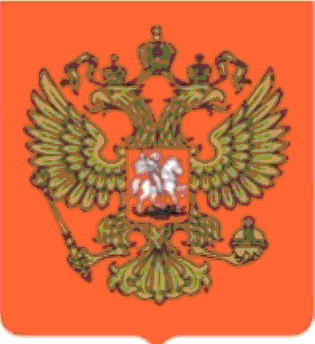 ПРАВИТЕЛЬСТВО	РОССИЙСКОЙ	ФЕДЕРАЦИИПОСТАНОВЛЕНИЕот 28 декабря 2023 г. № 2353МОСКВАО Программе государственных гарантий бесплатного оказания гражданам медицинской помощи на 2024 годи на плановый период 2025 и 2026 годовВ целях обеспечения конституционных прав граждан Российской Федерации  на  бесплатное  оказание  медицинской  помощи Правительство Российской Федерации п о с т а н о в л я е т :Утвердить прилагаемую Программу государственных гарантий бесплатного  оказания   гражданам   медицинской   помощи   на   2024 год и на плановый период 2025 и 2026 годов.Министерству здравоохранения Российской Федерации:а) внести в установленном порядке в Правительство Российской Федерации:до 1 июля 2024 г. - доклад о реализации в 2023 году Программы государственных гарантий бесплатного оказания гражданам медицинской помощи на 2023 год и на плановый период 2024 и 2025 годов, утвержденной  постановлением  Правительства  Российской   Федерации от 29 декабря 2022 г. № 2497 "О Программе государственных гарантий бесплатного  оказания  гражданам   медицинской   помощи   на  2023   год и на плановый период 2024 и 2025 годов";до 15 октября 2024 г. - проект программы государственных гарантий бесплатного  оказания   гражданам   медицинской   помощи   на   2025 год и на плановый период 2026 и 2027 годов;6) совместно с Федеральным фондом обязательного медицинского страхования давать разъяснения по следующим вопросам:формирование и экономическое обоснование территориальных программ государственных гарантий бесплатного оказания гражданам медицинской   помощи    на    2024    год    и    на    плановый    период 2025 и 2026 годов, включая подходы к определению дифференцированных нормативов объема медицинской помощи, в том числе по вопросам формирования и экономического обоснования территориальных программ обязательного медицинского страхования;финансовое обеспечение оказания специализированной, в том числе высокотехнологичной, медицинской помощи, оказываемой медицинскими организациями, функции и полномочия учредителя в отношении которых осуществляет Правительство Российской Федерации или федеральные органы исполнительной власти, в рамках базовой программы обязательного медицинского страхования;в) осуществлять мониторинг формирования, экономического обоснования и оценку реализации территориальных программ государственных гарантий бесплатного оказания гражданам медицинской помощи на 2024 год и на плановый период 2025 и 2026 годов, в том числе совместно с Федеральным фондом обязательного медицинского страхования - территориальных программ обязательного медицинского страхования;г) осуществлять распределение объемов высокотехнологичной медицинской помощи, не включенной в базовую программу обязательного медицинского   страхования,   медицинским    организациям,    функции   и полномочия учредителя в отношении которых осуществляет Правительство Российской Федерации или федеральные органы исполнительной власти, по согласованию с Заместителем Председателя Правительства Российской Федерации, в обязанности которого входит координация деятельности Министерства здравоохранения Российской Федерации, по каждой указанной медицинской организации с указанием объемов финансового обеспечения высокотехнологичной медицинской помощи, соответствующих объемам предоставления высокотехнологичной медицинской помощи.Установить, что в 2024 году ежемесячное авансирование страховых медицинских организаций и медицинских организаций, осуществляющих деятельность в сфере обязательного медицинскогострахования, организаций финансовогоможет осуществляться по заявкам страховых медицинских и медицинских организаций в пределах годового объема обеспечения	предоставления	медицинской	помощипо обязательному медицинскому страхованию, распределенного решением комиссии по разработке территориальной программы обязательного медицинского страхования в размере более одной двенадцатой годового объема,  но  не  более  суммы  затрат  на  приобретение   основных   средств и материальных запасов за счет средств обязательного медицинского страхования в 2023 году.Установить, что в 2024 году ежемесячное авансирование медицинских    организаций,     оказывающих      медицинскую      помощь по договору на оказание и оплату медицинской помощи в рамках базовой программы обязательного медицинского страхования, может осуществляться по заявкам указанных медицинских организаций Федеральным      фондом      обязательного      медицинского     страхования в пределах годового объема финансового обеспечения предоставления медицинской помощи на 2024 год, распределенного медицинской организации в порядке,  предусмотренном  частью 32  статьи 35 Федерального    закона    "Об    обязательном    медицинском     страховании в Российской Федерации", в размере более одной двенадцатой распределенного    годового    объема,    но     не     более     суммы     затрат на приобретение основных средств и материальных запасов за счет средств обязательного медицинского страхования в 2023 году.Рекомендовать органам государственной власти субъектов Российской Федерации утвердить территориальные программы государственных гарантий бесплатного оказания гражданам медицинской помощи на 2024 год и на плановый период 2025 и 2026 годов.Председатель Правительства Российской ФедерацииМ.МишустинУТВЕРЖДЕНАпостановлением Правительства Российской Федерацииот 28 декабря 2023 г. № 2353ПРОГРАММАгосударственных гарантий бесплатного оказания гражданам медицинской помощи на 2024 год и на плановый период 2025 и 2026 годовОбщие положенияВ соответствии с Федеральным законом "Об основах охраны здоровья граждан в Российской Федерации" каждый имеет право на медицинскую помощь в гарантированном объеме, оказываемую без взимания платы в соответствии с программой государственных гарантий бесплатного оказания гражданам медицинской помощи.Программа государственных гарантий бесплатного оказания гражданам медицинской помощи на 2024 год  и  на  плановый  период 2025 и 2026 годов (далее - Программа) устанавливает перечень видов, форм и условий предоставления медицинской помощи, оказание которой осуществляется бесплатно, перечень заболеваний и состояний, оказание медицинской помощи при которых осуществляется бесплатно, категории граждан, оказание медицинской помощи которым осуществляется бесплатно, базовую программу обязательного медицинского страхования, средние нормативы объема медицинской помощи, средние нормативы финансовых затрат на единицу объема медицинской помощи, средние подушевые нормативы финансирования, порядок и структуру формирования тарифов на  медицинскую  помощь  и способы  ее оплаты, а также требования к территориальным программам государственных гарантий бесплатного оказания гражданам медицинской помощи в части определения порядка и условий предоставления медицинской помощи, критериев доступности и качества медицинской помощи.Программа формируется с учетом порядков оказания медицинской помощи, стандартов медицинской помощи, разработанных в том числена основе клинических рекомендаций, а также с учетом особенностей половозрастного состава населения, уровня и структуры заболеваемости населения Российской Федерации, основанных на данных медицинской статистики.Органы  государственной  власти  субъектов   Российской   Федерации в соответствии с Программой разрабатывают  и  утверждают территориальные программы государственных гарантий бесплатного оказания гражданам медицинской помощи на 2024 год и на  плановый  период 2025 и 2026 годов (далее территориальная программа государственных гарантий), включая территориальные программы обязательного  медицинского  страхования,  установленные   в  соответствии с законодательством Российской Федерации об обязательном медицинском страховании     (далее	территориальная программа обязательного медицинского страхования).Органы государственной власти Донецкой Народной Республики, Луганской Народной Республики, Запорожской области и Херсонской области в соответствии с Программой разрабатывают и утверждают территориальные программы государственных гарантий, включая территориальные программы обязательного  медицинского  страхования, с учетом особенностей, установленных статьей 5 Федерального закона "Об особенностях правового регулирования отношений в сферах охраны здоровья, обязательного медицинского страхования, обращения лекарственных  средств   и  обращения   медицинских   изделий   в  связи  с принятием в Российскую Федерацию Донецкой Народной Республики, Луганской Народной Республики, Запорожской области и Херсонской области".В соответствии с Конституцией Российской Федерации в совместном ведении Российской Федерации и субъектов Российской Федерации находится координация вопросов здравоохранения, в том числе обеспечение оказания доступной и качественной медицинской помощи, сохранение и укрепление общественного здоровья, создание условий для ведения здорового образа жизни, формирования культуры ответственного отношения граждан к своему здоровью. Органы местного самоуправления в соответствии с Федеральным законом "Об основах охраны здоровья граждан в Российской Федерации" обеспечивают в пределах своей компетенции доступность медицинской помощи.Высшие исполнительные органы субъектов Российской Федерации и органы местного самоуправления при решении вопроса об индексациизаработной платы медицинских работников медицинских организаций, подведомственных исполнительным органам субъектов Российской Федерации    и    органам     местного     самоуправления,    обеспечивают в приоритетном порядке индексацию заработной платы медицинских работников,   оказывающих   первичную    медико-санитарную    помощь и скорую медицинскую помощь.Индексация заработной платы медицинских работников осуществляется с учетом фактически сложившегося уровня отношения средней заработной платы медицинских работников к среднемесячной начисленной      заработной      плате      работников      в      организациях, у индивидуальных предпринимателей и физических лиц (среднемесячному доходу от трудовой деятельности) по субъекту Российской Федерации.При формировании территориальной программы государственных гарантий    учитываются     порядки    оказания    медицинской     помощи и стандарты медицинской помощи, особенности половозрастного состава населения, уровень и структура заболеваемости населения субъекта Российской Федерации, основанные на данных медицинской  статистики, а     также     климатические,     географические     особенности     региона и транспортная доступность медицинских организаций.В условиях чрезвычайной ситуации  и (или)  при  возникновении угрозы распространения заболеваний, представляющих опасность для окружающих, Правительство Российской Федерации вправе установить особенности реализации базовой программы обязательного медицинского страхования.Перечень видов, форм и условий предоставления медицинской помощи, оказание которойосуществляется бесплатноВ рамках Программы (за исключением медицинской помощи, оказываемой в рамках клинической апробации) бесплатно предоставляются:первичная медико-санитарная помощь, в том числе первичная доврачебная, первичная врачебная и первичная специализированная медицинская помощь;специализированная, в том числе высокотехнологичная, медицинская помощь;скорая, в том числе скорая  специализированная,  медицинская  помощь;паллиативная медицинская помощь, в том числе паллиативная первичная медицинская помощь, включая доврачебную и врачебную медицинскую помощь, а также паллиативная специализированная медицинская помощь.Понятие  "медицинская  организация"  используется   в  Программе в значении, определенном в федеральных законах "Об основах охраны здоровья граждан в Российской Федерации" и "Об обязательном медицинском страховании в Российской Федерации".Ветеранам боевых действий оказание медицинской помощи в рамках Программы осуществляется во внеочередном порядке.Первичная медико-санитарная помощьПервичная медико-санитарная помощь является основой системы оказания   медицинской   помощи   и   включает   в   себя    мероприятия по профилактике, диагностике, лечению заболеваний и состояний, медицинской реабилитации, наблюдению за течением беременности, формированию здорового образа жизни и санитарно-гигиеническому просвещению населения.Первичная медико-санитарная помощь оказывается в амбулаторных условиях и условиях дневного стационара в плановой и неотложной формах.Первичная		доврачебная	медико-санитарная	помощь фельдшерами,	акушерами	и		другими	медицинскими со средним профессиональным медицинским образованием.Первичная	врачебная	медико-санитарная	помощьоказывается работникамиоказываетсяврачами-терапевтами, врачами-терапевтами участковыми, врачами­ педиатрами, врачами-педиатрами участковыми и врачами общей практики (семейными врачами).Для получения первичной врачебной медико-санитарной помощи гражданин    выбирает    медицинскую    организацию,    в    том    числе по   территориально-участковому   принципу,   не   чаще   чем   один   раз в год (за исключением случаев изменения места жительства или места пребывания гражданина).Первичная	специализированная оказывается	врачами-специалистами,медико-санитарная	помощь включая	врачей-специалистовмедицинских	организаций,	оказывающих	специализированную,	в	том числе высокотехнологичную, медицинскую помощь.Специализированная, в том числе высокотехнологичная, медицинская помощьСпециализированная медицинская  помощь оказывается бесплатно в  стационарных		условиях	и			условиях	дневного	стационара		врачами­ специалистами и включает в себя профилактику, диагностику и лечение заболеваний   и  состояний  (в  том  числе  в период  беременности,	родов и послеродовой период), требующих использования специальных методов и сложных медицинских технологий, а также медицинскую реабилитацию. Высокотехнологичная		медицинская	помощь,	являющаяся	частью специализированной медицинской помощи, включает в себя применение новых	сложных			и	(или)		уникальных		методов		лечения,	а	также ресурсоемких	методов  лечения  с  научно  доказанной	эффективностью, в	том		числе	клеточных			технологий,			роботизированной			техники, информационных технологий и методов генной инженерии, разработанных на основе достижений медицинской науки и смежных отраслей наукии техники.Высокотехнологичная медицинская помощь, являющаяся частью специализированной медицинской помощи, оказывается медицинскими организациями в соответствии с перечнем видов высокотехнологичной медицинской   помощи,   содержащим    в   том   числе   методы   лечения и источники финансового обеспечения высокотехнологичной медицинской помощи, согласно приложению № 1.Скорая, в том числе скорая специализированная, медицинская помощьСкорая, в том числе скорая специализированная, медицинская помощь оказывается гражданам в экстренной или неотложной форме вне медицинской организации, а также в амбулаторных и стационарных условиях при заболеваниях, несчастных  случаях,  травмах,  отравлениях и других состояниях, требующих срочного медицинского вмешательства.Скорая, в том числе скорая специализированная, медицинская помощь  оказывается   медицинскими   организациями   государственной и муниципальной систем здравоохранения бесплатно.При оказании скорой медицинской помощи в случае необходимости осуществляется медицинская эвакуация, представляющая собой транспортировку граждан в целях  спасения  жизни  и  сохранения  здоровья (в том числе  лиц,  находящихся  на  лечении  в  медицинских  организациях, в которых отсутствует возможность оказания необходимой медицинскойпомощи при угрожающих жизни состояниях, женщин в период беременности, родов, послеродовой период и новорожденных, а также лиц, пострадавших в результате чрезвычайных ситуаций и стихийных бедствий).Медицинская эвакуация, в том числе между субъектами Российской Федерации, осуществляется выездными бригадами скорой медицинской помощи   с   проведением   во   время    транспортировки    мероприятий по оказанию медицинской помощи, в том числе с применением медицинского оборудования.Медицинские организации, функции и полномочия учредителейв     отношении     которых     осуществляют      Правительство      Российской Федерации       или      федеральные       органы       исполнительной      власти (далее   -  федеральные   медицинские   организации),   вправе   осуществлять медицинскую эвакуацию.Медицинская реабилитацияМедицинская реабилитация осуществляется в медицинских организациях и включает в себя комплексное применение природных лечебных факторов, лекарственной, немедикаментозной терапии и других методов.При наличии показаний для получения медицинской реабилитации в условиях дневного стационара или амбулаторно, но при наличии факторов, ограничивающих возможности пациента получить такую медицинскую  реабилитацию,   включая   случаи   проживания   пациента в отдаленном от медицинской организации населенном пункте, ограничения в передвижении пациента, медицинская организация, к которой прикреплен пациент для получения первичной медико-санитарной помощи, организует ему прохождение медицинской реабилитации на дому (далее - медицинская реабилитация на дому).При оказании медицинской реабилитации на дому на период лечения пациенту могут предоставляться медицинские изделия, предназначенные для   восстановления   функций    органов    и    систем,    в   соответствии с клиническими рекомендациями по соответствующему заболеванию.Порядок организации медицинской реабилитации на дому, включая перечень медицинских вмешательств, оказываемых при медицинской реабилитации на дому, порядок предоставления пациенту медицинских изделий, а также порядок оплаты медицинской реабилитации на дому, предоставляемой в рамках территориальной программы обязательногомедицинского	страхования,	устанавливаются здравоохранения Российской Федерации.МинистерствомПри завершении пациентом лечения в стационарных условиях и при наличии у него медицинских показаний к продолжению медицинской реабилитации в условиях дневного стационара или в амбулаторных условиях по месту жительства медицинская организация, оказавшая пациенту специализированную медицинскую помощь, оформляет пациенту рекомендации по дальнейшему прохождению медицинской реабилитации, содержащие перечень рекомендуемых мероприятий по медицинской реабилитации.В случае проживания пациента в отдаленном или труднодоступном населенном пункте информация о пациенте, нуждающемся в продолжении медицинской  реабилитации,   направляется  медицинской  организацией, в которой пациент получил специализированную медицинскую  помощь,  в медицинскую организацию, к которой пациент прикреплен для получения первичной медико-санитарной помощи, для организации ему медицинской реабилитации.Медицинская реабилитация в амбулаторных условиях и условиях дневного стационара может проводиться на базе действующих отделений (кабинетов) физиотерапии, лечебной физкультуры, массажа и других подразделений в соответствии с назначенными врачом по медицинской реабилитации мероприятиями по медицинской реабилитации.Медицинская реабилитация включает в том числе продолжительную медицинская реабилитацию (длительностью 30 суток и более) для пациентов: ветеранов боевых действий, принимавших участие (содействовавших выполнению задач) в специальной военной  операции на территориях Донецкой Народной Республики, Луганской Народной Республики и Украины с 24 февраля 2022 г., на территориях Запорожской области и Херсонской области с 30 сентября 2022 г., уволенным с военной службы (службы, работы).В случае отсутствия в медицинской организации, к которой пациент прикреплен для получения  первичной  медико-санитарной  помощи,  врача по медицинской реабилитации, но  при  наличии  у  медицинской организации лицензии на медицинскую реабилитацию врач, предоставляющий пациенту медицинскую реабилитацию, организует при необходимости проведение консультации пациента врачом по медицинской реабилитации медицинской организации (включая  федеральные медицинские организации и медицинские организации, не участвующиев территориальной программе обязательного медицинского страхования соответствующего   субъекта   Российской    Федерации),    в   том   числе с    использованием    дистанционных     (телемедицинских)    технологий и с последующим внесением соответствующей информации о проведении и результатах такой консультации в медицинскую документацию пациента. В этом случае оплата такой консультации осуществляется на основании гражданско-правового договора между медицинской организацией, предоставляющей пациенту медицинскую реабилитацию, и медицинской организацией, проводившей консультацию врача по медицинской реабилитации с использованием дистанционных (телемедицинских) технологий.Министерство здравоохранения Российской Федерации определяет перечень федеральных медицинских организаций, осуществляющих организационно-методическую помощь и поддержку медицинских организаций субъектов Российской Федерации, проводящих медицинскую реабилитацию.Федеральный фонд обязательного медицинского страхования ведет отдельный учет случаев оказания медицинской реабилитации в разрезе условий и форм ее оказания, а также учет пациентов, получивших медицинскую реабилитацию с учетом ее этапности.Паллиативная медицинская помощьПаллиативная      медицинская      помощь      оказывается      бесплатно в амбулаторных условиях, в том числе на дому, в условиях дневного стационара и стационарных условиях медицинскими работниками, прошедшими обучение по оказанию такой помощи.Ветеранам боевых действий паллиативная медицинская помощь оказывается во внеочередном порядке.Медицинские организации, оказывающие паллиативную медицинскую помощь, осуществляют  взаимодействие с родственниками и иными членами семьи пациента или законным представителем пациента, лицами, осуществляющими уход за пациентом, добровольцами (волонтерами), а также организациями социального обслуживания, религиозными организациями и организациями, указанными в части 2 статьи 6  Федерального  закона  "Об  основах  охраны  здоровья  граждан  в Российской Федерации", в том числе в целях предоставления такому пациенту социальных услуг, мер социальной защиты (поддержки)в соответствии с законодательством Российской Федерации, мер психологической поддержки и духовной помощи.Медицинская   организация,   к   которой    пациент    прикреплен для получения первичной медико-санитарной помощи, организует оказание ему паллиативной первичной медицинской помощи медицинскими работниками, включая медицинских работников фельдшерских здравпунктов, фельдшерско-акушерских пунктов, врачебных амбулаторий и иных подразделений медицинских организаций, оказывающих первичную медико-санитарную помощь, во взаимодействии с выездными патронажными бригадами медицинских организаций, оказывающих паллиативную медицинскую помощь, и во взаимодействии с медицинскими организациями, оказывающими паллиативную специализированную медицинскую помощь.Медицинские   организации,   оказывающие   специализированную, в том числе паллиативную, медицинскую помощь в случае выявления пациента, нуждающегося в паллиативной первичной медицинской помощи в амбулаторных условиях, в том числе на дому, за 3 дня до осуществления выписки указанного пациента из медицинской организации, оказывающей специализированную, в том числе паллиативную,  медицинскую  помощь в стационарных условиях и условиях дневного стационара, информируют о нем медицинскую организацию, к которой такой пациент прикреплен для получения первичной медико-санитарной помощи, или близлежащую к месту его пребывания медицинскую организацию, оказывающую первичную медико-санитарную помощь.За счет бюджетных ассигнований бюджетов субъектов Российской Федерации такие медицинские организации и их подразделения обеспечиваются медицинскими изделиями, предназначенными для поддержания функций органов и систем организма человека, в том числе ветеранов боевых действий, для использования на дому по перечню, утвержденному Министерством здравоохранения Российской Федерации, а также необходимыми лекарственными препаратами, в том числе наркотическими лекарственными препаратами и психотропными лекарственными препаратами, используемыми при посещениях  на дому, и продуктами лечебного (энтерального) питания.В целях обеспечения пациентов, в том числе детей, получающихпаллиативную	медицинскую	помощь, препаратами		и		психотропными исполнительные		органы	субъектовнаркотическими лекарственными лекарственными препаратами Российской Федерации вправев соответствии с законодательством Российской Федерации в случае наличия потребности организовать изготовление в аптечных организациях наркотических лекарственных препаратов и психотропных лекарственных препаратов в неинвазивных лекарственных формах, в том числе применяемых у детей.Мероприятия по развитию паллиативной медицинской помощи осуществляются в рамках реализации соответствующих государственных программ субъектов Российской Федерации, включающих указанные мероприятия, а также целевые показатели их результативности.Оказание гражданам, находящимся в стационарных организациях социального обслуживания, медицинской помощиВ целях оказания гражданам, находящимся в стационарных организациях социального обслуживания, медицинской помощи исполнительными органами субъектов Российской Федерации в сфере охраны здоровья организуется взаимодействие стационарных организаций социального обслуживания с близлежащими медицинскими организациями в порядке, установленном нормативным правовым актом субъекта Российской Федерации.В отношении лиц, находящихся в стационарных организациях социального обслуживания, в рамках базовой программы обязательного медицинского страхования с привлечением близлежащих медицинских организаций проводится в приоритетном порядке диспансеризация, а при наличии    хронических    заболеваний	диспансерное наблюдениев	соответствии	с	порядками,	установленными здравоохранения Российской Федерации.МинистерствомКонтроль за полнотой и результатами проведения диспансеризации и	диспансерного		наблюдения	осуществляют	исполнительные		органы субъектов	Российской		Федерации	в  сфере		охраны  здоровья,	а также страховые		медицинские		организации,		в		которых		застрахованы по		обязательному	медицинскому	страхованию		лица		(далее застрахованные		лица),		находящиеся		в	стационарных		организациях социального		обслуживания,		и		территориальный	фонд	обязательного медицинского		страхования		соответствующего субъекта Российской Федерации.При выявлении в рамках диспансеризации и диспансерного наблюдения показаний к оказанию специализированной, в том числе высокотехнологичной, медицинской помощи лица, находящиесяв стационарных организациях  социального  обслуживания,  переводятся в специализированные медицинские организации в сроки, установленные Программой.Оказание медицинской помощи лицам с психическими расстройствами и расстройствами поведенияВ отношении лиц с психическими расстройствами и расстройствами поведения, в том числе находящихся в стационарных организациях социального обслуживания, а также в условиях сопровождаемого проживания, включая совместное проживание таких лиц в отдельных жилых помещениях, за счет бюджетных ассигнований бюджетов субъектов Российской Федерации проводится диспансерное наблюдение медицинскими	организациями,	оказывающими	первичную специализированную медико-санитарную помощь при психических расстройствах и расстройствах поведения, во взаимодействии с врачами­ психиатрами   стационарных   организаций   социального   обслуживания в порядке, установленном Министерством здравоохранения Российской Федерации.Для лиц с психическими расстройствами и расстройствами поведения,  проживающих   в   сельской   местности,   рабочих   поселках и поселках городского типа, организация медицинской помощи, в том числе по профилю "психиатрия", осуществляется во взаимодействии медицинских работников, включая медицинских работников фельдшерских здравпунктов, фельдшерско-акушерских пунктов, врачебных амбулаторий и    отделений    (центров,    кабинетов)     общей    врачебной     практики, с медицинскими организациями, оказывающими первичную специализированную медико-санитарную помощь при психических расстройствах и расстройствах поведения, в том числе силами специализированных выездных психиатрических бригад, в порядке, установленном Министерством здравоохранения Российской Федерации.При организации медицинскими организациями, оказывающими первичную      специализированную      медико-санитарную      помощь при психических расстройствах и расстройствах поведения, медицинской помощи лицам с психическими расстройствами и расстройствами поведения,  проживающим  в   сельской   местности,   рабочих   поселках и поселках городского типа, осуществляется лекарственное обеспечение таких пациентов, в том числе доставка лекарственных препаратов по месту жительства.Формы оказания медицинской помощиМедицинская помощь оказывается в следующих формах:экстренная - медицинская помощь, оказываемая при внезапных острых заболеваниях, состояниях, обострении хронических заболеваний, представляющих угрозу жизни пациента;неотложная - медицинская помощь, оказываемая при  внезапных острых заболеваниях,  состояниях,  обострении  хронических  заболеваний без явных признаков угрозы жизни пациента;плановая - медицинская помощь, оказываемая при проведении профилактических   мероприятий,   при   заболеваниях    и    состояниях, не сопровождающихся угрозой жизни пациента, не требующих экстренной и   неотложной   медицинской   помощи,   отсрочка   оказания    которой на определенное время не повлечет за собой ухудшение состояния пациента, угрозу его жизни и здоровью.Гражданам, проживающим на отдаленных территориях и в сельской местности, первичная специализированная медико-санитарная помощь оказывается выездными медицинскими бригадами по графику, устанавливаемому руководителем близлежащей медицинской организации, к которой прикреплены жители отдаленного (сельского) населенного пункта. Доведение информации о графике выезда медицинских бригад осуществляется близлежащим медицинским подразделением (фельдшерским здравпунктом, фельдшерско-акушерским пунктом, врачебной амбулаторией, отделением врача общей практики (семейного врача) и т.д.) любым доступным способом с привлечением органов местного самоуправления.Федеральные медицинские организации, имеющие прикрепленное население и оказывающие медицинскую помощь в амбулаторных условиях и (или) в условиях дневного стационара, вправе организовать оказание первичной медико-санитарной помощи, специализированной медицинской помощи и медицинской реабилитации медицинскими работниками федеральных медицинских организаций вне таких медицинских организаций, в порядке, установленном пунктом 21 части 1 статьи 14 Федерального закона "Об основах охраны здоровья граждан в Российской Федерации", в том числе при оказании медицинской помощи в неотложной форме, включая медицинскую помощь при острых респираторных вирусных инфекциях и новой коронавирусной инфекции (COVID-19).При оказании в рамках реализации Программы первичной медико­ санитарной помощи в условиях дневного стационара и в неотложной форме, специализированной, в том числе высокотехнологичной, медицинской помощи, скорой, в том числе скорой специализированной,медицинской	помощи,паллиативноймедицинской	помощив	стационарныхи	при	посещенияхусловиях,	условияхна	дому	осуществляетсядневного	стационара обеспечение	гражданлекарственными      препаратами      для      медицинского       применения и медицинскими изделиями, включенными в утвержденные Правительством Российской Федерации соответственно перечень жизненно   необходимых    и    важнейших    лекарственных    препаратов и перечень медицинских изделий, имплантируемых в организм человека, а также медицинскими изделиями, предназначенными для поддержания функций органов и систем организма человека, для использования на дому при   оказании   паллиативной   медицинской   помощи    в   соответствии с перечнем, утвержденным Министерством здравоохранения Российской Федерации.Порядок      передачи      медицинской      организацией       пациенту (его законному  представителю)  медицинских  изделий,  предназначенных для поддержания функций органов и систем организма человека, для использования на дому при оказании паллиативной медицинской помощи устанавливается Министерством здравоохранения Российской Федерации.Перечень заболеваний и состояний, оказание медицинской помощи при которых осуществляется бесплатно,и категории граждан, оказание медицинской помощи которым осуществляется бесплатноГражданин имеет право на бесплатное получение медицинской помощи  по  видам,  формам   и  условиям   ее  оказания   в  соответствии с разделом II Программы при следующих заболеваниях и состояниях:инфекционные и паразитарные болезни; новообразования;болезни эндокринной системы;расстройства питания и нарушения обмена веществ; болезни нервной системы;болезни крови, кроветворных органов;отдельные нарушения, вовлекающие иммунный механизм; болезни глаза и его придаточного аппарата;болезни уха и сосцевидного отростка; болезни системы кровообращения; болезни органов дыхания;болезни органов пищеварения, в том числе болезни полости рта, слюнных желез и челюстей (за исключением зубного протезирования);болезни мочеполовой системы; болезни кожи и подкожной клетчатки;болезни костно-мышечной системы и соединительной ткани; травмы, отравления и некоторые другие последствия воздействиявнешних причин;врожденные аномалии (пороки развития); деформации и хромосомные нарушения; беременность, роды, послеродовой период и аборты;отдельные состояния, возникающие у детей в перинатальный период; психические расстройства и расстройства поведения;симптомы,   признаки   и   отклонения    от    нормы,    не    отнесенные к заболеваниям и состояниям.Гражданин имеет право не реже одного раза в год на бесплатный профилактический медицинский осмотр, в том числе в рамках диспансеризации.В соответствии с законодательством  Российской  Федерации отдельные категории граждан имеют право:на   обеспечение   лекарственными   препаратами    в   соответствии с разделом V Программы;на профилактические медицинские осмотры и диспансеризацию - определенные группы взрослого населения (в возрасте 18 лет и старше), включающие   работающих   и   неработающих   граждан,   обучающихся в образовательных организациях по очной форме;на медицинские осмотры, в том числе профилактические медицинские  осмотры,  в   связи   с   занятиями   физической   культурой и спортом - несовершеннолетние граждане;на диспансеризацию - пребывающие в стационарных организациях дети-сироты и дети, находящиеся в трудной жизненной ситуации, а также дети-сироты и дети, оставшиеся без попечения родителей, в том числе усыновленные  (удочеренные),  принятые   под   опеку   (попечительство) в приемную или патронатную семью;на диспансерное наблюдение - граждане, страдающие социально значимыми заболеваниями и заболеваниями, представляющими опасностьдля окружающих, а также лица, страдающие хроническими заболеваниями, функциональными расстройствами и иными состояниями;на медицинское обследование, лечение и медицинскую реабилитацию в рамках программы государственных гарантий бесплатного оказания гражданам медицинской помощи - донор, давший письменное информированное добровольное согласие на изъятие своих органов и (или) тканей для трансплантации;на пренатальную (дородовую) диагностику нарушений развития ребенка - беременные женщины;на аудиологический скрининг - новорожденные дети и дети первого года жизни;на неонатальный скрининг (классическая фенилкетонурия; фенилкетонурия В; врожденный гипотиреоз с диффузным зобом; врожденный гипотиреоз без зоба; кистозный фиброз неуточненный (муковисцидоз); нарушение обмена галактозы (галактоземия); адреногенитальное нарушение неуточненное (адреногенитальный синдром); адреногенитальные нарушения, связанные с дефицитом ферментов) - новорожденные, родившиеся живыми;на расширенный неонатальный скрининг (недостаточность других уточненных витаминов группы В (дефицит биотинидазы (дефицит биотин­ зависимой карбоксилазы; недостаточность синтетазы голокарбоксилаз (недостаточность биотина); другие виды гиперфенилаланинемии (дефицит синтеза биоптерина (тетрагидробиоптерина), дефицит реактивации биоптерина (тетрагидробиоптерина); нарушения обмена тирозина (тирозинемия); болезнь с запахом кленового сиропа мочи (болезнь "кленового  сиропа");   другие   виды   нарушений   обмена   аминокислот с разветвленной цепью (пропионовая ацидемия); метилмалоновая метилмалонил КоА-мутазы (ацидемия метилмалоновая); метилмалоновая ацидемия (недостаточность кобаламина А); метилмалоновая ацидемия (недостаточность кобаламина В); метилмалоновая ацидемия (дефицит метилмалонил	КоА-эпимеразы); метилмалоновая ацидемия (недостаточность кобаламина D); метилмалоновая ацидемия (недостаточность кобаламина С); изовалериановая ацидемия (ацидемия изовалериановая); 3-гидрокси-3-метилглутаровая недостаточность; бета­ кетотиолазная недостаточность; нарушения обмена жирных кислот (первичная  карнитиновая   недостаточность;   среднецепочечная ацил-КоА дегидрогеназная недостаточность; длинноцепочечная ацетил-КоА дегидрогеназная недостаточность (дефицит очень длиннойцепи ацил-КоА-дегидрогеназы (VLCAD); очень длинноцепочечная ацетил-КоА дегидрогеназная недостаточность (дефицит очень длинной цепи	ацил-КоА-дегидрогеназы	(VLCAD);	недостаточностьмитохондриального	трифункционального	белка;	недостаточностькарнитинпальмитоилтрансферазы,	тип карнитин	пальмитоилтрансферазы,		типI·'II;недостаточность недостаточностькарнитин/ацилкарнитинтранслоказы; нарушения обмена серосодержащих аминокислот (гомоцистинурия); нарушения обмена цикла мочевины (цитруллинемия, тип I; аргиназная недостаточность); нарушения обмена лизина и гидроксилизина (глутаровая ацидемия, тип I; глутаровая ацидемия, тип II (рибофлавин - чувствительная форма); детская спинальная мышечная атрофия, I тип (Вердинга-Гоффмана); другие наследственные спинальные мышечные атрофии; первичные иммунодефициты) - новорожденные, родившиеся живыми.Беременные женщины, обратившиеся  в медицинские  организации и иные организации, оказывающие медицинскую помощь по профилю "акушерство и  гинекология"  в  амбулаторных  условиях,  имеют  право на получение правовой, психологической и медико-социальной  помощи, в том числе по профилактике прерывания беременности.Исполнительные органы субъекта Российской Федерации,уполномоченные власти субъекта Министерствомвысшим исполнительным органом государственной Российской Федерации, в порядке, утверждаемом здравоохранения Российской Федерации, ведутмониторинг оказываемой таким  женщинам  правовой,  психологической и медико-социальной помощи в разрезе проведенных таким женщинам мероприятий, направленных на профилактику прерывания беременности, включая мероприятия по решению причины, приведшей к желанию беременной женщины прервать беременность, а также оценивают эффективность такой помощи.Дополнительно к объемам медицинской помощи, оказываемой гражданам в рамках Программы, осуществляется дополнительное финансовое      обеспечение       оказания       медицинской       помощи (при необходимости за пределами Российской Федерации) детям, страдающим тяжелыми жизнеугрожающими и хроническими заболеваниями, в том числе прогрессирующими редкими (орфанными) заболеваниями,   включая   обеспечение   лекарственными    препаратами и  медицинскими   изделиями,   в   том   числе   не   зарегистрированными в Российской Федерации, а также техническими средствами реабилитации,не	включенными	в	федеральный	перечень	реабилитационныхмероприятий,	технических предоставляемых инвалиду.средствреабилитации	и	услу½Регистрация      и      учет      впервые      выявленных      пациентов со злокачественными новообразованиями, в том числе диагноз которых установлен медицинскими организациями, не являющимисяспециализированными положения	о	передачеонкологическими	организациями,	включая сведений	о	таких		больных	в	профильныемедицинские организации, осуществляются в соответствии с порядком оказания медицинской помощи, утвержденным Министерством здравоохранения Российской Федерации.Пациентам в возрасте до 21 года при отдельных онкологических заболеваниях с целью продолжения лечения, которое  начато  в возрасте до 18 лет, первичная специализированная медико-санитарная помощь, специализированная, в том числе высокотехнологичная, медицинская помощь может быть оказана в медицинских организациях, оказывающих медицинскую помощь детям по профилю "детская онкология", в случаях и при соблюдении условий, которые установлены порядком оказания медицинской помощи, утвержденным Министерством здравоохранения Российской Федерации.Базовая программа обязательного медицинского страхованияБазовая программа  обязательного  медицинского  страхования является составной частью Программы.В рамках базовой программы обязательного  медицинского страхования застрахованным лицам:оказываются первичная медико-санитарная помощь, включая профилактическую помощь, а также консультирование медицинским психологом по  направлению  лечащего  врача  по  вопросам,  связанным  с имеющимся заболеванием и (или) состоянием, включенным в базовую программу обязательного медицинского страхования: пациентов из числа ветеранов боевых действий; лиц, состоящих на диспансерном наблюдении; женщин в период беременности, родов и послеродовой период, скорая медицинская помощь (за исключением санитарно-авиационной эвакуации), специализированная медицинская помощь, в том числе высокотехнологичная медицинская помощь, включенная в перечень видов высокотехнологичной медицинской помощи, финансовое обеспечение которых осуществляется за счет средств обязательного медицинскогострахования, при заболеваниях и состояниях, указанных в разделе III Программы, за исключением заболеваний, передаваемых половым путем, вызванных вирусом иммунодефицита человека, синдрома приобретенного иммунодефицита, туберкулеза, психических расстройств и расстройств поведения;осуществляются профилактические мероприятия, включая диспансеризацию,     диспансерное     наблюдение     (при     заболеваниях и состояниях, указанных в разделе III Программы, за исключением заболеваний, передаваемых половым путем, вызванных вирусом иммунодефицита человека, синдрома приобретенного иммунодефицита, туберкулеза,   психических    расстройств    и    расстройств    поведения), и профилактические медицинские осмотры граждан, в том числе отдельных категорий из них, указанных в разделе III Программы, мероприятия      по      медицинской      реабилитации,      осуществляемой в медицинских организациях амбулаторно, стационарно и в условиях дневного стационара,  а  при  невозможности  такого  осуществления  - вне медицинской организации на дому или силами выездных медицинских бригад, аудиологическому скринингу, а также по применению вспомогательных репродуктивных технологий (экстракорпорального оплодотворения),  включая  обеспечение   лекарственными   препаратами в соответствии с законодательством Российской Федерации.С 2025 года субъекты Российской Федерации устанавливают нормативы объема и финансового обеспечения медицинской помощи, оказываемой в условиях дневного стационара, раздельно для первичной медико-санитарной помощи и специализированной медицинской помощи, в соответствии с приложением № 2.Порядок формирования тарифа  на  оплату  медицинской  помощи по     обязательному     медицинскому     страхованию      устанавливается в соответствии с Федеральным законом "Об обязательном медицинском страховании в Российской Федерации". Структура тарифа на оплату медицинской помощи включает в себя расходы на заработную плату, начисления на оплату труда, прочие выплаты, приобретение лекарственных средств, расходных материалов, продуктов питания, мягкого инвентаря, медицинского инструментария, реактивов и химикатов, прочих материальных  запасов,  расходы   на   оплату   стоимости   лабораторных и инструментальных исследований, проводимых в других учреждениях (при      отсутствии      в      медицинской      организации       лаборатории и диагностического оборудования), организации питания (при отсутствииорганизованного питания в медицинской организации), расходы на оплату услуг  связи,  транспортных  услуг,  коммунальных   услуг,   работ   и  услуг по содержанию имущества, расходы на арендную плату за пользование имуществом, оплату программного  обеспечения  и  прочих  услуг, социальное обеспечение работников медицинских организаций, установленное законодательством Российской Федерации, прочие расходы, расходы на приобретение основных средств (оборудования, производственного       и       хозяйственного       инвентаря)        стоимостью до 100 тыс. рублей за  единицу,  а  также  допускается  приобретение основных средств (медицинских изделий, используемых для проведения медицинских вмешательств, лабораторных и инструментальных исследований) стоимостью до 1 млн. рублей при отсутствии у медицинской организации не погашенной в течение 3 месяцев  кредиторской задолженности за счет средств обязательного медицинского страхования.Федеральный фонд обязательного медицинского страхования проводит анализ расходов медицинских организаций в разрезе указанных расходов. В случае выявления повышения доли в структуре затрат расходов на оплату услуг связи, транспортных услуг, коммунальных  услуг, работ  и  услуг  по  содержанию   имущества,   расходов   на   арендную   плату  за пользование имуществом, оплату программного обеспечения, прочих услуг и расходов по сравнению с аналогичным периодом предыдущего года с одновременным снижением доли оплаты труда медицинских работников Федеральный фонд обязательного медицинского страхования информирует о таком повышении Министерство здравоохранения Российской Федерации и соответствующий исполнительный орган субъекта Российской Федерации в целях выявления рисков влияния такого превышения на уровень оплаты труда медицинских работников медицинских организаций.При получении информации о таком повышении исполнительный орган субъекта Российской Федерации принимает меры по устранению причин его возникновения, в том числе в соответствии с  пунктом  3 статьи 8 Федерального закона "Об обязательном медицинском страховании в Российской Федерации", и информирует о принятых мерах Министерство здравоохранения Российской Федерации и Федеральный фонд обязательного медицинского страхования.Министерство здравоохранения Российской Федерации ежеквартально представляет доклад в Правительство Российской Федерации о результатах проведения анализа расходов медицинскихорганизаций  и  принятых  мерах  по  устранению  причин  повышения   доли в структуре затрат расходов на оплату услуг связи, транспортных услуг, коммунальных услуг, работ и услуг  по  содержанию  имущества,  расходов на арендную плату за пользование имуществом, оплату программного обеспечения, прочих услуг и расходов по сравнению с аналогичным периодом предыдущего года.Тарифы на оплату медицинской помощи, за исключением тарифов на оплату специализированной, в том числе высокотехнологичной, медицинской помощи, оказываемой при заболеваниях, состояниях (группах заболеваний, состояний) в стационарных условиях и условиях дневного стационара в рамках базовой программы обязательного медицинского страхования федеральными медицинскими организациями, (далее - специализированная медицинская помощь в рамках базовой программы обязательного медицинского страхования),  устанавливаются в соответствии со статьей 30 Федерального закона "Об обязательном медицинском страховании в Российской Федерации" тарифным соглашением, заключаемым между уполномоченным исполнительным органом субъекта Российской Федерации, территориальным фондом обязательного медицинского страхования, страховыми медицинскими организациями, медицинскими профессиональными некоммерческими организациями, созданными в соответствии со статьей 76 Федерального закона "Об основах охраны здоровья граждан в Российской Федерации",  и профессиональными союзами медицинских работников или их объединениями  (ассоциациями),   представители   которых   включаются в состав комиссии по разработке территориальной программы обязательного медицинского страхования, создаваемой в субъекте Российской Федерации в установленном порядке.При установлении тарифов на оплату специализированной медицинской помощи, оказываемой федеральными медицинскими организациями в рамках территориальной программы обязательного медицинского страхования, субъекты Российской Федерации вправе применять порядок согласно приложению № 3.В субъекте Российской Федерации тарифы на оплату медицинской помощи по обязательному медицинскому страхованию  устанавливаются в соответствии с принятыми в территориальной программе обязательногомедицинского		страхования		способами и	в	части	расходов	на	заработнуюоплаты		медицинской	помощи плату	включают	финансовоеобеспечение денежных выплат стимулирующего характера, в том числе денежные выплаты:врачам-терапевтам участковым, врачам-педиатрам участковым, врачам общей практики (семейным врачам), медицинским сестрам участковым врачей-терапевтов участковых, врачей-педиатров участковых и  медицинским  сестрам  врачей  общей  практики   (семейных   врачей) за оказанную медицинскую помощь в амбулаторных условиях;медицинским        работникам        фельдшерских        здравпунктов и фельдшерско-акушерских пунктов (заведующим фельдшерско- акушерскими пунктами, фельдшерам,  акушерам, медицинским  сестрам, в том числе медицинским сестрам патронажным) за оказанную медицинскую помощь в амбулаторных условиях;врачам, фельдшерам и медицинским сестрам  медицинских организаций и подразделений скорой медицинской помощи за оказанную скорую медицинскую помощь вне медицинской организации;врачам-специалистам	за	оказанную	медицинскую в амбулаторных условиях.помощьТерриториальные фонды обязательного медицинского страхования осуществляют ежеквартально мониторинг и анализ уровня оплаты труда медицинских  работников  медицинских   организаций   государственной и муниципальной систем здравоохранения субъектов Российской Федерации, участвующих в территориальной программе обязательного медицинского    страхования,    в    разрезе    отдельных    специальностей с представлением результатов мониторинга в Федеральный фонд обязательного медицинского страхования и информированием исполнительных органов субъектов Российской Федерации в сфере здравоохранения для принятия необходимых мер по обеспечению должного уровня оплаты труда медицинских работников.Правительство   Российской   Федерации    вправе   принять    решение о введении дополнительных специальных выплат отдельным категориям медицинских работников.Перечень групп заболеваний, состояний для оплаты первичной медико-санитарной помощи и специализированной медицинской помощи (за исключением высокотехнологичной медицинской помощи) в условиях дневного  стационара   и   специализированной   медицинской   помощи (за     исключением     высокотехнологичной      медицинской      помощи) в стационарных условиях приведен в приложении № 4.22Профилактические медицинские осмотры и диспансеризация гражданВ рамках проведения профилактических мероприятий исполнительные органы субъектов Российской Федерации в сфере охраны здоровья обеспечивают организацию прохождения гражданами профилактических медицинских осмотров и диспансеризации, в том числе в вечерние часы в будние дни и субботу, а также предоставляют гражданам возможность записи на медицинские исследования, осуществляемой в том числе очно, по телефону и дистанционно. График проведения профилактических медицинских осмотров и диспансеризации (включая углубленную диспансеризацию и диспансеризацию граждан репродуктивного возраста по оценке репродуктивного здоровья) размещается медицинской организацией в открытом доступе на стенде при входе в медицинскую организацию, а также на официальном сайте медицинской организации в информационно-телекоммуникационной сети "Интернет".Ветераны	боевых	действий	имеют	право	на	прохождение профилактических осмотров и диспансеризации во внеочередном порядке.Профилактические   мероприятия   организуются,   в   том   числе для выявления болезней системы кровообращения и онкологических заболеваний, формирующих основные причины смертности населения, для выявления  болезней  эндокринной  системы,  органов  пищеварения  и других заболеваний, а также для оценки репродуктивного здоровья женщин и мужчин.Граждане, переболевшие новой коронавирусной инфекцией (COVID-19), в течение года после заболевания вправе пройти углубленную диспансеризацию, включающую исследования и иные медицинские вмешательства по перечню согласно приложению № 5.Углубленная   диспансеризация   также   может   быть    проведена по инициативе гражданина, в отношении которого отсутствуют сведения о перенесенном заболевании новой коронавирусной инфекцией (COVID-19).Порядок направления граждан на прохождение углубленной диспансеризации, включая категории граждан, проходящих углубленную диспансеризацию в первоочередном порядке, устанавливается Министерством здравоохранения Российской Федерации.Медицинские организации, в том числе федеральные медицинские организации, имеющие прикрепленный контингент, в соответствиис порядком направления граждан на прохождение углубленной диспансеризации, включая категории граждан, проходящих углубленную диспансеризацию в первоочередном порядке, формируют перечень граждан, подлежащих углубленной  диспансеризации,  и направляют  его в территориальный фонд обязательного медицинского страхования. Территориальные фонды обязательного медицинского страхования доводят указанные перечни до страховых медицинских организаций, в которых застрахованы граждане, подлежащие углубленной диспансеризации.Информирование граждан о возможности пройти углубленную диспансеризацию осуществляется с привлечением страховых медицинских организаций с использованием федеральной государственной информационной      системы      "Единый      портал       государственных и муниципальных услуг (функций)", сети радиотелефонной связи (смс-сообщения) и иных доступных средств связи.Запись граждан на углубленную диспансеризацию осуществляется, в том числе с использованием федеральной государственной информационной      системы      "Единый      портал       государственных и муниципальных услуг (функций)".Медицинские организации организуют прохождение в течение одного   дня    углубленной    диспансеризации    гражданином,    исходя из выполнения всех исследований и иных медицинских вмешательств первого этапа углубленной диспансеризации в соответствии с пунктом 1 приложения № 5 к Программе.По результатам углубленной диспансеризации в случае выявления хронических  неинфекционных  заболеваний,   в   том   числе   связанных с перенесенной новой коронавирусной инфекцией (COVID-19), гражданин в  течение  3  рабочих  дней   в   установленном   порядке   направляется на дополнительные обследования, ставится на диспансерное наблюдение. При  наличии  показаний   ему  оказываются   соответствующее  лечение  и медицинская реабилитация в порядке, установленном Министерством здравоохранения Российской Федерации, а также предоставляются лекарственные препараты в соответствии с законодательством Российской Федерации.При  необходимости  для  проведения  медицинских  исследований в   рамках   прохождения    профилактических    медицинских    осмотров и диспансеризации, в том числе углубленной, могут привлекаться медицинские работники медицинских организаций, оказывающих специализированную медицинскую помощь в стационарных условиях.Для   женщин   и   мужчин    репродуктивного   возраста    поэтапно в зависимости от возрастных групп одновременно с прохождением профилактического осмотра или диспансеризации организуется проведение диспансеризации, направленной на оценку их репродуктивного здоровья (далее - диспансеризация для оценки репродуктивного здоровья женщин и мужчин), включающей исследования и иные медицинские вмешательства     по     перечню     согласно     приложению      №      6. При невозможности проведения всех исследований в медицинской организации, к которой прикреплен гражданин, для проведения указанных исследований   медицинским   работником   медицинской   организации,   к  которой  прикреплен  гражданин,  осуществляется  забор   материала для исследования и его направление в установленном порядке в иную медицинскую организацию, в том числе федеральную медицинскую организацию. В случае отсутствия в медицинской организации, к которой прикреплен гражданин, врача акушера-гинеколога, врача-уролога (врача­ хирурга, прошедшего подготовку по вопросам репродуктивного здоровья) данная медицинская организация привлекает к проведению диспансеризации соответствующих врачей иных медицинских организаций (в том числе на основе выездных форм их работы) с обязательным информированием гражданина  о  дате  и  времени  работы  этих  врачей не менее чем за 3 рабочих дня до назначения даты приема (осмотра).Исполнительные    органы     субъектов     Российской     Федерации в  сфере  охраны  здоровья   размещают   на  своих  официальных   сайтах в информационно-телекоммуникационной сети "Интернет" информацию  о медицинских организациях, на базе которых граждане могут пройти профилактические медицинские осмотры и диспансеризацию, включая перечень медицинских организаций, осуществляющих углубленную диспансеризацию и диспансеризацию для оценки репродуктивного здоровья женщин и мужчин, а также порядок их работы.В целях приближения к месту жительства, работы или учебы гражданина	профилактических	медицинских	осмотров и диспансеризации медицинские организации формируют выездные медицинские бригады. О дате и месте выезда такой бригады медицинские организации за 7 календарных дней информируют страховые медицинские организации, в которых застрахованы граждане, подлежащие диспансеризации и проживающие в месте выезда медицинской бригады. Страховые  медицинские   организации   в   свою   очередь   не   менее  чем за 3 рабочих дня информируют всеми доступными способамизастрахованных лиц, проживающих в месте выезда медицинской бригады, о дате выезда медицинской бригады и месте проведения профилактических медицинских осмотров и диспансеризации, направляя сведения о ходе информирования в территориальные фонды обязательного медицинского страхования. Страховые медицинские организации также осуществляют мониторинг посещения гражданами указанных осмотров с передачей его результатов территориальным фондам обязательного медицинского страхования.Территориальные фонды обязательного медицинского страхования осуществляют мониторинг хода информирования страховыми медицинскими организациями застрахованных лиц, проживающих в месте выезда, а также осуществляют сбор данных о количестве лиц, прошедших профилактические медицинские осмотры, диспансеризацию, углубленную диспансеризацию и диспансеризацию для оценки репродуктивного здоровья  женщин  и  мужчин,   результатах   проведенных   мероприятий и передают агрегированные сведения Федеральному фонду обязательного медицинского страхования в порядке, установленном законодательством Российской Федерации.Дополнительная     оплата     труда      медицинских      работников по проведению  профилактических медицинских  осмотров,  в том числе  в рамках диспансеризации, включая углубленную диспансеризацию, осуществляется в соответствии с трудовым законодательством Российской Федерации в случае работы за пределами установленной для них продолжительности рабочего времени.При    проведении    профилактического    медицинского     осмотра и диспансеризации могут учитываться результаты  ранее  проведенных (не позднее одного года) медицинских осмотров и диспансеризации, подтвержденные медицинскими документами гражданина, за исключением случаев выявления у него симптомов и синдромов заболеваний, свидетельствующих о наличии медицинских показаний для повторного проведения исследований и иных медицинских мероприятий в рамках профилактического медицинского осмотра и диспансеризации.В случае выявления у гражданина в течение одного года после прохождения диспансеризации заболевания, которое могло быть выявлено на  диспансеризации,  страховая  медицинская   организация   проводит  по данному случаю диспансеризации медико-экономическую экспертизу, а при необходимости - экспертизу качества медицинской помощив порядке, утвержденном Министерством здравоохранения Российской Федерации.Результаты указанных экспертиз направляются в Федеральную службу по надзору в сфере здравоохранения для рассмотрения и принятия мер реагирования в соответствии с законодательством Российской Федерации.Диспансерное наблюдение за гражданамиДиспансерное		наблюдение		представляет с	определенной	периодичностью		необходимое страдающих	хроническими	заболеваниями,собой	проводимое обследование	лиц, функциональнымирасстройствами, иными состояниями, в целях своевременного выявления, предупреждения осложнений, обострений заболеваний, иных состояний, их профилактики и осуществления медицинской реабилитации указанных лиц.Диспансерное наблюдение проводится в порядке, утвержденном Министерством здравоохранения Российской Федерации.Оценку соблюдения периодичности диспансерных приемов (осмотров, консультаций) осуществляют страховые медицинские организации с передачей сведений о фактах несоблюдения периодичности диспансерных приемов (осмотров, консультаций) территориальным фондам обязательного медицинского страхования, а также исполнительным органам субъектов Российской Федерации в сфере здравоохранения для проведения анализа и принятия управленческих решений.Медицинские	организации	сиспользованиемфедеральнойгосударственной	информационнойсистемы"Единый	порталгосударственных    и    муниципальных    услуг    (функций)",     а    также с привлечением страховых медицинских организаций информируют застрахованное лицо, за которым установлено диспансерное наблюдение, о рекомендуемых сроках явки на диспансерный прием (осмотр, консультацию).В отношении работающих застрахованных лиц по месту осуществления служебной деятельности может быть организовано проведение диспансерного наблюдения в целях профилактики развития профессиональных заболеваний или осложнений, обострений ранее сформированных хронических неинфекционных заболеваний (далее - диспансерное наблюдение работающих граждан).Организация диспансерного наблюдения работающих граждан может осуществляться:при наличии у работодателя подразделения (кабинет врача, здравпункт, медицинский кабинет, медицинская часть и другие подразделения), оказывающего медицинскую помощь работникам организации силами и средствами такого подразделения;при отсутствии у работодателя указанного подразделения путем заключения работодателем договора с государственной (муниципальной) медицинской  организацией  любой   подведомственности,  участвующей в базовой (территориальной) программе обязательного медицинского страхования и имеющей материально-техническую базу и медицинских работников, необходимых для проведения диспансерного наблюдения работающего   гражданина   (с   оплатой   такой   медицинской   помощи по отдельным реестрам счетов в порядке, устанавливаемом Министерством здравоохранения Российской Федерации).Копия договора о проведении диспансерного наблюдения работающих граждан между работодателем и указанной медицинской организацией, заверенная в установленном порядке, направляется медицинской организацией в территориальный фонд обязательного медицинского страхования соответствующего субъекта Российской Федерации в целях последующей оплаты оказанных комплексных посещений по диспансеризации работающих граждан в рамках отдельных реестров счетов.Диспансерное наблюдение работающего гражданина также может быть проведено силами медицинской организации, к которой прикреплен работающий гражданин, с использованием выездных методов работы и организацией осмотров и исследований по месту осуществления гражданином служебной деятельности.Если медицинская организация, осуществляющая диспансерное наблюдение работающего гражданина в соответствии с настоящим разделом Программы, не является медицинской организацией, к которой прикреплен работающий гражданин, то данная организация направляет сведения о результатах прохождения работающим гражданином диспансерного наблюдения в медицинскую организацию, к которой прикреплен гражданин, с использованием Единой государственной информационной системы в сфере здравоохранения в течение 3 рабочих дней после получения указанных результатов.В этом случае территориальные фонды обязательного медицинского страхования осуществляют контроль за правильностью учета проведенного диспансерного наблюдения работающих граждан в целях исключения дублирования данного наблюдения.Порядок		проведения	диспансерного	наблюдения		работающих граждан	и	порядок	обмена		информацией	о	результатах	такого диспансерного			наблюдения		между	медицинскими	организациями устанавливаются Министерством здравоохранения Российской Федерации.Территориальные фонды обязательного медицинского страхования ведут учет всех случаев проведения диспансерного наблюдения работающих граждан (в разрезе каждого застрахованного работающего гражданина) с ежемесячной передачей соответствующих обезличенных данных Федеральному фонду обязательного медицинского страхования.Министерство здравоохранения Российской Федерации дает разъяснения по порядку проведения диспансерного наблюдения работающих граждан, а также осуществляет его мониторинг. Разъяснения по порядку оплаты диспансерного наблюдения работающих граждан дает Федеральный фонд обязательного медицинского страхования.Способы оплаты медицинской помощи, оказываемой застрахованным лицам по обязательному медицинскому страхованиюв Российской ФедерацииПри реализации территориальной программы обязательного медицинского страхования применяются следующие способы оплаты медицинской        помощи,        оказываемой        застрахованным        лицам по обязательному медицинскому страхованию в Российской Федерации:при оплате медицинской помощи, оказанной в  амбулаторных условиях:по подушевому нормативу финансирования на прикрепившихся лиц (за исключением расходов на проведение компьютерной томографии, магнитно-резонансной томографии, ультразвукового исследования сердечно-сосудистой системы, эндоскопических диагностических исследований, молекулярно-генетических исследований и патолого­ анатомических  исследований  биопсийного   (операционного)  материала с целью диагностики онкологических заболеваний и подбора противоопухолевой    лекарственной   терапии   (далее	молекулярно­ генетические исследования и патолого-анатомические исследования биопсийного (операционного) материала), на проведение тестированияна выявление новой коронавирусной инфекции (COVID-19), профилактических медицинских осмотров и диспансеризации, в том числе углубленной диспансеризации и диспансеризации для оценки репродуктивного здоровья женщин и мужчин, а также средств на оплату диспансерного наблюдения, включая диспансерное наблюдение работающих граждан, и финансовое обеспечение фельдшерских здравпунктов, фельдшерско-акушерских пунктов) с учетом показателей результативности деятельности медицинской организации (включая показатели объема медицинской помощи), перечень которых устанавливается Министерством здравоохранения Российской Федерации, в том числе с включением расходов на медицинскую помощь, оказываемую в иных медицинских организациях и оплачиваемую за единицу объема медицинской помощи;за единицу объема медицинской помощи - за медицинскую услугу, посещение, обращение (законченный случай) при оплате:медицинской      помощи,       оказанной       застрахованным       лицам за пределами субъекта Российской Федерации, на территории  которого выдан полис обязательного медицинского страхования;медицинской  помощи,  оказанной  в  медицинских  организациях, не имеющих прикрепившихся лиц;медицинской помощи, оказанной медицинской организацией (в том числе по направлениям, выданным иной медицинской организацией), источником финансового обеспечения которой являются средства подушевого норматива финансирования на прикрепившихся лиц, получаемые иной медицинской организацией;отдельных		диагностических		(лабораторных)	исследований компьютерной			томографии,				магнитно-резонансной				томографии, ультразвукового			исследования				сердечно-сосудистой					системы, эндоскопических				диагностических			исследований,			молекулярно- генетических		исследований	и		патолого-анатомических		исследований биопсийного	(операционного)		материала,	тестирования	на	выявление новой коронавирусной инфекции (COVID-19);профилактических медицинских осмотров и диспансеризации, в том числе углубленной диспансеризации и диспансеризации для оценки репродуктивного здоровья женщин и мужчин;диспансерного наблюдения отдельных категорий граждан из числа взрослого населения, включая диспансерное наблюдение работающих граждан и (или) обучающихся в образовательных организациях;медицинской помощи по медицинской реабилитации (комплексное посещение);при оплате медицинской помощи, оказанной в стационарных условиях (далее - госпитализация), в том числе для медицинской реабилитации в специализированных медицинских организациях (структурных подразделениях):за случай госпитализации (законченный случай лечения) по поводу заболевания, включенного в соответствующую группу заболеваний (в том числе клинико-статистическую группу заболеваний, группу высокотехнологичной медицинской  помощи),  в  том  числе  в сочетании с оплатой за услугу диализа;за прерванный случай госпитализации в случаях прерывания лечения по медицинским показаниям, перевода пациента из одного отделения медицинской организации в другое, изменения условий оказания медицинской помощи пациенту с круглосуточного стационара на дневной стационар, оказания медицинской помощи с проведением лекарственной терапии при злокачественных новообразованиях, в ходе  которой медицинская   помощь   по    объективным    причинам    оказана    пациенту не в полном объеме по сравнению с выбранной для оплаты схемой лекарственной  терапии,   в   том   числе   в   случае   прерывания   лечения при возникновении  абсолютных  противопоказаний  к  продолжению лечения, не купируемых при проведении симптоматического лечения, перевода пациента в другую медицинскую организацию, преждевременной выписки пациента из медицинской организации в случае его письменного отказа  от   дальнейшего   лечения,   смерти   пациента,   выписки   пациента до истечения 3 дней (включительно) со дня  госпитализации  (начала лечения),   за    исключением    случаев    оказания    медицинской    помощи по  группам  заболеваний,   состояний,   приведенных   в  приложении   №  7, в том числе в сочетании с оплатой за услугу диализа;при оплате медицинской помощи, оказанной в условиях дневного стационара:за случай (законченный случай) лечения заболевания, включенного в соответствующую группу заболеваний (в том числе клинико­ статистическую группу заболеваний, группу высокотехнологичной медицинской  помощи),   за  услугу  диализа  (в  том  числе  в  сочетании  с оплатой по клинико-статистической группе заболеваний, группе высокотехнологичной медицинской помощи);за прерванный случай оказания медицинской помощи в случаях прерывания лечения  по  медицинским  показаниям,  перевода  пациента из одного отделения медицинской организации в другое, изменения условий оказания медицинской помощи пациенту с дневного стационара на    круглосуточный     стационар,     оказания     медицинской     помощи с проведением лекарственной терапии при злокачественных новообразованиях, в ходе которой медицинская помощь по объективным причинам оказана пациенту не в полном объеме по сравнению с выбранной для оплаты схемой лекарственной терапии, в том числе в случае прерывания лечения при возникновении  абсолютных  противопоказаний к продолжению лечения, не купируемых при проведении симптоматического лечения, перевода пациента в другую медицинскую организацию, преждевременной выписки пациента из медицинской организации в случае его письменного отказа от дальнейшего лечения, смерти пациента, выписки пациента до истечения 3 дней (включительно) со дня госпитализации (начала лечения), за исключением случаев оказания медицинской помощи по группам заболеваний, состояний, предусмотренных приложением № 7 к Программе, в том числе в сочетании с  оплатой  за  услугу  диализа  (в  том  числе   в  сочетании   с  оплатой   по клинико-статистической группе заболеваний, группе высокотехнологичной медицинской помощи);при оплате скорой медицинской помощи, оказанной вне медицинской организации (по месту вызова бригады скорой, в том числе скорой специализированной, медицинской помощи, а также в  транспортном средстве при медицинской эвакуации):по  подушевому  нормативу финансирования;за единицу объема медицинской помощи - за вызов скорой медицинской помощи (используется при оплате медицинской помощи, оказанной застрахованным лицам за пределами субъекта Российской Федерации, на территории которого выдан полис обязательного медицинского страхования, а также оказанной в отдельных медицинских организациях, не имеющих прикрепившихся лиц).В        рамках        подушевого        норматива        финансирования на прикрепившихся лиц при финансовом обеспечении первичной (первичной специализированной) медико-санитарной помощи могут выделяться подушевые нормативы финансирования на прикрепившихся лиц по профилю "акушерство  и  гинекология"  и (или)  "стоматология" для оплаты первичной (первичной специализированной) медико-санитарной помощи по соответствующим профилям. При этом оплата иной медицинской     помощи,     оказанной     в     амбулаторных      условиях (за исключением отдельных диагностических (лабораторных) исследований	компьютерной томографии, магнитно-резонансной томографии, ультразвукового исследования сердечно-сосудистой системы, эндоскопических диагностических исследований, молекулярно­ генетических исследований и патолого-анатомических исследований биопсийного (операционного) материала, тестирования на выявление новой коронавирусной инфекции (COVID-19), профилактических медицинских осмотров и диспансеризации, в том числе углубленной диспансеризации и диспансеризации для оценки репродуктивного здоровья женщин и мужчин, средств на оплату диспансерного наблюдения, включая диспансерное наблюдение  работающих  граждан  и (или)  обучающихся  в образовательных организациях, медицинской помощи, оказанной застрахованным лицам за пределами субъекта Российской Федерации, на территории которого выдан полис обязательного медицинского страхования, а также оказанной в отдельных медицинских организациях, не имеющих прикрепившихся лиц), осуществляется по подушевому нормативу  финансирования  на   прикрепившихся   лиц,   рассчитанному с учетом выделения объемов финансового обеспечения оказания медицинской помощи в амбулаторных условиях по профилю "акушерство и гинекология" и (или) "стоматология" в отдельные подушевые нормативы финансирования на прикрепившихся лиц. В подушевые нормативы финансирования  на  прикрепившихся  лиц   по   профилям   "акушерство и     гинекология"     и (или)     "стоматология"     включаются     расходы на медицинскую помощь  по  соответствующим профилям,  оказываемую в иных медицинских организациях и оплачиваемую за единицу объема медицинской помощи.Финансовое обеспечение профилактических медицинских осмотров, диспансеризации      и     диспансерного       наблюдения,       проводимых в соответствии с порядками, утверждаемыми Министерством здравоохранения Российской Федерации в соответствии с Федеральным законом "Об основах охраны здоровья граждан в Российской Федерации", осуществляется за единицу объема медицинской помощи (комплексное посещение).При оплате медицинской помощи в медицинских организациях, имеющих в своем составе подразделения, оказывающие медицинскую помощь в амбулаторных, стационарных условиях и в условиях дневногостационара, а также медицинскую реабилитацию, может применяться способ     оплаты     по      подушевому      нормативу      финансирования на прикрепившихся к такой медицинской организации лиц, включая оплату медицинской помощи по всем видам и условиям предоставляемой медицинской организацией медицинской помощи, с учетом показателей результативности	деятельности	медицинской	организации, в  том  числе  показателей   объема   медицинской   помощи.   При   этом из    расходов    на    финансовое    обеспечение    медицинской     помощи в амбулаторных условиях исключаются расходы на проведение компьютерной томографии, магнитно-резонансной томографии, ультразвукового исследования сердечно-сосудистой системы, эндоскопических диагностических исследований, молекулярно- генетических исследований и патолого-анатомических исследований биопсийного (операционного) материала, тестирования на выявление новой коронавирусной инфекции (COVID-19), профилактических медицинских осмотров и диспансеризации, в том числе углубленной диспансеризации и диспансеризации для оценки репродуктивного здоровья женщин и мужчин, а также расходы на оплату диспансерного наблюдения, включая диспансерное наблюдение работающих граждан и (или) обучающихся в образовательных организациях, и расходы на финансовое обеспечение фельдшерских здравпунктов и фельдшерско-акушерских пунктов.В отношении федеральных медицинских организаций, имеющих прикрепленное население, подушевой норматив финансирования медицинской помощи в амбулаторных условиях формируется в порядке, установленном в разделе VI Программы.Подушевой   норматив    финансирования    медицинской    помощи в  амбулаторных   условиях   (за   исключением   медицинской   помощи по профилю "медицинская реабилитация", оказанной гражданам на дому) на прикрепившихся лиц включает в том числе расходы на оказание медицинской помощи с применением телемедицинских (дистанционных) технологий, в том числе в референс-центрах, проведение по направлению лечащего врача медицинским психологом консультирования  пациентов из числа ветеранов боевых действий, лиц, состоящих на диспансерном наблюдении, женщин в период беременности, родов и послеродовой период по вопросам, связанным с имеющимся заболеванием и (или) состоянием, включенным в базовую программу обязательного медицинского страхования. Возможно также установление отдельныхтарифов на оплату медицинской помощи с применением телемедицинских технологий в целях проведения взаиморасчетов между медицинскими организациями, в том числе для оплаты медицинских услуг референс­ центров.По медицинским		показаниям	и  в  соответствии	с клиническими рекомендациями	медицинские	работники	медицинских		организаций, расположенных в малонаселенных, отдаленных и (или) труднодоступных населенных	пунктах,			организовывают		проведение			консультации с	использованием		дистанционных		(телемедицинских)			технологий с последующим внесением  соответствующей информации о проведении и результатах такой консультации в медицинскую документацию пациента. При этом финансовое обеспечение оказания указанной медицинской помощи осуществляется с учетом передачи медицинскими организациями структурированных	электронных		медицинских	документов		в	порядке и	в	соответствии			с		перечнем,		установленными		Министерствомздравоохранения Российской Федерации.Распределение объема отдельных диагностических (лабораторных) исследований (компьютерной томографии, магнитно-резонансной томографии, ультразвукового исследования сердечно-сосудистой системы, эндоскопических диагностических исследований, молекулярно­ генетических исследований и патолого-анатомических исследований биопсийного (операционного) материала) между медицинскими организациями, оказывающими медицинскую помощь в амбулаторных условиях,	осуществляется	при	наличии	указания на соответствующие работы (услуги) в имеющейся у медицинской организации лицензии на медицинскую деятельность.Назначение  отдельных  диагностических  (лабораторных) исследований (компьютерной томографии, магнитно-резонансной томографии, ультразвукового исследования сердечно-сосудистой системы, эндоскопических диагностических исследований, молекулярно-генетических биопсийногоисследований	и		патолого-анатомических	исследований (операционного)	материала)	осуществляется	лечащимврачом,		оказывающим	первичную	медико-санитарную  помощь,	в том числе	первичную	специализированную	медико-санитарную	помощь, при наличии медицинских показаний в сроки, установленные Программой. В	рамках	реализации	базовой		программы	обязательного медицинского страхования и территориальных программ обязательного медицинского		страхования		осуществляется	проведение	исследованийна наличие новой коронавирусной инфекции (COVID-19) методом полимеразной цепной реакции, на наличие вирусов  респираторных инфекций, включая вирус гриппа (любым из методов), в случае:наличия у застрахованных граждан признаков острого простудного заболевания      неясной       этиологии       при       появлении       симптомов, не исключающих наличие новой коронавирусной инфекции (COVID-19), респираторной вирусной инфекции, включая вирус гриппа;наличия у застрахованных граждан новой коронавирусной инфекции (COVID-19), респираторной вирусной инфекции, включая грипп,  в  том числе для оценки результатов проводимого лечения;положительного результата исследования на выявление возбудителя новой коронавирусной инфекции (COVID-19), респираторной вирусной инфекции, включая грипп, полученного с использованием экспресс-теста (при условии передачи гражданином или уполномоченной на экспресс­ тестирование организацией указанного теста медицинской организации).При проведении исследований на наличие новой коронавирусной инфекции (COVID-19) методом полимеразной цепной реакции, на наличие вирусов  респираторных  инфекций,   включая   вирус   гриппа   (любым  из методов), федеральными медицинскими организациями в процессе оказания медицинской помощи в стационарных условиях или в условиях дневного стационара, в случае наличия у пациента признаков острого простудного заболевания неясной этиологии и при появлении симптомов, не исключающих наличие новой коронавирусной инфекции (COVID-19),респираторной исследованийвирусной	инфекции,	включая осуществляется	Федеральнымгрипп, фондомоплата	таких обязательногомедицинского  страхования   за   законченный   случай   госпитализации по соответствующей  клинико-статистической  группе  с  учетом  затрат на проведение исследований на наличие вирусов респираторных инфекций, включая вирус гриппа, при оформлении соответствующей медицинской документации.Субъекты Российской Федерации вправе установить в рамках реализации территориальных программ государственных гарантий дополнительный перечень случаев, при которых  проведение  исследований на наличие новой коронавирусной инфекции (COVID-19) методом полимеразной цепной реакции осуществляется за счет бюджетных ассигнований бюджетов субъектов Российской Федерации, включая проведение      указанных       исследований       в       случае       обследования в эпидемических очагах (бытовых и (или) семейных) застрахованныхграждан, контактировавших с больным новой коронавирусной инфекцией (COVID-19).В   целях   соблюдения   сроков   оказания   медицинской   помощи  в экстренной и неотложной форме маршрутизация пациентов осуществляется в наиболее приближенные к месту нахождения пациента медицинские   организации   вне   зависимости    от   их    ведомственной и территориальной принадлежности.С    2024    года    распределение    объемов    медицинской     помощи по проведению экстракорпорального оплодотворения осуществляется для медицинских организаций, выполнивших не менее 100 случаев экстракорпорального оплодотворения за предыдущий год (за счет всех источников финансирования).Страховые медицинские организации проводят экспертизу качествавсех  случаев   экстракорпорального   оплодотворения,   осуществленных в рамках базовой программы обязательного медицинского страхования, включая оценку его эффективности (факт наступления беременности) . Результаты экспертиз направляются страховыми медицинскими организациями в соответствующие территориальные фонды обязательного медицинского страхования и рассматриваются на заседаниях комиссий по разработке территориальных программ обязательного медицинского страхования при решении вопросов о распределении медицинским организациям объемов медицинской помощи по экстракорпоральному оплодотворению.При   формировании   тарифов   на   оплату    специализированной,  в   том   числе   высокотехнологичной,   медицинской   помощи   детям при онкологических заболеваниях в тарифном соглашении устанавливаются  отдельные  тарифы  на  оплату  медицинской  помощи   с использованием пэгаспаргазы и иных лекарственных препаратов, ранее централизованно закупаемых по отдельным решениям Правительства Российской Федерации.Оказание медицинской помощи в рамках указанных тарифов осуществляется при наличии медицинских показаний, решения соответствующей врачебной комиссии (консилиума) или рекомендаций профильной федеральной медицинской организации (национального медицинского исследовательского центра), в том числе по результатам консультации с использованием телемедицинских (дистанционных) технологий.Порядок установления тарифов на оплату специализированной, в том числе высокотехнологичной, медицинской помощи, оказываемой федеральными медицинскими организациями в соответствии с единымитребованиями базовой программы обязательного медицинского страхования, предусматривается приложением № 3 к Программе.Федеральная медицинская организация вправе оказывать высокотехнологичную медицинскую помощь с использованием ряда уникальных методов лечения, применяемых при сердечно-сосудистой хирургии и трансплантации органов, в соответствии с разделом III приложения № 1 к Программе.Федеральная медицинская организация вправе оказывать первичную медико-санитарную помощь и скорую, в том числе скорую специализированную,      медицинскую       помощь       в       соответствии с территориальной программой обязательного медицинского страхования. Федеральные медицинские организации вправе оказыватьспециализированную, в том числе высокотехнологичную, помощь  в  соответствии	с территориальной программой медицинского	страхования		в		случае		распределения предоставления		медицинской		помощи	в		соответствии статьи 36	Федерального		закона	"Об			обязательном страховании в Российской Федерации".медицинскую обязательного им    объемов с частью 10 медицинскомОказание медицинской  помощи  в  экстренной  форме  пациентам во время получения специализированной медицинской помощи в плановой форме в федеральной медицинской организации осуществляется безотлагательно и оплачивается Федеральным фондом обязательного медицинского страхования по тарифам, устанавливаемым в соответствии с разделами I и III приложения № 1 и приложениями № 3 и 4 к Программе.В случае выявления у пациента, которому оказывается специализированная медицинская помощь в федеральной медицинской организации, иного заболевания в стадии декомпенсации, не позволяющего оказать ему медицинскую помощь в плановой форме в этой федеральной медицинской организации, или заболевания, требующего медицинского наблюдения в стационарных условиях, не позволяющего оказать ему медицинскую помощь в плановой форме в этой федеральной медицинской организации, и при отсутствии у федеральной медицинской организации возможности  оказать   пациенту   необходимую   медицинскую   помощь в экстренной или неотложной форме пациент переводится в иную медицинскую   организацию,   оказывающую   медицинскую    помощь   по соответствующему профилю.Структура базовой программы обязательного медицинского страхованияБазовая программа обязательного медицинского  страхования включает:нормативы объема предоставления медицинской помощи, в том числе специализированной, включая высокотехнологичную, медицинской помощи в стационарных условиях и условиях дневного стационара, оказываемой федеральными  медицинскими  организациями,  в  расчете на одно застрахованное лицо;нормативы финансовых затрат на единицу объема предоставления медицинской помощи (в том числе по перечню видов высокотехнологичной медицинской помощи), включая нормативы финансовых затрат на единицу объема предоставления специализированной, включая высокотехнологичную, медицинской помощи в стационарных условиях и условиях дневного стационара, оказываемой федеральными медицинскими организациями, а также нормативы финансового обеспечения базовой программы обязательного медицинского страхования в расчете на одно застрахованное лицо, в том числе на оказание медицинской помощи федеральными медицинскими организациями;средние нормативы объема оказания и средние нормативы финансовых затрат на единицу объема медицинской помощи, оказываемой в рамках базовой программы обязательного медицинского страхования, предусмотренные разделом II приложения № 2 к Программе;требования к территориальным программам государственных гарантий и условия оказания медицинской помощи, предусмотренные разделом VII Программы;критерии доступности и качества медицинской помощи, предусмотренные разделом VIII Программы.В территориальной программе обязательного медицинского страхования в  расчете  на  одно  застрахованное  лицо  устанавливаются  с учетом структуры заболеваемости в субъекте Российской Федерации нормативы объема предоставления медицинской помощи, нормативы финансовых затрат на единицу объема предоставления медицинской помощи и норматив финансового обеспечения территориальной программы обязательного медицинского страхования.Нормативы    объема    предоставления     медицинской     помощи, за исключением специализированной, в том числе высокотехнологичной,медицинской помощи, оказываемой федеральными медицинскими организациями, включают нормативы объема предоставления медицинской помощи застрахованным лицам за пределами территории субъекта Российской Федерации, на  территории  которого  выдан  полис обязательного медицинского страхования.При установлении территориальной программой обязательного медицинского страхования в дополнение к установленным базовой программой обязательного медицинского страхования страховых случаев, видов и условий оказания медицинской помощи территориальная программа обязательного  медицинского  страхования  должна  включать в себя также значения нормативов объемов предоставления медицинской помощи в расчете на одно застрахованное лицо, нормативов финансовых затрат на единицу объема предоставления медицинской помощи в расчете на одно застрахованное лицо, значение норматива финансового обеспечения в расчете на одно застрахованное лицо, способы оплаты медицинской помощи, оказываемой по обязательному медицинскому страхованию застрахованным лицам, структуру тарифа на оплату медицинской помощи,  реестр  медицинских  организаций,  участвующих в реализации территориальной программы обязательного медицинского страхования, и условия оказания медицинской помощи в таких медицинских организациях.Финансовое обеспечение ПрограммыИсточниками финансового обеспечения Программы являются средства федерального бюджета, бюджетов субъектов Российской Федерации и местных бюджетов (в случае передачи органами государственной власти субъектов Российской Федерации соответствующих полномочий в сфере охраны здоровья граждан Российской Федерации для их осуществления органам местного самоуправления), а также средства обязательного медицинского страхования.За счет средств обязательного медицинского страхования в рамках базовой программы обязательного медицинского страхования:застрахованным лицам, в том числе находящимся в стационарных организациях социального обслуживания, оказываются первичная медико­ санитарная помощь, включая профилактическую помощь, скорая медицинская помощь (за исключением санитарно-авиационной эвакуации), специализированная, в том числе высокотехнологичная, медицинскаяпомощь,   включенная   в   раздел   I   приложения   №    1    к    Программе, при  заболеваниях  и  состояниях,   указанных   в   разделе  111   Программы, за исключением заболеваний, передаваемых половым путем, вызванных вирусом иммунодефицита человека, синдрома приобретенного иммунодефицита, туберкулеза, психических расстройств и расстройств поведения;осуществляется финансовое обеспечение профилактических мероприятий,  включая  профилактические  медицинские   осмотры  граждан и их отдельных категорий, указанных в разделе 111 Программы,  в том числе в рамках диспансеризации,  углубленную  диспансеризацию, диспансеризацию (при заболеваниях и состояниях, указанных в разделе 111 Программы, за исключением заболеваний, передаваемых половым путем, вызванных вирусом иммунодефицита человека, синдрома приобретенного иммунодефицита, туберкулеза, психических расстройств и расстройств поведения), транспортные расходы мобильных медицинских бригад, диспансерное наблюдение, а также мероприятий по медицинской реабилитации, осуществляемой  в  медицинских  организациях  амбулаторно, в стационарных условиях и условиях дневного стационара,аудиологическому репродуктивныхскринингу,	применению технологий	(экстракорпоральноговспомогательных оплодотворения),обеспечение	лекарственными	препаратами с законодательством Российской Федерации.в	соответствииЗа счет средств обязательного медицинского страхования в рамках базовой программы обязательного медицинского  страхования осуществляется финансовое обеспечение:оказания медицинской помощи больным с онкологическими заболеваниями в соответствии с клиническими рекомендациями, в том числе в условиях дневного стационара в соответствии с клиническими рекомендациями и критериями оказания медицинской помощи больным с онкологическими заболеваниями в условиях дневного стационара, установленными Министерством здравоохранения Российской Федерации;оказания медицинской помощи больным с гепатитом С в условиях дневного    стационара    и    стационарных     условиях    в    соответствии с клиническими рекомендациями и критериями оказания медицинской помощи  больным  с   гепатитом   С   в   условиях   дневного   стационара и стационарных условиях (за исключением лекарственных препаратов, обеспечение которыми осуществляется в соответствии со статьей 14 Федерального закона "Об основах охраны здоровья граждан в РоссийскойФедерации"),	установленными Российской Федерации;Министерством	здравоохраненияпроведения углубленной диспансеризации;проведения медицинской реабилитации, в том числе за счет межбюджетных трансфертов из федерального бюджета, предоставляемых бюджету Федерального фонда обязательного медицинского страхования;проведения        консультирования        медицинским         психологом по направлению лечащего врача по вопросам, связанным с имеющимся заболеванием и (или) состоянием, включенным в базовую программу обязательного медицинского страхования: пациентов из числа ветеранов боевых действий;  лиц,  состоящих  на  диспансерном  наблюдении;  женщин в период беременности, родов и послеродовой период;проведения патолого-анатомических вскрытий (посмертное патолого-анатомическое исследование внутренних органов и тканей умершего человека, новорожденных, а также мертворожденных и плодов) в патолого-анатомических отделениях медицинских организаций,имеющих	лицензии		на	осуществление предусматривающие	выполнение	работмедицинской		деятельности, (услуг)	по	патологическойанатомии, в случае смерти застрахованного лица при получении медицинской помощи в стационарных условиях (результат госпитализации) по поводу заболеваний и (или)  состояний,  включенных в базовую программу обязательного медицинского страхования, в указанных медицинских организациях.За счет бюджетных ассигнований федерального бюджета, в том числе за счет межбюджетных трансфертов федерального бюджета бюджету Федерального фонда обязательного медицинского страхования, осуществляется финансовое обеспечение высокотехнологичной медицинской помощи, не включенной в базовую программу обязательного медицинского страхования, в соответствии с разделом II приложения № 1 к Программе, оказываемой:федеральными медицинскими организациями и медицинскими организациями    частной    системы     здравоохранения,    включенными в перечень, утверждаемый Министерством здравоохранения Российской Федерации;медицинскими организациями, подведомственными исполнительным органам субъектов Российской Федерации.За счет бюджетных ассигнований федерального бюджета осуществляется финансовое обеспечение:скорой, в том числе скорой специализированной, медицинской помощи, первичной медико-санитарной и специализированной медицинской помощи, оказываемой федеральными медицинскими организациями (в части медицинской помощи, не включенной в базовую программу обязательного медицинского страхования, в том числе при заболеваниях, передаваемых половым путем, вызванных вирусом иммунодефицита человека, синдроме приобретенного иммунодефицита, туберкулезе,  психических  расстройствах   и   расстройствах   поведения, а также в части расходов, не включенных в структуру тарифов на оплату медицинской помощи, предусмотренную базовой программой обязательного медицинского страхования);медицинской эвакуации, осуществляемой федеральными медицинскими  организациями,  по  перечню,  утверждаемому Министерством здравоохранения Российской Федерации;скорой, в том числе скорой специализированной, медицинской помощи, первичной медико-санитарной и специализированной медицинской помощи, оказываемой медицинскими организациями, подведомственными Федеральному медико-биологическому агентству, включая предоставление дополнительных видов и объемов медицинской помощи, предусмотренных законодательством Российской Федерации, населению закрытых административно-территориальных образований, территорий с опасными для здоровья человека физическими, химическими и биологическими факторами, включенных в соответствующий перечень, и работникам организаций, включенных в перечень организаций отдельных отраслей промышленности с особо опасными условиями труда (в части медицинской помощи, не включенной в базовую программу обязательного  медицинского  страхования,  а  также  в  части  расходов, не включенных в структуру тарифов на оплату медицинской помощи, предусмотренную базовой программой обязательного медицинского страхования);расширенного неонатального скрининга;медицинской помощи, предусмотренной федеральными законами для определенных категорий граждан, оказываемой в федеральных медицинских организациях;лечения граждан Российской Федерации за пределами территории Российской Федерации, направленных на такое лечение в порядке, установленном Министерством здравоохранения Российской Федерации;санаторно-курортного   лечения   отдельных    категорий    граждан в соответствии с законодательством Российской Федерации;закупки лекарственных препаратов, предназначенных для лечения лиц, больных гемофилией, муковисцидозом, гипофизарным нанизмом, болезнью Гоше, злокачественными новообразованиями лимфоидной, кроветворной и родственных им тканей, рассеянным склерозом, гемолитико-уремическим синдромом, юношеским артритом с системным началом, мукополисахаридозом I, II и VI типов, апластической анемией неуточненной, наследственным дефицитом факторов II (фибриногена), VII (лабильного), Х (Стюарта - Прауэра), лиц после трансплантации органов и (или) тканей, по перечню лекарственных препаратов, сформированному в установленном порядке и утверждаемому Правительством Российской Федерации, в том числе:в отношении взрослых в возрасте 18 лет и старше - за счет бюджетных ассигнований, предусмотренных в федеральном бюджете Министерству здравоохранения Российской Федерации;в отношении детей в возрасте от О до 18 лет - за счет бюджетных ассигнований, предусмотренных в федеральном бюджете Министерству здравоохранения Российской Федерации для нужд  Фонда  поддержки  детей с тяжелыми жизнеугрожающими и хроническими заболеваниями, в  том числе       редкими       (орфанными)        заболеваниями,       "Круг       добра", в   соответствии   с   порядком    приобретения    лекарственных    препаратов и медицинских изделий для конкретного ребенка с тяжелым жизнеугрожающим или хроническим заболеванием, в том числе редким (орфанным) заболеванием, либо для групп таких детей, установленным Правительством Российской Федерации;закупки антивирусных лекарственных препаратов для медицинского применения, включенных в перечень жизненно необходимых и важнейших лекарственных препаратов, для лечения лиц, инфицированных вирусом иммунодефицита человека, в том числе в сочетании  с  вирусами гепатитов В и С;закупки антибактериальных и противотуберкулезных лекарственных препаратов для медицинского применения, включенных в перечень жизненно  необходимых   и   важнейших   лекарственных   препаратов, для лечения лиц, больных туберкулезом с множественной лекарственной устойчивостью возбудителя;медицинской   деятельности,   связанной   с   донорством   органов  и тканей человека в целях трансплантации (пересадки), в том числеобследование донора, давшего письменное информированное добровольное согласие на изъятие своих органов и (или) тканей для трансплантации. Порядок проведения медицинского обследования донора, давшего письменное информированное добровольное согласие на изъятие своих органов и (или) тканей для трансплантации, устанавливается Министерством здравоохранения Российской Федерации;предоставления в установленном порядке бюджетам субъектов Российской Федерации и бюджету г. Байконура субвенций на оказание государственной  социальной  помощи  отдельным  категориям   граждан в виде набора социальных услуг в части обеспечения необходимыми лекарственными препаратами, медицинскими изделиями, а также специализированными продуктами лечебного питания для детей­ инвалидов в соответствии с пунктом 1 части 1 статьи 62 Федерального закона "О государственной социальной помощи";мероприятий, предусмотренных национальным календарем профилактических прививок в рамках подпрограммы "Совершенствование оказания  медицинской  помощи,   включая   профилактику   заболеваний и формирование здорового образа жизни" государственной программы Российской Федерации "Развитие здравоохранения", утвержденной постановлением Правительства Российской Федерации от 26  декабря 2017 г. № 1640 "Об утверждении государственной программы Российской Федерации "Развитие здравоохранения";медицинской   деятельности,   связанной   с   донорством   органов  и тканей человека в целях трансплантации (пересадки);дополнительных мероприятий, установленных законодательством Российской Федерации, в том числе в соответствии с Указом Президента Российской Федерации от 5 января 2021 г. № 16 "О создании Фонда поддержки детей с тяжелыми жизнеугрожающими и хроническими заболеваниями, в том числе редкими (орфанными) заболеваниями, "Круг добра", в отношении детей в возрасте от О до  18  лет,  страдающих  тяжелыми жизнеугрожающими и  хроническими  заболеваниями,  в  том числе      прогрессирующими      редкими      (орфанными)       заболеваниями, и осуществляемых в том числе за счет бюджетных ассигнований федерального бюджета, предусмотренных в федеральном бюджете Министерству здравоохранения Российской Федерации для нужд Фонда поддержки детей с тяжелыми жизнеугрожающими и хроническими заболеваниями, в том числе редкими (орфанными) заболеваниями, "Круг добра".За счет бюджетных ассигнований бюджетов субъектов Российской Федерации осуществляется финансовое обеспечение:скорой, в том числе скорой специализированной, медицинской помощи, не включенной в территориальную программу обязательного медицинского страхования, санитарно-авиационной эвакуации, осуществляемой воздушными судами, а также  расходов,  не включенных в структуру тарифов на оплату медицинской  помощи, предусмотренную  в территориальных программах обязательного медицинского страхования;скорой, в том числе скорой специализированной,  медицинской помощи не застрахованным по обязательному медицинскому страхованию лицам;первичной медико-санитарной, первичной специализированной медико-санитарной помощи при заболеваниях, не включенных в базовую программу обязательного медицинского страхования (заболевания, передаваемые половым путем, вызванные вирусом иммунодефицита человека, синдром приобретенного иммунодефицита, туберкулез, психические расстройства и расстройства поведения, связанные в том числе с употреблением психоактивных веществ), включая профилактические медицинские осмотры и обследования лиц, обучающихся в общеобразовательных организациях и профессиональных образовательных организациях, в образовательных организациях высшего образования, в целях раннего (своевременного) выявления незаконного потребления наркотических средств и психотропных веществ, а также консультаций врачами-психиатрами, наркологами при проведении профилактического медицинского осмотра, консультаций пациентов врачами-психиатрами и врачами-фтизиатрами при заболеваниях, включенных в базовую программу обязательного медицинского страхования, а также лиц, находящихся в стационарных организациях социального обслуживания, включая медицинскую помощь, оказываемую выездными психиатрическими бригадами;специализированной медицинской помощи в части медицинской помощи при заболеваниях, не включенных в базовую программу обязательного медицинского страхования (заболевания, передаваемые половым путем, вызванные вирусом иммунодефицита человека, синдром приобретенного иммунодефицита, туберкулез, психические расстройства и расстройства поведения, связанные в том числе с употреблением психоактивных веществ);паллиативной медицинской помощи, в том числе детям, оказываемой амбулаторно, в том числе на дому, включая медицинскую помощь, оказываемую выездными патронажными  бригадами,  в дневном  стационаре и стационарно, включая койки паллиативной медицинской помощи и койки сестринского ухода;высокотехнологичной      медицинской      помощи,       оказываемой в медицинских организациях, подведомственных исполнительным органам субъектов Российской Федерации, в соответствии с разделом II приложения № 1 к Программе;проведения медицинским психологом консультирования пациентов по вопросам, связанным с имеющимся заболеванием и (или) состоянием, в    амбулаторных     условиях,     в     условиях     дневного     стационара  и стационарных условиях в специализированных медицинских организациях при заболеваниях, не включенных в базовую программу обязательного медицинского страхования, а также пациентов, получающих паллиативную медицинскую помощь в хосписах и домах сестринского ухода;медицинской   деятельности,   связанной    с   донорством    органов и тканей человека в целях трансплантации (пересадки), в том числе обследование донора, давшего письменное информированное добровольное  согласие   на   изъятие   своих   органов   и (или)   тканей для трансплантации, в медицинских организациях, подведомственных исполнительным органам субъектов Российской Федерации;предоставления в медицинских организациях, оказывающих паллиативную медицинскую помощь, государственной и муниципальной систем здравоохранения психологической помощи пациенту, получающему паллиативную медицинскую помощь, и членам семьи пациента, а также медицинской помощи врачами-психотерапевтами пациенту и членам семьи пациента  или  членам  семьи  пациента   после   его   смерти   в   случае их обращения в медицинскую организацию;расходов медицинских организаций, не включенных в структуру тарифов      на       оплату       медицинской       помощи,       предусмотренную в территориальных программах обязательного медицинского страхования.Финансовое       обеспечение       оказания       социальных       услуг и предоставления мер социальной защиты (поддержки) пациента, в том числе в рамках деятельности выездных патронажных бригад, осуществляется в соответствии с законодательством Российской Федерации.Субъектом	Российской	Федерации,	на	территории	которогогражданин	зарегистрирован	по		месту	жительства, установленном		законом	такого		субъекта			Российской осуществляется			возмещение		субъекту		Российской на   территории	которого   гражданину		фактически оказанав	порядке, Федерации, Федерации, медицинскаяпомощь,   затрат,   связанных   с   оказанием    медицинской    помощи   при заболеваниях, не включенных в базовую программу обязательного медицинского  страхования,   и   паллиативной   медицинской   помощи, на основании межрегионального соглашения, заключаемого субъектами Российской Федерации, включающего двустороннее урегулирование вопроса возмещения затрат.Субъекты Российской Федерации вправе за счет бюджетных ассигнований бюджетов субъектов Российской Федерации осуществлять финансовое обеспечение дополнительных объемов высокотехнологичной медицинской помощи, оказываемой медицинскими организациями, подведомственными исполнительным органам субъектов Российской Федерации, в соответствии с разделом I приложения № 1 к Программе.За счет бюджетных ассигнований бюджетов субъектов Российской Федерации осуществляются:обеспечение граждан зарегистрированными в установленном порядке на территории Российской Федерации лекарственными препаратами для лечения заболеваний, включенных в перечень жизнеугрожающих и хронических прогрессирующих редких (орфанных) заболеваний, приводящих к сокращению продолжительности жизни граждан или к их инвалидности;обеспечение     лекарственными     препаратами     в     соответствии с перечнем групп населения и категорий заболеваний, при амбулаторном лечении  которых  лекарственные   препараты   и   медицинские   изделия в соответствии с законодательством Российской Федерации отпускаются по рецептам врачей бесплатно;обеспечение	лекарственными	препаратами	в	соответствиис	перечнем	групп	населения,	при	амбулаторном	лечении	которыхлекарственные	препараты	отпускаются	по с 50-процентной скидкой;рецептамврачейпренатальная (дородовая) диагностика нарушений развития ребенка у беременных  женщин,  неонатальный  скрининг  на  5  наследственных  и врожденных заболеваний в части исследований и консультаций, осуществляемых медико-генетическими центрами (консультациями),а также медико-генетических исследований в соответствующих структурных подразделениях медицинских организаций;зубное      протезирование      отдельным      категориям       граждан в соответствии с законодательством Российской Федерации, в том числе лицам, находящимся в стационарных организациях социального обслуживания;предоставление в рамках оказания паллиативной медицинской помощи, в том числе детям, для использования на дому медицинских изделий, предназначенных для поддержания функций органов и систем организма человека, по перечню, утверждаемому Министерством здравоохранения Российской Федерации, а также обеспечение при посещениях на дому лекарственными препаратами для обезболивания, включая наркотические лекарственные препараты и психотропные лекарственные препараты, и продуктами лечебного (энтерального) питания с учетом предоставления медицинских изделий, лекарственных препаратов и продуктов лечебного (энтерального) питания ветеранам боевых действий во внеочередном порядке;обеспечение медицинской деятельности, связанной с донорством органов   и   тканей   человека    в   целях    трансплантации   (пересадки), в медицинских организациях, подведомственных исполнительным органам субъектов Российской Федерации.В рамках территориальной программы государственных  гарантий за счет бюджетных ассигнований бюджетов субъектов Российской Федерации и местных бюджетов (в случае передачи органами государственной власти субъектов Российской Федерации соответствующих полномочий в сфере охраны здоровья граждан Российской Федерации для осуществления органами местного самоуправления)   (далее	соответствующие бюджеты) и средств обязательного медицинского страхования (по видам и условиям оказания медицинской помощи, включенным в базовую программу обязательного медицинского страхования) осуществляется финансовое обеспечение проведения осмотров врачами и диагностических исследований в целях медицинского освидетельствования лиц, желающих усыновить (удочерить), взять под опеку (попечительство), в приемную или патронатную семью детей, оставшихся без попечения родителей, медицинского    обследования    детей-сирот    и     детей,     оставшихся без  попечения  родителей,  помещаемых  под  надзор   в   организацию для детей-сирот и детей, оставшихся без попечения родителей, граждан,выразивших желание стать опекуном или попечителем совершеннолетнего недееспособного или неполностью дееспособного гражданина, проведения обязательных диагностических исследований и оказания медицинской помощи  гражданам  при  постановке  их  на  воинский  учет,   призыве или поступлении  на военную  службу  по контракту  или  приравненную к ней службу, в военные профессиональные образовательные организации или  военные  образовательные   организации   высшего   образования, при заключении с Министерством обороны Российской Федерации договора об обучении в военном учебном центре при федеральной государственной  образовательной  организации  высшего   образования по программе военной подготовки или в военной образовательной организации высшего образования по программе военной подготовки сержантов, старшин запаса либо программе военной подготовки солдат, матросов запаса, призыве на военные сборы,  а также  при  направлении на альтернативную гражданскую службу, за исключением медицинского освидетельствования в целях определения годности граждан к военной или приравненной к ней службе.Кроме того, за счет бюджетных ассигнований  федерального  бюджета и соответствующих бюджетов в установленном порядке оказывается медицинская     помощь     и      предоставляются     иные      государственные и муниципальные услуги (выполняются работы) в медицинских организациях, подведомственных федеральным органам исполнительной власти,    исполнительным    органам    субъектов    Российской     Федерации и органам  местного  самоуправления  соответственно,  за  исключением видов медицинской помощи, оказываемой за счет средств обязательного медицинского  страхования,  в  лепрозориях  и  соответствующих структурных подразделениях медицинских организаций, центрах профилактики и  борьбы  со  СПИДом,  врачебно-физкультурных диспансерах, центрах охраны здоровья семьи и репродукции, медико­ генетических центрах (консультациях) и соответствующих структурных подразделениях медицинских организаций,  центрах  охраны репродуктивного  здоровья  подростков,  центрах  медицинской профилактики (за исключением первичной медико-санитарной помощи, включенной в базовую программу  обязательного  медицинского страхования), центрах профессиональной патологии и в соответствующих структурных подразделениях медицинских организаций, бюро судебно­ медицинской экспертизы, патолого-анатомических бюро и патолого­ анатомических отделениях медицинских организаций (за исключениемдиагностических исследований, проводимых по заболеваниям, указанным в разделе III Программы, финансовое обеспечение которых осуществляется за счет средств обязательного медицинского страхования в рамках базовой программы обязательного медицинского страхования), медицинских информационно-аналитических центрах, бюро медицинской статистики, на станциях переливания крови (в центрах крови) и отделениях переливания крови (отделениях трансфузиологии) медицинских организаций, в домах ребенка, включая специализированные, в молочных кухнях и прочих медицинских организациях, входящих в номенклатуру медицинских	организаций,	утверждаемую	Министерством здравоохранения Российской Федерации, а также осуществляется финансовое обеспечение авиационных работ при санитарно-авиационной эвакуации, осуществляемой воздушными судами,  медицинской  помощи в специализированных медицинских организациях и соответствующих структурных подразделениях медицинских организаций, оказывающих медицинскую   помощь   по   профилю   "медицинская    реабилитация" при заболеваниях, не включенных в базовую программу обязательного медицинского страхования (заболевания, передаваемые половым путем, вызванные вирусом иммунодефицита человека, синдром приобретенного иммунодефицита, туберкулез, психические расстройства и расстройства поведения, в том числе связанные с употреблением психоактивных веществ),   и    расходов    медицинских    организаций,    в    том    числе на  приобретение  основных  средств  (оборудования,  производственного и хозяйственного инвентаря) и в случае применения телемедицинских (дистанционных) технологий при оказании медицинской помощи.Проведение патолого-анатомических вскрытий (посмертное патолого-анатомическое исследование внутренних органов и тканей умершего человека, новорожденных, а также мертворожденных и плодов) в патолого-анатомических отделениях медицинских организаций, имеющих лицензии на осуществление медицинской деятельности, предусматривающие выполнение работ (услуг) по патологической анатомии, осуществляется за счет бюджетных ассигнований федерального бюджета и соответствующих бюджетов с учетом подведомственности медицинских организаций федеральным органам исполнительной власти, исполнительным органам субъектов Российской Федерации и органам местного самоуправления соответственно:в  случае  смерти  пациента  при  оказании   медицинской   помощи в стационарных условиях (результат госпитализации) в медицинскойорганизации, оказывающей медицинскую помощь при заболеваниях, передаваемых половым путем, вызванных вирусом иммунодефицита человека, ВИЧ-инфекции и синдроме приобретенного иммунодефицита, туберкулезе, психических расстройствах и расстройствах поведения, связанных в том числе с употреблением психоактивных веществ, а также умерших в хосписах и больницах сестринского ухода;в случае смерти гражданина в медицинской организации, оказывающей медицинскую помощь в амбулаторных условиях и условиях дневного стационара, а также вне медицинской организации, когда обязательность проведения патолого-анатомических вскрытий в целях установления причины смерти установлена законодательством Российской Федерации.За счет бюджетных ассигнований соответствующих бюджетов может осуществляться		финансовое			обеспечение		транспортировки	пациентов, страдающих	хронической		почечной		недостаточностью,		от		места		их фактического		проживания	до   места	получения	медицинской			помощи, которая оказывается методом заместительной почечной терапии, и обратно. Финансовое	обеспечение		компенсационных		выплат		отдельным категориям лиц, подвергающихся риску заражения новой коронавирусной инфекцией, порядок предоставления которых установлен постановлением Правительства		Российской			Федерации	от		15 июля	2022 г.			№	1268 "О	порядке		предоставления		компенсационной		выплаты	отдельным категориям лиц, подвергающихся риску заражения новой коронавирусной инфекцией",	осуществляется за счет средств фонда оплаты труда медицинской организации, сформированного из всех источников, разрешенных законодательством Российской Федерации, в том числесредств обязательного медицинского страхования.Средние нормативы объема медицинской помощи, средние нормативы финансовых затрат на единицу объема медицинскойпомощи, средние подушевые нормативы финансированияСредние нормативы объема и средние нормативы финансовых  затрат на единицу  объема  медицинской  помощи  приведены  в  приложении  №  2 к Программе.Средние нормативы объема  медицинской  помощи  по  видам, условиям  и  формам   ее  оказания   в  целом   по  Программе   определяются в единицах объема в расчете на одного жителя в год, по базовой программе обязательного     медицинского     страхования	в расчете на однозастрахованное лицо. Средние нормативы объема медицинской помощи используются в целях планирования и финансово-экономического обоснования размера средних подушевых нормативов финансового обеспечения, предусмотренных Программой.В средние нормативы объема медицинской помощи за счет бюджетных  ассигнований  соответствующих   бюджетов,   оказываемой  в амбулаторных и стационарных условиях, включаются объемы медицинской помощи, оказываемой не застрахованным по обязательному медицинскому страхованию гражданам в экстренной форме при внезапных острых заболеваниях, состояниях, обострении хронических заболеваний, представляющих угрозу жизни пациента, входящих в базовую программу обязательного медицинского страхования.Нормативы объема скорой, в том числе скорой специализированной, медицинской помощи, не включенной в территориальную программу обязательного медицинского страхования,  включая  медицинскую эвакуацию, устанавливаются субъектами Российской Федерации.Субъектами Российской Федерации на основе перераспределения объемов медицинской помощи по видам, условиям и формам ее оказания устанавливаются дифференцированные нормативы объема медицинской помощи на одного жителя и  нормативы  объема  медицинской  помощи на одно застрахованное лицо с учетом этапов оказания медицинской помощи, уровня и структуры заболеваемости, особенностей половозрастного состава и плотности населения, транспортной доступности, а также климатических и географических особенностей регионов, приоритетности финансового обеспечения первичной медико­ санитарной помощи.В части медицинской помощи, финансовое обеспечение которой осуществляется за счет средств соответствующих бюджетов, с учетом более низкого (по сравнению со среднероссийским) уровня заболеваемости и смертности населения от социально значимых заболеваний на основе реальной потребности населения дифференцированные нормативы объема медицинской помощи, установленные в территориальных программах государственных гарантий, могут быть обоснованно ниже средних нормативов, предусмотренных приложением № 2 к Программе.В целях обеспечения доступности медицинской помощи гражданам, проживающим в том числе в малонаселенных, отдаленных и (или) труднодоступных населенных  пунктах,  а  также  в  сельской  местности, в составе дифференцированных нормативов объема медицинской помощитерриториальными программами государственных гарантий могут устанавливаться объемы медицинской помощи с учетом использования санитарной авиации, телемедицинских технологий и передвижных форм оказания медицинской помощи.При планировании и финансовом обеспечении объема медицинской помощи, включая профилактические мероприятия, диагностику, диспансерное наблюдение и медицинскую реабилитацию, может учитываться применение телемедицинских (дистанционных)  технологий в формате врач - врач в медицинской организации, к которой гражданин прикреплен по территориально-участковому принципу, с участием в том числе федеральных медицинских организаций с оформлением соответствующей медицинской документации.Субъект Российской Федерации с учетом реальной потребности граждан в медицинской помощи по поводу заболеваний, обусловленных острыми респираторными вирусными инфекциями, включая новую коронавирусную инфекцию (COVID-19), вправе обоснованно корректировать нормативы объема для проведения отдельных лабораторных исследований в целях тестирования на выявление острых респираторных вирусных инфекций, включая новую коронавирусную инфекцию      (COVID-19),      и      нормативы       финансовых       затрат на 1 тестирование.При формировании территориальной программы обязательного медицинского страхования субъект Российской Федерации учитывает объем специализированной, в том числе высокотехнологичной, медицинской помощи в стационарных условиях и условиях дневных стационаров, оказываемой федеральными медицинскими организациями, в соответствии  с  нормативами,  предусмотренными  приложением  №  2 к Программе.Субъект Российской Федерации вправе корректировать указанный объем с учетом реальной потребности граждан в медицинской помощи, следовательно, территориальные нормативы объема специализированной медицинской помощи, оказываемой в стационарных условиях и условиях дневных стационаров, могут быть обоснованно выше или ниже средних нормативов, предусмотренных приложением № 2 к Программе.Субъект Российской Федерации осуществляет планирование объема и финансового обеспечения медицинской помощи пациентам с острыми респираторными вирусными инфекциями, включая новую коронавирусную инфекцию (COVID-19), в рамках, установленных в территориальнойпрограмме государственных гарантий нормативов медицинской помощи по соответствующим ее видам по профилю медицинской помощи "инфекционные болезни" в соответствии с порядком оказания медицинской помощи, а также региональных особенностей, уровня и структуры заболеваемости. При этом объем финансового обеспечения медицинской помощи пациентам с новой коронавирусной инфекцией (COVID-19) не включает проведение гражданам, в отношении которых отсутствуют сведения о перенесенном заболевании новой коронавирусной инфекцией (COVID-19), исследований на наличие антител к возбудителю новой	коронавирусной        инфекции	(COVID-19)	(любым из методов) в целях подтверждения факта ранее перенесенного заболевания новой коронавирусной инфекцией (COVID-19).Установленные в территориальной программе государственных гарантий нормативы объема медицинской помощи используются в целях планирования финансово-экономического обоснования размера подушевых нормативов финансового обеспечения, предусмотренных территориальной программой государственных гарантий.Субъекты Российской Федерации устанавливают нормативы объема и нормативы финансовых затрат на единицу объема проведения отдельных диагностических (лабораторных) исследований (компьютерной томографии, магнитно-резонансной томографии, ультразвукового исследования сердечно-сосудистой системы, эндоскопических диагностических исследований, патолого-анатомических исследований биопсийного (операционного) материала и молекулярно-генетических исследований с целью диагностики онкологических заболеваний и подбора противоопухолевой лекарственной  терапии)  и  вправе  корректировать их размеры с учетом применения в регионе различных видов и методов исследований   систем,   органов   и   тканей   человека    в   зависимости от структуры заболеваемости населения.Нормативы объема патолого-анатомических исследований биопсийного (операционного) материала включают отдельные исследования, которые могут быть проведены в иных медицинских организациях,  в  том  числе  федеральных   медицинских   организациях, и оплачены в соответствии с законодательством Российской Федерации.Субъекты Российской Федерации  с учетом уровня заболеваемости и распространенности также вправе установить в территориальных программах государственных гарантий бесплатного оказания гражданам медицинской помощи норматив объема и норматив финансовых затрат наединицу   объема    медицинской    помощи    при    ее    оказании    больным  с ВИЧ-инфекцией (за счет бюджетных ассигнований бюджетов субъектов Российской Федерации).Подушевые нормативы финансирования устанавливаются органом государственной власти субъекта Российской Федерации исходя из средних нормативов, предусмотренных настоящим разделом.Подушевые нормативы финансирования за счет средств обязательного медицинского страхования на финансирование базовой программы обязательного медицинского страхования за счет субвенций из бюджета Федерального фонда обязательного медицинского страхования устанавливаются с учетом соответствующих коэффициентов дифференциации, рассчитанных в соответствии с постановлением Правительства Российской Федерации от 5 мая 2012 г. № 462 "О порядке распределения, предоставления и расходования субвенций из бюджета Федерального фонда обязательного медицинского страхования бюджетам территориальных   фондов   обязательного   медицинского   страхования на осуществление переданных органам государственной власти субъектов Российской Федерации полномочий Российской Федерации в сфере обязательного медицинского страхования".Подушевые нормативы финансирования за счет бюджетных ассигнований соответствующих бюджетов устанавливаются с учетом региональных особенностей и обеспечивают выполнение расходных обязательств субъектов Российской Федерации, в том числе в части заработной платы медицинских работников.Средние подушевые нормативы финансирования, предусмотренные Программой (без учета расходов федерального бюджета), составляют:за  счет  бюджетных   ассигнований   соответствующих   бюджетов (в расчете на одного жителя) в 2024 году - 4380,8 рубля, 2025 году -  4707,6 рубля и 2026 году - 5058,2 рубля;за    счет    средств    обязательного    медицинского     страхования на финансирование базовой программы обязательного медицинского страхования (в расчете на одно застрахованное лицо) в 2024 году -  19169,6 рубля, в том числе для оказания медицинской помощи по профилю "медицинская реабилитация" - 501,5  рубля,  в 2025 году - 20497,8  рубля, в том числе для оказания медицинской помощи по профилю "медицинская реабилитация" - 531,7 рубля, и в 2026 году - 21868 рублей,  в том числе для оказания медицинской помощи по профилю "медицинская реабилитация" - 562,6 рубля, в том числе:на   оказание	медицинской	помощи	федеральными	медицинскими организациями в 2024 году - 1237,1 рубля, в том числе для оказания медицинской		помощи	по		профилю	"медицинская	реабилитация" 113 рублей,	в		2025 году		-	1322,5	рубля,		в	том	числе		для	оказания медицинской		помощи	по		профилю	"медицинская	реабилитация" 120,7 рубля, и в 2026 году - 1411,1 рубля, в том числе для оказания медицинской		помощи	по		профилю	"медицинская	реабилитация" 128,8 рубля;на  оказание  медицинской  помощи   медицинскими   организациями (за исключением федеральных медицинских организаций) в 2024 году - 17932,5 рубля, в том числе для оказания медицинской помощи по профилю "медицинская реабилитация"  -  388,5  рубля,  в  2025  году  -  19175,3  рубля, в том числе для оказания медицинской помощи по профилю "медицинская реабилитация" - 411 рублей,  в  2026  году  -  20456,9  рубля,  в  том  числе  для оказания медицинской помощи по  профилю  "медицинская реабилитация" - 433,7 рубля.Средние нормативы финансовых затрат на единицу объема медицинской помощи для проведения профилактических медицинских осмотров и диспансеризации за счет средств обязательного медицинского страхования  установлены  с  учетом  в  том  числе  расходов,   связанных с использованием систем поддержки принятия врачебных решений (медицинских изделий с применением искусственного интеллекта, зарегистрированных в установленном порядке) (при проведении маммографии), в соответствии с порядком проведения профилактического медицинского осмотра и диспансеризации определенных групп взрослого населения, утвержденным Министерством здравоохранения Российской Федерации (в случае  оказания  соответствующей  медицинской  помощи в субъекте Российской Федерации).При установлении в территориальной программе государственных гарантий дифференцированных нормативов объема медицинской помощи, финансовое обеспечение которой осуществляется за счет бюджетных ассигнований	соответствующих	бюджетов,	осуществляется перераспределение бюджетных ассигнований соответствующих бюджетов по видам и условиям оказания медицинской помощи в пределах размера подушевого норматива финансирования территориальной программы государственных гарантий за счет бюджетных ассигнований соответствующих бюджетов.Средние подушевые нормативы финансирования базовой программы обязательного медицинского страхования за счет субвенций из бюджета Федерального фонда обязательного медицинского страхования сформированы без учета средств бюджета Федерального фонда обязательного медицинского страхования, направляемых на оказание высокотехнологичной медицинской помощи, не включенной в базовую программу  обязательного  медицинского   страхования,   в  соответствии с разделом II приложения № 1 к Программе.Норматив финансового обеспечения территориальной программы обязательного медицинского страхования может превышать установленный базовой программой обязательного медицинского страхования норматив финансового обеспечения базовой программы обязательного медицинского страхования в случае установления органом государственной власти субъекта Российской Федерации дополнительного объема страхового обеспечения по страховым случаям, установленным базовой программой обязательного медицинского страхования, а также в случае установления перечня страховых случаев, видов и условий оказания медицинской помощи в дополнение к установленным базовой программой обязательного медицинского страхования. Финансовое обеспечение территориальной программы обязательного медицинского страхования в указанных случаях осуществляется за счет платежей субъектов Российской Федерации, уплачиваемых в бюджет территориального фонда обязательного медицинского страхования, в размере разницы между нормативом финансового обеспечения территориальной программы обязательного медицинского страхования и нормативом финансового обеспечения базовой программы обязательного медицинского страхования с учетом численности застрахованных лиц на территории субъекта Российской Федерации.Стоимость  утвержденной   территориальной   программы обязательного медицинского страхования не может превышать размер бюджетных ассигнований на реализацию территориальной программы обязательного медицинского  страхования,  установленный  законом  субъекта Российской Федерации о бюджете территориального фонда обязательного медицинского страхования.В рамках подушевого норматива финансового обеспечения территориальной программы обязательного медицинского страхования субъект Российской Федерации может устанавливать дифференцированные нормативы финансовых затрат на единицу объема медицинской помощив расчете  на  одно  застрахованное  лицо  по  видам,  формам,  условиям  и этапам оказания медицинской помощи с учетом особенностей половозрастного состава и плотности населения, транспортной доступности, уровня и структуры заболеваемости населения, а также климатических и географических особенностей регионов.В целях обеспечения доступности медицинской помощи гражданам, проживающим в малонаселенных, отдаленных и (или) труднодоступных населенных пунктах, а  также  в сельской  местности,  районных  центрах и малых городах с численностью населения до 50 тыс. человек, субъекты Российской Федерации в порядке, утвержденном Министерством здравоохранения Российской Федерации, устанавливают коэффициенты дифференциации      к      подушевому      нормативу      финансирования на прикрепившихся лиц с учетом реальной потребности населения, обусловленной уровнем и структурой заболеваемости, особенностями половозрастного состава, в том числе численности населения в возрасте65 лет и старше, плотности населения, транспортной доступности медицинских   организаций,   количества   структурных   подразделений, за исключением количества фельдшерских здравпунктов, фельдшерско­ акушерских пунктов, а также маршрутизации пациентов при оказании медицинской помощи.Для   расчета    стоимости    медицинской    помощи,    оказываемой в медицинских организациях и их обособленных подразделениях (включая врачебные   амбулатории),    расположенных    в    сельской    местности, на отдаленных территориях, в поселках городского типа и малых городах с численностью населения до 50 тыс. человек, применяются следующие коэффициенты дифференциации к подушевому нормативу финансирования на прикрепившихся к медицинской организации лиц с учетом наличия указанных подразделений и расходов на их содержание и оплату труда персонала:для медицинских организаций, обслуживающих до 20 тыс. человек, - не менее 1,113;для	медицинских	организаций, 20 тыс. человек, - не менее 1,04.обслуживающих	свышеДля расчета стоимости медицинской помощи в амбулаторных условиях, оказываемой лицам в возрасте 65 лет и старше, применяется коэффициент дифференциации для подушевого норматива финансирования на прикрепившихся  к  медицинской  организации  лиц не менее 1,6.Подушевой норматив финансирования на прикрепившихся лиц (взрослое население) для центральных районных, районных и участковых больниц не может быть  ниже  подушевого  норматива  финансирования на прикрепившихся лиц для медицинских организаций, обслуживающих взрослое городское население. Применение понижающих коэффициентов при установлении подушевых нормативов финансирования недопустимо.Подушевой норматив финансирования для федеральных медицинских организаций и негосударственных медицинских организаций, являющихся единственными медицинскими организациями в конкретном населенном пункте, не может быть ниже базового подушевого норматива финансирования для медицинских организаций соответствующего субъекта Российской Федерации, расположенных в крупных городах. Финансовое обеспечение указанных медицинских организаций рассчитывается исходя из численности прикрепленного к ним взрослого населения и среднего размера подушевого норматива финансирования на прикрепившихся лиц с учетом установленных в тарифном соглашении коэффициентов половозрастного состава и коэффициентов дифференциации на  прикрепившихся  к  медицинской  организации  лиц с учетом наличия подразделений, расположенных в сельской местности, на отдаленных территориях, в поселках городского типа и малых городах с численностью населения до 50 тыс. человек.При   невозможности   проведения   в   медицинской   организации, к  которой   прикреплен   застрахованный   гражданин,   исследований  или консультаций специалистов, учтенных в подушевом нормативе финансирования на прикрепившихся лиц, такие медицинские услуги оказываются в иных медицинских  организациях  по направлению  врача и     оплачиваются     в      порядке,      установленном      в     соответствии с пунктом 6 части 1 статьи 7 Федерального закона "Об обязательном медицинском страховании в Российской Федерации".Размер   финансового   обеспечения   фельдшерских   здравпунктов и фельдшерско-акушерских пунктов при условии их соответствия требованиям, установленным положением об организации оказания первичной медико-санитарной помощи взрослому населению, утвержденным Министерством здравоохранения Российской Федерации, составляет в среднем на 2024 год:для фельдшерского здравпункта или фельдшерско-акушерского пункта, обслуживающего от 101 до 900 жителей, - 1230,5 тыс. рублей;для фельдшерского здравпункта или фельдшерско-акушерского пункта, обслуживающего от 901 до 1500 жителей, - 2460,9 тыс. рублей;для фельдшерского здравпункта или фельдшерско-акушерского пункта, обслуживающего от 1501 до 2000 жителей, - 2907,1 тыс. рублей.В случае оказания медицинской помощи фельдшерскими здравпунктами и фельдшерско-акушерскими пунктами женщинам репродуктивного возраста, но при отсутствии в указанных пунктах акушеров полномочия по работе с такими женщинами осуществляются фельдшером или медицинской сестрой (в части проведения санитарно­ гигиенического обучения женщин по вопросам грудного вскармливания, предупреждения    заболеваний     репродуктивной     системы,     абортов и инфекций, передаваемых половым путем). В этом случае размер финансового обеспечения фельдшерских здравпунктов, фельдшерско­ акушерских пунктов устанавливается с учетом отдельного повышающего коэффициента, рассчитываемого с учетом доли женщин репродуктивного возраста в численности прикрепленного населения.Размер	финансового		обеспечения	фельдшерских фельдшерско-акушерских	пунктов,	обслуживающих	доздравпунктов,100	жителейи более 2000 жителей, устанавливается субъектом Российской Федерации с учетом понижающего или повышающего коэффициента в зависимости от численности населения, обслуживаемого фельдшерским здравпунктом или фельдшерско-акушерским пунктом, к размеру финансового обеспечения фельдшерского здравпункта или фельдшерско-акушерского пункта, обслуживающего  от  1О1  до  900  жителей  и  обслуживающего от 1501 до 2000 жителей.При этом размер финансового обеспечения фельдшерских здравпунктов и фельдшерско-акушерских пунктов должен обеспечивать сохранение достигнутого соотношения между уровнем оплаты труда отдельных категорий работников бюджетной сферы, определенных Указом Президента    Российской     Федерации     от     7 мая     2012 г.     № 597 "О мероприятиях по реализации государственной социальной политики", и уровнем средней заработной платы в соответствующем регионе.Размер   финансового    обеспечения    медицинской    организации, в составе которой имеются фельдшерские здравпункты, фельдшерско­ акушерские пункты, определяется исходя из подушевого норматива финансирования и количества лиц, прикрепленных к ней, а также расходов на фельдшерские здравпункты, фельдшерско-акушерские пункты исходяиз их количества в составе медицинской организации и среднего размера их финансового обеспечения, установленного в настоящем разделе.Требования к территориальной программе государственных гарантий в части определения порядка, условий предоставлениямедицинской помощи, критериев доступности и качества медицинской помощиТерриториальная программа государственных гарантий в части определения порядка и условий предоставления медицинской помощи должна включать:условия реализации установленного законодательством Российской Федерации права на выбор врача, в том числе врача общей практики (семейного врача) и лечащего врача (с учетом согласия врача);порядок реализации установленного законодательством Российской Федерации права внеочередного оказания медицинской помощи отдельным категориям     граждан     в     медицинских     организациях,     находящихся на территории субъекта Российской Федерации;перечень     лекарственных     препаратов,     отпускаемых     населению в  соответствии  с  перечнем  групп  населения  и  категорий   заболеваний, при амбулаторном лечении которых лекарственные средства и изделия медицинского  назначения   отпускаются   по   рецептам   врачей   бесплатно, а также в соответствии с перечнем групп населения, при амбулаторном лечении которых  лекарственные  средства отпускаются  по рецептам  врачей с  50-процентной  скидкой  со  свободных  цен,  сформированный  в  объеме не   менее    объема    установленного    перечнем    жизненно    необходимых и важнейших лекарственных препаратов для медицинского применения, утвержденным распоряжением Правительства Российской Федерации на соответствующий год, за исключением лекарственных препаратов, используемых исключительно в стационарных  условиях  (субъект Российской Федерации, в котором гражданин зарегистрирован по месту жительства, вправе предусмотреть возмещение субъекту Российской Федерации, в котором гражданин  фактически  пребывает,  затрат, связанных с его обеспечением наркотическими и психотропными лекарственными препаратами,    в    рамках    межбюджетных    отношений     в    соответствии с бюджетным законодательством Российской Федерации);порядок обеспечения граждан лекарственными препаратами, медицинскими изделиями, включенными в утвержденный Правительством Российской Федерации перечень медицинских изделий, имплантируемыхв организм человека, лечебным питанием, в том числе специализированными продуктами лечебного питания, по назначению врача (за исключением лечебного питания, в том числе специализированных продуктов лечебного питания, по желанию пациента), а также донорской кровью и ее компонентами по медицинским показаниям в соответствии со стандартами медицинской помощи с учетом видов, условий и форм оказания медицинской помощи;порядок       оказания        медицинской        помощи        гражданам и их маршрутизации при проведении медицинской реабилитации на всех этапах ее оказания;порядок обеспечения граждан, в том числе детей, в рамках оказания паллиативной медицинской помощи для использования на дому медицинскими изделиями, предназначенными для поддержания функций органов и систем организма человека, а также наркотическими лекарственными препаратами и психотропными лекарственными препаратами при посещениях на дому;порядок			взаимодействия		с			референс-центрами	Министерства здравоохранения		Российской	Федерации,	созданными			в		целях предупреждения			распространения	биологических		угроз		(опасностей), а	также			порядок		взаимодействия	с			референс-центрами иммуногистохимических,	патоморфологических	и			лучевых		методов исследований,	функционирующими  на  базе  медицинских			организаций, подведомственных Министерству здравоохранения Российской Федерации; перечень	мероприятий			по				профилактике					заболеванийи формированию здорового образа жизни, осуществляемых в рамках территориальной программы государственных гарантий, включая  меры по профилактике распространения ВИЧ-инфекции и гепатита С;перечень медицинских организаций, участвующих в реализации территориальной программы государственных гарантий, в том числе территориальной программы  обязательного  медицинского  страхования, с указанием медицинских организаций, проводящих профилактические медицинские осмотры, в том числе в рамках диспансеризации;условия пребывания в медицинских организациях при оказании медицинской помощи в стационарных условиях, включая предоставление спального   места   и   питания,   при   совместном   нахождении   одного из  родителей,  иного  члена  семьи  или  иного  законного  представителя в медицинской организации в стационарных условиях с ребенкомдо достижения им возраста 4 лет, а с ребенком старше указанного возраста - при наличии медицинских показаний;условия размещения пациентов в  маломестных  палатах  (боксах) по медицинским и (или) эпидемиологическим показаниям, установленным Министерством здравоохранения Российской Федерации;условия  предоставления  детям-сиротам   и   детям,   оставшимся без попечения родителей, в случае выявления у них заболеваний медицинской помощи всех видов, включая специализированную, в том числе высокотехнологичную, медицинскую помощь, а также медицинскую реабилитацию;порядок предоставления транспортных услуг при сопровождении медицинским    работником     пациента,     находящегося     на     лечении в стационарных условиях, в целях выполнения порядков оказания медицинской помощи и стандартов медицинской помощи в случае необходимости проведения такому пациенту диагностических исследований - при отсутствии возможности их проведения медицинской организацией, оказывающей медицинскую помощь пациенту;условия и сроки диспансеризации для отдельных категорий населения, а также профилактических осмотров несовершеннолетних;целевые значения критериев доступности и качества медицинской помощи, оказываемой в рамках территориальной программы государственных гарантий;порядок и размеры возмещения расходов, связанных с оказанием гражданам медицинской помощи в экстренной форме медицинской организацией, не участвующей в реализации территориальной программы государственных гарантий;сроки ожидания медицинской помощи, оказываемой в плановой форме,  в  том  числе  сроки  ожидания  оказания   медицинской   помощи в стационарных условиях, проведения отдельных диагностических обследований и консультаций врачей-специалистов. При этом:сроки ожидания приема врачами-терапевтами участковыми, врачами общей практики (семейными врачами), врачами-педиатрами участковыми не   должны   превышать   24   часа    с   момента    обращения    пациента в медицинскую организацию;сроки ожидания оказания  первичной  медико-санитарной  помощи в неотложной форме не должны превышать 2 часа с момента обращения пациента в медицинскую организацию;сроки	проведения	консультаций	врачей-специалистов (за исключением подозрения на онкологическое заболевание) не должны превышать 14 рабочих дней со дня обращения пациента в медицинскую организацию;сроки проведения консультаций врачей-специалистов в случае подозрения   на   онкологическое   заболевание   не   должны   превышать 3 рабочих дня;сроки	проведения	диагностических (рентгенографические	исследования,	включаяинструментальных маммографию,функциональная       диагностика,        ультразвуковые        исследования) и лабораторных исследований при оказании первичной медико-санитарной помощи не должны превышать 14 рабочих дней со дня назначения исследований    (за    исключением    исследований     при     подозрении на онкологическое заболевание);сроки проведения  компьютерной  томографии  (включая однофотонную эмиссионную компьютерную томографию), магнитно­ резонансной томографии и ангиографии при оказании первичной медико­ санитарной   помощи   (за   исключением   исследований    при   подозрении на онкологическое  заболевание)  не  должны  превышать  14  рабочих  дней со дня назначения;сроки        проведения        диагностических         инструментальных и лабораторных исследований в случае подозрения на онкологическое заболевание не должны превышать 7 рабочих дней со дня назначения исследований;срок  установления   диспансерного   наблюдения   врача-онколога за пациентом с выявленным онкологическим заболеванием не должен превышать 3 рабочих дня со дня постановки диагноза онкологического заболевания;сроки ожидания оказания специализированной (за исключением высокотехнологичной) медицинской помощи, в том числе для лиц, находящихся в стационарных организациях социального обслуживания, не должны превышать 14 рабочих дней со дня выдачи лечащим врачом направления на госпитализацию, а для пациентов с онкологическими заболеваниями - 7 рабочих дней со дня гистологической верификации опухоли или со дня установления предварительного диагноза заболевания (состояния);время доезда до пациента бригад скорой медицинской помощи при оказании скорой медицинской помощи в экстренной форме не должнопревышать 20 минут с момента ее вызова. В территориальных программах государственных гарантий время доезда бригад скорой медицинской помощи может быть обоснованно скорректировано с учетом транспортнойдоступности,	плотности	населения, и географических особенностей регионов.а	также	климатическихПри выявлении злокачественного новообразования лечащий врач направляет пациента в специализированную медицинскую организацию (специализированное структурное подразделение медицинской организации), имеющую лицензию на осуществление медицинской деятельности с указанием работ (услуг) по онкологии, для оказания специализированной медицинской помощи в сроки, установленные настоящим разделом.В медицинских организациях, оказывающих специализированную медицинскую помощь в стационарных условиях, ведется лист ожидания специализированной медицинской помощи, оказываемой в плановой форме, и осуществляется информирование граждан  в доступной  форме,  в том числе с использованием информационно-телекоммуникационной сети "Интернет", о сроках ожидания оказания специализированной медицинской помощи с учетом требований законодательства Российской Федерации в области персональных данных.При формировании территориальной программы государственных гарантий учитываются:порядки оказания медицинской помощи, стандарты медицинской помощи и клинические рекомендации;особенности  половозрастного  состава  населения  субъекта Российской Федерации;уровень и структура заболеваемости населения субъекта Российской Федерации, основанные на данных медицинской статистики;климатические	и	географические	особенности и транспортная доступность медицинских организаций;регионасбалансированность объема медицинской помощи и ее финансового обеспечения, в том числе уплата страховых взносов на обязательное медицинское страхование неработающего населения в порядке, установленном законодательством Российской Федерации об обязательном медицинском страховании;положения региональной программы модернизации первичного звена здравоохранения, в  том  числе  в  части  обеспечения  создаваемой и модернизируемой инфраструктуры медицинских организаций.Критерии доступности и качества медицинской помощиКритериями доступности медицинской помощи являются: удовлетворенность населения доступностью медицинской помощи,в том числе городского и сельского населения (процентов числа опрошенных);доля расходов на оказание медицинской помощи в условиях дневных стационаров в общих расходах на территориальную программу государственных гарантий;доля расходов на оказание медицинской помощи в амбулаторных условиях в неотложной форме в общих расходах на территориальную программу государственных гарантий;доля пациентов, получивших специализированную медицинскую помощь в стационарных условиях в федеральных медицинских организациях, в общем числе пациентов, которым была оказана специализированная  медицинская  помощь   в   стационарных   условиях в рамках территориальной программы обязательного медицинского страхования;доля посещений выездной патронажной службой  на  дому  для оказания    паллиативной    медицинской     помощи    детскому     населению в общем количестве посещений по паллиативной медицинской помощи детскому населению;число пациентов, которым  оказана  паллиативная  медицинская помощь по месту их фактического пребывания за пределами субъекта Российской Федерации, на территории которого указанные пациенты зарегистрированы по месту жительства;число пациентов, зарегистрированных на территории субъекта Российской Федерации по месту жительства, за оказание паллиативной медицинской помощи которым в медицинских организациях других субъектов Российской Федерации компенсированы затраты на основании межрегионального соглашения;доля пациентов, страдающих хроническими неинфекционными заболеваниями, взятых под диспансерное наблюдение, в общем количестве пациентов, страдающих хроническими неинфекционными заболеваниями;доля пациентов, находящихся в стационарных организациях социального обслуживания и страдающих хроническими неинфекционными  заболеваниями,  получивших  медицинскую  помощь в рамках диспансерного наблюдения;доля граждан, обеспеченных лекарственными препаратами, в общем количестве льготных категорий граждан;доля детей в возрасте от 2 до 17 лет с диагнозом "сахарный диабет", обеспеченных медицинскими изделиями для непрерывного мониторинга уровня глюкозы в крови.Критериями качества медицинской помощи являются:доля впервые выявленных заболеваний при профилактических медицинских осмотрах, в том числе в рамках диспансеризации, в общем количестве впервые в жизни зарегистрированных заболеваний в течение года;доля впервые выявленных заболеваний при профилактических медицинских осмотрах несовершеннолетних в общем количестве впервые в     жизни      зарегистрированных      заболеваний      в      течение      года у несовершеннолетних;доля     впервые     выявленных     онкологических     заболеваний при профилактических медицинских осмотрах, в том числе в рамках диспансеризации, в общем количестве впервые в жизни зарегистрированных онкологических заболеваний в течение года;доля впервые выявленных онкологических заболеваний при профилактических медицинских осмотрах, в том числе в рамках диспансеризации, от общего количества лиц, прошедших указанные осмотры;доля пациентов со злокачественными новообразованиями, взятых под   диспансерное   наблюдение,    в    общем    количестве    пациентов со злокачественными новообразованиями;доля   пациентов   с   инфарктом   миокарда,   госпитализированных в первые 12 часов от начала заболевания, в общем количестве госпитализированных пациентов с инфарктом миокарда;доля пациентов с острым инфарктом миокарда, которым проведено стентирование   коронарных   артерий,    в    общем    количестве    пациентов с острым инфарктом миокарда, имеющих показания к его проведению;доля пациентов с острым  и  повторным  инфарктом  миокарда, которым выездной бригадой скорой медицинской помощи проведен тромболизис, в общем количестве пациентов с острым и повторным инфарктом миокарда, имеющих показания к его проведению, которым оказана медицинская помощь выездными бригадами скорой медицинской помощи;доля пациентов с острым инфарктом миокарда, которым проведена тромболитическая терапия  в  первые  12  часов  от  начала  заболевания,  в общем количестве пациентов с острым инфарктом миокарда, имеющих показания к ее проведению;доля работающих граждан, состоящих на учете по поводу хронического неинфекционного заболевания, которым проведено диспансерное  наблюдение   работающего   гражданина   в   соответствии с Программой;доля пациентов с острыми цереброваскулярными болезнями, госпитализированных в первые 6 часов от начала заболевания, в общем количестве госпитализированных в первичные сосудистые отделения или региональные сосудистые центры пациентов с острыми цереброваскулярными болезнями;доля пациентов с острым ишемическим инсультом, которым проведена тромболитическая  терапия,  в  общем  количестве  пациентов  с острым ишемическим инсультом, госпитализированных в первичные сосудистые отделения или  региональные  сосудистые  центры  в  первые 6 часов от начала заболевания;доля пациентов с острым ишемическим инсультом, которым проведена тромболитическая  терапия,  в  общем  количестве  пациентов  с острым ишемическим инсультом, госпитализированных в первичные сосудистые отделения или региональные сосудистые центры;доля пациентов, получающих обезболивание в рамках оказания паллиативной медицинской помощи, в общем количестве пациентов, нуждающихся в обезболивании при оказании паллиативной медицинской помощи;доля    пациентов,    получающих    лечебное    (энтеральное)    питание в рамках оказания паллиативной  медицинской  помощи,  в  общем количестве пациентов, нуждающихся в  лечебном  (энтеральном)  питании при оказании паллиативной медицинской помощи;доля лиц репродуктивного возраста, прошедших диспансеризацию для оценки репродуктивного здоровья женщин и мужчин (отдельно по мужчинам и женщинам);доля пациентов, обследованных перед проведением вспомогательных репродуктивных технологий в соответствии с критериями качества проведения программ вспомогательных репродуктивных технологий клинических рекомендаций "Женское бесплодие";число циклов экстракорпорального оплодотворения, выполняемых медицинской организацией, в течение одного года;доля случаев экстракорпорального оплодотворения, по результатам которого у женщины наступила беременность;доля женщин, у которых беременность после применения процедуры экстракорпорального оплодотворения (циклов с переносом эмбрионов) завершилась родами, в общем числе женщин, которым были проведены процедуры экстракорпорального оплодотворения (циклы с переносом эмбрионов);количество обоснованных жалоб, в том числе на несоблюдение сроков ожидания оказания и на отказ в оказании медицинской помощи, предоставляемой в рамках территориальной программы государственных гарантий;охват диспансерным  наблюдением  граждан,  состоящих  на  учете в медицинской организации с диагнозом "бронхиальная астма", процентов в год;охват  диспансерным   наблюдением   граждан,   состоящих   на   учете в медицинской организации с диагнозом "хроническая обструктивная  болезнь легких", процентов в год;доля пациентов с диагнозом "хроническая сердечная недостаточность", находящихся под диспансерным наблюдением, получающих лекарственное обеспечение;охват диспансерным  наблюдением  граждан,  состоящих  на  учете в медицинской организации с диагнозом "гипертоническая болезнь", процентов в год;охват диспансерным  наблюдением  граждан,  состоящих  на  учете в медицинской организации с диагнозом  "сахарный  диабет",  процентов в год;количество пациентов с гепатитом С, получивших противовирусную терапию, на 100 тыс. населения в год;доля ветеранов боевых действий, получивших паллиативную медицинскую помощь и (или) лечебное (энтеральное) питание, из числа нуждающихся;доля пациентов, прооперированных в течение 2 дней после поступления в стационар по поводу перелома шейки бедра, от всех прооперированных по поводу указанного диагноза.Территориальной программой государственных гарантий устанавливаются целевые значения критериев доступности и качествамедицинской помощи, на основе которых проводится  комплексная  оценка их уровня и динамики.Целевые значения критериев доступности и качества медицинской помощи на соответствующий год не могут отличаться от значений показателей и (или) результатов, установленных в региональных проектах национальных проектов "Здравоохранение" и "Демография".Оценка достижения критериев доступности и качества медицинской помощи   осуществляется   субъектами    Российской    Федерации    1 раз в полгода с направлением соответствующих данных в Министерство здравоохранения Российской Федерации.Кроме того, субъектами Российской Федерации проводится оценка эффективности деятельности медицинских организаций, в том числе расположенных в городской и сельской местности (на основе выполнения функции врачебной должности, показателей  использования  коечного фонда).Критериями доступности медицинской помощи, оказываемой федеральными медицинскими организациями, являются:доля объема специализированной, в том числе высокотехнологичной, медицинской помощи с коэффициентом относительной затратоемкости, равным 2 и более, в объеме оказанной специализированной, в том числе высокотехнологичной, медицинской помощи (для образовательных организаций высшего образования, осуществляющих оказание медицинской  помощи  в  2024 - 2026 годах  не   менее   60   процентов, для остальных  федеральных  медицинских  организаций  в  2024  году  - не менее 70 процентов, в 2025 и 2026 годах - не менее 75 процентов);доля	доходов	за страхования		в	общемсчет объемесредств	обязательного доходов		федеральноймедицинского медицинскойорганизации (целевое значение для медицинских организаций, оказывающих медицинскую помощь при заболеваниях и состояниях, входящих в базовую программу обязательного  медицинского страхования, - не менее 20 процентов).ПРИЛОЖЕНИЕ № 1к Программе государственных гарантий бесплатного оказания гражданам медицинской помощи на 2024 годи на плановый период 2025 и 2026 годовПЕРЕЧЕНЬвидов высокотехнологичной медицинской помощи, содержащий в том числе методы лечения и источники финансового обеспечения высокотехнологичной медицинской помощиРаздел I. Перечень видов высокотехнологичной медицинской помощи, включенных в базовую программу обязательного медицинского страхования, финансовое обеспечение которых осуществляется за счет субвенциииз бюджета Федерального фонда обязательного медицинского страхования бюджетам территориальных фондов обязательного медицинского страхования, бюджетных ассигнований из бюджета Федерального фонда обязательного медицинского страхования медицинским организациям, функции и полномочия учредителей в отношении которых осуществляют Правительство Российской Федерации или федеральные органы исполнительной властиАкушерство и гинекологиятромбофилическими мутациями, антифосфоли­ пидным синдромом, резус- сенсибилизацией, с применением химиотерапевтических, биологических, онтогенетичес- ких, молекулярно-генетических и иммуногенетическихметодов коррекции0 28.0привычный выкидыш,	терапевтическое обусловленный сочетанной	лечение тромбофилией(антифосфолипидный синдром и врожденная тромбофилия) с гибелью плода или тромбозом при предыдущей беременностиметодик, иммуноферментных, гемостазиологических методов исследованиятерапия с введением иммуноглобулинов под контролем молекулярных диагностических методик, иммуноферментных , гемостазиологических методов исследованияХирургическое	N8 l, N88.4, N88. l органосохраняющее лечениеженщин с несостоятельностью мышц тазового дна, опущением и выпадением органов малого таза, а также в сочетании со стрессовым недержанием мочи, соединительнотканными заболеваниями, включая реконструктивно-пластические операции (сакровагинопексию с лапароскопической ассистенцией, оперативные вмешательства с использованием сетчатых протезов)цистоцеле, неполное и полное	хирургическое опущение матки и стенок	лечение влагалища, ректоцеле,гипертрофия и элонгация шейки матки у пациенток репродуктивного возрастаоперации эндоскопическим, влагалищным и абдоминальным доступом и их сочетание в различной комбинации (слинговая операция (TVT-0, ТУТ, ТОТ) с использованием имплантатов)операции эндоскопическим, влагалищным и абдоминальным доступом и их сочетание в различной комбинации (промонтофиксация матки или культи влагалища с использованием синтетических сеток)операции эндоскопическим, влагалищным и абдоминальным доступом и их сочетание в различной комбинации (укрепление связочного аппарата матки лапароскопическим доступом)операции эндоскопическим, влагалищным и абдоминальным доступом и их сочетание в различной комбинации (пластика сфинктера прямой кишки)операции эндоскопическим, влагалищным и абдоминальным доступом и их сочетание в различной комбинации (пластика шейки матки)N99.3	выпадение стенок влагалища после экстирпации маткихирургическое лечениеоперации эндоскопическим, влагалищным и абдоминальным доступом и их сочетание в различной комбинации (промонтофиксация культи влагалища, слинговая операция (TVT-0, ТУТ, ТОТ) с использованием имплантатов)Хирургическое органосохра­ няющее лечение распростра­ ненных форм гигантских опухолей гениталий, смежных органов малого таза и других органов брюшной полости у женщин с использованием лапароскопического и комбинированного доступаD26, D27, D25	доброкачественная опухольшейки матки у женщин репродуктивного возраста. Доброкачественная опухоль яичника (от 8 см и более) у женщин репродуктивного возраста. Гигантская миома матки у женщин репродуктивного возрастахирургическое лечениеудаление опухоли в пределах здоровых тканей с использованием лапароскопического и комбинированного доступа,с иммуногистохимическим исследованием удаленных тканей241673Неинвазивное и	D25, N80.0	множественная узловая форма	хирургическое	реконструктивно-пластические,	158077малоинвазивное хирургическое	аденомиоза, требующая	лечение	органосохраняющие операции органосохраняющее лечение	хирургического лечения		(миомэктомия с использованиеммиомы матки, аденомиоза	комбинированного эндоскопического(узловой формы) у женщин с	доступа)применением реконструктивно- пластических операций, органосохраняющие операции при родоразрешении у женщин с миомой матки больших размеров, с истинным приращением плаценты, эмболизации маточных артерий и ультразвуковой абляции под ультразвуковым контролеми (или) контролем магнитно- резонансной томографииХирургическое	N80	инфильтративный эндометриоз	хирургическое	иссечение очагов инфильтративного	277185органосохраняющее лечение	крестцово-маточных связок,	лечение	эндометриоза при поражении инфильтративного	или ректоваганильной		крестцово-маточных связок, илиэндометриоза при поражении	перегородки, или свода	ректовагинальной перегородки, или крестцово-маточных связок,	влагалища, или при поражении	свода влагалища, или при поражении или ректоваганильнои	смежных органов (толстая	смежных органов (толстая кишка,перегородки, или свода	кишка, мочеточники, мочевой	мочеточники, мочевой пузырь) с влагалища, или при поражении	пузырь)	использованием лапароскопическогосмежных органов (толстм	или комбинированного лапаро-кишка, мочеточники, мочевой	вагинального доступа, в том числе спузырь) с использованием	применением реконструктивно-лапароскопического и	пластического лечениякомбинированного доступаГастроэнтерологияПоликомпонентное лечение	К50, К51, К90.О при язвенном колите и болезниКрона 3 и 4 степени актив- ности, гормонозависимых и гормонорезистентных формах, тяжелой форме целиакии с инициацией или заменой генно- инженерных биологических лекарственных препаратов и химиотерапевтических лекарственных препаратов под контролем иммунологических, морфологических, гистохими- ческих инструментальных исследованийязвенный колит и болезнь	терапевтическое Крона 3 и 4 степени активности, лечение гормонозависимыеи гормонорезистентные формы. Тяжелые формы целиакииполикомпонентная терапия с инициацией или заменой генно­ инженерных биологических лекарственных препаратов и химиотерапевтических лекарственных препаратов под контролем иммунологических, морфологических, гистохимических инструментальных исследований164546Поликомпонентная терапияК73.2, К74.3, К83.О,хронический аутоиммунныйтерапевтическоеполикомпонентная терапия припри аутоиммунном перекресте с применением химиотерапев­ тических, генно-инженерных биологических и противови­ русных лекарственных препаратов под контролем иммунологических, морфо­ логических, гистохимических инструментальных исследований (включая магнитно-резонансную холангиографию)В18.О, В18.1, В18.2гепатит в сочетании с первично- лечение склерозирующим холангитомхронический аутоиммунный гепатит в сочетании с первичным билиарным циррозом печенихронический аутоиммунный гепатит в сочетании с хроническим вирусным гепатитом Саутоиммунном перекресте с применением химиотерапевтических, генно-инженерных биологическихи противовирусных лекарственных препаратов под контролем иммунологических, морфологических, гистохимических инструментальных исследований (включая магнитно­ резонансную холангиографию)хронический аутоиммунный гепатит в сочетании с хроническим вирусным гепатитом ВКомплексное лечение, включая D69.l , D82.0, D69.5, полихимиотерапию,	D58, D59 иммунотерапию,трансфузионную терапию препаратами крови и плазмы, методыэкстракорпорального воздействия на кровь, дистанционную лучевую терапию, хирургические методы лечения при апластических анемиях, апластических,цитопеническихГематологияпатология гемостаза, резистентная к стандартной терапии, и (или) с течением, осложненным угрожаемыми геморрагическими явлениями. Гемолитическая анемия, резистентная к стандартной терапии, или с течением, осложненным тромбозами и другими жизнеугрожающими синдромамитерапевтическое лечениепрокоагулянтная терапия с использованием рекомбинантных препаратов факторов свертывания, массивные трансфузии компонентов донорской крови185493и цитолитических синдромах, агранулоцитозе, нарушениях плазменного и тромбоцитарного гемостаза, острой лучевой болезниD69.3патология гемостаза, резистентная к стандартной терапии, и (или) с течением, осложненным угрожаемыми геморрагическими явлениямитерапевтическое лечениетерапевтическое лечение, включающее иммуносупрессивную терапию с использованием моноклональных антител, иммуномодулирующую терапию с помощью рекомбинантных препаратов тромбопоэтинаD69.0патология гемостаза, резистентная к стандартной терапии, и (или) с течением, осложненным тромбозами или тромбоэмболиямикомбинированное комплексное консервативное и лечение	хирургическое лечение, в том числеантикоагулянтная, антиагрегантная и фибринолитическая терапия, ферментотерапия антипротеазнымилекарственными препаратами, глюкокортикостероидная терапия и пульс-терапия высокодозная, комплексная иммуносупрессивная терапия с использованием моноклональных антител, заместительная терапия препаратами крови и плазмы, плазмаферезМЗl .1	патология гемостаза,	комбинированное комплексная иммуносупрессивнаярезистентная к стандартной	лечение терапии, и (или) с течением, осложненным тромбозами или тромбоэмболиями,анемическим, тромбоцитопеническим синдромомтерапия с использованием моноклональных антител, высоких доз глюкокортикостероидных препаратов. Массивные плазмообмены.Диагностический мониторинг (определение мультимерности фактора Виллебранда, концентрации протеазы, расщепляющей фактор Виллебранда)D68.8		патология гемостаза, в том числе с катастрофическим антифосфолипидным синдромом, резистентным к стандартной терапии, и (или) с течением, осложненным тромбозами или тромбоэмболиямикомбинированное комплексное консервативное и лечение	хирургическое лечение, в том числеэфферентные методы лечения, антикоагулянтная и антиагрегантная терапия, иммуносупрессивная терапия с использованием моноклональных антител, массивный обменный плазмаферезЕ83.О, Е83.1, Е83.2	цитопенический синдром,	комбинированное комплексное консервативное и перегрузка железом, цинком	лечение	хирургическое лечение, включающее и медью		эфферентные и афферентные методылечения, противовирусную терапию, метаболическую терапию, хелаторную терапию, антикоагулянтную и дезагрегантную терапию, заместительную терапию компонентами крови и плазмыD59, D56, D57.0,	гемолитический криз при	комбинированное комплексное консервативное D58	гемолитических анемиях	лечение	и хирургическое лечение,различного генеза, в том числе	в том числе высокодозная пульс-аутоиммунного, при	терапия стероидными гормонами,пароксизмальной ночной	иммуномодулирующая терапия,гемоглобинурии		иммуносупрессивная терапия с использованием моноклональных антител,использование рекомбинантных колониестиму- лирующих факторов ростаD70		агранулоцитоз с показателями	терапевтическое	консервативное лечение, в том числе нейтрофильных лейкоцитов	лечение	антибактериальная,противовирусная, крови 0,5 х 109/л и ниже		противогрибковая терапия, использо-вание рекомбинантных колониести- мулирующих факторов ростаDбО	парциальная красноклеточная	терапевтическое	комплексное консервативное лечение, аплазия, резистентная к терапии  лечение	в том числе программная глюкокортикоидными		иммуносупрессивная терапия,гормонами, сопровождающаяся	заместительная терапия компонентамиИнтенсивная терапия,	Е80.О, Е80.1, Е80.2 включающая методыэкстракорпорального воздействия на кровь у больных с порфириямигемосидерозом (кроме пациентов, перенесших трансплантацию костного мозга, пациентов с почечным трансплантатом)прогрессирующее течение	терапевтическое острых печеночных порфирий,	лечение осложненное развитиембульбарного синдрома, апноэ, нарушениями функций тазовых органов, торпидное к стандартной терапии, с тяжелой фотосенсибилизацией и обширными поражениями кожных покровов, с явлениями системного гемохроматоза (гемосидероза) тканей - эритропоэтической порфирией, поздней кожной порфириейДетская хирургия в период новорожденностидонорской крови, противовирусная терапия, хелаторная терапиякомплексная консервативная терапия, включая эфферентные и афферентные методылечения,хирургические вмешательства, подавление избыточного синтеза продуктов порфиринового метаболизма инфузионной терапией, интенсивная терапия, включая методы протезирования функции дыхания и почечной функции, молекулярно­ генетическое исследование больных с латентным течением острой порфирии с целью предотвращения развития кризового течения, хелаторная терапия539242Реконструктивно-пластические операции на грудной клетке при пороках развития у новорожденных (пороки легких, бронхов, пищевода),в том числе торакоскопическиеQ33.0, Q33.2, Q39.0, Q39.l , Q39.2врожденная киста легкого. Секвестрация легкого. Атрезия пищевода. Свищ трахеопищеводныйхирургическое лечениеудаление кисты или секвестра легкого, в том числе с применением эндовидеохирургической техникипрямой эзофаго-эзофаго анастомоз, в том числе этапные операции на пищеводе и желудке , ликвидация трахеопищеводного свища327848ДерматовенерологияКомплексное лечение больных	L40.0 тяжелыми распространенными формами псориаза,атопического дерматита, истинной пузырчатки, локализованной склеродермии, лучевого дерматитаL40.l, L40.3тяжелые распространенные	терапевтическое формы псориаза без поражения	лечение суставов при отсутствииэффективности ранее проводимых методов системного и физиотерапевтического леченияпустулезные формы псориаза	терапевтическое при отсутствии эффективности	лечениеранее проводимых методов системного и физиотерапевтического лечениялечение с применением узкополосной средневолновой фототерапии, в том числе локальной, комбинированной локальной и общей фотохимиоте­ рапии, общей бальнеофотохимио­ терапии, в сочетании с цитостатичес­ кими и иммуносупрессивными лекарственными препаратами и синтетическими производными витамина Алечение с применением цитостатических и иммуносупрессивных лекарственных препаратов,синтетических производных витамина А125714L40.5	тяжелые распространенные	терапевтическое формы псориаза	лечение артропатического приотсутствии эффективности ранее проводимых методов системного и физиотерапевтического лечениялечение с применением низкоинтенсивной лазерной терапии, узкополосной средневолновой фототерапии, в том числе локальной, комбинированной локальной и общей фотохимиотерапии, общей бальнеофотохимиотерапии, в сочетании с цитостатическими и иммуносупрессивными лекарственными препаратами и синтетическими производными витамина АL20	тяжелые распространенные	терапевтическое формы атопического дерматита лечениепри отсутствии эффективности ранее проводимых методов системного и физиотерапевтического леченияLl0.0, Ll0.l, Ll0.2,	истинная (акантолитическая)	терапевтическое Ll0.4	пузырчатка	лечениеL94.0		локализованная склеродермия	терапевтическое при отсутствии эффективности	лечениеранее проводимых методов системного и физиотерапевтического лечениялечение с применением узкополосной средневолновой,дальней длинноволновой фототерапии в сочетании с антибактериальными, иммуносупрессивными лекарственными препаратамилечение с применением системных глюкокортикостероидных, цитостатических, иммуносупрес­ сивных, антибактериальных лекарственных препаратовлечение с применением дальней длинноволновой фототерапии в сочетании с антибактериальными, глюкокортикостероидными, сосудистыми и ферментными лекарственными препаратамиПоликомпонентное лечение тяжелых, резистентных форм атопического дерматита и псориаза, включая псориатический артрит с инициацией или заменой генно­ инженерных биологических лекарственных препаратовL40.0L40.5, L20тяжелые распространенные	терапевтическое формы псориаза, резистентные	лечениек другим видам системной терапиитяжелые распространенные	терапевтическое формы атопического дерматита лечениеи псориаза артропатического, резистентные к другим видам системной терапииполикомпонентная терапия с инициацией или заменой генно­ инженерных биологических лекарственных препаратов в сочетании с иммуносупрессивными лекарственными препаратамиполикомпонентная терапия с инициацией или заменой генно­ инженерных биологических лекарственных препаратовКомбустиологияКомплексное лечение больных с обширными ожогамиот 30 до 49 процентов поверхности тела различной локализации, в том числе термоингаляционными травмамиТ20, Т21, Т22, Т23, Т24, Т25, Т27, Т29, Т30, Т31.3, Т31.4,Т32.3, Т32.4, Т58, Т59, Т75.4термические, химические	комбинированное и электрические ожоги	лечение1 - 11 - III степениот 30 до 49 процентов поверхности тела, в том числе с развитием тяжелых инфекционных осложнений (пневмония, сепсис)интенсивное поликомпонентное лечение в палатах (боксах) с абактериальной средой специализированного структурного подразделения (ожогового центра) с применением противоожоговых (флюидизирующих) кроватей, включающее круглосуточное мониторирование гемодинамики и волемического статуса; респираторную поддержку с применением аппаратов искусственной вентиляции легких; экстракорпоральное воздействие на кровь с применением аппаратов ультрагемофильтрации и плазмафереза; диагностику и лечение осложнений ожоговой болезни с использованием эндоскопического оборудования; нутритивную поддержку; местное медикаментозное лечение ожоговых ран с использованием современных раневых покрытий; хирургическую некрэктомию; кожную пластикудля закрытия ран668088Комплексное лечение больных	Т20, Т21, Т22, Т23,	термические, химические и	комбинированное интенсивное поликомпонентное	1937988с обширными ожогами более 50  Т24, Т25, Т27, Т29,	электрические ожоги	лечение	лечение в палатах (боксах) с абакте- процентов поверхности тела	Т30, Т31.3, Т31.4,	1 - 11 - 111 степени более		риальной средой специализиро- различной локализации, в том	Т32.3, Т32.4, Т58,	50 процентов поверхности тела,		ванного структурного подразделения числе термоингаляционными	Т59, Т75.4	в том числе с развитием		(ожогового центра) с применением травмами		тяжелых инфекционных		противоожоговых (флюидизирующих)осложнений (пневмония,	кроватей, включающее круглосуточ-сепсис)	ное мониторирование гемодинамики иволемического статуса; респираторную поддержку с примене- нием аппаратов искусственной вентиляции легких; экстракорпоральное воздействие на кровь с применением аппаратов ультрагемофильтрации и плазмафереза; диагностику и лечение осложнений ожоговой болезни с использованием эндоскопического оборудования;нутритивную поддержку; местное медикаментозное лечение ожоговых ран с использо- ванием современных раневых покрытий; хирургическую некрэктомию; кожную пластикудля закрытия ранНейрохирургиямикроскопа, стереотаксической биопсии, интраоперационной навигации и нейрофизиоло­ гического мониторинга при внутримозговых новообразованиях головного мозга и каверномах функционально значимых зон головного мозгаС71.5, С79.3, DЗЗ.О, D43.0и доброкачественные новооб­ разования функционально значимых зон больших полушарий головного мозгавнутримозговые злокачественные (первичные и вторичные) и доброкачественные новообразования боковыхи 111 желудочка мозгахирургическое лечениеудаление опухоли с применением двух и более методов лечения (интраоперационных технологий)удаление опухоли с применением интраоперационной навигацииудаление опухоли с применением интраоперационного ультразвукового сканированияудаление опухоли с применением двух и более методов лечения (интраоперационных технологий)С71.6, С71.7, С79.3, DЗЗ .1, Dl8.0, D43. lвнутримозговые	хирургическое злокачественные (первичные и	лечение вторичные) идоброкачественные новообразования мозжечка,IV желудочка мозга, стволовой и парастволовой локализацииудаление опухоли с применением интраоперационной навигацииудаление опухоли с применением интраоперационного ультразвукового сканированияудаление опухоли с применением двух и более методов лечения (интраоперационных технологий)С71.6, С79.3, DЗЗ.1, Dl 8.0, D43.lвнутримозговые злокачест­ венные (первичные и вторич­ ные) и доброкачественные новообразования мозжечкахирургическое лечениеудаление опухоли с применением нейрофизиологического мониторингаудаление опухоли с применением интраоперационной флюоресцентной микроскопии и эндоскопииDl8.0, Q28.3	кавернома (кавернозная ангиома) мозжечкахирургическое лечениеудаление опухоли с применением нейрофизиологического мониторинга функционально значимых зон головного мозгаудаление опухоли с применением интраоперационной навигацииМикрохирургические вмеша­ тельства при злокачественных (первичных и вторичных) и доброкачественных новообразованиях оболочек головного мозга с вовлечением синусов,серповидного отростка и намета мозжечкаС70.О, С79.3, D32.0, D43.l, Q85злокачественные (первичные и	хирургическое вторичные) и доброкачествен-	лечениеные новообразования оболочек головного мозга парасаггиталь- ной локализации с вовлечением синусов, серповидного отростка и намета мозжечка, а также внутрижелудочковой локализацииудаление опухоли с применением интраоперационной навигацииудаление опухоли с применением интраоперационного ультразвукового сканированияМикрохирургические, эндоскопические вмешательства при глиомах зрительных нервов и хиазмы, краниофарингиомах,аденомах гипофиза, невриномах, в том числе внутричерепных новообразованиях при нейрофиброматозе I - II типов,С72.3, DЗЗ.3, Q85доброкачественные и злокачест­ венные новообразования зрительного нерва (глиомы, невриномы и нейрофибромы,в том числе внутричерепные новообразования при нейрофиброматозе I - II типов). Туберозный склероз. Гамартозхирургическое лечениеудаление опухоли с применением интраоперационной навигацииудаление опухоли с применением эндоскопической ассистенцииврожденных (коллоидных, дермоидных, эпидермоидных) церебральных кистах, злокачественных и доброкачественныхС75.3, D35.2 - D35.4,  аденомы гипофиза, краниофа­D44.5, Q04.6	рингиомы, злокачественные идоброкачественные новообра­ зования шишковидной железы. Врожденные церебральные кистыхирургическоелечениеудаление опухоли с применениеминтраоперационной навигацииудаление опухоли с применением эндоскопической ассистенцииновообразований шишковидной железы (в том числе кистозных), туберозном склерозе,гамартозеМикрохирургические, эндоскопические, стереотаксические, а также комбинированные вмешательства при различных новообразованиях и других объемных процессах основания черепа и лицевого скелета, врастающих в полость черепаСЗlС41.О, С43.4, С44.4,С79.4, С79.5, С49.О, Dlб.4, D48.0злокачественные новообразования придаточных пазух носа, прорастающие в полость черепазлокачественные (первичные и вторичные) и доброкачествен­ ные новообразования костей черепа и лицевого скелета, прорастающие в полость черепахирургическое лечениехирургическое лечениеудаление опухоли с применением двух и более методов лечения (интраоперационных технологий)удаление опухоли с применением интраоперационной навигацииудаление опухоли с применением двух и более методов лечения (интраоперационных технологий)С96.6, D76.3, М85.4, эозинофильная гранулема М85.5	кости, ксантогранулема,аневризматическая костная кистахирургическое лечениеэндоскопическое удаление опухоли с одномоментным пластическим закрытием хирургического дефекта при помощи формируемых ауто­ или аллотрансплантатовудаление опухоли с применением двух и более методов лечения (интраоперационных технологий)Dl 0.6, D21.0, Dl 0.9	доброкачественные	хирургическоеновообразования носоглотки и	лечение мягких тканей головы, лицаи шеи, прорастающие в полость черепаудаление опухоли с применением двух и более методов лечения (интраоперационных технологий)Микрохирургическое удаление    С41.2, С41.4, С70.1,	злокачественные (первичные и	хирургическое	микрохирургическое удаление новообразований (первичных	С72.О, С72.1, С72.8,	вторичные) и	лечение	опухолии вторичных) и дермоидов	С79.4, С79.5, С90.О,	доброкачественные(липом) спинного мозга и его	С90.2, D48.0, Dl6.6,	новообразования позвоночного оболочек, корешков и	Dl 6.8, Dl 8.0, D32.l, столба, костей таза, крестца и спинномозговых нервов,	DЗЗ.4, DЗЗ .7, D36.l, копчика, в том числе с позвоночного столба, костей	D43.4, Q06.8, М85.5	вовлечением твердой мозговой таза, крестца и копчика при		оболочки, корешков иусловии вовлечения твердой	спинномозговых нервов,мозговой оболочки, корешков	дермоиды (липомы) спинногои спинномозговых нервов	мозгаМикрохирургические	Q28.2	артериовенозная мальформация   хирургическое	удаление артериовенозных вмешательства при патологии		головного мозга	лечение	мальформацийсосудов головного и спинногомозга, внутримозговых и	160, 161,162	артериальная аневризма в	хирургическое	клипирование артериальных аневризм внутрижелудочковых		условиях разрыва или	лечениегематомах	артериовенозная мальформация	стереотаксическое дренирование головного мозга в условиях	и тромболизис гематомострого и подострого периода субарахноидального или внутримозгового кровоизлиянияРеконструктивные	165.0 - 165.3, 165.8,	окклюзии, стенозы, эмболии,	хирургическое	реконструктивные вмешательства вмешательства на	166, 167.8	тромбо зы, гемодинамически	лечение	на экстракраниальных отделах экстракраниальных отделах		значимые патологические		церебральных артерийцеребральных артерий	извитости экстракраниальных отделов церебральных артерийРеконструктивные	М84.8, М85.О,	дефекты и деформации свода и	хирургическое	микрохирургическая реконструкция вмешательства при сложных	М85.5, Q0l , Q67.2,	основания черепа, лицевого	лечение	при врожденных и приобретенных и гигантских дефектах и	Q67.3, Q75.0, Q75.2,	скелета врожденного и		дефектах и деформациях свода идеформациях свода и	Q75.8, Q87.0, S02. l ,	приобретенного генеза	основания черепа, лицевого скелета соснования черепа, орбиты	S02.2, S02.7 - S02.9,	одномоментным применением ауто-врожденного и приобретенного   Т90.2, Т88.8	и (или) аллотрансплантатов генезаВнутрисосудистый	167.6	тромбоз церебральных артерий	хирургическое	внутрисосудистый тромболизис	305214тромболизис при окклюзиях	и синусов	лечение	церебральных артерий и синусов церебральных артерий исинусовХирургические вмешательства	091, 0 93.0, Q03	врожденная или приобретенная	хирургическое	ликворошунтирующие операции, в	195175при врожденной или	гидроцефалия окклюзионного	лечение	том числе с индивидуальным приобретенной гидроцефалии	или сообщающегося характера.		подбором ликворошунтирующих окклюзионного или	Приобретенные церебральные		системсообщающегося характера или	кисты приобретенных церебральныхкистах. Повторные ликворо- шунтирующие операции при осложненном течении заболевания у взрослыхХирургические вмешательства	091, 0 93.0, Q03	врожденная или приобретенная	хирургическое	ликворошунтирующие операции,	280339при врожденной или	гидроцефалия окклюзионного	лечение	в том числе с индивидуальным приобретенной гидроцефалии	или сообщающегося характера.		подбором ликворошунтирующих окклюзионного или	Приобретенные церебральные		системсообщающегося характера или	кисты приобретенных церебральныхкистах. Повторныеликворошунтирующие операции при осложненном течении заболевания у детейМикрохирургические и	0 95.1, 0 95.2, 095.8,   дегенеративно-дистрофическое   хирургическое	декомпрессивно-стабилизирующее	364805эндоскопические	095.9, М42, М43,	поражение межпозвонковых	лечение	вмешательство с резекцией позвонка, вмешательства при поражениях   М45, М46, М48,	дисков, суставов и связок		межпозвонкового диска, связочных межпозвоночных дисков	М50, М51, М53,	позвоночника с формированием		элементов сегмента позвоночника из шейных и грудных отделов с	М92, М93, М95,	грыжи диска, деформацией		заднего или вентрального доступов, миелопатией, радикуло- и	0 95.1, 0 95.2, 095.8,    (гипертрофией) суставов и		с фиксацией позвоночника, с нейропатией, спондилолистезах  095.9, Q76.2	связочного аппарата,		использованием костной пластикии спинальных стенозах.	нестабильностью сегмента,	(спондилодеза ), погружных Сложные декомпрессионно-	спондилолистезом,	имплантатов и стабилизирующихстабилизирующие и	деформацией и стенозом	систем (ригидных или динамических)реконструктивные операции	позвоночного канала и его	при помощи микроскопа,при травмах и заболеваниях	карманов	эндоскопической техники ипозвоночника, сопровождаю-	малоинвазивного инструментариящихся развитием миелопатии,с использованием остеозамеща- ющих материалов, погружных и наружных фиксирующих устройств. Имплантация временных электродов для нейростимуляции спинного мозга и периферических нервовМикрохирургические, эндовас-    160,161,162	артериальная аневризма в	хирургическое	эндоваскулярное вмешательство с	489319кулярные и стереотаксические	условиях разрыва или	лечение	применением адгезивных клеевых вмешательства с применением	артериовенозная мальформация		композиций, микроэмболов, адгезивных клеевых	головного мозга в условиях		микроспиралей и стентовкомпозиций , микроэмболов,	острого и подострого периодамикроспиралей (менее5 кайлов), стентов при патоло­ гии сосудов головногои спинного мозга, богатокрово­ снабжаемых опухолях головы и головного мозга, внутримоз­ говых и внутрижелудочковых гематомахПоликомпонентная терапия синдрома дыхательных расстройств, врожденной пневмонии, сепсиса новорожденного, тяжелой церебральной патологии новорожденного с применением аппаратных методов замещения или поддержки витальных функций на основе динамического инструментального мониторинга основных параметров газообмена, гемодинамики, а также лучевых, биохимических, иммунологических и молекулярно-генетических исследованийР22, Р23, РЗб, PJ0.0, Pl0.J, Pl0.2, Pl0.3,Pl0.4, Pl0.8, Pl 1.1,Pl 1.5, Р52.1, Р52.2,Р52.4, Р52.6, Р90,Р91.О, Р91.2, Р91.4, Р91.5субарахноидального или внутримозгового кровоизлиянияНеонатологиявнутрижелудочковое кровоизлияние. Церебральная ишемия 2 - 3 степени. Родовая травма. Сепсис новорожденных. Врожденная пневмония.Синдром дыхательных расстройствкомбинированное противосудорожная терапия с учетом лечение	характера электроэнцефалограммы ианализа записи видеомониторингатрадиционная пациент-триггерная искусственная вентиляция легких с контролем дыхательного объемавысокочастотная осцилляторная искусственная вентиляция легкихпрофилактика и лечение синдрома диссеминированного внутрисосудистого свертывания и других нарушений свертывающей системы крови под контролем тромбоэластограммы и коагулограммыпостановка наружного вентрикулярного дренажа307267Выхаживание новорожденных с РО7.О; РО7.1; РО7.2 массой тела до 1000 г, включаядетей с экстремально низкой массой тела при рождении,с созданием оптимальных контролируемых параметров поддержки витальных функций и щадяще-развивающих условий внешней среды под контролем динамического инструментального мониторинга основных параметров газообмена, гемодинамики, а также лучевых, биохимических, иммунологических и молекулярно-генетических исследованийдругие случаи малой массы тела при рождении. Другие случаи недоношенности. Крайняя незрелость. "Маловесный" для гестационного возраста плод.Малый размер плода для гестационного возраста. Крайне малая масса тела при рождениикомбинированное инфузионная, кардиотоническая	626899лечение		вазотропная и респираторная терапия на основании динамического инструментального мониторинга основных параметров газообмена,в том числе с возможным выполнением дополнительных исследований (доплерографического определения кровотока в магистральных артериях, а также лучевых (магнитно-резонансной томографии), иммунологических и молекулярно-генетических исследований)терапия открытого артериального протока ингибиторами циклооксигеназы под контролем динамической доплерометрической оценки центрального и регионального кровотоканеинвазивная принудительная вентиляция легкихпрофилактика и лечение синдрома диссеминированного внутрисосудистого свертыванияи других нарушений свертывающей системы крови под контролем тромбо­ эластограммы и коагулограммыхирургическая коррекция (лигирование, клипирование) открытого артериального протокаиндивидуальная противосудорожная терапия с учетом характера электроэнцефалограммы и анализа записи видеомониторингакрио- или лазерокоагуляция сетчаткилечение с использованием метода сухой иммерсииОнкологияВидеоэндоскопические внутриполостные и видеоэндо­ скопические внутрипросветные хирургические вмешательства, интервенционные радиоло­ гические вмешательства, малоинвазивные органосох­ раняющие вмешательства при злокачественных новообразованиях,в том числе у детейСОО, C0l, СО2, СО4 - СОб, СО9.О, СО9.1,СО9.8, СО9.9, Cl 0.0,Cl0.l, Cl0.2, Cl 0.3,Cl0.4, Cll.0, Cl l . l ,Cll.2, Cll.3, Cl l .8,Cl 1.9, С12, С13.О,С13.1, СlЗ.2, С13.8,С13.9, С14.О, С14.2,С15.О, С30.О, С31.О,С31.1, С31.2, С31.3,С31.8, С31.9, С32, С43, С44, С69, С73, С15, Сlб, Cl7, С18, С19, С20, С21злокачественные новообразования головы и шеи (1 - III стадия)хирургическое лечениегемитиреоидэктомия видеоассистированнаягемитиреоидэктомия видеоэндоскопическаярезекция щитовидной железы субтотальная видеоэндоскопическаярезекция щитовидной железы (доли, субтотальная)видеоассистированнаягемитиреоидэктомия с истмусэктомией видеоассистированная234037резекция щитовидной железы с флюоресцентной навигацией паращитовидных желез видеоассистированнаябиопсия сторожевого лимфатического узла шеи видеоассистированнаяэндоларингеальная резекция видеоэндоскопическая с радиочастотной термоаблациейвидеоассистированные операции при опухолях головы и шеирадиочастотная абляция, криодестру кция, лазерная абляция,фотодинамическая терапия опухолей головы и шеи под ультразвуковой навигацией и (или) под контролем компьютерной томографиитиреоидэктомия видеоэндоскопическаятиреоидэктомия видеоассистированнаяудаление новообразования полости носа с использованием видеоэндоскопических технологийрезекция верхней челюсти видеоассистированнаяСО9, ClO, Cll, С12, С13, С14, С15, СЗО, С32С22, С78.7, С24.Озлокачественные новообразо­ вания полости носа, глотки, гортани у функционально неоперабельных больныхпервичные и метастатические злокачественные новообразования печенизлокачественные новообразования общего желчного протокахирургическое лечениехирургическое или терапевтическое лечениехирургическое лечениеэндоскопическая лазерная реканализация и устранение дыхательной недостаточности при стенозирующей опухоли гортанилапароскопическая радиочастотная термоаблация при злокачественных новообразованиях печенивнутриартериальная эмболизация (химиоэмболизация) опухолейчрескожная радиочастотная термоаблация опухолей печени под ультразвуковой навигацией и (или) под контролем компьютерной навигациивидеоэндоскопическая сегментэктомия, атипичная резекция печениэндоскопическая фотодинамическая терапия опухоли общего желчного протокавнутрипротоковая фотодинамическая терапия под рентгеноскопическим контролемзлокачественные новообразования общего желчного протока в пределах слизистого слоя TlС23		локализованные и местнораспространенные формы злокачественных новообразований желчного пузыряхирургическое лечениехирургическое лечениеэндоскопическая фотодинамическая терапия опухоли общего желчного протокалапароскопическая холецистэктомия с резекцией IV сегмента печенивнутрипротоковая фотодинамическая терапия под рентгеноскопическим контролемС24С25нерезектабельные опухоли внепеченочных желчных протоковнерезектабельные опухолихирургическое лечениехирургическоевнутрипротоковая фотодинамическая терапия под рентгеноскопическим контролемэндоскопическая фотодинамическаяподжелудочной железы.	лечение Злокачественныеновообразования поджелудочной железы с обтурацией вирсунгова протокатерапия опухоли вирсунгова протокаэндоскопическое стентирование вирсунгова протока при опухолевом стенозе под видеоэндоскопическим контролемхимиоэмболизация головки поджелудочной железырадиочастотная абляция опухолей поджелудочной железырадиочастотная абляция опухолей поджелудочной железы видеоэндоскопическаяпервичных и рецидивных неорганных опухолейС50.2, С50.9, С50.3	злокачественныеновообразования молочной железы Па, ПЬ, Illa стадииС54		злокачественные новообразования эндометрия in situ - III стадииС56		злокачественные новообразования яичников 1 стадиихирургическое лечениехирургическое лечениехирургическое лечениевидеоассистированная парастернальная лимфаденэктомияэкстирпация матки с маточными трубами видеоэндоскопическаявидеоэндоскопическая экстирпация матки с придатками и тазовой лимфаденэктомиейлапароскопическая аднексэктомия или резекция яичников, субтотальная резекция большого сальникалапароскопическая аднексэктомия односторонняя с резекцией контрла­ терального яичника и субтотальная резекция большого сальникалапароскопическая экстирпация матки с придатками, субтотальная резекция большого сальникаСбlлокализованные злокачест-	хирургическое венные новообразования	лечение предстательной железы I стадии(Тl а-T2cNxMo)лапароскопическая простатэктомиялокализованные и местнораспространенные злокачественные новообразования предстательнойжелезы (11 - III стадия)С62		злокачественные новообразования яичка (TxNl-2MoSJ-3)С64		злокачественные новообразования почки(1- III стадия), нефробластомахирургическое лечениехирургическое лечениехирургическое лечениеселективная и суперселективная эмболизация (химиоэмболизация) ветвей внутренней подвздошной артериилапароскопическая забрюшинная лимфаденэктомиярадиочастотная аблация опухоли почки под ультразвуковой навигацией и (или) под контролем компьютерной томографииселективная и суперселективная эмболизация (химиоэмболизация) почечных сосудовС67злокачественные	хирургическое новообразования мочевого	лечение пузыря 1 - IV стадия(Тl-T2bNxMo) при массивном кровотеченииселективная и суперселективная эмболизация (химиоэмболизация) ветвей внутренней подвздошной артерииРеконструктивно-пластические, микрохирургические, обширные циторедуктивные, расширенно-комбинированные хирургические вмешательства,СОО.О, СОО. 1, СОО. 2,СОО.3, СОО.4, СОО. 5,СОО.б, СОО. 8, СОО.9, COl , СО2, СО3.1, СОЗ.9, СО4.О , СО4 . 1,опухоли головы и шеи, первичные и рецидивные , метастатические опухоли центральной нервной системыхирургическое лечениеэнуклеация глазного яблока с одномоментной пластикой опорно­ двигательной культив том числе с применением физических факторов (гипертермия, радиочастотная термоаблация, лазерная и криодеструкция и др.)при злокачественных новообразованиях,в том числе у детейСО4.8, СО4.9, СО5,СОб.О, СОб.1, СОб.2,СОб.9, СО7, СО8.О,СО8.1, СО8.8, СО8.9,СО9.О, СО9.8, СО9.9,ClO.O, ClO.l, Cl 0.2,Cl0.4, Cl0.8, Cl 0.9,Cll.O, Cll.l, Cl l .2,Cll.3, Cll.8, Cl l .9,СlЗ.О, СlЗ.1, Сl З.2,СlЗ.8, СlЗ.9, С14.О,С12, С14.8, С15.О,СЗО.О, СЗО.1, СЗl .О,СЗl.1, СЗl.2, СЗl .3,СЗl.8, СЗl.9, С32.О,С32.1, С32.2, С32.3,С32.8, С32.9, СЗЗ, С43, С44, С49.О, Сб9, С73энуклеация глазного яблока с формированием опорно-двигательной культи имплантатомлимфаденэктомия шейная расширенная с реконструктивно­ пластическим компонентом: реконструкция мягких тканей местными лоскутамилимфаденэктомия шейная расширенная с реконструктивно­ пластическим компонентомгемиглоссэктомия с реконструктивно­ пластическим компонентомрезекция околоушной слюнной железы с реконструктивно­ пластическим компонентомрезекция верхней челюсти комбинированная с микрохирургической пластикойрезекция губы с микрохирургической пластикойгемиглоссэктомия с микрохирургической пластикойглоссэктомия с микрохирургической пластикойрезекция околоушной слюнной железы в плоскости ветвей лицевого нерва с микрохирургическим невролизомгемитиреоидэктомия с микрохирургической пластикой периферического нервалимфаденэктомия шейная расширенная с реконструктивно­ пластическим компонентом (микрохирургическая реконструкция)широкое иссечение опухоли кожи с реконструктивно-пластическим компонентом расширенное (микрохирургическая реконструкция)паротидэктомия радикальнаяс микрохирургической пластикойширокое иссечение меланомы кожи с реконструктивно-пластическим компонентом расширенное(микрохирургическая реконструкция)тиреоидэктомия расширенная с реконструктивно-пластическим компонентомтиреоидэктомия расширенная комбинированная с реконструктивно­ пластическим компонентомрезекция щитовидной железы с микрохирургическим невролизом возвратного гортанного нерватиреоидэктомия с микрохирургическим невролизом возвратного гортанного нерваС15	начальные, локализованные и местнораспространенные формы злокачественных новообразований пищеводахирургическое лечениерезекция пищеводно-желудочного (пищеводно-кишечного) анастомоза трансторакальнаяодномоментная эзофагэктомия (субтотальная резекция пищевода) с лимфаденэктомией 2S, 2F, ЗFи пластикой пищеводаудаление экстраорганного рецидива злокачественного новообразования пищевода комбинированноеСlбпациенты со злокачественными хирургическое новообразованиями желудка,	лечение подвергшиеся хирургическомулечению с различными пострезекционными СОСТОЯНИЯМИ ( синдром приводящей петли, синдромреконструкция пищеводно-кишечного анастомоза при рубцовых деформациях, не подлежащих эндоскопическому лечениюреконструкция пищеводно­ желудочного анастомоза при тяжелых рефлюкс-эзофагитахотводящей петли, демпинг­ синдром, рубцовые деформации анастомозов), злокачественные новообразования желудка (1 - IV стадия)резекция культи желудка с реконст­ рукцией желудочно-кишечного или межкишечного анастомоза при болезнях оперированного желудкарасширенно-комбинированная экстирпация оперированного желудкарасширенно-комбинированная ререзекция оперированного желудкарезекция пищеводно-кишечного или пищеводно-желудочного анастомоза комбинированнаяудаление экстраорганного рецидива злокачественных новообразований желудка комбинированноеС17	местнораспространенные и диссеминированные формы злокачественных новообразо­ ваний двенадцатиперстнойи тонкой кишкихирургическое лечениепанкреатодуоденальная резекция, в том числе расширенная или комбинированнаяС18, С19, С20, СО8,состояние после обструктивных хирургическоереконструкция толстой кишкиС48.1резекций по поводу опухолей толстой кишки. Опухоли ободочной,сигмовидной, прямой кишки и ректосигмоидного соединения слечениес формированием межкишечных анастомозовправосторонняя гемиколэктомияс расширенной лимфаденэктомией,перитонеальной диссеминацией, включая псевдомиксому брюшинысубтотальной париетальной перитонэктомией,экстирпацией большого сальника, с включением гипертермической внутрибрюшной химиотерапиилевосторонняя гемиколэктомияс расширенной лимфаденэктомией, субтотальной париетальной перитонэктомией,экстирпацией большого сальника, с включением гипертермической внутрибрюшной химиотерапиирезекция сигмовидной кишки с расширенной лимфаденэктомией, субтотальной париетальной перитонэктомией,экстирпацией большого сальника, с включением гипертермической внутрибрюшной химиотерапиирезекция прямой кишки с расширенной лимфаденэктомией, субтотальной перитонэктомией, экстирпацией большого сальника и гипертермической внутрибрюшной химиотерапиейместнораспространенные и метастатические формы первичных и рецидивныххирургическое лечениеправосторонняя гемиколэктомияс расширенной лимфаденэктомиейзлокачественных новообразований ободочной, сигмовидной, прямой кишки и ректосигмоидного соединения (11 - IV стадия)резекция сигмовидной кишкис расширенной лимфаденэктомиейправосторонняя гемиколэктомия с резекцией легкоголевосторонняя гемиколэктомияс расширенной лимфаденэктомиейрезекция прямой кишки с резекцией печенирезекция прямой кишки с расширенной лимфаденэктомиейкомбинированная резекция прямой кишки с резекцией соседних органоврасширенно-комбинированная брюшно-промежностная экстирпация прямой кишкирасширенная, комбинированная брюшно-анальная резекция прямой кишкиС22, С23, С24	местнораспространенныепервичные и метастатические опухоли печенихирургическое лечениегемигепатэктомия комбинированнаярезекция печени с реконструктивно­ пластическим компонентомрезекция печени комбинированная с ангиопластикойанатомические и атипичные резекции печени с применением радиочастотной термоаблацииправосторонняя гемигепатэктомия с применением радиочастотной термоаблациилевосторонняя гемигепатэктомия с применением радиочастотной термоаблациирасширенная правосторонняя гемигепатэктомия с применением радиочастотной термоаблациирасширенная левосторонняя гемигепатэктомия с применением радиочастотной термоаблацииизолированная гипертермическая хемиоперфузия печенимедианная резекция печени с применением радиочастотной термоаблациирасширенная правосторонняя гемигепатэктомиярасширенная левосторонняя гемигепатэктомияанатомическая резекция печени правосторонняя гемигепатэктомия левосторонняя гемигепатэктомияС25	резектабельные опухоли поджелудочной железыхирургическое лечениерасширенно-комбинированная дистальная гемипанкреатэктомияС34	опухоли легкого (1- III стадия)	хирургическое лечениекомбинированная лобэктомия с клиновидной , циркулярной резекцией соседних бронхов (формирование межбронхиального анастомоза)расширенная, комбинированная лобэктомия, билобэктомия, пневмонэктомия.С37, СО8.1, С38.2, С38.3, С78.1С40.О, С40.1, С40.2,С40.3, С40.8, С40.9,С41.2, С41.3, С41.4,опухоль вилочковой железы 111 стадии. Опухоль переднего, заднего средостения местнораспространенной формы, метастатическое поражение средостенияпервичные злокачественные новообразования костей и суставных хрящей туловищахирургическое лечениехирургическое лечениеудаление опухоли средостения с резекцией соседних органов и структур (легкого, мышечной стенки пищевода, диафрагмы, предсердия, перикарда, грудной стенки, верхней полой вены, адвентиции аорты и др.)удаление тела позвонка с реконструктивно-пластическим компонентомС41.8, С41.9, С79.5, С43.5и конечностей Ia-b, Па-Ь,IVa-b стадии. Метастатические новообразования костей, суставных хрящей туловища и конечностейдекомпрессивная ламинэктомия позвонков с фиксациейС43, С44		злокачественные новообразования кожиС48		местнораспространенные и диссеминированные формы первичных и рецидивных неорганных опухолей забрюшинного пространствахирургическое лечениехирургическое лечениеширокое иссечение меланомы с пластикой дефекта свободным кожно­ мышечным лоскутом с использованием микрохирургической техникиширокое иссечение опухоли кожи с реконструктивно-пластическим компонентом расширенное(микрохирургическая реконструкция)иссечение опухоли кожи с эксцизионной биопсией сигнальных (сторожевых) лимфатических узлов или эксцизионная биопсия сигнальных (сторожевых) лимфатических узловс реэксцизией послеоперационного рубцаудаление первичных и рецидивных неорганных забрюшинных опухолей комбинированноеновообразования эндометрия (1- III стадия) с осложненным соматическим статусом (тяжелая степень ожирения, тяжелая степень сахарного диабета и т.д.)экстирпация матки с тазовой лимфаденэктомией и интраоперационной лучевой терапиейС56		злокачественные новообразования яичников (1 - IV стадия). Рецидивы злокачественных новообразований яичниковС53, С54, С56, С57.8 рецидивы злокачественногоновообразования тела матки, шейки матки и яичниковСбО	злокачественные новообразования полового члена (1 - IV стадия)Сбl		локализованные злокачественные новообразования предстательной    железы (1 - 11 стадия), Тl-2cN0M0С62		злокачественные новообразования яичкахирургическое лечениехирургическое лечениехирургическое лечениехирургическое лечениехирургическое лечениекомбинированные циторедуктивные операции при злокачественных новообразованиях яичниковциторедуктивные операции с внутрибрюшной гипертермической химиотерапиейудаление рецидивных опухолей малого тазаампутация полового члена, двусторонняя подвздошно-пахово­ бедренная лимфаденэктомиякриодеструкция опухоли предстательной железызабрюшинная лимфаденэктомияС78	метастатическое поражение легкогохирургическое лечениеудаление(прецизионное,резекция легкого) множественных метастазов в легких с применением физических факторовизолированная регионарная гипертермическая химиоперфузия легкогоВысокоинтенсивная фокусиро-	С22 ванная ультразвуковая терапия (HIFU) при злокачественных новообразованиях, в том числеу детейзлокачественные новообразо­ вания печени 11 - IV стадия (T3-4N0-1M0-l). Пациентыс множественными опухолями печени. Пациенты с нерезектабельными опухолями. Функционально неоперабельные пациентытерапевтическое	высокоинтенсивная фокусированная лечение	ультразвуковая терапия (HIFU)125186С25		злокачественные новообразования поджелудочной железы11 - IV стадия (T3-4N0-JM0-l).Пациенты с нерезектабельными и условно резектабельными опухолями. Пациенты с генерализованными опухолями (в плане паллиативного лечения). Функционально неоперабельные пациентытерапевтическое	высокоинтенсивная фокусированная лечение	ультразвуковая терапия (HIFU) призлокачественных новообразованиях поджелудочной железыС40,С41С48, С49С50, С67, С74, С73Сбlметастатическое поражение	терапевтическое	высокоинтенсивная фокусированная костей	лечение	ультразвуковая терапия (HIFU) призлокачественных новообразованиях костейзлокачественные	терапевтическое	высокоинтенсивная фокусированная новообразования забрюшинного  лечение	ультразвуковая терапия (HIFU) при пространства 1 - IV стадия		злокачественных новообразованиях(Gl-3Тl-2N0-1M0-l).   Пациенты	забрюшинного пространства с множественными опухолями.Функционально неоперабельные пациентызлокачественные	терапевтическое	высокоинтенсивная фокусированная новообразования молочной	лечение	ультразвуковая терапия (HIFU) при железы (T2-3N0-3M0- l ).		злокачественных новообразованияхПациенты с генерализованными	молочной железы опухолями при невозможностиприменения традиционных методов лечения.Функционально неоперабельные пациентылокализованные злокачест-	терапевтическое	высокоинтенсивная фокусированная венные новообразования	лечение	ультразвуковая терапия (HIFU) при предстательной железы		злокачественных новообразованиях1 - 11 стадия (Тl-2cN0M0)	простатыКомплексная и высокодозная химиотерапия (включая эпигеномную терапию)С81 - С90, С91.О, С91.5 - С91.9, С92,С93, С94.О, С94.2 -острые лейкозы,	терапевтическое	комплексная терапия таргетными	168010высокозлокачественные	лечение	лекарственными препаратами и лимфомы, рецидивы и		химиопрепаратами с поддержкойострых лейкозов, высокозлока-	С94.7, С95, С96.9,	резистентные формы других	ростовыми факторами ичественных лимфам, рецидивов  СОО- С14, С15 - С21,  лимфопролиферативных	использованием  антибактериальной, и рефрактерных форм	С22, С23 - С26, С30 - заболеваний, хронический	противогрибковой и противовирусной лимфопролиферативных и	С32, С34, С37, С38,	миелолейкоз в фазах	терапиимиелопролиферативных	С39, С40, С41, С45,	акселерации и бластного криза. заболеваний у детей.	С46, С47, С48, С49,	Солидные опухоли у детей Комплексная,	С51 - С58, СбО, Сбl, высокого риска: опухоли высокоинтенсивная и	С62, С63, С64, С65,	центральной нервной системы, высокодозная химиотерапия	Сбб, С67, С68, С69,	ретинобластома, нейробластома (включая таргетную терапию)	С71, С72, С73, С74,	и другие опухоли перифери- солидных опухолей, рецидивов   С75, С76, С77, С78,	ческой нервной системы,и рефрактерных форм	С79	опухоли почки, опухоли печени,солидных опухолей у детей		опухоли костей, саркомы мягких тканей, герминогенные опухоли. Рак носоглотки.Меланома. Другие злокачест- венные эпителиальные опухоли. Опухоли головы и шеи у детей (остеосаркома, опухоли семейства саркомы Юинга, хондросаркома, злокачественная фиброзная гистиоцитома, саркомы мягких тканей, ретинобластома, опухоли параменингеальной области). Высокий рискКомплексная и высокодозная	С81-С96, D45-D47,	острые и хронические лейкозы,	терапевтическое	высокодозная химиотерапия,	475359химиотерапия острых лейкозов,  Е85.8	лимфомы (кроме	лечение	применение таргетных лекарственных лимфопролиферативных и	высокозлокачественных		препаратов с поддержкой ростовымимиелопролиферативных	лимфам, хронического	факторами, использованием44заболеваний у взрослых миелодиспластического синдрома, АL-амилоидоза у взрослыхмиелолейкоза в фазе бластного криза и фазе акселерации), миелодиспластический синдром, хронические миелопролиферативные заболевания, множественная миелома, АL-амилоидозкомпонентов крови, антибактериаль­ ных, противогрибковых, противови­ русных лекарственных препаратов и методов афферентной терапиикомплексное лечение с использова­ нием таргетных лекарственных препаратов, биопрепаратов, высокодозная химиотерапия с применением факторов роста, поддержкой стволовыми клеткамиДистанционная лучевая терапия в радиотерапевтических отделениях при злокачественных новообразованияхСОО- С14, С15 - С17, С18 - С22, С23 - С25, С30, С31, С32, С33, С34, С37, С39, С40, С41, С44, С48, С49, С50, С51, С55, СбО, Сбl , С64, С67, Сб8, С73, С74, С77злокачественные новообразо­ вания головы и шеи, трахеи, бронхов, легкого, плевры, средостения, щитовидной железы, молочной железы, пищевода, желудка, тонкой кишки, ободочной кишки, желчного пузыря, поджелу­ дочной железы, толстой и прямой кишки, анального канала, печени, мочевого пузыря, надпочечников, почки, полового члена, предстательной железы, костей и суставных хрящей, кожи, мягких тканей (Тl-4N любая МО), локализо­ ванные и местнораспростра­ ненные формы. Вторичное поражение лимфоузловтерапевтическое лечениеконформная дистанционная лучевая терапия, в том числе IMRT, IGRT, VMAT, стереотаксическая (1 - 39 Гр). Радиомодификация. Компьютерно­ томографическая и (или) магнитно­ резонансная топометрия.3D - 4D планирование. Фиксирующие устройства. Объемная визуализация мишени. Синхронизация дыхания89311С51, С52, С53, С54, С55С56интраэпителиальные,	терапевтическое микроинвазивные и инвазивные лечение злокачественныеновообразования вульвы, влагалища, шейки и тела матки (T0-4N0-1M0-l), в том числе с метастазированием в параортальные или паховые лимфоузлызлокачественные	терапевтическое новообразования яичников.	лечение Локальный рецидив, поражениелимфатических узлов после неоднократных курсов полихимиотерапии и невозможности выполнить хирургическое вмешательствоконформная дистанционная лучевая терапия, в том числе IMRT, IGRT, VMAT (1 - 39 Гр). Радиомодификация.Компьютерно-томографическая и (или) магнитно-резонансная топометрия.3D - 4D планирование. Фиксирующие устройства. Объемная визуализация мишениконформная дистанционная лучевая терапия, в том числе IMRT, IGRT, VMAT (1 - 39 Гр). Радиомодификация.Компьютерно-томографическая и (или) магнитно-резонансная топометрия.3D - 4D планирование. Фиксирующие устройства. Объемная визуализация мишениС57		злокачественные	терапевтическое новообразования маточных	лечениетруб. Локальный рецидив после неоднократных курсов полихимиотерапии и невозможности выполнить хирургическое вмешательствоконформная дистанционная лучевая терапия, в том числе IMRT, IGRT, VMAT (1 - 39 Гр). Радиомодификация.Компьютерно-томографическая и (или) магнитно-резонансная топометрия.3D - 4D планирование. Фиксирующие устройства. Объемная визуализация мишениС70, С71, С72, С75.1, С75.3, С79.3, С79.4Первичные и вторичные злокачественные новообразования оболочек головного мозга, спинного мозга, головного мозгатерапевтическое лечениеконформная дистанционная лучевая терапия, в том числе IMRT, IGRT, VMAT (1 - 39 Гр). Радиомодификация.Компьютерно-томографическая и (или) магнитно-резонансная топометрия.3D - 4D планирование. Фиксирующие устройства. Объемная визуализация мишениДистанционная лучеваяС81, С82, С83, С84, С85СОО- С14, С15 - С17,злокачественные новообразования лимфоидной тканизлокачественныетерапевтическое лечениетерапевтическоеконформная дистанционная лучевая терапия, в том числе IMRT , IGRT , VMAT, стереотаксическая (1 - 39 Гр). Радиомодификация. Компьютерно­ томографическая и (или) магнитно­ резонансная топометрия.3D - 4D планирование . Фиксирующие устройства . Объемная визуализация мишени. Синхронизация дыханияконформная дистанционная лучевая201977терапия в радиотерапевтических отделениях при злокачественных новообразованияхС18 - С22, С23 - С25, С30, С31, С32, С33, С34, С37, С39, С40, С41, С44, С48, С49, С50, С51, С55, СбО, Сбl , С64, С67, С68, С73, С74, С77новообразования головы и шеи, лечение трахеи, бронхов, легкого,плевры , средостения, щитовидной железы, молочной железы, пищевода, желудка, тонкой кишки, ободочной кишки, желчного пузыря, поджелудочной железы, толстой и прямой кишки, анального канала, печени, мочевого пузыря,терапия, в том числе IMRT , IGRT,УМАТ, стереотаксическая(40 - 69 Гр). Радиомодификация. Компьютерно-томографическая и (или) магнитно-ре зонанснаятопометрия. 3D - 4D планирование . Фиксирующие устройства. Объемная визуализация мишени . Синхронизация дыханияС51, С52, С53, С54, С55С56надпочечников,почки,  полового члена, предстательной железы, костей и суставных хрящей, кожи, мягких тканей (Тl-4N любая МО), локализо­ ванные и местнораспростра­ ненные формы. Вторичное поражение лимфоузловинтраэпителиальные,	терапевтическое микроинвазивные и инвазивные лечение злокачественныеновообразования вульвы, влагалища, шейки и тела матки (T0-4N0-1M0-l), в том числе с метастазированием в параортальные или паховые лимфоузлызлокачественные	терапевтическое новообразования яичников.	лечение Локальный рецидив, поражениелимфатических узлов после неоднократных курсов полихимиотерапии и невозможности выполнить хирургическое вмешательствоконформная дистанционная лучевая терапия, в том числе IMRT, IGRT,VMAT, стереотаксическая(40 - 69 Гр). Радиомодификация. Компьютерно-томографическая и (или) магнитно-резонанснаятопометрия. ЗD - 4D планирование. Фиксирующие устройства. Объемная визуализация мишениконформная дистанционная лучевая терапия, в том числе IMRT, IGRT, VMAT (40 - 69 Гр).Радиомодификация. Компьютерно­ томографическая и (или) магнитно­ резонансная топометрия.ЗD - 4D планирование. Фиксирующие устройства. Объемная визуализация мишениС57		злокачественные	терапевтическое новообразования маточных	лечениетруб. Локальный рецидив послеконформная дистанционная лучевая терапия, в том числе IMRT, IGRT, VMAT (40 - 69 Гр).С70, С71, С72, С75.1, С75.3, С79.3, С79.4С81, С82, С83, С84, С85неоднократных курсов полихимиотерапии и невозможности выполнить хирургическое вмешательствоПервичные и вторичные злокачественные новообразования оболочек головного мозга, спинного мозга, головного мозгазлокачественные новообразования лимфоидной тканитерапевтическое лечениетерапевтическое лечениеРадиомодификация. Компьютерно­ томографическая и (или) магнитно­ резонансная топометрия.ЗD - 4D планирование. Фиксирующие устройства. Объемная визуализация мишениконформная дистанционная лучевая терапия, в том числе IMRT, IGRT, VMAT, стереотаксическая (40 - 69 Гр). Радиомодификация. Компьютерно­ томографическая и (или) магнитно­ резонансная топометрия.ЗD - 4D планирование. Фиксирующие устройства. Объемная визуализация мишениконформная дистанционная лучевая терапия, в том числе IMRT, IGRT, VMAT (40 - 69 Гр).Радиомодификация. Компьютерно­ томографическая и (или) магнитно­ резонансная топометрия.ЗD - 4D планирование. Фиксирующие устройства. Объемная визуализация мишени. Синхронизация дыханияДистанционная лучеваяСОО- С14, С15 - С17,злокачественныетерапевтическоеконформная дистанционная лучевая268821терапия в радиотерапевтичес­ ких отделениях при злокачест­ венных новообразованияхС18 - С22, С23 - С25, СЗО, СЗl, С32, СЗЗ, С34, С37, С39, С40, С41, С44, С48, С49,новообразования головы и шеи, лечение трахеи, бронхов, легкого,плевры, средостения, щитовидной железы , молочнойтерапия, в том числе IMRT, IGRT, VMAT, стереотаксическая (70 - 99 Гр). Радиомодификация. Компьютерно­ томографическая и (или) магнитно-С50, С51, С55, СбО, Сбl, С64, С67, Сб8, С73, С74, С77С51, С52, С53, С54, С55С56железы, пищевода, желудка, тонкой кишки, ободочной кишки, желчного пузыря, под­ желудочной железы, толстой и прямой кишки, анального канала,печени,мочевого  пузыря, надпочечников, почки, полового члена, предстательной железы, костей и суставных хрящей, кожи, мягких тканей (Тl-4N любая МО), локализо­ ванные и местнораспростра­ ненные формы. Вторичное поражение лимфоузловинтраэпителиальные,	терапевтическое микроинвазивные и инвазивные лечение злокачественные новообразо-вания вульвы, влагалища, шейки и тела матки (T0-4N0- 1M0-l ), в том числе с метаста­ зированием в параортальные или паховые лимфоузлызлокачественные	терапевтическое новообразования яичников.	лечение Локальный рецидив, поражениелимфатических узлов после неоднократных курсов полихимиотерапии ирезонансная топометрия.ЗD - 4D планирование. Фиксирующие устройства.Объемная визуализация мишени. Синхронизация дыханияконформная дистанционная лучевая терапия, в том числе IMRT, IGRT, VMAT (70 - 99 Гр).Радиомодификация. Компьютерно­ томографическая и (или) магнитно­ резонансная топометрия.ЗD - 4D планирование. Фиксирующие устройства. Объемная визуализация мишениконформная дистанционная лучевая терапия, в том числе IMRT, IGRT, VMAT (70 - 99 Гр).Радиомодификация. Компьютерно­ томографическая и (или) магнитно­ резонансная топометрия.невозможности выполнить хирургическое вмешательство3D - 4D планирование. Фиксирующие устройства. Объемная визуализация мишениС57		злокачественные	терапевтическое новообразования маточных	лечениетруб. Локальный рецидив после неоднократных курсов полихимиотерапии и невозможности выполнить хирургическое вмешательствоконформная дистанционная лучевая терапия, в том числе IMRT, IGRT, VMAT (70 - 99 Гр).Радиомодификация. Компьютерно­ томографическая и (или) магнитно­ резонансная топометрия.3D - 4D планирование. Фиксирующие устройства. Объемная визуализация мишениС70, С71, С72, С75.1, С75.3, С79.3, С79.4С81, С82, С83, С84, С85первичные и вторичные злокачественные новообразования оболочек головного мозга, спинного мозга, головного мозгазлокачественные новообразования лимфоидной тканитерапевтическое лечениетерапевтическое лечениеконформная дистанционная лучевая терапия, в том числе IMRT, IGRT, VMAT (70 - 99 Гр).Радиомодификация. Компьютерно­ томографическая и (или) магнитно­ резонансная топометрия.3D - 4D планирование. Фиксирующие устройства. Объемная визуализация мишениконформная дистанционная лучевая терапия, в том числе IMRT, IGRT, VMAT (70 - 99 Гр).Радиомодификация. Компьютерно­ томографическая и (или) магнитно­ резонансная топометрия.3D - 4D планирование. Фиксирующие устройства. Объемная визуализация мишени. Синхронизация дыханияОториноларингологияРеконструктивные операции на звукопроводящем аппарате среднего ухаНбб.1, Нбб.2, Q16,Н80.О, Н80.1, Н80.9,Н74.1, Н74.2, Н74.3, Н90хронический туботимпальный	хирургическое гнойный средний отит.	лечение Хронический эпитимпано-антральный гнойный средний отит. Адгезивная болезнь среднего уха. Разрыв и дислокация слуховых косточек. Другие приобретенные дефекты слуховых косточек.Врожденные аномалии (пороки развития) уха, вызывающие нарушение слуха. Отосклероз, вовлекающий овальное окно, необлитерирующий.Отосклероз неуточненный. Кондуктивная и нейросенсорная потеря слуха. Отосклероз, вовлекающий овальное окно, облитерирующийреконструкция анатомических структур и звукопроводящего аппарата среднего уха с применением микрохирургической техники, аутотканей и аллогенных трансплантатов, в том числе металлических, с обнажением лицевого нерва, реиннервацией и использованием системы мониторинга лицевого нервареконструктивные операции при врожденных аномалиях развития и приобретенной атрезии вследствие хронического гнойного среднего отита с применением микрохирургической техники, лучевой техники, аутотканей и аллогенных трансплантатов,в том числе металлическихреконструктивные слухоулучшающие операции после радикальной операции на среднем ухе при хроническом гнойном среднем отите140232слухоулучшающие операции с применением частичноимплантируемого устройства костной проводимоститимпанопластика с применением микрохирургической техники, аллогенных трансплантатов, в том числе металлическихстапедопластика при патологическом процессе, врожденном или приобретенном, с вовлечением окна преддверия, с применением ауто­ тканей и аллогенных трансплантатов, в том числе металлическихслухоулучшающие операции с применением имплантата среднего ухаХирургическое лечение болезни Меньера и других нарушений вестибулярной функцииН81.О, Н81.1, Н81.2	болезнь Меньера.Доброкачественное пароксизмальное головокружение.Вестибулярный нейронит. Фистула лабиринтаН81.1, Н81.2	доброкачественное пароксиз­мальное головокружение. Вестибулярный нейронит. Фистула лабиринтахирургическое лечениехирургическое лечениеселективная нейротомия	83035деструктивные микрохирургические вмешательства на структурах внутреннего уха с применением лучевой техникидренирование эндолимфатических пространств внутреннего уха с применением микрохирургической и лучевой техникиХирургическое лечение доброкачественных новообразований и хронических воспалительных заболеваний носа и околоносовых пазухJ32. J, J32.3 132.4доброкачественное	хирургическое новообразование и хронические лечение воспалительные заболеванияполости носа, придаточных пазух носа, пазух клиновидной костиудаление новообразования с применением эндоскопической, шейверной техники и при необходимости навигационной системыРеконструктивно-пластическое восстановление функции гортани и трахеиJ38.6, Dl 4. l , Dl 4.2,J38.0, J38.3, R49.0, R49.lJ38.3, R49.0, R49.lстеноз гортани. Доброкачественное новообразование гортани. Доброкачественное новообразование трахеи. Паралич голосовых складок и гортани. Другие болезни голосовых складок. Дисфония.Афониядругие болезни голосовых складок. Дисфония. Афонияхирургическое лечениехирургическое лечениеудаление новообразования или рубца гортани и трахеи с использованием микрохирургической и лучевой техникиэндоларингеальные реконструктивно­ пластические вмешательства на голосовых складках с использованием имплантатов и аллогенных материалов с применением микрохирургической техникиларинготрахеопластика при доброкачественных новообразованиях гортани, параличе голосовых складок и гортани, стенозе гортаниоперации по реиннервации и заместительной функциональной пластике гортани и трахеи с применением микрохирургической техники и электромиографическим мониторингомнепроникающая глубокая склерэктомия с ультразвуковой факоэмульсификацией осложненной катаракты с имплантацией интраокулярной линзы, в том числе с применением лазерной хирургииреконструкция передней камеры, иридопластика с ультразвуковой факоэмульсификацией осложненной катаракты с имплантацией интраокулярной линзы, в том числе с применением лазерной хирургииудаление вторичной катаракты с реконструкцией задней камеры с имплантацией интраокулярной линзымодифицированная синустрабекулэк­ томия с задней трепанацией склеры с имплантацией антиглаукоматозного дренажа, в том числе с применением лазерной хирургииТранспупиллярная, микроинва­ зивная энергетическая оптико­ реконструктивная, интравит­ реальная,эндовитреальная23 - 27 гейджевая хирургия при витреоретинальной патологии различного генезаEl0.3, Е11.3,Н25.О - Н25.9,Н26.О - Н26.4, Н27.О,Н28, ИЗО.О - НЗО.9,НЗl.3, Н32.8,НЗЗ.О - НЗЗ.5, Н34.8,Н35.2 - Н35.4, НЗб.8,сочетанная патология глаза у взрослых и детей (хориоретинальные воспаления, хориоретинальные нарушения при болезнях, классифициро­ ванных в других рубриках: ретиношизис и ретинальныехирургическое лечениеэписклеральное круговое и (или) локальное пломбирование в сочетании с транспупиллярной лазеркоагуляцией сетчаткиудаление вторичной катаракты, реконструкция задней камеры, в томН43.1, Н43.3, Н44.О, Н44.1кисты, ретинальные сосудистые окклюзии, пролиферативная ретинопатия, дегенерация макулы и заднего полюса, кровоизлияние в стекловидное тело), осложненная патологией роговицы, хрусталика, стекловидного тела.Диабетическая ретинопатия взрослых, пролиферативная стадия, в том числе с осложнением или с патологией хрусталика, стекловидного тела, вторичной глаукомой, макулярным отеком. Отслойка и разрывы сетчатки, тракционная отслойка сетчатки, другие формы отслойки сетчатки у взрослых и детей, осложненные патологией роговицы, хрусталика, стекловидного тела. Катаракта незрелая и зрелая у взрослых и детей, осложненная сублюксацией хрусталика, глаукомой, патологией стекловидного тела, сетчатки, сосудистой оболочки.Осложнения, возникшие в результате предшествующих оптико-реконструктивных,числе с имплантацией интраокулярной линзы, в том числе с применением лазерной хирургииэндовитреальных вмешательств у взрослых и детей. Возрастная макулярная дегенерация, влажная форма, в том числес осложнениямиРеконструктивно-пластические и оптико-реконструктивные операции при травмах (открытых, закрытых) глаза, его придаточного аппарата, орбитыНО2.О - НО2.5,НО4 .О - НО4.6,НО5.О - НО5.5, Н11.2,Н21.5, Н27.О, Н27.1,Н26.О - Н26.9, Н31.3,Н40.3, S00.1, S00.2, S02.30 , S02.31, S02.80, S02.81, S04.0 - S04.5,S05.0 - S05.9,Т26.О - Т26.9,Н44.О - Н44.8, Т85.2,Т85.3, Т90.4, Т95.О, Т95.8травма глаза и глазницы, термические и химические ожоги, ограниченные областью глаза и его придаточного аппарата, при острой или стабильной фазе при любой стадии у взрослых и детей осложненные патологией хрусталика, стекловидного тела, офтальмогипертензией , переломом дна орбиты, открытой раной века и окологлазничной области, вторичной глаукомой, энтропионом и трихиазом века, эктропионом века, лагофтальмом, птозом века, стенозом и недостаточностью слезных протоков, деформацией орбиты, энофтальмом, рубцами конъюнктивы, рубцами и помутнением роговицы, слипчивой лейкомой, гнойным эндофтальмитом, дегенеративными состояниямихирургическое лечениеимплантация дренажа при посттравматической глаукомеисправление травматического косоглазия с пластикой экстраокулярных мышцфакоаспирация травматической катаракты с имплантацией различных моделей интраокулярной линзытрансплантация амниотической мембраныглазного яблока , травмати­ ческим косоглазием или в сочетании с неудаленным инородным телом орбиты вследствие проникающего ранения, неудаленным магнитным инородным телом, неудаленным немагнитным инородным телом, осложнениями механического происхождения, связанными с имплантатами и трансплантатамиХирургическое и (или) лучевое лечение злокачественных новообразований глаза, его придаточного аппарата и орбиты, включая внутриорбитальные доброкачественные опухоли, реконструктивно-пластическая хирургия при их последствияхС43.1, С44.1, С69,С72.3, DЗ1.5, DЗ1 .6,Ql 0.7, Ql 1.0 - Ql 1.2злокачественные новообразования глаза и его придаточного аппарата, орбиты у взрослых и детей (стадии Т1 - ТЗ N0 МО). Доброкачественные и злокачественные опухоли орбиты, включающие врожденные пороки развития орбиты, без осложнений или осложненные патологией роговицы, хрусталика, стекловидного тела, зрительного нерва, глазодвигательных мышц, офтальмогипертензиейкомбинированное реконструктивные операции на лечение	экстраокулярных мышцах приновообразованиях орбитыотсроченная реконструкция леватора при новообразованиях орбитыотграничительная и разрушающая лазеркоагуляция при новообразованиях глазарадиоэксцизия, в том числе с одномоментной реконструктивной пластикой, при новообразованиях придаточного аппарата глазаХирургическое и (или) лазерное лечение ретролентальной фиброплазии у детей (ретинопатии недоношенных), в том числе с применением комплексного офтальмологического обследования под общей анестезиейН35.2		ретролентальная фиброплазия у детей (ретинопатия недоношенных) при активной и рубцовой фазе любой стадии без осложнений или осложненная патологией роговицы, хрусталика, стекловидного тела, глазодвигательных мышц, врожденной и вторичной глаукомойхирургическое и (или) лучевое лечениелазерэксцизия с одномоментной реконструктивной пластикой при новообразованиях придаточного аппарата глазарадиоэксцизия с лазериспарением при новообразованиях придаточного аппарата глазалазерэксцизия, в том числе с лазериспарением, при новообразованиях придаточного аппарата глазатранспупиллярная термотерапия, в том числе с ограничительной лазеркоагуляцией при новообразованиях глазакриодеструкция при новообразованиях глазамодифицированная синустрабекулэктомияэписклеральное круговое и (или) локальное пломбирование, в том числе с трансклеральной лазерной коагуляцией сетчаткитранспупиллярная лазеркоагуляция вторичных ретинальных дистрофий и ретиношизиса31.		Реконструктивное, восстановительное, реконструктивно-пластическое хирургическое и лазерное лечение при врожденных аномалиях (пороках развития) века, слезного аппарата, глазницы, переднего и заднего сегментов глаза, хрусталика,в том числе с применением комплексного офтальмологического обследования под общей анестезиейН26.О, Н26.1, Н26.2,Н26.4, Н27.О, Н33.О,Н33.2 - 33.5, Н35.1,Н40.3, Н40.4, Н40.5,Н43.1, Н43.3, Н49.9, Ql 0.0, Ql 0.l ,Ql0.4-Ql0.7, Ql l . l ,Ql 2.0, Ql 2. l , Ql2.3,Ql2.4, Ql 2.8, Ql3.0,Ql 3.3, Ql3.4, Ql3.8,Ql 4.0, Ql 4. l , Ql4.3,Ql 5.0, НО2.О - НО2.5, НО4 .5, НО5.3, Н11.2врожденные аномалии	хирургическое хрусталика, переднего сегмента лечениеглаза, врожденная, осложненная и вторичная катаракта, кератоконус , кисты радужной оболочки, цилиарного тела и передней камеры глаза, колобома радужки, врожденное помутнение роговицы, другие пороки развития роговицы без осложнений или осложненные патологией роговицы, стекловидного тела, частичной атрофией зрительного нерва.Врожденные аномалии заднего сегмента глаза (врожденная аномалия сетчатки, врожденная аномалия стекловидного тела,устранение врожденного птоза верхнего века подвешиванием или укорочением леватораисправление косоглазия с пластикой экстраокулярных мышцэписклеральное круговое и (или) локальное пломбирование, в том числе с трансклеральной лазерной коагуляцией сетчаткипанретинальная лазеркоагуляция сетчаткимодифицированная синустрабекулэктомия, в том числе с задней трепанацией склеры10940632.врожденная аномалия сосудистой оболочки без осложнений или осложненные патологией стекловидного тела, частичной атрофией зрительного нерва).Врожденные аномалии век, слезного аппарата, глазницы, врожденный птоз, отсутствие или агенезия слезного аппарата, другие пороки развития слезного аппарата без осложнений или осложненные патологией роговицы.Врожденные болезни мышц глаза, нарушение содружест­ венного движения глазКомплексное лечение болезней Нlб.О, Hl 7.0 - Hl 7.9, язва роговицы острая, роговицы, включая оптико-	Н18.О - Н18.9	стромальная или реконструктивную и лазерную		перфорирующая у взрослых ихирургическое лечениелазерная корепраксия (создание искусственного зрачка)лазерная иридокореопластика лазерная витреошвартотомиялазерные комбинированные операции на структурах угла передней камерылазерная деструкция зрачковой мембраны, в том числе с коагуляцией сосудовтрансплантация амниотической мембраны107504хирургию, интенсивное консервативное лечение язвы роговицыдетей, осложненная гипопионом, эндофтальмитом, патологией хрусталика. Рубцы и помутнения роговицы, другие болезни роговицы (буллезная кератопатия, дегенерация, наследственные дистрофии роговицы, кератоконус)у взрослых и детей вне зависимости от осложненийинтенсивное консервативное лечение язвы роговицыРеконструктивно-пластические и оптико-реконструктивные операции при травмах (открытых, закрытых) глаза, его придаточногоаппарата, орбитыНО2.О - НО2.5,НО4 .О - НО4.6,НО5.О - НО5.5, Н11.2,Н21.5, Н27.О, Н27.1,Н26.О - Н26.9, Н31.3,Н40.3, S00.1, S00.2,S02.3, S04.0 - S04.5, S05.0 - S05.9,Т26.О - Т26.9,Н44.О - Н44.8, Т85.2,Т85.3, Т90.4, Т95.О, Т95.8травма глаза и глазницы, термические и химические ожоги, ограниченные областью глаза и его придаточного аппарата, при острой или стабильной фазе при любой стадии у взрослых и детей со следующими осложнениями: патология хрусталика, стекловидного тела, офтальмогипертензия, перелом дна орбиты, открытая рана века и окологлазничной области, вторичная глаукома, энтропион и трихиаз века, эктропион века, лагофтальм, птоз века, стеноз и недостаточность слезных протоков, деформация орбиты, энофтальм,неудаленное инородное тело орбиты вследствие проникающего ранения, рубцы конъюнктивы , рубцы и помутнение роговицы, слипчивая лейкома, гнойный эндофтальмит, дегенеративные состояния глазного яблока, неудаленное магнитное инородное тело, неудаленное немагнитное инородное тело, травматическое косоглазие, осложнения механическогохирургическое лечениеудаление подвывихнутого хрусталика с имплантацией различных моделей интраокулярной линзы148560происхождения, связанные с имплантатами и трансплантатамиПоликомпонентное лечение болезни Вильсона, болезни Гоше, мальабсорбции с применением химиотерапевтических лекарственных препаратовПедиатрияЕ83.О	болезнь Вильсона	терапевтическое лечениеК90.О, К90.4, К90.8, тяжелые формы мальабсорбции терапевтическое К90.9, К63.8, Е73,	лечениеЕ74.3поликомпонентное лечение с применением специфических хелаторов меди и препаратов цинка под контролем эффективности лечения, с применением комплекса иммунологических, биохимических, молекулярно-биологических методов диагностики,определения концентраций микроэлементов в биологических жидкостях, комплекса методов визуализацииполикомпонентное лечение с применением гормональных, цитостатических лекарственных препаратов, частичного или полного парентерального питания с подбором специализированного энтерального питания под контролем эффективности терапии с применением комплекса биохимических, цитохимических, иммунологических, морфологических и иммуногистохимических методов диагностики, а также методов визуализации103417Е75.5		болезнь Гоше I и III типа,	терапевтическое	комплексное лечение с применением протекающая с поражением	лечение	дифференцированного назначения жизненно важных органов		парентеральной заместительной(печени, селезенки, легких),	терапии ферментом и лекарственныхкостно-суставной системы	препаратов, влияющих наи (или) с развитием тяжелой	формирование костной ткани неврологической симптоматикиПоликомпонентное	М34	системный склероз (локальные	терапевтическое	поликомпонентное иммуносупрессивное лечение		и распространенные формы)	лечение	иммуномодулирующее лечение с локальных и распространенных				применением глюкокортикоидов иформ системного склероза	цитотоксических иммунодепрессантовпод контролем лабораторных и инструментальных методов диагнос- тики, включая иммунологические,а также эндоскопические, рентгена- логические, ультразвуковые методыПоликомпонентное лечение	N04, N07, N25	нефротический синдром	терапевтическое	поликомпонентное	212405наследственных нефритов,	неустановленной этиологии и	лечение	иммуносупрессивное лечение стубулопатий,	морфологического варианта,	применением циклоспорина Астероидрезистентного и	стероидчувствительный и	и (или) микофенолатов под контролемстероидзависимого	стероидзависимый,	иммунологических, биохимических нефротических синдромов с	сопровождающийся отечным	и инструментальных методов применением	синдромом, постоянным или	диагностикииммуносупрессивной и (или)	транзиторным нарушениемсимптоматической терапии	функции почекнаследственные нефропатии, в	терапевтическое	поликомпонентное лечение при том числе наследственный	лечение	приобретенных и врожденных нефрит, кистозные болезни		заболеваниях почек под контролемпочек. Наследственные и приобретенные тубулопатии без снижения функции почек и экстраренальных проявленийлабораторных и инструментальных методов диагностикиПоликомпонентное лечение кардиомиопатий , миокардитов, перикардитов, эндокардитовс недостаточностью кровообращения11 - IV функционального класса (NYHA), резистентных нарушений сердечного ритма и проводимости сердца с аритмогенной дисфункцией миокарда с применением кардиотропных , химиотерапевтических и генно­ инженерных биологических лекарственных препаратов127.0, 127.8 , 130.0,130.9, 131.0, 131.1,133.0, 133.9, 134.0,134.2, 135.1, 135.2,136.0, 136.1, 136.2,142, 144.2, 145.6,145.8, 147.0, 147.1,147.2, 147.9, 148,149.0, 149.3, 149.5,149.8, 151.4, Q21.l ,Q23.0, Q23. l , Q23.2,Q23.3, Q24.5, Q25.l, Q25.3кардиомиопатии:	терапевтическоедилатационная	лечение кардиомиопатия , другаярестриктивная кардиомиопатия, другие кардиомиопатии, кардиомиопатия неуточненная. Миокардит неуточненный, фиброз миокарда.Неревматическое поражение митрального, аортального и трикуспидального клапанов: митральная (клапанная) недостаточность, неревмати- ческий стеноз митрального клапана , аортальная (клапанная) недостаточность, аортальный (клапанный) стенозс недостаточностью, неревматический стеноз трехстворчатого клапана, неревматическая недостаточ- ность трехстворчатого клапана, неревматический стеноз трехстворчатого клапана с недостаточностью. Врожденные аномалии (пороки развития)поликомпонентное лечение метаболических нарушений в миокарде и нарушений нейровегетативной регуляции с применением блокаторов нейрогормонов, диуретиков,кардиотоников, антиаритмиков, кардиопротекторов , антибиотиков, противовоспалительных нестероидных, гормональных и цитостатических лекарственных препаратов, внутривенных иммуноглобулинов под контролем уровня иммунобиохимических маркеров повреждения миокарда, хронической сердечной недостаточности(pro-BNP), состояния энергетического обмена методом цитохимического анализа, суточного мониторирования показателей внутрисердечной гемодинамики с использованием комплекса визуализирующих методов диагностики (ультразвуковой диагностики с доплерографией, магнитно-резонансной томографии,122578системы кровообращения: дефект предсердножелудоч­ ковой перегородки, врожден­ ный стеноз аортального клапана. Врожденная недоста­ точность аортального клапана, врожденный митральный стеноз, врожденная митральная недостаточность, коарктация аорты, стеноз аорты, аномалия развития коронарных сосудовмультиспиральной компьютерной томографии , вентрикулографии, коронарографии), генетических исследованийПоликомпонентное лечение тяжелых форм аутоиммунного и врожденных моногенных форм сахарного диабета и гиперинсулинизма с использованием систем суточного мониторирования глюкозы и помповых дозаторов инсулинаEl0, Е13, Е14, Еlб.1    диабет новорожденных.	терапевтическоеПриобретенный аутоиммунный лечение инсулинзависимый сахарныйдиабет, лабильное течение. Сахарный диабет с осложнениями (автономная и периферическая полинейропатия,нефропатия, хроническая почечная недостаточность, энцефаопатия, кардиомиопатия, остеоартропатия).Синдромальные моногенные формы сахарного диабета (MODY, DIDMOAD, синдром Альстрема, митохондриальные формы и другие), врожденный гиперинсулинизмкомплексное лечение тяжелых форм сахарного диабета и гиперинсулинизма на основе молекулярно-генетических, гормональных и иммунологических исследований с установкой помпы под контролем систем суточного мониторирования глюкозы210613Поликомпонентное лечение	К50 болезни Крона,неспецифического язвенного колита, гликогеновой болезни, фармакорезистентных хронических вирусных гепатитов, аутоиммунного гепатита, цирроза печени с применением химиотерапевтических, с инициацией или заменой генно­ инженерных биологических лекарственных препаратов и методов экстракорпоральной детоксикациибронхомаляция. Врожденный стеноз бронхов. Синдром Картагенера,первичная цилиарная дискинезия.Врожденные аномалии (пороки развития) легкого. Агенезия легкого. Врожденная бронхоэктазия. Синдром Вильямса - Кэмпбелла.Бронхолегочная дисплазияболезнь Крона, непрерывно­ рецидивирующее течениеи (или) с формированием осложнений (стенозы, свищи)терапевтическое лечениеполикомпонентная терапия с инициа­ цией или заменой генно-инженерных биологических лекарственных препаратов или селективных иммунодепрессантов в сочетании или без терапии противовоспалительными, гормональными лекарственными препаратами, цитотоксическими иммунодепрессантами под контролем эффективности терапии с применением комплекса иммунологических, биохимических, молекулярно-биологических, цитохимических и морфологических методов, а также визуализирующих методов диагностики (эндоскопических, ультразвуковой диагностики с допплерографией, магнитно-резонансной томографии, компьютерной томографии)203100В18.О, В18.1, В18.2,В18.8, В18.9, К73.2, К73.9хронический вирусный гепатит	терапевтическое с умеренной и высокой	лечение степенью активности и (или)формированием фиброза печени и резистентностью к проводимой лекарственной терапии. Аутоиммунный гепатитполикомпонентная терапия с инициа­ цией или заменой генно-инженерных биологических лекарственных препаратов или селективных иммунодепрессантов в сочетании или без терапии противовоспалительными, гормональными лекарственными препаратами, цитотоксическими иммунодепрессантами под контролем эффективности терапии с применением комплекса иммунологических, биохимических, молекулярно-биологических, цитохимических и морфологических методов, а также визуализирующих методов диагностики (эндоскопических, ультразвуковой диагностики с допплерографией, магнитно-резонансной томографии, компьютерной томографии)К51	неспецифический язвенный колит, непрерывно рецидивирующее течение, с развитием первичного склерозирующего холангита и (или) с формированием осложнений (мегаколон, кровотечения)терапевтическое лечениеполикомпонентная терапия с инициа­ цией или заменой генно-инженерных биологических лекарственных препаратов или селективных иммунодепрессантов в сочетании или без терапии противовоспалительными, гормональными лекарственными препаратами, цитотоксическими иммунодепрессантами под контролем эффективности терапии сприменением комплекса иммунологических, биохимических, молекулярно-биологических, цитохимических и морфологических методов, а также визуализирующих методов диагностики (эндоскопических, ультразвуковой диагностики с допплерографией, магнитно-резонансной томографии)Поликомпонентное лечение рассеянного склероза, оптикомиелита Девика, нейродегенеративных нервно­ мышечных заболеваний, спастических форм детского церебрального паралича, митохондриальных энцефало­ миопатий с применением химиотерапевтических , генно­ инженерных биологических лекарственных препаратов, методов экстракорпорального воздействия на кровь и с использованием прикладной кинезотерапии0 12.0, 0 31.8, 0 35,036, 060, 070, 0 71,080, 0 80.1, 0 80.2,0 80.8, 0 81.1, 082.4врожденные и дегенеративные	терапевтическое заболевания центральной	лечениенервной системы с тяжелыми двигательными нарушениями, включая перинатальное поражение центральной нервной системы и его последствия. Ремиттирующий с частыми обострениями или прогрессирующий рассеянный склероз. Оптикомиелит Девика. Нервно-мышечные заболевания с тяжелыми двигательными нарушениями.Митохондриальные энцефаломиопатии с очаговыми поражениями центральной нервной системы. Спастические формы детского церебрального паралича и другие паралитические синдромыскомплексное лечение тяжелых двигательных нарушений при спастических формах детского церебрального паралича, врожденных, включая перинатальные, нейродегенеративных, нервно­ мышечных и демиелинизирующих заболеваниях с применением методов физиотерапии (в том числе аппаратной криотерапии, стимуляционных токов в движении, основанных на принципе биологической обратной связи), кинезотерапии,роботизированной механотерапии и (или) ботулинотерапии под контролем комплекса нейровизуализационныхи (или) нейрофункциональных методов обследования271190Поликомпонентная иммуномодулирующая терапия с включением генно­ инженерных биологических лекарственных препаратов,или селективных ингибиторов семейства янус-киназ с использованием специальных методов лабораторной и инструментальной диагностики больных (старше 18 лет) системными воспалительными ревматическими заболева­ ниями, с возможностью повторной госпитализации, требующейся в связи с применением насыщающих доз в соответствии с инструкцией по применению препаратаМО5.О, МО5.1,МО5.2, МО5.3,МО5.8, МОб.О,МОб.1, МОб.4, МОб.8, МО8, М45, М32, М34, МО7.2двигательными нарушениями, соответствующими 3 - 5 уровню по шкале GMFCSРевматологиявпервые выявленное или установленное заболевание с высокой степенью активности воспалительного процесса или заболевание с резистентностью к проводимой лекарственной терапиитерапевтическое лечениеполикомпонентная иммуномодулирующая терапия с инициацией или заменой генно­ инженерных биологических лекарственных препаратов или селективных ингибиторов семейства янус-киназ, лабораторной диагностики с использованием комплекса иммунологических исследованийи (или) лучевых и (или) ультразвуковых методов диагностики164370Сердечно-сосудистая хирургияКоронарная реваскуляризация миокарда с применением ангиопластики в сочетаниисо стентированием при ишемической болезни сердца120.0, 121.0, 121.1,121.2, 121.3, 121.9, 122нестабильная стенокардия, острый и повторный инфаркт миокарда (с подъемом сегмента ST электрокардиограммы)хирургическое лечениебаллонная вазодилатация с установкой 1 стента в сосуд (сосуды)199124Коронарная ангиопластика со	120.0, 120.1, 120.8,	ишемическая болезнь сердца	хирургическое	баллонная вазодилятация и (или)	313443стентированием в сочетании с	120.9, 121.0, 121.1,	лечение	стентирование с установкой 2 стентов применением внутрисосу-	121.2, 121.3, 121.9,		в сосуд с применением методовдиетой визуализации и (или)	122, 125, 125.0, 125.1,	внутрисосудистой визуализацииоценки гемодинамической	125.2, 125.3, 125.4,	и (или) в сочетании с оценкойзначимости стеноза по данным   125.5, 125.6, 125.8,	гемодинамической значимостифизиологической оценки	125.9	стеноза по данным физиологическойкоронарного кровотока	оценки коронарного кровотока(2 стента)	(ФРК или МРК) при ишемическойболезни сердцаКоронарная ангиопластика со	120.0, 120.1, 120.8,	ишемическая болезнь сердца	хирургическое	баллонная вазодилятация и (или)	344313стентированием в сочетании с	120.9, 121.0, 121.1,	лечение	стентирование с установкой 3 стентов применением внутрисосу-	121.2, 121.3, 121.9,		в сосуд с применением методовдиетой визуализации и (или)	122,125,125.0, 125.1,	внутрисосудистой визуализацииоценки гемодинамической	125.2, 125.3, 125.4,	и (или) в сочетании с оценкойзначимости стеноза по данным   125.5, 125.6, 125.8,	гемодинамической значимостифизиологической оценки	125.9	стеноза по данным физиологическойкоронарного кровотока	оценки коронарного кровотока(3 стента)	(ФРК или МРК) при ишемическойболезни сердцаЭндоваскулярная,	144.1, 144.2, 145.2,	пароксизмальные нарушения	хирургическое	имплантация частотно-	171011хирургическая коррекция	145.3, 145.6, 146.0,	ритма и проводимости различ-	лечение	адаптированного однокамерного нарушений ритма сердца без	147.0, 147.1, 147.2,	ного генеза, сопровождающиеся		кардиостимулятора имплантации кардиовертера-	147.9, 148, 149.0,	сердечной недостаточностью,дефибриллятора у взрослых	149.5, Q22.5, Q24.6	гемодинамическимирасстройствами и отсутствием эффекта от медикаментозной терапииЭндоваскулярная,	144.1, 144.2, 145.2,	пароксизмальные нарушения	хирургическое	имплантация частотно-	318704хирургическая коррекция	145.3, 145.6, 146.0,	ритма и проводимости различ-	лечение	адаптированного однокамерного нарушений ритма сердца без	147.0, 147.1, 147.2,	ного генеза, сопровождающиеся		кардиостимулятора имплантации кардиовертера-	147.9, 148, 149.0,	сердечной недостаточностью,дефибриллятора у детей	149.5, Q22.5, Q24.6	гемодинамическими расстрой-ствами и отсутствием эффекта от медикаментозной терапииЭндоваскулярная,	144.1, 144.2, 145.2,	пароксизмальные нарушения	хирургическое	имплантация частотно-	256135хирургическая коррекция	145.3, 145.6, 146.0,	ритма и проводимости различ-	лечение	адаптированного двухкамерного нарушений ритма сердца без	147.0, 147.1, 147.2,	ного генеза, сопровождающиеся		кардиостимулятора имплантации кардиовертера-	147.9, 148, 149.0,	сердечной недостаточностью,дефибриллятора	149.5, Q22.5, Q24.6		гемодинамическими расстройствами и отсутствием эффекта от лечения лекарственными препаратамиЭндоваскулярная	163.0, 163.1, 163.2,	острый ишемический инсульт,	хирургическое	эндоваскулярная механическая	812013тромбэкстракция при остром	163.3, 163.4, 163.5,	вызванный тромботической или  лечение	тромбэкстракция и (или) ишемическом инсульте	163.8, 163.9	эмболической окклюзией	тромбоаспирацияцеребральных или прецеребральных артерийКоронарная реваскуляризация	120.0, 121,122,124.0	ишемическая болезнь сердца со   хирургическое	коронарное шунтирование в условиях	445396миокарда с применением	значительным проксимальным	лечение	искусственного кровоснабженияаортокоронарного	стенозированием главногошунтирования при	ствола левой коронарной	коронарное шунтирование наишемической болезни и	артерии, наличие 3 и более	работающем сердце без различных формах сочетанной	стенозов коронарных артерий	использования искусственного патологии	в сочетании с патологией	кровообращения1 или 2 клапанов сердца,аневризмой,дефектом межжелудочковой перегородки, нарушениями ритма и проводимости, другими полостными операциямиКоронарные ангиопластика или 120.0120.1ишемическая болезнь сердца со хирургическоеРотационная коронарная атерэктомия,392824стентирование в сочетании с	120.8внутрисосудистой ротационной	120.9 121.0атерэктомией при ишемической 121.1 121.2болезни сердца	121.3 121.9 122125 125.0125.1125.2125.3 125.4125.5 125.6125.8125.9стенотическим или окклюзионным поражением коронарных артерийлечениебаллонная вазодилятация с установкой 1-3 стентов в коронарные артерииХирургическое лечение хронической сердечной недостаточности142.1, 123.3, 123.5,123.4, 150.0хроническая сердечная	хирургическое недостаточность различного	лечение генеза (ишемическая болезньсердца, гипертрофическая кардиомиопатия с обструкцией путей оттока, дилятационная кардиомиопатия и другие)2Б - 3 стадии (классификация Стражеско-Василенко),111 - IV функционального класса (NYHA), фракция выброса левого желудочка менее40 процентовиссечение гипертрофированных мышц при обструктивной гипертрофической кардиомиопатииреконструкция левого желудочка имплантация систем моно-и бивентрикулярного обходажелудочков сердцаресинхронизирующая электрокардиостимуляция574147Хирургическая коррекция поражений клапанов сердца при повторном многоклапанном протезированииl08.0, 108.1, l08.2,l08.3, 108.8, l08.9,147.0, 147.1, 133.0,133.9, Т82.О, Т82.1,Т82.2, Т82.3, Т82.6, Т82.7, Т82.8повторные операциина 2 - 3 клапанах. Поражения клапанов сердца в сочетании с коррекцией фибрилляции предсердий. Поражения клапанов в сочетании с ИБС.Декомпенсированные состояния при многоклапанных пороках сердца, обусловленные инфекционным, протезным эндокардитом(острое, подострое течение)хирургическое лечениерепротезирование клапанов сердца	637981ререпротезирование клапанов сердцарепротезирование и пластика клапановпротезирование 2 и более клапанов и вмешательства на коронарных артериях (аортокоронарное шунтирование)протезирование 2 и более клапанов и вмешательства по поводу нарушений ритма (эндоваскулярная деструкция дополнительных проводящих путей и аритмогенных зон сердца)Трансвенозная экстракция	Т82.1, Т82.7, Т82.8, эндокардиальных электродов у Т82.9, 151.3, 139.2, пациентов с имплантируемыми 139.4, 197.8 устройствамиосложнения со стороны имплан- хирургическое тируемой антиаритмической	лечение системы, связанные с местнымили распространенным инфекционным процессом, наличием хронического болевого синдрома, тромбозом или стенозом магистральных вен, дисфункцией системы и иными клиническими состояниями, требующими ее удалениятрансвенозная экстракция эндокардиальных электродов с применением механических и (или) лазерных систем экстракции640306Торакальная хирургияорганах грудной полости	137	стеноз клапана легочной	хирургическое	баллонная ангиопластикаартерии	лечениеВидеоторакоскопические	J43	эмфизема легкого	хирургическое	видеоторакоскопическая резекция операции на органах грудной			лечение	легких при осложненной эмфиземе полости17643766.	Расширенные и	J43	эмфизема легкого	хирургическое	пластика гигантских булл легкого	307186реконструктивно-пластические	лечениеоперации на органах грудной полостиТравматология  и ортопедиявертебротомией с использованием протезов тел позвонков и межпозвонковых дисков, костного цемента и остеозамещающих материалов с применением погружных и наружных фиксирующих устройствМ42, М43, М45, М46, М48, М50, М51, М53, М92, М93, М95, Q76.2непосредственно или контактным путем в результате воздействия опухоли спинного мозга, спинномозговых нервов, конского хвоста и их оболочекдегенеративно-дистрофическое	хирургическое поражение межпозвонковых	лечение дисков, суставов и связокпозвоночника с формированием грыжи диска, деформацией (гипертрофией) суставов и связочного аппарата, нестабиль- ностью сегмента, спондило- листезом, деформациейи стенозом позвоночного канала и его кармановвосстановление формы и функции межпозвонкового диска путем пункционной декомпрессивной нуклеопластики с обязательной интраоперационной флюороскопиейПластика крупных суставов	МОО, M0l, МОЗ.О, конечностей с восстановлением М12.5, Ml 7 целостности внутрисуставныхобразований, замещением костно-хрящевых дефектов синтетическими и биологическими материаламивыраженное нарушение функции крупного сустава конечности любой этиологиихирургическое лечениеартродез крупных суставов конечностей с различными видами фиксации и остеосинтезаРеконструктивно-пластические операции при комбинированных дефектах и деформациях дистальных отделов конечностей с использованием чрескостныхМ24.6, Z98.l, 080.1,080.2, М21.О, М21.2, М21.4, М21.5, М21.9,  Q68.l, Q72.5,Q72.6, Q72.8, Q72.9,Q74.2, Q74.3, Q74.8,врожденные и приобретенные дефекты и деформации стопы и кисти, предплечья различной этиологии у взрослых. Любой этиологии деформации стопы и кисти у детейхирургическое лечениеартролиз и артродез суставов кисти с различными видами чрескостного, накостного и интрамедуллярного остеосинтезареконструктивно-пластическоеаппаратов и прецизионной техники, а также замещением мягкотканных и костных хрящевых дефектов синтетическими и биологическими материаламиQ77.7, Q87.3, Gl 1.4,0 12.1, 0 80.9, S44, S45, S46, S50, М19.1, М20.1, М20.5, Q05.9,Qбб.О, Qбб.5, Qбб.8, Q68.2хирургическое вмешательство на костях стоп с использованием ауто­ и аллотрансплантатов, имплантатов, остеозамещающих материалов, металлоконструкцийРеконструктивно-пластические операции на костях таза, верхних и нижних конечностях с использованием погружных или наружных фиксирующих устройств, синтетическихи биологических остеозамещающих материалов, компьютерной навигацииS70.7, S70.9, S71, S72, S77, S79, S42, S43, S47, S49, S50, М99.9, М21.б,М95.1, М21.8, М21.9, Qбб, Q78, М86, Gl 1.4, 0 12.1,080.9, 0 80.1, 080.2любой этиологии деформации таза, костей верхних и нижних конечностей (угловая дефор­ мация не менее 20 градусов, смещение по перифериине менее 20 мм) любой локализации, в том числе многоуровневые и сопровож­ дающиеся укорочением конечности (не менее 30 мм), стойкими контрактурами суставов. Любой этиологии дефекты костей таза, верхних и нижних конечностей (не менее 20 мм) любой локализации, в том числе сопровождающиеся укорочением конечности(не менее 30 мм), стойкими контрактурами суставов.Деформации костей таза, бедренной кости у детей со спастическим синдромомхирургическое лечениечрескостный остеосинтез с использованием метода цифрового анализачрескостный остеосинтез методом компоновок аппаратов с использованием модульной трансформациикорригирующие остеотомии костей верхних и нижних конечностейкомбинированное и последовательное использование чрескостного и блокируемого интрамедуллярного или накостного остеосинтезаМ25.3, М91, М95.8,Q65.0, Q65. l , Q65.3,Q65.4, Q65.8, Мlб.2, Мlб.3, М92М24.6дисплазии, аномалии развития, последствия травм крупных суставованкилоз крупного сустава в порочном положениихирургическое лечениехирургическое лечениереконструкция проксимального, дистального отдела бедренной, большеберцовой костей при пороках развития, приобретенных деформа­ циях, требующих корригирующей остеотомии, с остеосинтезом погружными имплантатамисоздание оптимальных взаимоотношений в суставе путем выполнения различных вариантов остеотомий бедренной и большеберцовой костей с изменением их пространственного положения и фиксацией имплантатами или аппаратами внешней фиксациикорригирующие остеотомии с фиксацией имплантатами или аппаратами внешней фиксацииРеконструктивные и	А18.О, S12.0, S12.1,	переломы позвонков,	хирургическое декомпрессивные операции	S13, S14, S19, S22.0,   повреждения (разрыв)	лечениепри травмах и заболеваниях	S22.1, S23, S24,	межпозвонковых дисков и позвоночника с резекцией	S32.0, S32.1, S33,	связок позвоночника, позвонков, корригирующей	S34, ТО8, ТО9, Т85,	деформации позвоночного вертебротомией с использова-	Т91, М80, М81, М82,   столба вследствие его нием протезов тел позвонков	М86, М85, М87,	врожденной патологии или и межпозвонковых дисков,	М96, М99, Q67,	перенесенных заболеваний костного цемента и остеозаме-	Q76.0, Q76. l , Q76.4,щающих материалов с	Q77, Q76.3декомпрессивно-стабилизирующее вмешательство с резекцией позвонка, межпозвонкового диска, связочных элементов сегмента позвоночника из вентрального или заднего доступов, репозиционно-стабилизирующий спондилосинтез с использованием костной пластики (спондилодеза ), погружных имплантатов339074применением погружных и наружных фиксирующих устройствЭндопротезирование коленных М17 суставов при выраженных деформациях, дисплазии,анкилозах, неправильно сросшихся и несросшихся переломах области сустава, посттравматических вывихах и подвывихах, остеопорозе,в том числе с использованием компьютерной навигацииЭндопротезирование суставов	М16 конечностей при выраженных деформациях, дисплазии, анкилозах,неправильносросшихся и несросшихся переломах области сустава, посттравматических вывихах и подвывихах, остеопорозе и системных заболеваниях,в том числе с использованием компьютерной навигациидеформирующий артроз в сочетании с посттравматическими и послеоперационными деформациями конечности на различном уровне и в различных плоскостяхдеформирующий артроз в сочетании с посттравматическими и послеоперационными деформациями конечности на различном уровне и в различных плоскостяххирургическое лечениехирургическое лечениеимплантация эндопротеза с одновременной реконструкцией биологической оси конечностиимплантация эндопротеза, в том числе под контролем компьютерной нави­ гации, с одновременной реконструк­ цией биологической оси конечностиустранение сложных многоплоскостных деформаций за счет использования чрескостных аппаратов со свойствами пассивной компьютерной навигацииимплантация эндопротеза, в том числе под контролем компьютерной навигации, с предварительным удалением аппаратов внешней фиксации195740262550Мlб.2, Мlб.3Мlб.4, Мlб.5деформирующий артроз в	хирургическое сочетании с дисплазией сустава лечениепосттравматический	хирургическое деформирующий артроз сустава лечениес вывихом или подвывихомимплантация специальных диспластических компонентов эндопротеза с костной аутопластикой крыши вертлужной впадины или замещением дефекта крыши опорными блоками из трабекуллярного металлаукорачивающая остеотомия бедренной кости и имплантация специальных диспластических компонентов эндопротеза с реконструкцией отводящего механизма бедра путем транспозиции большого вертелаимплантация эндопротеза, в том числе с использованием компьютерной навигации, и замещением дефекта костным аутотрансплантатом или опорными блоками из трабекулярного металлаартролиз и управляемое восстановление длины конечности посредством применения аппаратов внешней фиксацииимплантация эндопротеза с замещением дефекта костным аутотрансплантатом или опорными блоками из трабекулярного металлаэндопротезных систем с замещением костных дефектов аллотрансплан­ татами или биокомпозитными материалами и применением дополнительных средств фиксациинестабильность компонентов	хирургическое эндопротеза сустава конечности лечениеудаление нестабильных компонентов эндопротеза и костного цемента и имплантация ревизионных эндопротезных систем с замещением костных дефектов аллотрансплан­ татами или биокомпозитными материалами и применением дополнительных средств фиксациирецидивирующие вывихи и разобщение компонентов эндопротезаглубокая инфекция в области эндопротезахирургическое лечениехирургическое лечениеудаление хорошо фиксированных компонентов эндопротеза и костного цемента с использованием ревизионного набора инструментов и реимплантация ревизионных эндопротезов в биомеханически правильном положенииудаление хорошо фиксированных компонентов эндопротеза и костного цемента с использованием ревизионного набора инструментов и имплантация импрегнированного антибиотиками артикулирующего или блоковидного спейсераУрология74.		Реконструктивно-пластические Nl З.0, Nl З. l , NlЗ.2, операции на органах	N35, Q54, Q64.0, мочеполовой системы,	Q64.l, Q62. l, Q62.2, включающие кишечную	Q62.3, Q62.7, С67, пластику мочевых путей,	N82. l , N82.8, N82.0, реимплантацию мочеточников, N32.2, NЗЗ .8 пластику мочевых путей сиспользованием аутологичных лоскутов, коррекцию урогенитальных свищейстриктура мочеточника.	хирургическоеСтриктура уретры.	лечение Сморщенный мочевой пузырь.Гипоспадия. Эписпадия. Экстрофия мочевого пузыря. Врожденный уретерогидронефроз.Врожденный мегауретер. Врожденное уретероцеле, в том числе при удвоении почки.Врожденный пузырно- мочеточниковый рефлюкс. Опухоль мочевого пузыря. Урогенитальный свищ, осложненный, рецидивирующийуретропластика кожным лоскутом	117215кишечная пластика мочеточникауретероцистоанастомоз (операция Боари), в том числе у детейуретероцистоанастомоз при рецидивных формах уретерогидронефрозауретероилеосигмостомия у детейэндоскопическое бужирование и стентирование мочеточника у детейцистопластика и восстановление уретры при гипоспадии, эписпадии и экстрофиипластическое ушивание свищас анатомической реконструкциейаппендикоцистостомия по Митрофанову у детей с нейрогенным мочевым пузыремрадикальная цистэктомия с кишечной пластикой мочевого пузыряаугментационная цистопластикавосстановление уретры с использо­ ванием реваскуляризированного свободного лоскутауретропластика лоскутом из слизистой ртаиссечение и закрытие свища женских половых органов (фистулопластика)Оперативные вмешательства на N28.l, Qбl .O, Nl 3 .0, органах мочеполовой системы с Nl3.l, Nl3.2, N28, использованием	186.1лапароскопической техникиопухоль предстательной железы. Опухоль почки. Опухоль мочевого пузыря. Опухоль почечной лоханки. Прогрессивно растущая киста почки. Стриктура мочеточникахирургическое лечениелапаро- и экстраперитонео­ скопическая простатэктомиялапаро- и экстраперитонео­ скопическая цистэктомиялапаро- и ретроперитонеоскопическая тазовая лимфаденэктомиялапаро- и ретроперитонеоскопическая нефрэктомиялапаро- и ретроперитонеоскопическое иссечение кисты почкилапаро- и ретроперитонеоскопическая пластика лоханочно-мочеточникового сегмента, мочеточникакомбинированные и реконструктивно-пластические операции на поджелудочной железе, в том числе лапароскопически ассистированные операцииналожение гепатикоеюноанастомозарезекция поджелудочной железы эндоскопическаядистальная резекция поджелудочной железы с сохранением селезенкидистальная резекция поджелудочной железы со спленэктомиейсрединная резекция поджелудочной железы (атипичная резекция)панкреатодуоденальная резекция с резекцией желудкасубтотальная резекция головки поджелудочной железыМикрохирургические и реконструктивно-пластические операции на печени, желчных протоках и сосудах печени, в том числе эндоваскулярные операции на сосудах печени и реконструктивные операции на сосудах системы воротной вены, стентирование внутри- иDl8.0, Dl3.4, Dl3.5,В67.О, К76.б, К76.8, Q26.5, 185.0заболевания, врожденные аномалии печени, желчных протоков, воротной вены. Новообразования печени. Новообразования внутрипеченочных желчных протоков. Новообразования внепеченочных желчных протоков. Новообразованияхирургическое лечениепродольная панкреатоеюностомиярезекция печени с использованием лапароскопической техникирезекция одного сегмента печенирезекция сегмента (сегментов) печени с реконструктивно-пластическим компонентомвнепеченочных желчных протоковжелчного пузыря. Инвазия печени, вызванная эхинококкомрезекция печени атипичнаяэмболизация печени с использованием лекарственных средстврезекция сегмента (сегментов) печени комбинированная с ангиопластикойРеконструктивно-пластические, в том числе лапароскопически ассистированные операции на тонкой, толстой кишке и промежностиDl2.6, КбО.4, N82.2,N82.3, N82.4, К57.2,К59.3,  Q43.l, Q43.2,Q43.3,  Q52.2, К59.О,К59.3, Z93.2, Z93.3,К55.2, К51, К50.О,К50.1, К50.8, К57.2, К62.3, К62.8семейный аденоматоз толстой кишки, тотальное поражение всех отделов толстой кишки полипамихирургическое лечениеабляция при новообразованиях печениреконструктивно-пластическая операция по восстановлению непрерывности кишечника - закрытие стомы с формированием анастомозаколэктомия с резекцией прямой кишки, мукозэктомией прямой кишки, с формированием тонкокишечного резервуара, илеоректального анастомоза, илеостомиясубтотальная резекция ободочной кишки с брюшно-анальной резекцией прямой кишки и низведением правых отделов ободочной кишки в анальный каналсвищ прямой кишки 3 - 4 степени сложностиректовагинальный (коловагинальный) свищдивертикулярная болезньхирургическое лечениехирургическое лечениехирургическоеиссечение свища, пластика свищевого отверстия полнослойным лоскутом стенки прямой кишки - сегментарная проктопластика, пластика анальных сфинктеровиссечение свища с пластикой внутреннего свищевого отверстия сегментом прямой или ободочной кишкирезекция ободочной кишки, в томободочной кишки, осложненное лечение течениечисле с ликвидацией свищамегадолихоколон, рецидивирующие завороты сигмовидной кишкиболезнь Гиршпрунга, мегадолихосигмахронический толстокишечный стаз в стадии декомпенсацииколостома , илеостома, еюностома, состояние послехирургическое лечениехирургическое лечениехирургическое лечениехирургическое лечениерезекция ободочной кишки с аппендэктомией, разворотом кишки на 180 градусов, формированиемасцендо-ректального анастомозарезекция ободочной кишки с формированием наданального конце­ бокового колоректального анастомозарезекция ободочной кишки с аппендэктомией, разворотом кишки на 180 градусов, формированиемасцендо-ректального анастомозареконструктивно-восстановительная операция по восстановлениюобструктивной резекции ободочной кишкинепрерывности кишечника с ликвидацией стомы, формированием анастомозаврожденная ангиодисплазия толстой кишкиязвенный колит, тотальное поражение,хроническое непрерывное течение, тяжелая гормонозависимая или гормонорезистентная формахирургическое лечениехирургическое лечениерезекция пораженных отделов ободочной и (или) прямой кишкиколпроктэктомия с формированием резервуарного анастомоза, илеостомияколэктомия с брюшно-анальной резекцией прямой кишки, илеостомиярезекция оставшихся отделов ободочной и прямой кишки, илеостомияболезнь Крона тонкой, толстой	хирургическое кишки и в форме илеоколита,	лечение осложненное течение, тяжелая гормонозависимая илигормонорезистентная формаколпроктэктомия с формированием резервуарного анастомоза, илеостомиярезекция пораженного участка тонкой и (или) толстой кишки, в том числес формированием анастомоза, илеостомия (колостомия)Хирургическое лечение новообразований надпочечников и забрюшинного пространстваЕ27.5, D35.0, D48.3, Е26.О, Е24новообразования	хирургическое надпочечников и забрюшинного лечение пространствазаболевания надпочечников гиперальдостеронизм гиперкортицизм. Синдром Иценко - Кушинга (кортикостерома)односторонняя адреналэктомия открытым доступом (лапаротомия, люмботомия, торакофренолапаротомия)221364удаление параганглиомы открытым доступом (лапаротомия, люмботомия, торакофренолапаротомия)эндоскопическое удаление параганглиомыаортокавальная лимфаденэктомия лапаротомным доступомэндоскопическая адреналэктомия с опухольюдвусторонняя эндоскопическая адреналэктомиядвусторонняя эндоскопическая адреналэктомия с опухолямиаортокавальная лимфаденэктомия эндоскопическаяудаление неорганной забрюшинной опухолиЧелюстно-лицевая хирургияРеконструктивно-пластические QЗб.9 операции при врожденныхпороках развития черепно­ челюстно-лицевой областиврожденная полная односторонняя расщелина верхней губыхирургическое лечениереконструктивная хейлоринопластика	153018L91, М96, М95.Орубцовая деформация верхней	хирургическое губы и концевого отдела носа	лечениепосле ранее проведенной хейлоринопластикихирургическая коррекция рубцовой деформации верхней губы и носа местными тканямиQ35.l, М96Q35, Q38послеоперационный дефект твердого небаврожденная и приобретенная небно-глоточная недостаточность различного генезахирургическое лечениехирургическое лечениепластика твердого неба лоскутом на ножке из прилегающих  участков (из щеки, языка, верхней губы, носогубной складки)реконструктивно-пластическая операция с использованием реваскуляризированного лоскутареконструктивная операция при небно-глоточной недостаточности (велофарингопластика, комбинированная повторная урановелофарингопластика, сфинктерная фарингопластика)Ql8, QЗО	врожденная расщелина носа, лица - косая, поперечная, срединнаяхирургическое лечениехирургическое устранение расщелины, в том числе методом контурной пластики с использованием трансплантационных и имплантационных материаловКО7.О, К О7.1, КО7.2	аномалии челюстно-лицевой	хирургическоеобласти, включая аномалии	лечение прикусахирургическое устранение аномалий челюстно-лицевой области путем остеотомии и перемещения суставных дисков и зубочелюстных комплексовРеконструктивно-пластические операции по устранению обширных дефектов и деформаций мягких тканей, отдельных анатомических зони (или) структур головы, лица и шеиМ95.1, Q87.0	субтотальный дефект и	хирургическоедеформация ушной раковины	лечениеQl8.5	микростомия	хирургическое лечениеQl8.4	макростомия	хирургическое лечениепластика с использованием тканей из прилегающих к ушной раковине участковпластическое устранение микростомыпластическое устранение макростомыРеконструктивно-пластические, Dl 1.0 микрохирургические и комбинированные операциипри лечении новообразований мягких тканей и (или) костей лицевого скелетас одномоментным пластическим устранением образовавшегося раневого дефекта или замещением его сдоброкачественное новообразование околоушной слюнной железыхирургическое лечениеудаление новообразованиясистемами постоянной подкожной инфузииEll.5,Ell.7неврологическими нарушениями, нарушениями периферического кровообращения и множественными осложнениями, синдромом диабетической стопымониторирования гликемии с компьютерным анализом вариабельности суточной гликемии и нормализацией показателей углеводного обмена системой непрерывного введения инсулина (инсулиновая помпа)81.Комплексное лечение тяжелых	Е24.3 форм АКТГ-синдромаэктопический АКТГ - синдром	хирургическое (с выявленным источником	лечение эктопической секреции)хирургическое лечение с последующим иммуногисто­ химическим исследованием ткани удаленной опухоли127061Е24.9синдром Иценко - Кушинга неуточненныйхирургическое лечениехирургическое лечение гиперкортицизма с проведением двухсторонней адреналэктомии , применением аналогов соматостатина пролонгированного действия, блокаторов стероидогенеза1 Высокотехнологичная медицинская помощь.2 Международная статистическая классификация болезней и проблем, связанных со здоровьем (10-й пересмотр).3 Нормативы финансовых затрат на единицу объема предоставления медицинской помощи и средние нормативы финансовых затрат на единицу объема медицинской помощи приведены без учета районных коэффициентов и других особенностей субъектов Российской Федерации, в которых расположены медицинские организации, оказывающие высокотехнологичную медицинскую помощь, и включают в себя расходы на заработную плату, начисления на оплату труда, прочие выплаты, приобретение лекарственных средств, расходных материалов, продуктов питания, мягкого инвентаря, медицинского инструментария, реактивов и химикатов, прочих материальных запасов, расходы на оплату стоимости лабораторных и инструментальных исследований, проводимых в других учреждениях (при отсутствии в медицинской организации лаборатории и диагностического оборудования), организации питания (при отсутствии организованного питания в медицинской организации), расходы на оплату услуг связи, транспортных услуг, коммунальных услуг, работ и услуг по содержанию имущества, расходы на арендную плату за пользование имуществом, оплату программного обеспечения и прочих услуг, социальное обеспечение работников медицинских организаций, установленное законодательством Российской Федерации, прочие расходы, расходы на приобретение основных средств.4 Высокотехнологичная медицинская помощь оплачивается с применением коэффициента дифференциации к доле заработной платы в составе норматива финансовых затрат на единицу объема медицинской помощи:1 группа - 35%; 2 группа -  41%; 3 группа - 17% ;  4 группа - 23%; 5 группа - 32%; 6 группа - 7%; 7 группа - 52%; 8 группа - 35%; 9 группа - 50%; 1О группа - 29%; 11 группа - 26%;12 группа - 21%; 13 группа  - 18% ; 14 группа - 18%; 15 группа  - 39%; 16 группа -  30%;  17  группа  - 23%; 18  группа -  32%;  19 группа  - 28%; 20 группа - 56%; 21  группа  - 38%;22 группа - 24%; 23 группа - 39%; 24 группа - 37%; 25 группа - 36%; 26 группа - 27%; 27 группа - 21%; 28 группа - 46%; 29 группа - 37%; 30 группа - 36%; 31 группа - 26%;32 группа - 40%; 33 группа - 23%; 34 группа - 35%; 35 группа - 23%; 36 группа - 20%; 37 группа - 32%; 38 группа - 37%; 39 группа - 57%; 40 группа - 51%; 41 группа - 45%;42 группа  - 56%; 43  группа  - 47%; 44 группа  - 35%;  45 группа  - 20%; 46  группа  - 18%; 47 группа  - 15% ; 48  группа  - 11%; 49 группа  - 10%; 50 группа  - 9%; 51 группа -  18%;52 группа - 16%; 53 группа - 39%; 54 группа - 18%; 55 группа - 53%; 56 группа - 20%; 57 группа - 19%; 58 группа - 16%; 59 группа - 26%; 60 группа - 34%; 61 группа - 24%;62 группа - 46%; 63 группа - 9%; 64 группа - 30%; 65 группа - 33%; 66 группа - 21%; 67 группа - 28%; 68 группа - 33%; 69 группа - 18% ; 70 группа - 33%.Раздел II. Перечень видов высокотехнологичной медицинской помощи, не включенных в базовую программу обязательного медицинского страхования, финансовое обеспечение которых осуществляется за счет субсидий из бюджета Федерального фонда обязательного медицинского страхования федеральным государственным учреждениям и медицинским организациям частной системы здравоохранения, бюджетных ассигнований федерального бюджета в целях предоставления субсидий бюджетам субъектов Российской Федерации на софинансирование расходов, возникающих при оказании гражданам Российской Федерации высокотехнологичной медицинской помощи, и бюджетных ассигнований бюджетов субъектов Российской ФедерацииАкушерство и гинекологияКомплексное лечение фето-	043.0, 0 31.2, 0 31.8,   монохориальная двойня с	хирургическое фетального синдрома,	РО2.3	синдромом фето-фетальной	лечение гемолитической болезни плода,		трансфузиисиндрома фето-аморфуса,асцита, гидронефроза почек,	036.2, 0 36.0, РОО.2,   водянка плода (асцит,	хирургическое гидроторакса, гидроцефалии,	Р60, Р61.8, Р56.О,	гидроторакс)	лечение клапана задней уретры у плода, Р56.9, Р83.2диафрагмальной грыжи, крестцово-копчиковой тератомы, хорионангиомы, спинно-мозговой грыжи с применением фетальной хирургии, включая лазерную коагуляцию анастомозов внутриутробное переливаниекрови плоду, баллонная	0 33.7, 0 35.9, 0 40,	пороки развития плода,	хирургическое тампонада трахеи и другие	Q33.0, Q36.2, Q62,	требующие антенатального	лечение хирургические методы лечения   Q64.2, Q03, Q79.0,	хирургического лечения в видеQ05	пункционных методик слазерная коагуляция анастомозов при синдроме фето-фетальной трансфузии, фетоскопиякордоцентез с определением группы крови и резус-фактора плода, фетального гемоглобина, гематокрита, билирубина в пуповинной крови в момент проведения кордоцентеза, заготовка отмытых эритроцитовс последующим внутриутробным переливанием крови плоду под контролем ультразвуковой фетометрии, доплерометрииантенатальные пункционные методики для обеспечения оттока жидкости с последующим дренированием при состояниях, угрожающих жизни плода,277185возможностью дренирования (гидронефроз почек, гидроцефалия, клапан задней уретры) и баллонная тампонада трахеи при диафрагмальной грыже, коагуляция крестцово­ копчиковой тератомы, хорионангиомы и оперативное лечение спинно-мозговой грыжи на открытой маткебаллонная тампонада трахеи при диафрагмальной грыже, коагуляция крестцово-копчиковой тератомы, хорионангиомы и оперативное лечение спинно-мозговой грыжи на открытой маткеХирургическое органосохраняющее лечение пороков развития гениталий и мочевыделительной системы у женщин, включая лапароско­ пическую сальпинго-стомато­ пластику, ретроградную гистерорезектоскопию, операции влагалищным доступом с лапароскопической ассистенцией, реконструкцию влагалища с использованием синтетических имплантатов, кольпопоэзаQ43.7, Q50, Q51, Q52, Q56врожденные аномалии (пороки	хирургическое развития) тела и шейки матки, в	лечениетом числе с удвоением тела матки и шейки матки, с двурогой маткой, с агенезией и аплазией шейки матки. Врожденные ректовагинальные и уретровагинальные свищи.Урогенитальный синус, с врожденной аномалией клитора. Врожденные аномалии вульвы с атопическим расположением половых органовреконструктивно-пластические, органосохраняющие операции на внутренних и наружных половых органах эндоскопическим, влагалищным и абдоминальным доступом и их комбинациейврожденное отсутствие влагалища, замкнутое рудиментарное влагалище при удвоении матки и влагалищакомбинированное коррекция пороков развития влагалища лечение	методом комплексного кольпопоэза сприменением реконструктивно­ пластических операций лапароскопическим доступом,с аутотрансплантацией тканей ипоследующим индивидуальным подбором гормональной терапииженский псевдогермафродитизм хирургическое неопределенность пола	лечениефеминизирующая пластика наружных половых органов и формирование влагалища с использованием лапароскопического доступакомбинированное хирургическое удаление гонад, лечение	формирование влагалища методомкомплексного кольпопоэза с последующим индивидуальным подбором гормональной терапииКомплексное лечение при задержке полового созревания у женщин, подтвержденной молекулярно- и иммуногенетическими методами, включающее гормональные, иммунологические, физические и малоинвазивные хирургические методы леченияЕ23.О, Е28.3, ЕЗО. О,ЕЗО.9, Е34.5 , Е89.3,Q50.0, Q87. l , Q96,Q97.2, Q97.3, Q97.8, Q97.9, Q99.0, Q99.lзадержка полового созревания, обусловленная первичным эстрогенным дефицитом, в том числе при наличии мужской (У) хромосомы в кариотипехирургическое лечениеудаление половых желез (дисгенетичных гонад, тестикулов) с использованием лапароскопического доступа,реконструктивно­ пластические феминизирующие операции с последующим подбором гормонального леченияудаление половых желез (дисгенетичных гонад, тестикулов) с использованием лапароскопического доступа,реконструктивно­ пластические операции лапароскопическим доступом, с аутотрансплантацией тканейудаление половых желез (дисгенетичных гонад, тестикулов) с использованием лапароскопического доступа, применение кольпопоэзаНеинвазивное и малоинва-	D25, N80.0	множественная узловая форма	хирургическое	ультразвуковая абляция под контролем	214256зивное хирургическое	аденомиоза, требующая	лечение	магнитно-резонансной томографии или органосохраняющее лечение	хирургического лечения		ультразвуковым контролеммиомы матки, аденомиоза(узловой формы) у женщин	эндоваскулярная окклюзия маточныхс применением	артерийреконструктивно-пластическихопераций, органосохраняющие   0 34.1,0 34.2, 0 43.2,   миома матки больших размеров	проведение органосохраняющих операции при родоразрешении    0 44.0	во время беременности,	операций, в том числе метропластики, у женщин с миомой матки	истинное вращение плаценты, в	управляемой баллонной тампонады больших размеров, с истинным	том числе	аорты, эндоваскулярной окклюзии приращением плаценты,	при предлежании плаценты	магистральных сосудов, в том числе эмболизации маточных		маточных, внутренних или общихартерий и ультразвуковой	подвздошных артерий приабляции под ультразвуковым	абдоминальном родора зрешении сконтролем и (или) контролем	контролем лучевых (в том числе МРТ),магнитно-резонансной	методов исследованиятомографииХирургическое лечение	D25, D26.0, D26.7,	доброкачественная опухоль	хирургическое	реконструктивно-пластические и (или)	336248распространенного	D27, D28, N80, N81,  шейки матки, яичников, вульвы	лечение	органосохраняющие операции с эндометриоза,пороков	N99.3, N39.4, Q51,	у женщин репродуктивного		применением робототехники развития и опухолей	Q56.0, Q56.2, Q56.3, возраста. Гигантская миомагениталий,пролапсагениталий Q56.4, Q96.3, Q97.3, матки у женщину женщин с использованием	Q99.0, Е34.5, Е30.О, репродуктивного возраста. робототехники	Е30.9	Наружный эндометриоз,распространенная форма с вовлечением в патологический процесс крестцово-маточных связок, смежных органов малого таза и других органов брюшной полости. Врожденные аномалии (пороки развития) тела и шейки матки, в том числе с удвоением тела матки, с удвоением шейки матки, с двурогой маткой, с агенезией и аплазией шейки; с врожденным ректовагинальным и уретровагинальным свищом, урогенитальным синусом, с врожденной аномалией клитора, с врожденными аномалиями вульвы и атопическим расположением половых органов. Врожденное отсутствие влагалища. Замкнутое рудиментарное влагалище при удвоении матки и влагалища.Пациенты с выпадением стенок и купола влагалища после экстирпации матки. Пациенты с опущением и выпадением гениталий в сочетании со стрессовым недержанием мочи. Интрамуральная и субсерозная лейомиома матки, требующая хирургического лечения.Опущение и выпадение гениталий у женщин репродуктивного возрастаГематологияКомплексное лечение, включая D69.l , D82.0, D69.5, патология гемостаза, с течением, хирургическое полихимиотерапию,	D58, D59	осложненным угрожаемыми	лечение иммунотерапию,		геморрагическими явлениями.трансфу зионную терапию	Гемолитическая анемия препаратами крови и плазмы,проведение различных хирургических вмешательств у больных с тяжелым геморрагическим синдромом403745методыэкстракорпорального воздействия на кровь , дистанционную лучевую терапию, хирургические методы лечения, при апластических анемиях, апластических, цитопенических и цитолитических синдромах, нарушениях плазменного и тромбоцитарного гемостаза, острой лучевой болезни, гистиоцитоза у детейD69.3Dбl .3патология гемостаза, резистентная к стандартной терапии, и (или) с течением, осложненнымугрожаемыми геморрагическими явлениямирефрактерная апластическая анемия и рецидивы заболеваниякомбинированное комплексное консервативное и лечение	хирургическое лечение, включающееиммуносупрессивную терапию с использованием моноклональных антител, иммуномодулирующую терапию с помощью рекомбинантных препаратов тромбопоэтинакомбинированное комплексное консервативное и лечение	хирургическое лечение, в том числепрограммная иммуносупрессивная терапия, заместительная терапия компонентами донорской крови, антибиотическая терапия бактериальных и грибковых инфекций, противовирусная терапия, хелаторная терапияD60		парциальная красноклеточная	терапевтическое аплазия (пациенты, перенесшие	лечение трансплантацию костного мозга,пациенты с почечным трансплантатом)D76.0		эозинофильная гранулема (гистиоцитоз из клеток Лангерганса монофокальная форма)комплексное консервативное лечение, в том числе программная иммуносупрессивная терапия, заместительная терапия компонентами донорской крови, противовирусная терапия, хелаторная терапия, иммунотерапия, эфферентные методыКомплексное консервативное лечение и реконструктивно­ восстановительные операции при деформациях и повреждениях конечностей с коррекцией формы и длины конечностей у больных с наследственным и приобретенным дефицитом VIII, IX факторов и других факторов свертывания крови (в том числе с наличием ингибиторов к факторам свертывания), болезнью ГошеD66, D67, D68	пациенты с наследственным иприобретенным дефицитом VIII, IХ факторов, фактора Виллебранда и других факторов свертывания крови (в том числе с наличием ингибиторов к факторам свертывания) с кровотечениями, с острой травмой и деформацией и (или) повреждением конечностейкомбинированное комплексное лечение, включающее лечение	эфферентные и афферентные методылечения, хирургические вмешательства на органах и системах грудной, брюшной полости, на костно­ мышечной системе и структурах забрюшинного пространства, заместительную терапию препаратами дефицитных факторов и донорской крови, химическую синовэктомию крупных суставов , элиминацию ингибиторов к факторам свертывания ("индукция иммунной толерантности") , удаление гематом, гемофилических псевдоопухолей, артроскопические вмешательства, ортопедические вмешательства на конечностях (сухожильная и артропластика, корригирующая остеотомия)686103Е75.2		пациенты с болезнью Гоше со специфическим поражением внутренних органов (печени, селезенки), деструкцией костей с патологическими переломами и поражением суставовкомбинированное комплексное лечение, включающее лечение	эфферентные методы лечения,хирургические вмешательства на органах и системах грудной, брюшной полости, на костно-мышечной системе и структурах забрюшинного пространства, заместительную терапию компонентами донорской крови, ортопедические вмешательства на конечностях (костная пластика, артродез, мышечная пластика, сухожильная и артропластика, корригирующая остеотомия), некросеквестрэктомиюПрограммная комбинированная D61.3, D61,9Приобретенная апластическаятерапевтическоекомбинированная высокодозная2668426терапия апластической анемиианемия у взрослых, в том числе	лечение рецидив или рефрактерностьДерматовенерологияиммуносупрессивная терапия апластической анемии лошадиным антитимоцитарным глобулином в сочетании с агонистом рецепторов тромбопоэтинаКомплексное лечение ранних стадий грибовидного микоза, включая бальнеофотохимиотерапию и иммуносупрессивную терапиюС84.Оранние стадии грибовидного	терапевтическое микоза кожи - IA, IB, ПА стадий	лечениепри неэффективности предшествующей фототерапии или при прогрессировании заболеваниякомплексное лечение ранних стадий грибовидного микоза, включая бальнеофотохимиотерапию и иммуносупрессивную терапию188780Детская хирургия в период новорожденностиРеконструктивно-пластические Q41, Q42 операции на тонкой и толстойкишке у новорожденных, в том числе лапароскопическиеврожденная атрезия и стеноз	хирургическое тонкого кишечника. Врожденная лечение атрезия и стеноз толстогокишечникамежкишечный анастомоз (бок-в-бок или конец-в-конец или конец-в-бок), в том числе с лапароскопической ассистенцией449625Хирургическое лечение диафрагмальной грыжи, гастрошизиса и омфалоцеле у новорожденных, в том числе торако- и лапароскопическоеQ79.0, Q79.2, Q79.3 врожденная диафрагмальнаягрыжа. Омфалоцеле. Гастрошизисхирургическое лечениепластика диафрагмы, в том числе торакоскопическая, с применением синтетических материаловпластика передней брюшной стенки, в том числе с применением синтетических материалов, включая этапные операциипервичная радикальная циркулярная пластика передней брюшной стенки, в том числе этапнаяРеконструктивно-пластические Dl8, D20.0, D21.5 операции при опухолевидныхобразованиях различной локализации у новорожденных, в том числе торако- и лапароскопическиетератома. Объемные образования хирургическое забрюшинного пространства и	лечение брюшной полости. Гемангиома илимфангиома любой локализацииудаление крестцово-копчиковой тератомы, в том числе с применением лапароскопииудаление врожденных объемных образований, в том числе с применением эндовидеохирургической техникиРеконструктивно-пластические   Qбl.8, Q62.0, Q62.l,  врожденный гидронефроз.	хирургическое	пластика пиелоуретрального сегмента операции на почках,	Q62.2, Q62.3, Q62.7, Врожденный	лечение	со стентированием мочеточника, в том мочеточниках и мочевом	Q64. l, DЗО.О	уретерогидронефроз.		числе с применениемпузыре у новорожденных, в	Врожденный мегауретер.	видеоассистированной техники том числе лапароскопические	Мультикистоз почек. Экстрофиямочевого пузыря. Врожденный	вторичная нефрэктомия пузырно-мочеточниковыйрефлюкс 111 степени и выше.	неоимплантация мочеточника вВрожденное уретероцеле, в том	мочевой пузырь, в том числе с егочисле при удвоении почки.	моделированием Доброкачественныеновообразования почки	геминефруретерэктомияэндоскопическое бужирование и стентирование мочеточникаранняя пластика мочевого пузыря местными тканямиуретероилеосигмостомия лапароскопическая нефруретерэктомиянефрэктомия через минилюмботомический доступКомбустиологияХирургическое лечение	Т95, L90.5, L91.0	рубцы, рубцовые деформации	хирургическое	иссечение послеожоговых рубцов или	15184] послеожоговых рубцов и		вследствие термических и	лечение	удаление рубцовой деформации срубцовых деформаций,	химических ожогов	пластикой дефектов местнымитребующих этапных реконструктивно-пластических операцийтканями, в том числе с помощью дерматензии, включая эспандерную, полнослойными аутодермотрансплан­ татами, сложносоставными аутотрансплантатами, в том числена микрососудистых анастомозах, или лоскутами на постоянной или временно-питающей ножкеНеврология (нейрореабилитация)Нейрореабилитация после	S06.2, S06.3, S06.5,	острые нарушения мозгового	терапевтическое	реабилитационный тренинг с	603885перенесенног инсульта и	S06.7, S06.8, S06.9,	кровообращения и черепно-	лечение	включением биологической обратной черепно-мозговой травмы при	S08.8, S08.9, 160 -	мозговые травмы, состояния		связи (БОС) с применением нескольких нарушении двигательных и	169	после острых нарушений		модальностейкогнитивных функций	мозгового кровообращения ичерепно-мозговых травм со	восстановительное лечение ссроком давности не более одного	применением комплекса мероприятийгода с оценкой функциональных	в комбинации с виртуальнойнарушений по	реальностьюмодифицированной шкалеРэнкина 3 степени	восстановительное лечение с применением комплекса мероприятий в комбинации с навигационной ритмической транскраниальной магнитной стимуляциейНеврологияУстановка интенсивной помпы   020	развернутые стадии леводопа-	комбинирован-пая  установка интенсивной помпы для	485173для постоянной инфузии геля	чувствительной болезни	терапия	постоянной инфузии геля послепосле предварительной назоеюнальной титрацииПаркинсона с выраженными двигательными флюктуациями и дискинезиями при недостаточной эффективности других противопаркинсо­ нических препаратовпредварительной назоеюнальной титрацииНейрохирургияМикрохирургические	С71.О, С71.1, С71.2, вмешательства с	С71.3, С71.4, С79.3, использованием операционного DЗЗ .О, D43.0, С71 .8, микроскопа, стереотаксической Q85.0 биопсии,интраоперационнойнавигации и нейрофизиоло- гического мониторинга при внутримозговых новообразованиях головного мозга и каверномах функционально значимых зон головного мозгаС71.5, С79.3, DЗЗ.О, D43.0, Q85.0внутримозговые	хирургическоезлокачественные	лечение новообразования (первичные и вторичные) и доброкачественные новообразования функционально значимых зон головного мозгавнутримозговые	хирургическое злокачественные (первичные и	лечение вторичные) и доброкачественные новообразования боковых и 111желудочков мозгаудаление опухоли с применением нейрофизиологического мониторинга функционально значимых зон головного мозгаудаление опухоли с применением интраоперационной флюоресцентной микроскопии и эндоскопиистереотаксическое вмешательство с целью дренирования опухолевых кист и установки длительно существующих дренажных системудаление опухоли с сочетанным применением интраоперационной флюоресцентной микроскопии, эндоскопии или эндоскопической ассистенцииудаление опухоли с применением нейрофизиологического мониторинга369985стереотаксическое вмешательство с целью дренирования опухолевых кист и установки длительно существующих дренажных системС71.6, С71.7, С79.3,DЗЗ.1, Dl 8.0, D43.l, Q85.0Dl8.0, Q28.3внутримозговые	хирургическое злокачественные (первичные и	лечение вторичные) и доброкачественные новообразования IV желудочкамозга, стволовой и парастволовой локализациикавернома (кавернозная ангиома) хирургическое функционально значимых зон	лечение головного мозгаудаление опухоли с применением нейрофизиологического мониторингаудаление опухоли с применением интраоперационной флюоресцентной микроскопии и эндоскопииудаление опухоли с применением нейрофизиологического мониторинга функционально значимых зон головного мозгаудаление опухоли с применением нейрофизиологического мониторингаМикрохирургические вмеша­ тельства при злокачественных (первичных и вторичных) и доброкачественных новообразованиях оболочек головного мозга с вовлечением синусов,фалькса,намета мозжечка, а также внутрижелу­ дочковой локализацииС70.О, С79.3, D32.0, Q85, D42.0злокачественные (первичные и	хирургическое вторичные) и доброкачественные лечение новообразования оболочекголовного мозга парасаггитальной локализации с вовлечением синусов, фалькса, намета мозжечка, а также внутрижелудочковой локализацииудаление опухоли с применением нейрофизиологического мониторингаудаление опухоли с применением интраоперационной флюоресцентной микроскопии и лазерной спектроскопииудаление опухоли с одномоментным пластическим закрытиемхирургического дефекта при помощи сложносоставных ауто- или аллотрансплантатовэмболизация сосудов опухоли при помощи адгезивных материалови (или) микроэмболовМикрохирургические, эндоскопические и стереотаксические вмешательства при глиомах зрительных нервов и хиазмы, краниофарингиомах,аденомах гипофиза, невриномах, в том числе внутричерепных новообразованиях при нейрофиброматозе1 - 11 т ипов, врожденных (коллоидных, дермоидных, эпидермоидных) церебральных кистах, злокачественныхи доброкачественных новооб­ разованиях шишковидной железы (в том  числе кистозных), туберозном склерозе, гамартозеС72.2, DЗЗ.3, Q85С75.3, D35.2 - D35.4, D44.3, D44.4, D44.5, Q04.6доброкачественные и злокачест­ венные новообразования зрительного нерва (глиомы, невриномы и нейрофибромы,в том числе внутричерепные новообразования при нейрофиброматозе 1 - 11 типов). Туберозный склероз. Гамартозаденомы гипофиза, краниофарингиомы , злокачественные и доброкачественные новообразования шишковидной железы. Врожденные церебральные кистыхирургическое лечениехирургическое лечениеудаление опухоли с применением нейрофизиологического мониторингаэндоскопическое удаление опухолиудаление опухоли с применением нейрофизиологического мониторингаэндоскопическое удаление опухоли, в том числе с одномоментным закрытием хирургического дефекта ауто-или аллотрансплантатомстереотаксическое вмешательство с целью дренирования опухолевых кист и установки длительно существующих дренажных системМикрохирургические, эндоскопические, стереотаксические, а также комбинированные вмешательства при различных новообразованиях и других объемных процессах основания черепа и лицевого скелета, врастающих в полость черепаСЗl	злокачественные новообразования придаточных пазух носа, прорастающие в полость черепахирургическое лечениеудаление опухоли с одномоментным пластическим закрытием хирургического дефекта при помощи сложносоставных ауто- или аллотрансплантатовэндоскопическое удаление опухоли с одномоментным пластическим закрытием хирургического дефекта при помощи формируемых ауто­ или аллотрансплантатовэмболизация сосудов опухоли при помощи адгезивных материалов и (или) макроэмболовС41.О, С43.4, С44.4,  злокачественные (первичные и	хирургическое С79.4, С79.5, С49.О,   вторичные)  и доброкачественные  лечение Dlб.4, D48.0, С90.2 новообразования костей черепа илицевого скелета, прорастающие в полость черепаудаление опухоли с одномоментным пластическим закрытием хирургического дефекта при помощи сложносоставных ауто- или аллотрансплантатовэндоскопическое удаление опухоли с одномоментным пластическим закрытием хирургического дефекта при помощи формируемых ауто­ или аллотрансплантатовэмболизация сосудов опухоли при помощи адгезивных материалови (или) микроэмболовМ85.О	фиброзная дисплазия	хирургическое лечениеDl0.6, Dl 0.9, D21.0   доброкачественные	хирургическоеновообразования носоглотки и	лечение мягких тканей головы, лица ишеи, прорастающие в основание черепаэндоскопическое удаление опухоли с одномоментным пластическим закрытием хирургического дефекта при помощи формируемых ауто­ или аллотрансплантатовмикрохирургическое вмешательство с одномоментным пластическим закрытием хирургического дефекта при помощи сложносоставных ауто­ или аллотрансплантатовудаление опухоли с одномоментным пластическим закрытием хирургического дефекта при помощи сложносоставных ауто- или аллотрансплантатовэндоскопическое удаление опухоли с одномоментным пластическим закрытием хирургического дефекта при помощи формируемых ауто­ или аллотрансплантатовМикрохирургическое удаление новообразований (первичных и вторичных) и дермоидов (липом) спинного мозга и его оболочек, корешков и спинномозговых нервов, позвоночного столба, костейС41.2, С41.4, С70.1,С72.О, С72.1, С72.8,С79.4, С79.5, С90.О,С90.2, D48.0, Dlб.6,Dlб.8, Dl 8.0, D32.l,DЗЗ.4, DЗЗ .7, DЗб.1, D43.4, QОб.8,злокачественные (первичные и	хирургическое вторичные) и доброкачественные лечение новообразования позвоночногостолба, костей таза, крестца и копчика, в том числе с вовлечением твердой мозговой оболочки, корешков иудаление опухоли с применением нейрофизиологического мониторингаудаление опухоли с применением систем, стабилизирующих позвоночниктаза, крестца и копчика при	М85.5, D42. l условии вовлечения твердоймозговой оболочки, корешков и спинномозговых нервовспинномозговых нервов, дермоиды (липомы) спинного мозгаудаление опухоли с одномоментным применением ауто- или аллотрансплантатовэндоскопическое удаление опухолиМикрохирургические и эндоскопическиевмешательства при поражениях межпозвоночных дисков шейных и грудных отделов с миелопатией,радикуло-и нейропатией, спондилолистезах и спинальных стенозах.Сложные декомпрессионно - стабилизирующие и реконструктивные операции при травмах и заболеваниях позвоночника, сопровожда­ ющихся развитием миелопатии, с использованием остеозамещающих материалов, погружных и наружных фиксирующих устройств.Имплантация временных электродов для нейростимуляции спинного мозга и периферических нервовМ43.1, М48.О, Т91.1, Q76.4095.1, 0 95.2, 095.8,095.9, М50, М51.О -М51.3, М51.8, М51.9спондилолистез (все уровни позвоночника). Спинальный стеноз (все уровни позвоночника)поражения межпозвоночных дисков шейных и грудных отделов с миелопатией, радикуло- и нейропатиейхирургическое лечениехирургическое лечениедекомпрессия спинного мозга, корешков и спинномозговых нервов с имплантацией различных стабилизирующих системдвухуровневое проведение эпидуральных электродов с применением малоинвазивного инструментария под нейровизуализационным контролемудаление межпозвонкового диска с имплантацией системы,стабилизирующей позвоночник, или протезирование межпозвонкового дискаудаление межпозвонкового диска эндоскопическоедвухуровневое проведение эпидуральных электродов с применением малоинвазивного инструментария под нейровизуализационным контролем095.1, 0 95.2, 095.8,095.9, В67, DJб, Dl8, М88095.1, 0 95.2, 095.8,095.9, М42, М43, М45, М46, М48, М50, М51, М53, М92, М93, М95, 095.1,  0 95.2, 095.8,095.9, Q76.2деструкция и деформация (патологический перелом) позвонков вследствие их поражения доброкачественным новообразованием непосредственно или контактным путем в результате воздействия опухоли спинного мозга, спинномозговых нервов, конского хвоста и их оболочекдегенеративно-дистрофическое поражение межпозвонковых дисков, суставов и связок позвоночника с формированием грыжи диска, деформацией (гипертрофией) суставов и связочного аппарата, нестабильностью сегмента, спондилолистезом, деформацией и стенозом позвоночного канала и его кармановхирургическое лечениехирургическое лечениерезекция опухоли или иного опухолеподобного образования блоком или частями из комбинированных доступов с реконструкцией дефекта позвоночного столба с использованием погружных имплантатов и спондилосинтезом стабилизирующими системамидекомпрессивно-стабилизирующее вмешательство с резекцией позвонка, межпозвонкового диска, связочных элементов сегмента позвоночника из заднего или вентрального доступов, с фиксацией позвоночника, с использованием костной пластики (спондилодеза ), погружных имплантатов и стабилизирующих систем (ригидных или динамических) при помощи микроскопа, эндоскопической техники и малоинвазивного инструментариядвух- и многоэтапное реконструктивное вмешательство с резекцией позвонка, межпозвонкового диска, связочных элементов сегмента позвоночника из комбинированного доступа, с фиксацией позвоночника,с использованием костной пластики (спондилодеза ), погружных имплантатов и стабилизирующих систем при помощи микроскопа, эндоскопической техники и малоинвазивного инструментария095.1, 0 95.2, 095.8,095.9, А18 .О, Sl 2.0, Sl2.J, SlЗ, Sl 4,Sl 9, S22.0, S22.l, S23, S24, S32.0, S32.1, SЗЗ,  S34, ТО8, ТО9, Т85, Т91, М80,М81, М82, М86, М85, М87, М96, М99, Q67, Q76.0, Q76. l , Q76.4, Q77, Q76.3переломы позвонков,	хирургическоеповреждения (разрыв)	лечение межпозвонковых дисков и связок позвоночника, деформациипозвоночного столба вследствие его врожденной патологии или перенесенных заболеванийдекомпрессивно-стабилизирующее вмешательство с резекцией позвонка, межпозвонкового диска, связочных элементов сегмента позвоночника из вентрального или заднего доступа, репозиционно-стабилизирующий спондилосинтез с использованием костной пластики (спондилодеза ), погружных имплантатовдвух- и многоэтапное реконструктивное вмешательство с одно- или многоуровневой вертебротомией путем резекции позвонка, межпозвонкового диска, связочных элементов сегмента позвоночника из комбинированных доступов, репозиционно­ стабилизирующий спондилосинтез с использованием костной пластики (спондилодеза ), погружных имплантатовМикрохирургическая	050 - 053	невралгии и нейропатии	хирургическое васкулярная декомпрессия		черепных нервов	лечение корешков черепных нервовинтракраниальная микрохирургическая васкулярная декомпрессия черепных нервов, в том числе с эндоскопической ассистенциейМикрохирургические,	160, 161,162	артериальная аневризма в	хирургическое эндоваскулярные и		условиях разрыва или	лечениестереотаксические	артериовенозная мальформациявмешательства с применением	головного мозга в условияхадгезивных клеевых	острого и подострого периодакомпозиций, микроэмболов,	субарахноидального илимикроспиралей (менее	внутримозгового кровоизлияния 5 койлов), стентов припатологии сосудов головного и  167.1	артериальная аневризма	хирургическое спинного мозга,	головного мозга вне стадии	лечениебогатокровоснабжаемых	разрыва опухолях головы и головногомозга, внутримозговых и внутрижелудочковых гематомахQ28.2, Q28.8	артериовенозная мальформация	хирургическоеголовного мозга и спинного	лечение мозгамикрохирургическое вмешательство с применением нейрофизиологического мониторингапункционная аспирация внутримоз­ говых и внутрижелудочковых гематом с использованием нейронавигациимикрохирургическое вмешательство с применением интраоперационного ультразвукового контроля кровотока в церебральных артерияхэндоваскулярное вмешательство с применением адгезивных клеевых композиций, микроэмболов, микроспиралей и стентовмикрохирургическое вмешательство с применением нейрофизиологического мониторингаэндоваскулярное вмешательство с применением адгезивной клеевой композиции , микроэмболов и (или) микроспиралей (менее 5 койлов)497566167.8, 172.0, 177.0,178.0С83.9, С85.1, Dl0.6, Dl0.9, Dl8.0 -Dl8.l, D21.0,D35.5 - D35.7, D36.0, Q85.8, Q28.8дуральные артериовенозные	хирургическое фистулы головного и спинного	лечениемозга, в том числе каротидно­ кавернозные. Ложные аневризмы внутренней сонной артерии.Наследственная геморрагическая телеангиэктазия (болезньРендю - Ослера - Вебера)артериовенозные мальформации, хирургическое ангиомы, гемангиомы,	лечение гемангиобластомы,ангиофибромы, параганглиомы и лимфомы головы, шеи, головного и спинного мозгаэндоваскулярное вмешательство с применением адгезивных клеевых композиций и микроэмболовэндоваскулярное вмешательство с применением адгезивных клеевых композиций микроэмболов и (или) микроспиралей (менее 5 койлов)эндоваскулярное вмешательство с прорывом гематоэнцефалического барьера для проведения интраартериальной химиотерапиимикрохирургические вмешательства с интраоперационным нейрофизио­ логическим мониторингоммикрохирургические вмешательства с интраоперационной реинфузией кровиИмплантация временных электродов для нейростимуляции спинного мозга. Микрохирургические и стереотаксические020, 021, 024,025.0, 025.2, 080,095.0, 095.1, 095.8болезнь Паркинсона и	хирургическоевторичный паркинсонизм,	лечение деформирующая мышечнаядистония, детский церебральный паралич и эссенциальный треморстереотаксическая деструкция подкорковых структурдеструктивные операции на	009, 0 24, 035, 080,   спастические, болевые	хирургическоеголовном и спинном мозге и	0 81.1, 0 82.1, 082.4,  синдромы, двигательные и	лечениеспинномозговых нервах, в том	0 95.0, 0 95.1, 095.8,  тазовые нарушения  как числе селективная ризотомия,	169.0 - 169.8, М96,	проявления энцефалопатий идля лечения эпилепсии,	Т90.5, Т91.3	миелопатий различного генеза гиперкинезов и миелопатий		(онкологических процессов,различного генеза		последствий черепно-мозговой и позвоночно-спинномозговой травмы, нарушений мозгового кровообращения по ишеми- ческому или геморрагическому типу, рассеянного склероза, инфекционных заболеваний, последствий медицинских вмешательств и процедур)0 31.8, 0 40.1 -	симптоматическая эпилепсия	хирургическое 040.4, Q04.3, Q04.8   (медикаментозно-резистентная)	лечениедвухуровневое проведение эпидуральных электродов с применением малоинвазивного инструментария под нейровизуализационным контролемселективная невротомия, селективная дорзальная ризотомиястереотаксическая деструкция подкорковых структурселективное удаление и разрушение эпилептических очагов с использо­ ванием интраоперационного нейрофизиологического контролядеструктивные операции на эпилеп­ тических очагах с предварительным картированием мозга на основе инвазивной имплантации эпидуральных электродов и мониторированияимплантация, в том числе стереотаксическая , внутримозговых и эпидуральных электродов дляпроведения нейрофизиологического мониторингаРеконструктивные вмешательства при сложных и гигантских дефектах и деформациях свода и основания черепа, орбитыи прилегающих отделов лицевого скелета врожденного и приобретенного генеза с использованием ресурсоемких имплантатовМ84.8, М85.О,М85.5, Q0l, Q67.2 -Q67.3, Q75.0 - Q75.2, Q75.8, Q87.0, S02.1 - S02.2, S02.7- S02.9, Т90.2, Т88.8сложные и гигантские дефекты и деформации свода и основания черепа, орбиты и прилегающих отделов лицевого скелета врожденного и приобретенного генезахирургическое лечениемикрохирургическая реконструкция при врожденных и приобретенных сложных и гигантских дефектах и деформациях свода, лицевого скелета и основания черепа с компьютерным и стереолитографическим моделированием с применением биосовместимых пластических материалов и ресурсоемких имплантатов270096эндоскопическая реконструкция врожденных и приобретенных дефектов и деформации лицевого скелета и основания черепас применением ауто- и (или) аллотрансплантатовМикрохирургические вмешательства на периферических нервах и сплетениях с одномоментной пластикой нервных стволов аутотрансплантатами.Имплантация временных электродов для нейростимуляции спинного мозга и периферических нервов054.0 - 054.4,	поражения плечевого сплетения	хирургическое 054.6, 0 54.8, 054.9    и шейных корешков, синдром	лечениефантома конечности с болью, невропатией или радикулопатиейневролиз и трансплантация нерва под интраоперационным нейрофизиологическим и эндоскопическим контролемдвухуровневое проведение эпидуральных электродов с применением малоинвазивного инструментария под нейровизуализационным контролемстереотаксическая деструкция подкорковых структур056, 057, Т14.4С47, DЗб.1 , D48.2, D48.7последствия травматических и других поражений периферических нервов и сплетений с туннельнымии компрессионно-ишемическими невропатиямизлокачественные и доброкачественные опухоли периферических нервов и сплетенийхирургическое лечениехирургическое лечениемикрохирургические вмешательства под интраоперационным нейрофизиологическим и эндоскопическим контролемкомбинированное проведение эпидуральных и периферических электродов с применением малоинвазивного инструментария под рентгенологическим и нейрофизиологическим контролеммикрохирургические вмешательства на периферических нервах и сплетениях с одномоментной пластикой нервных стволов аутотрансплантатами под интраоперационным нейрофизиологическим контролемЭндоскопические и	091, 0 93.0, QОЗ стереотаксическиевмешательства при врожденной или приобретенной гидроцефалии окклюзионного характера и приобретенных церебральных кистахврожденная или приобретенная	хирургическое гидроцефалия окклюзионного	лечение характера. Приобретенныецеребральные кистыэндоскопическая вентрикулостомия дна 111 желудочка мозгаэндоскопическая фенестрация стенок кистэндоскопическая кистовентрикулоциестерностомияСтереотаксически ориентиро­ ванное дистанционное лучевое лечение при поражениях головы, головного и спинного мозга, позвоночника, тригеминальной невралгии и медикаментознорезистен-тных болевых синдромах различного генезаС31, С41, С71.О - С71.7, С72, С75.3,Dl 0.6, Dl6.4, Dl6.6, Dl 6.8, D21, D32, D33, D35, 050.0,Q28.2, Q85.0, 167.8первичные злокачественные и доброкачественные опухоли головного и спинного мозга, их оболочек, черепных нервов, костей черепа и лицевого скелета, позвоночника, мягких покровов головы.Артериовенозные мальформации и дуральные артериовенозные фистулы головного мозга, оболочек головного мозга различного генеза.Тригеминальная невралгия. Медикаментознорезистентные болевые синдромы различного генезалучевое лечениестереотаксическая установка внутрижелудочковых стентовстереотаксически ориентированное лучевое лечение первичных злокачественных и доброкачественных опухолей головного и спинного мозга, оболочек, черепных нервов, а также костей основания черепаи позвоночникастереотаксически ориентированное лучевое лечение артериовенозных мальформаций головного и спинного мозга и патологических соустий головного мозгастереотаксически ориентированное лучевое лечение тригеминальной невралгии и болевых синдромов409603Микрохирургические,эндовас- 160, 161,162артериальная аневризма вхирургическоересурсоемкое эндоваскулярное1305061кулярные и стереотаксические вмешательства с применением неадгезивной клеевой композиции , микроспиралей (5 и более койлов) или пото- ковых стентов при патологии сосудов головного и спинногомозга, богатокровоснабжаемых опухолях головы и головного мозгаусловиях разрыва или	лечение артериовенозная мальформацияголовного мозга в условиях острого и подострого периода субарахноидального или внутримозгового кровоизлияниявмешательство с применением адгезивной и неадгезивной клеевой композиции, микроспиралей, стентов, в том числе потоковыхресурсоемкое эндоваскулярное вмешательство с комбинированным применением адгезивной и неадгезивной клеевой композиции, микроспиралей и стентовресурсоемкое комбинированное микрохирургическое и эндоваскулярное вмешательство167.1		артериальная аневризма головного мозга вне стадии разрывахирургическое лечениересурсоемкое эндоваскулярное вмешательство с применением адгезивной и неадгезивной клеевой композиции, микроспиралей(5 и более койлов) и стентовресурсоемкое комбинированное микрохирургическое и эндоваскулярное вмешательствоQ28.2, Q28.8	артериовенозная мальформация	хирургическое	ресурсоемкое эндоваскулярноеголовного и спинного мозгалечениевмешательство с применением адгезивной и неадгезивной клеевой композиции, микроспиралей167.8, 172.0, 177.0,178.0дуральные артериовенозные фистулы головного и спинного мозга, в том числе каротидно­ кавернозные. Ложные аневризмы внутренней сонной артерии.Наследственная геморрагическая телеангиэктазия (болезньРендю - Ослера - Вебера)хирургическое лечениересурсоемкое эндоваскулярное вмешательство с применением адгезивной и неадгезивной клеевой композиции, микроспиралей, стентовDl8.0, Dl8.l, D21.0,артериовенозные мальформации, хирургическоересурсоемкое эндоваскулярноеD36.0, D35.6, 167.8, Q28.8ангиомы, гемангиомы, гемангиобластомы,лечениевмешательство с комбинированным применением адгезивнойангиофибромы и параганглиомы головы, шеи и головногои спинного мозга. Варикозное расширение вен орбитыи неадгезивной клеевой композиции, микроспиралей и стентов166	окклюзии, стенозы, эмболии и	хирургическое тромбозы интракраниальных	лечение отделов церебральных артерий.Ишемия головного мозга как последствие цереброваскулярных болезнейэндоваскулярная ангиопластика и стентированиеИмплантация, в том числе стереотаксическая , внутримозговых, эпидуральных и периферийных электродов, включая тестовые, нейростимуляторов и помпна постоянных источниках тока и их замена для нейростимуляции головногои спинного мозга, периферических нервов020, 021, 024,0 25.0, 0 25.2, 0 80,0 95.0, 0 95.1, 095.8Е75.2, 009, 0 24,035 - 037, 080,0 81.1, 0 82.1, 082.4,0 95.0, 0 95.1, 095.8,169.0 - 169.8, М53.3, М54, М96, Т88.8, Т90.5, Т91.3болезнь Паркинсона и вторичный паркинсонизм, деформирующая мышечная дистония, детский церебральный паралич и эссенциальный треморспастические, болевые синдромы, двигательные и тазовые нарушения как проявления  энцефалопатийи миелопатий различного генеза (онкологические процессы, последствия черепно-мозговой и позвоночно-спинномозговой травмы, нарушения мозгового кровообращения по ишемичес­ кому или геморрагическому типу, демиелинизирующиеболезни, инфекционные болезни,хирургическое лечениехирургическое лечениеимплантация, в том числе стереотак­ сическая, внутримозговых и эпиду­ ральных электродов и постоянных нейростимуляторов на постоянных источниках тока и их заменаимплантация, в том числе стереотак­ сическая, внутримозговых и эпиду­ ральных электродов и постоянных нейростимуляторов на постоянных источниках тока и их заменаимплантация помпы для хронического интратекального введения лекарственных препаратов в спинномозговую жидкость и ее замена1720481последствия медицинских вмешательств и процедур)0 31.8, 0 40.1 -040.4, Q04.3, Q04.8М50, М51.О - М51.3, М51.8 - М51.9симптоматическая эпилепсия (резистентная к лечению лекарственными препаратами)поражения межпозвоночных дисков шейных и грудных отделов с миелопатией, радикуло- и нейропатиейхирургическое лечениехирургическое лечениеимплантация, в том числе стереотаксическая , внутричерепных и периферических временных или постоянных электродов и нейростимуляторов на постоянных источниках тока для регистрации и модуляции биопотенциалов и их заменаимплантация, в том числе стереотаксическая , внутримозговых и эпидуральных электродов и постоянных нейростимуляторов на постоянных источниках тока и их замена050 - 053, 054.0 -054.4, 0 54.6, 054.8,054.9, 0 56, 057, Т14.4, Т91, Т92, Т93поражения плечевого сплетения	хирургическое и шейных корешков, синдром	лечение фантома конечности с болью,невропатией или радикулопатиейимплантация эпидуральных и периферических электродов и постоянных нейростимуляторов на постоянных источниках тока и их замена056, 0 57, Т14.4, Т91, Т92, Т93последствия травматических и других поражений периферических нервов и сплетений с туннельнымии компрессионно-ишемическими невропатиямихирургическое лечениеимплантация эпидуральных и периферических электродов и постоянных нейростимуляторов на постоянных источниках тока и их заменаПротонная лучевая терапия, в	Dlб.4 том числе детямпациенты с неоперабельной	терапевтическое доброкачественной оухолью,	лечение расположенной в областиоснования черепа пациенты с доброкачественным опухолевым процессом в области основания черепа после хирургического этапа, в том числе с остаточной опухольюОнкологияоблучение методом протонной терапии у пациентов с доброкачественными новообразованиями, локализованными в области основания черепа2233314Видеоэндоскопические внутриполостные и видеоэндоскопические внутрипросветные хирур­ гические вмешательства, интервенционные радиологические вмешательства, малоинвазивные органосохранные вмешательства при злокачественных новообразованияхСОО, C0l, СО2, СО4 - СОб, СО9.О,СО9.1, СО9.8, СО9.9,Cl0.0, Cl0.l, Cl 0.2,Cl0.3, Cl0.4, Cl 1.0,Cll.l, Cll.2, Cl l .3,Cll.8, Cll.9, С12,С13.О, СlЗ.1, С13.2,С13.8, СlЗ.9, С14.О,С14.2, С15.О, С30.О,С31.О, С31.1, С31.2,С31.3, С31.8, С31.9, С32, С43, С44, С69, С73злокачественные новообразования головы и шеи 1 - III стадиихирургическое лечениемикроэндоларингеальная резекция гортани с использованием эндовидеотехникимикроэндоларингеальная резекция видеоэндоскопическаянервосберегающая шейная лимфаденэктомия видеоассистированнаяудаление лимфатических узлов и клетчатки переднего верхнего средостения видеоассистированноеудаление опухоли придаточных пазух носа видеоассистированное351973эндоларингеальная резекция видеоэндоскопическаяселективная и суперселективная инфузия в глазную артерию химиопрепарата как вид органосохраняющего лечения ретинобластомы у детейС15		локализованные и	хирургическое местнораспространенные формы лечение злокачественныхновообразований пищеводавидеоассистированная одномоментная резекция и пластика пищевода с лимфаденэктомией 2S, 2F, ЗFСlб		начальные и локализованные формы злокачественных новообразований желудкахирургическое лечениелапароскопическая парциальная резекция желудка, в том числе с исследованием сторожевых лимфатических узловгастрэктомия с применением видеоэндоскопических технологий при злокачественных новообразованиях желудкаС17локализованные и	хирургическое местнораспространенные формы лечение злокачественныхновообразований двенадцатиперстной и тонкой кишкилапароскопическая резекция тонкой кишкилапароскопическая панкреато­ дуоденальная резекцияС18.1, С18.2, С18.3, локализованные формы С18.4	злокачественныхновообразований правой половины ободочной кишки. Карциноидные опухоли червеобразного отросткахирургическое лечениелапароскопически-ассистированная правосторонняя гемиколэктомия с расширенной лимфаденэктомиейС18.5, С18.6локализованные формы злокачественных новообразований левой половины ободочной кишкихирургическое лечениелапароскопически-ассистированная левосторонняя гемиколэктомия с расширенной лимфаденэктомиейС18.7, С19		локализованные формы злокачественных новообразований сигмовидной кишки и ректосигмоидного отделахирургическое лечениелапароскопически-ассистированная резекция сигмовидной кишки с расширенной лимфаденэктомиейС20, С21ранние формы злокачественных	хирургическое новообразований прямой кишки; лечение локализованные формызлокачественных новообразований прямой кишкитрансанальная эндоскопическая микрохирургия (ТЕМ)лапароскопически-ассистированная резекция прямой кишки с расширенной лимфаденэктомиейлапароскопически-ассистированная резекция прямой кишки с формированием тазового толстокишечного резервуараС22, С78.7, С24.О	нерезектабельные злокачест-	хирургическоевенные новообразования печени	лечение и внутрипеченочных желчныхпротоковвнутрипротоковая фотодинамическая терапия под рентгеноскопическим контролемзлокачественные новообразования общего желчного протоказлокачественные новообразования общего желчного протока в пределах слизистого слоя Tlзлокачественные новообразования желчных протоковхирургическое лечениехирургическое лечениехирургическое лечениеэндоскопическая комбинированная операция (электрорезекция, аргоно­ плазменная коагуляция и фотодинамическая терапия опухоли желчных протоков)эндоскопическая комбинированная операция (электрорезекция, аргоноплазменная коагуляция и фотодинамическая терапия опухоли желчных протоков)комбинированное интервенционно­ радиологическое и эндоскопическое формирование и стентирование пункционного билиодигестивного шунта при опухолевых стенозах желчевыводящих путейкомбинированное интервенционно­ радиологическое и эндоскопическое формирование и стентирование пункционного билиодигестивного шунта с использованием специальных магнитных элементов при опухолевых стенозах желчевыводящих путейС48.О	неорганные злокачественные	хирургическое новообразования забрюшинного	лечение пространства (первичные ирецидивные)С50.2, С50.3, С50.9    злокачественные	хирургическоеновообразования молочной	лечение железы lia, lib , Ша стадииС64		локализованные	хирургическое злокачественные	лечение новообразования почки(1- IV стадия), нефробластома,в том числе двусторонняя (TJa-Т2NxMo-Ml)Сбб, С65	злокачественные	хирургическоеновообразования мочеточника,	лечение почечной лоханки(1- 11 стадия (Тla-T2NxMo)С67		локализованные	хирургическое злокачественные	лечение новообразования, саркомамочевого пузыря (1 - 11 стадия (П- T2bNxMo)видеоэндоскопическоеудаление опухоли забрюшинного пространства с пластикой сосудов, или резекцией соседних органоввидеоэндоскопическоеудаление опухоли забрюшинного пространства с паракавальной, парааортальной, забрюшинной лимфаденэктомиейрадикальная мастэктомия или радикальная резекция с видеоассистированной парастернальной лимфаденэктомиейлапароскопическая нефрадреналэктомия, парааортальная лимфаденэктомиялапароскопическая нефруретероэктомиярадикальная цистэктомия с формированием резервуара с использованием видеоэндоскопических технологийрадикальная цистпростатвезику­ лэктомия с формированием резервуара с использованием видеоэндоскопических технологийС74	злокачественные	хирургическое новообразования надпочечника	лечениелапароскопическая адреналэктомияРеконструктивно­ пластические, микрохирургические, обширные циторедуктивные, расширенно-комбинированные хирургические вмешательства, в том числе с применением физических факторов при злокачественных новообразованияхСОО.О, СОО.1, СОО. 2,СОО.3, СОО.4, СОО.5,СОО.6, СОО.8, СОО.9, C0l, СО2, СО3.1, СО3 .9, СО4.О, СО4 . 1,СО4.8, СО4.9, СО5,СОб.О, СОб.1, СОб.2,СОб.8, СОб.9, СО7,СО8.О, СО8.1, СО8.8,СО8.9, СО9.О, СО9.1,СО9.8, СО9.9, Cl 0.0,Cl0.l, Cl0.2, Cl 0.3,Cl0.4, Cl0.8, Cl 0.9,Cll.0, Cll.l, Cl l .2,Cll.3, Cll.8, Cl l .9,С12, С13.О, С13.1,С13.2,  СlЗ.8, С13.9,С14.О, С14.2, С14.8,С15.О, С30.О, С30.1,С31.О, С31.1, С31.2,С31.3, С31.8, С31.9,С32.О, С32.1, С32.2,С32.3, С32.8, С32.9,опухоли головы и шеи, первичные и рецидивные, метастатические опухоли центральной нервной системыхирургическое лечениеподнакостничная экзентерация орбиты	383896поднакостничная экзентерация орбиты с сохранением векорбитосинуальная экзентерацияудаление опухоли орбиты темпоральным доступомудаление опухоли орбиты транзигоматозным доступомтранскраниальная верхняя орбитотомияорбитотомия с ревизией носовых пазухорганосохраняющее удаление опухоли орбитыреконструкция стенок глазницыСЗЗ, С43.О - С43.9,С44.О - С44.9, С49.О, С69, С73пластика верхнего небаглосэктомия с реконструктивно­ пластическим компонентомфарингэктомия комбинированная с реконструктивно-пластическим компонентомрезекция верхней или нижней челюсти с реконструктивно-пластическим компонентомрезекция черепно-лицевого комплекса с реконструктивно-пластическим компонентомпаротидэктомия радикальная с реконструктивно-пластическим компонентомрезекция твердого неба с реконструктивно-пластическим компонентомрезекция глотки с реконструктивно­ пластическим компонентомларингофарингэктомия с реконструкцией перемещенным лоскутомрезекция ротоглотки комбинированная с реконструктивно-пластическим компонентомрезекция дна полости рта комбинированная с микрохирургической пластикойларингофарингоэзофагэктомия с реконструкцией висцеральными лоскутамирезекция твердого неба с микрохирургической пластикойрезекция гортани с реконструкцией посредством имплантата или биоинженерной реконструкциейларингофарингэктомия с биоинженерной реконструкциейларингофарингэктомия с микрососудистой реконструкциейрезекция нижней челюсти с микрохирургической пластикойрезекция ротоглотки комбинированная с микрохирургической реконструкциейтиреоидэктомия с микрохирургической пластикойрезекция верхней челюсти с микрохирургической пластикойлимфаденэктомия шейная расширенная с ангиопластикойрезекция черепно-глазнично-лицевого комплекса с микрохирургической пластикойиссечение новообразования мягких тканей с микрохирургической пластикойрезекция черепно-лицевого комплекса с микрохирургической пластикойудаление внеорганной опухоли с комбинированной резекцией соседних органовудаление внеорганной опухоли с ангиопластикойудаление внеорганной опухоли с пластикой нервоврезекция грушевидного синусас реконструктивно-пластическим компонентомфарингэктомия комбинированная с микрососудистой реконструкциейрезекция глотки с микрососудистой реконструкциейпластика трахеи биоинженерным лоскутомреконструкция и пластика трахеостомы и фарингостомы с отсроченным трахеопищеводным шунтированием и голосовым протезированиемрасширенная ларингофарингэктомия с реконструктивно-пластическим компонентом и одномоментным трахеопищеводным шунтированием и голосовым протезированиемларингэктомия с пластическим оформлением трахеостомыотсроченная микрохирургическая пластика (все виды)резекция ротоглотки комбинированнаяС15		начальные, локализованные и	хирургическое местнораспространенные формы лечение злокачественныхновообразований пищеводаудаление опухоли головного мозга с краниоорбитофациальным ростомудаление опухоли головы и шеи с интракраниальным ростомотсроченная пластика пищевода желудочным стеблемотсроченная пластика пищевода сегментом толстой кишкиотсроченная пластика пищевода сегментом тонкой кишкиотсроченная пластика пищевода с микрохирургической реваскуляризацией трансплантатаодномоментная эзофагэктомия или субтотальная резекция пищевода с лимфаденэктомией и пластикой пищеводаС18, С19, С20	местнораспространенные иметастатические формы первичных и рецидивных злокачественных новообразований ободочной, сигмовидной, прямой кишки и ректосигмоидного соединения (11 - IV стадия)хирургическое лечениелевосторонняя гемиколэктомия с резекцией печенилевосторонняя гемиколэктомия с резекцией легкогорезекция сигмовидной кишки с резекцией печенирезекция сигмовидной кишки с резекцией легкогототальная экзентерация малого тазазадняя экзентерация малого тазарезекция прямой кишки с резекцией легкогобрюшно-промежностная экстирпация прямой кишки с формированием неосфинктера и толстокишечного резервуаратотальная экзентерация малого таза с реконструкцией сфинктерного аппарата прямой кишки и толстокишечного резервуара, а также пластикой мочевого пузыряС20	локализованные опухоли средне-  хирургическое	сфинктеросохраняющие низкиеи нижнеампулярного отдела прямой кишкилечениевнутрибрюшные резекции прямой кишки с реконструкцией сфинктерного аппарата и (или) формированием толстокишечных резервуаровС22, С23, С24, С78.7местнораспространенные первичные и метастатические опухоли печенихирургическое лечениемедианная резекция печени двухэтапная резекция печениС25		резектабельные опухоли поджелудочной железысзз	опухоль трахеихирургическое лечениехирургическое лечениепанкреатодуоденальная резекцияпилоруссберегающая панкреато­ дуоденальная резекциясрединная резекция поджелудочной железытотальная дуоденопанкреатэктомиярасширенно-комбинированная панкреатодуоденальная резекциярасширенно-комбинированная пилоруссберегающая панкреато­ дуоденальная резекциярасширенно-комбинированная срединная резекция поджелудочной железырасширенно-комбинированная тотальная дуоденопанкреатэктомиярасширенная, комбинированная циркулярная резекция трахеи с формированием межтрахеального или трахеогортанного анастомозоврасширенная, комбинированная циркулярная резекция трахеи с формированием концевой трахеостомыпластика трахеи (ауто-, аллопластика, использование свободных микрохирургических, перемещенных и биоинженерных лоскутов)С34	опухоли легкого (1 - 111 стадия)хирургическое лечениеизолированная (циркулярная) резекция бронха(формирование межбронхиального анастомоза)комбинированная пневмонэктомия с циркулярной резекцией бифуркации трахеи (формирование трахео­ бронхиального анастомоза)комбинированная лобэктомия (билобэктомия, пневмонэктомия) с резекцией , пластикой (алло-,аутотрасплантатом, перемещенным биоинженерным лоскутом) грудной стенкирасширенные лоб-, билобэктомии, пневмонэктомия, включая билатеральную медиастинальную лимфаденэктомиюС38.4, С38.8, С45, С78.2опухоль плевры. Распространенное поражение плевры. Мезотелиома плевры. Метастатическое поражение плеврыхирургическое лечениеплевропневмонэктомиятотальная плеврэктомия с гемиперикардэктомией, резекцией диафрагмыС39.8, С41.3, С49.3 опухоли грудной стенки (мягких хирургическоетканей, ребер, грудины,	лечение ключицы)удаление опухоли грудной стенки с экзартикуляцией ребер, ключицыи пластикой дефекта грудной стенки местными тканямиудаление опухоли грудной стенки с экзартикуляцией ребер, ключицы и пластикой обширного дефектамягких тканей, каркаса грудной стенки ауто-, алломатериалами, переме­ щенными, биоинженерными лоскутамиудаление опухоли грудной стенки с экзартикуляцией ребер, ключицы и резекцией соседних органов и структур (легкого, мышечной стенки пищевода, диафрагмы, перикарда, верхней полой вены, адвентиции аорты и др.)С40.О, С40.1, С40.2,С40.3, С40.8, С40.9,С41.2, С41.3, С41.4,С41.8, С41.9, С79.5, С43.5первичные злокачественные новообразования костей и суставных хрящей туловища и конечностейIa-b, Iia-b, lva-b стадии. Метастатические новообразования костей, суставных хрящей туловища и конечностейхирургическое лечениерезекция кости с микрохирургической реконструкциейрезекция грудной стенки с микрохирургической реконструкциейудаление злокачественного новообра­ зования кости с микрохирургической реконструкцией нервастабилизирующие операции на позвоночнике передним доступомрезекция кости с реконструктивно­ пластическим компонентомрезекция лопатки с реконструктивно­ пластическим компонентомэкстирпация ребра с реконструктивно­ пластическим компонентомэкстирпация лопатки с реконструктивно-пластическим компонентомэкстирпация ключицы с реконструктивно-пластическим компонентомампутация межподвздошно-брюшная с пластикойудаление позвонка с эндопротезированием и фиксациейрезекция лонной и седалищной костей с реконструктивно-пластическим компонентомрезекция костей верхнего плечевого пояса с реконструктивно-пластическим компонентомэкстирпация костей верхнего плечевого пояса с реконструктивно-пластическим компонентомрезекция костей таза комбинированная с реконструктивно-пластическим компонентомудаление злокачественного новообразования кости с протезированием артерииместнораспространенные формы   хирургическое	изолированная гипертермическаяпервичных и метастатических злокачественных опухолей длинных трубчатых костейлечениерегионарная химиоперфузия конечностейС43, С43.5, С43.б,С43.7, С43.8, С43.9,С44, С44.5, С44.6, С44.7, С44.8, С44.9злокачественные новообразования кожихирургическое лечениеширокое иссечение меланомы кожи с пластикой дефекта кожно-мышечным лоскутом на сосудистой ножкеширокое иссечение опухоли кожи с реконструктивно-пластическим компонентом комбинированное (местные ткани и эспандер)местнораспространенные формы   хирургическое	изолированная гипертермическаяпервичных и метастатических меланом кожи конечностейлечениерегионарная химиоперфузия конечностейС48		местнораспространенные и	хирургическое	удаление первичных и рецидивных диссеминированные формы	лечение	неорганных забрюшинных опухолей первичных и рецидивных		с ангиопластикойнеорганных опухолейзабрюшинного пространства		удаление первичных и рецидивных неорганных забрюшинных опухолей с реконструктивно-пластическим компонентомместнораспространенные формы   хирургическое	удаление первичных, рецидивных и первичных и метастатических	лечение	метастатических опухолей брюшной опухолей брюшной стенки		стенки с реконструктивно-пластическим компонентомС49.1, С49.2, С49.3,  первичные злокачественные	хирургическое	иссечение новообразования мягких С49.5, С49.6, С47.1,   новообразования мягких тканей	лечение	тканей с микрохирургической С47.2, С47.3, С47.5,   туловища и конечностей,		пластикойС43.5	злокачественные новообразо- вания периферической нервной системы туловища, нижних и верхних конечностей I а-Ь, 11 а-Ь,III, IV а-Ь стадииместнораспространенные формы   хирургическое	изолированная гипертермическая первичных и метастатических	лечение	регионарная химиоперфузия сарком мягких тканей		конечностейконечностейС50, С50.1, С50.2,      злокачественные	хирургическое радикальная мастэктомия с перевязкой С50.3, С50.4, С50.5,  новообразования молочной	лечение	лимфатических сосудов подмышечно- С50.6, С50.8, С50.9    железы (О - IV стадия)		подключично-подлопаточной областис использованием микрохирургической техникирадикальная мастэктомия с пластикой кожно-мышечным лоскутом прямой мышцы живота и использованием микрохирургической техникиподкожная мастэктомия (или субтотальная радикальная резекция молочной железы) с одномоментной маммопластикой кожно-мышечным лоскутом прямой мышцы живота или кожно-мышечным лоскутом прямой мышцы живота в комбинациис эндопротезом с применением микрохирургической техникирадикальная расширенная модифици­ рованная мастэктомия с закрытием дефекта кожно-мышечным лоскутом прямой мышцы живота с применением микрохирургической техникиС51		злокачественные новообразования вульвы (1 - III стадия)С52		злокачественные новообразования влагалища (11 - III стадия)хирургическое лечениехирургическое лечениерасширенная вульвэктомия с реконст­ руктивно-пластическим компонентомудаление опухоли влагалища с резекцией смежных органов, пахово­ бедренной лимфаденэктомиейКомбинированное лечение злокачественных новообразований, сочетающее обширные хирургические вмешательства и лекарственное противоопухолевое лечение, требующее интенсивной поддерживающей и корригирующей терапииСОО, COl, СО2, СОЗ, СО4, СО5, СО9, ClO, Cll,C30,C31,   С41.О, С41.1, С49.О, С69.2, С69.4, С69.6С71опухоли головы и шеи у детей (остеосаркома, опухоли семейства саркомы Юинга, саркомы мягких тканей, хондросаркома, злокачественная фиброзная гистиоцитома, ретинобластома)опухоли центральной нервной системы у детейкомбинированное предоперационная или	461792лечение		послеоперационная химиотерапия с проведением хирургического вмешательства в течение одной госпитализациикомплексное лечение с применением высокотоксичных противоопухолевых лекарственных препаратов, включая таргетные лекарственные препараты, при развитии выраженных токсических реакций с применением сопрово­ дительной терапии, требующей постоянного мониторирования в стационарных условияхкомбинированное предоперационная илилечение		послеоперационная химиотерапия с проведением хирургического вмешательства в течение одной госпитализациикомплексное лечение с применением высокотоксичных противоопухолевых лекарственных препаратов, включая таргетные лекарственные препараты, при развитии выраженных токсических реакций с применением сопрово­ дительной терапии, требующейпостоянного мониторирования в стационарных условияхС22, С34, С38, С48.О, С52, С53.9, С56, Сбl, С62, С64, С67.8, С74С40, С41, С49злокачественные новообразования торако­ абдоминальной локализации у детей (опухоли средостения, опухоли надпочечника, опухоли печени, яичка, яичников, неорганные забрюшинные опухоли, опухоли почки, мочевыводящей системы и другие). Программное лечениеопухоли опорно-двигательного аппарата у детей (остеосаркома, опухоли семейства саркомы Юинга, злокачественная фиброзная гистиоцитома, саркомы мягких тканей)комбинированное предоперационная илилечение		послеоперационная химиотерапия с проведением хирургического вмешательства в течение одной госпитализациикомплексное лечение с применением высокотоксичных противоопухолевых лекарственных препаратов, включая таргетные лекарственные препараты, при развитии выраженных токсических реакций с применением сопрово­ дительной терапии, требующей постоянного мониторирования в стационарных условияхкомбинированное предоперационная илилечение		послеоперационная химиотерапия с проведением хирургического вмешательства в течение одной госпитализациикомплексное лечение с применением высокотоксичных противоопухолевых препаратов, включая таргетные лекарственные препараты, при развитии выраженных токсических реакций с применениемсопроводительной терапии, требующей постоянного мониторирования в стационарных условияхКомплексное лечение с	С81 - С90, С91.1 -	первичные хронические лейкозы   терапевтическое	комплексная иммунохимиотерапия с	377693применением стандартной	С91.9, С92.1, С93.1,   и лимфомы (кроме	лечение	поддержкой ростовыми факторами и химио - и (или) иммунотерапии  D45, С95.1	высокозлокачественных лимфом,		использованием антибактериальной, (включая таргетные		хронического миелолейкоза в		противогрибковой, противовирусной лекарственные препараты),		фазе бластного криза и фазе		терапии, методов афферентной терапии лучевой и афферентной		акселерации)		и лучевой терапиитерапии при первичных острыхи хронических лейкозах и	комплексное лечение с использованиемлимфомах (за исключением	таргетных лекарственных препаратов,высокозлокачественных	факторов роста, биопрепаратов,лимфом, хронического	поддержкой стволовыми клеткамимиелолейкоза в стадиибластного криза и фазе	комплексная химиотерапия сакселерации), рецидивах и	поддержкой ростовыми факторами ирефрактерных формах	использованием антибактериальных,солидных опухолей у детей	противогрибковых, противовирусныхлекарственных препаратов, методов афферентной терапии и лучевой терапииКомплексное лечение с	С81 - С90, С91.1 -	острые и хронические лейкозы,	терапевтическое	комплексная химиотерапия с	492093применением стандартной	С91.9, С92.1, С93.1,  лимфомы (кроме	лечение	поддержкой ростовыми факторами и химио - и (или) иммунотерапии   С95.1, D45, D46,	высокозлокачественных лимфом,		использованием антибактериальных, (включая таргетные	D47, Е85.8	хронического миелолейкоза в		противогрибковых, противовирусных лекарственные препараты),		фазе бластного криза и фазе		лекарственных препаратов, методов лучевой и афферентной		акселерации),		афферентной терапии и лучевойтерапии при острых и	миелодиспластический синдром,	терапиихронических лейкозах и лимфомах (за исключением высокозлокачественных лимфом, хронического миелолейкоза в стадии бластного криза и фазе акселерации), миелодиспластического синдрома, АL-амилоидоза , полицитемии у взрослыххронические лимфо-и миелопролиферативные заболевания, АL-амилоидоз, полицитемияВнутритканевая,внутриполостная, аппликационная лучевая терапия в радиотерапевтических отделениях.Интраоперационная лучевая терапияСОО- С14, С15 - С17, С18 - С22, С23- С25, СЗО, СЗl, С32, СЗЗ, С34, С37, С39, С40, С41, С44, С48, С49, С50, С51, С55, СбО, Сбl, С64, С67, Сб8, С73, С74, С77,О,С77.1, С77.2, С77.5злокачественные новообразования головы и шеи, трахеи, бронхов, легкого, плевры, средостения, щитовидной железы, молочной железы, пищевода, желудка , тонкой кишки, ободочной кишки, желчного пузыря, поджелудочной железы, толстой и прямой кишки, анального канала,печени,мочевого   пузыря, надпочечников, почки, полового члена, предстательной железы, костей и суставных хрящей, кожи, мягких тканей (TJ-4N любая МО), локализованные и местнораспространенные формытерапевтическое лечениеинтраоперационная лучевая терапия. Внутритканевая,аппликационная лучевая терапия.ЗD - 4D планирование. Внутриполостная лучевая терапия. Рентгенологический и (или) ультразвуковой контроль установки эндостата283154С51, С52, С53, С54,   интраэпительальные,	терапевтическое С55	микроинвазивные и инвазивные	лечениезлокачественные новообразования вульвы, влагалища, шейки и тела матки (T0-4N0-1M0-J), в том числе с метастазированием в параортальные или паховые лимфоузлыС64	злокачественные новообразования почки(TJ-ЗN0M0), локализованные и местнораспространенные формывнутритканевая,аппликационная лучевая терапия. 3D-4D планирование. Внутриполостная лучевая терапиярентгенологический и (или) ультразвуковой контроль установки эндостатаинтраоперационная лучевая терапия. Компьютерная томография и (или) магнитно-резонансная топометрия. ЗD - 4D планированиеС73	злокачественные новообразования щитовидной железытерапевтическое лечениерадиойодабляция остаточной тиреоидной тканирадиойодтерапия отдаленных метастазов дифференцированного рака щитовидной железы (в легкие, в кости и другие органы)радиойодтерапия в сочетании с локальной лучевой терапией при метастазах рака щитовидной железы в костирадиойодтерапия в сочетании с радионуклидной терапией примножественных метастазах рака щитовидной железы с болевым синдромомСтереотаксическая лучевая терапия при злокачественных новообразованиях с олигометастатическим поражением внутренних органов и ЦНССОО-С75, С78-С80, С97злокачественные новообразования головы и шеи, трахеи,бронхов,легкого, пищевода, желудка, тонкой кишки, желчного пузыря, желчных путей, поджелудочной железы, толстой и прямой кишки, анального канала, печени, плевры, средостения, кожи, мезотелиальной и мягких тканей, молочной железы, мочевого пузыря, надпочечников, щитовидной железы, женских и мужских половых органов, костей и суставных хрящей, кожи, мягких тканей, глаза, головного мозга и других отделов центральной нервной системы, щитовидной железы и других эндокринных желез, первичных множественных локализаций.Злокачественные новообразования из первично­ невыявленного очагатерапевтическое лечениестереотаксическая дистанционная лучевая терапия. Компьютерно­ томографическая и (или) магнитно­ резонансная топометрия.3D - 4D планирование. Фиксирующие устройства. Объемная визуализация мишени. Установка маркеров.Радионуклидная лучевая	С50, С61, С34, С73,   множественные метастазы в	терапевтическое сочетание системной радионуклидной терапия в	С64,С79	кости при злокачественных	лечение	терапии и локальной лучевой терапии радиотерапевтических		новообразованиях молочнойотделениях		железы, предстательной железы, легкого, почки, щитовидной железы (радиойоднегативный вариант) и других опухолей, сопровождающиеся болевым синдромомС22, С24.О, С78.7		первичные и метастатические	терапевтическое	эмболизация с использованием злокачественные новообразо-	лечение	локальной радионуклидной терапии вания печени, внутрипеченочныхжелчных протоков, общего желчного протока, в том числе у соматически-отягощенных пациентовКонтактная лучевая терапия	С61	злокачественные	терапевтическое	внутритканевая лучевая терапия с	538807при раке предстательной	новообразования предстательной  лечение	использованием постоянныхжелезы	железы (Tl-2N0M0),	источников ионизирующего излучения локализованные формыКомплексная и высокодозная	С81 - С90, С91.О,	острые лейкозы,	терапевтическое	высокодозная химиотерапия,	410695химиотерапия (включая	С91.5 - С91.9, С92,	высокозлокачественные	лечение	применение таргетных лекарственных эпигеномную терапию) острых   С93, С94.О, С94.2 -	лимфомы, рецидивы и		препаратов с поддержкой ростовыми лейкозов, высокозлока-	94.7, С95, С96.9,	резистентные формы других		факторами, использованием компо- чественных лимфом,	СОО - С14, С15 -	лимфопролиферативных		нентов крови, антибактериальных, рецидивов и рефрактерных	С21, С22, С23 -	заболеваний,хронический		противогрибковых, противовирусных форм лимфопролиферативных	С26, СЗО - С32,	миелолейкоз в фазах		лекарственных препаратов и методов и миелопролиферативных	С34, С37, С38, С39,   акселерации и бластного криза.		афферентной терапиизаболеваний у детей. Комплексная , высокоинтенсивная и высокодозная химиотерапия (включая лечение таргетными лекарственными препаратами) солидных опухолей, рецидивов и рефрактерных форм солидных опухолей, гистиоцитоза у детейС40, С41, С45, С46, С47, С48, С49,С51 - С58, СбО, Сбl, С62, СбЗ, С64, С65, Сбб, С67, С68, С69, С71, С72, С73, С74, С75, С76, С77, С78, С79, С96.5, С96.6, С96.8, D 46, D 47.4Солидные опухоли у детей высокого риска (опухоли центральной нервной системы, ретинобластома, нейробластома и другие опухоли периферической нервной системы, опухоли почки, опухоли печени, опухоли костей, саркомы мягких тканей, герминогенные опухоли).Рак носоглотки. Меланома. Другие злокачественные эпителиальные опухоли.Опухоли головы и шеи у детей (остеосаркома, опухоли семейства саркомы Юинга, хондросаркома, ЗФГ, саркомы мягких тканей, ретинобластома, опухоли параменингеальной области). Высокий риск.Миелодиспластические синдромы.Первичный миелофиброз, вторичный миелофиброз при миелопролиферативном заболевании (трансформация истинной полицитемии и эссенциальной тромбоцитемии в миелофиброз).Гистиоцитоз Х (мультифокальный,комплексная терапия химиопрепаратами и эпигеномная терапия с поддержкой ростовыми факторами и использованием антибактериальных , противогрибковых, противовирусных лекарственных препаратовинтенсивная высокотоксичная химиотерапия, требующая массивного и длительного сопроводительного лечения с поддержкой ростовыми факторами, использованием антибактериальных, противогрибковых, противовирусных лекарственных препаратов и методов афферентной терапиикомплексная химиотерапия с использованием лекарственных препаратов направленного действия, бисфосфонатов, иммуномодулирующих лекарственных препаратов, иммунопрепаратов (в том числе вакцинотерапия дендритными клетками, цитотоксическими лимфоцитами и др.), с поддержкой ростовыми факторами и использованием антибактериальных, противогрибковых, противовирусных лекарственных препаратовунифокальный). Гистиоцитоз Лангерганса (мультифокальный, унифокальный).Злокачественный гистиоцитозвысокодозная химиотерапия с под­ держкой аутологичными стволовыми клетками крови с использованием ростовых факторов, антибактери­ альных, противогрибковых, противовирусных лекарственных препаратов, компонентов кровиКомплексная и высокодозная химиотерапия (включая эпигенетическую терапию) острых лейкозов, лимфопролиферативных и миелопролиферативных заболеваний, в том числе рецидивов и рефрактерных форм у взрослыхС81 - С90, С91.О, С91.5 - С91.9, С92,С93, С94.О, С94.2 -94.7, С95, С96.9, D45, D46, D47, Е85.8острые лейкозы,	терапевтическоевысокозлокачественные	лечение лимфопролиферативные заболевания,хроническиймиелолейкоз в фазах акселерации и бластного криза.Миелодиспластический синдром. Первичный миелофиброз, вторичный миелофиброз при миелопролиферативном заболевании трансформация истинной полицитемии и эссенциальной тромбоцитемии в миелофиброз), множественная миелома, АL-амилоидозкомплексная терапия химиопрепа­ ратами, иммуномодуляторами, биопрепаратами, эпигенетическая терапия с использованием антибактериальных, противогрибковых, противовирусных лекарственных препаратовинтенсивная высокотоксичная химиотерапия, требующая массивного и длительного сопроводительного лечения с поддержкой ростовыми факторами, использованием антибактериальных, противогрибковых, противовирусных лекарственных препаратов и методов афферентной терапиикомплексная химиотерапия с использованием лекарственных препаратов направленного действия, клеточная терапия (лимфоцитотерапия, экстракорпоральный фотоферез и др),548962с использованием антибактериальных, противогрибковых, противовирусных лекарственных препаратоввысокодозная интенсивная химиотерапия с поддержкой аутологичными гемопоэтическими стоволовыми клетками с массивным использованием компонентов крови, антибактериальных, противогрибковых, противовирусных лекарственных препаратовЭндопротезирование,	С40.О, С40.2, С41.2,  опухоли опорно-двигательного	хирургическое реэндопротезирование сустава,   С41.4	аппарата у детей. Остеосаркома, лечениерезекция большой берцовой кости сегментарная с эндопротезированием2248430реконструкция кости с применением эндопротезов онкологических раздвижных и нераздвижных при опухолевых заболеваниях, поражающих опорно-двигательный аппарат у детейопухоли семейства саркомы Юинга, хондросаркома, злокачественная фиброзная гистиоцитома, саркомы мягких тканейрезекция костей голени сегментарная с эндопротезированиемрезекция бедренной кости сегментарная с эндопротезированиемрезекция плечевой кости сегментарная с эндопротезированиемрезекция костей предплечья сегмен­ тарная с эндопротезированиемрезекция костей верхнего плечевого пояса с эндопротезированиемэкстирпация костей верхнего плечевого пояса с эндопротезированиемэкстирпация бедренной костис тотальным эндопротезированием реэндопротезированиерезекция грудной стенки с эндопротезированиемрезекция костей, образующих коленный сустав, сегментарная с эндопротезированиемрезекция костей таза и бедренной кости сегментарная с эндопротезированиемудаление тела позвонка с эндопротезированиемудаление позвонка с эндопротезированием и фиксациейЭндопротезирование, реэндопротезирование сустава, реконструкция кости при опухолевых заболеваниях, поражающих опорно­ двигательный аппарат у взрослыхС12, СlЗ, С14,	опухоли черепно-челюстной С32.1 - С32.3,	локализацииС32.8, С32.9, СЗЗ,С41.1, С41.2, С43.1,С43.2, С43.3, С43.4, С44.1 - С44.4, С49.1 - С49.3, С69хирургическое лечениереконструкция костей черепа, эндопротезирование верхней челюсти, эндопротезирование нижнечелюстного сустава с изготовлением стереолитографической моделии пресс-формы1204866С40.О, С40.1, С40.2,С40.3, С40.8, С40.9,С41.2, С41.3, С41.4, С41.8, С41.9, С79.5первичные опухоли длинных костей Iа-б, Па-б, IVa, IVб стадии у взрослых.Метастатические опухоли длинных костей у взрослых. Гигантоклеточная опухоль длинных костей у взрослыххирургическое лечениерезекция большой берцовой кости сегментарная с эндопротезированиемрезекция костей голени сегментарная с эндопротезированиемрезекция бедренной кости сегментарная с эндопротезированиемрезекция плечевой кости сегментарная с эндопротезированиемрезекция костей предплечья сегментарная с эндопротезированиемрезекция костей верхнего плечевого пояса с эндопротезированиемэкстирпация костей верхнего плечевого пояса с эндопротезированиемэкстирпация бедренной кости с тотальным эндопротезированиемреэндопротезированиерезекция грудной стенки с эндопротезированиемудаление тела позвонка с эндопротезированиемудаление позвонка с эндопротезированием и фиксациейХирургическое лечение злокачественных новообразований, в том числе у детей, с использованием робототехникиСОб.2, СО9.О, СО9.1, СО9.8, СО9.9,Cl0.0 - CJ0.4,Cll.0-CJl.3,Cll.8, Cll.9, С12,С13.О - CJ 3.2,С13.8, СlЗ.9,С14.О - С14.2,С15.О, С30.О,С31.О - С31.3,С31.8, С31.9,С32.О - С32.3, С32.8, С32.9опухоли головы и шеи (TJ-2, N3-4), рецидивхирургическое лечениероботассистированное удаление опухолей головы и шеироботассистированные резекции щитовидной железыроботассистированная тиреоидэктомияроботассистированная нервосбе­ регающая шейная лимфаденэктомияроботассистированная шейная лимфаденэктомияроботассистированное удаление лимфатических узлов и клетчатки передневерхнего средостенияроботассистированное удаление опухолей полости носа и придаточных пазух носароботассистированная эндоларингеальная резекцияроботассистированное удаление опухоли полости рта356927роботассистированное удаление опухоли глоткироботассистированное удаление опухолей мягких тканей головы и шеиСlб		начальные и локализованные формы злокачественных новообразований желудкахирургическое лечениероботассистированная парциальная резекция желудкароботассистированная дистальная субтотальная резекция желудкаС17начальные и локализованные	хирургическое формы злокачественных	лечение новообразований тонкой кишкироботассистированная резекция тонкой кишкиС18.1, С18.2, С18.3, локализованные опухоли правой хирургическое С18.4	половины ободочной кишки	лечениероботассистированная правосторонняя гемиколэктомияроботассистированная правосторонняя гемиколэктомия с расширенной лимфаденэктомиейС18.5, С18.6	локализованные опухоли левойполовины ободочной кишкихирургическое лечениероботассистированная левосторонняя гемиколэктомияроботассистированная левосторонняя гемиколэктомия с расширенной лимфаденэктомиейС18.7, С19		локализованные опухоли сигмовидной кишки и ректосигмоидного отделахирургическое лечениероботассистированная резекция сигмовидной кишкироботассистированная резекция сигмовидной кишки с расширенной лимфаденэктомиейС20локализованные опухоли прямой хирургическое кишки	лечениероботассистированная резекция прямой кишкироботассистированная резекция прямой кишки с расширенной лимфаденэктомиейС22		резектабельные первичные и	хирургическое метастатические опухоли печени лечениероботассистированная анатомическая резекция печенироботассистированная правосторонняя гемигепатэктомияроботассистированная левосторонняя гемигепатэктомияроботассистированная расширенная правосторонняя гемигепатэктомияроботассистированная расширенная левосторонняя гемигепатэктомияроботассистированная медианная резекция печениС23		локализованные формы злокачественных новообразований желчного пузыряС24		резектабельные опухоли внепеченочных желчных протоковС25		резектабельные опухоли поджелудочной железыхирургическое лечениехирургическое лечениехирургическое лечениероботассистированная холецистэктомияроботассистированная панкреато­ дуоденальная резекцияроботассистированная панкреато­ дуоденальная резекция с расширенной лимфаденэктомиейроботассистированная пилоросохраняющая панкреато­ дуоденальная резекцияроботассистированная панкреато­ дуоденальная резекцияроботассистированная панкреато­ дуоденальная резекция с расширенной лимфаденэктомиейроботассистированная пилоросохраняющая панкреато­ дуоденальная резекцияроботассистированная дистальная резекция поджелудочной железы с расширенной лимфаденэктомиейроботассистированная медианная резекция поджелудочной железыС34		ранние формы злокачественных	хирургическое новообразований легкого	лечение1 стадииС37, С38.1	опухоль вилочковой железы	хирургическое1 стадии.	лечениеОпухоль переднего средостения (начальные формы)роботассистированная лобэктомияроботассистированное удаление опухоли средостенияС53	злокачественные новообразования шейки матки Ia стадиизлокачественные новообразования шейки матки (la2 - lb стадия)злокачественные новообразования шейки матки (la2 - III стадия)хирургическое лечениехирургическое лечениехирургическое лечениероботассистрированная экстирпация матки с придаткамироботассистированная экстирпация матки без придатковроботассистированная радикальная трахелэктомияроботассистированная расширенная экстирпация матки с придаткамироботассистированная расширенная экстирпация матки с транспозицией яичниковроботассистированная тазовая лимфаденэктомияС64	злокачественные	хирургическое новообразования почки I стадии	лечение(TJa-lbN0M0)резекция почки с использованием робототехникироботассистированная нефрэктомияС62	злокачественные новообразования яичкаС67	злокачественные новообразования мочевого пузыря (1- IV стадия)С78		метастатическое поражение легкогохирургическое лечениехирургическое лечениехирургическое лечениероботассистированная расширенная забрюшинная лимфаденэктомияроботассистированная радикальная цистэктомияроботассистированная атипичная резекция легкогоПротонная лучевая терапия, в том числе детямСОО-С14, С15-С17, С18-С22, С23-С25, С30, С31, С32, С33, С34, С37, С39, С40, С41, С44, С48, С49, С50, С51, С55, СбО, Сбl, С64, С67, Сб8, С71.О-С71 .7, С72.О, С73, С74, С75.3, С77.О, С77.1, С77.2, С77.5, С79.3 - С79.5злокачественные новообразования головы и шеи, трахеи,бронхов,легкого, плевры, средостения, щитовидной железы, молочной железы, пищевода, желудка, тонкой кишки, ободочной кишки, желчного пузыря, поджелудочной железы, толстой и прямой кишки, анального канала,печени,мочевого пузыря, надпочечников, почки, полового члена, предстательнойпротонная лучевая терапия,в том числе IMPT. Радиомодификация. Компьютерная томография и (или) магниторезонансная топометрия.3D - 4D планирование. Фиксирующие устройства. Плоскостная и (или) объемная визуализация мишени2036011железы, костей и суставных хрящей, кожи, мягких тканей (TJ4N любая Ml0), локализо­ ванные и местнораспространен­ ные формы злокачественные новообразования почки(TJ-T3N0M0), локализованные и местнораспространенные формыИммунотерапия острыхС91.Оострый лимфобластный лейкоз у терапевтическоеиммунотерапия острого5047172лейкозоввзрослых, в том числе рецидив, включая минимальную остаточную болезнь (МОБ), или рефрактерностьлечениелимфобластного лейкоза биспецифическими и конъюгированными моноклональными антителамиНехимиотерапевтическое	С92.О биологическое лечение острых лейкозовострые миелоидные лейкозытерапевтическое лечениеэпигенетическая и таргетная терапия острых лейкозов ингибиторами ключевых точек сигнальных каскадов1542434Лечение острого лейкоза	С91.О с использованием биотехнологическихметодов у детейТотальное  облучение  тела,	С91.О, С92.Оострый лимфобластный лейкоз у терапевтическое детей	лечениеострый лимфобластный лейкоз у терапевтическоетерапия острого лимфобластного лейкоза у детей с применением моноклональных антителтотальное облучение тела с329579744909]тотальное лимфоидное облучение тела, тотальное облучение костного мозга у детейдетей, острый миелобластный лейкоз у детейлечениеиспользованием компонентов крови, антибактериальных, противогрибковых, противовирусных лекарственных препаратовтотальное лимфоидное облучение тела с использованием компонентов крови,антибактериальных , противогрибковых, противовирусных лекарственных препаратовтотальное облучение костного мозга с использованием компонентов крови, антибактериальных, противогрибковых, противовирусных лекарственных препаратовСопроводительная терапия и лечение осложнений у детей после трансплантации гемопоэтических стволовых клеток в раннем посттрансплантационном периодеСистемная радионуклидная ПСМА-терапияС38.2, С40, С41, С47.О, С47.3, С47.4,С47.5, С47.6, С47.8,С47.9, С48.О, С49,С71, С74.О, С74.1,С74.9, С76.О, С76.1,С76.2, С76.7, С76.8, С81, С82, С83, С84, С85, С90, С91, С92, С93, С94.О, D46, D47.4, D56, D57, D58, D61, D69, D70, D71, D76, D80.5, D81, D82.0, Е70.3, Е76, Е77, Q45, Q78.2, L90.8С61дети после восстановления гемопоэза в раннем посттрансплантационном периоде после проведения ТГСКрак предстательной железы при подтвержденном накоплении диагностических ПСМА­ лигандов в опухолевых очагахтерапевтическое лечениетерапевтическое лечениелечение осложнений трансплантации гемопоэтических стволовых клетокв раннем периоде с применением ведолизумаба и (или) экулизумаба, и (или) этанерцепта с сопроводительной терапиейрадиолигандная терапия l 77Lu-ПCMA при раке предстательной железы2610903506120Сбl	метастатический кастрационно-	терапевтическое резистентный рак	лечение предстательной железы,прогрессирующий на фоне ранее проводимой терапии или при невозможности проведения иных рекомендованных методов терапии, при наличии подтвержденного накопления диагностических ПСМА- лигандов в опухолевых очагахОториноларингологиярадиолигандная терапия 225Ас-ПСМА рака предстательной железыРеконструктивные операции на   Нбб.1, Нбб.2, Q16,	хронический туботимпальный	хирургическое звукопроводящем аппарате	Н80.О, Н80.1, Н80.9   гнойный средний отит.	лечение среднего уха		Хронический эпитимпано­антральный гнойный средний отит. Другие приобретенные дефекты слуховых косточек. Врожденные аномалии (пороки развития) уха, вызывающие нарушение слуха. Отосклероз, вовлекающий овальное окно, необлитерирующий. Отосклероз неуточненный. Кондуктивная и нейросенсорная потеря слуха.Отосклероз, вовлекающий овальное окно, облитерирующийтимпанопластика с санирующим вмешательством, в том числе при врожденных аномалиях развития, приобретенной атрезии вследствие хронического гнойного среднего отита, с применением микрохирургической техники, аллогенных  трансплантатов, в том числе металлическихстапедопластика при патологическом процессе, врожденном или приобретенном, с вовлечением окна преддверия, с применением аутотканей и аллогенных трансплантатов, в том числе металлических158932слухоулучшающие операции с применением имплантата среднего ухаХирургическое лечение болезни Меньера и других нарушений вестибулярной функцииХирургическое лечение доброкачественных новообразований,хронических воспалительных процессов полости носа, околоносовых пазух, основания черепа и среднего ухаН81.ОDl 0.0, Dl 0.6, Dl0.9, Dl 4.0, Dl 4. l DЗЗ.3, J32. J, J32.3, J32.4болезнь Меньера при неэффективности консервативной терапиидоброкачественное новообразование носоглотки. Хроническое воспалительное заболевание околоносовых пазух доброкачественное новообразование среднего уха. Юношеская ангиофиброма основания черепа. Гломусные опухоли с распространением в среднее ухо. Доброкачественное новообразование основания черепа. Доброкачественное новообразование черепных нервовхирургическое лечениехирургическое лечениедренирование эндолимфатических пространств внутреннего уха с применением микрохирургической и лучевой техникиудаление новообразования с применением эндоскопической, шейверной техники и при необходимости навигационной системы, высокоэнергетического оборудования, клипирования сосудов или селективной эмболизацииРеконструктивно-пластическое J38.6, Dl 4. l , Dl 4.2, восстановление функции	J38.0гортани и трахеистеноз гортани. Доброкачественное новообразование гортани. Доброкачественное новообразование трахеи. Паралич голосовых складок и гортанихирургическое лечениеларинготрахеопластика при доброкачественных новообразованиях гортани, параличе голосовых складок и гортани, стенозе гортаниоперации по реиннервации и заместительной функциональной пластике гортани и трахеи сприменением микрохирургической техники и электромиографическим мониторингомХирургическое лечение сенсоневральной тугоухости высокой степени и глухотыН90.3нейросенсорная потеря слуха двусторонняяОфтальмологияхирургическое лечениекохлеарная имплантация при двусто­ ронней нейросенсорной потере слуха1675355Хирургическое лечение глаукомы, включая микроинвазивную энергетическую оптико­ реконструктивную и лазерную хирургию, имплантацию различных видов дренажейН26.О- Н26.4,	глаукома с повышенным или Н40.1- Н40.8, Ql5.0 высоким внутриглазнымдавлением развитой, далеко зашедшей стадии, в том числе с осложнениями, у взрослыххирургическое лечениеимплантация антиглаукоматозного металлического шунта12087]Хирургическое и (или) лучевое лечение новообразований глаза, его придаточного аппарата и орбиты, внутриорбитальных доброкачественных опухолей, врожденных пороков развития орбиты, реконструктивно­ пластическая хирургия при их последствияхС43.1, С44.1,С69.О - С69.9, С72.3, D3 l .5, D31 .6,Ql 0.7, Ql 1.0 -Ql 1.2злокачественные новообразования глаза, его придаточного аппарата, орбиты у взрослых и детей(TJ-T3N0M0),доброкачественные опухоли орбиты, врожденные пороки развития орбиты без осложнений или осложненные патологией роговицы, хрусталика, стекловидного тела, зрительного нерва, глазодвигательных мышц, офтальмогипертензиейхирургическое и (или) лучевое лечениеотсроченная имплантация иридо­ хрусталиковой диафрагмы при новообразованиях глазаорбитотомия различными доступамиэнуклеация с пластикой культи и радиокоагуляцией тканей орбиты при новообразованиях глазаэкзентерация орбиты с одномоментной пластикой свободным кожным лоскутом или пластикой местными тканямииридэктомия, в том числе с иридопластикой,при новообразованиях глазаиридэктомия с иридопластикой с экстракцией катаракты симплантацией интраокулярной линзы при новообразованиях глазаиридоциклосклерэктомия, в том числе с иридопластикой, при новообразованиях глазаиридоциклосклерэктомия с иридопластикой,экстракапсулярной экстракцией катаракты, имплантацией интраокулярной линзы при новообразованиях глазаиридоциклохориосклерэктомия,в том числе с иридопластикой, при новообразованиях глазареконструктивно-пластические операции переднего и заднего отделов глаза и его придаточного аппаратаорбитотомия с энуклеацией и пластикой культиконтурная пластика орбитыэксцизия новообразования конъюнктивы и роговицы с послойной кератоконъюнктивальной пластикойбрахитерапия при новообразованиях придаточного аппарата глазарентгенотерапия при злокачественных новообразованиях векХирургическое и (или) лучевое  С43.1, С44.1,	злокачественные	хирургическое лечение новообразований	С69.О - С69.9,	новообразования глаза, его	и (или) лучевое глаза, его придаточного	С72.3, D31.5, D31.б, придаточного аппарата, орбиты у  лечение аппарата и орбиты,	Ql 0.7, Ql 1.0 -	взрослых и детей (стадии Tl - ТЗ внутриорбитальных	Ql 1.2	N0 МО), доброкачественныедоброкачественных опухолей,	опухоли орбиты, врожденныеврожденных пороков развития	пороки развития орбиты безорбиты, реконструктивно-	осложнений или осложненныепластическая хирургия при их	патологией роговицы,последствиях	хрусталика, стекловидного тела, зрительного нерва, глазодвигательных мышц, офтальмогипертензиейРеконструктивно-пластические    НО2.О - НО2.5,	травма  глаза и глазницы,	хирургическое и оптико-реконструктивные	НО4 .О - НО4 .6,	термические  и химические	лечение операции при травмах	НО5.О - НО5.5,	ожоги, ограниченные областью(открытых,  закрытых)  глаза,	Н11.2, Н21.5, Н27.О,  глаза  и  его  придаточного его придаточного аппарата,	Н27.1, Н26.О -	аппарата, при острой или орбиты	Н26.9, Н31.3, Н40.3, стабильной фазе при любойS00.l, S00.2, S02.3,	стадии у взрослых и детей со S04.0 - S04.5,	следующими осложнениями:брахитерапия, в том числе с одномоментной склеропластикой, при новообразованиях глазааллолимбальная трансплантациявитрэктомия с удалением люксированного хрусталикавитреоленсэктомия с имплантацией интраокулярной линзы, в том числе с лазерным витриолизисом172549148560S05.0 - S05.9,Т26.О - Т26.9,Н44.О - Н44.8, Т85.2, Т85.3, Т90.4, Т95.О, Т95.8патология хрусталика, стекловидного тела, офтальмогипертензия, перелом дна орбиты, открытая  рана века и окологлазничной области, вторичная глаукома, энтропион и трихиаз века, эктропион века, лагофтальм, птоз века, стеноз и недостаточность слезных протоков, деформация орбиты, энофтальм,неудаленное инородное тело орбиты вследствие проникающего ранения, рубцы конъюнктивы, рубцы и помутнение роговицы, слипчивая лейкома, гнойный эндофтальмит, дегенеративные состояния глазного яблока, неудаленное магнитное инородное тело, неудаленное немагнитное инородное тело, травматическое косоглазие , осложнения механического происхождения, связанные с имплантатами и трансплантатамидисклеральное удаление инородного тела с локальной склеропластикойимплантация искусственной радужки (иридохрусталиковой диафрагмы)иридопластика, в том числе с лазерной реконструкцией, передней камерыкератопротезированиепластика полости, века, свода (ов) с пересадкой свободных лоскутов, в том числе с пересадкой ресницпластика культи с орбитальным имплантатом и реконструкцией,в том числе с кровавой тарзорафиейтрансвитеральное удаление внутриглазного инородного тела с эндолазерной коагуляцией сетчаткиреконструктивно-пластические операции на веках, в том числе с кровавой тарзорафиейреконструкция слезоотводящих путей контурная пластика орбитыэнуклеация(эвисцерация)глаза   с пластикой культи орбитальным имплантатомустранение посттравматического птоза верхнего векавторичная имплантация интраокулярной линзы с реконструкцией передней камеры, в том числе с дисцизией лазером вторичной катарактыреконструкция передней камерыс передней витрэктомией с удалением травматической катаракты, в том числе с имплантацией интраокулярной линзысквозная кератопластикас имплантацией иридохрусталиковой диафрагмыэндовитреальное вмешательство,в том числе с тампонадой витреальной полости, с удалением инородного тела из заднего сегмента глазапластика орбиты, в том числе с удалением инородного телашейверная (лазерная) реконструктивная операция при патологии слезоотводящих путейреконструктивная блефаропластикарассечение симблефарона с пластикой конъюнктивальной полости(с пересадкой тканей)укрепление бельма, удаление ретропротезной пленки при кератопротезированиимикроинвазивная витрэктомия с ленсэктомией и имплантациейинтраокулярной линзы в сочетании с: мембранопилингом и (или) швартэктомией, и (или) швартотомией, и (или) ретинотомией, и (или) эндотампонадой перфторорганическим соединением или силиконовым маслом, и (или) эндолазеркоагуляцией сетчаткимикроинвазивная витрэктомия в сочетании с: репозицией интраокулярной линзы и (или) мембранопилингом, и (или) швартэктомией, и (или) швартотомией, и (или) ретинотомией, и (или) эндотампонадой перфторорганическимсоединением или силиконовым маслом, и (или) эндолазеркоагуляцией сетчаткиКомплексное лечение болезней роговицы, включая оптико­ реконструктивную и лазерную хирургию, интенсивное консервативное лечение язвы роговицыНl б.О, Н17.О -Н17.9, Н18.О - Н18.9язва роговицы острая, стромальная или перфорирующая у взрослых и детей, осложненная гипопионом, эндофтальмитом, патологией хрусталика. Рубцы и помутнения роговицы, другие болезни роговицы (буллезная кератопатия , дегенерация, наследственные дистрофии роговицы, кератоконус) у взрослых и детей вне зависимости от осложненийкомбинирован­ ное лечениеавтоматизированная послойная кератопластика с использованием фемтосекундного лазера или кератома, в том числе с реимплантацией эластичной интраокулярной линзы, при различных болезнях роговицынеавтоматизированная послойная кератопластикаимплантация интрастромальных сегментов с помощью фемтосекундного лазера при болезнях роговицыэксимерлазерная коррекция посттравматического астигматизмаэксимерлазерная фототерапевтическая кератэктомия при язвах роговицыэксимерлазерная фототерапевтическая кератэктомия рубцов и помутнений роговицысквозная реконструктивная кератопластикасквозная кератопластикатрансплантация десцеметовой мембраныпослойная глубокая передняя кератопластикакератопротезированиекератопластика послойная ротационная или обменнаякератопластика послойная инвертнаяХирургическое и (или)	Н35.2 лазерное лечениеретролентальной фиброплазии (ретинопатия недоношенных), в том числе с применением комплексного офтальмологического обследования под общей анестезиейретролентальная фиброплазия	хирургическое (ретинопатия недоношенных) у	лечениедетей, активная фаза, рубцовая фаза, любой стадии, без осложнений или осложненная патологией роговицы, хрусталика, стекловидного тела, глазодвигательных мышц, врожденной и вторичной глаукомойреконструкция передней камеры с ленсэктомией, в том числе с витрэктомией, швартотомиейэписклеральное круговое и (или) локальное пломбирование в сочетании с витрэктомией, в том числе с ленсэктомией, имплантацией интраокулярной линзы, мембранопилингом, швартэктомией, швартотомией, ретинотомией, эндотампонадой перфторорганическими соединениями, силиконовым маслом, эндолазеркоагуляцией сетчаткиисправление косоглазия с пластикой экстраокулярных мышцудаление силиконового масла (другого высокомолекулярного соединения) из витреальной полости с введением расширяющегося газа и (или) воздуха, в том числе с эндолазеркоагуляцией сетчаткимикроинвазивная витрэктомия с ленсэктомией и имплантацией интраокулярной линзы в сочетании с: мембранопилингом и (или) швартэктомией, и (или) швартотомией, и (или) ретинотомией, и (или) эндотампонадой перфторорганическим соединением или силиконовым маслом, и (или) эндолазеркоагуляцией сетчаткимикроинвазивная витрэктомия в сочетании с: мембранопилингом, и (или) швартэктомией, и (или)швартотомией, и (или) ретинотомией , и (или) эндотампонадой перфторорганическим соединением или силиконовым маслом, и (или) эндолазеркоагуляцией сетчаткиТранспупиллярная, микроинвазивнаяEl0, ElJ, Н25.О - Н25.9, Н26.О -сочетанная патология глаза у взрослых и детейхирургическое лечениемикроинвазивная витрэктомия с ленсэктомией и имплантацией209655энергетическая оптико­ реконструктивная, эндовитреальная23 - 27 гейджевая хирургия при витреоретинальной патологии различного генезаН26.4, Н27.О, Н28,ИЗО.О - НЗО.9,НЗl .3, Н32.8,НЗЗ .О - НЗЗ.5,Н34.8, Н35.2 - Н35.4, НЗб.О, НЗб.8,Н43.1, Н43.3, Н44.О, Н44.1(хориоретинальные воспаления, хориоретинальные нарушения при болезнях, классифицированных в других рубриках , ретиношизис и ретинальные кисты, ретинальные сосудистые окклюзии, пролиферативная ретинопатия, дегенерация макулы и заднего полюса). Кровоизлияние в стекловидное тело, осложненные патологией роговицы,хруст алика, стекловидного тела. Диабетическая ретинопатия взрослых, пролиферативная стадия, в том числе с осложнениями или с патологией хрусталика, стекловидного тела, вторичной глаукомой, макулярным отеком. Различные формы отслойки и разрывы сетчатки у взрослых и детей, в том числе осложненные патологией роговицы,хруст алика, стекловидного тела. Катаракта у взрослых и детей, осложненная сублюксацией хрусталика, глаукомой, патологией стекловидного тела, сетчатки, сосудистой оболочки. Осложнения, возникшие винтраокулярной линзы в сочетании с: мембранопилингом и (или) швартэктомией, и (или) швартотомией, и (или) ретинотомией, и (или) эндотампонадой перфторорганическим соединением или силиконовым маслом, и (или) эндолазеркоагуляцией сетчаткимикроинвазивная витрэктомия в сочетании с: мембранопилингом, и (или) швартэктомией, и (или)швартотомией, и (или) ретинотомией , и (или) эндотампонадой перфторорганическим соединением или силиконовым маслом, и (или) эндолазеркоагуляцией сетчаткимикроинвазивная ревизия витреальной полости с ленсэктомией и имплантацией интраокулярной линзы в сочетании с: мембранопилингоми (или) швартэктомией, и (или) швартотомией, и (или) ретинотомией, и (или) эндотампонадой перфторорганическим соединением или силиконовым маслом, и (или) эндолазеркоагуляцией сетчаткимикроинвазивная ревизия витреальной полости в сочетании с: мембранопилингом, и (или)результате предшествующих оптико-реконструктивных, эндовитреальных вмешательств у взрослых и детейшвартэктомией, и (или) швартотомией, и (или) ретинотомией, и (или) эндотампонадой перфторорганическим соединением или силиконовым маслом, и (или) эндолазеркоагуляцией сетчаткиРеконструктивное, восстановительное, реконструктивно-пластическое хирургическое и лазерное лечение при врожденных аномалиях (пороках развития) века, слезного аппарата, глазницы, переднего и заднего сегментов глаза, хруст алика, в том числе с применением комплексного офтальмологического обследования под общей анестезиейН26.О, Н26.1, Н26.2,Н26.4, Н27.О, НЗЗ.О, НЗЗ .2 - НЗЗ.5, Н35.1, Н40.3, Н40.4,Н40.5, Н43.1, Н43.3,Н49.9, Ql 0.0, Ql0.l, Ql0.4 - Ql0.7,Ql 1.1, Ql 2.0, Ql2.l,Ql 2.3, Ql2.4, Ql2.8,Ql З.0, Ql З.3, QlЗ.4,Ql З.8, Ql 4.0, Ql4.l, Ql 4.3, Ql 5.0,НО2.О - НО2.5,НО4 .5, НО5.3, Н11.2врожденные аномалии хрусталика, переднего сегмента глаза, врожденная, осложненная и вторичная катаракта , кератоконус, кисты радужной оболочки, цилиарного тела и передней камеры глаза, колобома радужки, врожденное помутнение роговицы, другие пороки развития роговицы без осложнений или осложненные патологией роговицы, стекловидного тела, частичной атрофией зрительного нерва.Врожденные аномалии заднего сегмента глаза (сетчатки, стекловидного тела, сосудистой оболочки, без осложнений или осложненные патологией стекловидного тела, частичной атрофией зрительного нерва). врожденные аномалии (пороки развития) век, слезного аппарата, глазницы, врожденный птоз, отсутствие или агенезия слезногохирургическое лечениеэписклеральное круговое и (или) локальное пломбирование в сочетании с витрэктомией, в том числе с ленсэктомией, имплантацией интраокулярной линзы, мембрано­ пилингом, швартэктомией, шварто­ томией, ретинотомией, эндотампонадой перфторорганическим соединением, силиконовым маслом, эндолазеркоагуляцией сетчаткисквозная кератопластика, в том числе с реконструкцией передней камеры, имплантацией эластичной интраокулярной линзысквозная лимбокератопластика послойная кератопластикареконструкция передней камеры с ленсэктомией, в том числе с витрэктомией, швартотомиейаппарата, другие пороки развития слезного аппарата без осложнений или осложненные патологией роговицы.Врожденные болезни мышц глаза, нарушение содружественного движения глазмикроинвазивная экстракция катаракты , в том числе с реконструкцией передней камеры, витрэктомией, имплантацией эластичной интраокулярной линзыудаление подвывихнутого хрусталика с витрэктомией и имплантацией различных моделей эластичной интраокулярной линзыфакоаспирация врожденной катаракты с имплантацией эластичной интраокулярной линзыдиодлазерная циклофотокоагуляция, в том числе с коагуляцией сосудовудаление силиконового масла (другого высокомолекулярного соединения) из витреальной полости с введением расширяющегося газа и (или) воздуха, в том числе эндолазеркоагуляцией сетчаткиреконструктивно-пластические операции на экстраокулярных мышцах или веках, или слезных путях при пороках развитияимплантация эластичной интраокулярной линзы в афакичный глаз с реконструкцией задней камеры, в том числе с витрэктомиейпластика культи орбитальным имплантатом с реконструкциейудаление вторичной катаракты с реконструкцией задней камеры, в том числе с имплантацией интраокулярной линзымикроинвазивная капсулэктомия, в том числе с витрэктомией на афакичном (артифакичном) глазурепозиция интраокулярной линзы с витрэктомиейконтурная пластика орбиты пластика конъюнктивальных сводовмикроинвазивная витрэктомия с ленсэктомией и имплантацией интраокулярной линзы в сочетании с: мембранопилингом и (или) швартэктомией, и (или) швартотомией, и (или) ретинотомией, и (или) эндотампонадой перфторорганическимсоединением или силиконовым маслом, и (или) эндолазеркоагуляцией сетчаткимикроинвазивная витрэктомия в сочетании с: мембранопилингом, и (или) швартэктомией, и (или)швартотомией, и (или) ретинотомией, и (или) эндотампонадой перфторорганическим соединением или силиконовым маслом, и (или) эндолазеркоагуляцией сетчаткиКомплексное лечение экзофтальма при нарушении функции щитовидной железы (эндокринной офтальмопатии), угрожающего потерей зрения и слепотой, включая хирургическое и интенсивное консервативное лечениеНОб.2, Нl б.8, Н19.3, Н48, Н50.4, Н54экзофтальм при нарушении функции щитовидной железы (эндокринная офтальмопатия активная и неактивная стадия), осложненная поражением зрительного нерва и зрительных путей (оптической нейропатией), кератитом, кератоконъюнктивитом, язвой роговицы (поражения роговицы) и гетеротропией (вторичным косоглазием)комбинированное интенсивное комплексное	226349лечение		консервативное лечение эндокринной офтальмопатиивнутренняя декомпрессия орбитывнутренняя декомпрессия орбиты в сочетании с реконструктивно­ пластическими операциями на глазодвигательных мышцахкостная декомпрессия латеральной стенки орбитывнутренняя декомпрессия орбиты в сочетании с костной декомпрессией латеральной стенки орбитыреконструктивно-пластические операции на глазодвигательных мышцахХирургическое лечение глаукомы, включая микроинвазивную энергетическую оптико­ реконструктивную и лазерную хирургию , имплантацию различных видов дренажейу детейН40.3, Н40.4, Н40.5, врожденная глаукома, глаукома Н40.6, Н40.8, Ql5.0 вторичная вследствиевоспалительных и других заболеваний глаза, в том числе с осложнениями, у детейхирургическое лечениеимплантация антиглаукоматозного металлического шунта или нерассасывающегося клапана дренажа141990Педиатрия46		Комбинированное лечение тяжелых форм преждевременного полового развития (11 - V степень по Prader), включая оперативное лечение, блокаду гормональных рецепторов, супрессивную терапию в пульсовом режимеЕЗО, Е22.8, Q78. lпреждевременное половое развитие, обусловленное врожденными мальформациями и (или) опухолями головного мозга. Преждевременное половое развитие, обусловленное опухолями надпочечников.Преждевременное половое развитие,обусловленное опухолями гонад.Преждевременное половое развитие, обусловленное мутацией генов половых гормонов и их рецепторовкомбинированное введение блокаторов гормональных лечение	рецепторов в различном пульсовомрежиме под контролем комплекса биохимических, гормональных, молекулярно-генетических, морфоло­ гических и иммуногистохимических методов диагностики, а также методов визуализации (эндоскопических, ультразвуковой диагностики с доплерографией, магнитно­ резонансной томографии, компьютерной томографии), включая рентгенрадиологическиеудаление опухолей гонад в сочетании с введением блокаторов гормональных135615рецепторов в различном пульсовом режиме под контролем комплекса биохимических, гормональных, молекулярно-генетических, морфологических и иммуногистохи­ мических методов диагностики,а также методов визуализации (эндоскопических, ультразвуковой диагностики с доплерографией, магнитно-резонансной томографии, компьютерной томографии), включая рентгенрадиологическиеудаление опухолей надпочечниковкомплексное лечение костной дисплазии, включая бисфосфанаты последнего поколения и другие лекарственные препараты, влияющие на формирование костной ткани, под контролем эффективности лечения с применением двухэнергетической рентгеновской абсорбциометрии, определением маркеров костного ремоделирования, гормонально­ биохимического статусаПоликомпонентное лечение атопического дерматита, бронхиальной астмы, крапивницы с инициацией илиJ45.0, J45.J, J45.8, L20.8, L50.l, Т78.3бронхиальная астма, тяжелое персистирующее течение, неконтролируемая и (или) атопический дерматит,терапевтическое лечениеполикомпонентная терапия с инициацией или заменой генно­ инженерных биологических лекарственных препаратов илизаменой генно-инженерных биологических лекарственных препаратовраспространенная форма, обострение в сочетании с другими клиническими проявлениями поливалентной аллергии (аллергическим ринитом, риносинуситом , риноконъюнктивитом, конъюнктивитом) или хроническая крапивница тяжелого теченияселективных иммунодепрессантов в сочетании или без базисного кортикостерои дного и иммуносупрессивного леченияПоликомпонентное лечение	Е74.О болезни Крона,неспецифического язвенного колита, гликогеновой болезни, фармакорезистентных хронических вирусных гепатитов, аутоиммунного гепатита, цирроза печени с применением химиотерапевтических , с инициацией или заменой генно-инженерных биологических лекарственных препаратов и методов экстракорпоральной детоксикациигликогеновая болезнь с формированием фиброзатерапевтическое лечениеполикомпонентное лечение с примене­ нием гормональных, биологических и иных лекарственных препаратов, влияющих на эндокринную систему, специализированных диет под контролем эффективности лечения с применением комплекса биохимических, иммунологических, молекулярно-биологических и морфологических методов диагностики, а также комплекса методов визуализации (ультразвуковой диагностики с доплерографией, магнитно-резонансной томографии, компьютерной томографии)203100К 74.6цирроз печени, активное течение терапевтическое с развитием коллатерального	лечение кровообращенияполикомпонентное лечение с применением гормональныхи (или) иммуномодулирующих, противовирусных лекарственныхпрепаратов, генно-инженерных стимуляторов гемопоэза, в том числе с проведением экстракорпоральных методов детоксикации под контролем комплекса иммунологических, биохимических (включая параметры гемостаза), цитохимических, молекулярно-генетических методов, а также методов визуализации (эндоскопических, ультразвуковой диагностики с доплерографией и количественной оценкой нарушений структуры паренхимы печени, фиброэластографии, магнитно­ резонансной томографии)Поликомпонентное лечение кистозного фиброза (муковисцидоза) с использованием химиотерапевтических, генно­ инженерных биологических лекарственных препаратов, включая генетическую диагностикуЕ84		кистозный фиброз. Кистозный фиброз с легочными проявлениями, дыхательной недостаточностью и сниженными респираторными функциями. Кистозный фиброз с кишечными проявлениями и синдромом мальабсорбции.Кистозный фиброз с другими проявлениями, дыхательной недостаточностью и синдромом мальабсорбциитерапевтическое лечениеполикомпонентное лечение с применением: химиотерапевтических лекарственных препаратов для длительного внутривенного и ингаляционного введения и (или) генно-инженерных биологических лекарственных препаратов; методов лечения, направленных на улучшение дренажной функции бронхов (физиотерапия, кинезо- и механотерапия) с учетом резистентности патологического агента, эндоскопической санации бронхиального дерева и введением химиотерапевтических и генно-инженерных биологических лекарственных препаратов под контролем микробиологического мониторирования, лабораторных и инструментальных методов, включая ультразвуковые исследования с доплерографией сосудов печени, фиброэластографию и количественную оценку нарушений структуры паренхимы печени, биохимические, цитохимические (мониторирование содержания панкреатической эластазы, витаминов), лучевые методы (в том числе ангиопульмонографию) и радиоизотопное сканированиеПоликомпонентноеD80, D81.0, D81.l ,иммунодефициты с преимущест- терапевтическоеполикомпонентное лечениелечение врожденных иммунодефицитов с применением химиотерапевтических и генно­ инженерных биологических лекарственных препаратов, под контролем молекулярно­ генетических, иммунологических и цитологических методов обследованияD81.2, D82, D83, D84венной недостаточностью антител, наследственная гипогаммаглобулинемия, несемейная гипогаммаглобу­ линемия, избирательный дефицит иммуноглобулина А, избирательный дефицит подклассов иммуноглобулина G, избирательный дефицит иммуноглобулина М, иммунодефицит с повышенным содержанием иммуноглобулина М, недостаточность антителс близким к норме уровнемлечениеврожденных иммунодефицитовс применением химиотерапевтических и генно-инженерных биологических лекарственных препаратов, под контролем молекулярно-генетических, иммунологических и цитологических методов обследованияиммуноглобулинов или с гипериммуноглобулинемией. Преходящая гипогаммаглобу­ линемия детей.Комбинированные иммунодефициты. Тяжелый комбинированный иммунодефицит с ретикулярным дисгенезом. Тяжелый комбинированный иммунодефицит с низким содержанием Т- и В-клеток.Тяжелый комбинированный иммунодефицит с низким или нормальным содержаниемВ-клеток. Общий вариабельный иммунодефицитПоликомпонентное лечение наследственных нефритов, тубулопатий, стероидрезистентного и стероидзависимого нефротических синдромов с применением иммуносупрессивных и (или) ренопротективных лекарственных препаратов с морфологическим исследованием почечной ткани (методами световой,N04, N07, N25	нефротический синдромнеустановленной этиологии и морфологического варианта, в том числе врожденный, резистентный к кортикостероидному и цитотоксическому лечению, сопровождающийся отечным синдромом, постоянным или транзиторным нарушением функции почек, осложнившийся артериальной гипертензией, кушингоидным синдромом,терапевтическое лечениеполикомпонентное иммуносупрессивное лечение нефротического стероидозависимого и стероидрезистентного синдрома с применением селективных иммуносупрессивных, генно­ инженерных биологических лекарственных препаратов под контролем иммунологических сывороточных и тканевых маркеров активности патологического процесса, а также эффективности и токсичности проводимого леченияэлектронной микроскопии и иммунофлюоросценции) и дополнительным молекулярно­ генетическим исследованиемостеопенией, эрозивно-язвенным поражением желудочно­ кишечного тракта, анемией, неврологическими нарушениями, склонностью к тромбообразованию, задержкой роста и иммунодефицитным состояниемполикомпонентное иммуносупрес­ сивное лечение с включением селективных иммуносупрессивных, генно-инженерных рекобинантных и биологических лекарственных препаратов при первичных и вторичных нефритах, ассоциированных с коллагенозами и васкулигами, под контролем лабораторных и инструментальных методов, включая иммунологические, фармакодинами­ ческие, а также эндоскопические, рентгенорадиологические и ультразвуковые методы диагностикинаследственные нефропатии, в	терапевтическое том числе наследственный	лечениенефрит, кистозные болезни, болезни почечных сосудов и другие, осложнившиеся нарушением почечных функций вплоть до почечной недостаточности, анемией, артериальной гипертензией, инфекцией мочевыводящих путей, задержкой роста, нарушением зрения и слуха, неврологическими расстройствами. Наследственные и приобретенные тубулопатии, сопровождающиеся нарушениемполикомпонентное лечение при наследственных нефритах с применением нефропротективных и генно-инженерных биологических лекарственных препаратов под контролем лабораторных и инструментальных методов, включая иммунологические, фармакодинамические, а также рентгенорадиологические и ультразвуковые методы диагностикиполикомпонентное лечение метаболических расстройств при канальцевых заболеваниях почек в стадии почечной недостаточности спочечных функций, системными метаболическими расстройст­ вами, жизнеугрожающими нарушениями водноэлектролитного, минерального, кислотно­ основного гомеостаза, артериальной гипертензией, неврологическими нарушениями, задержкой роста и развитияиспользованием цистеамина и других селективных метаболических корректоров под контролем лабораторных и инструментальных методов, включая иммунологические, цитохимические, а также рентгенорадиологические (в том числе двухэнергетическая рентгеновская абсорбциометрия) и ультразвуковые методы диагностикиПоликомпонентное лечение рассеянного склероза, оптикомиелита Девика, нейродегенеративных нервно­ мышечных заболеваний, спастических форм детского церебрального паралича, митохондриальных энцефаломиопатий с применением химиотерапевтических, генно­ инженерных биологических лекарственных препаратов, методов экстракорпорального воздействия на кровь и с использованием прикладной кинезотерапии0 12.0, 0 31.8, 0 35,036, 060, 070, 071,080, 0 80.1, 0 80.2,0 80.8, 0 81.1, 082.4врожденные и дегенеративные	терапевтическое заболевания центральной	лечениенервной системы с тяжелыми двигательными нарушениями, включая перинатальное поражение центральной нервной системы и его последствия.Ремиттирующий с частыми обострениями или прогрессирующий рассеянный склероз. Оптикомиелит Девика. Нервно-мышечные заболевания с тяжелыми двигательными нарушениями.Митохондриальные энцефаломиопатии с очаговыми поражениями центральной нервной системы. Спастические формы детского церебрального паралича и другиеполикомпонентное иммуномодулирующее лечение нервно-мышечных, врожденных, дегенеративных, демиелинизирующих и митохондриальных заболеваний центральной нервной системы иммунобиологическими и генно­ инженерными лекарственными препаратами, на основе комплекса иммунобиологических и молекулярно­генетических методов диагностики под контролем лабораторных и инструментальных методов, включая иммунологические, биохимические, цитохимические методы, а также методы визуализации (рентгенологические, ультразвуковые методы и радиоизотопное сканирование)271190паралитические синдромыс двигательными нарушениями, соответствующими 3-5 уровню по шкале GMFCSполикомпонентное лечение нервно-мышечных, врожденных,дегенеративных и демиелинизирующих и митохондриальных заболеваний центральной нервной системы мегадозами кортикостероидов, цитостатическими лекарственными препаратами, а также методами экстракорпорального воздействияна кровь, под контролем комплекса нейровизуализационных и нейрофункциональных методов обследования, определения уровня сывороточных и тканевых маркеров активности патологического процессаЛечение сахарного диабета у детей с использованием систем непрерывного введения инсулина с гибридной обратной связьюEl0.2, El 0.3. El 0.4,El0.5, El 0.6, El0.7, El0.8, El0.9сахарный диабет 1 типа в детском возрасте, сопровождающийся высокой вариабельностью гликемии в виде подтвержденных эпизодов частой легкой или тяжелой гипогликемииприменение систем непрерывного подкожного введения инсулина с функцией автоматической остановки подачи инсулина при гипогликемии и возможностью проведения мониторинга и контроля проводимого лечения у пациента с сахарным диабетом594868применение систем непрерывного подкожного введения инсулина с функцией предикативной автоматической остановки подачи инсулина до гипогликемии и возможностью проведениямониторинга и контроля проводимого лечения у пациента с сахарным диабетомПоликомпонентное лечение	МО8.О	юношеский ревматоидный	терапевтическое	поликомпонентная терапия с	37290] юношеского ревматоидного		артрит с высокой/средней	лечение	инициацией или заменой генно-артрита с инициацией или	степенью активности	инженерных  биологическихзаменой генно-инженерных	воспалительного процесса	лекарственных препаратов или биологических лекарственных	и (или) резистентностью к	селективных иммунодепрессантов в препаратов или селективных	проводимому лекарственному	сочетании или без пульс-терапии иммунодепрессантов	лечению	глюкокортикоидами и (или)глюкокортикоидами для перорального приема, и (или) иммунодепрессантов под контролем лабораторных и инструментальных методов, включая биохимические, иммунологическиеи (или)  молекулярно-генетические, и (или) молекулярно-биологические,и (или) микробиологические методы, и (или) эндоскопические, и (или) рентгенологические (компьютерная томография, магнитно-резонансная томография), и (или) ультразвуковые методыПоликомпонентное лечение	М32	системная красная волчанка с	терапевтическое	поликомпонентная терапия с	672441системной красной волчанки с	высокой/средней степенью	лечение	инициацией или заменой генно- инициацией или заменой	активности воспалительного		инженерных биологическихгенно-инженерных	процесса и (или)	лекарственных препаратов в сочетании биологических лекарственных	резистентностью к проводимому	или без пульс-терапиипрепаратов	лекарственному лечению	глюкокортикоидами, и (или)иммунодепрессантов, и (или) высокодозного иммуноглобулина человека нормального, и (или) антибактериальных/противогрибковых препаратов и (или) интенсивная терапия, включая методы протезирования функции дыхания и почечной функции и (или) экстракорпоральных методов очищения крови, под контролем лабораторных и инструментальных методов, включая биохимические, иммунологические и (или) молекулярно-генетические методы,и (или) молекулярно-биологические и (или) микробиологические, и (или) морфологические, и (или) эндоскопические, и (или) рентгенологические (компьютерная томография, магнитно-резонансная томография), и (или) ультразвуковые методыПоликомпонентное лечение юношеского артрита с системным началом, криопирин-ассоциированного периодического синдрома, семейной средиземноморской лихорадки, периодического синдрома, ассоциированногоМО8.2, Е85.О, D89.8  юношеский артрит с системным	терапевтическое началом, криопирин-	лечение ассоциированныйпериодический синдром, семейная средиземноморская лихорадка,периодический синдром, ассоциированный с рецептором фактора некрозаполикомпонентная терапия с инициацией или заменой генно­ инженерных биологических лекарственных препаратов в сочетании или без пульс-терапии глюкокортикоидами, и (или) иммунодепрессантов, и (или) высокодозного иммуноглобулинас рецептором фактора некроза опухоли,синдрома гипериммуноглобулинемии D с инициацией или заменой генно-инженерных биологических лекарственных препаратовопухоли,синдром гипериммуноглобулинемии D с высокой/средней степенью активности воспалительного процесса и (или)резистентностью к проводимому лекарственному лечениючеловека нормального, и (или) антибактериальных /противогрибковых препаратов и (или) интенсивная терапия, включая методы протезирования функции дыхания и почечной функции и (или) экстракорпоральных методов очищения крови, под контролем лабораторных и инструментальных методов, включая биохимические, иммунологические и (или) молекулярно-генетические методы,и (или) молекулярно-биологические и (или) микробиологические, и (или) морфологические, и (или) эндоскопи­ ческие, и (или) рентгенологические(компьютерная томография, магнитно­ резонансная томография), и (или) ультразвуковые методыПоликомпонентное лечение узелкового полиартериита и родственныхсостояний, других некротизирующих васкулопатий с инициацией или заменой генно­ инженерных биологических лекарственных препаратовМЗО, МЗl	узелковый полиартериит и	терапевтическое родственные состояния, другие	лечение некротизирующие васкулопатиис высокой/средней степенью активности воспалительного процесса и (или) резистентностью к проводимому лекарственному лечениюполикомпонентная терапия с инициа­ цией или заменой генно-инженерных биологических лекарственных препаратов в сочетании или без пульс­ терапии глюкокортикоидами, и (или) иммунодепрессантов, и (или) высокодозного иммуноглобулина человека нормального, и (или) антибактериальных /противогрибковых препаратов и (или) интенсивная терапия, включая методыпротезирования функции дыхания и почечной функции и (или) экстракорпоральных методов очищения крови, под контролем лабораторных и инструментальных методов, включая биохимические, иммунологические и (или) молекулярно-генетические методы, и (или) молекулярно-биологические и (или) микробиологические, и (или)морфологические, и (или) эндоскопи­ ческие, и (или) рентгенологические (компьютерная томография, магнитно­ резонансная томография), и (или) ультразвуковые методыПоликомпонентное лечение системного склероза с инициацией или заменой генно-инженерных биологических лекарственных препаратовМ34	системный склероз с высокой степенью активности воспалительного процессаи (или) резистентностью к проводимому лекарственному лечениютерапевтическое лечениеполикомпонентная терапия с инициацией или заменой генно­ инженерных биологических лекарственных препаратов или селективных иммунодепрессантов в сочетании или без пульс-терапии глюкокортикоидами и (или) глюкокортикоидами для перорального приема, и (или) иммунодепрессантов под контролем лабораторных и инструментальных методов, включая биохимические, иммунологическиеи (или)  молекулярно-генетические, и (или) молекулярно-биологические,и (или) микробиологические методы,Поликомпонентное лечение дерматополимиозита с инициацией или заменой генно-инженерных биологических лекарственных препаратовмзз	дерматополимиозит с высокой степенью активности воспалительного процессаи (или) резистентностью к проводимому лекарственному лечениютерапевтическое лечениеи (или) морфологические, и (или) эндоскопические, и (или) рентгеноло­ гические (компьютерная томография, магнитно-резонансная томография), и (или) ультразвуковые методыполикомпонентная терапия с инициа­ цией или заменой генно-инженерных биологических лекарственных препаратов в сочетании или без пульс­ терапии глюкокортикоидами, и (или) иммунодепрессантов, и (или) высокодозного иммуноглобулина человека нормального, и (или) антибактериальных /противогрибковых препаратов и (или) интенсивная терапия, включая методы протезирования функции дыхания и почечной функции и (или) экстракор­ поральных методов очищения крови, под контролем лабораторных и инструментальных методов, включая биохимические, иммунологическиеи (или) молекулярно-генетические методы, и (или) молекулярно­ биологические и (или) микробиоло­ гические, и (или) эндоскопические, и (или) рентгенологические(компьютерная томография, магнитно­ резонансная томография), и (или) ультразвуковые методы950150Сердечно-сосудистая хирургияКоронарная реваскуляризация	120.1, 120.8 , 120.9,	ишемическая болезнь сердца со	хирургическое	аортокоронарное шунтирование у	449798миокарда с применением	125, 144.1, 144.2,	значительным проксимальным	лечение	больных ишемической болезнью аортокоронарного	145.2, 145.3, 145.6,	стенозированием главного		сердца в условиях искусственного шунтирования при	146.0, 149.5, Q21.0,	ствола левой коронарной		кровоснабженияишемической болезни и	Q24.6	артерии, наличие 3 и болееразличных формах сочетанной	стенозов коронарных артерий в	аортокоронарное шунтирование у патологии	сочетании с патологией	больных ишемической болезнью1 или 2 клапанов сердца,	сердца на работающем сердце аневризмой,дефектоммежжелудочковой перегородки,	аортокоронарное шунтированиенарушениями ритма и	в сочетании с пластикойпроводимости, другими	(протезированием) 1 - 2 клапанов полостными операциямиаортокоронарное шунтирование в сочетании с аневризмэктомией, закрытием постинфарктного дефекта межжелудочковой перегородки, деструкцией проводящих путей и аритмогенных зон сердца,в том числе с имплантацией электрокардиостимулятора, кардиовертера-дефибрил лятора, другими полостными операциямиЭндоваскулярная,	144.1, 144.2, 145.2,	пароксизмальные нарушения	хирургическое	эндоваскулярная деструкция	349311хирургическая коррекция	145.3, 145.6, 146.0,	ритма и проводимости	лечение	дополнительных проводящих путей нарушений ритма сердца без	147.0, 147.1, 147.2,	различного генеза,		и аритмогенных зон сердца имплантации кардиовертера-	147.9, 148, 149.0,	сопровождающиеся сердечнойдефибриллятора	149.5, Q22.5, Q24.6	недостаточностью,гемодинамическими расстройствами и отсутствием эффекта от лечения лекарственными препаратамиимплантация частотно­ адаптированного трехкамерного кардиостимулятораторакоскопическая деструкция аритмогенных зон сердцахирургическая и (или) криодеструкция дополнительных проводящих путейи аритмогенных зон сердцаХирургическая иэндоваскулярная коррекция заболеваний магистральных артерийРадикальная и гемодинамическая коррекция врожденных пороков перегородок, камер сердца и120, 125, 126, 165,170.0, 170.1, 170.8,171, 172.0, 172.2,172.3, 172.8, 173.1,177.6, 198, Q26.0, Q27.3Q20.l - Q20.9, Q21, Q22, Q23, Q24, Q25врожденные и приобретенные заболевания аорты и магистральных артерийврожденные пороки перегородок, камер сердца и соединений магистральных сосудовхирургическое лечениехирургическое лечениеэндоваскулярная (баллонная ангиопластика со стентированием) и хирургическая коррекция приобретенной и врожденной артериовенозной аномалииэндоваскулярные, хирургические и гибридные операции на аорте и магистральных сосудах (кроме артерий конечностей)аневризмэктомия аорты в сочетании с пластикой или без пластики ее ветвей, в сочетании с пластикой или без пластики восходящей аорты клапансодержащим кондуитомэндоваскулярная(баллонная ангиопластика и стентирование) коррекция легочной артерии, аорты и ее ветвей407216201соединений магистральных сосудоврадикальная, гемодинамическая, гибридная коррекция у детей старше 1 года и взрослыхреконструктивные и пластические операции при изолированных дефектах перегородок сердца у детей старше1 года и взрослыххирургическая (перевязка, суживание, пластика) коррекция легочной артерии, аорты и ее ветвейХирургическое лечение врожденных, ревматических и неревматических пороков клапановсердца,опухолей сердцаQ20.5, Q21.3, Q22,Q23.0 - Q23.3, Q24.4, Q25.3, 134.0,134.1, 134.2, 135.1,135.2, 136.0, 136.1,136.2, 105.0, l05.1,l05.2, 106.0, l06.1,l06.2, 107.0, l07.1,l07.2, 108.0, l08.1,l08.2, 108.3, l08.8, l08.9, Dl5.lпоражение клапанного аппарата сердца различного генеза (врожденные, приобретенные пороки сердца, опухоли сердца)хирургическое лечениепластика клапанов в условиях искусственного кровообращенияпротезирование 1 клапана в сочетании с пластикой или без пластики клапана, удаление опухоли сердца с пластикой или без пластики клапанапротезирование 2 клапанов в сочетании с пластикой клапана или без пластики клапана,торакоскопическое протезирование и (или) пластика клапана сердцапротезирование 3 клапанов у больного без инфекционного эндокардита или1 - 2 клапанов у больного с инфекционным эндокардитом506020Эндоваскулярное лечение	Q20.5, Q21.3, Q22,	поражение клапанного аппарата	хирургическое	транскатетерное протезирование	1911871врожденных, ревматических и	Q23.0 - Q23.3,	сердца различного генеза	лечение	клапанов сердца неревматических пороков	Q24.4, Q25.3, 134.0, (врожденные, приобретенныеклапановсердца,опухолей	134.1, 134.2, 135.1,	пороки сердца, опухоли сердца)сердца	135.2, 136.0, 136.1,136.2, 105.0, l05.1,l05.2, 106.0, l06.1,l06.2, 107.0, l07.1,l07.2, 108.0, l08.1,l08.2, 108.3, l08.8, l08.9, Dl5.lЭндоваскулярная,	144.1, 144.2, 145.2,	пароксизмальные нарушения	хирургическое	имплантация однокамерного	1209859хирургическая коррекция	145.3, 145.6, 146.0,	ритма и проводимости	лечение	кардиовертера-дефибриллятора нарушений ритма сердца с	147.0, 147.1, 147.2,	различного генеза,имплантацией кардиовертера-	147.9, 148, 149.0,	сопровождающиеся	имплантация двухкамерногодефибриллятора	149.5, Q22.5, Q24.6	гемодинамическими	кардиовертера-дефибрилляторарасстройствами и отсутствиемэффекта от лечения	имплантация трехкамерноголекарственными препаратами	кардиовертера-дефибриллятораРадикальная и	Q20.l  - Q20.9, Q21,   врожденные пороки	хирургическое	радикальная, гемодинамическая,	549316гемодинамическая коррекция	Q22, Q23, Q24, Q25   перегородок, камер сердца и	лечение	гибридная коррекция, врожденных пороков		соединений магистральных		реконструктивные и пластическиеперегородок, камер сердца и	сосудов	операции при изолированных дефектахсоединений магистральных	перегородок сердца у новорожденныхсосудов у детей до 1 года	и детей до 1 годанепереносимости или иных рисков, связанных с антикоагулянтной терапиейХирургическое лечение хронической сердечной недостаточности у детей142.1, 150.0, 150.1хроническая сердечная недостаточность различного генеза (ишемическая болезнь сердца,дилятационная кардиомиопатия и другие), III или IV функционального класса (NYHA), фракциявыброса левого желудочка менее или равно 25 процентовхирургическое лечениеимплантация желудочковой вспомогательной системы длительного использования для детей11292884Экстракардиальная (подкожная) система первичной и вторичной профилактики внезапной сердечной смерти125.5, 142.0, 142.1,142.2, 142.8, 142.9,143, 146.0, 149.0,149.8, 150.0пациент с высоким риском	хирургическое внезапной сердечной смерти,	лечениелибо переживший внезапную остановку сердца без показаний к любому виду стимуляции сердцаТоракальная хирургияимплантация подкожной системы для профилактики внезапной сердечной смерти2513909Реконструктивно-пластические А15, А16 операции на грудной стенке идиафрагметуберкулез органов дыханияхирургическое лечениеторакопластика	239594торакомиопластикаперемещение и пластика диафрагмыQ67.6, Q67.7, Q67.8, врожденные аномалии (пороки Q76.7	развития) грудной клеткихирургическое лечениекоррекция воронкообразной деформации грудной клеткиторакопластика: резекция реберного горбаМ86	гнойно-некротические заболевания грудной стенки (остеомиелит ребер, грудины), лучевые язвыхирургическое лечениерезекция грудины и (или) ребер с восстановлением каркаса при помощи металлоконструкций, синтетических материаловрезекция грудной стенки, торакомиопластика , в том числе с использованием перемещенных мышечных лоскутов, микрохирургической техникии аллотрансплантатовQ79.0, Т91врожденная диафрагмальная грыжа, посттравматические диафрагмальные грыжихирургическое лечениепластика диафрагмы синтетическими материаламиЭндоскопические и эндоваскулярные операции на органах грудной полостиА15, АlбD02.lтуберкулез органов дыханияновообразование трахеи in situхирургическое лечениехирургическое лечениеклапанная бронхоблокация, в том числе в сочетании с коллапсохирургическими вмешательствамиэндоскопическая фотодинамическая терапия опухоли трахеиэндоскопическая аргоноплазменная коагуляция опухоли трахеиэндоскопическая лазерная фотодеструкция опухоли трахеиэндоскопическое электрохирур­ гическое удаление опухоли трахеиэндопротезирование (стентирование) трахеиJ95.5, Т98.3	рубцовый стеноз трахеиJ86	гнойные и некротическиехирургическое лечениехирургическоеэндоскопическая реканализация трахеи: бужирование, электрорезекция, лазерная фотодеструкция, криодеструкцияэндопротезирование (стентирование) трахеиустановка эндобронхиальных клапановсостояния нижних дыхательных	лечение путейJ43	эмфизема легкого	хирургическое лечениеА15, Аlб	туберкулез органов дыхания	хирургическоелечениеJ47	бронхоэктазии	хирургическое лечениес целью лечения эмпиемы плевры с бронхоплевральным свищомустановка эндобронхиальных клапанов с целью редукции легочного объемаэндоваскулярная окклюзия (эмболизация) бронхиальных артерий при легочных кровотеченияхэндоваскулярная окклюзия (эмболизация) бронхиальных артерий при легочных кровотеченияхJ43.]	панлобулярная эмфизема легкого хирургическое лечениеD38.3		неуточненные новообразования	хирургическое средостения	лечениеD38.4	неуточненные новообразования вилочковой железыDl 5.0	доброкачественные новообразования вилочковой железыDl 5.2	доброкачественные новообразования средостения132	перикардит	хирургическое лечениевидеоторакоскопическая хирургическая редукция объема легких при диффузной эмфиземевидеоторакоскопическое удаление новообразования средостения, вилочковой железывидеоторакоскопическая перикардэктомияQ79.0, Т91		врожденная диафрагмальная грыжа, посттравматические диафрагмальные грыжихирургическое лечениевидеоторакоскопическая пликация диафрагмывидеоторакоскопическая пластика диафрагмы синтетическими материаламиРасширенные и реконструктивно-пластические операции на органах грудной полостиА15, Аlб	туберкулез органов дыханияхирургическое лечениерезекционные и коллапсохирургическиеоперации легких у детей и подростковдвусторонняя одномоментная резекция легкихплеврэктомия с декортикацией легкого при эмпиеме плевры туберкулезной этитологиипневмонэктомия и плевропневмонэктомияQ39	врожденные аномалии (пороки развития) пищеводасзз	новообразование трахеихирургическое лечениехирургическое лечениереконструктивные операции на пищеводе, в том числе с применением микрохирургической техникициркулярные резекции трахеи торцевой трахеостомиейреконструктивно-пластические операции на трахее и ее бифуркации, в том числе с резекцией легкогои пневмонэктомиейциркулярная резекция трахеи с формированием межтрахеального или трахеогортанного анастомозапластика трахеи (ауто-, аллопластика, использование свободных микрохирургических, перемещенных и биоинженерных лоскутов)J95.5, Т98.3		рубцовый стеноз трахеи, трахео-   хирургическое	циркулярная резекция трахеи с и бронхопищеводные свищи	лечение	межтрахеальным анастомозомтрахеопластика с использованием микрохирургической техникиразобщение респираторно-пищеводных свищейD38.l , D38.2, D38.3, новообразование органов	хирургическое	тотальная плеврэктомия с D38.4	дыхания и грудной клетки	лечение	гемиперикардэктомией,резекцией диафрагмы плевропневмонэктомияQ32	врожденные аномалии (пороки	хирургическое	реконструктивно-пластические развития) трахеи и бронхов	лечение	операции на трахее, ее бифуркации иглавных бронхах, в том числе с резекциейлегкого и пневмонэктомиейJ43.]	панлобарная эмфизема легкого	хирургическое	одномоментная двусторонняялечение		хирургическая редукция объема легких при диффузной эмфиземеJ85, J86	гнойные и некротические	хирургическое	лоб-, билобэктомия с плеврэктомией состояния нижних дыхательных	лечение	и декортикациейлегкогопутейплевропневмонэктомияТравматология  и ортопедияРеконструктивные и	В67, Dl6, Dl8, М88   деструкция и деформация	хирургическое	декомпрессивно-стабилизирующее	343828декомпрессивные операции	(патологический перелом)	лечение	вмешательство с резекцией при травмах и заболеваниях	позвонков вследствие их		новообразования и позвонка изпозвоночника с резекцией	поражения доброкачественным	вентрального или заднего доступа позвонков, корригирующей	новообразованием	со спондилосинтезом позвоночникавертебротомией с	непосредственно или	с использованием погружных использованием протезов тел	контактным путем в результате	имплантатов и стабилизирующих позвонков и межпозвонковых	воздействия опухоли спинного	системдисков, костного цемента и остеозамещающих материалов с применением погружных и наружных фиксирующих устройствмозга, спинномозговых нервов, конского хвоста и их оболочекрезекция опухоли или иного опухолеподобного образования блоком или частями из комбинированных доступов с реконструкцией дефекта позвоночного столба с использованием погружных имплантатов и спондилосинтезом стабилизирующими системамиМ42, М43, М45, М46, М48, М50, М51, М53, М92, М93, М95, Q76.2А18 .О, S12.0, S12.1, S13, S14,  S19, S22.0, S22.1, S23,S24, S32.0, S32.1, S33, S34, ТО8, ТО9, Т85, Т91, М80, М81, М82, М86, М85, М87, М96, М99, Q67, Q76.0,дегенеративно-дистрофическое	хирургическое поражение межпозвонковых	лечение дисков, суставов и связокпозвоночника с формированием грыжи диска, деформацией (гипертрофией) суставов и связочного аппарата, нестабильностью сегмента, спондилолистезом, деформацией и стенозом позвоночного канала и его кармановпереломы позвонков,	хирургическоеповреждения (разрыв)	лечение межпозвонковых дисков и связок позвоночника, деформациипозвоночного столба вследствие его врожденной патологии или перенесенных заболеванийдвух- и многоэтапное реконструктивное вмешательство с резекцией позвонка, межпозвонкового диска, связочных элементов сегмента позвоночника из комбинированных доступов, с фиксацией позвоночника, с использованием костной пластики (спондилодеза), погружных имплантатов и стабилизирующих систем при помощи микроскопа, эндоскопической техники и малоинвазивного инструментариядвух- и многоэтапное реконструктивное вмешательство с одно- или многоуровневой вертебротомией путем резекции позвонка, межпозвонкового диска, связочных элементов сегмента позвоночника из комбинированных доступов, репозиционно­ стабилизирующий спондилосинтезQ76.l, Q76.4, Q77, Q76.3с использованием костной пластики (спондилодеза ), погружных имплантатовРеплантация конечностей и их	Тll.6, Т13.4- Т13.6, полное отчленение или неполное хирургическое сегментов с применением	Т14.5, Т14.7, ТО5,	отчленение с декомпенсацией	лечение микрохирургической техники	S48, S58, S68, S88,	кровоснабжения различныхS98	сегментов верхней и нижней конечностиРеконструктивно-пластические   М24.6, Z98.l,	врожденные и приобретенные	хирургическое операции при	080.1, 080.2,	дефекты и деформации стопы и	лечение комбинированных дефектах	М21.О, М21.2,	кисти различной этиологии уи деформациях дистальных	М21.4, М21.5,	взрослых. Любая этиология отделов конечностей с	М21.9, Q68.l,	деформации стопы и кисти у использованием чрескостных	Q72.5, Q72.6, Q72.8, детей, сопровождающаяся аппаратов и прецизионной	Q72.9, Q74.2, Q74.3, дефектами тканей, нарушениями техники, а также с замещением Q74.8, Q77.7, Q87.3, соотношений в суставах и мягкотканных и костных	011.4, 012.1, 080.9  костными  нарушениями хрящевых дефектов		анатомии и функциональныхсинтетическими и	возможностей сегмента (кисти,биологическими материалами	стопы)Реконструктивно-пластические   Т94.1, М95.8, М96,	любая этиология деформации	хирургическое операции на костях таза,	М21, М85, М21.7,	таза, костей верхних и нижних	лечение верхних и нижних конечностях  М25.6, М84.1,	конечностей (угловаяс использованием погружных	М84.2, М95.8, Q65,    деформация не менееили наружных фиксирующих	Q68 - Q74, Q77	20 градусов, смещение по устройств, синтетических и		периферии не менее 20 мм)биологических	любой локализации, в том числереплантация (реваскуляризация) отчлененного сегмента верхней или нижней конечностиустранение дефектов и деформаций методом корригирующих остеотомии, кожной и сухожильно-мышечной пластики, костной ауто- и аллопластики с использованием наружных и внутренних фиксаторовреконструктивно-пластическое хирургическое вмешательство на костях стопы, кисти, с использованием ауто- и аллотрансплантатов, имплантатов, остеозамещающих материалов,металлоконструкцийкорригирующие остеотомии костей таза, верхних и нижних конечностей233004остеозамещающих материалов, компьютерной навигациимногоуровневые и сопровождающиеся укорочением конечности (не менее 30 мм), стойкими контрактурами суставов. Любая этиология дефектов костей таза.Деформации костей таза, бедренной кости у детейсо спастическим синдромомМ25.3, М91, М95.8, дисплазии, аномалии развития, Q65.0, Q65. l , Q65.3, последствия травм крупных Q65.4, Q65.8	суставовхирургическое лечениереконструкция длинных трубчатых костей при неправильно сросшихся переломах и ложных суставах с использованием остеотомии, костной аутопластики или костных заменителей с остеосинтезомреконструкция вертлужной впадины при застарелых переломах и переломо­ вывихах, требующих корригирующей остеотомии, костной аутопластики или использования костных заменителей с остеосинтезом погружными имплантатамиреконструкция тазобедренного сустава посредством тройной остеотомии таза и транспозиции вертлужной впадины с заданными углами антеверсии и фронтальной инклинациисоздание оптимальных взаимоотношений в суставе путем выполнения различных вариантов остеотомий бедренной и большеберцовойкостей с изменением их пространственного положения и фиксацией имплантатами или аппаратами внешней фиксацииМикрохирургическая	Т92, Т93, Т95 пересадка комплексов тканей с восстановлением ихкровоснабженияглубокий дефект тканей любой	хирургическое локализации. Сегментарный	лечение дефект длинных трубчатыхкостей конечностей. Культя первого луча кисти. Короткие культи трехфаланговых пальцев кисти. Дефект пястных костей и суставов пальцев кисти.Хронический остеомиелит с рубцовыми изменениями кожи в зоне поражения. Утрата активной функции мышц верхней конечностисвободная пересадка кровоснабжаемого комплекса тканей с использованием операционного микроскопа и прецессионной техникиПластика крупных суставов конечностей с восстановлением целостности внутрисуставных образований, замещением костно-хрящевых дефектов синтетическими и биологическими материаламиМ15, М17, М19, М24.1, М87, S83.3, S83.7умеренное нарушение анатомии и функции крупного суставахирургическое лечениезамещение хрящевых, костно­ хрящевых и связочных дефектов суставных поверхностей крупных суставов биологическими и синтетическими материалами192742Эндопротезирование суставов конечностей при выраженных деформациях, дисплазии, анкилозах,неправильно сросшихся и несросшихся переломах области сустава, посттравматических вывихах и подвывихах, остеопорозе и системных заболеваниях, в том числе с использованием компьютерной навигацииMlO, М15, Ml 7, М19, М95.9Ml 7, М19, М87, М88.8, М91.1деформирующий артроз в	хирургическое сочетании с	лечениепосттравматическими и послеоперационными деформациями конечности на различном уровне и в различных плоскостяхдеформирующий артроз в	хирургическое сочетании с дисплазией сустава	лечениеимплантация эндопротеза, в том числе под контролем компьютерной навигации, с одновременной реконструкцией биологической оси конечностиустранение сложных многоплоскостных деформаций за счет использования чрескостных аппаратов со свойствами пассивной компьютерной навигацииимплантация эндопротеза, в том числе под контролем компьютерной навигации, с предварительным удалением аппаратов внешней фиксацииимплантация специальных диспластических компонентов эндопротеза с костной аутопластикой крыши вертлужной впадины или замещением дефекта крыши опорными блоками из трабекуллярного металлаукорачивающая остеотомия бедренной кости и имплантация специальных диспластических компонентов эндопротеза с реконструкцией отводящего механизма бедра путем транспозиции большого вертела213792Эндопротезирование коленных, М19, М95.9	деформирующий артроз в	хирургическое	имплантация эндопротеза с плечевых, локтевых и	сочетании с	лечение	одновременной реконструкциейголеностопных суставов	посттравматическими и	биологической оси конечностиконечностей при выраженных	послеоперационнымидеформациях, дисплазии,	деформациями конечности наанкилозах,неправильно	различном уровнесросшихся и несросшихся	и в различных плоскостях переломах области сустава,посттравматических вывихах и подвывихах, остеопорозе, в том числе с использованием компьютерной навигацииЭндопротезирование суставов    МО5,МО6	дегенеративно-дистрофические хирургическое имплантация эндопротеза сустава в конечностей у больных с	изменения в суставе на фоне	лечение	сочетании с костной аутопластикой системными заболеваниями	системного заболевания		структурным или губчатымсоединительной ткани	соединительной ткани		трансплантатом и использованием дополнительных средств фиксацииРеконструктивные и	М40, М41, Q76,	инфантильный и	хирургическое	реконструктивное вмешательство	485038корригирующие операции при	Q85, Q87	идиопатический сколиоз	лечение	с одно- или многоуровневой сколиотических деформациях		3 - 4 степени, осложненный		вертебротомией, путем резекции позвоночника 3 - 4 степени		вторичным остеохондрозом с		позвонка, межпозвонкового диска с применением имплантатов,		ротацией и многоплоскостной		и связочных элементов сегмента стабилизирующих систем,		деформацией позвонков		позвоночника из вентрального илиаппаратов внешней фиксации,	шейного, грудного и	заднего доступов, репозиционно-в том числе у детей первых лет	поясничного отделов	стабилизирующий спондилосинтез жизни и в сочетании с	позвоночника, с наличием	с использованием костной пластикианомалией развития	реберного горба. Болезнь	(спондилодеза ), погружныхгрудной клетки		Шойермана - Мау, кифотическая	имплантатов и стабилизирующих деформация позвоночника	системс клиновидной деформацией, ротацией и многоплоскостной деформацией позвонков шейного, грудного и пояснич­ ного отделов позвоночника.Врожденные деформации позвоночника. Врожденные деформации грудной клетки. Остеохондродисплазия и спондилоэпифизарная дисплазия. Ахондропл азия. Нейрофиброматоз. Синдром МарфанаТотальное эндопротезирование   Dбl, Dбб, D67, D68,  деформирующий артроз,	хирургическое у пациентов с наследственным   С90, М87.О	контрактура крупных суставов с лечениеи приобретенным дефицитом	нарушением биологической осифакторов свертывания крови,	конечности, асептический некрозналичием ингибиторов к	головки бедренной кости,факторам и болезнью	перелом шейки бедра приВиллебранда, болезнью Гоше,	невозможности других видовдвух- или многоэтапное реконструк­ тивное вмешательство с одно- или многоуровневой вертебротомией, путем резекции позвонка, межпозвон­ кового диска и связочных элементов сегмента позвоночника из комбинированных доступов, многоэтапный репозиционно­ стабилизирующий спондилосинтез с использованием костной пластики (спондилодеза ), погружных имплантатов и стабилизирующих системимплантация эндопротеза с устранением контрактуры и восстановлением биологической оси конечности600794миеломной болезнью, с тромбоцитопениями и тромбоцитопатиямиРеэндопротезирование суставов конечностейостеосинтезаZ96.6, М96.6, Dбl,	износ или разрушение Dбб, D67, D68,	компонентов эндопротеза М87.О	суставов конечностейхирургическое лечениеудаление хорошо фиксированных компонентов эндопротеза и костного цемента с использованием ревизионного набора инструментов и имплантация новых компонентов с применением дополнительных средств фиксации340252221перипротезные переломы с нарушением (без нарушения) стабильности компонентов эндопротезаглубокая инфекция в области эндопротезахирургическое лечениехирургическое лечениеревизия эндопротеза и различные варианты остеосинтеза перелома с реконструкцией поврежденного сегмента с помощью пластики аллокостью или биокомпозитными материаламиревизия эндопротеза с удалением нестабильных компонентов эндопротеза и костного цемента и имплантация ревизионных компонентов с одновременным остеосинтезом перелома различными методамиревизия эндопротеза с заменой полиэтиленовых компонентов после ультразвуковой обработки раны и замещением костных дефектов биокомпозитными материаламиудаление хорошо фиксированных компонентов эндопротеза и костного цемента с использованием ревизионного набора инструментов и имплантация ревизионных эндопротез­ ных систем с замещением костных дефектов аллотрансплантатами или биокомпозитными материалами и применением дополнительных средств фиксациирецидивирующие вывихи и разобщение компонентов эндопротезахирургическое лечениеревизия эндопротеза с заменой стандартных компонентов ревизионными связанными эндопротезами и стабилизацией сустава за счет пластики мягких тканейРеконструктивно-пластические Q78.0 операции на длинныхтрубчатых костях нижних конечностей с использованием интрамедуллярных телескопических стержнейЭндопротезирование суставов	Ml0, М15, Ml 7, конечностей при деформациях, М19, М95.9 дисплазии, анкилозах,неправильно сросшихся и несросшихся переломах области сустава, посттравматических вывихах и подвывихах, остеопорозе,системных заболеваниях и	М93.2, М93.8, Ml 7 дегенеративных поврежденияхсуставов с использованием роботизированных системпереломы и деформации длинных трубчатых костей нижних конечностей у детей с незавершенным остеогенезомдеформирующий артроз в сочетании с постгравматическими и послеоперационными деформациями конечности на различном уровнеи в различных плоскостяхдегенеративные повреждения костно-хрящевых структурв области крупных суставовхирургической лечениехирургическое лечениехирургическое лечениекорригирующие остеотомии длинных трубчатых костей нижних конечностей с использованием интрамедуллярного телескопического стержняимплантация эндопротеза с использованием роботизированных систем с одновременной реконструкцией биологической оси конечностичастичное эндопротезирование сустава с использованием роботизированных систем599311309903Ml 7, М19, М87, М88.8, М91.1асептический некроз кости в области крупных суставовхирургическое лечениеимплантация эндопротеза с использованием роботизированных систем с костной аутопластикой крыши вертлужной впадины или замещением дефекта крыши опорными блоками из трабекуллярного металлаМ80, Ml 0, М24.7деформирующий артроз в сочетании с выраженным системным или локальным остеопорозомхирургическое лечениеимплантация эндопротеза с использованием роботизированных систем в сочетании с костной аутопластикой структурным или губчатым трансплантатом и использованием дополнительных средств фиксацииMl 7.3, М19.8, М19.9посттравматический	хирургическое деформирующий артроз сустава	лечениес вывихом или подвывихомимплантация эндопротеза с использованием роботизированных систем с одновременной реконструкцией биологической оси конечности и замещением дефекта костным аутотрансплантатом или опорными блоками из трабекулярного металлаМ24.6, Z98. lанкилоз крупного сустава в порочном положенииТрансплантацияхирургическое лечениеимплантация эндопротеза под контролем роботизированных систем и стабилизация сустава за счет пластики мягких тканейТрансплантация почки	Nl 8.0, N04, Т86.1терминальная стадия поражения	хирургическое почек. Врожденный	лечение нефротический синдром.Отмирание и отторжение трансплантата почкитрансплантация почки	1175070Трансплантация поджелудочной железыElO, Q45.0, Т86.8инсулинзависимый сахарный диабет. Агенезия, аплазия и гипоплазия поджелудочной железы. Отмирание и отторжение других пересаженных органов и тканей (панкреатопривные состояния неонкологического генеза)хирургическое лечениетрансплантация панкреатодуоденального комплексатрансплантация дистального фрагмента поджелудочной железыТрансплантация поджелудочной железы и почкиElO, Nl 8.0, Т86.8инсулинзависимый сахарный	хирургическое диабет с поражением почек.	лечение Терминальная стадия пораженияпочек. Отмирание и отторжение других пересаженных органов и тканейтрансплантация панкреатодуоденального комплекса и почкитрансплантация дистального фрагмента поджелудочной железы и почкиТрансплантация тонкой кишки К52 .8, К63.8, К91.2,Q41, Т86.8другие уточненные	хирургическое неинфекционные гастроэнтериты лечениеи колиты. Другие уточненные болезни кишечника. Нарушение всасывания после хирургического вмешательства, не классифицированное в других рубриках . Врожденные отсутствие, атрезия и стеноз тонкого кишечника. Отмирание и отторжение других пересаженных органов тканей (заболеваниякишечника с энтеральной недостаточностью)трансплантация тонкой кишкитрансплантация фрагмента тонкой кишкиТрансплантация легкихТрансплантация сердцаJ43.9, J44.9, J47,J84, J98.4, Е84.О,Е84.9, 127.0, 128.9, Т86.8125.3, 125.5, 142, Т86.2эмфизема неуточненная.	хирургическое Интерстициальная легочная	лечение болезнь неуточненная.Хроническая обструктивная легочная болезнь неуточненная. Бронхоэктатическая болезнь (бронхоэктаз). Интерстициальная легочная болезнь неуточненная. Другие интерстициальные легочные болезни. Другие интерстициальные легочные болезни с упоминанием о фиброзе. Другие поражения легкого. Кистозный фиброз с легочными проявлениями.Кистозный фиброз неуточненный. Первичная легочная гипертензия. Болезнь легочных сосудов неуточненная. Отмирание и отторжение других пересаженных органов и тканейаневризма сердца. Ишемическая	хирургическое кардиомиопатия.	лечение Кардиомиопатия. Дилатационная кардиомиопатия.трансплантация легкихортотопическая трансплантация сердца	1485023Другая рестриктивная кардиомиопатия. Другие кардиомиопатии. Отмирание и отторжение трансплантатасердца (сердечная недостаточ­ ность III, IV функционального класса (NYHA))Трансп лантация печениК 70.3, К74.3, К74.4,К74.5, К74.6, DlЗ.4,С22, Q44.2, Q44.5,Q44.6, Q44.7, Е80.5, Е74.О, Т86.4алкогольный цирроз печени. Первичный билиарный цирроз. Вторичный билиарный цирроз. Билиарный цирроз неуточненный. Другой и неуточненный цирроз печени. Доброкачественное новооб­ разование печени (нерезектабельное).Злокачественные новообразования печени и внутрипеченочных желчных протоков (нерезектабельные). Атрезия желчных протоков. Другие врожденные аномалии желчных протоков. Кистозная болезнь печени. Другие врожденные аномалии печени. Синдром Криглера - Найяра. Болезни накопления гликогена. Отмирание и отторжение трансплантата печенихирургическое лечениеортотопическая трансплантация печениортотопическая трансплантация правой доли печениортотопическая трансплантация расширенной правой доли печениортотопическая трансплантация левой доли печениортотопическая трансплантация левого латерального сектора печениортотопическая трансплантация редуцированной печениТрансплантация сердечно­ легочного комплекса127.0, 127.8 , 127.9, Q2 l .8, Т86.3первичная легочная гипертензия. хирургическое Другие уточненные формы	лечение сердечно- легочнойнедостаточности.Сердечно-трансплантация сердечно-легочного комплекса2127247легочная недостаточность неуточненная. Другие врожденные аномалии сердечной перегородки (синдром Эйзенменгера). Отмирание и отторжение сердечно-легочного трансплантатаТрансплантация костного мозга С38.2,С40, С41, аллогенная	С47.О, С47.3, С47.4,С47.5, С47.6, С47.8,С47.9, С48.О, С49,С71, С74.О, С74.1,С74.9, С76.О, С76.1,С76.2, С76.7, С76.8, С81, С82, С83, С84, С85, С90, С91, С92, С93, С94.О, D46, D47,4, D56, D57, D58, Dбl, D69, D70, D71, D76, D80.5, D81, D82.0, Е70.3, Е76, Е77, Q45, Q78.2, L90.8болезнь Ходжкина. Неходжкинские лимфомы. Множественная миелома и злокачественные плазмоклеточные новообразования. Лимфоидный лейкоз (лимфолейкоз).Миелоидный лейкоз (миелолейкоз). Моноцитарный лейкоз, острая эритремия и эритролейкоз. Ап ластические анемии.Миелодиспластические синдромы. Примитивная нейроэктодермальная опухоль (PNET). Нейробластома.Первичный миелофиброз, вторичный миелофиброз при миелопролиферативном заболевании (трансформация истинной полицитемии и эссенциальной тромбоцитемии в миелофиброз). Злокачественные новообразования других типовхирургическое лечениеродственная трансплантация аллогенного костного мозга (включая предтрансплантационный период, проведение трансплантации и посттрансплантационный периоддо момента приживления и иммунологической реконституции, включая иммуноадаптивную, противомикробную, противогрибковую терапию)неродственная трансплантация аллогенного костного мозга (включая предтрансплантационный период, проведение трансплантации и посттрансплантационный периоддо момента приживления и иммунологической реконституции включая иммуноадаптивную, противомикробную, противогрибковую терапию)4014033соединительной и мягких тканей (рабдомиосаркома.) Злокачественные новообразования костей и суставных хрящей (саркома Юинга, фибросаркома, хондросаркома). Болезни накопления. Остеопетроз.Врожденные синдромы костно­ мозговой недостаточности.Тяжелый комбинированный иммунодефицит. Синдром Вискотта - Олдрича. Синдром Чедиака - Хигаши. Хроническая грануломатозная болезнь. Гипер­ IgМ синдром.Гемоглобинопатии . Серповидноклеточная анемия. Талассемия. Гистиоцитозы.Трансплантация костного мозга С38.1, С38.2, С40, аутологичная	С41, С47.О, С47.3,С47.4, С47.5, С47.6,С47.8, С47.9, С48.О, С49, С49.5, С52, С56, С62, С64, С65, Сбб, С68, С71, С74.О, С74.1, С74.9,С76.О, С76.1, С76.2,С76.7, С76.8, С81, С82, С83, С84.О,болезнь Ходжкина. Неходжкинские лимфомы. Множественная миелома и злокачественные плазмоклеточные новообразования. Лимфоидный лейкоз (лимфолейкоз).Миелоидный лейкоз (миелолейкоз). Моноцитарный лейкоз, острая эритремия и эритролейкоз. Апластическиехирургическое лечениетрансплантация аутологичного костного мозга (включая предтрансплантационный период, забор костного мозга, проведение трансплантации и посттрансплантационный период до момента приживления и иммунологической реконституции)2736108С84, С85, С90, С91, С92, С93, С94.О, D46, D56, D57, D58, Dбl, D69, D70, D71, D47,4, D76, D80.5,D81, D82.0, Е70.3, Е76, Е77, Q45, Q78.2, L90.8анемии.Миелодиспластические синдромы. Примитивная нейроэктодермальная опухоль (PNET). Нейробластома.Первичный миелофиброз, вторичный миелофиброз при миелопролиферативном заболевании (трансформация истинной полицитемии и эссенциальной тромбоцитемии в миелофиброз). Злокачественные новообразования других типов соединительной и мягких тканей (рабдомиосаркома.) Злокачественные новообразования костей и суставных хрящей (саркома Юинга, фибросаркома, хондросаркома). Болезни накопления. Остеопетроз.Врожденные синдромы костно­ мозговой недостаточности.Тяжелый комбинированный иммунодефицит. Синдром Вискотта - Олдрича. Синдром Чедиака - Хигаши. Хроническая грануломатозная болезнь. Гипер­ IgМ синдром.Гемоглобинопатии . Серповидноклеточная анемия. Талассемия. Гистиоцитозы.Нефробластома. Герминогенные опухоли.УрологияОперативные вмешательства на органах мочеполовой системы с использованием абляционных технологий (ультразвуковой, крио, радиочастотной, лазерной, плазменной)N32.8, N35, N40, DЗО.О, DЗО. 1, DЗО.2, DЗО.3, D29. lопухоль предстательной железы. Опухоль почки. Опухоль мочевого пузыря. Опухоль почечной лоханки. Склероз шейки пузыря. Стриктуры уретры. Аденома простатыхирургическое лечениевысокоинтенсивная фокусированная ультразвуковая абляция доброкачественных опухолей почек и мочевыделительного трактарадиочастотная абляция доброкачественных поражений мочевыделительного трактаплазменная абляция доброкачественных поражений мочевыделительного тракталазерная аблация доброкачественных поражений мочевыделительного тракта эндоскопическая170112Оперативные вмешательства на N8 l, R32, N48.4, органах мочеполовой системы	Nl 3.7, NЗ1.2с имплантациейсинтетических сложных и сетчатых протезовпролапс тазовых органов.	хирургическое Недержание мочи при	лечение напряжении. Несостоятельностьсфинктера мочевого пузыря. Эректильная дисфункция.Пузырно-лоханочный рефлюкс высокой степени у детей. Атония мочевого пузыряэндопластика устья мочеточника у детейимплантация искусственного сфинктера мочевого пузыряфаллопластика с протезированием фаллопротезомимплантация временного сакрального нейростимулятора мочевого пузыряимплантация постоянного сакрального нейростимулятора мочевого пузыряРецидивные и особо сложные операции на органах мочеполовой системыN20.2, N20.0, Nl3.0,Nl3.l, Nl3.2, Сб7,Q62. l , Q62.2, Q62.3, Q62.7опухоль почки. Камни почек. Стриктура мочеточника.Опухоль мочевого пузыря. Врожденный уретерогидронефроз.Врожденный мегауретер. Врожденное уретероцеле, в том числе при удвоении почки.Врожденный пузырно­ мочеточниковый рефлюксхирургическое лечениенефрэктомия с тромбэктомией из нижней полой веныперкутанная нефролитолапоксия с эндопиелотомиейдистанционная литотрипсия у детейбилатеральная пластика тазовых отделов мочеточниковгеминефруретерэктомия у детей передняя тазовая экзентерацияОперативные вмешательства на N28.l , Qбl.0, Nl3.0, прогрессивно растущая киста органах мочеполовой системы	Nl3.l, Nl3.2, N28	почки. Стриктура мочеточника с использованиемлапароскопической техникихирургическое лечениелапаро- и ретроперитонеоскопическая нефроуретерэктомиялапаро- и ретроперитонеоскопическая резекция почки233502Реконструктивно пластические S38.2, S38.0, Т21 опрации на наружных мужскихполовых органахтравматическая ампутация наружных половых органов, размозжение наружных половых органов, ожоги мужских половых органовхирургическое лечениепластика уретрыОперативные вмешательства на  С67,Сб1, С64	опухоль мочевого пузыря,	хирургическое	роботассистированнная расширенная	336248органах мочеполовой системы	опухоль предстательной железы,   лечение	лимфаденэктомия с использованием	опухоль почкиробототехники	роботассистированная радикальнаяпростатэктомия роботассистированная цистэктомия роботассистированная резекция почкироботассистированная нефректомия при злокачественных опухолях почкиРеконструктивно пластические   S38.2, S38.0, Т21	травматическая ампутация	хирургическое	фаллопластика опрации на наружных мужских	наружных половых органов,	лечениеполовых органах		размозжение наружных половых	имплантация 1 компонентного протеза органов, ожоги мужских	полового членаполовых органовпластика мошонкипластика мошонки с протезированием (односторонее/двухсторонее)Реконструктивно пластические   S38.2, S38.0, Т21	травматическая ампутация	хирургическое	имплантация 3 компонентного протеза	595168опрации на наружных мужских	наружных половых органов,	лечение	полового члена половых органах	размозжение наружных половыхорганов, ожоги мужских	фаллопластика и пластика мошонки половых органовОперативные вмешательства на R32	недержание мочи (в результате	хирургическое	роботассистированная реконструкция органах мочеполовой системы	травмы спинного мозга или	лечение	везико-уретрального сегментас использованием	головного мозга, а также органовробототехники	и структур таза)Оперативное вмешательство с	R32	недержание мочи (в результате	хирургическое	имплантация искусственного имплантацией искусственного		травмы спинного мозга или	лечение	сфинктера мочевого пузыря сфинктера мочевого пузыря		головного мозга, а также органови структур таза)Хирургия249891вены, стентирование внутри- и	протоков. Новообразованиягемигепатэктомиярезекция двух и более сегментов печениреконструктивная гепатикоеюностомиявнепеченочных желчных	желчного пузыря. Инвазия	портокавальное шунтирование.протоков	печени, вызванная эхинококком	Операции азигопортального разобщения. Трансъюгулярноевнутрипеченочное портосистемное шунтирование (ПРS)Реконструктивно­ пластические, в том числе лапароскопически ассистированные операции на прямой кишке и промежностиL05.9, К62.3, N81.б, пресакральная киста К62.8опущение мышц тазового дна схирургическое лечениехирургическоеиссечение пресакральной кисты парасакральным или комбиниро­ ванным доступом с удалением копчика, в том числе с пластикой свищевого отверстия полнослойным лоскутом стенки прямой кишки и (или) пластикой тазового дналиквидация ректоцеле, в том числе свыпадением органов малого таза лечениециркулярной эндоректальной проктопластикой по методике Лонго, пластика ректовагинальной перегородки имплантатомректопексия с пластикой тазового дна имплантатом, заднепетлевая ректопексия, шовная ректопексия, операция Делорманедостаточность анального сфинктерахирургическое лечениесоздание сфинктера из поперечно­ полосатых мышц с реконструкцией запирательного аппарата прямой кишкиРеконструктивно-пластические К22 .5, К22.2, К22приобретенный дивертикулхирургическоеиссечение дивертикула пищеводаоперации на пищеводе, желудкепищевода, ахалазия кардиальной лечение части пищевода, рубцовыестриктуры пищеводапластика пищеводаэозофагокардиомиотомияэкстирпация пищевода с пластикой, в том числе лапароскопическаяРеконструктивно-пластические Dl2.4, Dl 2.6, Dl3.l, гастроэзофагеальная рефлюксная хирургическое операции на поджелудочной	Dl 3.2, Dl 3.3, Dl3.4, болезнь. Язвенная болезнь	лечение железе, печени и желчных	Dl 3.5, К76.8, Dl8.0, желудка. Язвенная болезньпротоках, пищеводе, желудке,	D20, D35.0, D73.4,	двенадцатиперстной кишки. тонкой  и толстой кишке,	К21, К25, К26,	Новообразования желудка. операции  на надпочечниках  и	К59.О, К 59.3, К63.2, Новообразованияпри новообразованиях	К62.3, К86.О -	двенадцатиперстной кишки. забрюшинного пространства	К86 .8, Е24, Е26.О,	Новообразования тонкой кишки. с использованием	Е27.5	Новообразования толстой робототехники		кишки. Киста печени.Гемангиома печени. Новообразования поджелудочной железы. Новообразования надпочечника. Киста селезенки. Неорганное забрюшинное новообразованиеАутологичные	К90.8, К90.9, К91.2    синдром короткой кишки.	хирургическое реконструктивно-пластические		Нарушение всасывания после	лечениеоперации по удлинению тонкой	хирургического вмешательства,кишки у детей	не классифицированное в других рубриках . Синдром короткой кишки с выраженными явлениями мальдигестии и мальабсорбцииреконструктивно-пластические, органосохраняющие операции с применением робототехникипоследовательная поперечная энтеропластика (STEP)3143471073849Челюстно-лицевая хирургияРеконструктивно-пластические QЗб.О операции при врожденныхпороках развития черепно­ челюстно-лицевой областиврожденная полная двухсторонняя расщелина верхней губыхирургическое лечениереконструктивная хейлоринопластика	209760Q35, Q37.0, Q37.lQ75.2врожденная одно- или	хирургическоедвусторонняя расщелина неба и	лечение альвеолярного отростка верхнейчелюстиГипертелоризм	хирургическое лечениерадикальная уранопластика при одно- идвусторонней расщелине неба, костная пластика альвеолярного отростка верхней челюсти, устранение протрузии межчелюстной кости, в том числе с использованием ортодонтической техникиреконструктивно-пластическая операция устранения орбитального гипертелоризма с использованием вне­ и внутричерепного доступаQ75.0	КраниосиностозыQ75.4	челюстно-лицевой дизостозхирургическое лечениехирургическое лечениекраниопластика с помощью костной реконструкции, дистракционного остеогенеза, в том числе с использованием контурной пластики индивидуально изготовленными имплантатамиреконструкция костей лицевого скелета и нижней челюсти, в том числе методом дистракционного остеогенеза и контурной пластики с помощью индивидуально изготовленных имплантатовРеконструктивно-пластические операции по устранению обширных дефектов и деформаций мягких тканей, отдельных анатомических зон и (или) структур головы, лица и шеиQЗО.2, QЗО, М96, М95.Ообширный или субтотальный	хирургическое дефект костно-хрящевого отдела лечение наружного носаринопластика, в том числе с примене­ нием хрящевых трансплантатов, имплантационных материаловпластика при обширном дефекте носа лоскутом на ножке из прилегающих участковS08.8, S08.9тотальный дефект,хирургическоеринопластика лоскутом со лбатравматическая ампутация носа	лечениеринопластика с использованием стебельчатого лоскутазамещение обширного дефекта носа с помощью сложного экзопротеза на имплантатахринопластика с использованием реваскуляризированного лоскутаS08.J, Qlб.0, Qlб. l	врожденное отсутствие,травматическая ампутация ушной раковиныхирургическое лечениереконструктивно-пластическая операция с использованием аутотрансплантатов из прилегающих к ушной раковине участков и иных трансплантатов и имплантатовпластика при тотальном дефекте уха с помощью сложного экзопротеза с опорой на внутрикостные имплантатыL90.5, Т95.О, Т95.8,  послеожоговая рубцовая	хирургическое	хирургическое устранениеТ95.9		контрактура лица и шеи	лечение	контрактуры шеи с использованием (11 и III степени)		лоскутов с осевыми сосудистымирисунками, микрохирургическая пластика с помощью реваскуляризированного лоскутаТ90.9, Т90.8, М96	обширный дефект мягких тканей  хирургическое	реконструктивно-пластическая нижней зоны лица (2 и более	лечение	операция сложным лоскутом на ножке анатомические области)		с грудной клетки, с использованиемлоскутов с осевыми сосудистыми рисунками, тканями стебельчатого лоскута, микрохирургическая пластика с помощью реваскуляризированного лоскутаL91, L90.5, Ql8	обширный порок развития,	хирургическое	пластическое устранение деформации рубцовая деформация кожи	лечение	2 и более ротационными лоскутами, волосистой части головы, мягких		реконструктивно-пластическаятканей лица и шеи (2 и более	операция сложным лоскутом на ножкеанатомические области)	с грудной клетки и плеча, с использованием лоскутов с осевыми сосудистыми рисунками, методом дерматензии с использованием тканей, растянутых эспандером, микрохирур- гическая пластика с помощью реваскуляризированного лоскутаТ90.9, Т90.8, М96	посттравматический дефект и	хирургическое	реконструктивно-пластическая рубцовая деформация	лечение	операция сложным лоскутом на ножке волосистой части головы, мягких		с грудной клетки и плеча, стканей лица и шеи	использованием лоскутов с осевымисосудистыми рисунками, 2 и более ротационными лоскутами, методом дерматензии с использованием тканей, растянутых эспандером, микрохирур­ гическая пластика с помощью реваскуляризированного лоскутаРеконструктивно-пластические Т90.1, Т90.2 операции по устранениюобширных дефектов костей свода черепа, лицевого скелетапосттравматический дефект костей черепа и верхней зоны лицахирургическое лечениереконструкция костей свода черепа , верхней зоны лица с использованием дистракционных фиксирующих аппаратов, костных аутотрансплантатов, биодеградирующих материалов или реваскуляризированного лоскутареконструкция лобной кости с помощью металлоконструкций, силиконового имплантата или аллогенных материаловТ90.2 - Т90.4посттравматическая деформация хирургическое скуло-носо-лобно-орбитального	лечение комплексареконструктивно-пластическая операция путем остеотомии, репозиции смещенных костных отломков и замещения дефекта аутотрансплантатом, композитным материалом или титановой пластиной (сеткой), в том числе с использованием компьютерных методов планирования, интраоперационной компьютерной навигацииреконструкция стенок глазницы с помощью костного аутотрансплантата, аллогенного материала или силиконового имплантатаS05, НО5.3, НО5.4посттравматическая деформация хирургическое глазницы с энофтальмом	лечениеопорно-контурная пластика с использованием коронарного (полукоронарного) хирургического доступа и костных трансплантатов из теменной костиэндопротезирование с использованием компьютерных технологий при планировании и прогнозировании леченияНО5.2, S05, НО5.3деформация глазницы с экзофтальмомхирургическое лечениеопорно-контурная пластика путем остеотомии и репозиции стенок орбиты и (или) верхней челюсти по Фор IIIс выдвижением или дистракциейКО8.О, КО 8.1, КО8.2,  дефект (выраженная атрофия)	хирургическое КО8.9	альвеолярного отростка верхней	лечение(нижней) челюсти в пределах 3 - 4 и более зубовпластическое устранение дефекта альвеолярного отростка челюсти с использованием вне- и внутриротовых костных аутотрансплантатов или дистракционного методаКО7.О, КО 7.1, КО7.2, аномалия и приобретенная КО7.3, КО7.4, КО7.8, деформация верхней и (или) КО7.9	нижней челюстихирургическое лечениеортогнатическая операция путем остеотомии верхней и (или) нижней челюстиреконструкция сустава с использованием эндопротезированияреконструктивно-пластическая операция с использованием ортотопических трансплантатов и имплантатовРеконструктивно-пластические 051, 0 51.9, 0 51.0,операции по восстановлению	0 51.8, Т90.3, 052.8 функций пораженного нерва сиспользованием микрохирургической техникипарез и паралич мимической мускулатурыхирургическое лечениемионевропластика кросспластика лицевого нерваневропластика с применением микрохирургической техники0 52.3, S04.8, Т90.3	паралич мускулатуры языкахирургическое лечениеревизия и невропластика подъязычного нерваРеконструктивно-	D11.0 пластические,микрохирургические и комбинированные операциипри лечении новообразований	D11.9 мягких тканей и (или) костейлицевого скелетас одномоментным пласти­ ческим устранениемдоброкачественное новообразование околоушной слюнной железыновообразование околоушной слюнной железы с распространениемв прилегающие областихирургическое лечениехирургическое лечениесубтотальная резекция околоушной слюнной железы с сохранением ветвей лицевого нервапаротидэктомия с пластическим замещением резецированного отрезка лицевого нерва310637образовавшегося раневого	Dl0, Dl0.3обширное опухолевое поражение хирургическоеудаление опухолевого поражения сдефекта или замещением его с помощью сложного челюстно- лицевого протезированиямягких тканей различных зон лица и шеилечениеодномоментным пластическим устранением раневого дефектараспространением в прилегающие областиодномоментной костной пластикой аутотрансплантатом, микрохирургиче­ ской пластикой с помощью реваскуляризированного лоскутаЭндокринологияХирургическая , сосудистая и	El0.5, Е11.5 эндоваскулярнаяреваскуляризация магистральных артерий нижних конечностей при синдроме диабетической стопыКомбинированное лечение	El0.6, El0.7,сахарный диабет 1 и 2 типа с критической ишемиейсахарный диабет 1 и 2 типа схирургическое лечениехирургическоехирургическое лечение синдрома диабетической стопы, включая пластическую реконструкцию и реваскуляризацию артерий нижних конечностейкомплексное лечение, включая423250116326сосудистых осложнений	ElJ.6, El l.7,сочетанным поражением сосудов лечение,имплантацию средств суточногосахарного диабета	Е13.6, Е 13.7, (нефропатии,диабетической	Е14.6, Е14.7 стопы, ишемическихпоражений сердца и головного мозга), включая реконструк- тивные органосохраняющие пластические операции стопы, заместительную инсулиновую терапию системами постоянной подкожнойпочек, сердца, глаз, головного мозга, включая пациентов с трансплантированными органамитерапевтическое лечениемониторирования гликемии с компьютерным анализомвариабельности суточной гликемиис целью предупреждения и коррекции жизнеугрожающих состоянийкомплексное лечение, включая хирургическое и (или) лазерное лечение, диабетической ретинопатииинфузии, с мониторированием	El0.4, El0.5 гликемии, в том числе у	ElJ.4, El l.5, пациентов с транспланти-	Е13.4, Е13.5, рованными органами	Е14.4, Е14.5сахарный диабет 1 и 2 типа с	хирургическое неврологическими симптомами,	лечение нарушениями периферическогокровообращения и множественными осложнениями.хирургическое лечение синдрома диабетической стопы, включая пластическую реконструкциюНейропатическая форма синдрома диабетической стопы. Нейроишемическая форма синдрома диабетической стопыКомплексное лечение тяжелых форм тиреотоксикоза, гиперпаратиреозаЕ21.О, Е21.1, Е35.8, D35.8ЕО5.О, ЕО5.2первичный, вторичный и третичный гиперпаратиреоз с тяжелыми полиорганными поражениями, резистентный к консервативному лечению.Первичный гиперпаратиреоз в структуре МЭН-1 и МЭН-2 синдромов. Гиперпаратиреоз с жизнеугрожающей гиперкальциемиейтяжелые формы диффузно-хирургическое лечениехирургическоехирургическое лечение опухолевых образований паращитовидных желез (парааденомэктомия, удаление эктопически расположенной парааденомы, тотальная парааденомэктомия с аутотранспланта­ цией паращитовидной железы в мышцы предплечья с применением интраоперационного ультразвукового исследования, выделением возвратного нерва, интраоперационным определением динамики уровня паратиреоидного гормона и предоперационной кальцийснижающей подготовкой, включающей применение кальциймиметиков, программным гемодиализом у пациентов с хронической болезнью почекхирургическое лечение тяжелых формтоксического и многоузлового	лечение токсического зоба, осложненные кардиомиопатиями , цереброваскулярными и гемодинамическимирасстройствами. Тяжелые формытиреотоксикоза под контролем возвратно-гортанныхнервов и паращитовидных желез с предоперационной индукцией эутиреоза,коррекциейметаболических повреждений миокарда, мерцательнойдиффузно-токсического зоба, осложненные эндокринной офтальмопатией, угрожающей потерей зрения и слепотойаритмии и сердечной недостаточности. Поликомпонентное иммуномодули­ рующее лечение с применением пульс­ терапии мегадозами глюкокортикоидов и цитотоксических иммунодепрессантов с использованием комплекса инструментальных, иммунологических и молекулярно­ биологических методов диагностикиГастроинтестинальные комбинированные рестриктивно-шунтирующие операции при сахарном диабете 2 типаEl l .6, El l.7	сахарный диабет 2 типа сморбидным ожирением, с индексом массы тела равным и более 40 кг/м2хирургическое лечениегастрошунтирование, в том числе мини-гастрошунтирование с наложением одного желудочно­ кишечного анастомозабилиопанкреотическое шунтирование, в том числе с наложением дуодено­ илеоанастомоза3035741 Высокотехнологичная медицинская помощь.2 Международная статистическая классификация болезней и проблем, связанных со здоровьем (10-й пересмотр).3 Нормативы финансовых затрат на единицу объема предоставления медицинской помощи и средние нормативы финансовых затрат на единицу объема медицинской помощи приведены без учета районных коэффициентов и других особенностей субъектов Российской Федерации, в которых расположены медицинские организации, оказывающие высокотехнологичную медицинскую помощь, и включают в себя расходы на заработную плату, начисления на оплату труда, прочие выплаты, приобретение лекарственных средств, расходных материалов, продуктов питания, мягкого инвентаря, медицинского инструментария, реактивов и химикатов , прочих материальных запасов, расходы на оплату стоимости лабораторных и инструментальных исследований, проводимых в других учреждениях (при отсутствии в медицинской организации лаборатории и диагностического оборудования), организации питания (при отсутствии организованного питания в медицинской организации), расходы на оплату услуг связи, транспортных услуг, коммунальных услуг, работ и услуг по содержанию имущества, расходы на арендную плату за пользование имуществом, оплату программного обеспечения и прочих услуг, социальное обеспечение работников медицинских организаций, установленное законодательством Российской Федерации, прочие расходы, расходы на приобретение основных средств.Раздел III. Перечень видов высокотехнологичной медицинской помощи с использованием ряда уникальных методов лечения, применяемых при сердечно-сосудистой хирургии и трансплантации органов, финансовое обеспечение которых осуществляется за счет бюджетных ассигнований бюджета Федерального фонда обязательного медицинского страхования на финансовое обеспечение предоставления застрахованным лицам специализированной, в том числе высокотехнологичной,медицинской помощи, оказываемой медицинскими организациями, функции и полномочия учредителей в отношении которых осуществляют Правительство Российской Федерации или федеральные органы исполнительной властиОткрытое протезирование	171.0, 171.1,	врожденные и приобретенные	хирургическое	одномоментная замена всей	4129643восходящего отдела, дуги,	171.2, 171.5, 171.6	заболевания всей аорты -	лечение	аорты нисходящего грудного и		аневризма и (или) расслоение отбрюшного отделов аорты с	восходящего до брюшного отделареимплантацией	аорты, с упоминанием или безбрахиоцефальных, спинальных и	упоминания о разрыве висцеральных ветвей в протез идругих сочетанных вмешательствахОткрытое протезирование	171.0, 171.1,	врожденные и приобретенные	хирургическое	открытое протезирование	3205528нисходящего грудного и	171.2, 171.5,	заболевания аорты и	лечение	торакоабдоминальной аорты брюшного отделов аорты с	171.6	магистральных артерий -		с реконструкцией всех реимплантацией спинальных и		аневризма и (или) расслоение		висцеральных ветвей ивисцеральных ветвей в протез, с	грудного и брюшного отдела	восстановлениемреконструкцией и без	аорты с вовлечением спинальных	кровообращения спинногореконструкции артерий нижних	и висцеральных артерий и (или)	мозгаконечностей и других сочетанных	артерий нижних конечностей, свмешательствах		упоминанием или без упоминания о разрывеОткрытое протезирование	1 71.0, 171.1, 171.2	врожденные и приобретенные	хирургическое	открытое протезирование	2450083восходящего отдела и всей дуги	заболевания аорты и	лечение	дуги аорты с реконструкцией аорты с реимплантацией всех	магистральных артерий -		всех брахиоцефальных ветвейбрахиоцефальных ветвей в протез,	аневризма и (или) расслоениес имплантацией и без	восходящего отдела и всей дугиимплантации гибридного протеза	аорты с вовлечением всехв нисходящую аорту по методике	брахиоцефальных ветвей FET, в сочетании или без вмеша-тельства на клапанах сердца либо реваскуляризацией миокарда и других сочетанных вмешательствахОткрытое протезирование	1 71.0, 171.1, 171.2,	врожденные и приобретенные	хирургическое	малоинвазивная хирургия	2475919восходящего отдела аорты из	135.0, 135.1, 135.2,	заболевания аорты и	лечение	грудной аорты мини-стернотомии либо мини-	1 35.8	магистральных артерий -торакотомии с вмешательством	аневризма или расслоениеили без вмешательства на	восходящего отдела и (или) дугиаортальном клапане, дуге аорты с	аорты в сочетании или бези без имплантации гибридного	поражения клапанного аппаратапротеза в нисходящую аорту по	сердца методике FET и другихсочетанных вмешательствахЭндоваскулярная коррекция	1 71.0, 171.1, 171.2,	врожденные и приобретенные	хирургическое	эндоваскулярное	1574111заболеваний аорты и	1 71.5, 171.6, 171.8,	заболевания аорты и	лечение	протезирование аорты с магистральных артерий	1 71.9	магистральных артерий		сохранением кровотока поветвям дуги аорты путем создания фенестрацийПоликомпонентное  хирургическое лечение хронических заболеваний легких в стадии терминальной дыхательной недостаточности путем трансплантации легких донора реципиентуJ43.9; J44.9; J47; J84; J98.4; J99.J ; Е84.О;Е84.9;  127.0; 127.8;127.9; 128.9; Т86.8.терминальная дыхательная недостаточность / прогрессивное ухудшение функции дыхания в исходе хронических заболеваний легких резистентных к другим методам леченияхирургическое лечениетрансплантация легких с использованием перфузионных технологий82997801 Высокотехнологичная медицинская помощь.2 Международная статистическая классификация болезней и проблем, связанных со здоровьем (10-й пересмотр).3 Нормативы финансовых затрат на единицу объема предоставления медицинской помощи и средние нормативы финансовых затрат на единицу объема медицинской помощи приведены без учета районных коэффициентов и других особенностей субъектов Российской Федерации, в которых расположены медицинские организации, оказывающие высокотехнологичную медицинскую помощь, и включают в себя расходы на заработную плату, начисления на оплату труда, прочие выплаты, приобретение лекарственных средств, расходных материалов, продуктов питания, мягкого инвентаря, медицинского инструментария, реактивов и химикатов, прочих материальных запасов, расходы на оплату стоимости лабораторных и инструментальных исследований, проводимых в других учреждениях (при отсутствии в медицинской организации лаборатории и диагностического оборудования), организации питания (при отсутствии организованного питания в медицинской организации), расходы на оплату услуг связи, транспортных услуг, коммунальных услуг, работ и услуг по содержанию имущества, расходы на арендную плату за пользование имуществом, оплату программного обеспечения и прочих услуг, социальное обеспечение работников медицинских организаций, установленное законодательством Российской Федерации, прочие расходы, расходы на приобретение основных средств.ПРИЛОЖЕНИЕ № 2к Программе государственных гарантий бесплатного оказания гражданам медицинской помощи на 2024 год и на плановый период 2025 и 2026 годовСРЕДНИЕ НОРМАТИВЫобъема оказания и средние нормативы финансовых затрат на единицу объема медицинской  помощи  на 2024 - 2026 годыЗа счет бюджетных ассигнований соответствующих бюджетов 1в том числе для детского населения	койко-дней	0,002054	2992,3	0,002670	3248	0,003389	3515,311. В рамках базовой программы обязательного медицинского страхования1 Нормативы объема скорой медицинской помощи и нормативы финансовых затрат на 1 вызов скорой медицинской помощи устанавливаются субъектом Российской Федерации. Средний норматив финансовых затрат за счет средств соответствующих бюджетов на 1 случай оказания медицинской помощи авиамедицинскими выездными бригадами скорой медицинской помощи при санитарно-авиационной эвакуации, осуществляемой воздушными судами, с учетом реальной потребности (за исключением расходов на авиационные работы) составляет на 2024 год 7542,4 рубля, 2025 год -7881,8 рубля, 2026 год - 8236,5 рубля.2 Нормативы включают в числе прочих посещения, связанные с профилактическими мероприятиями, в том числе при проведении профилактических медицинских осмотров обучающихся в общеобразовательных организациях и профессиональных образовательных организациях, а также в образовательных организациях высшего образования (включая посещения, связанные с проведением медико-психологического тестирования) в целях раннего (своевременного) выявления незаконного потребления наркотических средств и психотропных веществ. Посещения с иными целями включают в себя в том числе посещения для проведения медико-психологического консультирования и получения психологических рекомендаций при заболеваниях, не входящих в базовую программу обязательного медицинского страхования.3 В нормативы обращений включаются  законченные случаи лечения заболевания  в амбулаторных  условиях с кратностью посещений  по поводу одного заболевания  не менее 2, а также медико-психологическое консультирование и медико-психологическая помощь при заболеваниях, не входящих в базовую программу обязательного медицинского страхования.4 Нормативы объема медицинской помощи в дневном стационаре являются суммой объемов первичной медико-санитарной помощи в дневном стационаре и объемов специализированной медицинской помощи в дневном стационаре и составляют 0,004 случая лечения в 2024-2026 годах. Указанные нормативы включают также случаи оказания паллиативной медицинской помощи в условиях дневного стационара.5 Нормативы для паллиативной медицинской помощи, предоставляемой в хосписах и больницах сестринского ухода, включают в  себя  медико-психологическое консультирование и психологические рекомендации по вопросам, связанным с терминальной стадией зааболевания, характером и особенностями паллиативной медицинской помощи, оказываемой пациентам и их родственникам.6 Посещенияе по паллиативной медицинской помощи, в том числе посещения на дому патронажными бригадами, включены в нормативы объема первичной медико-санитарной помощи в амбулаторных условиях.7  Нормативы   объема  медицинской   помощи  и  финансовых   затрат  включают  в  себя  в  том  числе  объем  диспансеризации  (не  менее  0,000078  комплексного   посещения) и диспансерного наблюдения детей (не менее 0,000157) , проживающих в организациях социального обслуживания (детских домах-интернатах) , предоставляющих социальные услуги в стационарной форме.Субъект Российской Федерации вправе корректировать размер территориального норматива объема с учетом реальной потребности населения. Территориальный норматив финансовых затрат на 2024 - 2026 годы субъект Российской Федерации устанавливает самостоятельно на основе порядка, установленного Минздравом России с учетом возраста. Средний норматив финансовых затрат на одно комплексное посещение в рамках диспансеризации граждан репродуктивного возраста по оценке репродуктивного здоровья составляет в 2024 году- 3650,1 рубля, в 2025 году- 3876,1 рубля, в 2026 году- 4104 рубля.Средний норматив финансовых  затрат  на  одно  комплексное  посещение  в  рамках  диспансерного  наблюдения  работающих  граждан  составляет  в 2024 году  -  2288,8  рубля, в 2025 году - 2430,7 рубля, в 2026 году - 2574,1 рубля.8 Субъект Российской Федерации в соответствии с рекомендациями Минздрава России и Федерального фонда обязательного медицинского страхования вправе обоснованно корректировать нормативы объема для проведения отдельных лабораторных исследований в целях тестирования на выявление острых вирусных инфекций , включая новую коронавирусную инфекцию (COVID-19), и нормативы финансовых затрат на 1 тестирование.9 Средние нормативы объема медицинской помощи в дневном стационаре для расчета нормативов территорииальных программ обязательного медицинского страхования включают случаи оказания первичной медико-санитарной  помощи  и специализированной  медицинской  помощи  и составляют  на 2025 - 2026  годы - 0,070478 случая лечения на 1 застрахованное лицо. Нормативы финансовых затрат на единицу объема медицинской помощи в дневном стационаре составляют на 2025 год - 28043,5 рубля, на 2026 год - 29399,6 рубля.ПРИЛОЖЕНИЕ № 3к Программе государственных гарантий бесплатного оказания гражданам медицинской помощи на 2024 год и на плановый период 2025 и 2026 годовПОЛОЖЕНИЕоб установлении тарифов на оплату  специализированной, в том числе высокотехнологичной, медицинской помощи,оказываемой медицинскими организациями, функции и полномочия учредителей в отношении которых осуществляет Правительство Российской Федерации или федеральные органы исполнительной власти, в соответствии с едиными требованиями базовой программы обязательного медицинского страхованияНастоящее Положение определяет порядок установления тарифов на оплату специализированной, в том числе высокотехнологичной, медицинской помощи, оказываемой медицинскими организациями, функции и полномочия учредителей в отношении которых осуществляет Правительство Российской Федерации или федеральные органы исполнительной власти, в соответствии с едиными требованиями базовой программы обязательного медицинского страхования (далее соответственно - федеральная медицинская организация, тариф на оплату медицинской помощи).Тарифы  на  оплату   медицинской   помощи   устанавливаются по видам медицинской помощи соответствующего профиля медицинской помощи, оказываемой федеральной медицинской организацией при заболеваниях, состояниях (группах заболеваний, состояний), перечни которых предусмотрены приложениями № 1 и 4 к Программе государственных гарантий бесплатного оказания гражданам медицинской помощи на 2024 год и на плановый период 2025 и 2026 годов, утвержденной  постановлением  Правительства  Российской   Федерации от 28 декабря 2023 г. № 2353 "О Программе государственных гарантий бесплатного  оказания  гражданам  медицинской   помощи   на   2024   год и на плановый период 2025 и 2026 годов" (далее - Программа).Тариф на оплату j-й медицинской помощи (за исключением медицинской помощи, оплачиваемой по отдельным группам заболеваний, состояний, доли заработной платы и прочих расходов в составе норматива финансовых    затрат    которой     предусмотрены     приложением     № 4 к Программе, и высокотехнологичной медицинской помощи), оказываемой i-й федеральной медицинской организацией в z-x условиях (стационарных условиях или условиях дневного стационара) (Tijz), определяетсяпо формуле: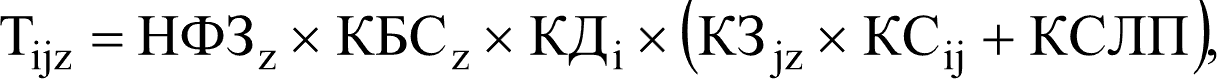 где:НФЗ2  -        средний   норматив  финансовых   затрат  на  единицу  объема предоставления медицинской помощи в z-x условиях, оказываемой федеральными медицинскими организациями, предусмотренный приложением № 2 к Программе;КБС2  -        коэффициент   приведения   среднего  норматива   финансовых затрат   на   единицу    объема    предоставления   медицинской    помощи в z-x условиях к базовой ставке, исключающей влияние применяемых коэффициентов относительной затратоемкости и специфики оказания медицинской помощи, коэффициента дифференциации и коэффициента сложности лечения пациентов, принимающий значения 0,35 - для стационара и 0,279 - для дневного стационара;КДi - коэффициент дифференциации, устанавливаемый:для субъекта Российской Федерации, на территории которого расположена  i-я  федеральная  медицинская  организация,   используемый при распределении субвенций, предоставляемых из бюджета Федерального фонда обязательного медицинского  страхования  бюджетам территориальных    фондов    обязательного     медицинского     страхования на осуществление переданных органам государственной власти субъектов Российской Федерации полномочий Российской Федерации в сфере обязательного медицинского страхования, в соответствии с методикой распределения субвенций, предоставляемых из  бюджета  Федерального фонда обязательного медицинского  страхования  бюджетам территориальных    фондов    обязательного     медицинского     страхования на осуществление переданных органам государственной власти субъектов Российской Федерации полномочий Российской Федерации в сфере обязательного медицинского страхования, утвержденной постановлениемПравительства Российской Федерации от 5 мая 2012 г. № 462 "О порядке распределения, предоставления и расходования субвенций из бюджета Федерального фонда обязательного медицинского страхования бюджетам территориальных    фондов    обязательного    медицинского    страхования на осуществление переданных органам государственной власти субъектов Российской Федерации полномочий Российской Федерации в сфере обязательного медицинского страхования" (для Донецкой Народной Республики,   Луганской   Народной   Республики,    Запорожской    области и Херсонской области коэффициент дифференциации равен 1);для территории оказания медицинской помощи (если коэффициент дифференциации не является единым для всей территории субъекта Российской Федерации);KЗ jz	коэффициент     относительной     затратоемкости      оказания j-й  медицинской  помощи  в  z-x  условиях,   значение   которого   принимается в соответствии с приложением № 4 к Программе (далее - коэффициент относительной затратоемкости);KCij - коэффициент специфики оказания j-й медицинской помощи i-й федеральной медицинской организацией, значение которого принимается в соответствии с пунктом 5 настоящего Положения;КСЛП - коэффициент сложности лечения  пациента,  значение которого принимается в соответствии с пунктом 6 настоящего Положения. При определении тарифа на оплату случая лечения с применением КСЛП, предусмотренного подпунктом "з" пункта 6 настоящего Положения,кслп значение КСЛП принимается равным ---КДiТариф   на   оплату   jп-й    медицинской    помощи,    оказываемой i-й федеральной медицинской организацией в z-x условиях по отдельным группам заболеваний, состояний, доли заработной  платы  и  прочих расходов в составе норматива финансовых затрат которых установлены приложением № 4 к Программе ( Tijпz ), определяется по формуле:тiJ-	н Фз   х КБС   х кзJ-	х ((1- дзп	)+ дзп	х кдi  х кciJ-	) +LT	LT	JLTZ	JLTZ	LТ+ НФЗ2 х КБС2 х кдi х кслп,где:КЗjпz	-	коэффициент	относительной	затратоемкости	оказанияiт-Й медицинской помощи в z-x условиях, значение  которого  принимается в соответствии с приложением № 4 к Программе;дзп. - доля заработной платы и прочих расходов в составеJLTZнорматива  финансовых  затрат  на  оказание  iгй   медицинской  помощи в z-х условиях по отдельным группам заболеваний, состояний, доли заработной платы и прочих расходов в составе норматива финансовых затрат которых предусмотрены приложением № 4 к Программе, значение которой принимается в соответствии с приложением № 4 к Программе;KCijLт - коэффициент специфики оказания jп-й медицинскойпомощи i-й федеральной медицинской организацией, значение которого принимается в соответствии с пунктом 5 настоящего Положения.Коэффициент специфики оказания медицинской помощи федеральными медицинскими организациями в зависимости от значения коэффициента относительной затратоемкости, территориального расположения и основного вида деятельности федеральной медицинской организации принимает следующие значения:а) 1,3 - при значении коэффициента относительной затратоемкости, равном 2 и более для медицинской помощи, оказанной в стационарных условиях,  равном  3   и   более   для   медицинской   помощи,   оказанной в условиях дневного стационара, а для образовательных организаций высшего образования, осуществляющих оказание медицинской помощи,  и медицинских организаций, подведомственных Управлению делами Президента Российской Федерации, - при значении коэффициента относительной затратоемкости, равном 1,7 и более для медицинской помощи, оказанной в стационарных условиях, равном 2,7 и более для медицинской помощи, оказанной в условиях дневного стационара;6) 1,2 - при значении коэффициента относительной затратоемкости менее 2 для медицинской помощи, оказанной  в стационарных  условиях, и менее 3 для медицинской помощи, оказанной в условиях дневного стационара и при расположении федеральной медицинской организации на территории закрытого административно-территориального образования или при отсутствии на территории муниципального района, городского округа	иных	медицинских	организаций,	оказывающих специализированную медицинскую помощь;в) 1:при значении коэффициента относительной затратоемкости менее 2 для медицинской помощи, оказанной в стационарных условиях, при значении 3 для медицинской помощи, оказанной в условиях дневного стационара, и отсутствии на территории субъекта Российской Федерации (муниципального района, городского округа, внутригородского района)иных медицинских организаций, оказывающих специализированную медицинскую помощь, при проведении медицинской реабилитации;при значении коэффициента относительной затратоемкости менее 1,7 для медицинской помощи, оказанной в стационарных условиях,  при значении 2,7 для медицинской помощи, оказанной в условиях дневного стационара для медицинских организаций, подведомственных Управлению делами Президента Российской Федерации;при    определении     тарифа     на     оплату     медицинской     помощи в стационарных условиях по следующим заболеваниям,  состояниям  (группам заболеваний, состояний):группа st02.006 - послеродовой сепсис;группа	st09.004  -  операции	на  мужских	половых  органах,	дети (уровень 4);группа st09.008 - операции на почке и мочевыделительной системе, дети (уровень 4);группа st09.009 - операции на почке и мочевыделительной системе, дети (уровень 5);группа st09.010 - операции на почке и мочевыделительной системе, дети (уровень 6);группа	stl5.009	неврологические	заболевания,	лечение с применением ботулотоксина (уровень 2);группа stl9.122 - посттрансплантационный период после пересадки костного мозга;группа st20.010 - замена речевого процессора;группа st2 l .006 - операции на органе зрения (уровень 6);группа st2 l .009 - операции на органе зрения (факоэмульсификация с имплантацией ИОЛ);группа st28.004 - операции на нижних дыхательных путях и легочной ткани, органах средостения (уровень 3);группа st28.005 - операции на нижних дыхательных путях и легочной ткани, органах средостения (уровень 4);группа st29.012 - операции на костно-мышечной системе и суставах (уровень 4);группа st29.013 - операции на костно-мышечной системе и суставах (уровень 5);группа st30.008 - операции на мужских половых органах, взрослые (уровень 3);группа st30.009 - операции на мужских половых органах, взрослые (уровень 4);группа st30.015 - операции на почке и мочевыделительной системе, взрослые (уровень 6);группа st31.01О - операции на эндокринных железах, кроме гипофиза (уровень 2);группа st32.004 - операции на желчном пузыре и желчевыводящих путях (уровень 4);группа	st32.010	операции	на	пищеводе,	желудке, двенадцатиперстной кишке (уровень 3);группа st36.001 - комплексное лечение с применением препаратов иммуноглобулина;группа	st36.007	установка,	замена,	заправка	помп	для лекарственных препаратов;группа st36.009 - реинфузия аутокрови;группа st36.010 - баллонная внутриаортальная контрпульсация; группа st36.011 - экстракорпоральная мембранная оксигенация; группа st36.024 - радиойодтерапия;группа st36.027 - лечение с применением генно-инженерных биологических препаратов и селективных  иммунодепрессантов (инициация);группа st36.028 - лечение с применением генно-инженерных биологических  препаратов   и   селективных    иммунодепрессантов (уровень 1);группа	st36.029	-	лечение	с	применением	генно-инженерныхбиологических	препаратов (уровень 2);и	селективных	иммунодепрессантовгруппа	st36.030	-	лечение	с	применением	генно-инженерныхбиологических	препаратов (уровень 3);и	селективных	иммунодепрессантовгруппа	st36.031	-	лечение	с	применением	генно-инженерныхбиологических (уровень 4);препаратов	иселективных	иммунодепрессантовгруппа st36.032 - лечение с применением генно-инженерных биологических  препаратов  и  селективных  иммунодепрессантов (уровень 5);группа st36.033 - лечение с применением генно-инженерных биологических  препаратов  и  селективных  иммунодепрессантов (уровень 6);группа st36.034 - лечение с применением генно-инженерных биологических  препаратов  и  селективных  иммунодепрессантов (уровень 7);группа st36.035 - лечение с применением генно-инженерных биологических  препаратов  и  селективных  иммунодепрессантов (уровень 8);группа st36.036 - лечение с применением генно-инженерных биологических  препаратов  и  селективных  иммунодепрессантов (уровень 9);группа st36.037 - лечение с применением генно-инженерных биологических  препаратов  и  селективных   иммунодепрессантов (уровень 1О);группа st36.038 - лечение с применением генно-инженерных биологических  препаратов  и  селективных  иммунодепрессантов (уровень 11);группа st36.039 - лечение с применением генно-инженерных биологических  препаратов  и  селективных  иммунодепрессантов (уровень 12);группа st36.040 - лечение с применением генно-инженерных биологических  препаратов  и  селективных   иммунодепрессантов (уровень 13);группа st36.041 - лечение с применением генно-инженерных биологических  препаратов  и  селективных  иммунодепрессантов (уровень 14);группа st36.042 - лечение с применением генно-инженерных биологических  препаратов  и  селективных   иммунодепрессантов (уровень 15);группа st36.043 - лечение с применением генно-инженерныхбиологических (уровень 16);препаратов	и	селективных	иммунодепрессантовгруппа	stЗб.044	-	лечение	с	применением	генно-инженерныхбиологических	препаратов (уровень 17);и	селективных	иммунодепрессантовгруппа	stЗб.045	-	лечение	с	применением	генно-инженерныхбиологических	препаратов (уровень 18);и	селективных	иммунодепрессантовгруппа	stЗб.046	-	лечение биологических		препаратов	и (уровень 19);группа	stЗб.047	-	лечениес	применением		генно-инженерных селективных	иммунодепрессантовс	применением	генно-инженерныхбиологических (уровень 20);препаратов	иселективных	иммунодепрессантовгруппа      st37.004	медицинская     реабилитация      пациентов с заболеваниями центральной нервной системы (6 баллов по шкале реабилитационной маршрутизации);группа st37.024 - продолжительная медицинская реабилитация пациентов с заболеваниями центральной нервной системы;группа st37.025 - продолжительная медицинская реабилитация пациентов        с        заболеваниями        опорно-двигательного        аппарата и периферической нервной системы;группа st37.026 - продолжительная медицинская реабилитация пациентов       с       заболеваниями       центральной       нервной       системы и с заболеваниями опорно-двигательного аппарата и периферической нервной системы (сестринский уход);при определении тарифа на оплату медицинской помощи в условиях дневного стационара по следующим заболеваниям, состояниям (группам заболеваний, состояний):(уровень 3);группа	ds12.019	-	лечение	хронического	вирусного	гепатита С (уровень 4);группа ds12.020 - вирусный гепатит В хронический без дельта агента, лекарственная терапия;группа dsl2.021 - вирусный гепатит В хронический с дельта агентом, лекарственная терапия;группа dsl9.029 - госпитализация в диагностических целяхс постановкой (подтверждением) диагноза злокачественного новообразования с использованием позитронно-эмиссионной томографии с рентгеновской компьютерной томографией (только для федеральных медицинских организаций);группа ds2 l .007 - операции на органе зрения (факоэмульсификация с имплантацией ИОЛ);г) 0,8 - для случаев, не указанных в подпунктах "а" - "в" настоящего пункта.Коэффициент   сложности   лечения    пациента    в    зависимости от особенностей оказания медицинской помощи принимает следующие значения:а) при предоставлении спального места и питания законному представителю несовершеннолетних (детей до 4 лет, детей старше 4 лет при  наличии   медицинских   показаний,   детей-инвалидов   в   возрасте до 18 лет), за исключением случая, указанного в подпункте "б" настоящего пункта, - 0,2;б) при предоставлении спального места и питания законному представителю несовершеннолетних (детей до 4 лет, детей старше 4 лет при  наличии   медицинских   показаний,   детей-инвалидов   в   возрасте до 18 лет), получающих медицинскую помощь по профилю "детская онкология" и (или) "гематология", - 0,6;в) при оказании медицинской помощи пациенту в возрасте старше 75 лет в случае проведения консультации врача-гериатра, за исключением случаев госпитализации на геронтологические профильные койки, - 0,2;г) при развертывании индивидуального поста - 0,2;д) при		наличии	у	пациента	тяжелой	сопутствующей	патологии, требующей оказания медицинской помощи в период госпитализации, - 0,6; е) при  проведении	сочетанных	хирургических	вмешательств		или проведении	однотипных		операций		на  парных		органах	в зависимостиот сложности вмешательств или операций: уровень 1 - 0,05;уровень 2 - 0,47;уровень 3 - 1,16;уровень 4 - 2,07;уровень 5 - 3,49;ж) при проведении реабилитационных мероприятий при нахождении пациента на реанимационной койке и (или) койке интенсивной терапии, начавшихся не позднее 48 часов от поступления в отделение реанимации или на койку интенсивной терапии с общей длительностью реабилитационных мероприятий не менее 5 суток, включая период после перевода на профильные койки по окончании реанимационных мероприятий, при обязательной продолжительности реабилитационных мероприятий не менее одного часа в сутки (при условии организации отделения ранней медицинской реабилитации на не менее чем 12 коек отделения, оказывающего медицинскую помощь по профилю "анестезиология и реаниматология", и его укомплектования в соответствии с порядком оказания медицинской помощи по медицинской реабилитации) - 0,15;з) при  проведении   сопроводительной   лекарственной   терапии при  злокачественных   новообразованиях   у   взрослых   в   соответствии с клиническими рекомендациями:в стационарных условиях:уровень 1 - 0,17;уровень 2 - 0,61;уровень 3 - 1,53;в условиях дневного стационара:уровень 1 - 0,29;уровень 2 - 1,12;уровень 3 - 2,67;и) при осуществлении силами федеральной медицинской организации медицинской эвакуации для проведения лечения - 0,05;к) при проведении тестирования на выявление респираторных вирусных заболеваний (гриппа, новой коронавирусной инфекции COVID-19) в период госпитализации - 0,05;л) для случаев, не указанных в подпунктах "а" - "з"  настоящего  пункта, - О.Тарифы    на    оплату    медицинской     помощи,    определенные в соответствии с пунктами 3 и 4 настоящего Положения, при прерывании случая оказания медицинской помощи уменьшаются:а) на 70 процентов - при длительности лечения до 3 дней;б) на 50 процентов - при длительности лечения от 3 до 5 дней включительно;в) на 20 процентов - при длительности лечения более 5 дней.Медицинская  помощь,  оказываемая  пациентам  одновременно по    2    и    более    группам    заболеваний,    состояний,    оплачивается по   соответствующим    тарифам    на    оплату    медицинской    помощи (с проведением Федеральным фондом обязательного медицинского страхования последующей  экспертизы  качества  медицинской  помощи) в следующих случаях:а) возникновение (наличие) нового заболевания или состояния (заболеваний или состояний), входящего в другой класс Международной статистической    классификации    болезней    и    проблем,    связанных со здоровьем (1О-го пересмотра), и не являющегося следствием закономерного прогрессирования основного заболевания;6) дородовая госпитализация пациентки в отделение патологии беременности в случае пребывания в отделении патологии беременности в течение 6 и более дней с последующим родоразрешением;в)проведение медицинской реабилитации пациента после завершения лечения в той же медицинской организации по поводу заболевания, по которому осуществлялось лечение;г) оказание медицинской помощи, связанной с установкой или заменой порт-системы (катетера) для лекарственной терапии злокачественных новообразований с последующим проведением лекарственной терапии или после хирургического лечения в рамках одной госпитализации;д)этапноехирургическоелечениепри	злокачественныхновообразованиях,	не из стационара;предусматривающихвыписку	пациентае) проведение реинфузии аутокрови, или баллонной внутриаортальной контрпульсации, или экстракорпоральной мембранной оксигенации на фоне лечения основного заболевания;ж) наличие у пациента тяжелой сопутствующей патологии, требующей в ходе оказания медицинской помощи в период госпитализации имплантации в организм пациента медицинского изделия;з) проведение диализа;и) проведение иммунизации против респираторно-синцитиальной вирусной инфекции в период госпитализации по поводу лечения нарушений, возникающих в перинатальном периоде, являющихся показанием к иммунизации;к) проведение антимикробной терапии инфекций, вызванных полирезистентными микроорганизмами.Тариф на оплату j-й высокотехнологичной медицинской помощи, оказываемой i-й федеральной медицинской организацией ( Твмп;j ), определяется по формуле:Твмп--  = НФЗвмпJ · х ((1-  дзп.) + дзпJ· х КДi,где:НФЗвмПj	-	норматив	финансовых	затрат	на	единицу	объемапредоставления j-й высокотехнологичной медицинской помощи, значения которого  принимаются  в  соответствии  с  разделом  I  приложения  № 1 к Программе;дзп- - доля заработной платы в составе норматива финансовыхJзатрат на оказание j-й высокотехнологичной медицинской помощи, значение  которой   принимается   в  соответствии   с  приложением   № 1 к Программе.ПРИЛОЖЕНИЕ № 4к Программе государственных гарантий бесплатного оказания гражданам медицинской помощи на 2024 годи на плановый период 2025 и 2026 годовПЕРЕЧЕНЬгрупп заболеваний, состояний для оплаты первичной медико-санитарной помощи и специализированной медицинской помощи (за исключением высокотехнологичной медицинской помощи) в условиях дневного стационара и специализированной медицинской помощи (за исключением высокотехнологичной медицинской помощи)в стационарных  условиях0,280,98st02.010	Операции на женских половых органах (уровень 1)N88.4, N88.8, N88.9, N89, N89.0, N89.l,N89.2, N89.3, N89.4, N89.5, N89.6, N89.7,N89.8, N89.9, N90, N90.0, N90. l , N90.2,N90.3, N90.4, N90.5, N90.6, N90.7, N90.8,N90.9, N91, N91.0, N91. l , N91 .2, N91.3,N91.4, N91.5, N92, N92.0, N92.l, N92.2,N92.3, N92.4, N92.5, N92.6, N93, N93.0,N93.8, N93.9, N94, N94.0, N94.l, N94.2,N94.3, N94.4, N94.5, N94.6, N94.8, N94.9,N95, N95.0, N95.l, N95.2, N95.3, N95.8,N95.9, N96, N97, N97.0, N97.1, N97.2,N97.3, N97.4, N97.8, N97.9, N98, N98.0,N98.l, N98.2, N98.3, N98.8, N98.9, N99.2,N99.3, Q50, Q50.0, Q50.l , Q50.2, Q50.3,Q50.4, Q50.5, Q50.6, Q51, Q51. 0, Q51.l,Q51.2, Q51.3, Q51.4, Q51.5, Q51.6, Q51.7,Q51.8, Q51.9, Q52, Q52.0, Q52.l , Q52.2,Q52.3, Q52.4, Q52.5, Q52.6, Q52.7, Q52.8,Q52.9, Q56, Q56.0, Q56.l , Q56.2, Q56.3,Q56.4, R87, R87.0, R87. l , R87.2, R87.3,R87.4, R87.5, R87.6, R87.7, R87.8, R87.9,S30.2, S31.4, S37.4, S37.40, S37.41, S37.5, S37.50, S37.51, S37.6, S37.60, S37.61, S38.0, S38.2, Т19.2, Т19.3, Т19.8, Т19.9, Т28.3, Т28.8, Т83.3Al 1.20.007, Al 1.20.008,Al 1.20.011.003,  Al 1.20.015,А14 .20.002, А16.20.021, А16.20.025, А16 .20.025.001, А16.20.036,А16.20.036.001, А16.20.036.002,А16.20.036.003, А16.20.036.004,А16.20.054, А16.20.054.002,0,39st02.0l 7	Операции на женских половых органах (уровень 7)st03	Аллергология и иммунология st03.001	Нарушения с вовлечениемиммунного механизмаst03.002	Ангионевротический отек,анафилактический шок st04	Гастроэнтерологияst04.001	Язва желудка идвенадцатиперстной кишкиD80, D80.0, D80.l, D80.2,  D80.3, D80.4,D80.5, D80.6, D80.7, D80.8, D80.9, D81,D81.0, D81.1, D81.2, D81.3, D81.4, D81.5,D81.6, D81.7, D81.8, D81.9, D82, D82.0,D82.l, D82.2, D82.3, D82.4, D82.8, D82.9,D83, D83.0, D83.l, D83.2,  D83.8, D83.9,D84, D84.0, D84.l, D84.8, D84.9, D86.l,D86.3, D86.8, D86.9, D89, D89.0, D89.l, D89.2, D89.8, D89.9Т78.О, Т78.2, Т78.3, Т78.4, Т80.5, Т88.6К25, К25.О,  К  25.1, К25.2, К25.3 , К25.4,К25.5, К25.6, К25.7, К25.9, К26, К26.О,К26.1, К26.2, К26.3, К26.4, К26.5, К26.6 ,К26.7, К26.9, К27, К27.О, К27.1, К27.2,К27.3, К27.4, К27.5, К27.6, К27.7, К27.9,К28, К28.О, К28.1, К28.2, К28.3, К28.4, К28.5, К28.6, К28.7, К28.9А16.20 .014.003, А16.20.034.002,А16.20.035 .001, А16.20.039.001,А16.20.063 .001, А16.20.082,А16.20.094 .001, А16.20.094.002А16 .20.003.003, А16.20.011.004,А16 .20.011.005, А16.20.011.007,А16 .20.013.001, А16.20.019.001,А16 .20.028.001, А16.20.063.003,А16 .20.063.019, А16.20.081.001,А16.30.036.0014,971,254,520,271,040,89заболеваниях крови и пузырном заносеst06	Дерматовенерология st0б.004	Лечение дерматозов сприменением наружной терапииD76.l, D76.2, D76.3 001.0, 001.1, 001.9А26.О, А26.8, ВЗ5.О, ВЗ5.2 , ВЗ5.3, ВЗ5.4,ВЗ5.6, ВЗ5.8, ВЗ5.9, ВЗб, ВЗб.О, ВЗб.8,ВЗб.9, В85.О, В85.1, В85.4, В86, L00,L0 l.0, L0l .l , L08.0, L08.l , L08.8, L08.9,Ll 0.0, Ll 0.l , Ll 0.2, LJ0.3, Ll 0.4, Ll 0.5,А25.05.005 А25.30.0380,800,32Ll 0.8, Ll 0.9, Ll 1.0, LJ 1.1, Ll 1. 8, Ll 1.9,Ll 2.0, Ll 2. l , Ll 2.2, L1 2.3, Ll 2.8, Ll 2.9,Ll З.0 , Ll З. l , Ll З.8, LJЗ.9, Ll 4, L20.0,L20.8, L20.9, L21.0, L21.l , L21. 8, L21.9,L22, L23.0, L23.l , L23.2, L23.3, L23.4,L23.5, L23.6, L23.7, L23.8, L23.9, L24.0,L24. l , L24.2, L24.3, L24.4, L24.5, L24.6,L24.7, L24.8, L24.9, L25.0, L25.l, L25.2,L25.3, L25.4, L25.5, L25.8, L25.9, L26,L27.0, L27. l , L27.2, L27.8, L27.9, L28.0,L28. l , L28.2, LЗО.О, LЗО.1 , LЗО. 2, LЗО.3 ,LЗО.4, LЗО. 5, LЗО.8, LЗО. 9, L40.0, L40. l ,L40.2, L40.3, L40.4, L40.5,  L40.8, L40.9,L41.0, L41. l , L41.3, L41.4, L41. 5, L41.8,L41.9, L42, L43.0, L43.l , L43.2, L43.3,L43.8, L43.9, L44.0, L44.2, L44.3, L44.4,L44.8, L44.9, L45, L50.0, L50. J , L50.2,L50.3, L50.4, L50.5, L50.6, L50.8, L50.9,L51.0, L51. l , L51.2, L51.8, L51.9, L52,L53.0, L53. l , L53.2, L53.3, L53.8, L53.9,L54.0, L54.8, L55.0, L55.l , L55.2, L55.8,L55.9, L56.0, L56. l , L56.2, L56.3, L56.4,L56.8, L56.9, L57.0, L57.l , L57.5, L57.8,L57.9, L58.0, L58.l , L58.9, L59.0, L59.8,L59.9, LбЗ.О, LбЗ.1, LбЗ.2, LбЗ.9, L64.0,L64.9, L65.0, L65. l , L65.2, L65.9, Lбб.О,Lбб.1, Lбб.2, Lбб.3, Lбб.4, Lбб.9, L67.0,L70.0, L70.l , L70.2, L70.3, L70.4, L70.5,L70.9, L71.0, L71. l , L71.8, L71.9, L73.0,L73. l , L73.9, L74.0, L74.2, L74.3, L74.9,L75.2, L75.9, L80, L81.3, L81.5, L81 .7, L83,L85.0, L85. l , L85.2, L85.3, L86, L87.0,L87. l , L87.2, L87.9, L88, L90.0, L90.l ,L44.3, L44.4, L44.8, L44.9, L45, L50.0,L50. l , L50.2, L50.3, L50.4, L50.5, L50.6,L50.8, L50.9, L51.0, L51.l, L51.2, L51.8,L51.9, L52, L53.0, L53.l , L53.2, L53.3,L53.8, L53.9, L54.0, L54.8, L55.0, L55. l ,L55.2, L55.8, L55.9,  L56.0, L56. l, L56.2,L56.3, L56.4, L56.8, L56.9, L57.0, L57. l ,L57.5, L57.8, L57.9, L58.0, L58.l, L58.9,L59.0, L59.8, L59.9, L63.0, L63. l , L63.2,L63.9, L64.0, L64.9, L65.0, L65.l, L65.2,L65.9, Lбб.О, Lбб.1, Lбб.2, Lбб.3, Lбб.4,Lбб.9, L67.0, L70.0, L70.l , L70.2, L70.3,L70.5, L70.9, L71. l , L71.8, L71.9, L73.0,L73. l , L73.9, L74.2, L74.3, L74.9, L75.2,L75.9, L81.3, L81.5, L83, L85.0, L85.l ,L85.2, L86, L87.0, L87.l , L87.2, L87.9, L88,L90.0, L90.l , L90.2, L90.3, L90.4, L90.5,L90.8, L90.9, L91.8, L91.9, L92.0, L92. l ,L92.2, L92.3, L92.8, L92.9, L93.0, L93. l ,L94.0, L94. l , L94.6, L94.8, L94.9, L95.0,L95. l , L95.8, L95.9, L98.0, L98. l , L98.2,L98.3, L98.5, L98.6, L98.8, L98.9,  L99.0,Q80.0, Q80.], Q80.2, Q80.3, Q80.4, Q80.8,Q80.9, Q81.0, Q81.l, Q81.2, Q81.9, Q82.0, Q82.l, Q82.2, Q82.9, Q84.9L40.0, L40.l , L40.2, L40.3, L40.4, L40.5, L40.8, L40.9С84.Оиной классификационный критерий : derm3иной классификационный критерий : derm42021stl 0.002	Детская хирургия (уровень 2)Аlб.18.006, Аlб.18.007, Аlб.19.005.001, Аlб.19.010, Аlб.21.015, Аlб.28.001, АJб.28.003, Аlб.28.004, Аlб.28.007, Аlб.28.007.001, Аlб.28.018.001, Аlб.28.019, Аlб.28.022, АJб.28.024, Аlб.28.032, Аlб.28.038, АJб.30.002, Аlб.30.004, Аlб.30.005, Аlб.30.005.001, Аlб.30.005.002, Аlб.30.024, Аlб.30.028, АJб.30.031А03.28.001.001, А03.28.001.002, Аlб.01.017, Аlб.02.013, Аlб.06.012, Аlб.08.033, Аlб.09.009, АJб.09.013, Аlб.09.014, Аlб.09.026, Аlб.09.026.001, Аlб.09.032.003,Аl б.09.032.007, Аlб.16.001, Аlб.16.005, Аlб.16.006, АJб.16.010, Аlб.16.011, Аlб.16.026, Аlб.16.026.002, Аlб.16.031, Аlб.16.033.001, Аlб.16.034, Аlб.16.040, Аlб.16.044, АJб.16.046, Аlб.17.002, Аlб.17.006, Аlб.17.007, Аlб.17.008, Аlб.17.011, АJб.17.012, Аlб.17.013, Аlб.18.002, Аlб.18.003, Аlб.18.006, Аlб.18.007, Аlб.19.005.001, Аlб.19.010, Аlб.21.015, Аlб.28.001, АJб.28.003, Аlб.28.004, Аlб.28.007, Аlб.28.007.001, Аlб.28.018.001, Аlб.28.019, Аlб.28.022, Аlб.28.024, Аlб.28.032, Аlб.28.038, АJб.30.002, Аlб.30.004, Аlб.30.005,5,33stl2.003	Вирусный гепатит острый stl2.004	Вирусный гепатитхронический stl2.005	Сепсис, взрослыеЛОЗ. О, АОЗ.1 , АОЗ.2, АОЗ.3, АОЗ.8 , АОЗ. 9,А04.О, А04.1 , А04.2, А04 .3, А04 .4, А04.5 ,А04.6 , А04.7 , А04.8, А04 .9, А05. О, А05.2 ,А05.3, А05 .4, А05.8, А05 .9, АОб.О, АОб.1,АОб.2, АОб.3, АОб.4, АОб.5, АОб.6, АОб.7,АОб.8, АОб.9, А07.О, А07 .1, А07.2 , А07.3 ,А07.8 , А07.9, А08.О, А08 .1, А08.2 , А08.3 , А08.4, А08.5 , А09, А09.О, А09.9В15.О, В15.9, Вl б.О, Вl б.1, Вl б.2, Вlб.9,Bl 7.0, Bl 7.1, Bl 7.2, В17.8, Bl 7.9, В19.9В18.О, В18.1, В18.2, В18.8, В18.9, В19.О, В94.2А02.1, А32.7, А39.1, А39 .2, А39.4, А40. О,А40.1, А40.2, А40.3, А40 .8, А40.9 , А41. О,А41.1, А41.2, А41.3, А41.4, А41.5, А41.8 ,А41.9, А48.3, ВОО. 7, ВЗ7.7 , В44.О, В44.7,В45.О, В45.1, В45.7, В48.5, R57.2возрастная группа: старше 18 лет1,401,273,12диагноз осложнения заболевания:А02.1, А32.7 , А39.1 , А39.2 ,А39.4, А40. О, А40.1 , А40.2,А40.3, А40.8 , А40.9 , А41. О,А41.1, А41.2 , А41.3 , А41.4,А41.5, А41.8 , А41.9 , А48.3 ,ВОО.7, ВЗ7.7, В44.О, В44.7,В45.О, В45.1, В45.7, В48.5,R57.2возрастная группа: старше 18 летstl2.006	Сепсис,дети	А02.1, А32.7, А39.1, А39.2,  А39.4, А40.О,	возрастная группа:	4,51 А40.1, А40.2, А40.3, А40.8,  А40.9, А41.О,	от О дней до 18 летА41.1, А41.2, А41.3, А41.4, А41.5, А41.8,А41.9, А48.3, ВОО.7, ВЗ7.7, В44.О, В44.7,В45.О, В45.1, В45.7, В48.5, РЗб.О, РЗб.1,РЗб.2, РЗб.3, РЗб.4, РЗб.5, РЗб.8, РЗб.9, R57.2диагноз осложнения заболевания:А02.1, А32.7, А39.1, А39.2,А39.4, А40.О,  А40.1, А40.2,А40.3, А40.8,  А40.9, А41.О,А41.1, А41.2, А41.3, А41.4,А41.5, А41.8, А41.9, А48.3,ВОО.7, ВЗ7.7, В44.О, В44.7,В45.О, В45.1, В45.7, В48.5,РЗб.О, РЗб.1, РЗб.2, РЗб.3,РЗб.4, РЗб.5, РЗб.8, РЗб.9,R57.2возрастная группа: от О дней до 18 летstl2.007	Сепсис с синдромом органной	А02.1, А32.7, А39.1, А39.2, А39.4, А40.О,	иной классификационный	7,20 дисфункции	А40.1, А40.2, А40.3, А40.8, А40.9, А41.О,	критерий: itlА41.1, А41.2, А41.3, А41.4, А41.5, А41.8,А41.9, А48.3, ВОО.7, ВЗ7.7, В44.О, В44.7,В45.О, В45.1, В45.7, В48.5, 085, R57.2РЗб.О, РЗб.1, РЗб.2, РЗб.3, РЗб.4, РЗб.5,	иной классификационныйРЗб.8, РЗб.9	критерий: itlвозрастная группа: от О дней до 18 летstl2.008	Другие инфекционные ипаразитарные болезни, взрослыеА05.1, А20.О, А20.1, А20 .2, А20.3 , А20.7 ,А20.8, А20.9, А21.О, А21 .1, А21.2 , А21.3 ,А21.7, А21.8, А21.9, А22 .О, А22.1 , А22.2 ,А22.7, А22.8, А22.9, А23 .О, А23.1 , А23.2 ,А23.3, А23.8, А23.9, А24 .О, А24.1 , А24.2 ,А24.3, А24.4, А25.О, А25 .1, А25.9 , А27. О,А27.8, А27.9, А28, А28.О, А28.1, А28.2,А28.8, А28.9, АЗО.О, АЗ О. 1, АЗ О. 2, АЗО.3 ,АЗО.4, АЗО.5, АЗО.8, АЗ О.9, А31. О, А31.1 ,АЗ1.8, АЗ1.9, А32.О, А32 .1, А32.8 , А32.9 ,А35, А36 .О,  АЗб.1, А36.2, А36.3, А36.8,А36.9, А37.О, А37.1, А37 .8, А37.9 , А38,иной классификационный критерий : itlдиагноз осложнения заболевания:А02.1, А32.7 , А39.1 , А39.2,А39.4, А40. О, А40.1 , А40.2,А40.3, А40.8 , А40.9 , А41.О,А41.1, А41 .2, А41.3 , А41.4,А41.5, А41 .8, А41.9 , А48.3,ВОО. 7, В37.7, В44.О, В44.7,В45.О, В45.1, В45.7, В48.5, 085, R57.2иной классификационный критерий : itlдиагнозы осложнения заболевания:Р36.О, РЗб.1, Р36.2, Р36.3,Р36.4, Р36.5, Р36.8, Р36.9возрастная группа: от О дней до 18 летвозрастная группа: старше 18 лет1,18А39.О, А39.3, А39.5, А39 .8,  А39.9 , А42. О,А42.1, А42.2, А42.7, А42 .8, А42.9 , А43. О,А43.1, А43.8, А43.9, А44 .О, А44.1 , А44.8 ,А44.9, А46, А48.1, А48.2, А48.4, А48.8,А49.О, А49.1, А49.2, А49 .3, А49.8 , А49.9 ,А68.О, А68.1, А68.9, А69 .2, А70,  А74.8,А74.9, А75 , А75. О, А75.1, А75.2 , А75.3,А75.9, А77, А77.О, А77.1, А77.2, А77.3,А77.8, А77.9, А78 , А79, А79.О, А79.1 ,А79.8, А79.9, А80, А80.О, А80.1, А80.2,А80.3, А80.4, А80.9, А81 , А81. О, А81.1,А81.2, А81.8, А81.9, А82 , А82.О,  А82.1,А82.9,  А83 ,  А83. О,  А83.1, А83.2 , А83.3,А83.4, А83.5, А83.6, А83 .8,  А83.9 , А85,А85.О, А85.1, А85.2, А85 .8, А86 , А87 ,А87.О, А87.1, А87.2, А87 .8, А87.9 , А88,А88.О, А88.1, А88.8, А89 , А92, А92 .О,А92.1, А92.2, А92.3, А92.4, А92.5 , А92.8 ,А92.9, А93 , А93. О, А93.1, А93.2 , А93.8,А94, А95 , А95. О, А95.1 , А95.9, А96 , А96.О,А96.1, А96.2, А96.8, А96 .9,  А97, А97.О,А97.1, А97.2, А97.9, А98, А98.О, А98.1,А98.2, А98.3, А98.4, А98 .5, А98.8 ,  А99,ВОО, ВОО.О, ВОО. 1, ВОО.2 , ВОО. 3, ВОО.4 ,ВОО.5, ВОО.8 , ВОО.9, B0 l , B0 l .0, B0 l . l ,B0 l .2, B0 l .8, B0l.9, ВО2 , ВО2.О, ВО2. 1,ВО2.2, ВО2.3 , ВО2.7, ВО2.8 , ВО2.9, ВОЗ,ВО4, ВО5, В О5.О , ВО5.1, ВО5. 2, ВО5.3,ВО5.4, ВО5.8 , ВО5.9, ВОб, ВОб . О, ВО б.8,ВОб.9, ВО8, В О8.О , ВО8.2 , ВО8 . 3, ВО8.4 ,ВО8 .5, ВО 8.8, ВО9 , В25, В25.О, В2 5.1,В25.2, В25.8, В25.9, В26, В26.О, В26.   1,В26.2, В26.3, В26.8, В26.9, В27, В27.О,В27.1, В27.8, В27.9, ВЗЗ, ВЗЗ.О, ВЗЗ.1,ВЗЗ.2, ВЗЗ.3, ВЗЗ.4, ВЗЗ.8, В34, В34.О,В34.1, В34.2, В34.3, В34.4, В34.8, В34.9,В37, В37.О, В37.1, В37.2, В37.3, В37.4,В37.5, В37.6, В37.8, В37.9, В38, В38.О,В38.1, В38.2, В38.3, В38.4, В38.7, В38.8,В38.9, В39, В39.О, В39.1, В39.2, В39.3,В39.4, В39.5, В39.9, В40, В40.О, В40.1,В40.2, В40.3, В40.7, В40.8, В40.9, В41,В41.О,  В41.7, В41.8, В41.9, В42,  В42.О,В42.1, В42.7, В42.8, В42.9, В43, В43.О,В43.1, В43.2, В43.8, В43.9, В44, В44.1,В44.2, В44.8, В44.9, В45, В45.2, В45.3,В45.8, В45.9, В46, В46.О, В46.1, В46.2,В46.3, В46.4, В46.5, В46.8, В46.9, В47,В47.О,  В47.1,  В47.9, В48, В48.О, В48.1,В48.2, В48.3, В48.4, В48.7, В48.8, В49,В50, В50.О, В50.8, В50.9, В51, В51.О,В51.8, В51.9, В52, В52.О, В52.8, В52.9,В53, В53.О, В53.1, В53.8, В54, В55, В55.О,В55.1, В55.2, В55.9, В56, В56.О, В56.1,В56.9, В57, В57.О, В57.1, В57.2, В57.3,В57.4, В57.5, В58, В58.О, В58.1, В58.2,В58.3, В58.8, В58.9, ВбО, ВбО.О, ВбО. 1,ВбО.2, ВбО. 8, В64, В65, В65.О, В65.1,В65.2, В65.3, В65.8, В65.9, Вбб, Вбб.О,Вбб.1, Вбб.2, Вбб.3, Вбб.4, Вбб.5, Вбб.8,Вбб.9, В67, В67.О, В67.1, В67.2, В67.3,В67.4, В67.5, В67.6, В67.7, В67.8, В67.9,Вб8, В68.О, В68.1, В68.9, Вб9, В69.О,В69.1, В69.8, В69.9, В70, В70.О, В70.1,В71, В71.О, В71.1, В71.8, В71.9, В72, В73,В74, В74.О, В74.1, В74.2, В74.3, В74.4,stl2.009	Другие инфекционные ипаразитарные болезни, детиВ74.8, В74.9, В75, В76, В76.О, В76.1,В76.8, В76.9, В77, В77.О, В77.8, В77.9,В78, В78.О, В78.1, В78.7, В78.9, В79, В80,В81, В81.О, В81.1, В81.2, В81.3, В81.4,В81.8, В82, В82.О, В82.9, В83, В83.О,В83.1, В83.2, В83.3, В83.4, В83.8, В83.9,В89, В92, В94.8, В94.9, В95, В95.О, В95.1,В95.2, В95.3, В95.4, В95.5, В95.6, В95.7,В95.8, В96, В96.О, В96.1, В96.2, В96.3,В96.4, В96.5, В96.6, В96.7, В96.8, В97,В97.О, В97.1, В97.2, В97.3, В97.4, В97.5,В97.6, В97.7, В97.8, В99, М49.1, R50, R50.8, R50.9, R75А05.1, А20.О, А20.1, А20 .2, А20.3, А20.7 ,А20.8, А20.9, А21.О, А21 .1, А21.2 , А21.3 ,А21.7, А21.8, А21.9, А22 .О, А22.1, А22.2 ,А22.7, А22.8, А22.9, А23 .О, А23.1 , А23.2 ,А23.3, А23.8, А23.9, А24 .О, А24.1, А24.2 ,А24.3, А24.4, А25.О, А25 .1, А25.9 , А27. О,А27.8, А27.9, А28, А28.О, А28.1, А28.2,А28.8, А28.9, АЗО.О, АЗ О. 1, АЗ О. 2, АЗО.3 ,АЗО.4, АЗО.5, АЗО.8, АЗ О.9, АЗl.О, АЗl .1,АЗ1.8, АЗ1.9, А32.О, А32 .1, А32.8 , А32.9 ,А35, АЗб .О,  АЗб.1, АЗб.2, АЗб.3, АЗб.8,АЗб.9, А37.О, А37.1, А37 .8, А37.9 , А38,А39.О, А39.3, А39.5, А39 .8, А39.9, А42. О,А42.1, А42.2, А42.7, А42 .8, А42.9 , А43. О,А43.1, А43.8, А43 .9, А44 .О, А44.1, А44.8 ,А44.9, А46, А48.1, А48.2, А48.4, А48.8,А49.О, А49.1, А49 .2, А49 .3, А49.8, А49.9 ,А68.О,  А68.1, А68.9, А69 .2, А70, А74.8,А74.9, А75 , А75.О, А75.1, А75.2, А75.3,возрастная группа: от О дней до 18 лет0,98А75.9, А77, А77.О, А77.1, А77.2, А77.3,А77.8, А77.9, А78, А79, А79.О, А79.1,А79.8, А79.9, А8 O, А8O.О , А8O. 1, А8O.2,А8O.3, А8O.4, А8O.9, А81 , А81.О, А81.1,А81.2, А81.8, А81.9, А82 , А82. О, А82.1,А82.9, А83 , А83.О, А83.1, А83.2, А83.3,А83.4, А83.5, А83.б, А83 .8, А83.9 , А85,А85.О, А85.1, А85.2, А85 .8, А86, А87,А87.О, А87.1, А87.2, А87 .8, А87.9 , А88,А88.О, А88.1, А88.8, А89 , А92, А92.О,А92.1, А92.2, А92.3, А92.4, А92.5 , А92.8 ,А92.9, А93, А93.О, А93.1, А93.2, А93.8,А94, А95, А95. О, А95.1 , А95.9, А96, А96.О,А96.1, А96.2, А96.8, А96.9, А97,  А97.О,А97.1, А97.2, А97.9, А98 , А98. О, А98.1,А98.2, А98.3, А98.4, А98.5, А98.8  , А99,ВОО, ВОО.О, ВОО. 1, ВОО. 2, ВОО. 3, ВОО.4,ВОО.5, ВОО. 8, ВОО.9, BOl , BOl .O, BOJ .1,BOl .2, BOl .8, BOl.9, ВО2, ВО2.О, ВО2.1,ВО2.2, ВО2.3, ВО2.7, ВО2.8, ВО2.9, ВОЗ,ВО4, ВО5, ВО5.О, ВО5.1, ВО5.2, ВО5.3,ВО5.4, ВО5.8, ВО5.9, ВОб, ВОб.О, ВОб.8,ВОб.9, ВО8, ВО8.О, ВО8.2, ВО8.3, ВО8.4,ВО8.5, ВО8.8, ВО9 , В25, В25.О, В25.1,В25.2, В25.8, В25.9, В26, В26.О, В26.1,В26.2, В26.3, В26.8, В26.9, В27, В27.О,В27.1, В27.8, В27.9, ВЗЗ, ВЗЗ.О, ВЗЗ.1,ВЗЗ.2, ВЗЗ.3,  ВЗЗ.4, ВЗЗ.8, ВЗ4, ВЗ4.О,ВЗ4.1, ВЗ4.2, ВЗ4.3, ВЗ4.4, ВЗ4.8, ВЗ4.9,ВЗ7, ВЗ7.О, ВЗ7.1, ВЗ7.2 , ВЗ7.3, ВЗ7.4,ВЗ7.5, ВЗ7.6, ВЗ7.8, ВЗ7.9, ВЗ8, ВЗ8.О,ВЗ8.1, ВЗ8.2, ВЗ8.3, ВЗ8.4, ВЗ8.7, ВЗ8.8,ВЗ8.9, ВЗ9, ВЗ9.О, ВЗ9.1 , ВЗ9.2, ВЗ9.3,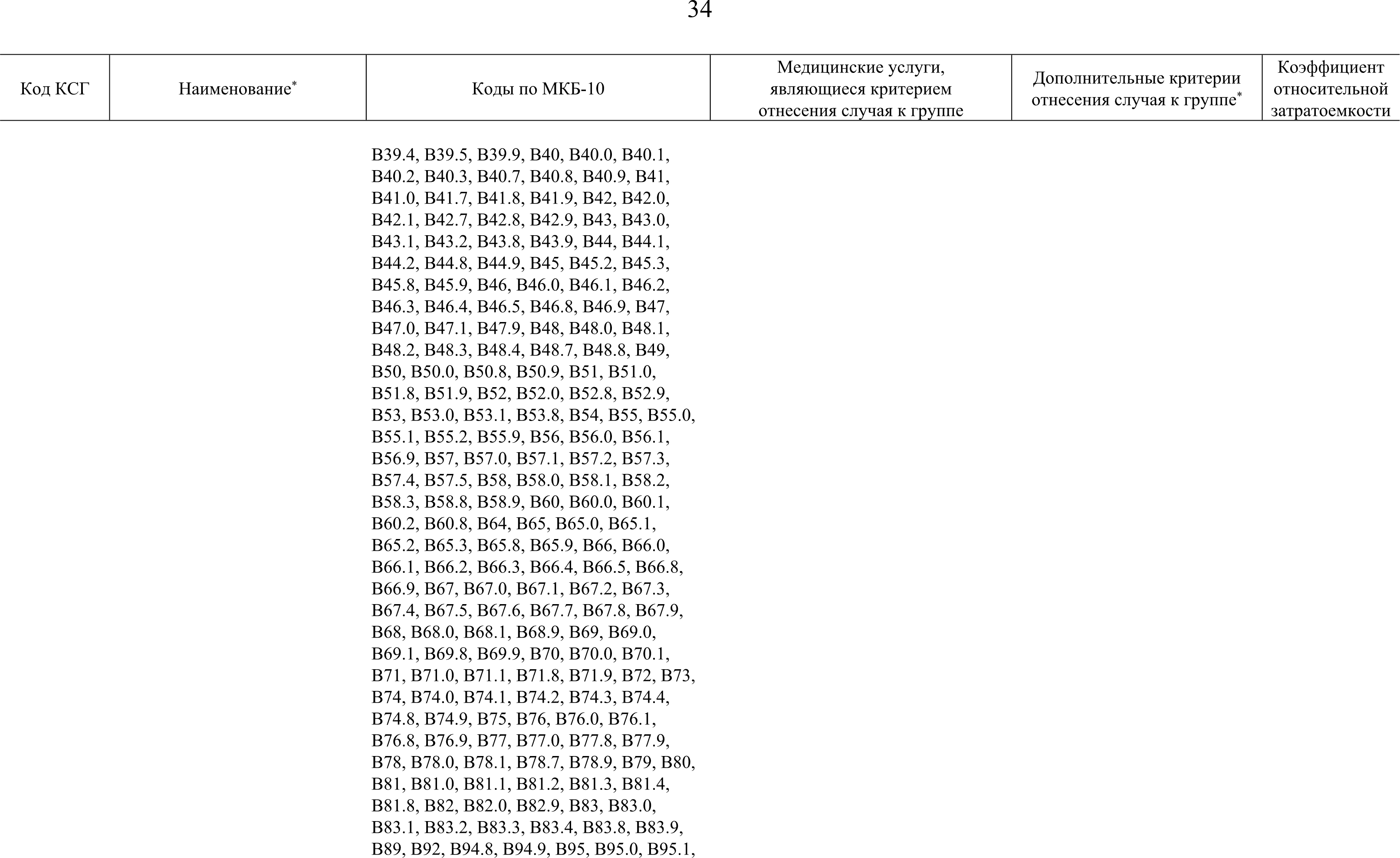 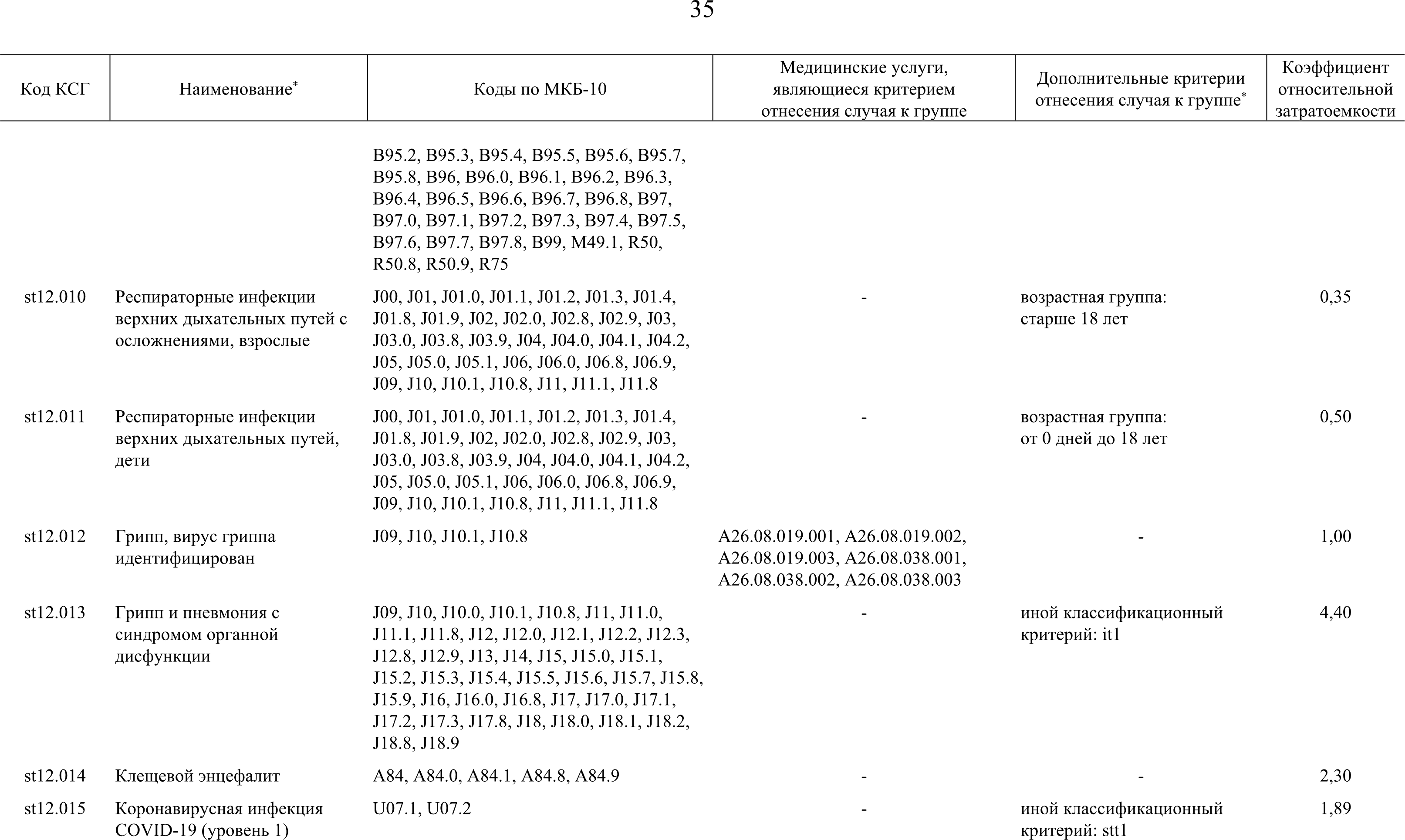 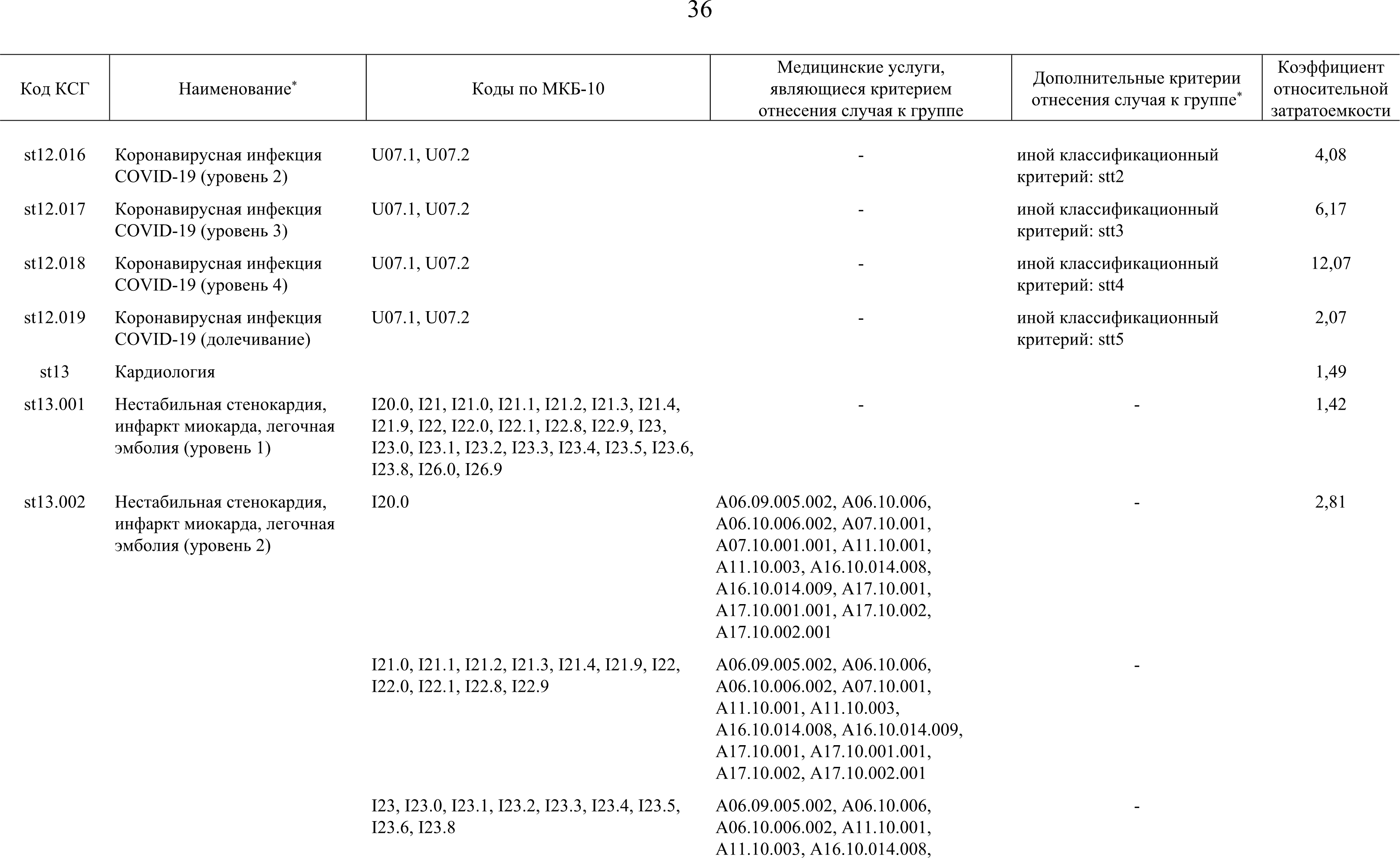 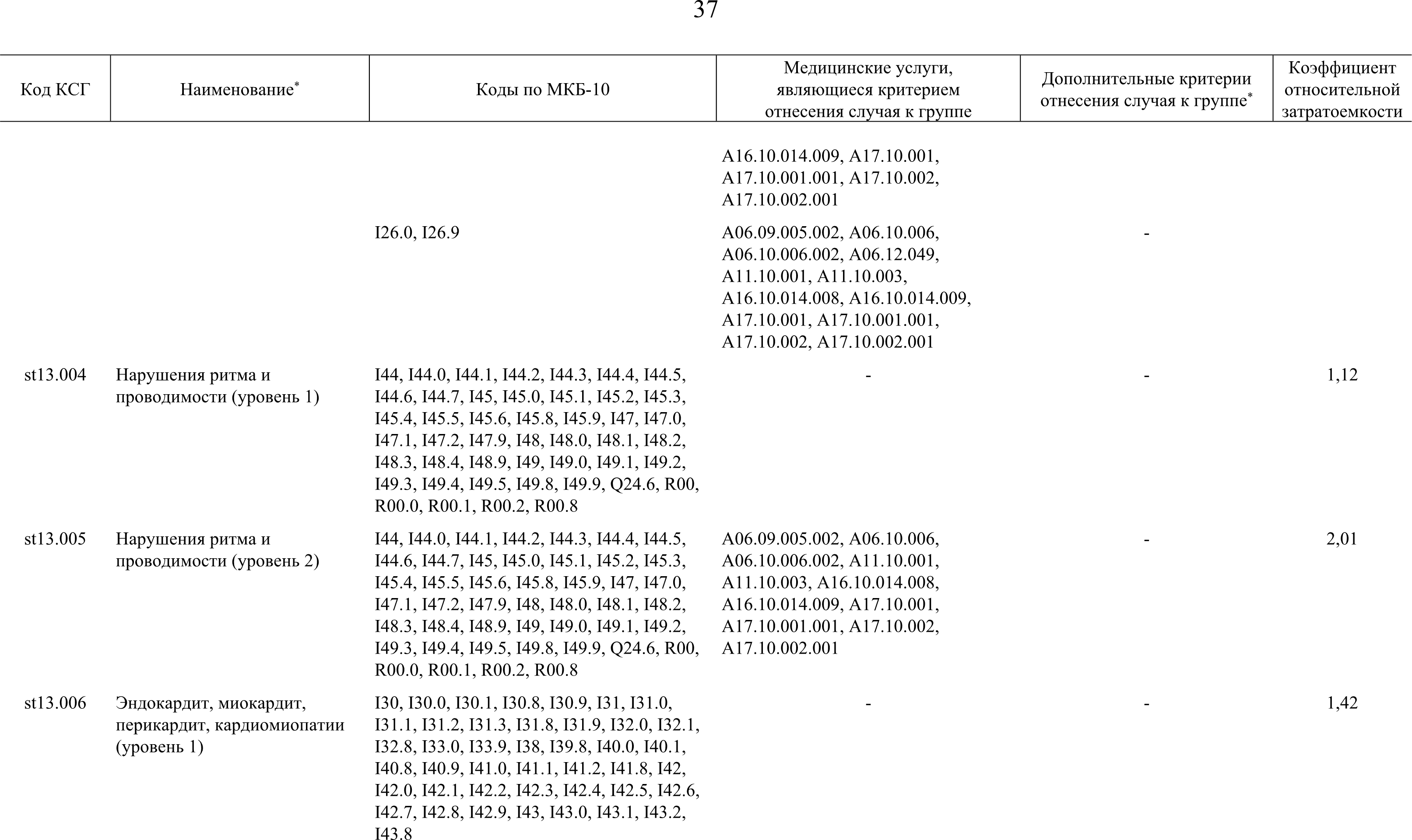 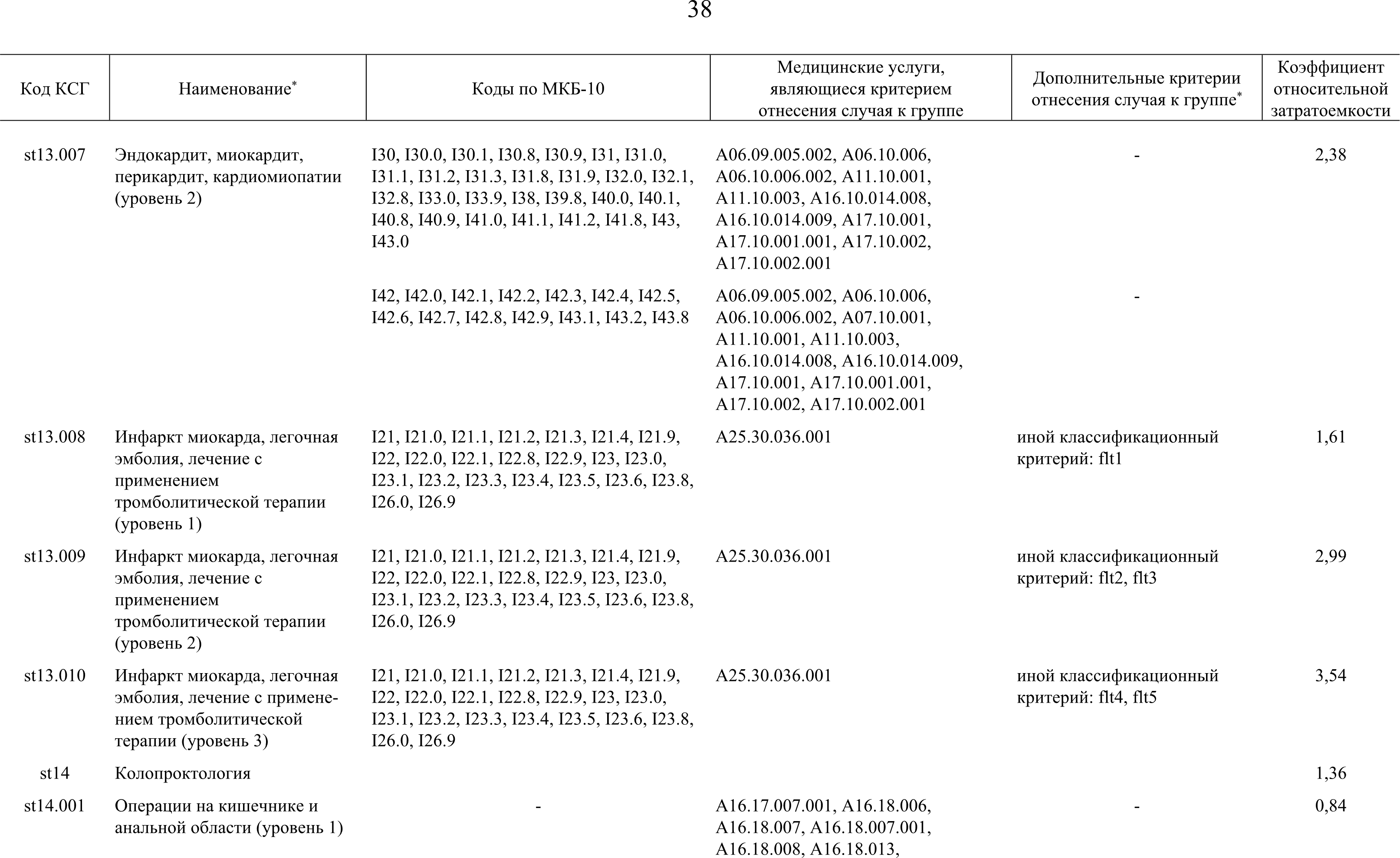 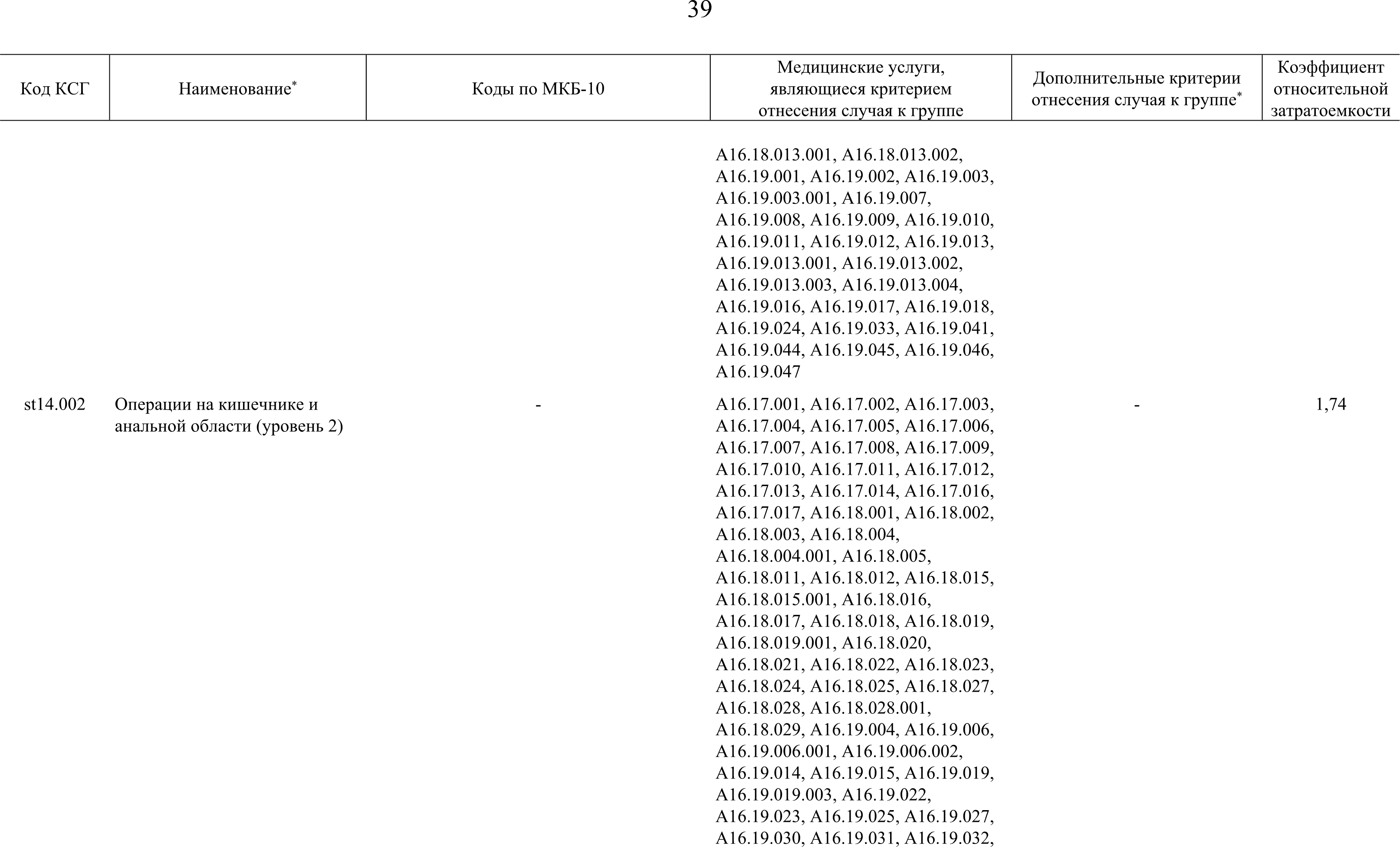 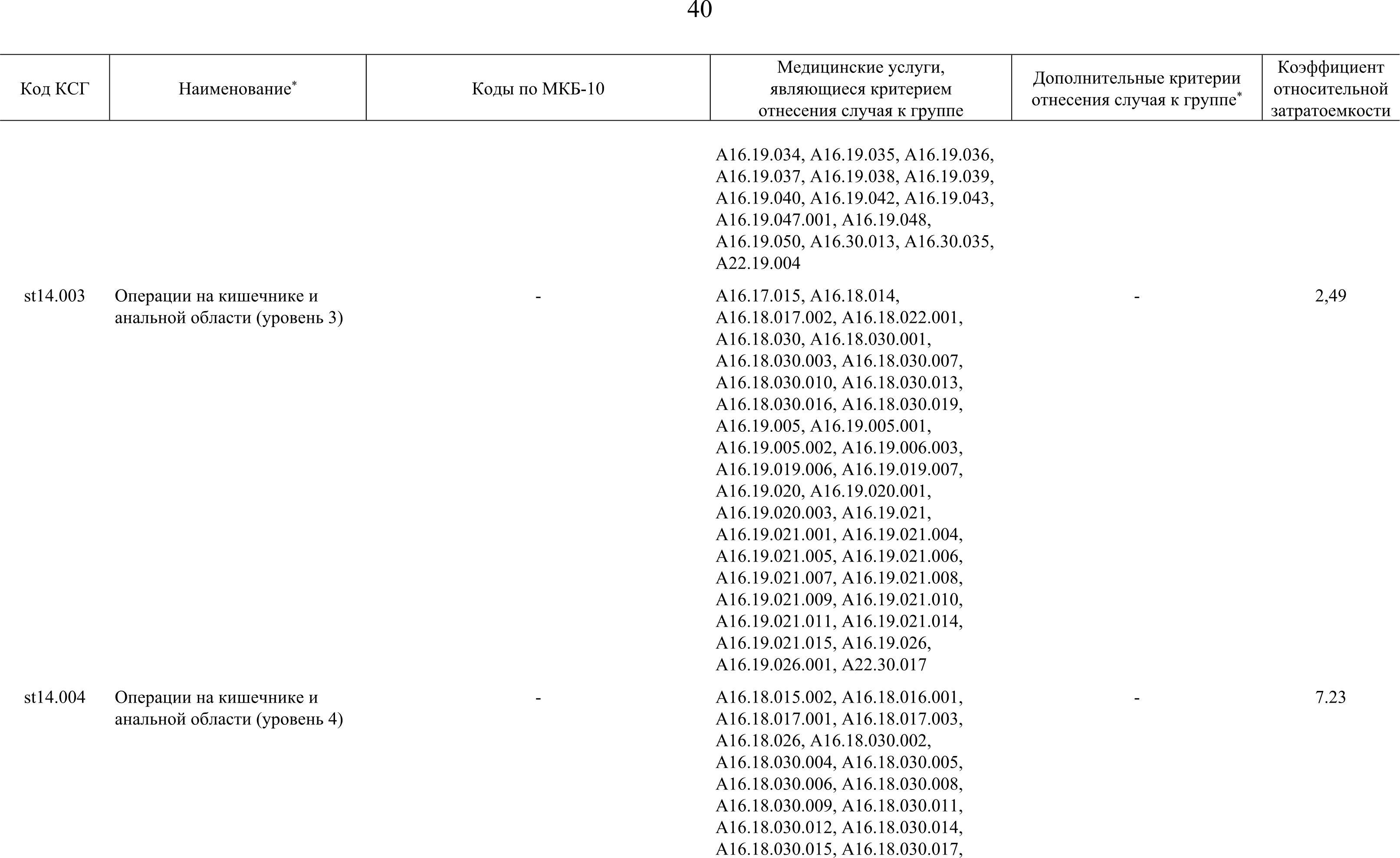 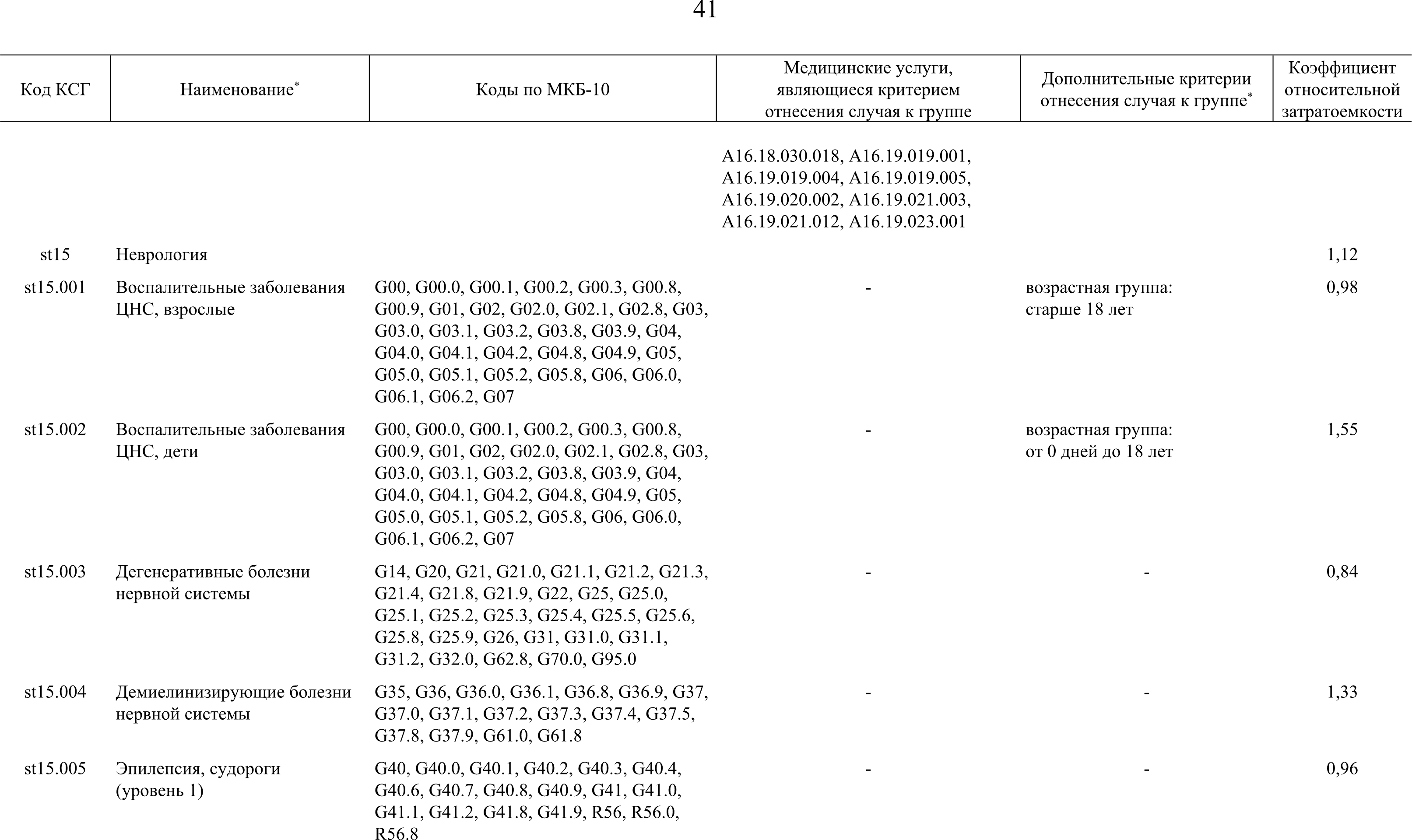 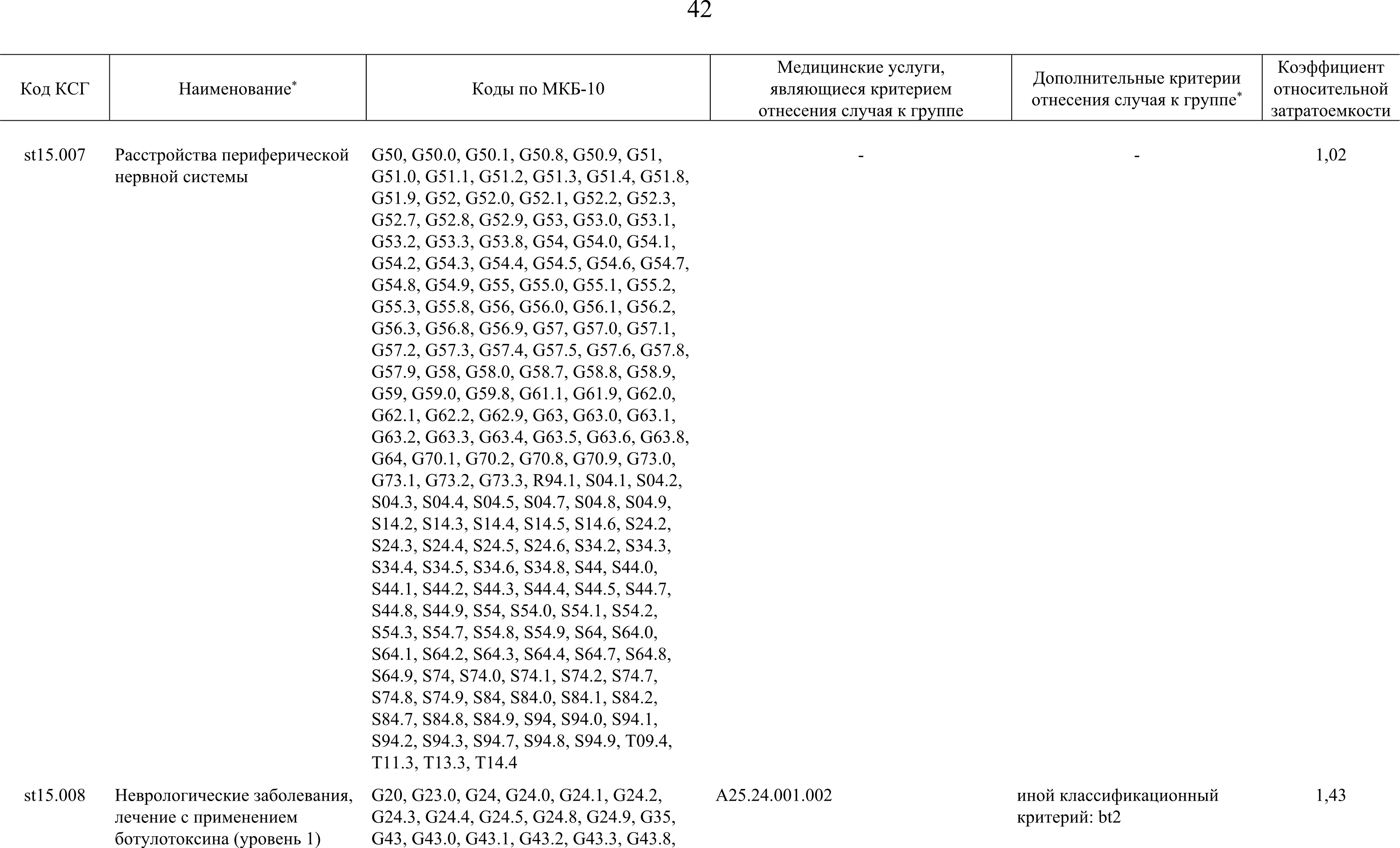 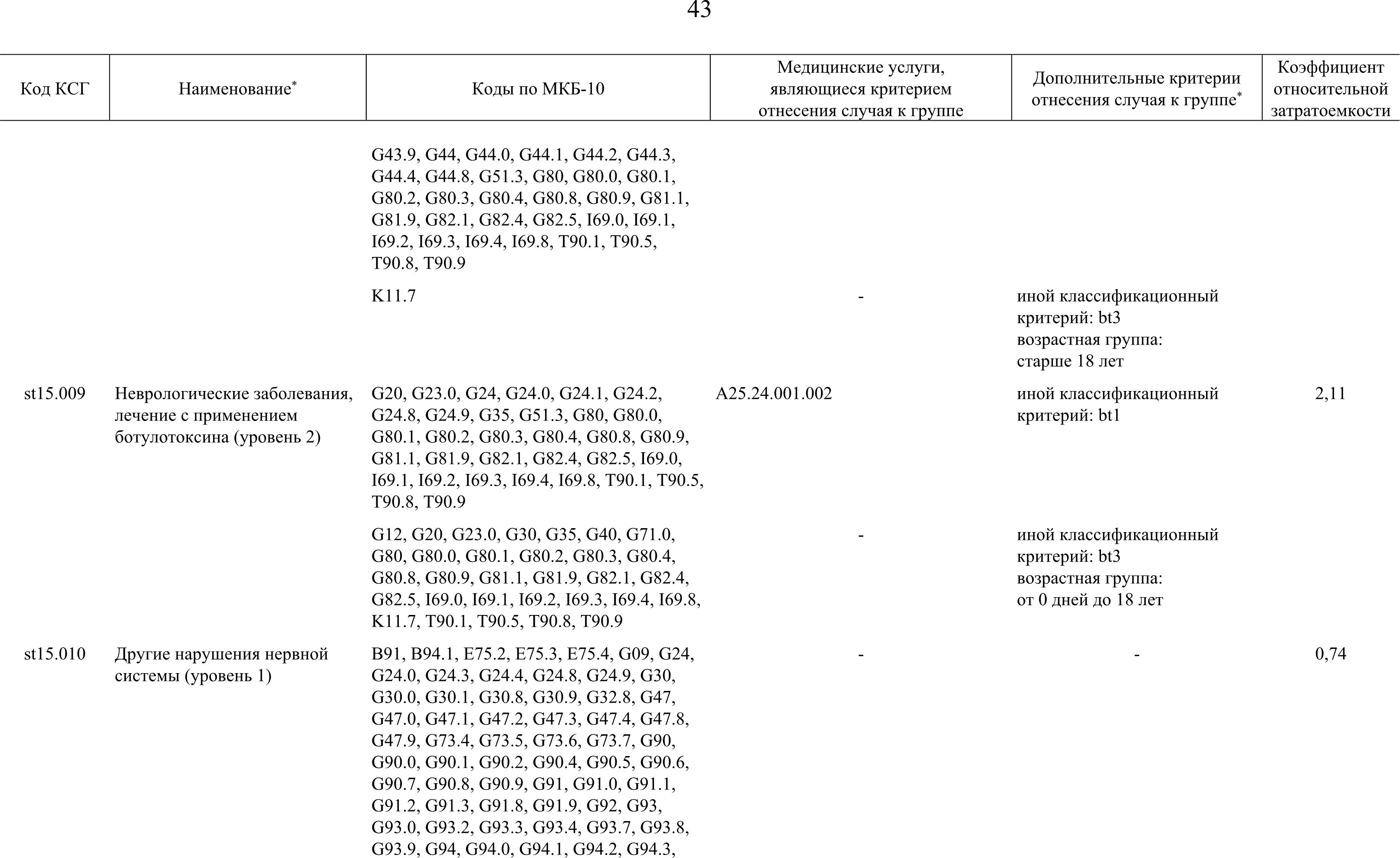 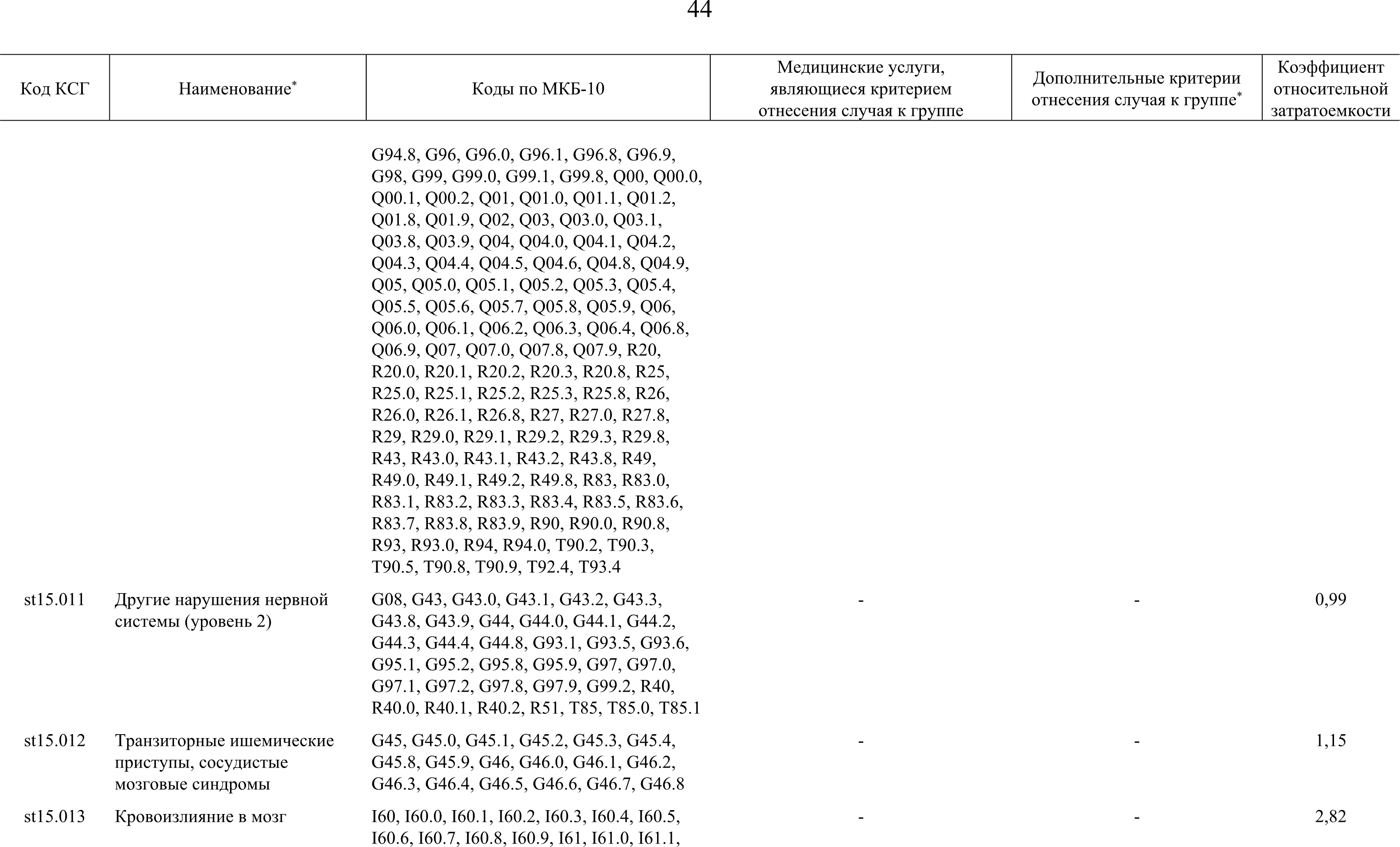 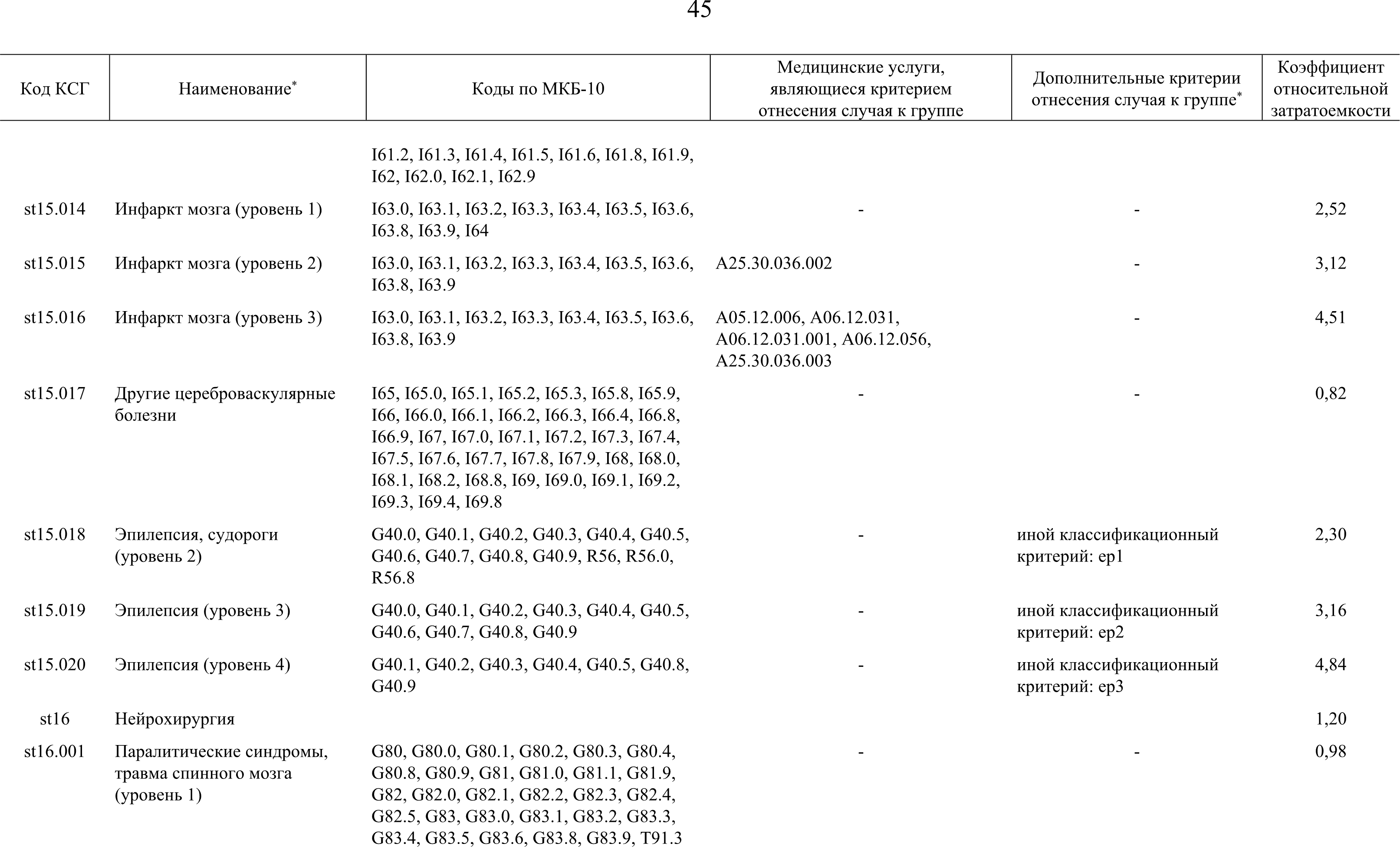 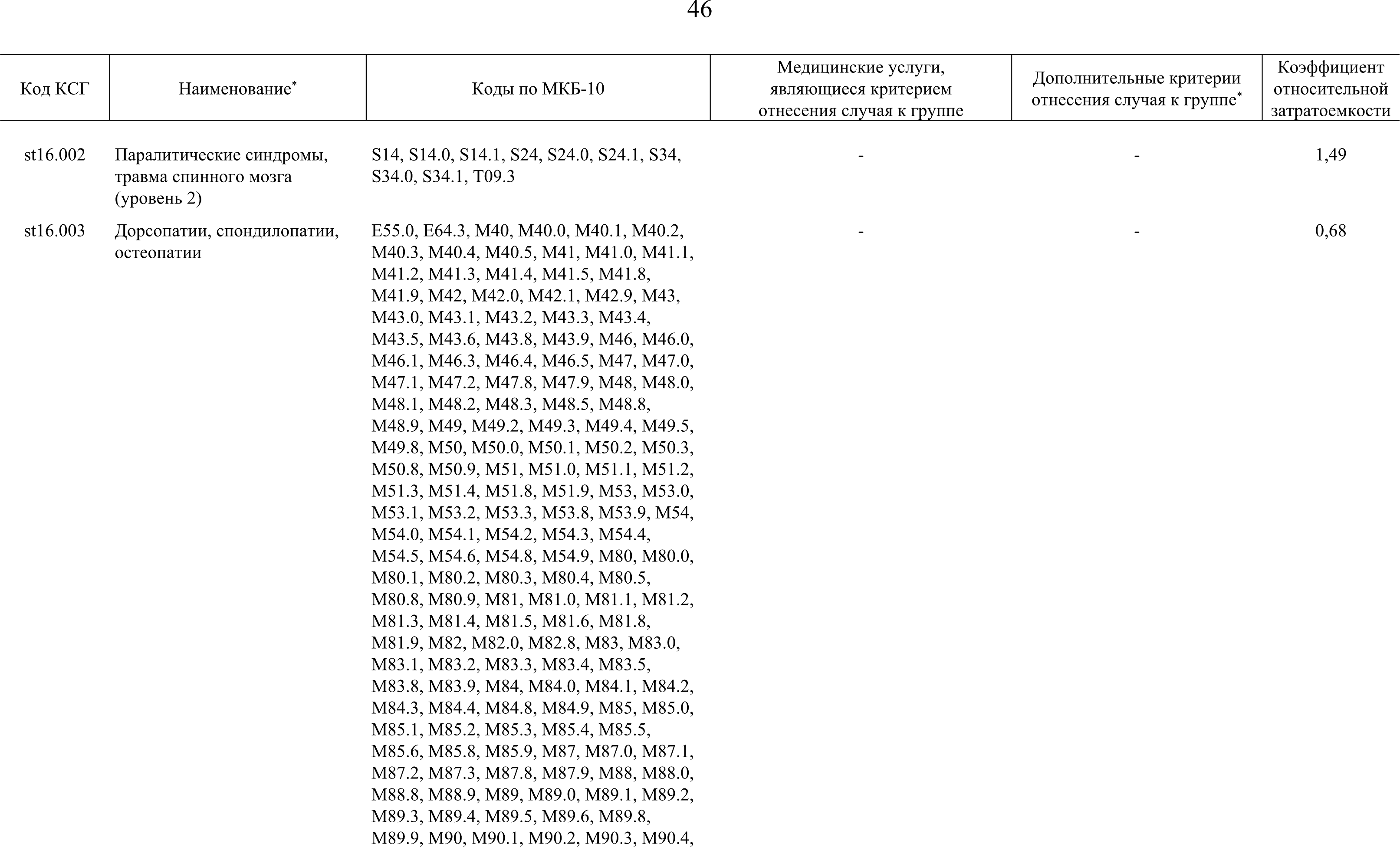 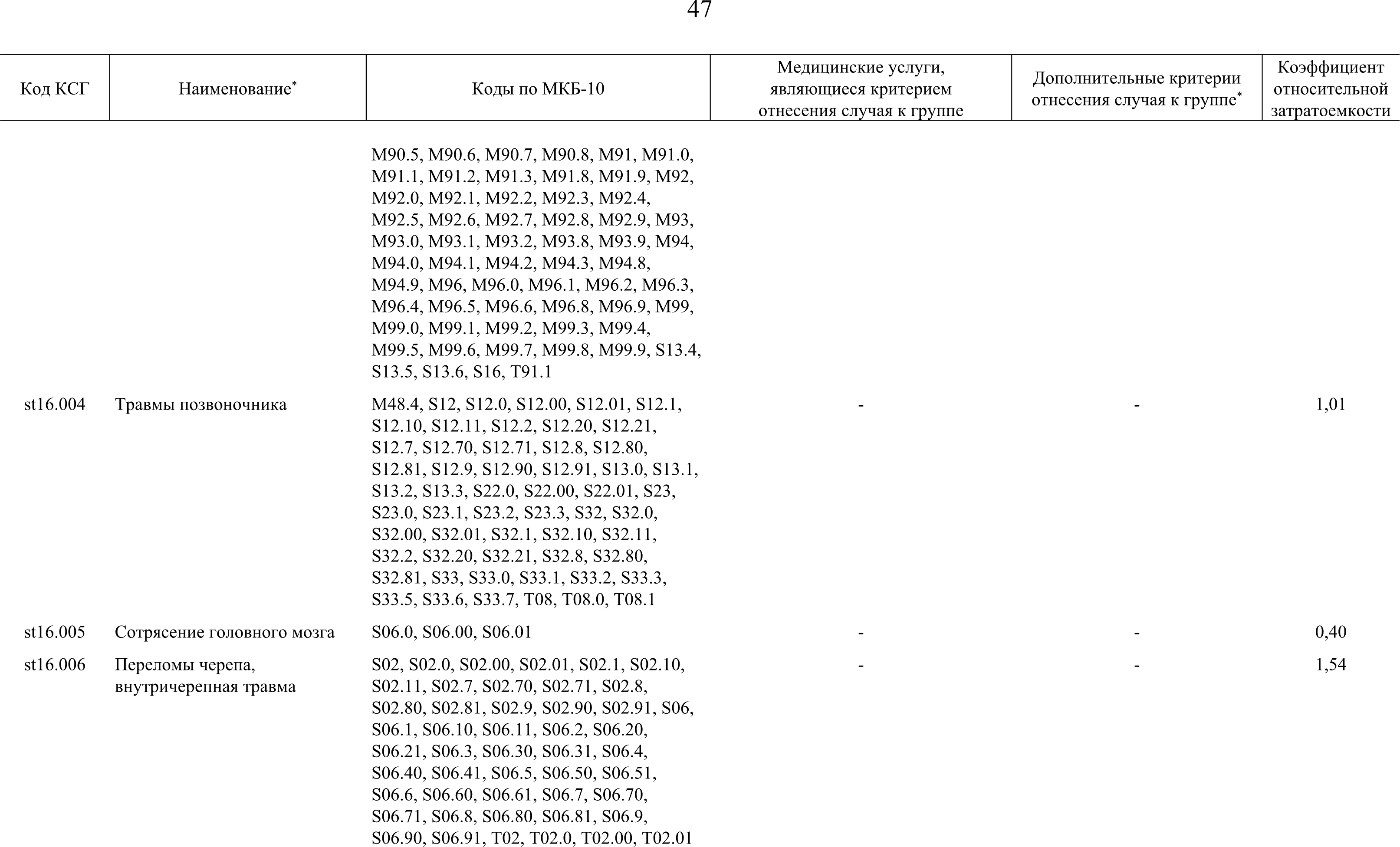 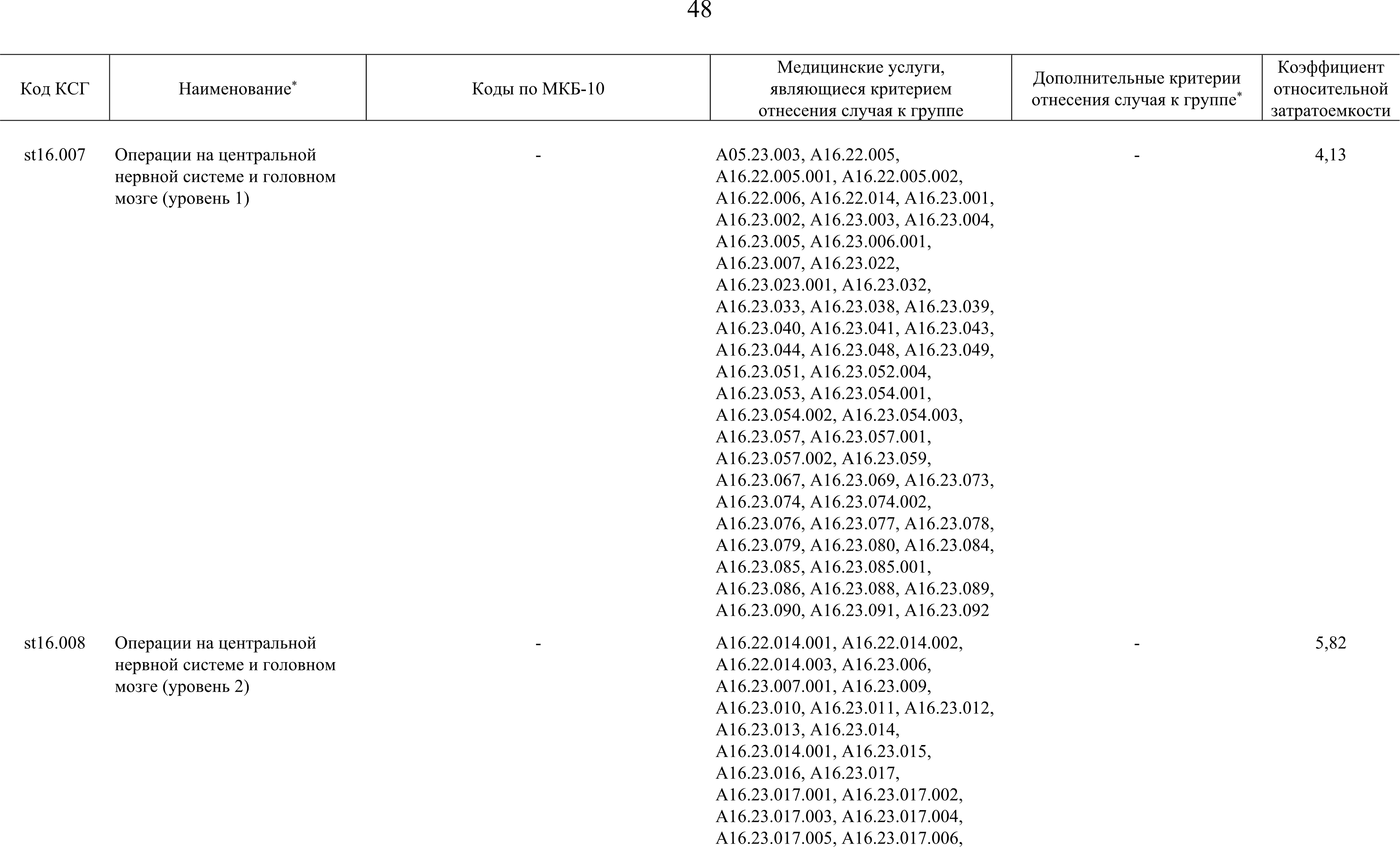 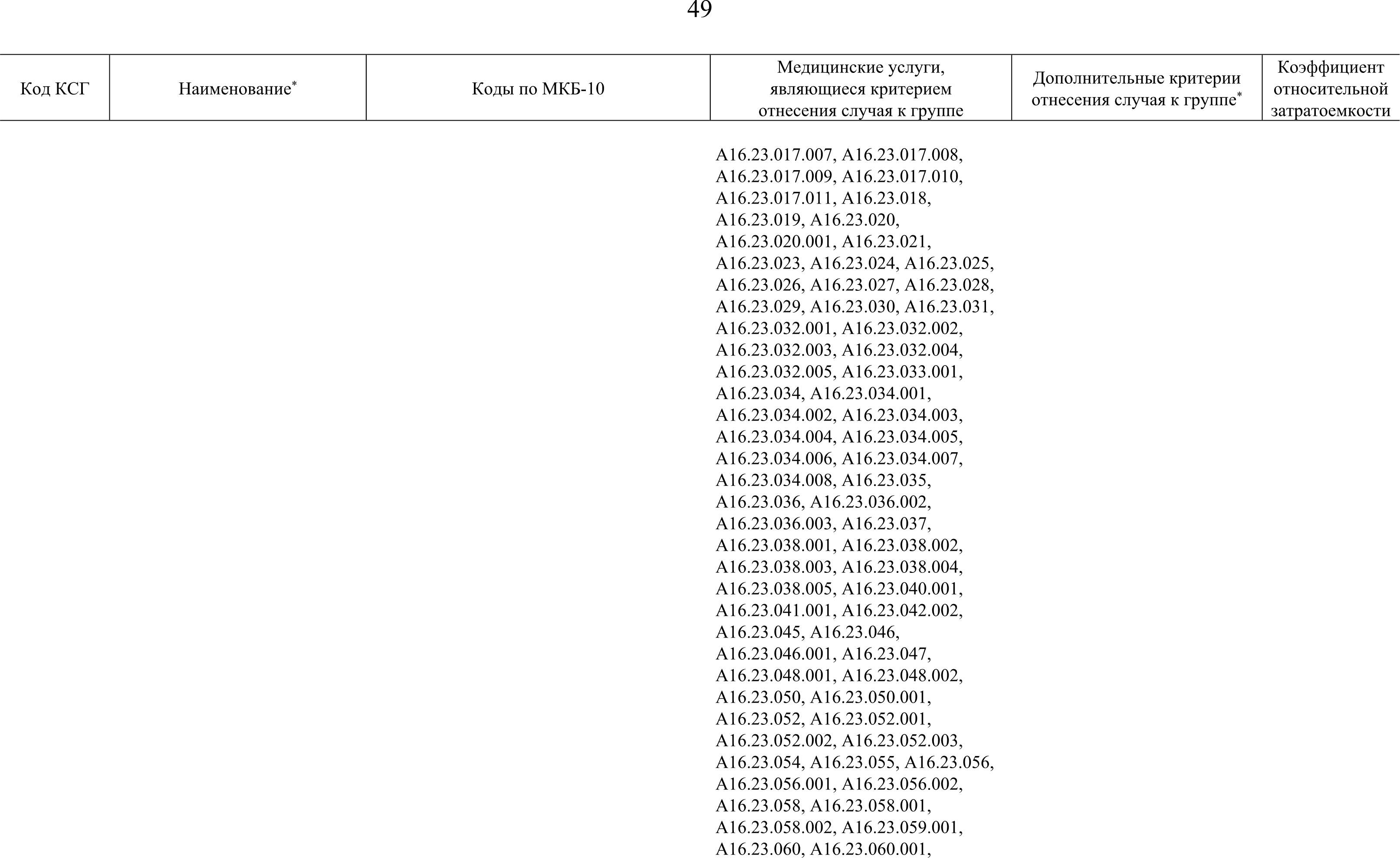 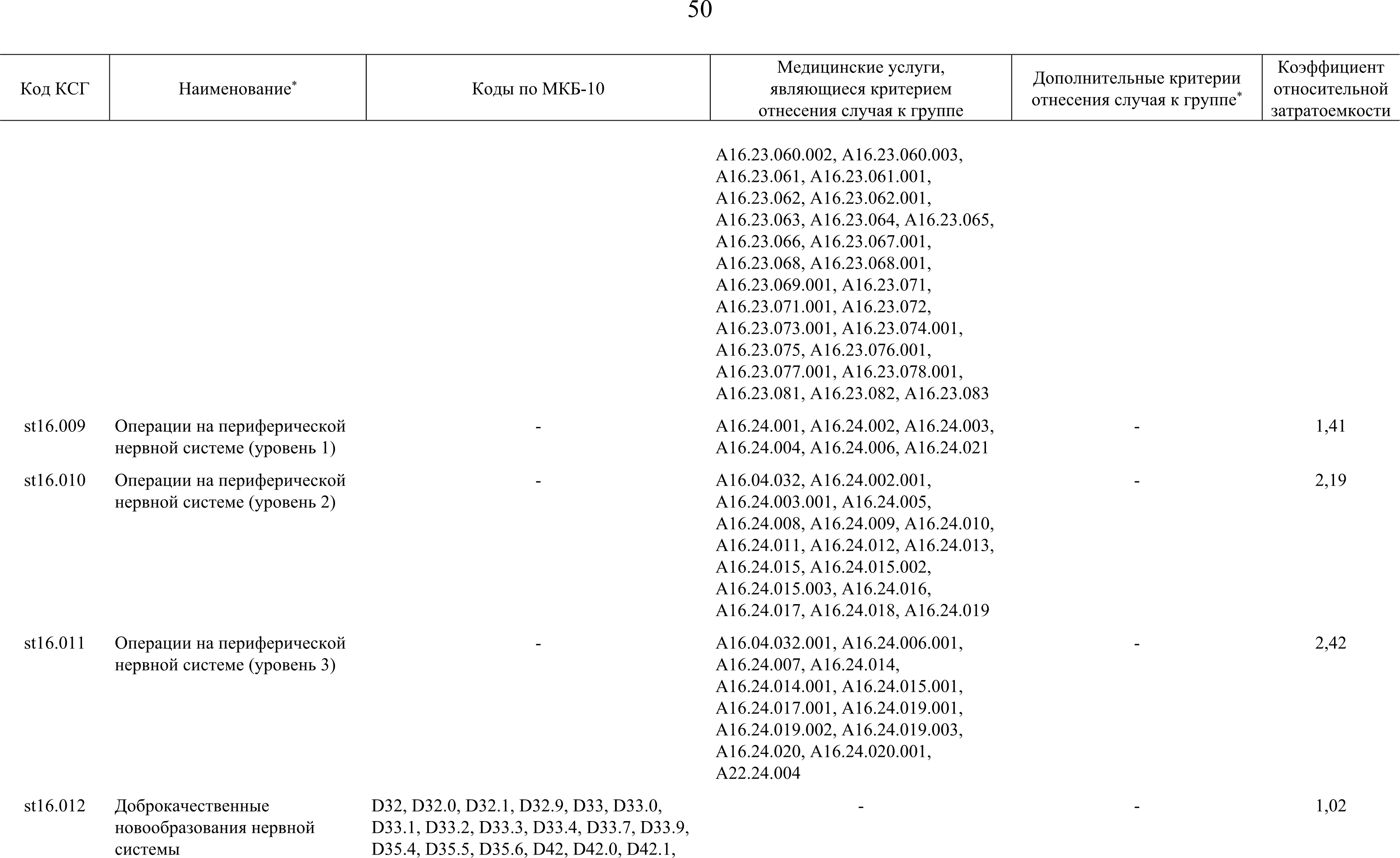 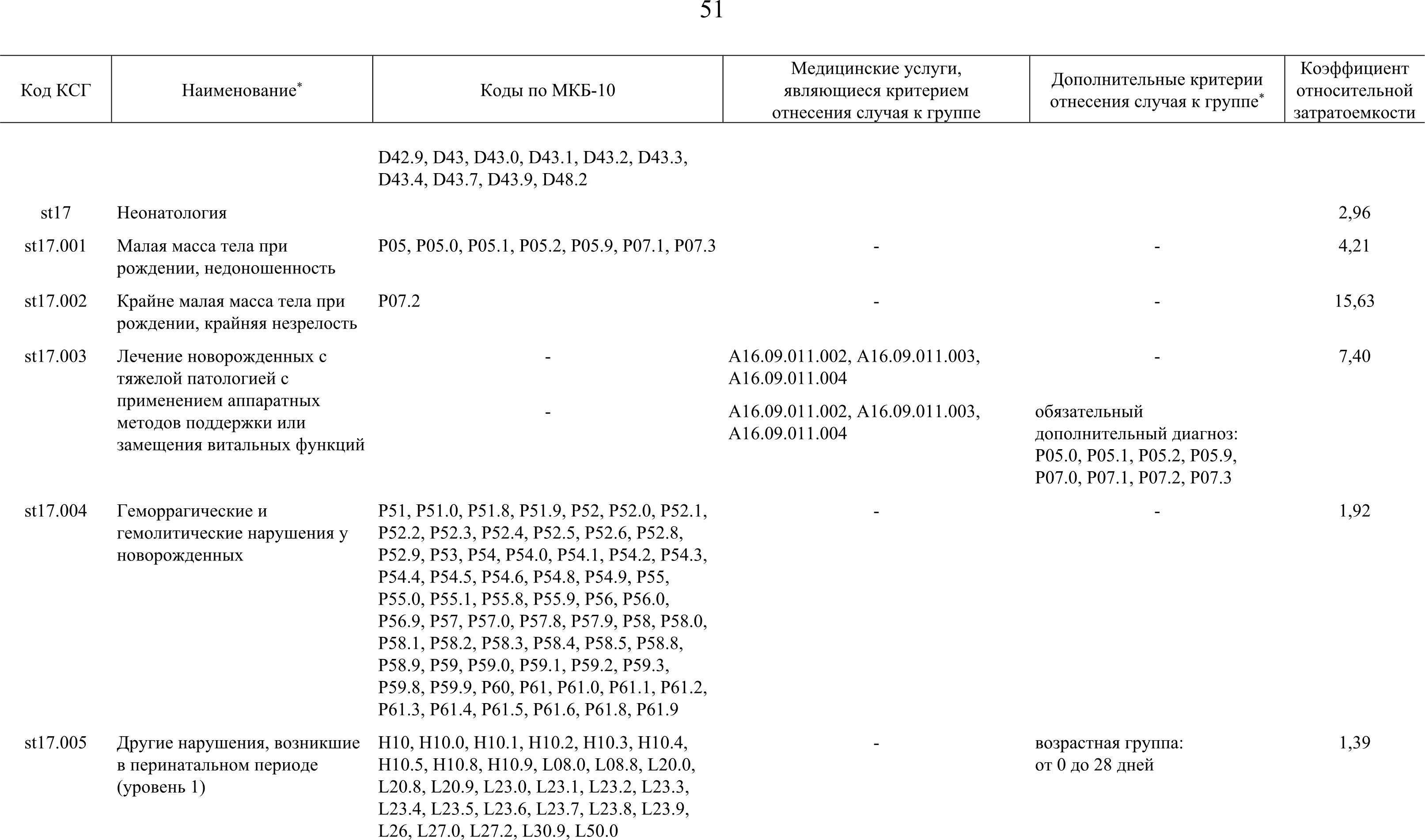 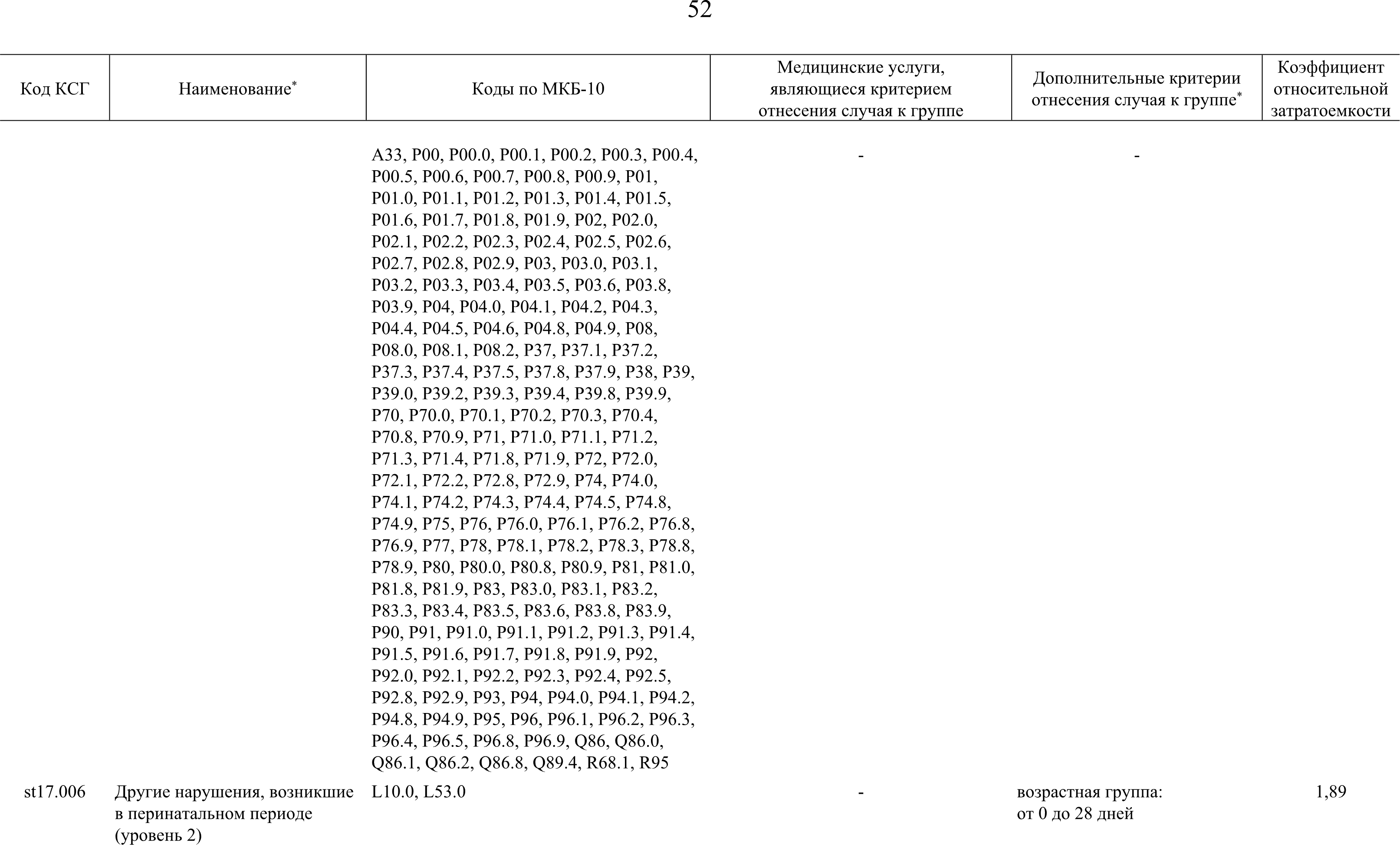 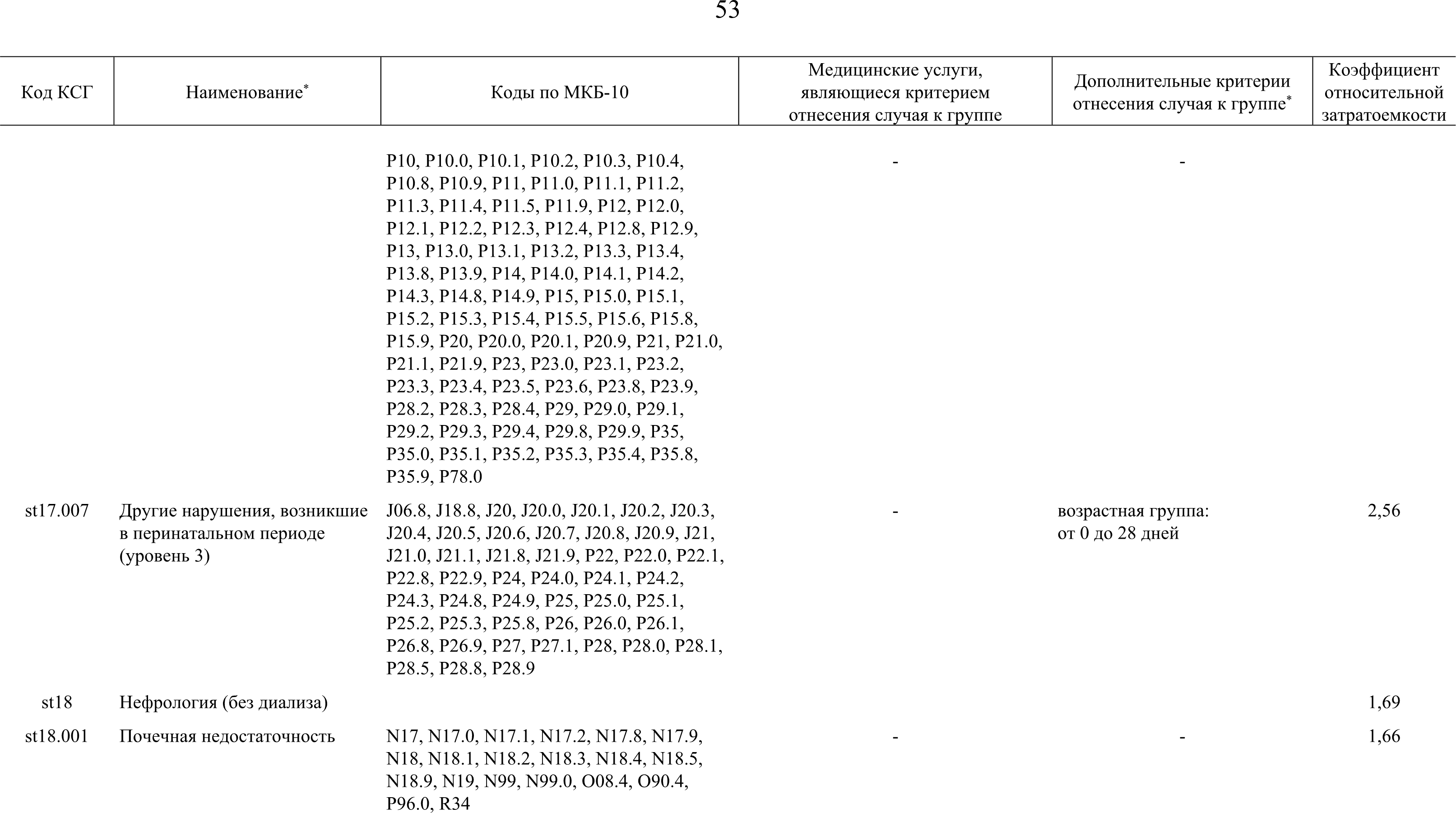 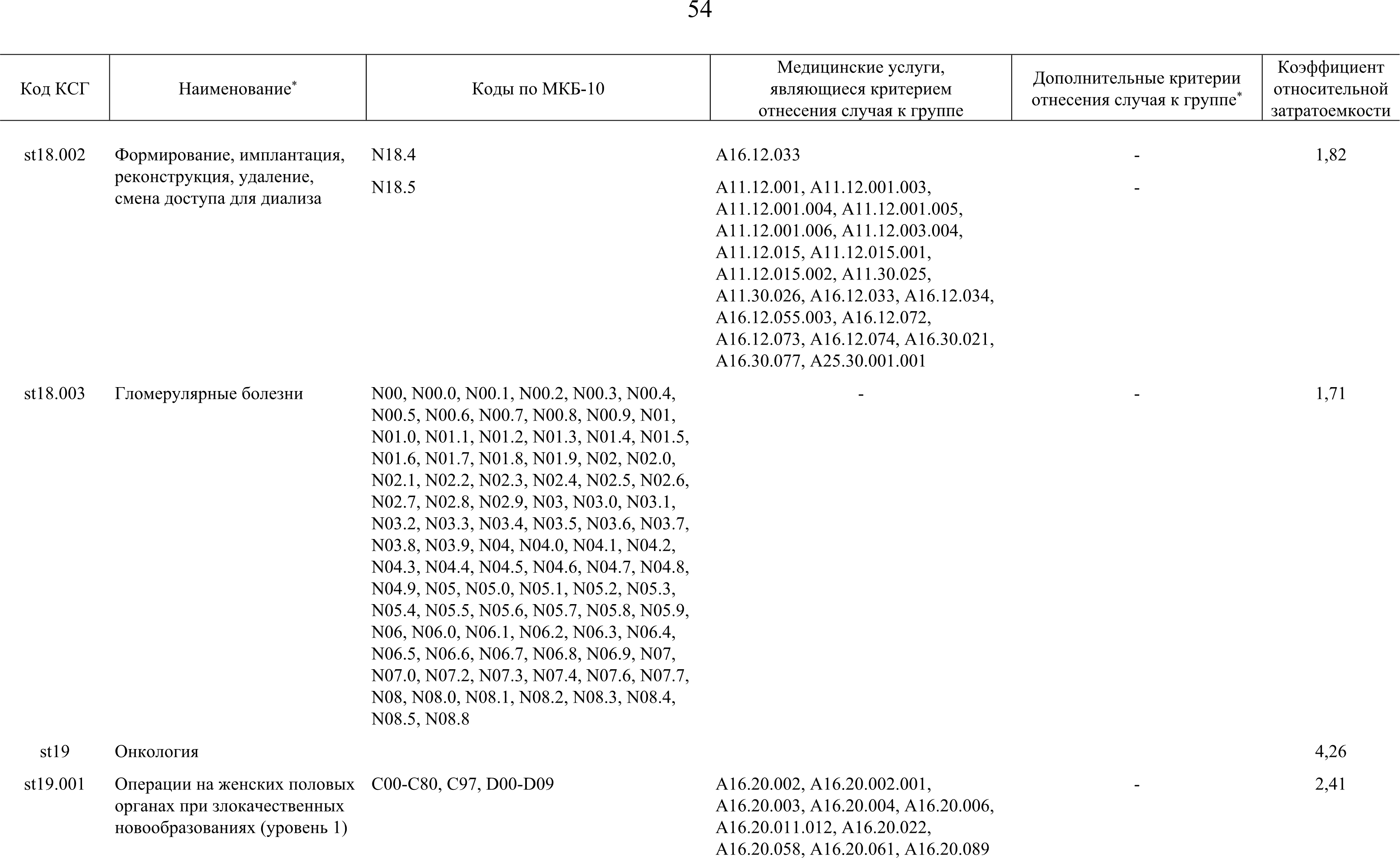 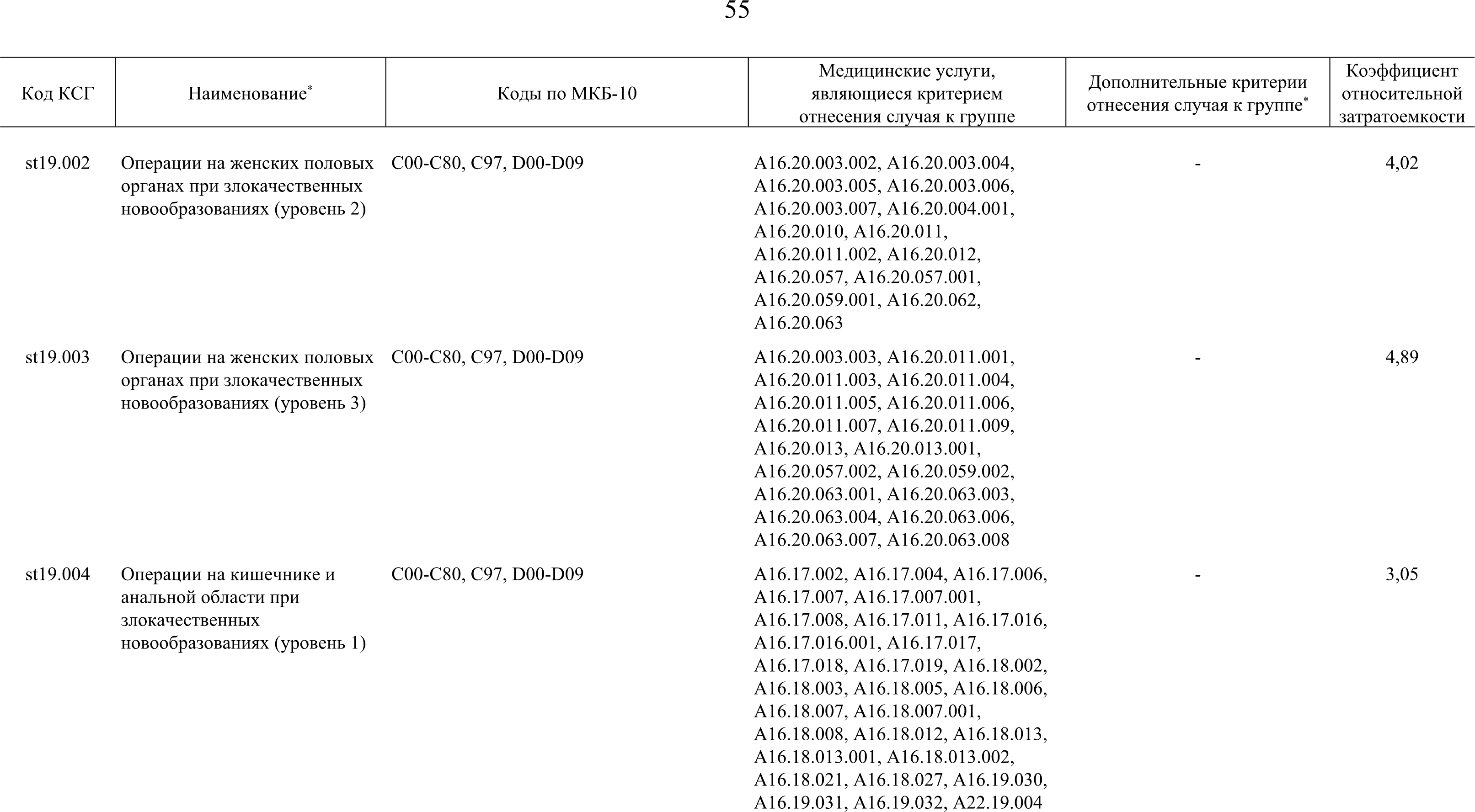 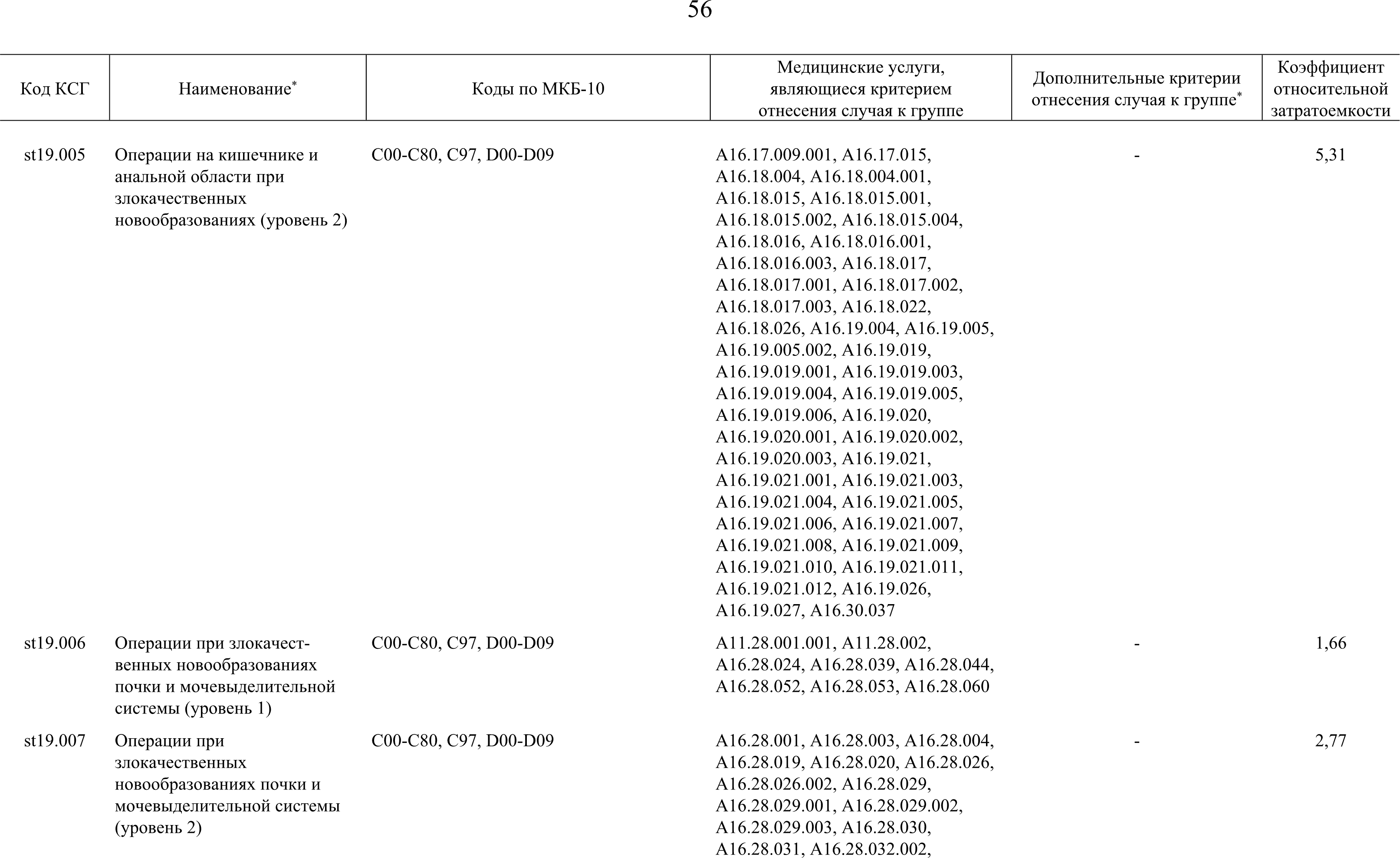 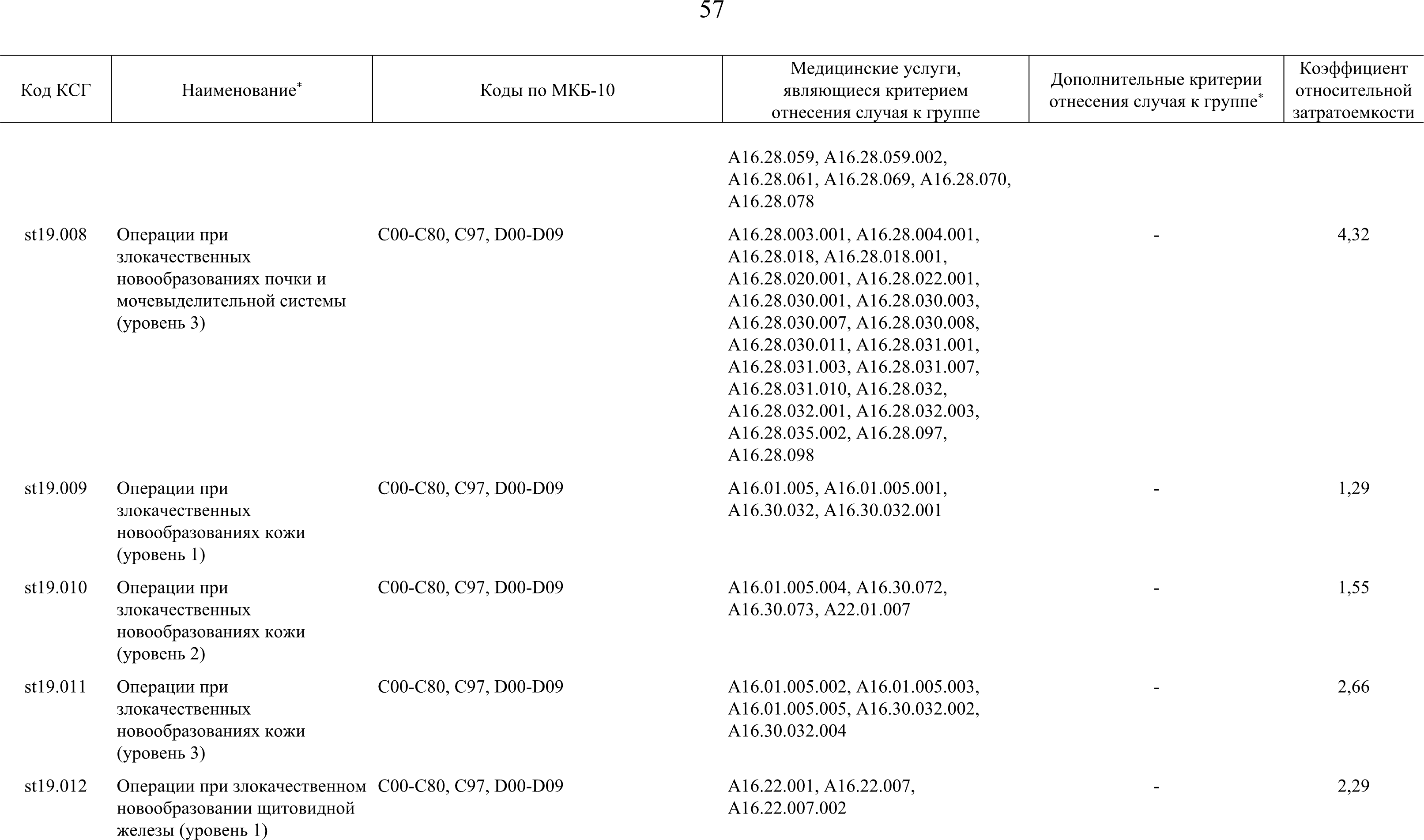 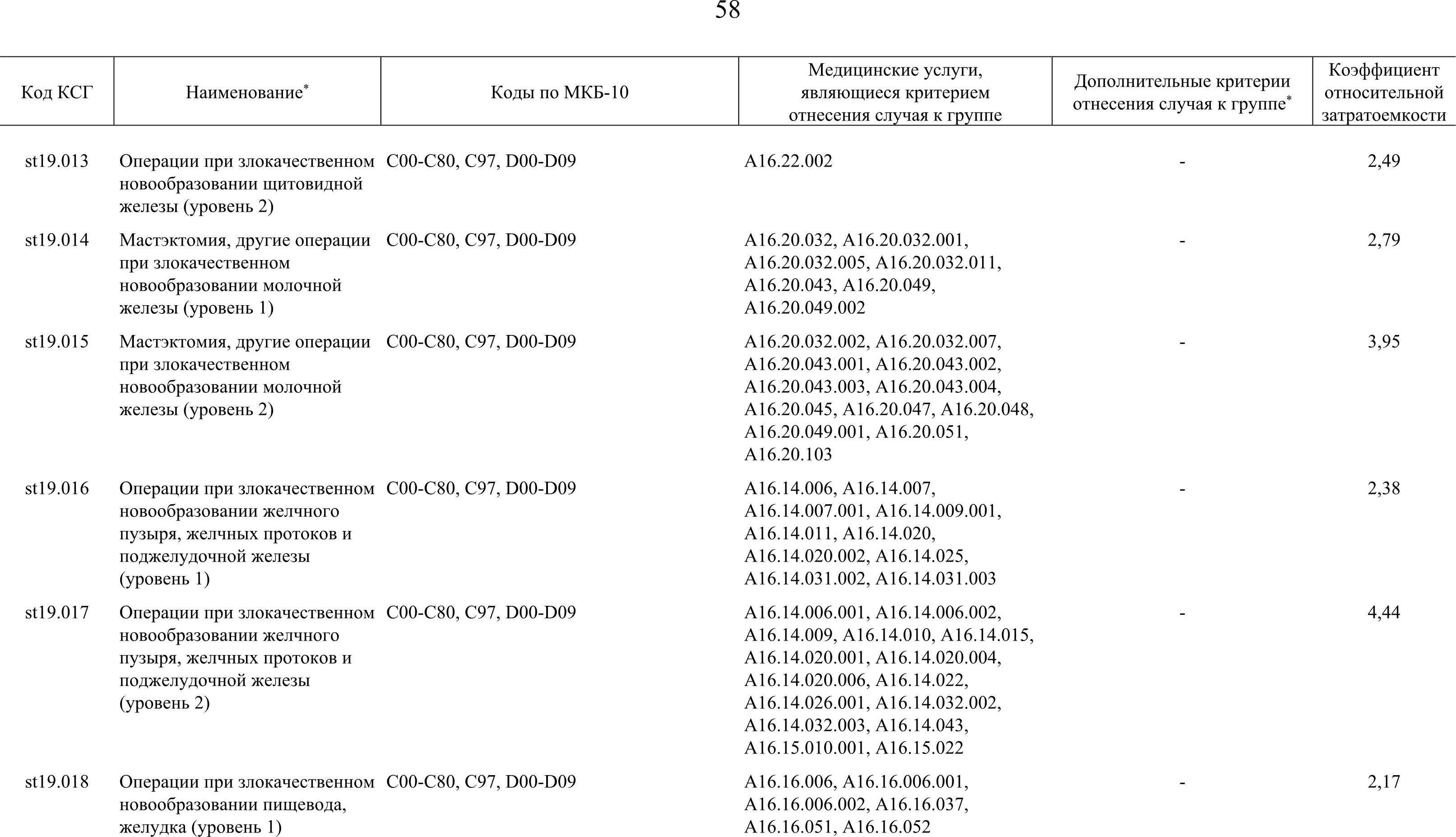 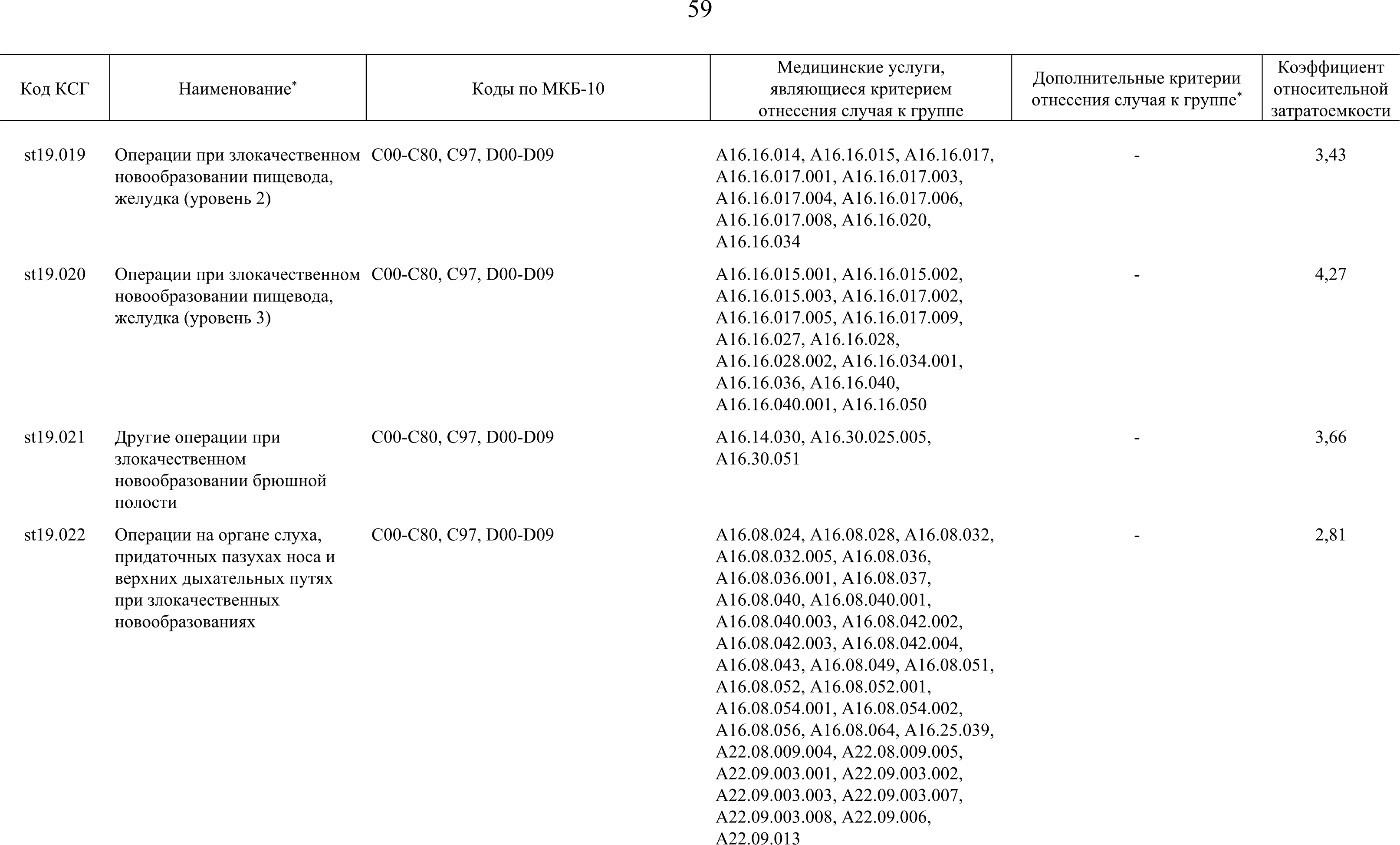 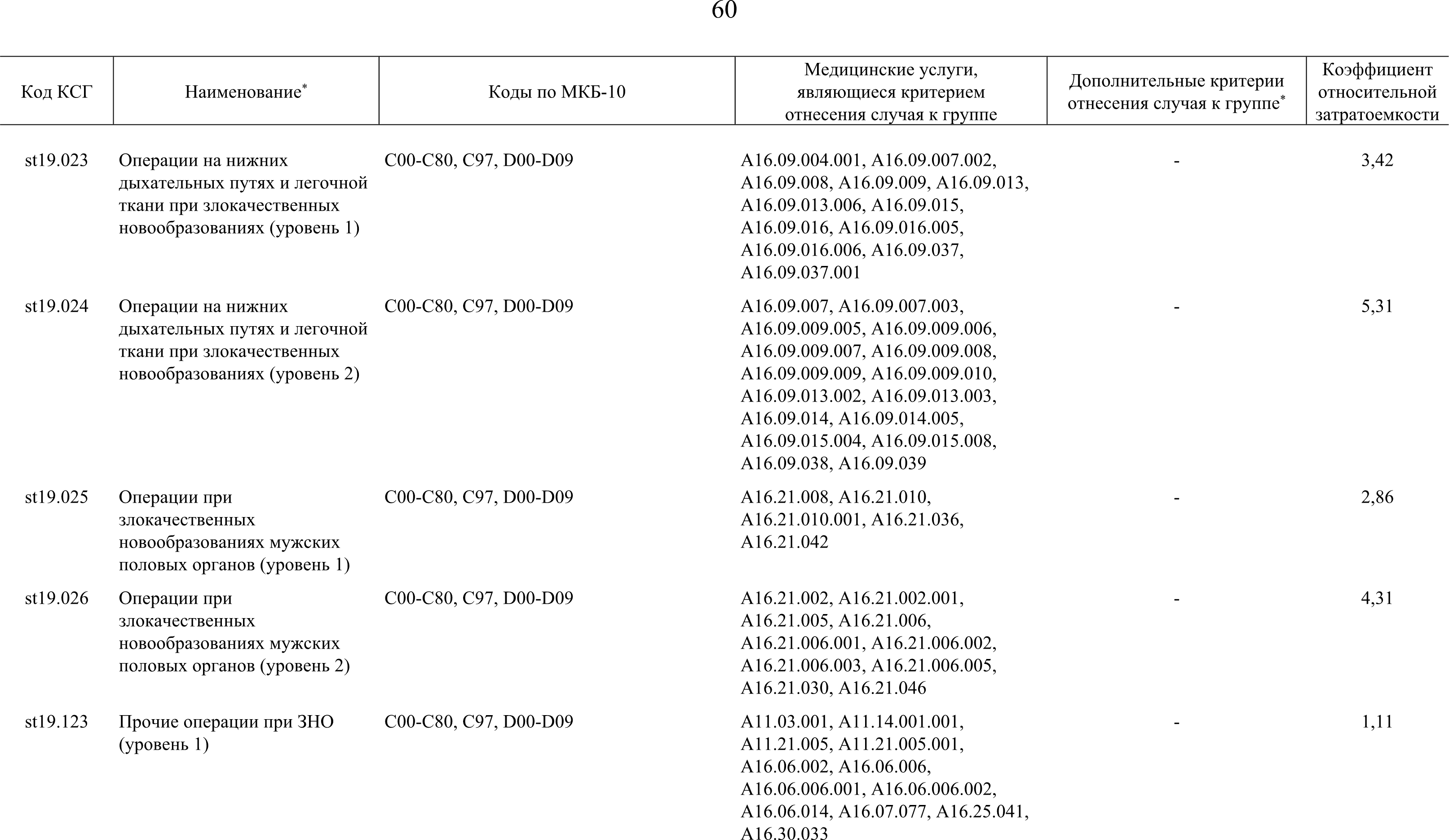 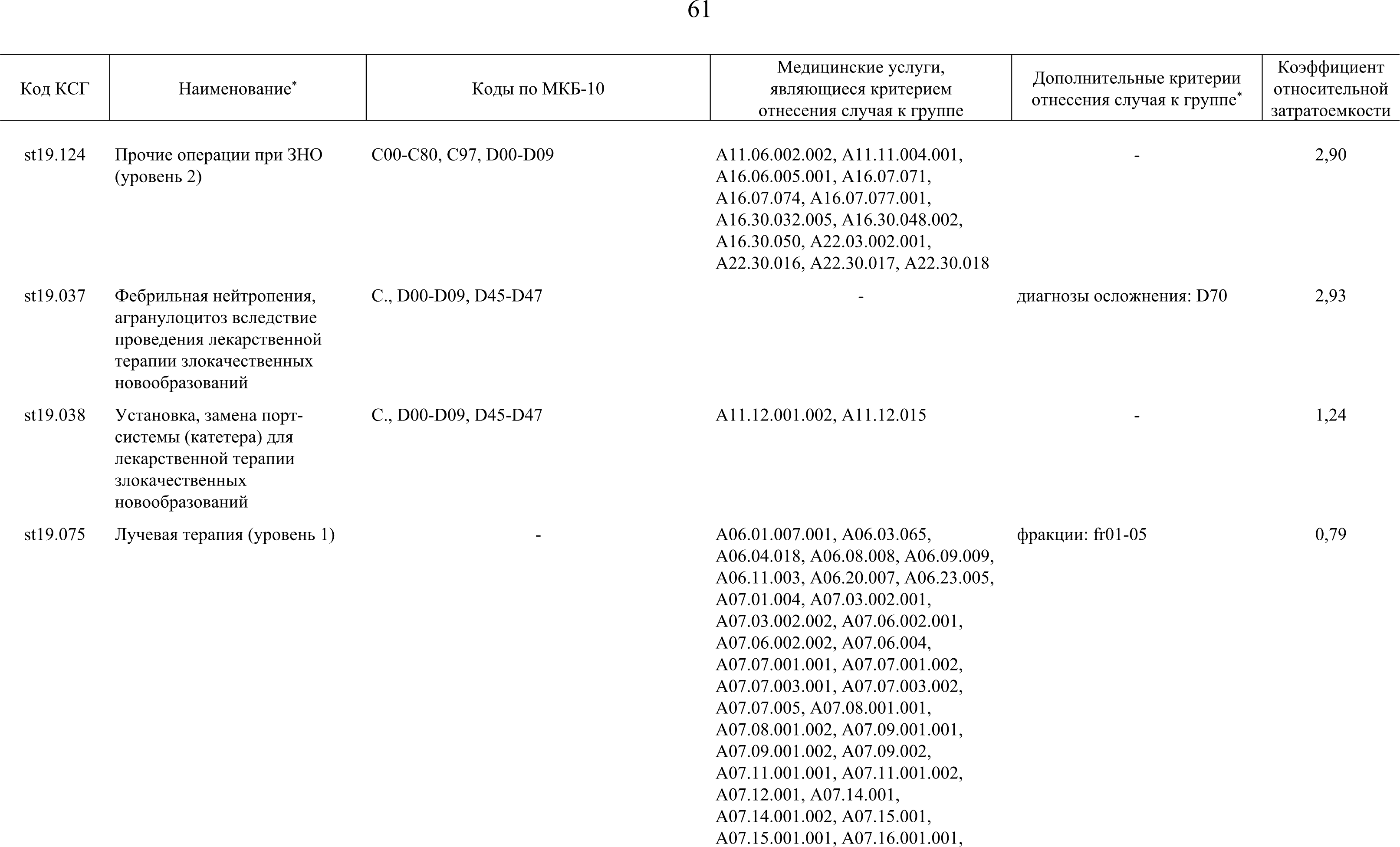 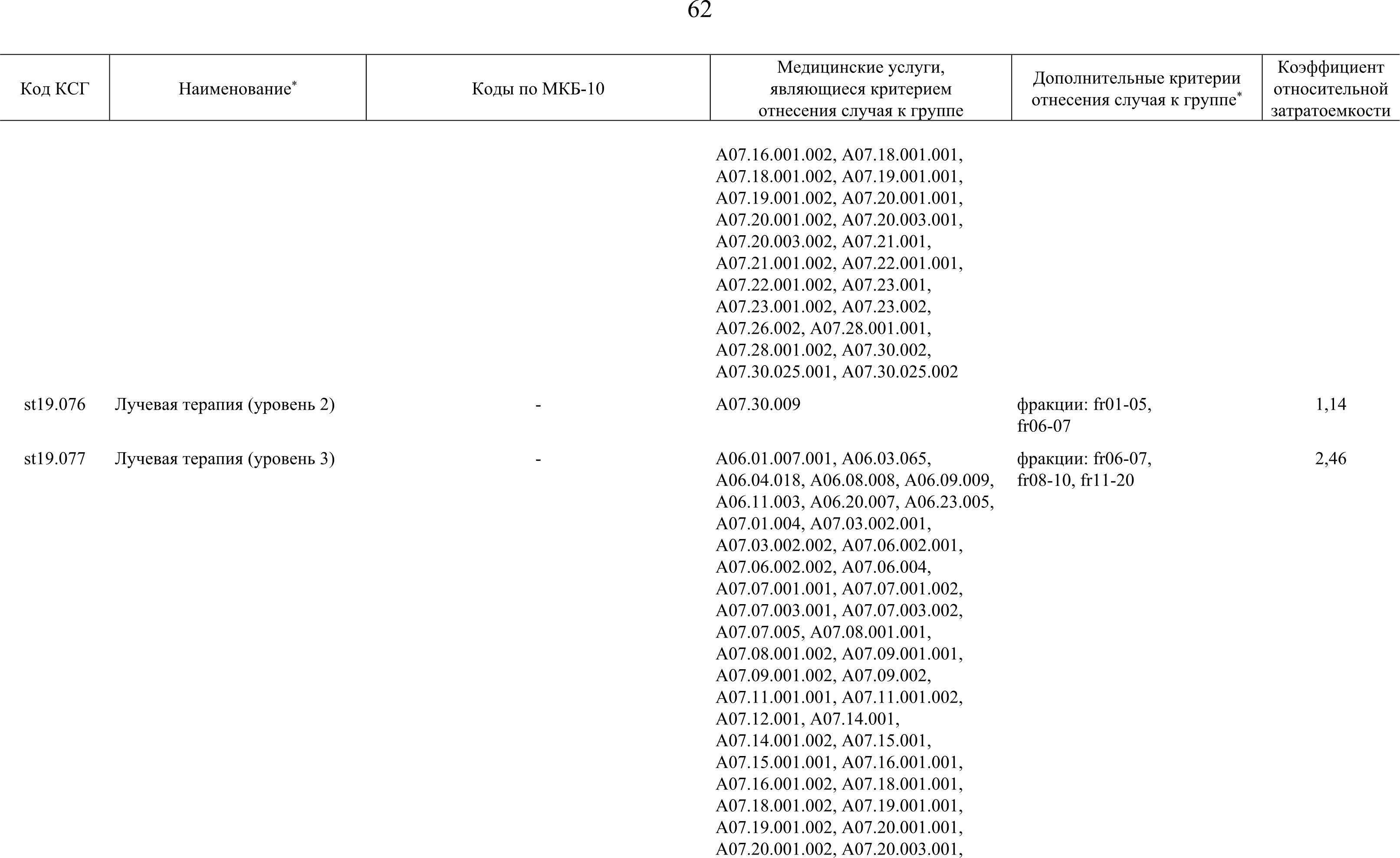 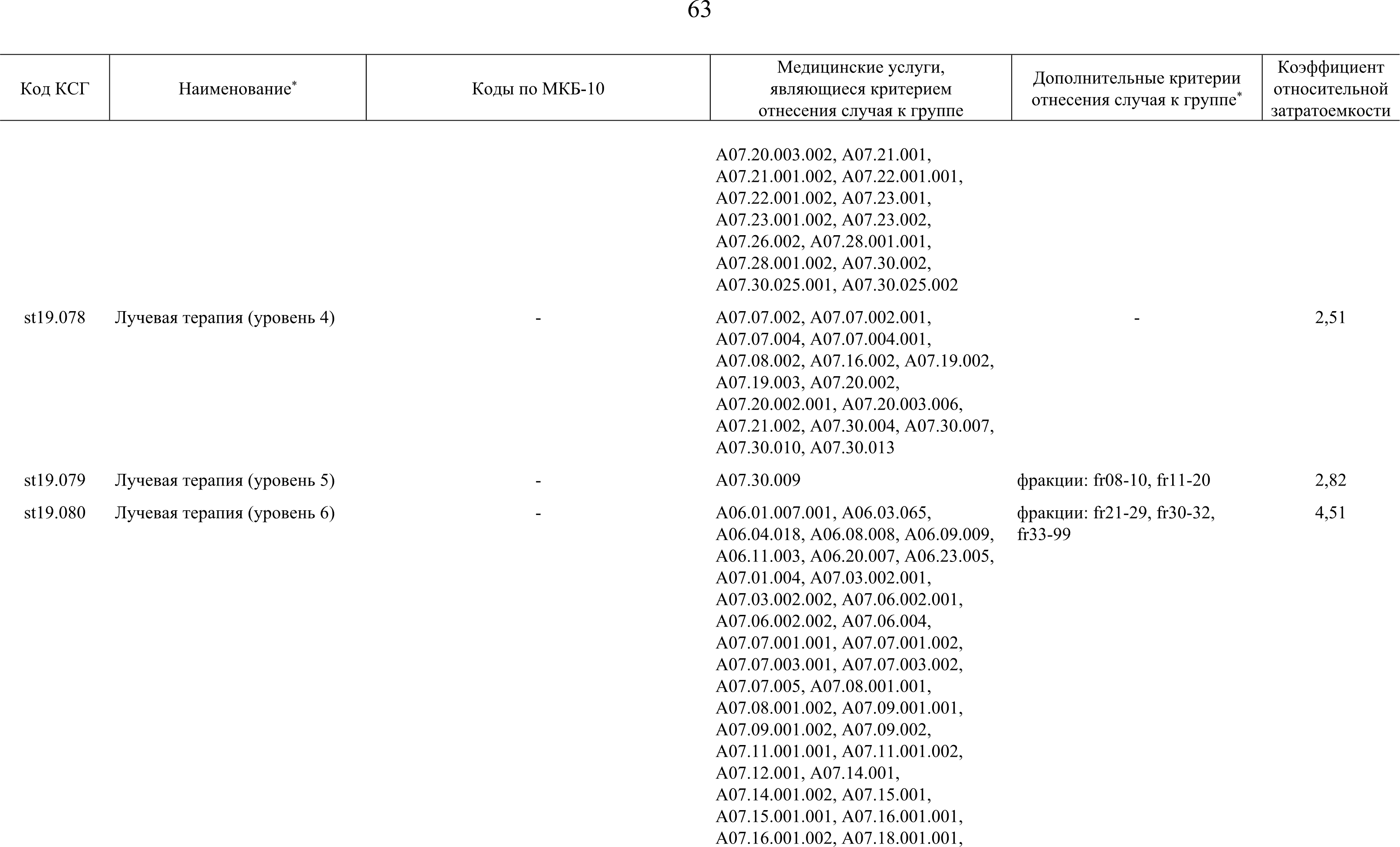 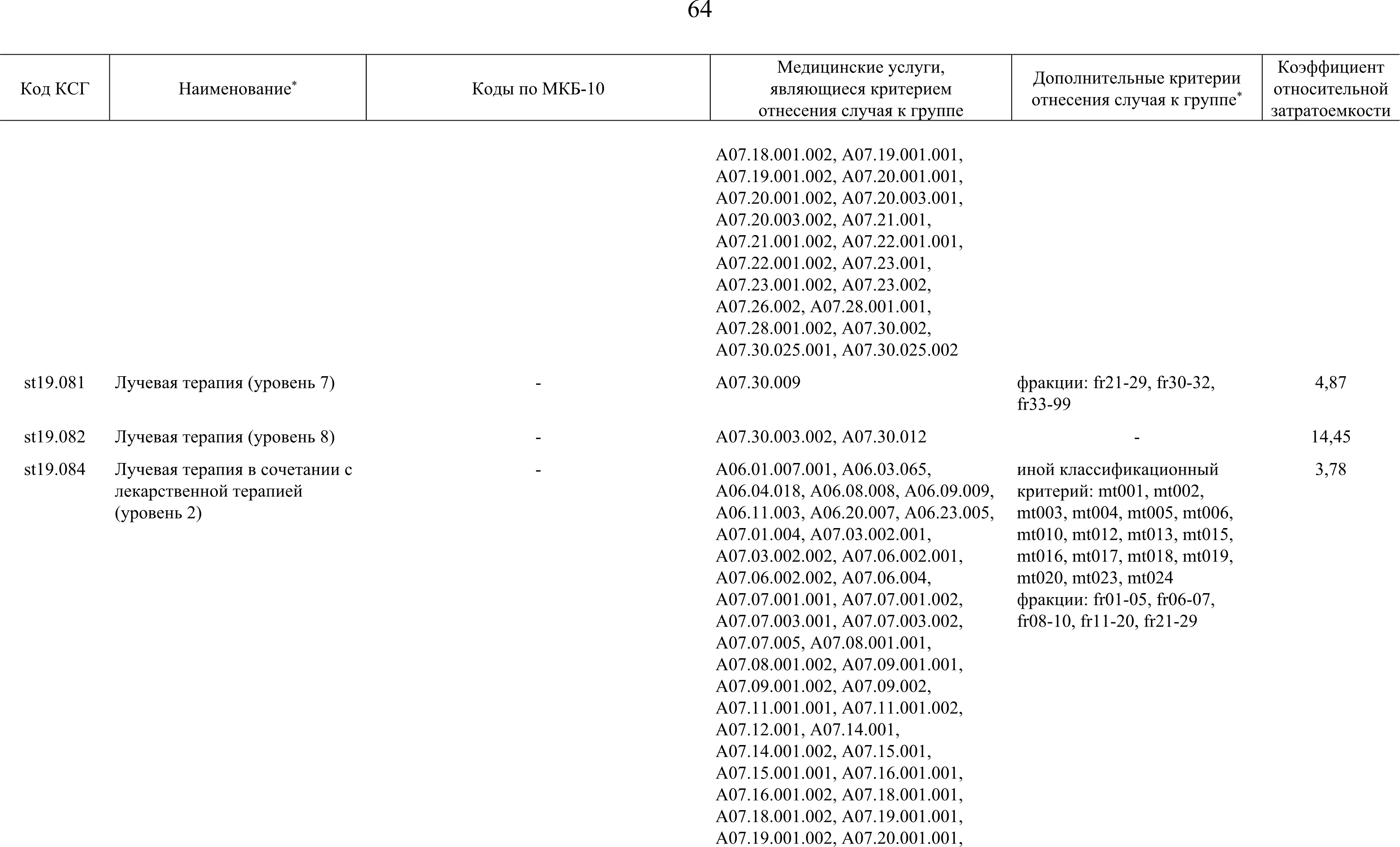 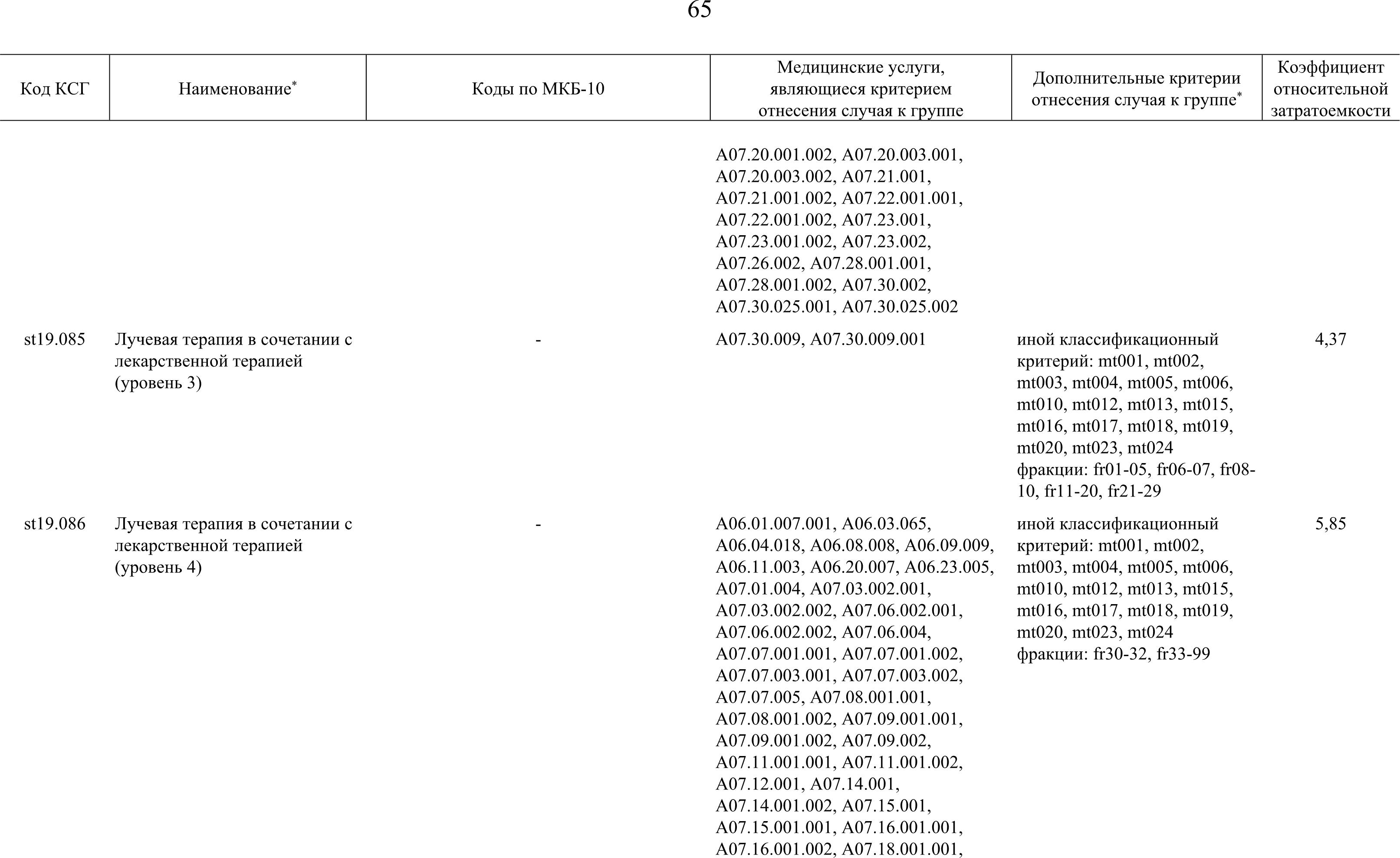 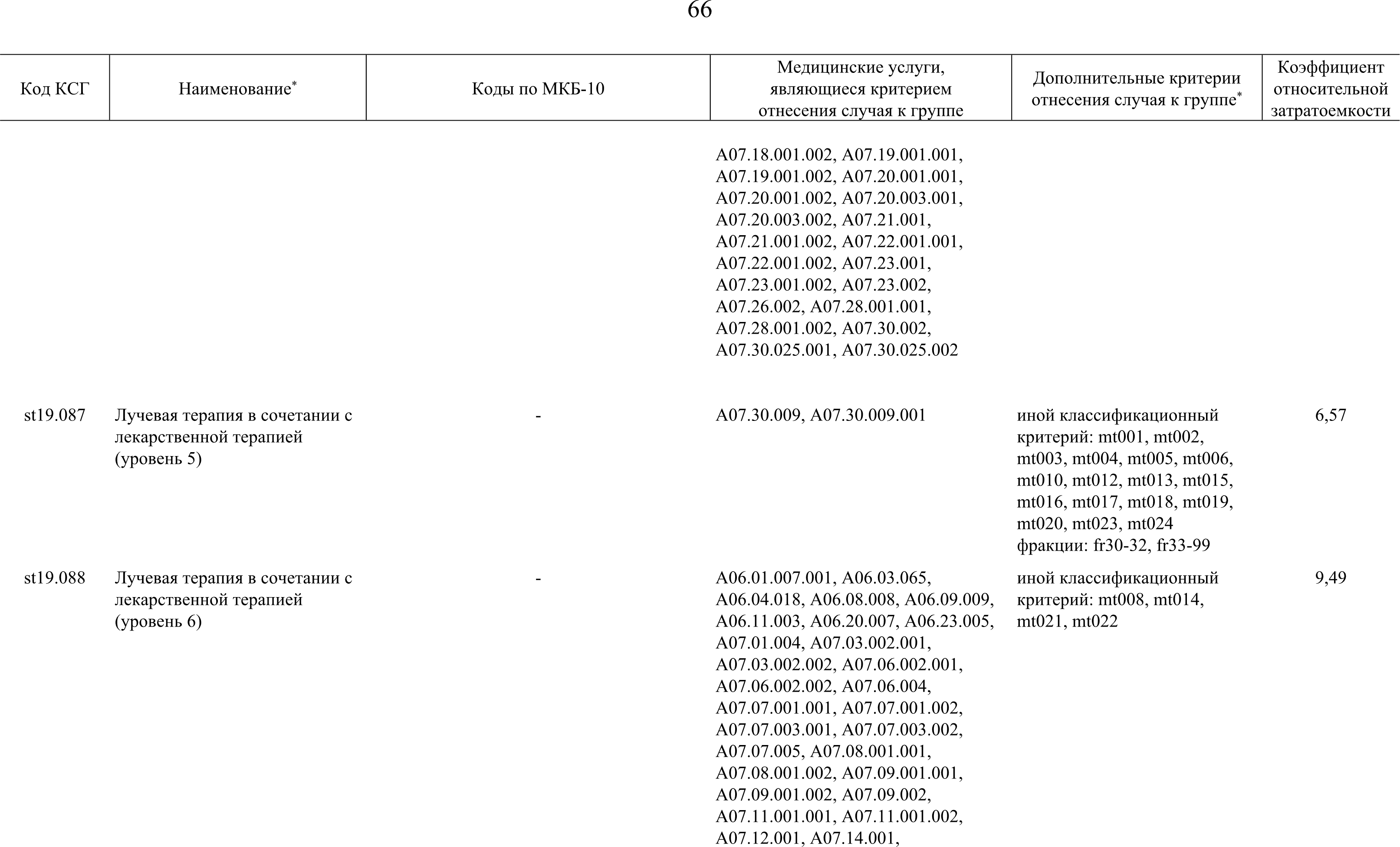 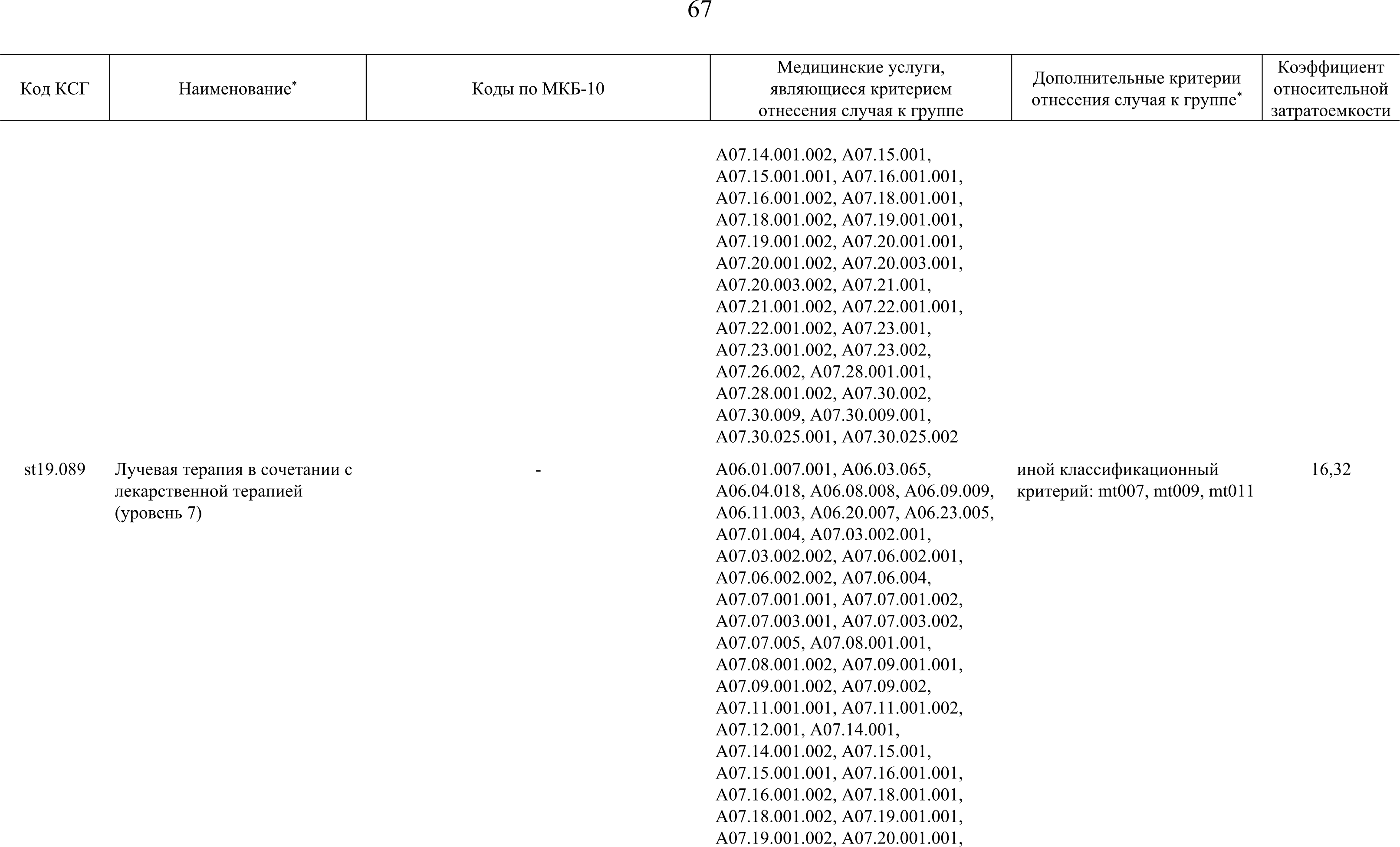 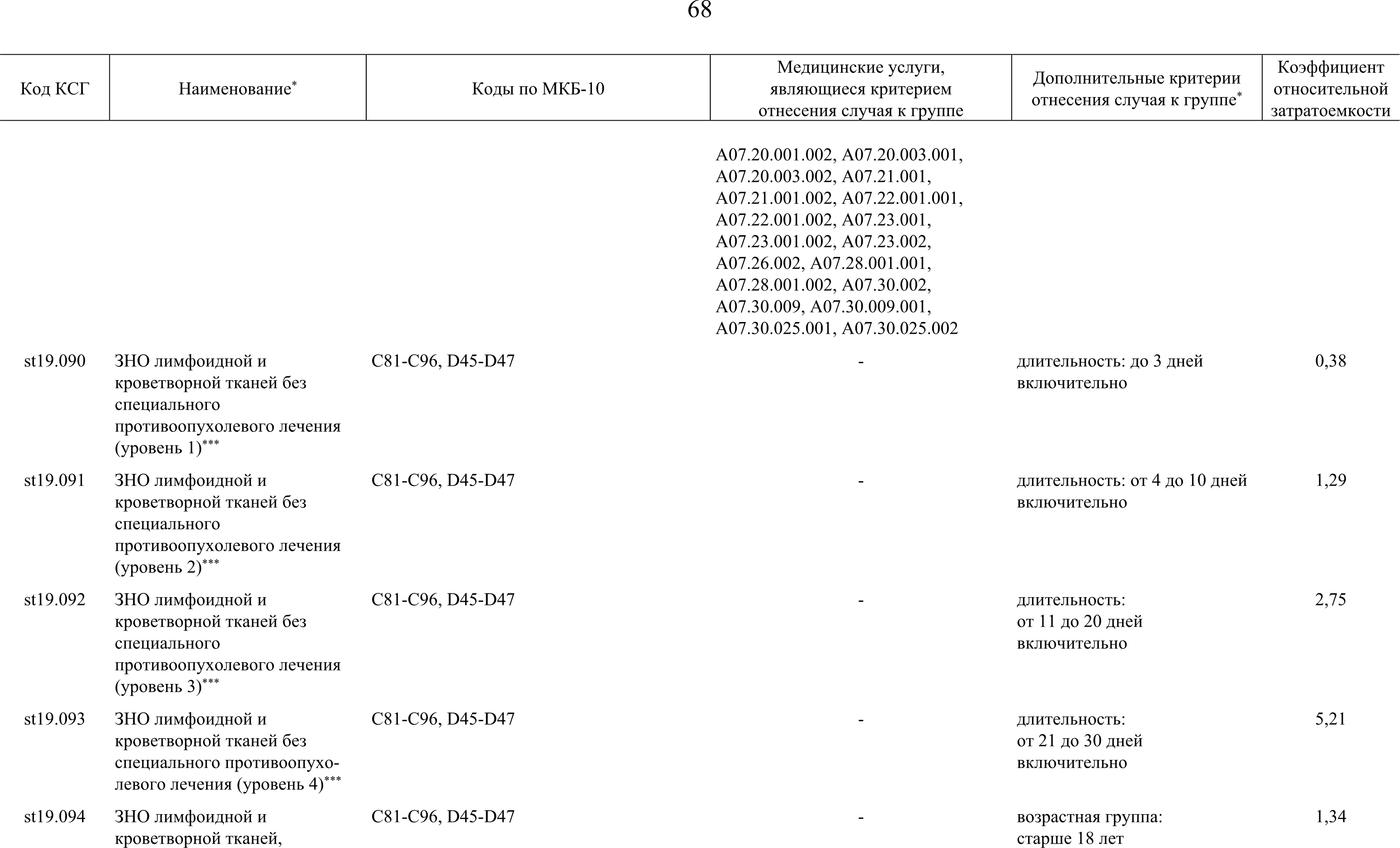 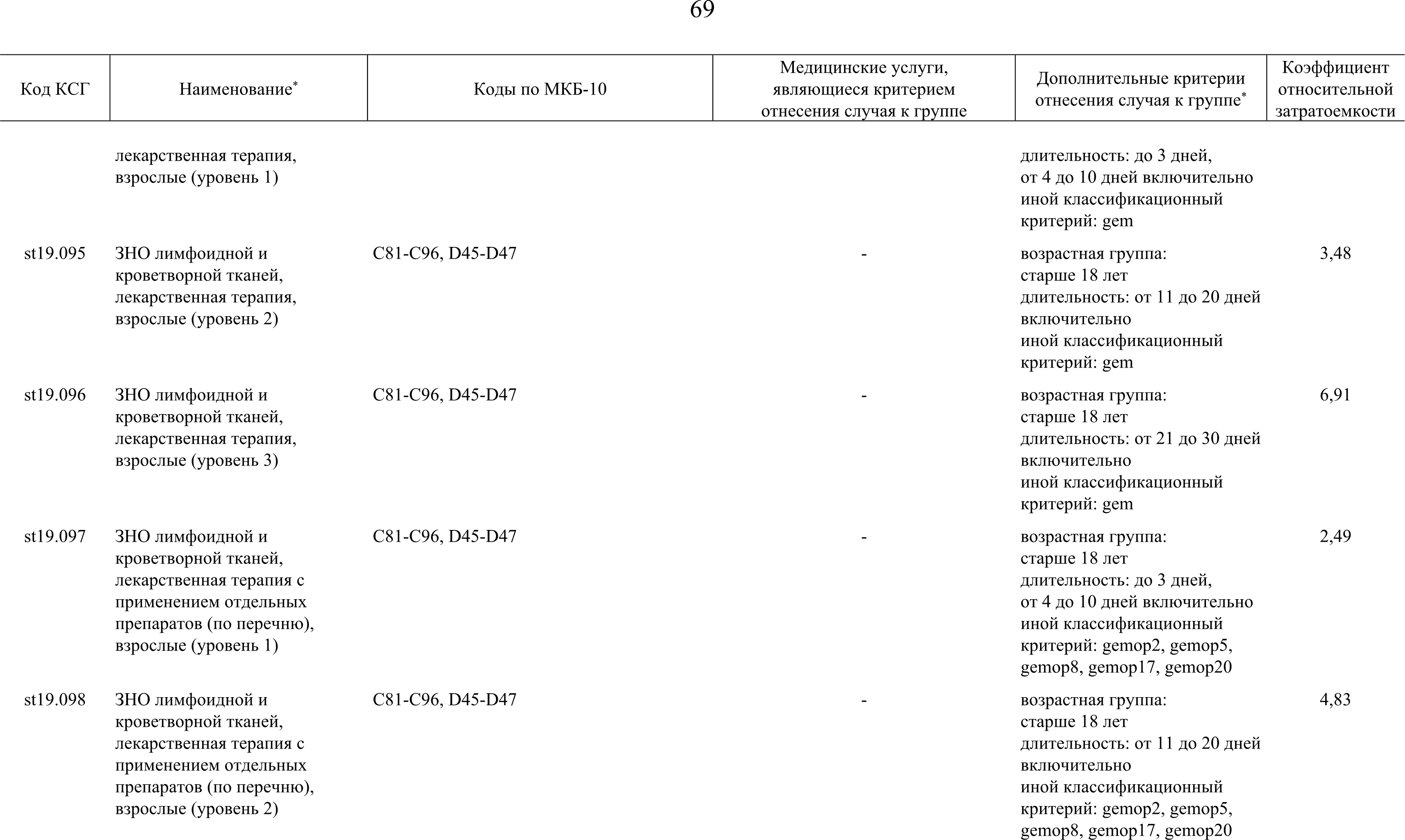 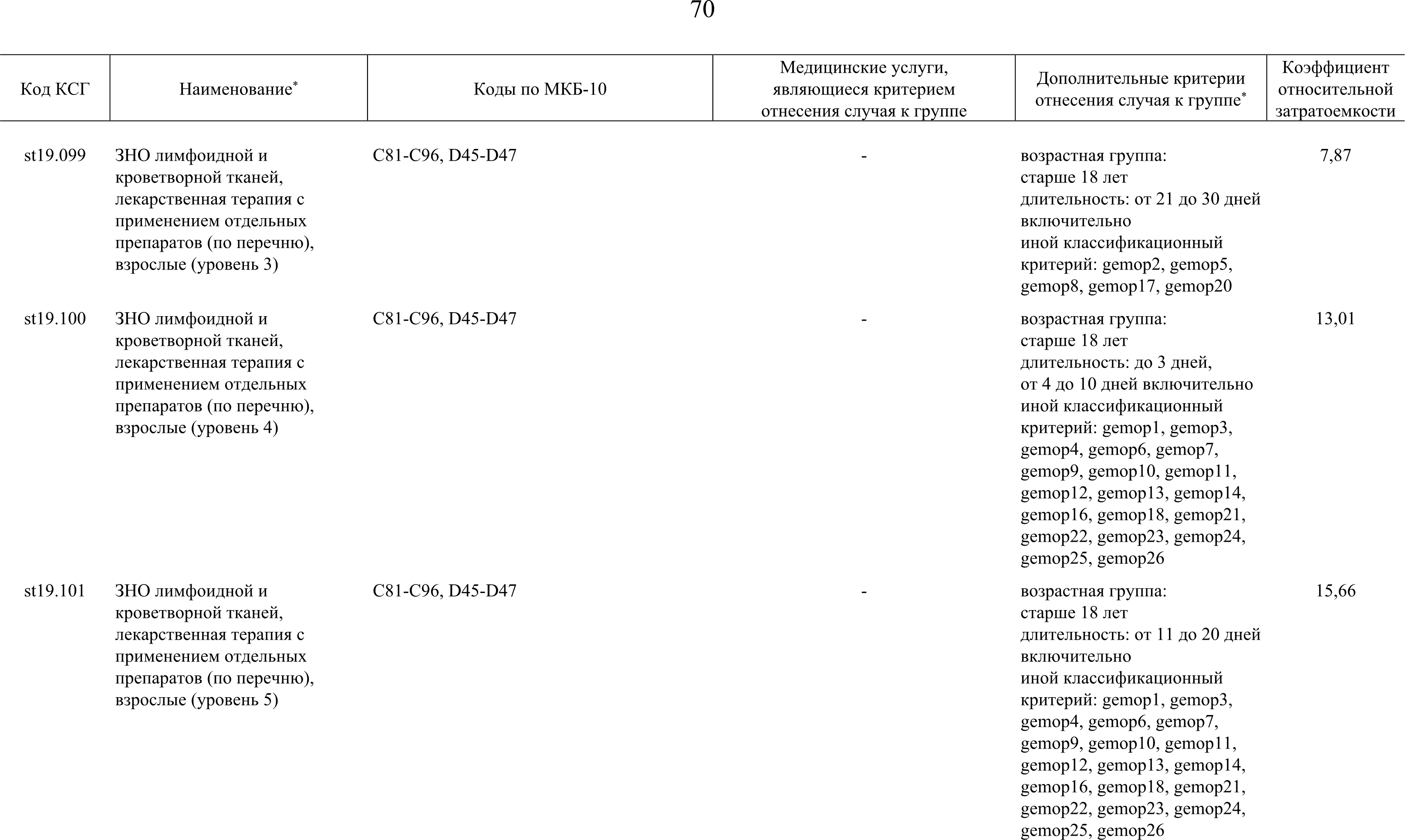 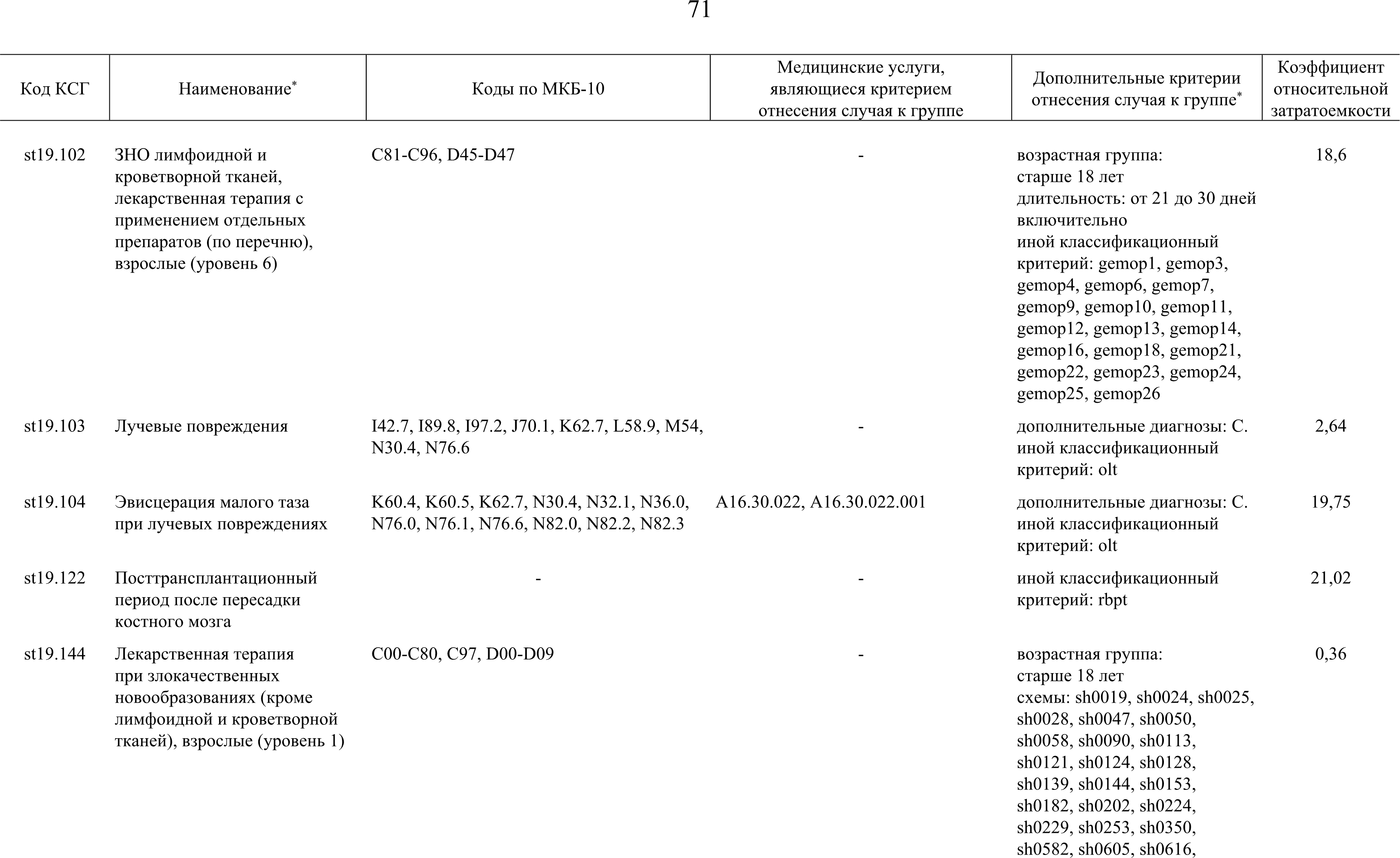 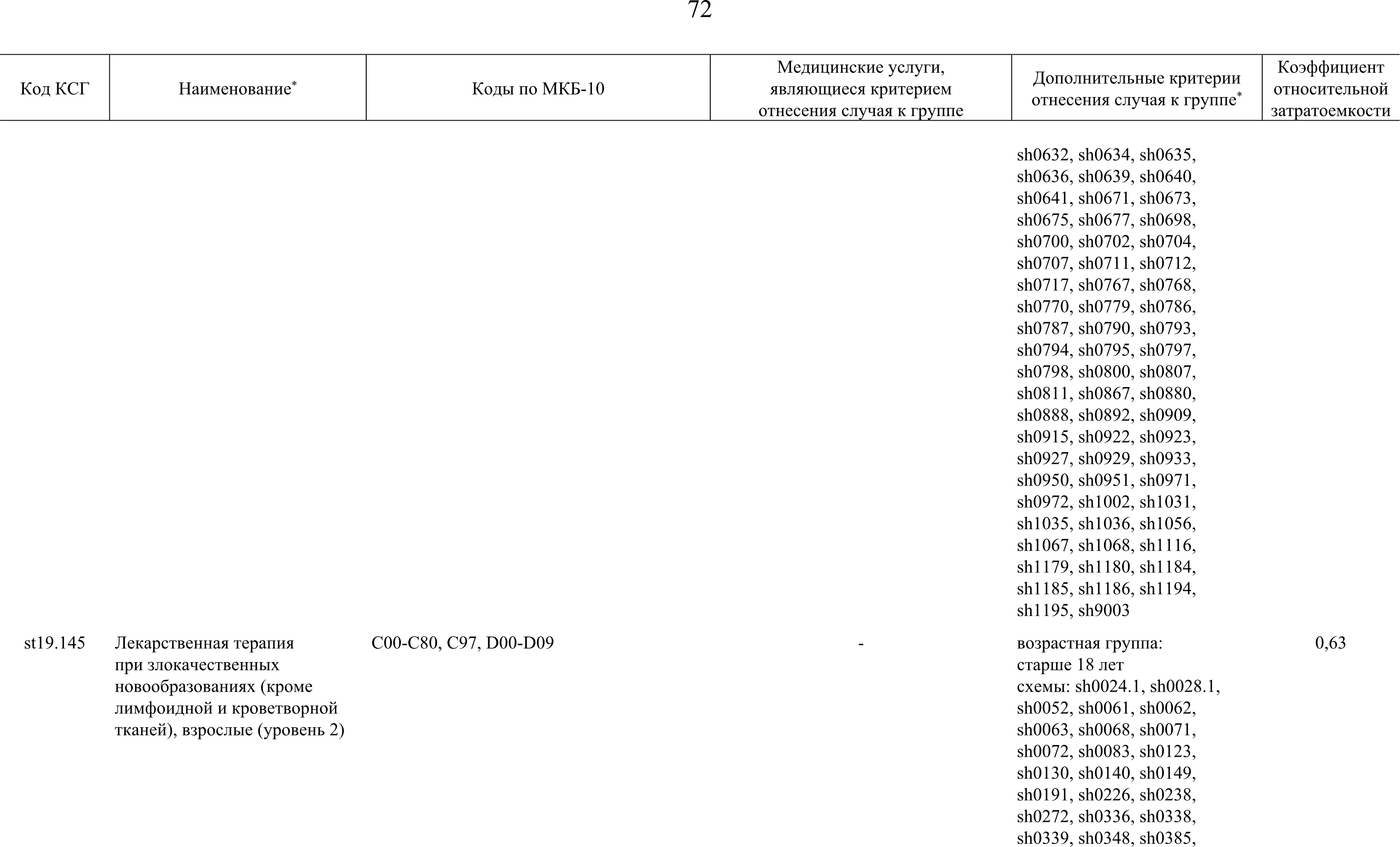 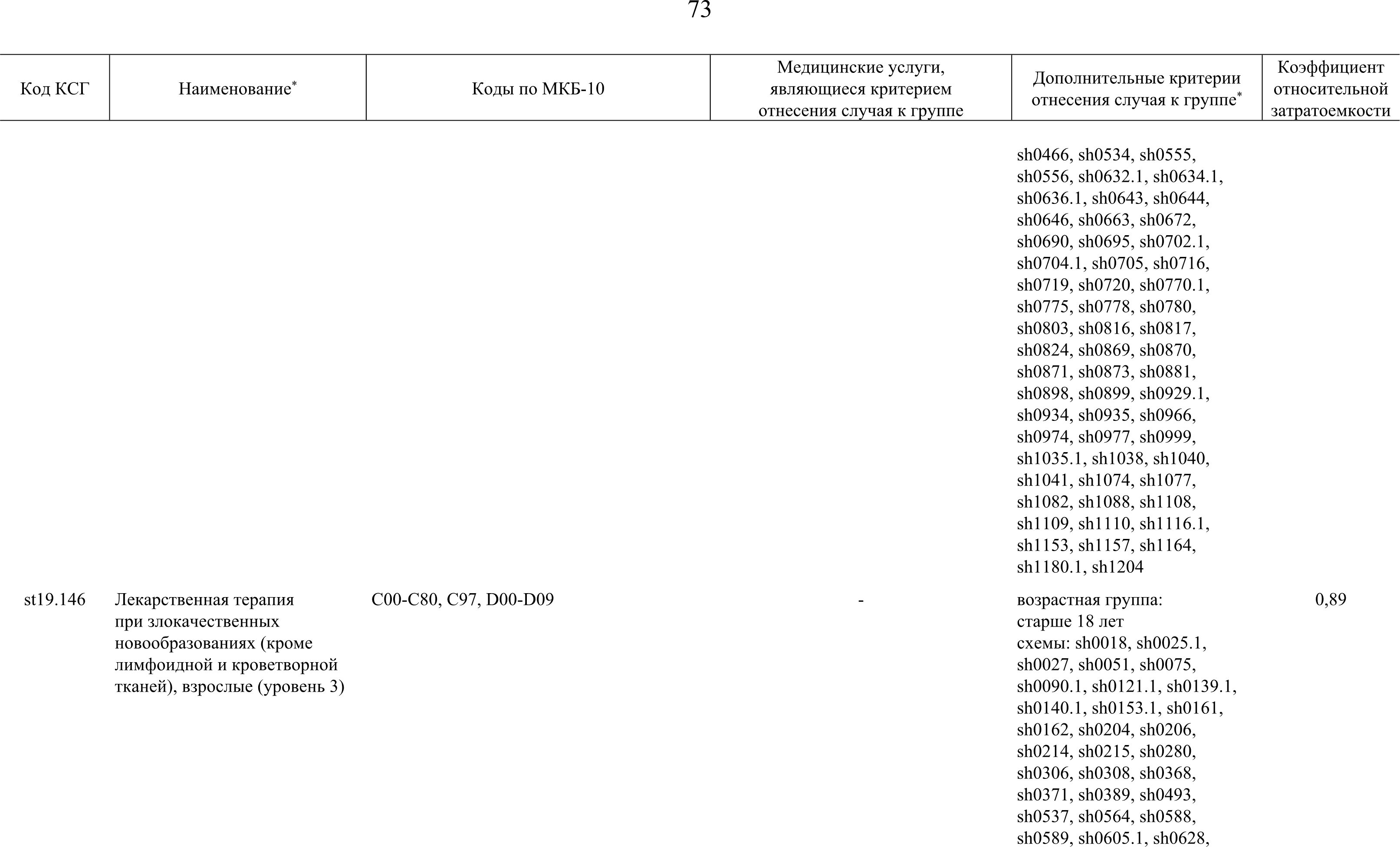 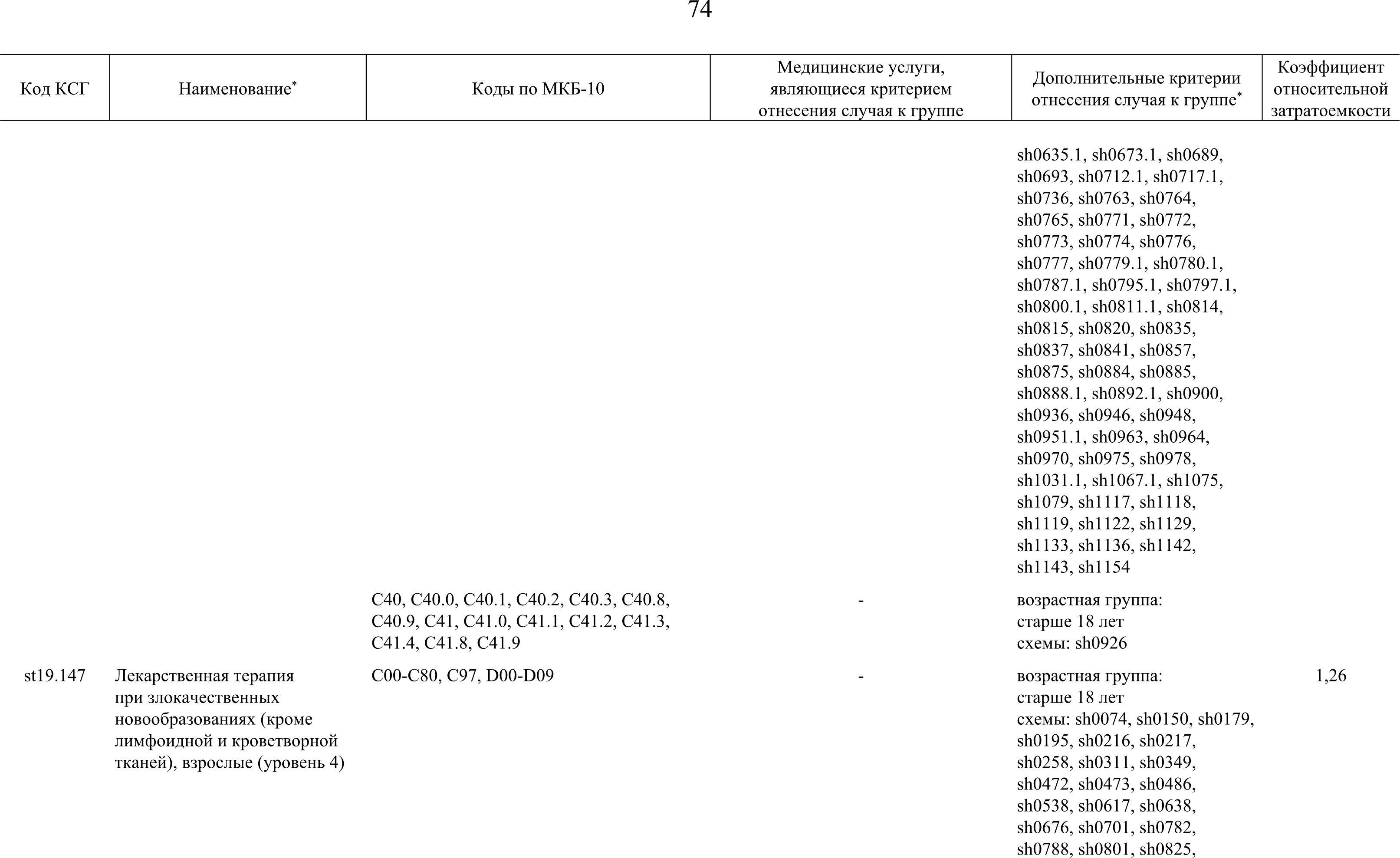 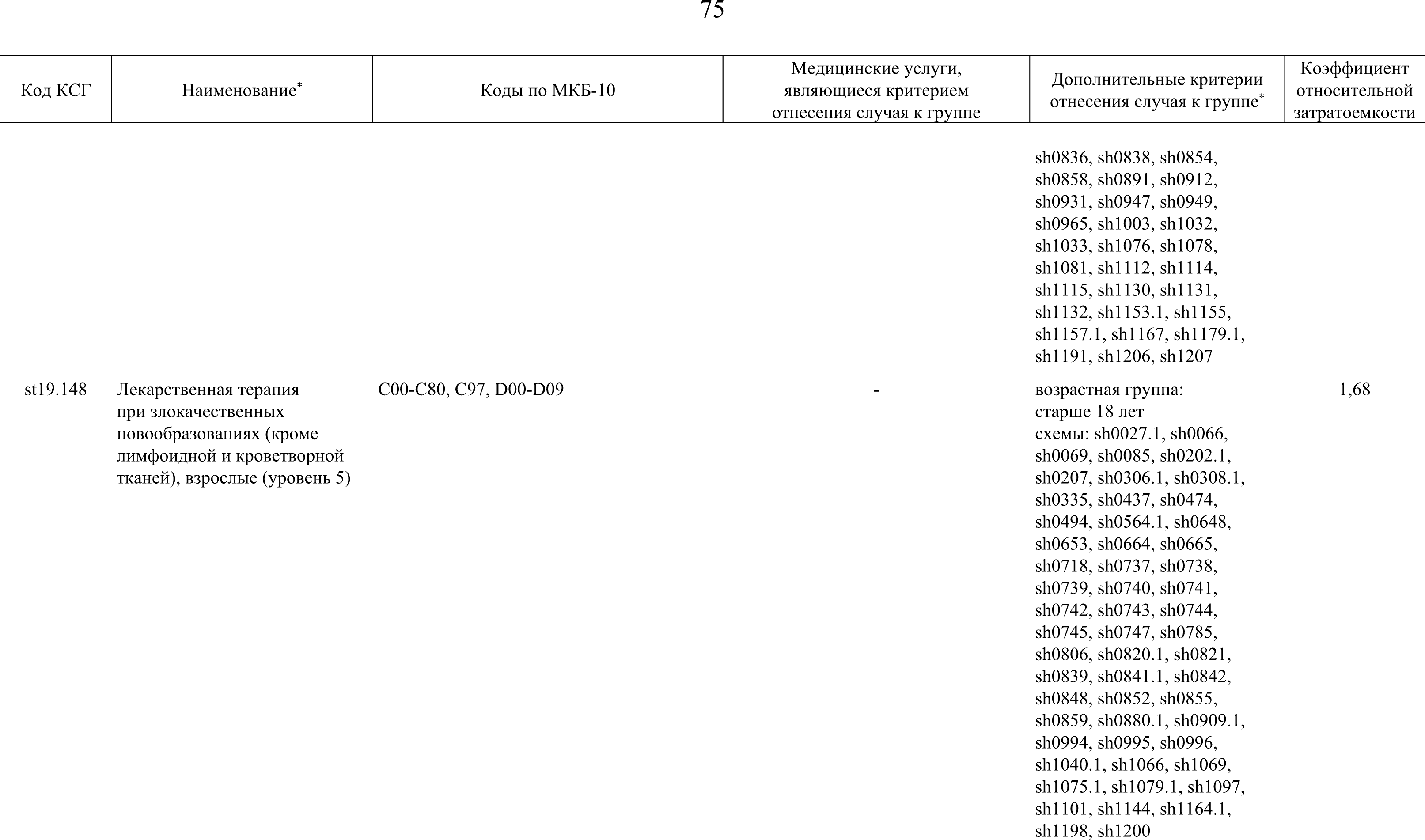 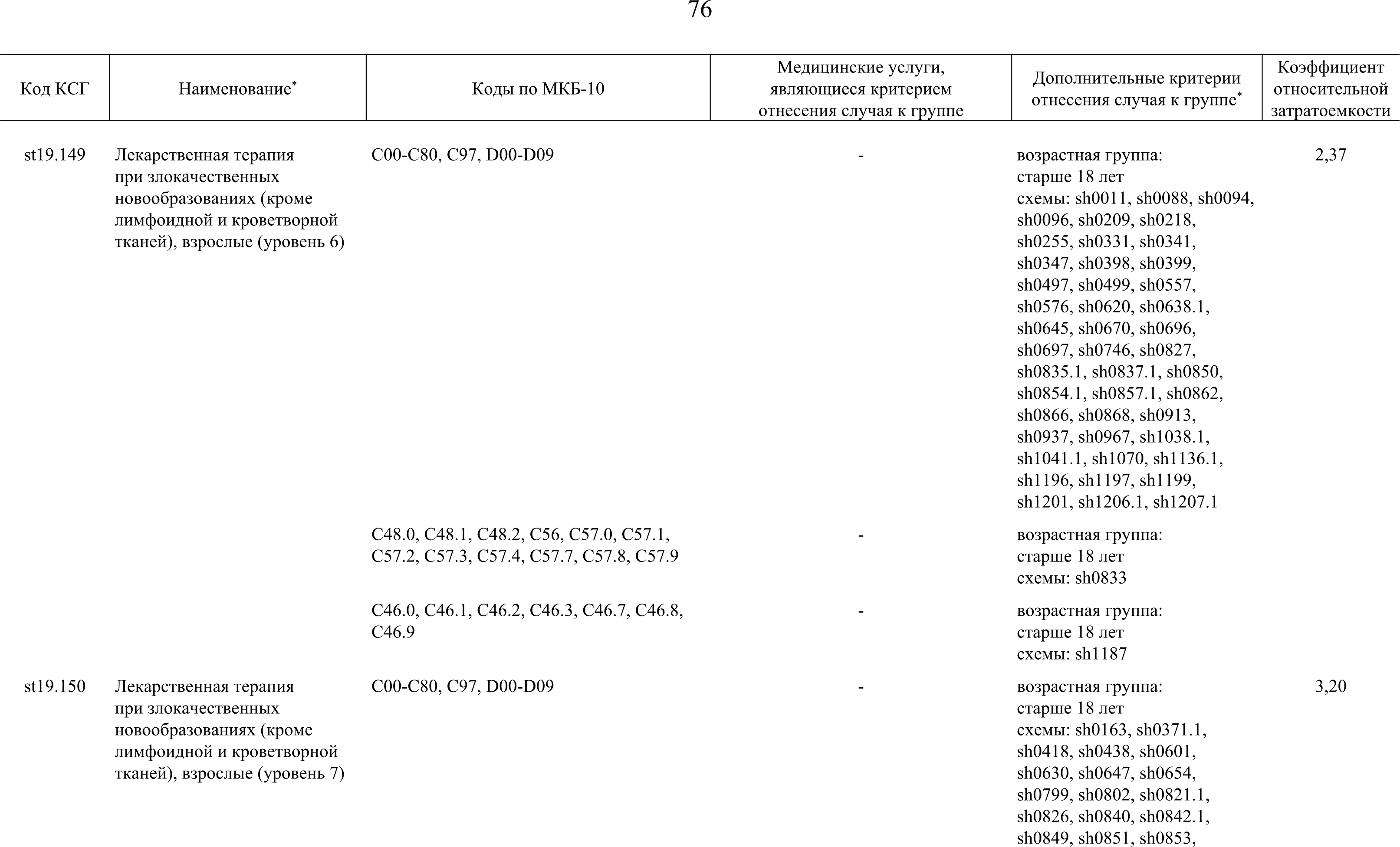 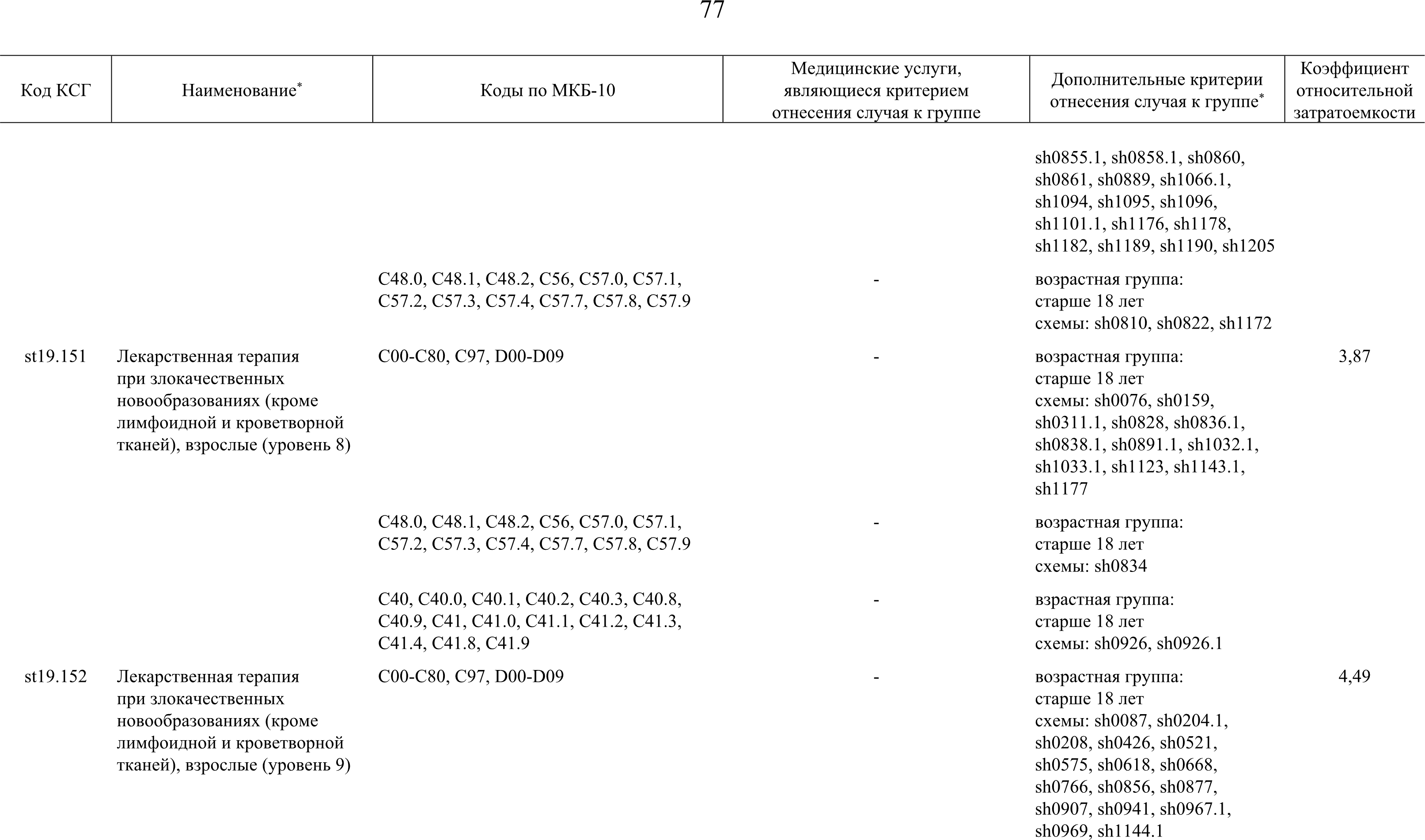 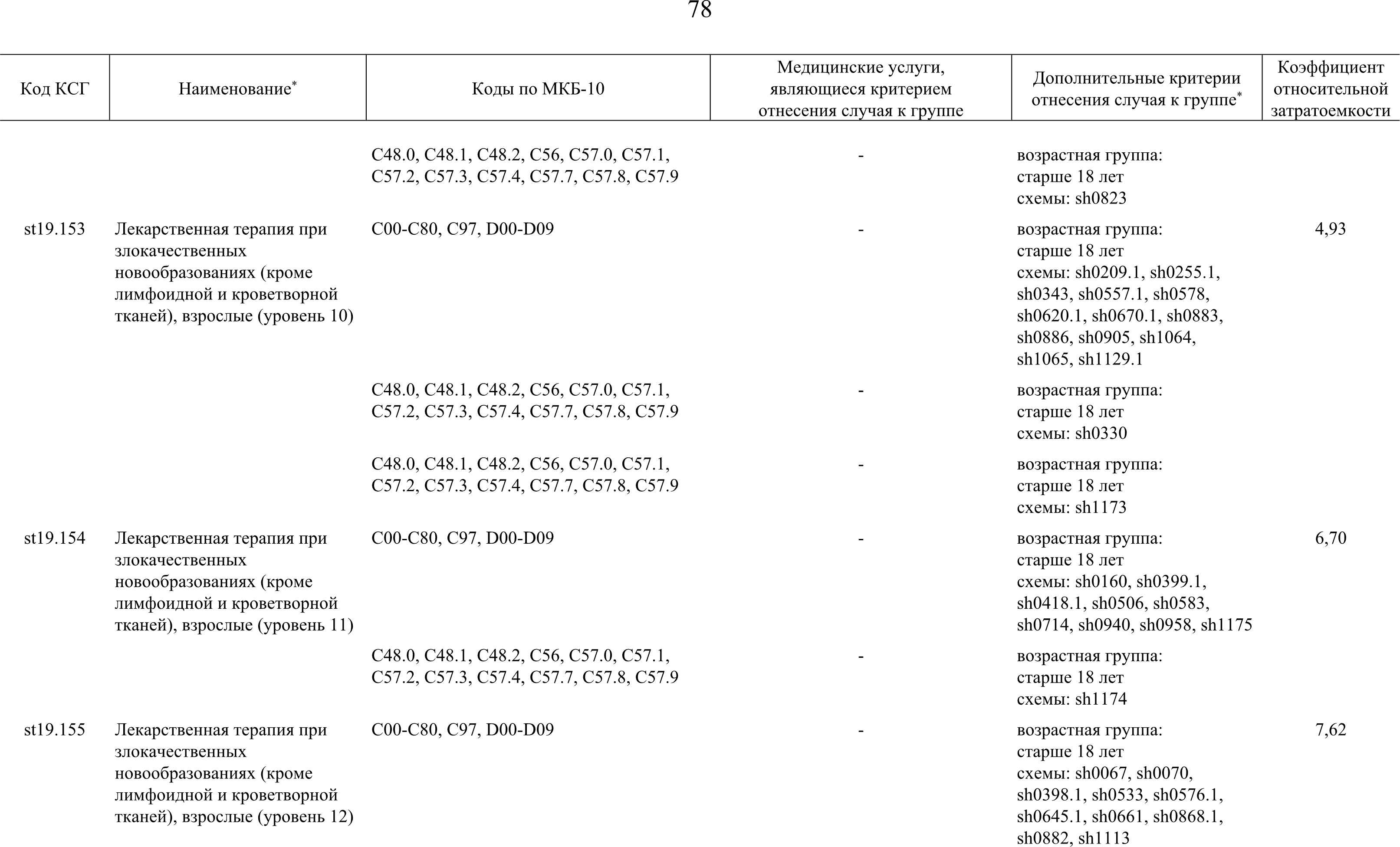 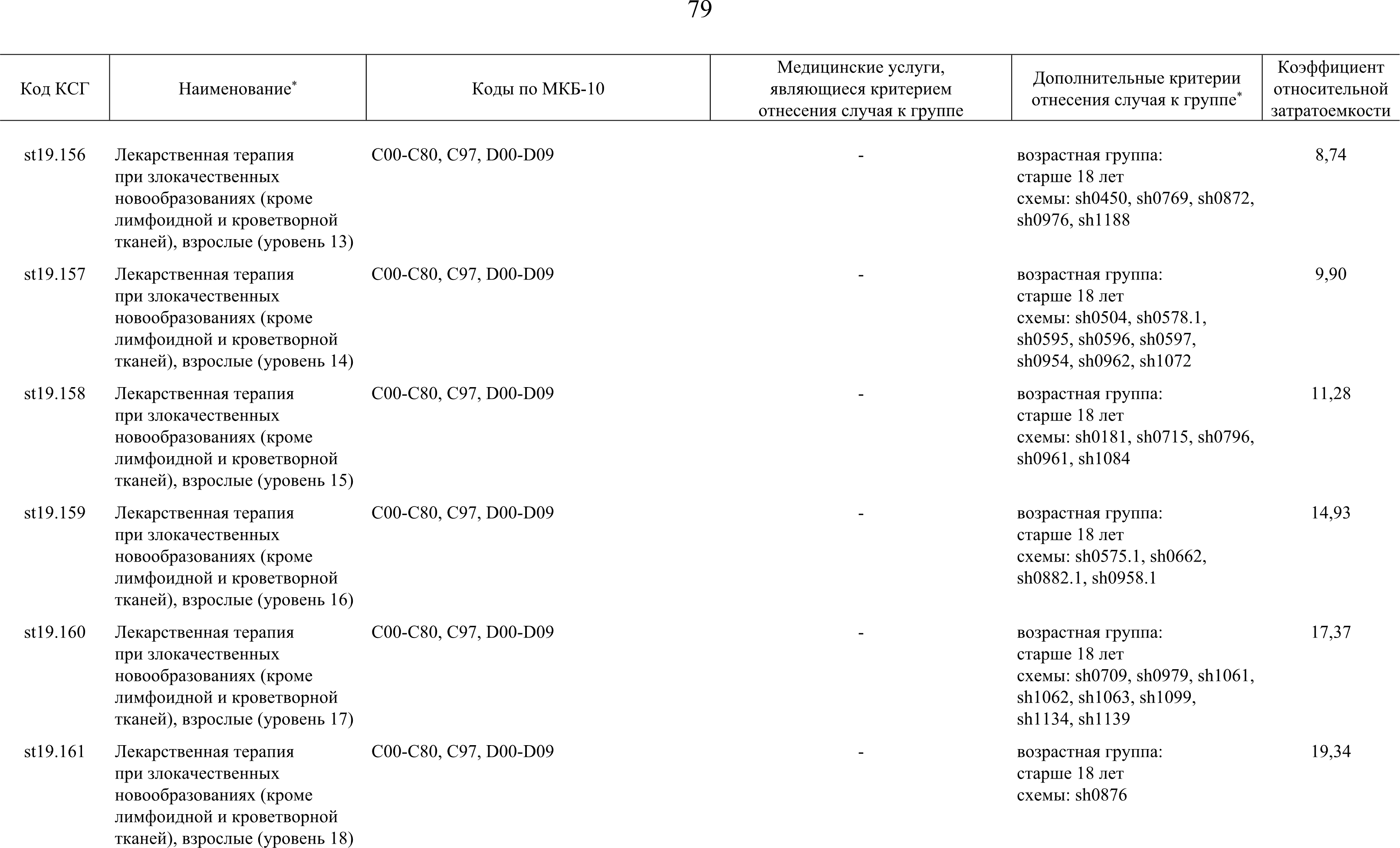 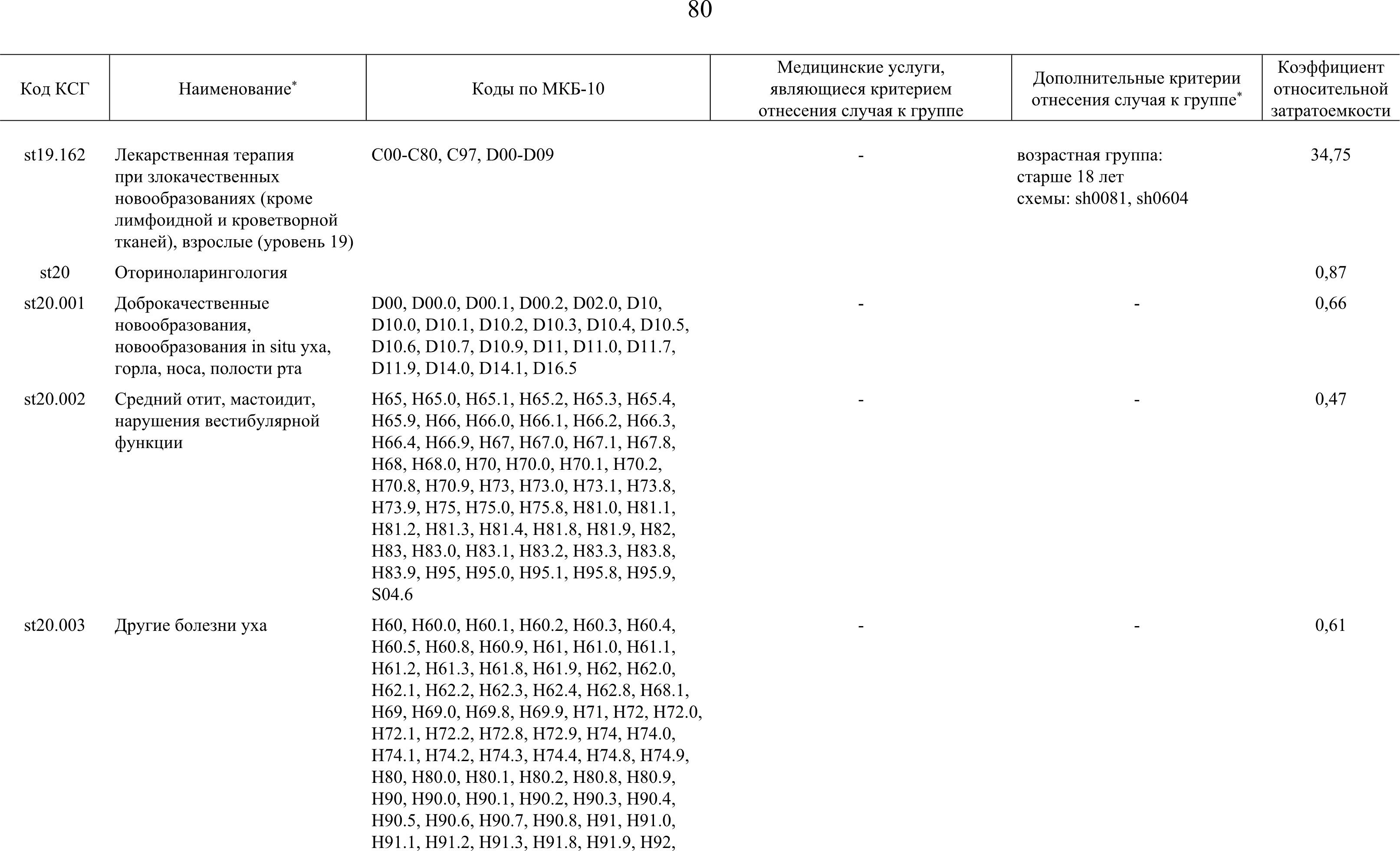 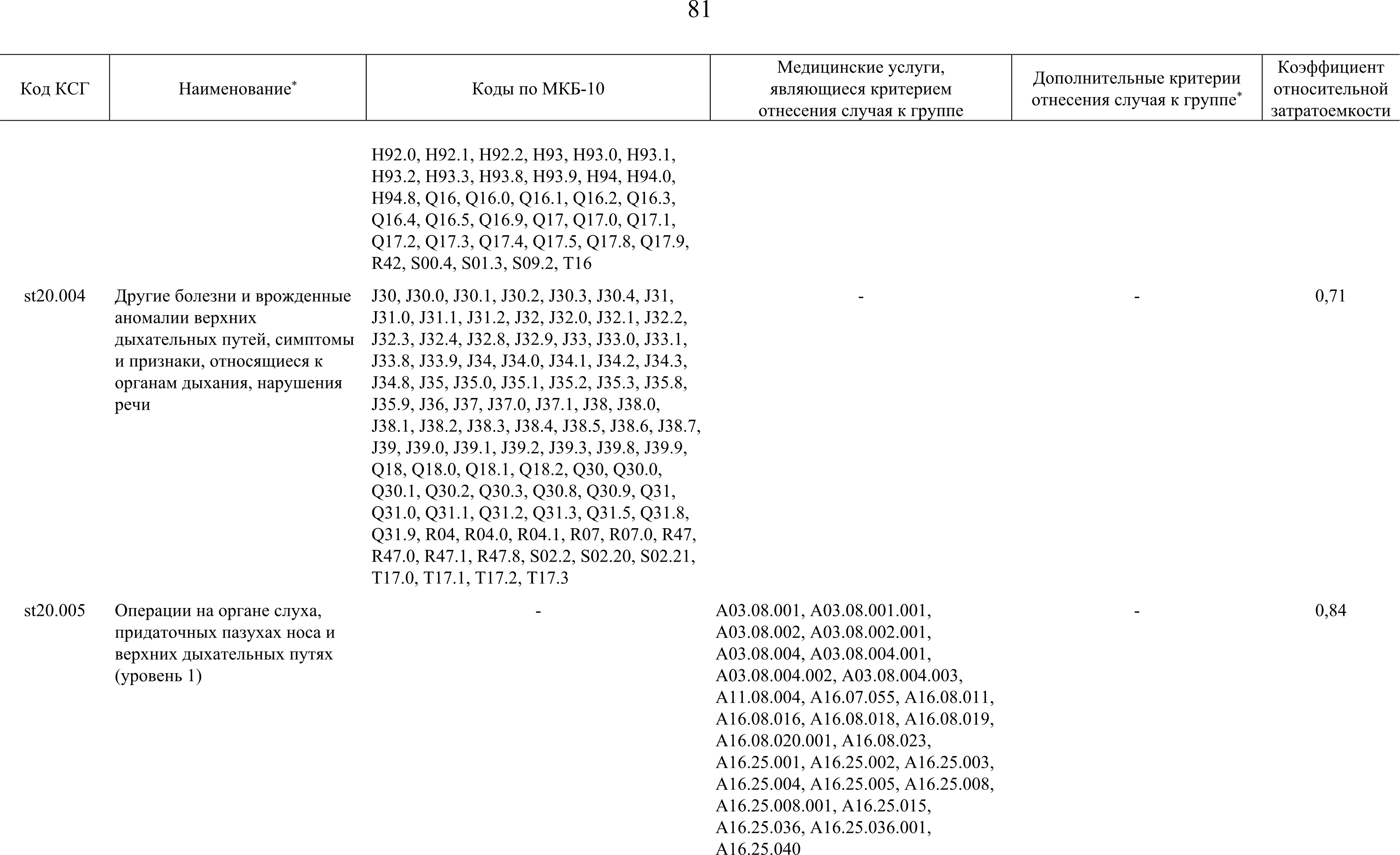 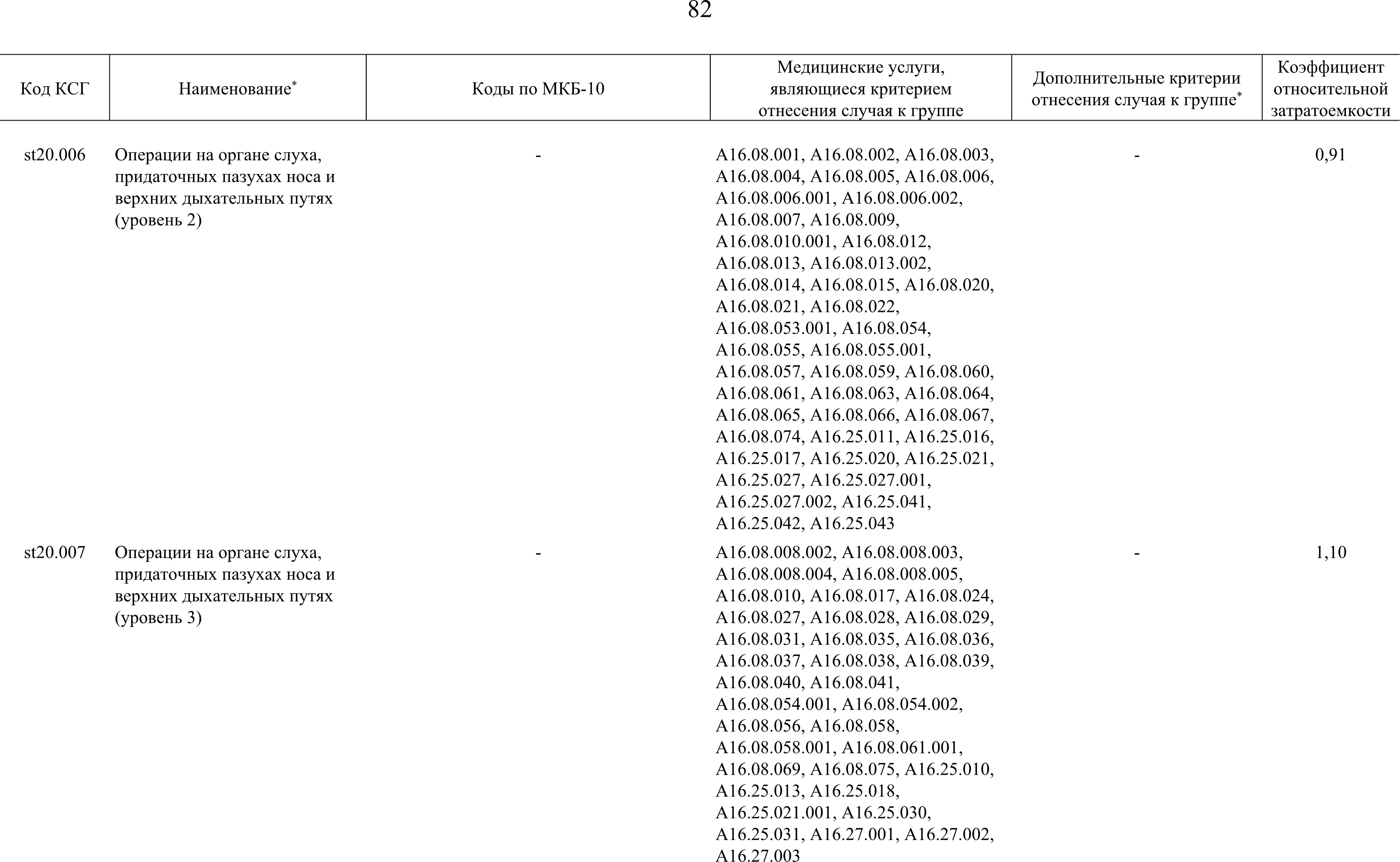 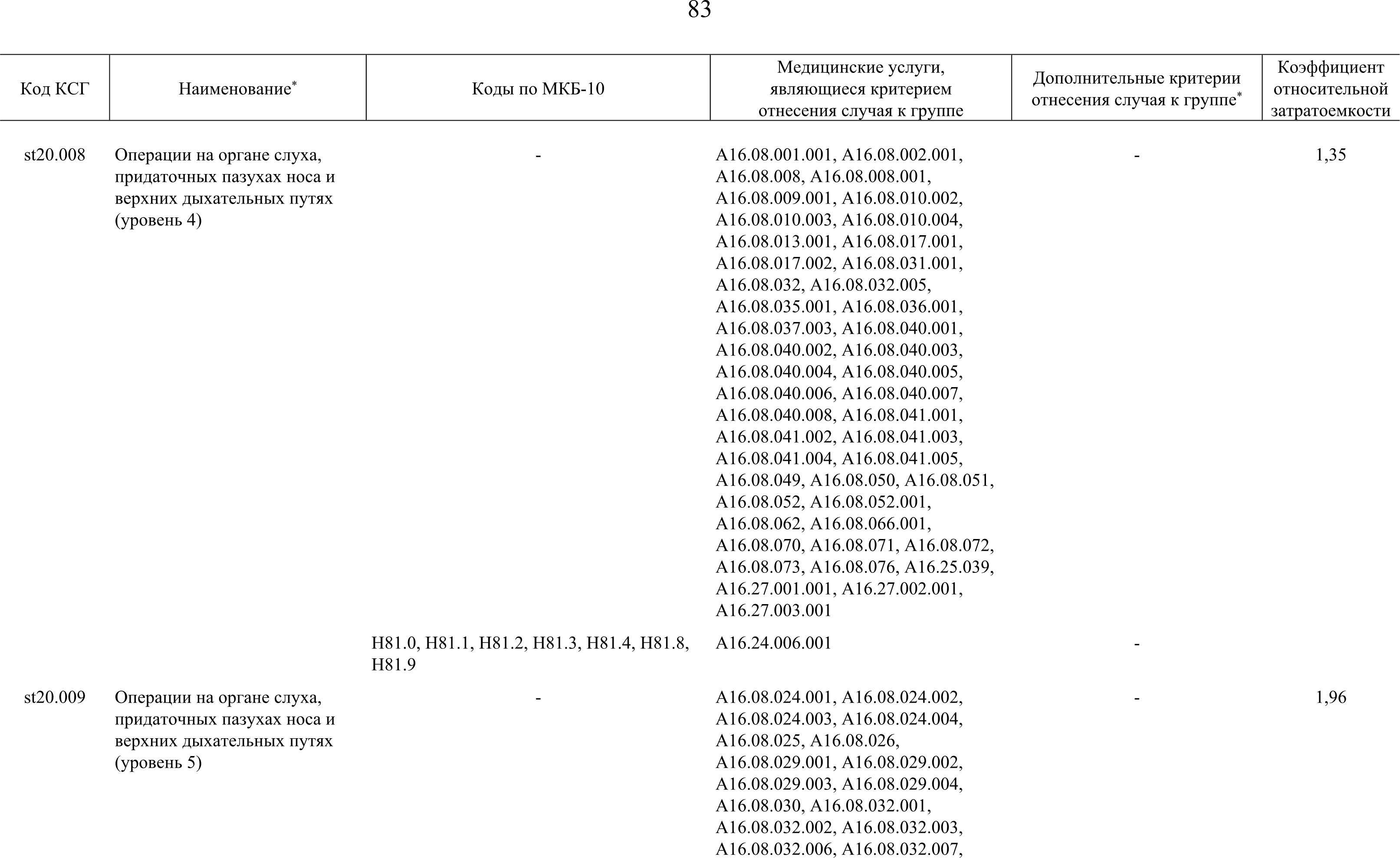 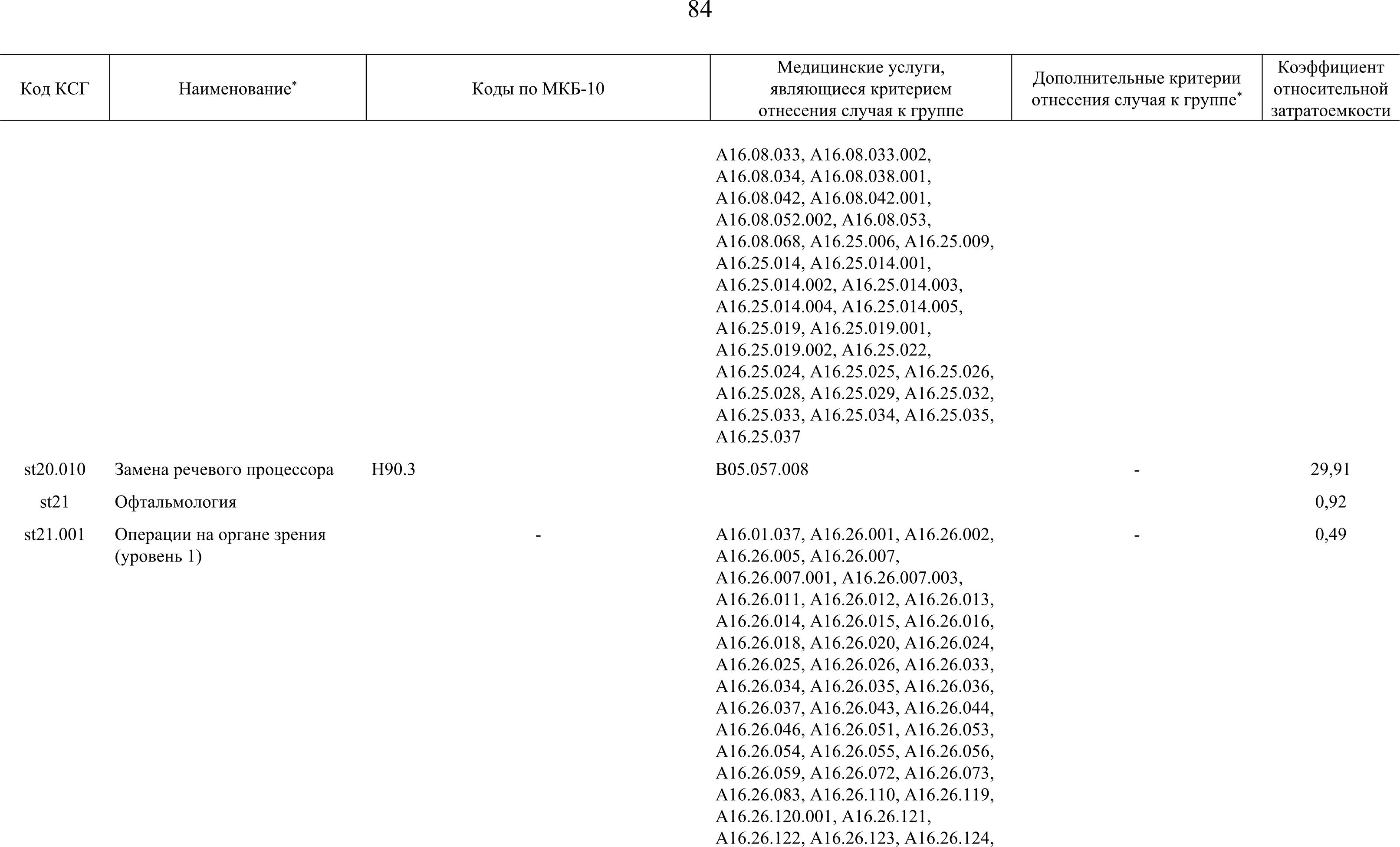 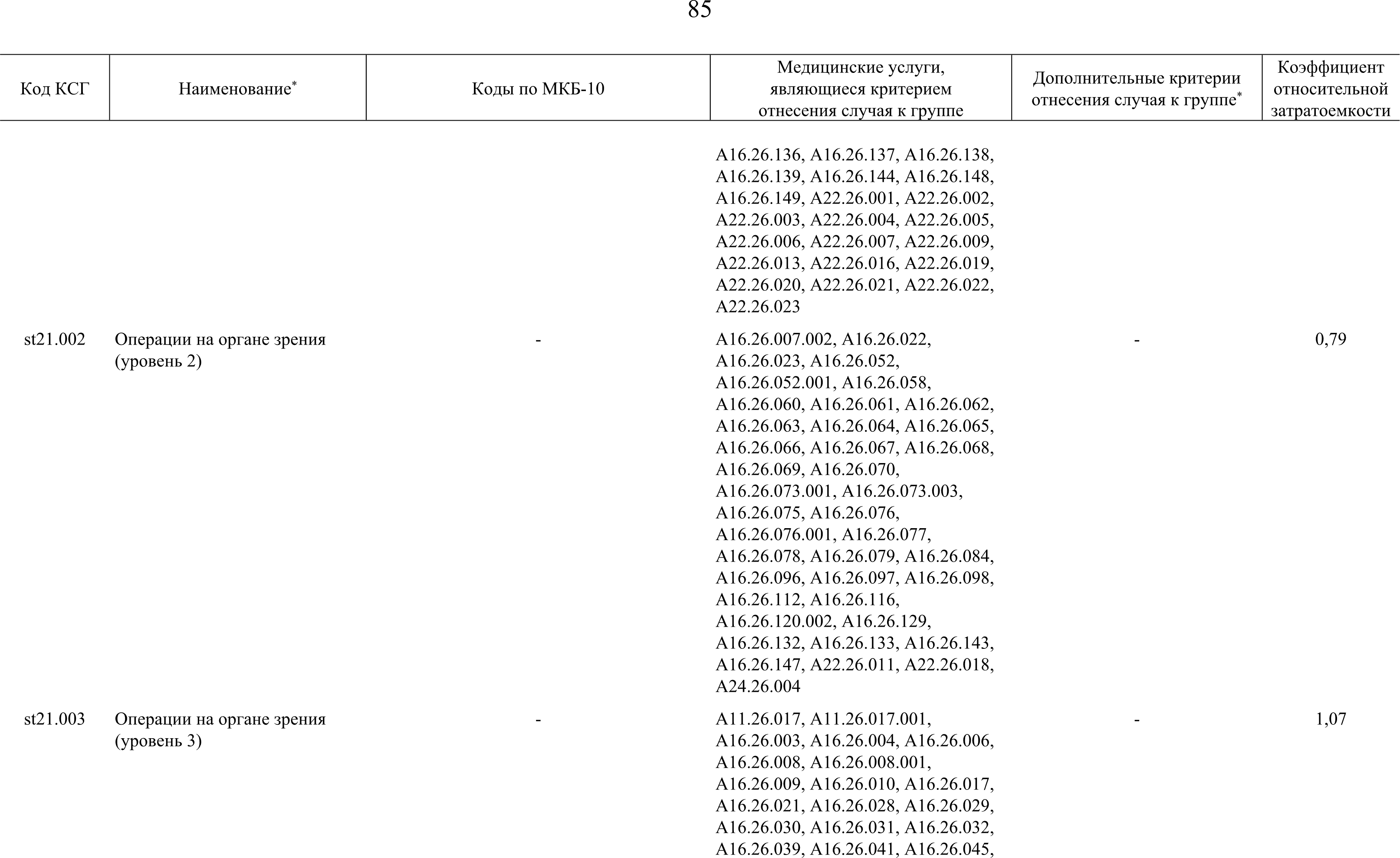 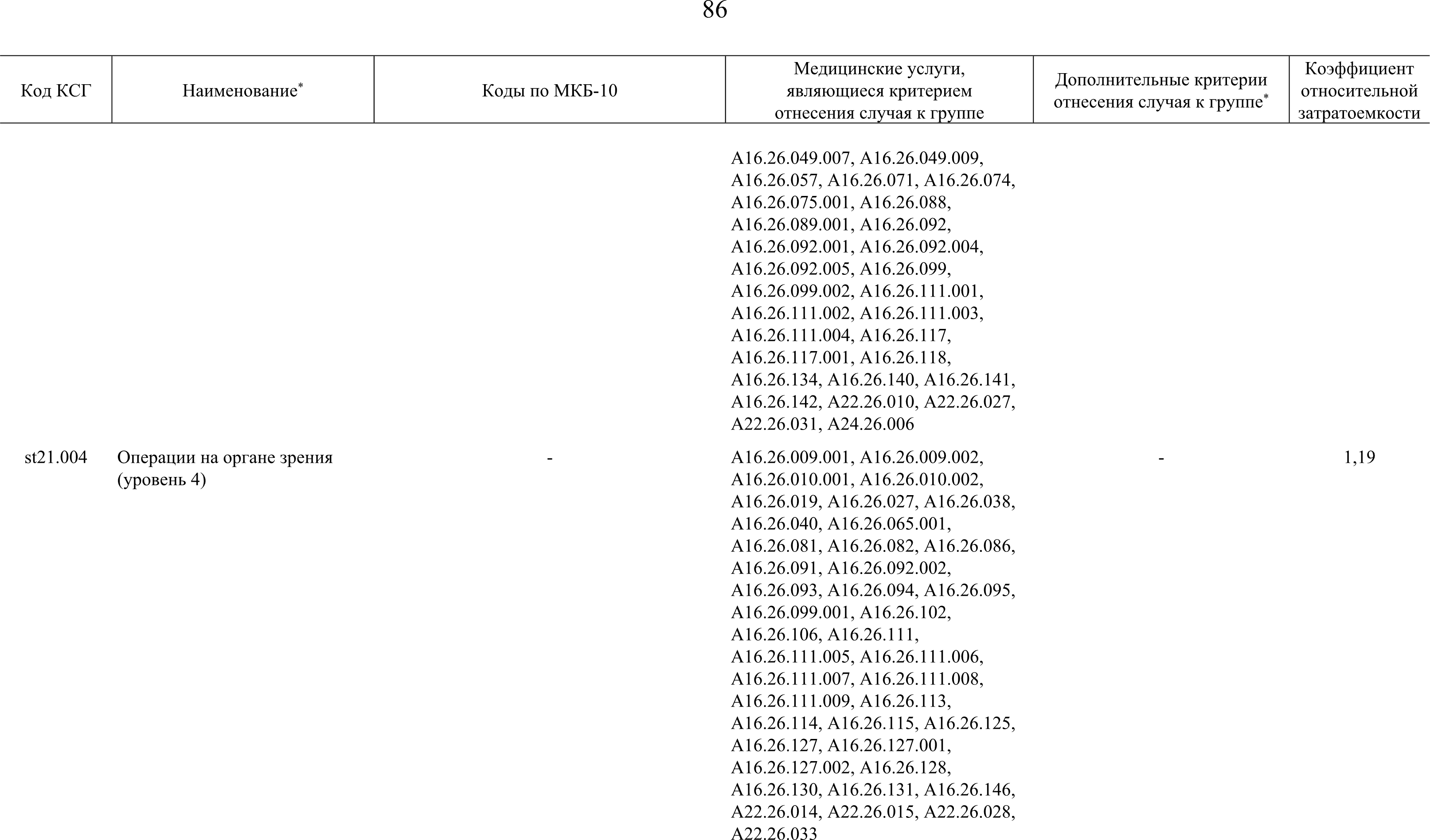 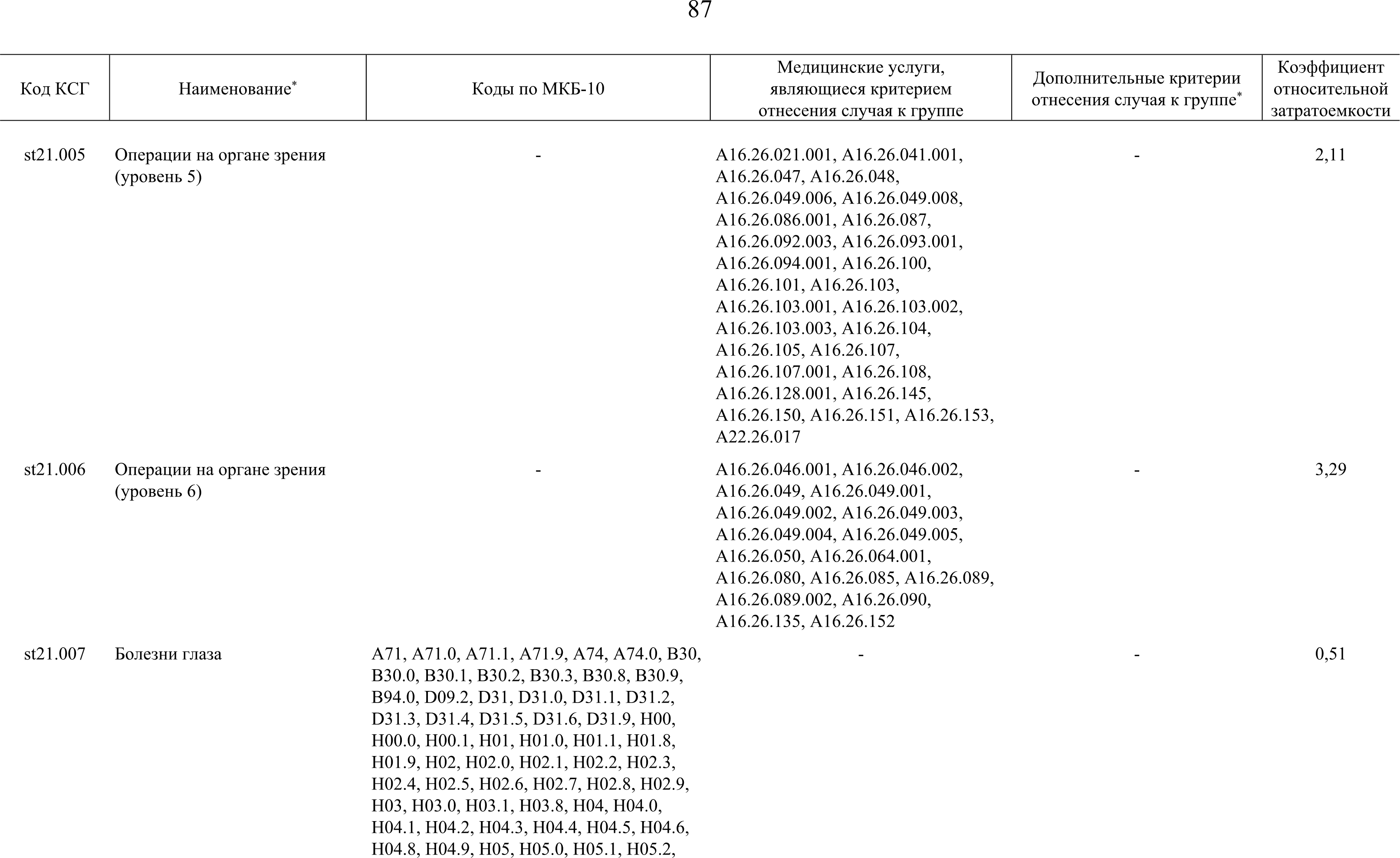 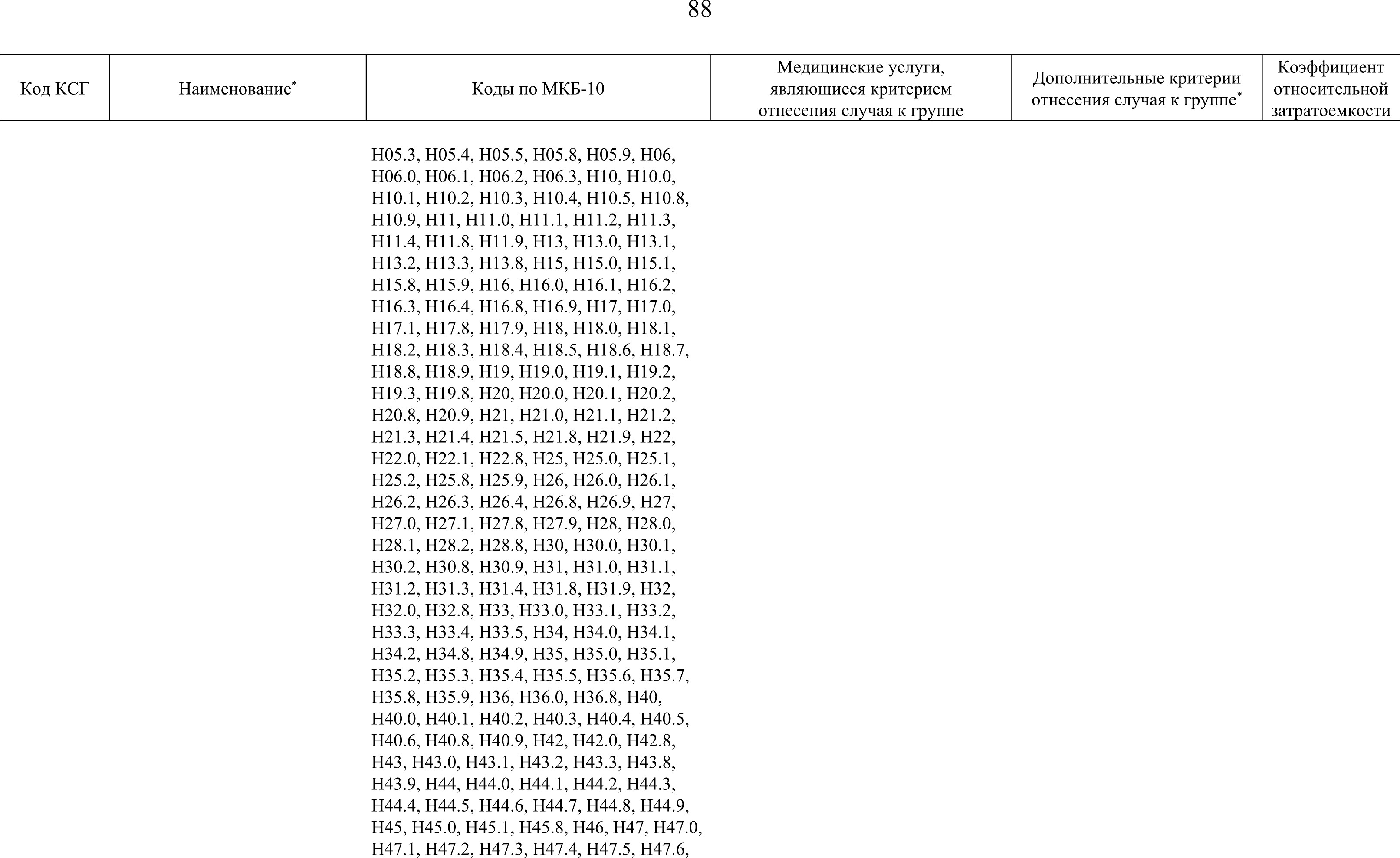 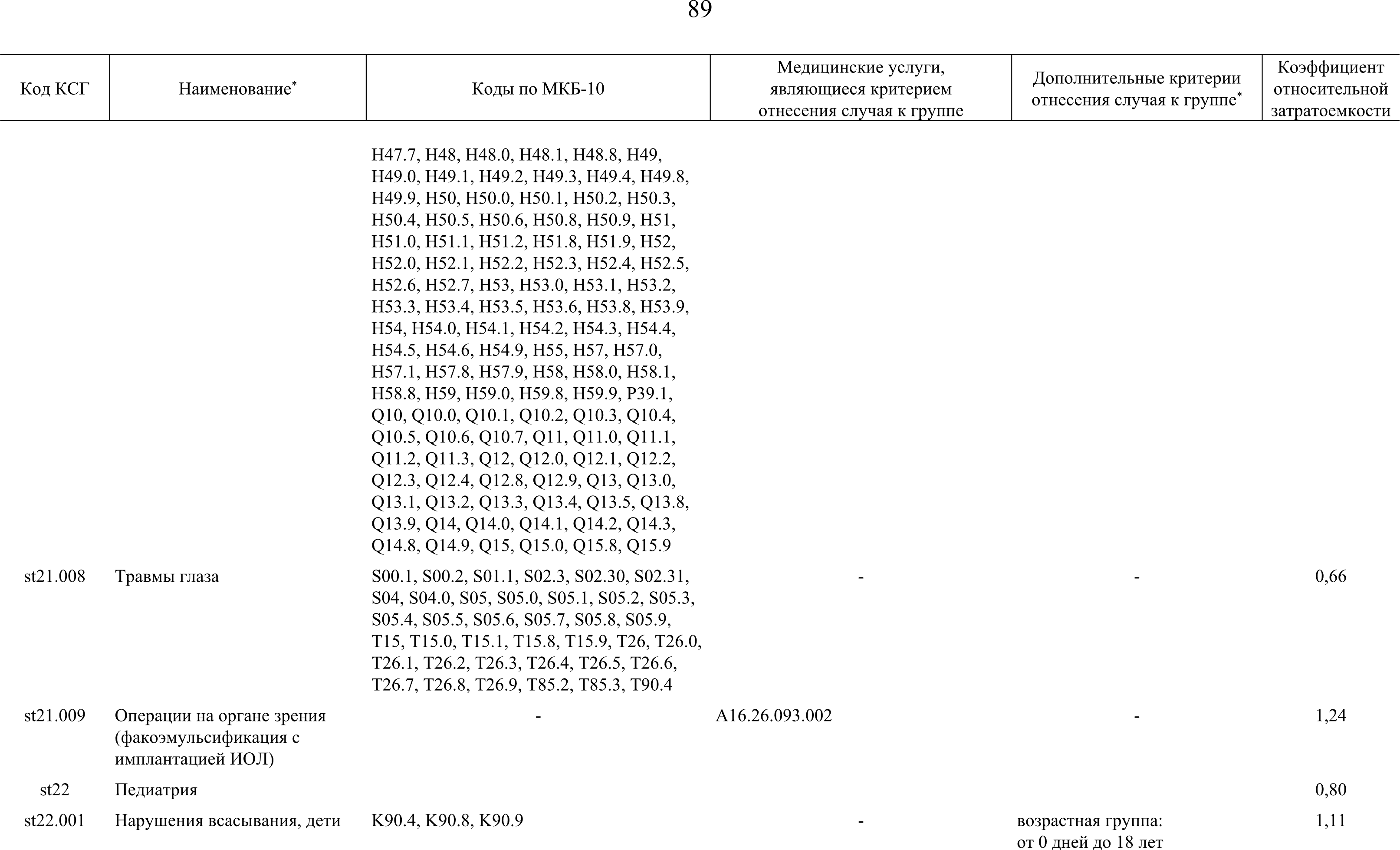 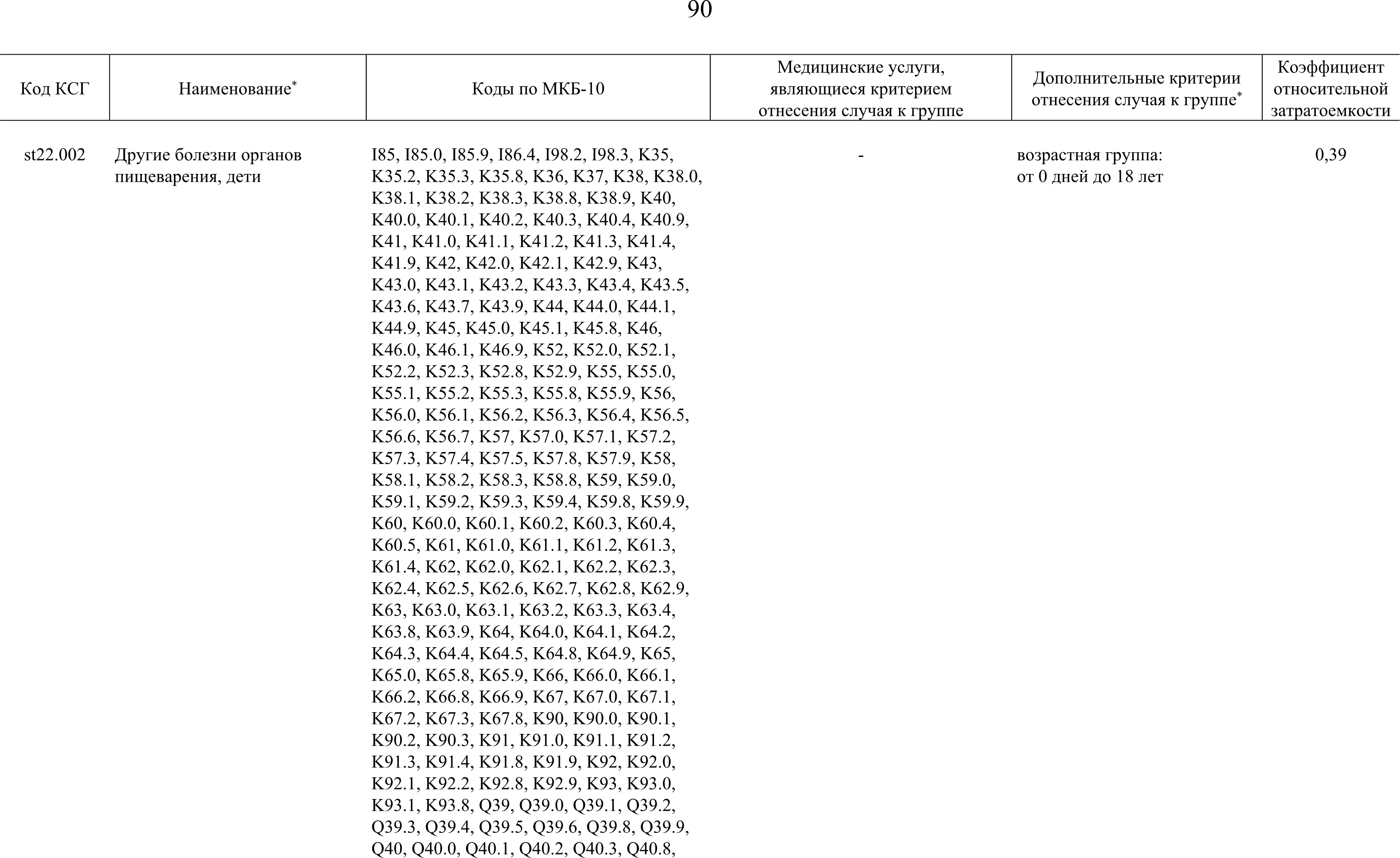 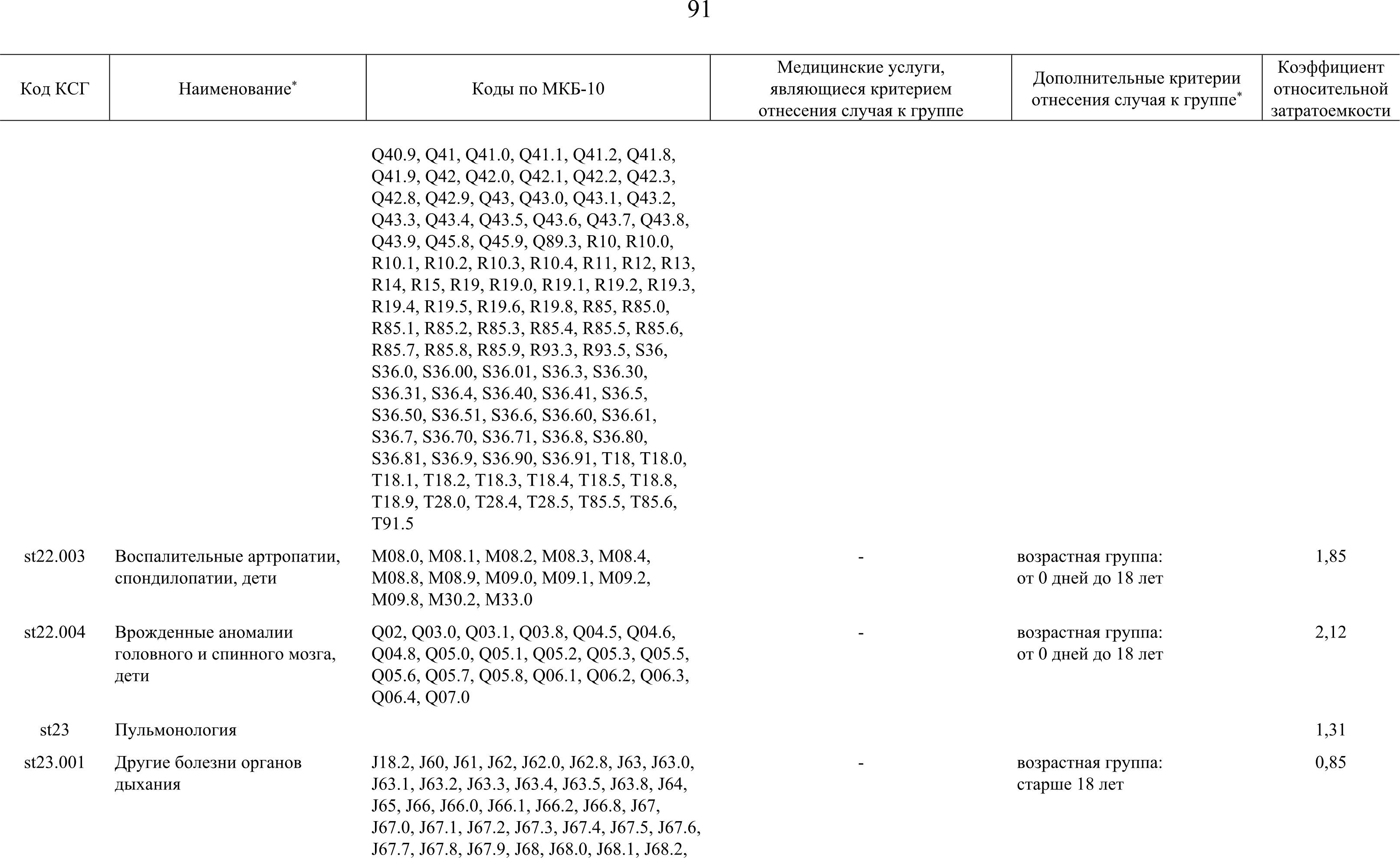 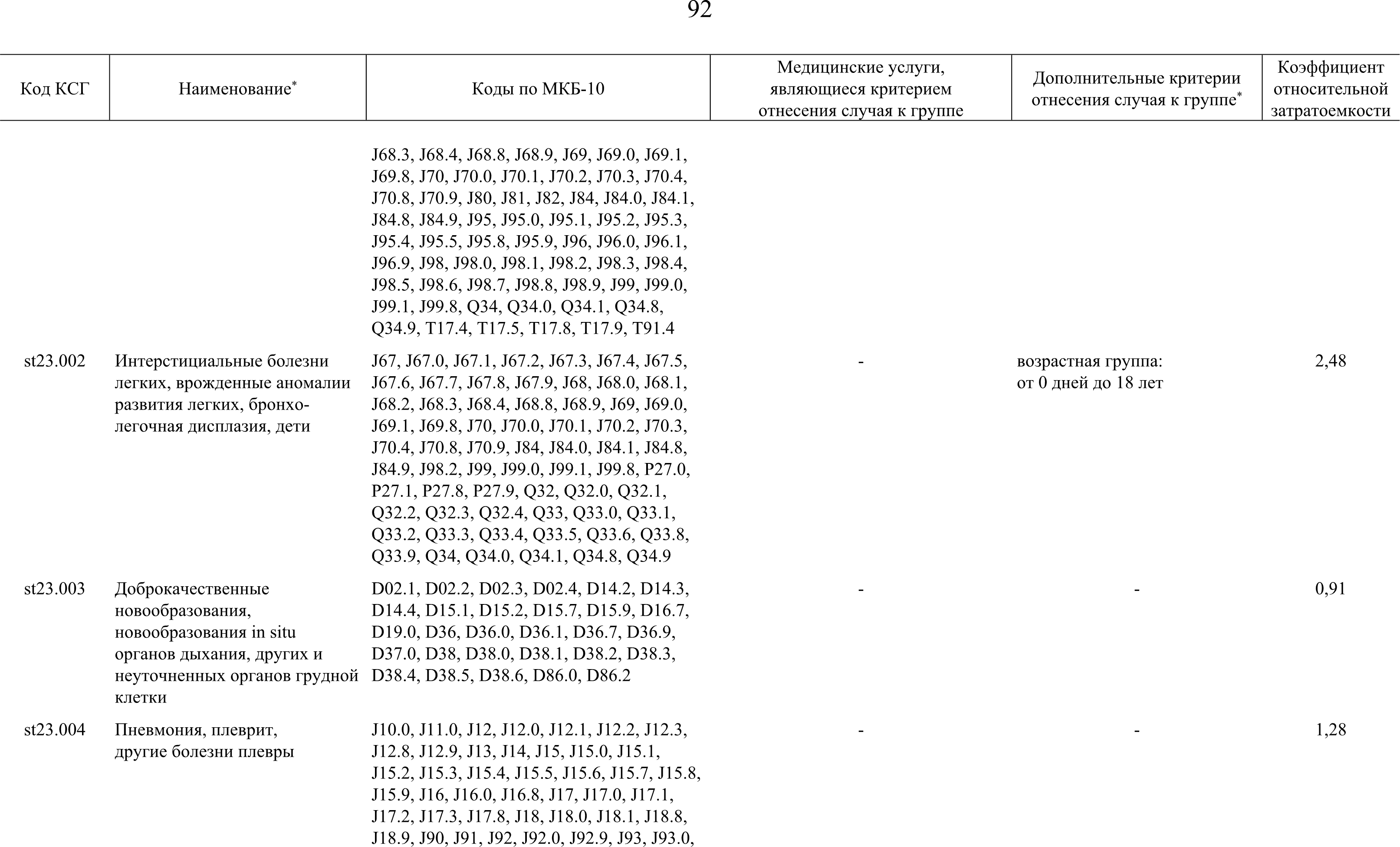 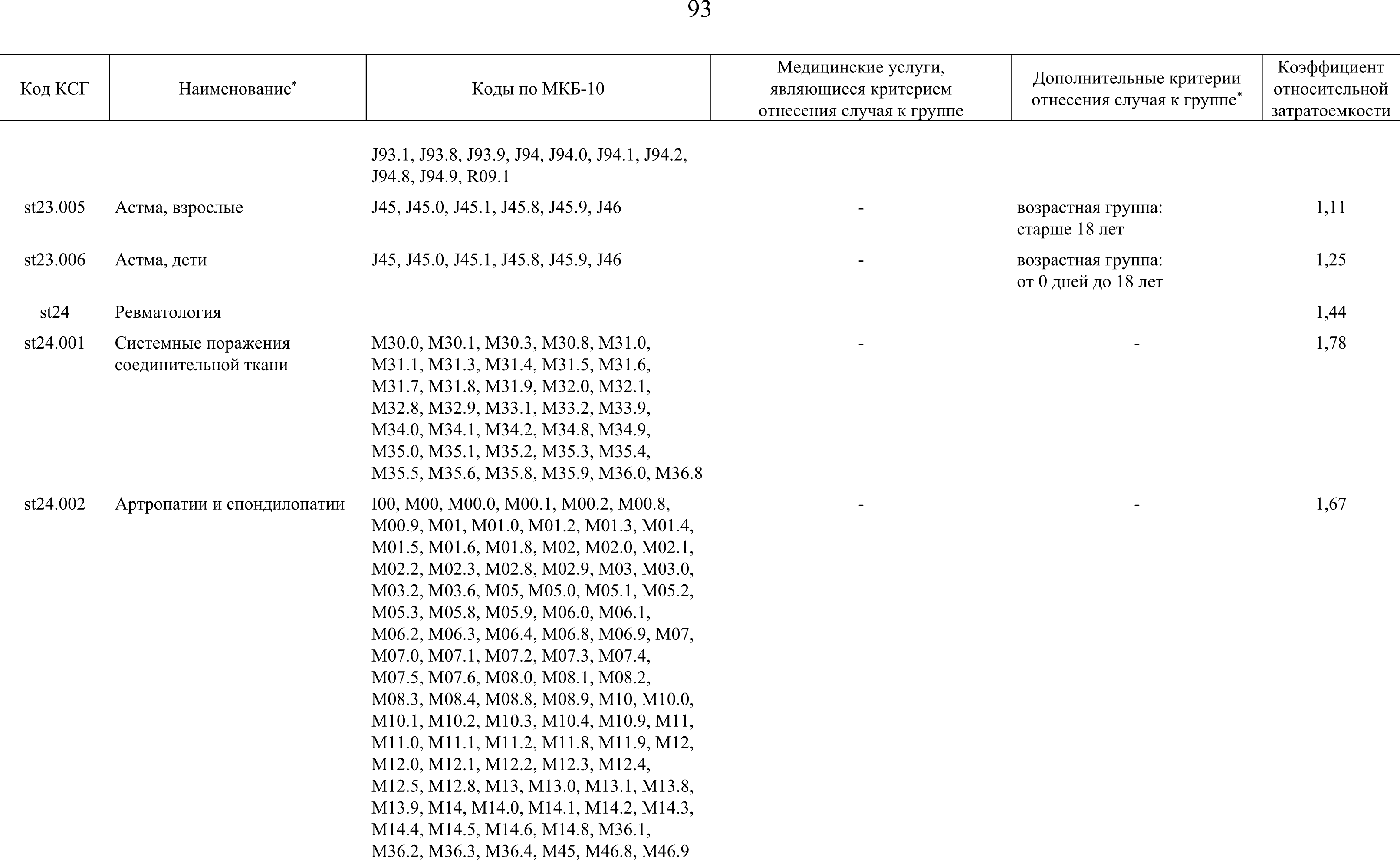 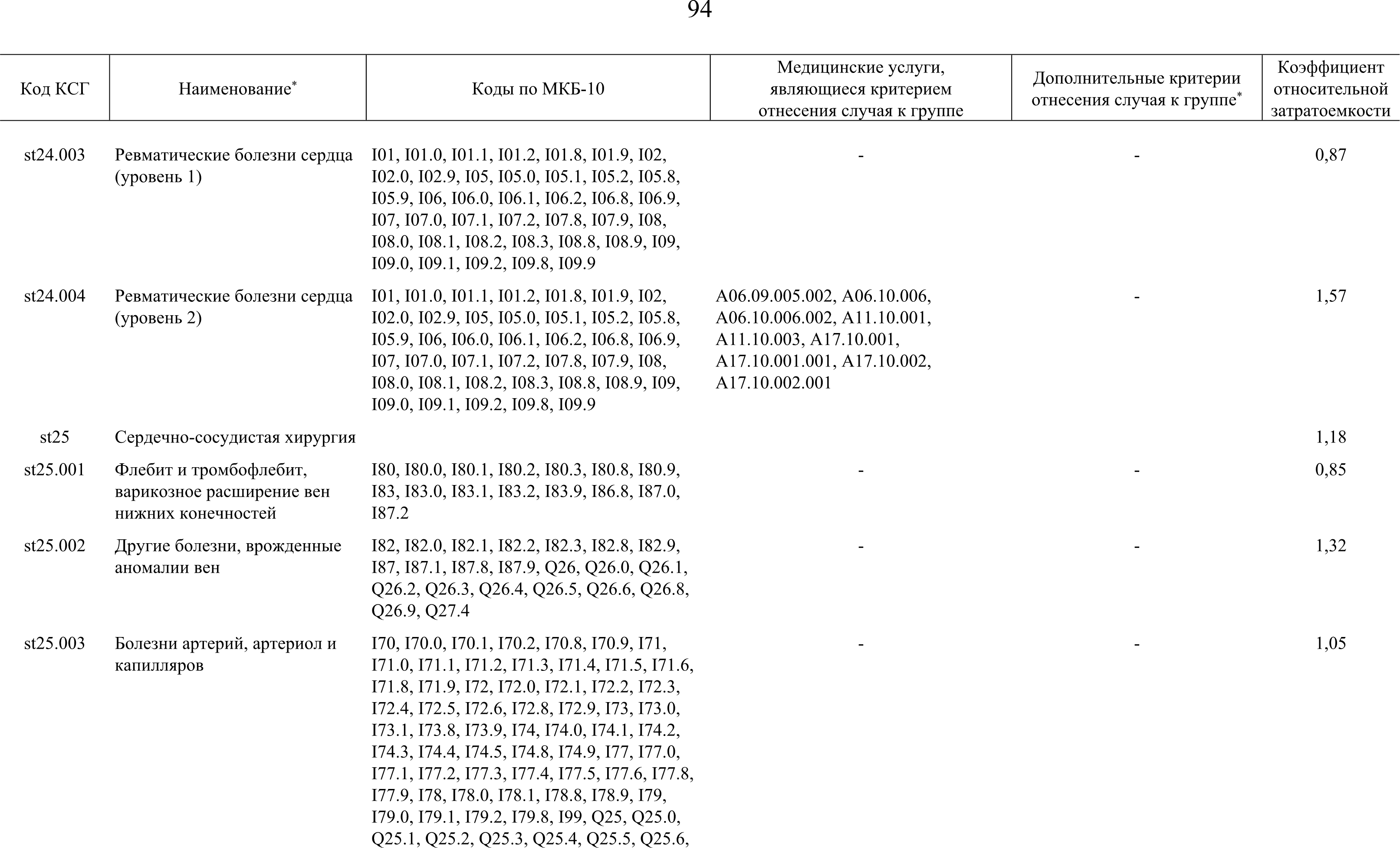 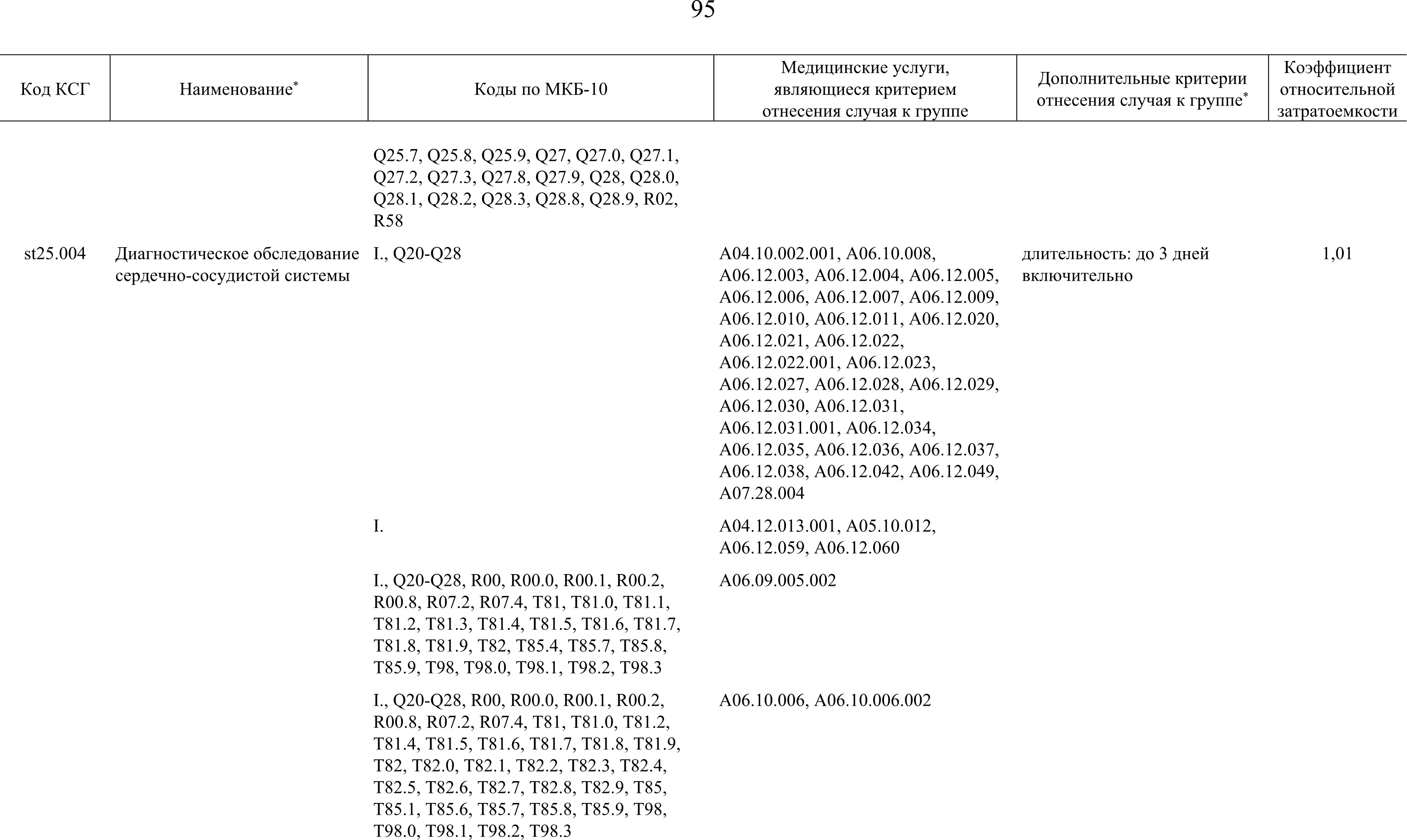 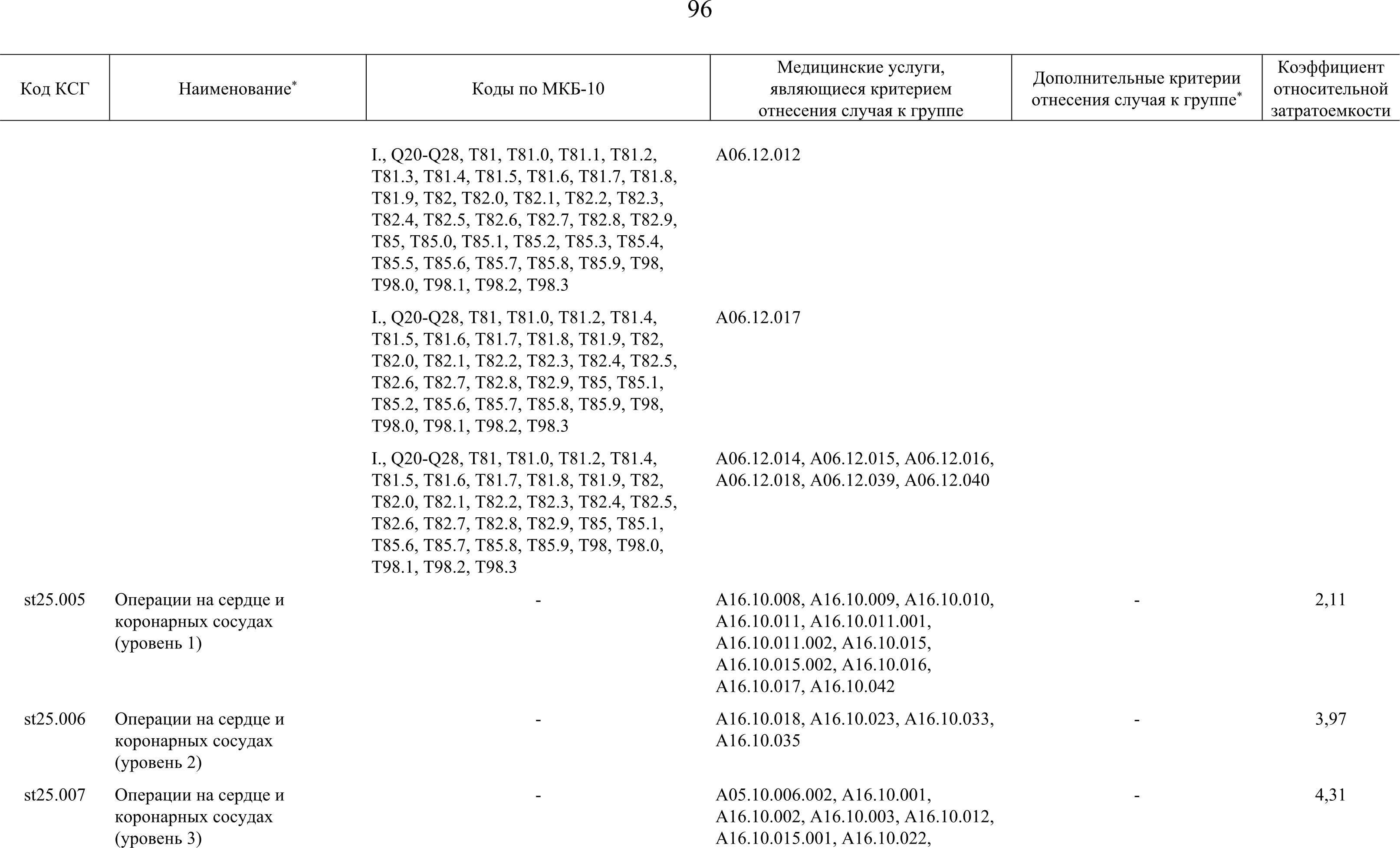 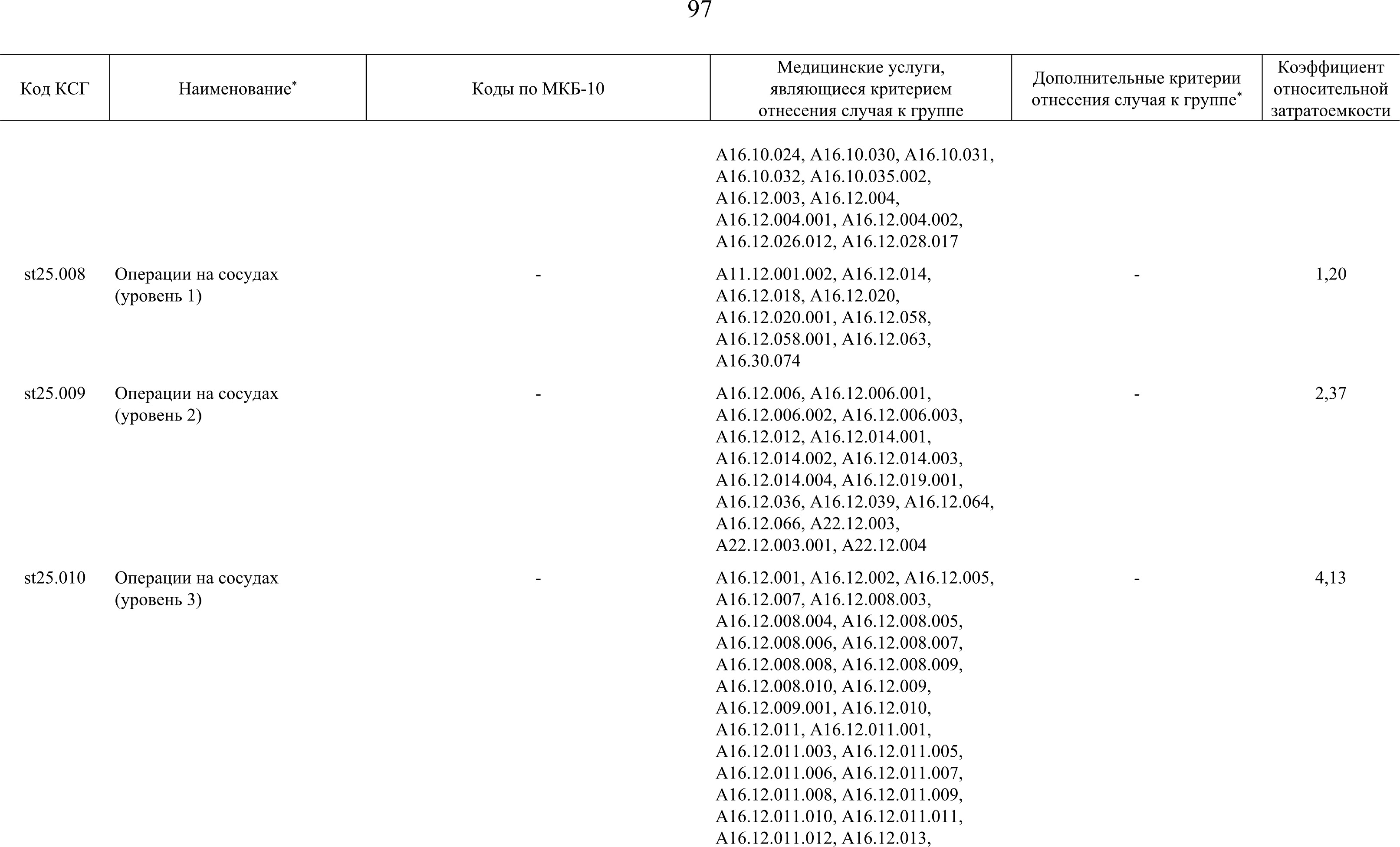 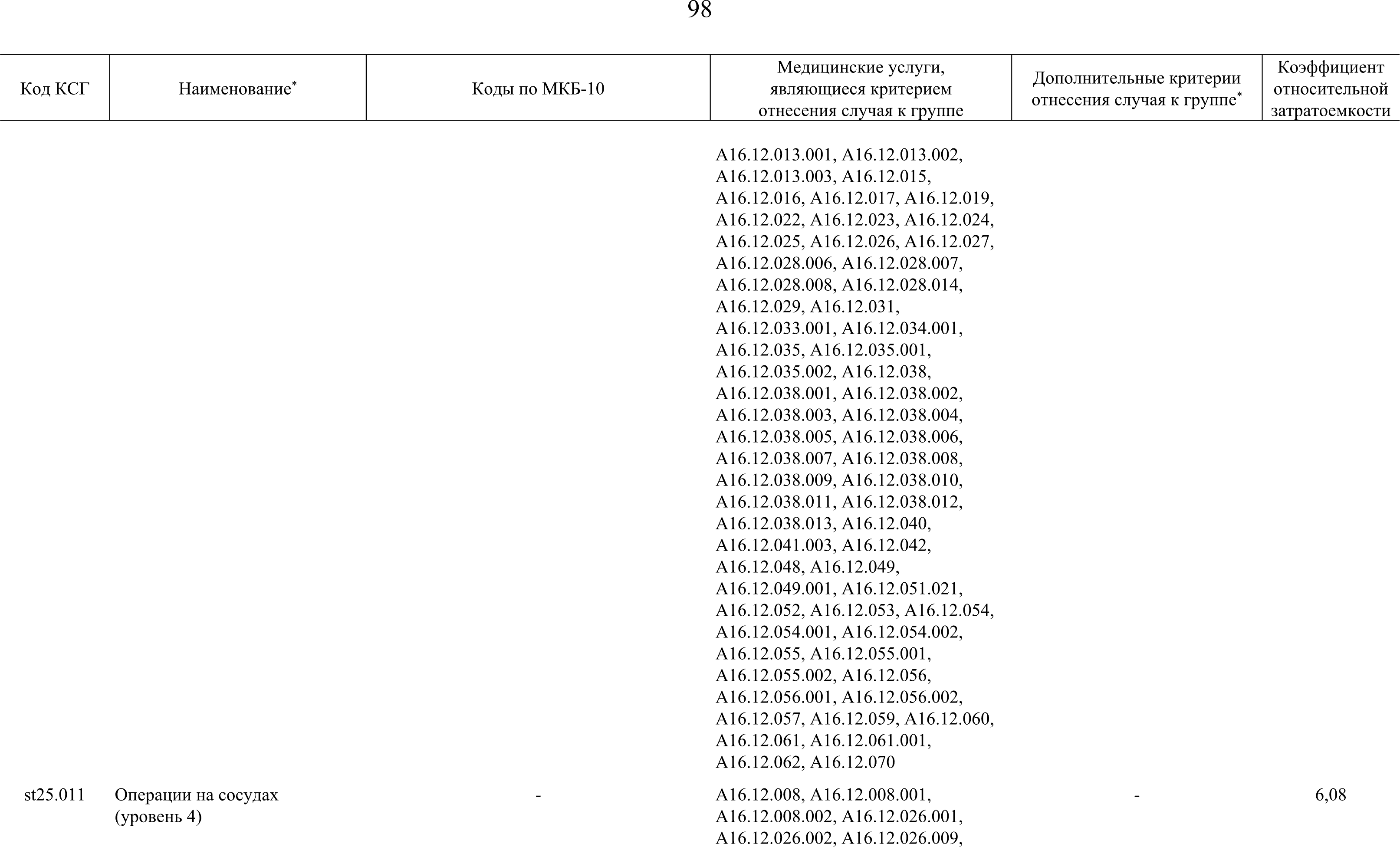 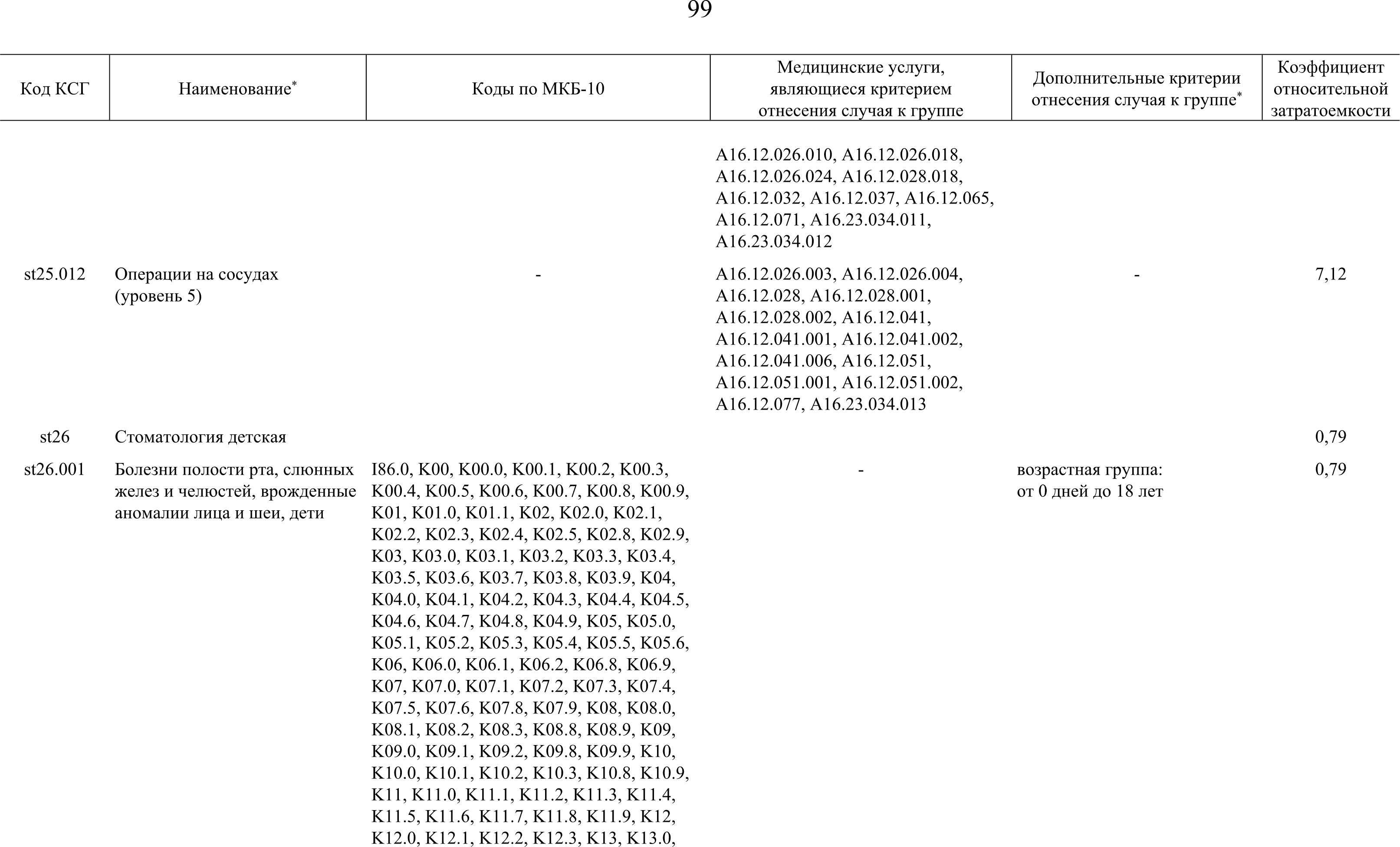 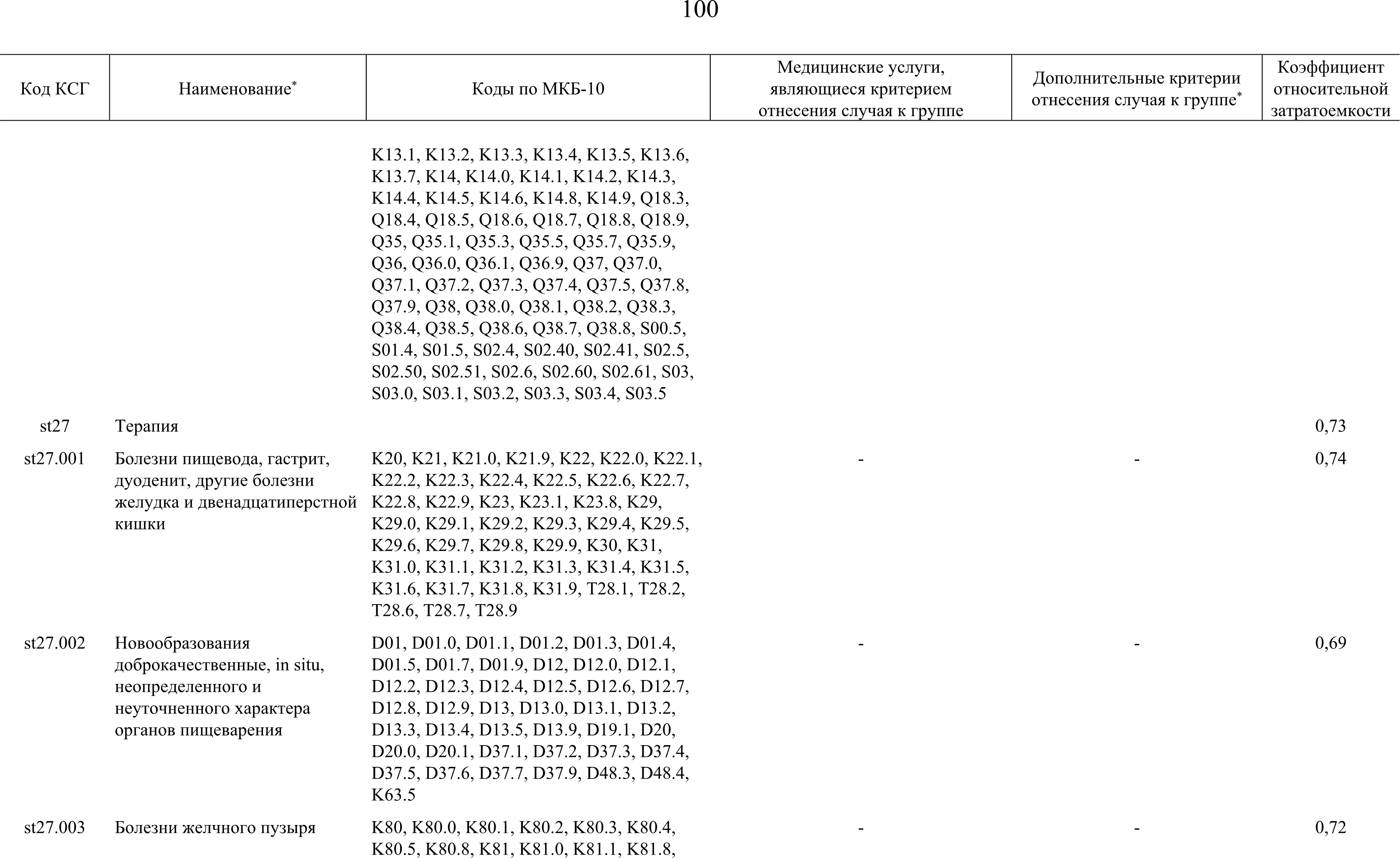 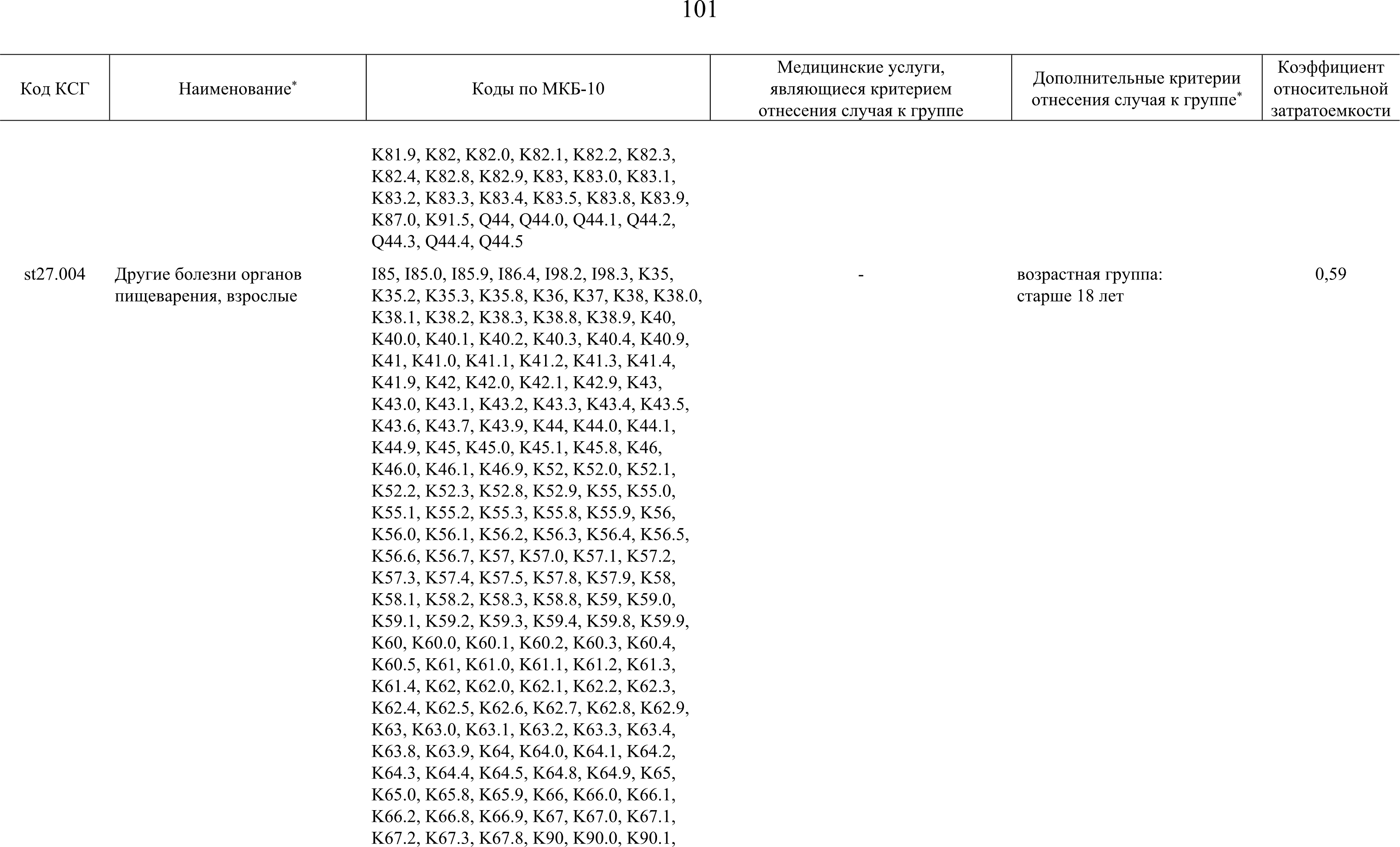 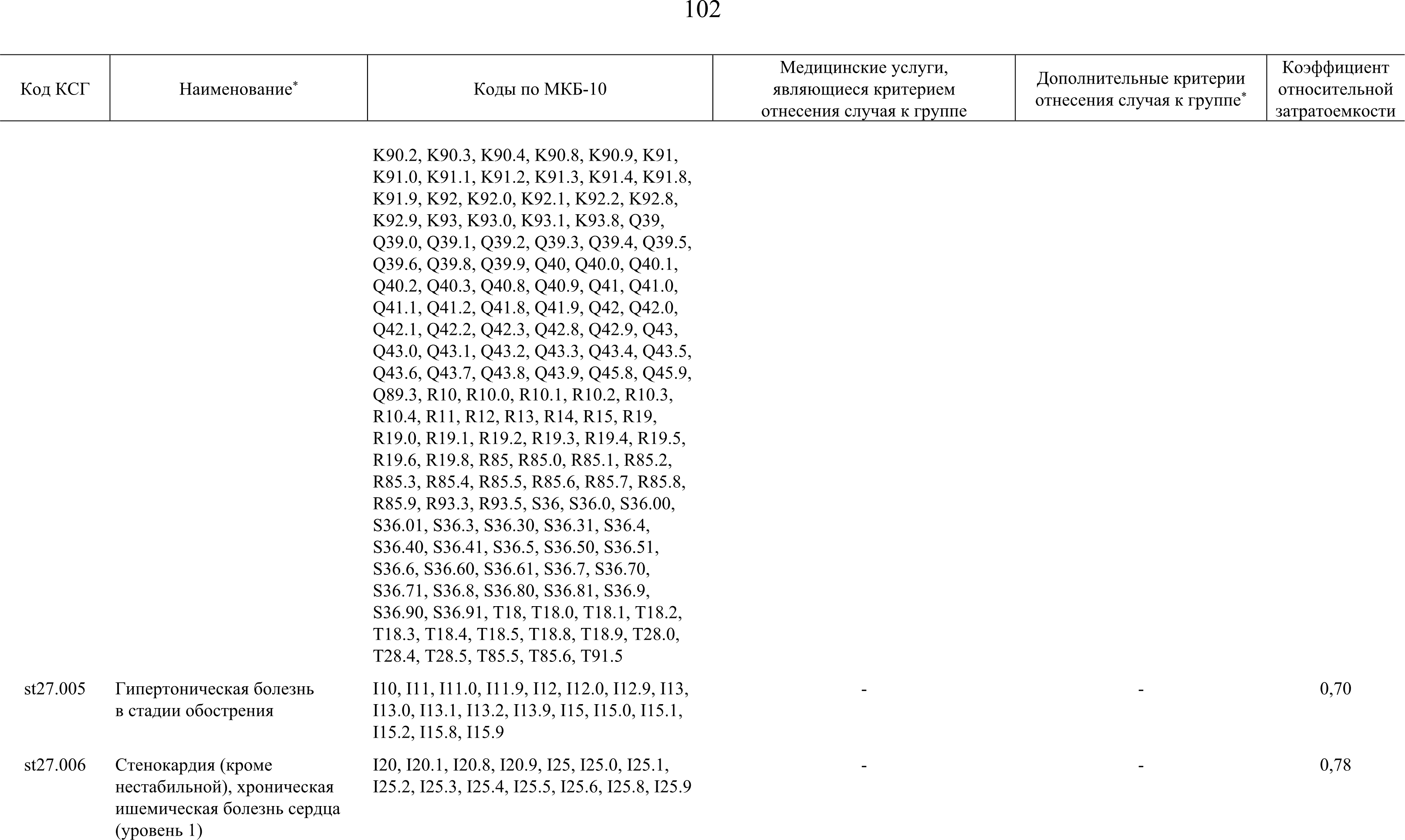 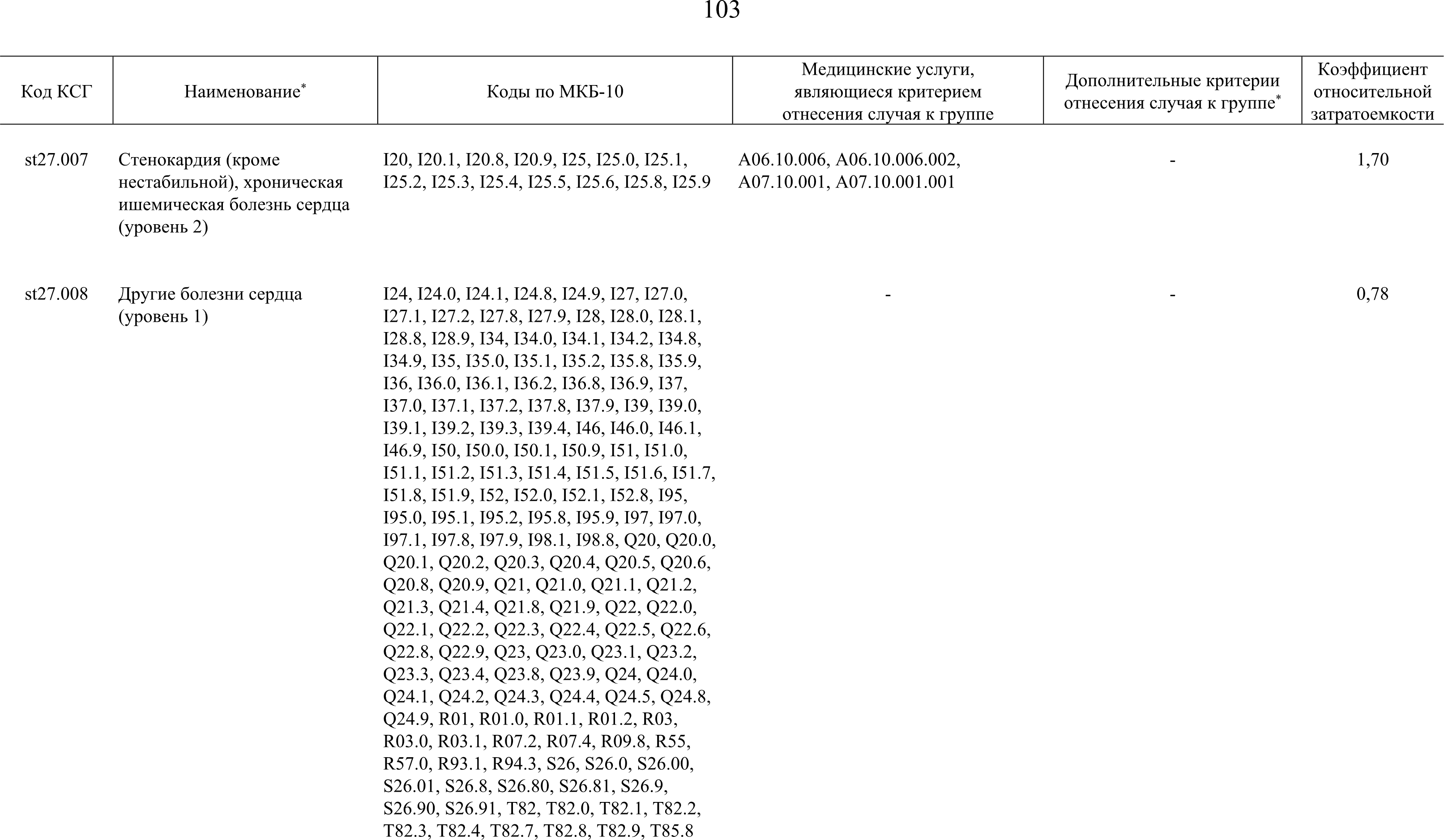 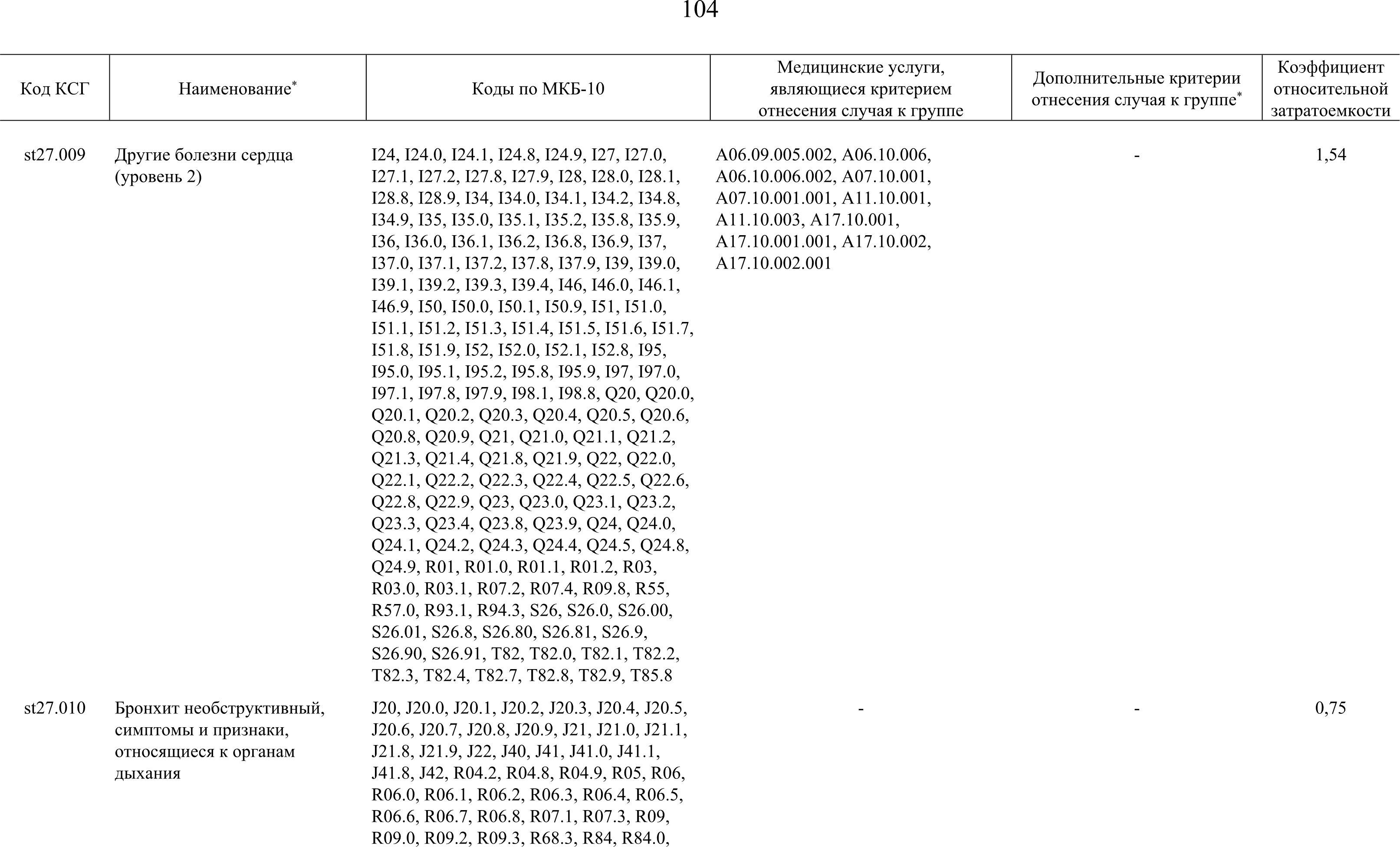 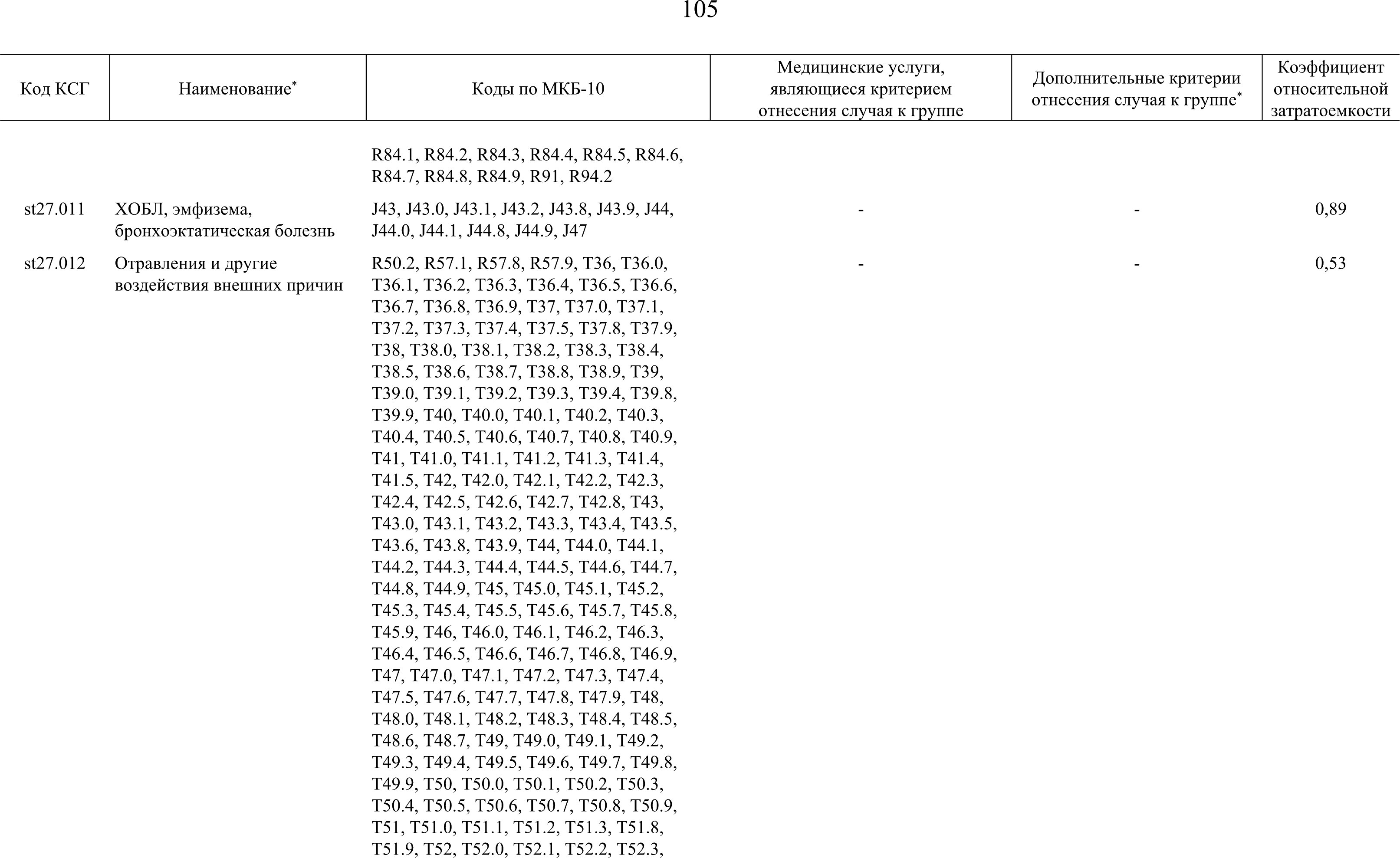 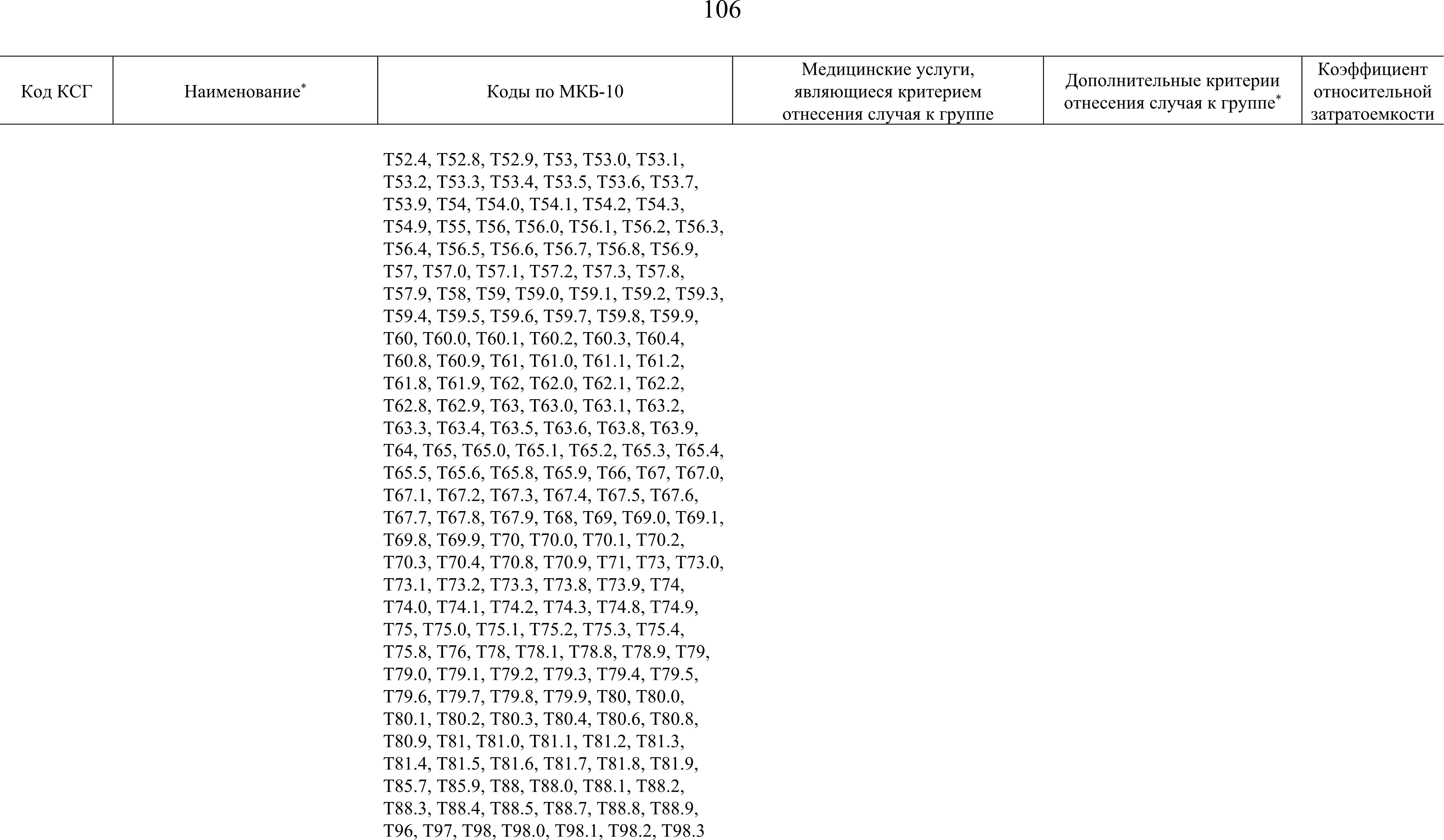 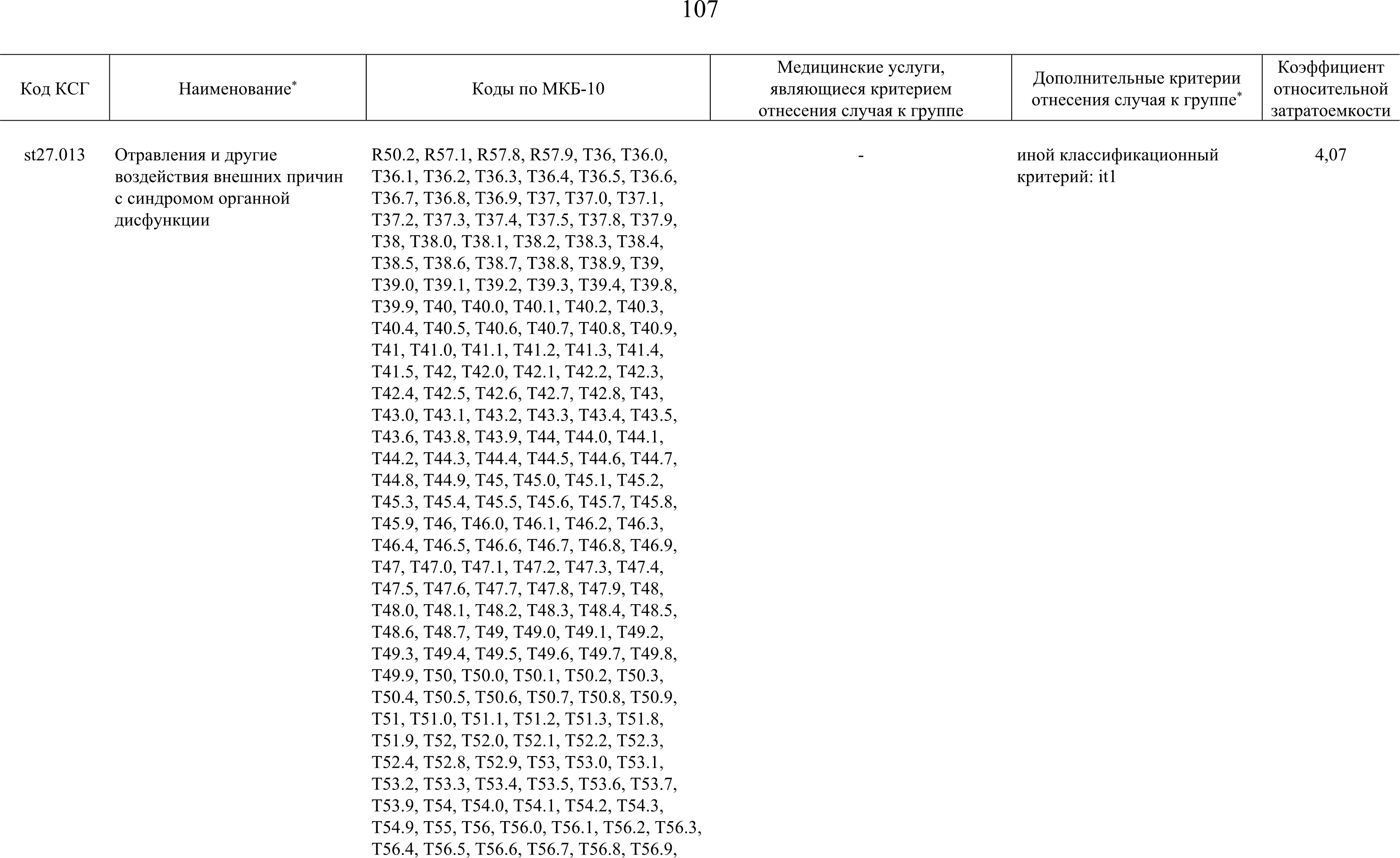 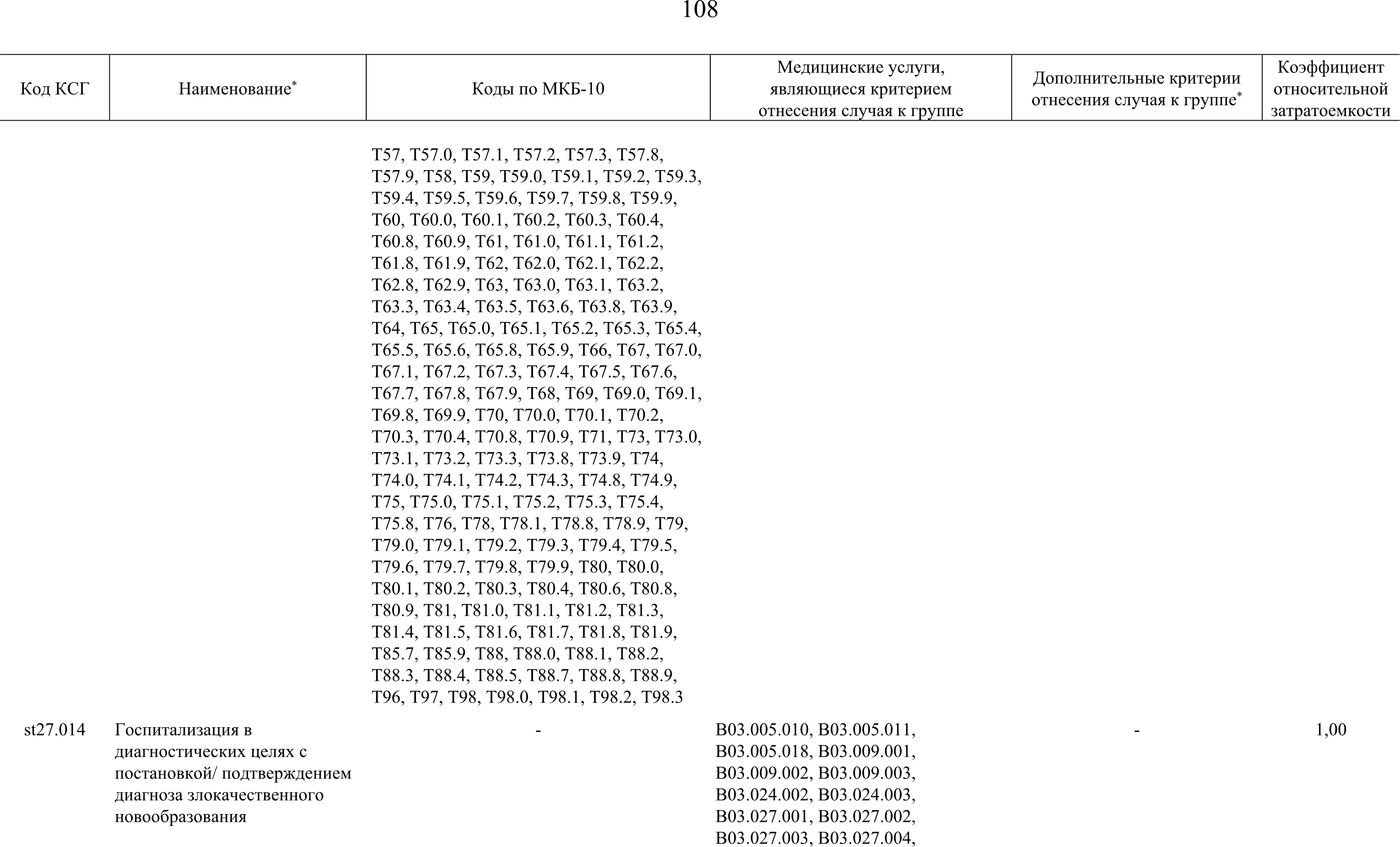 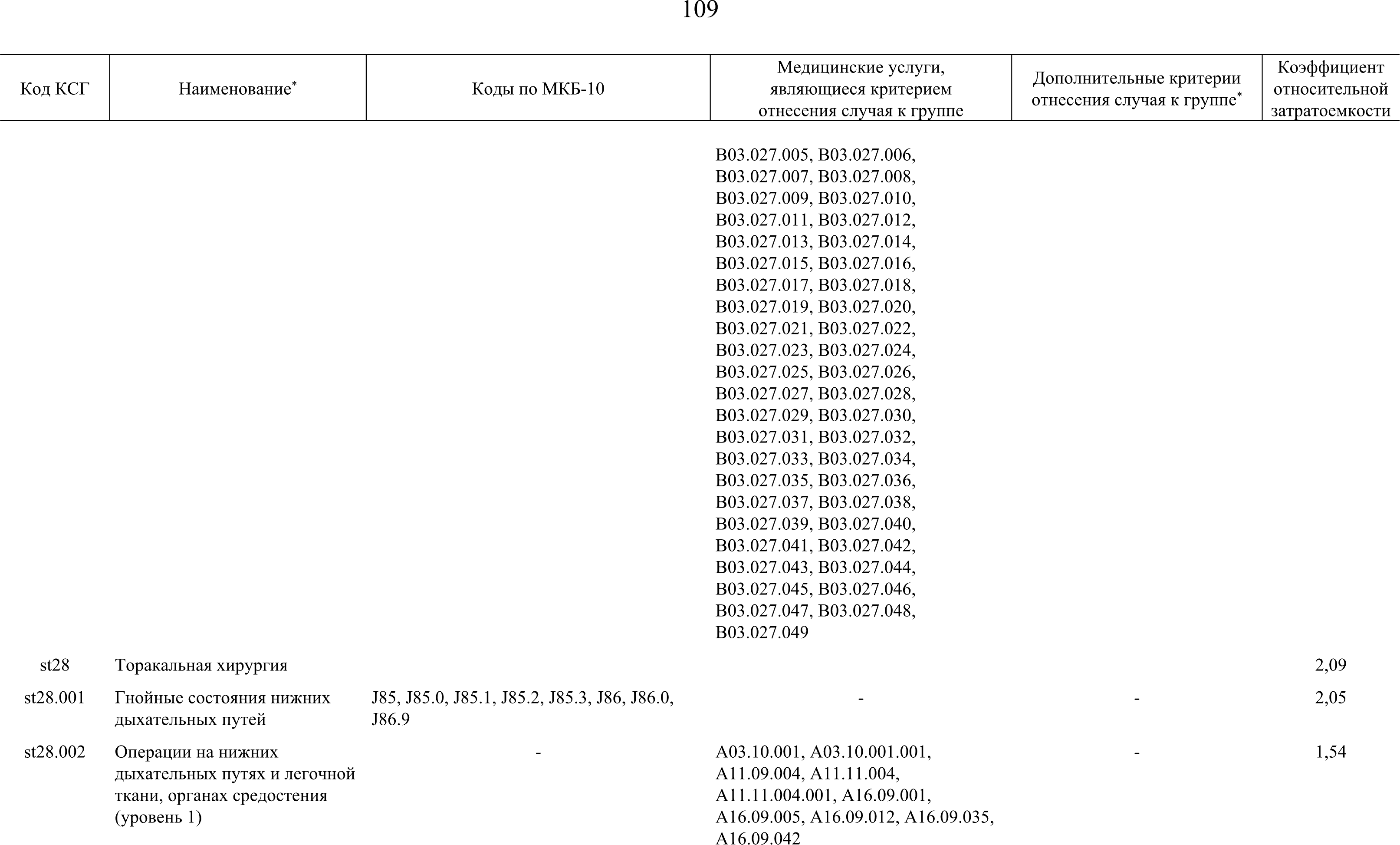 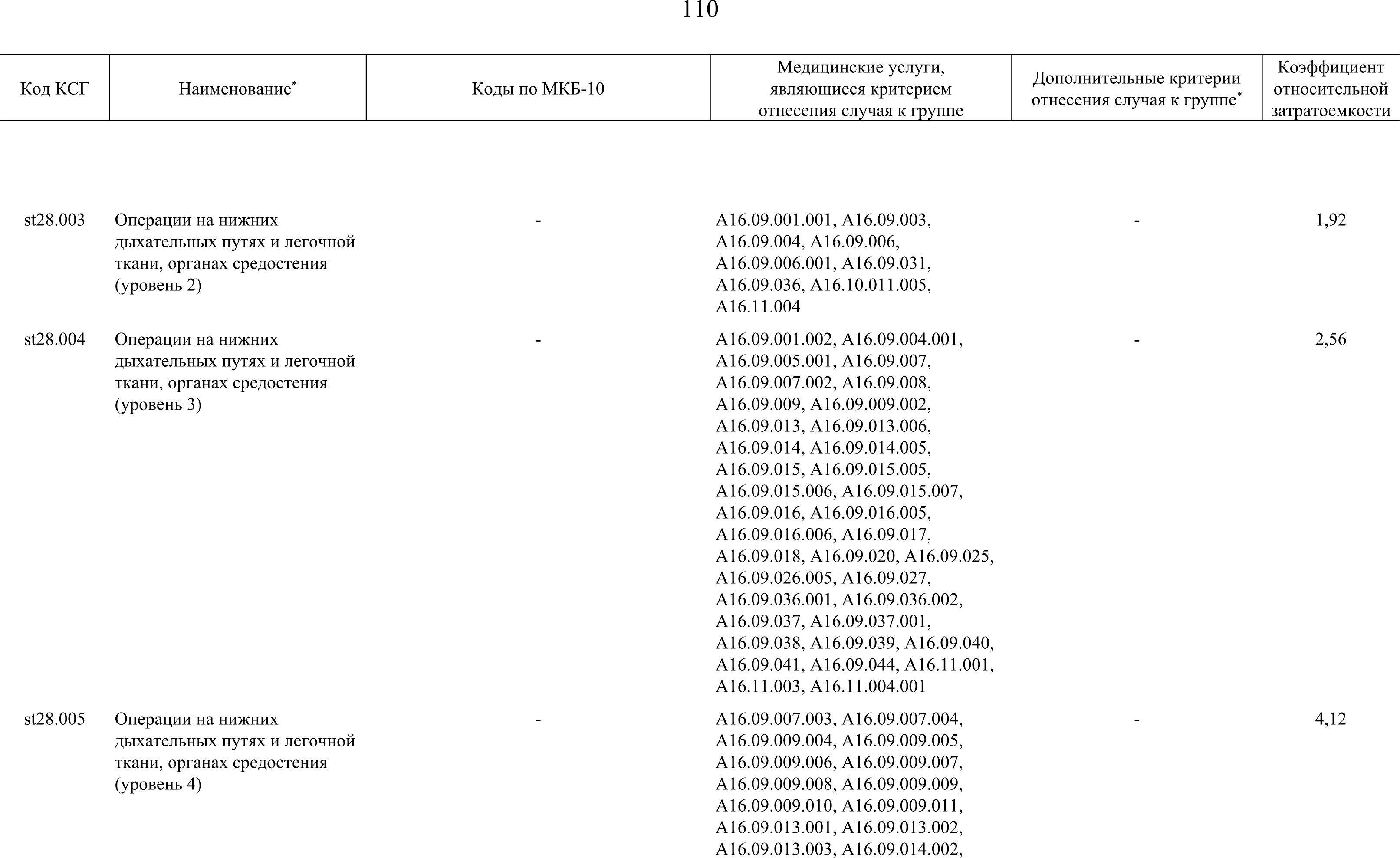 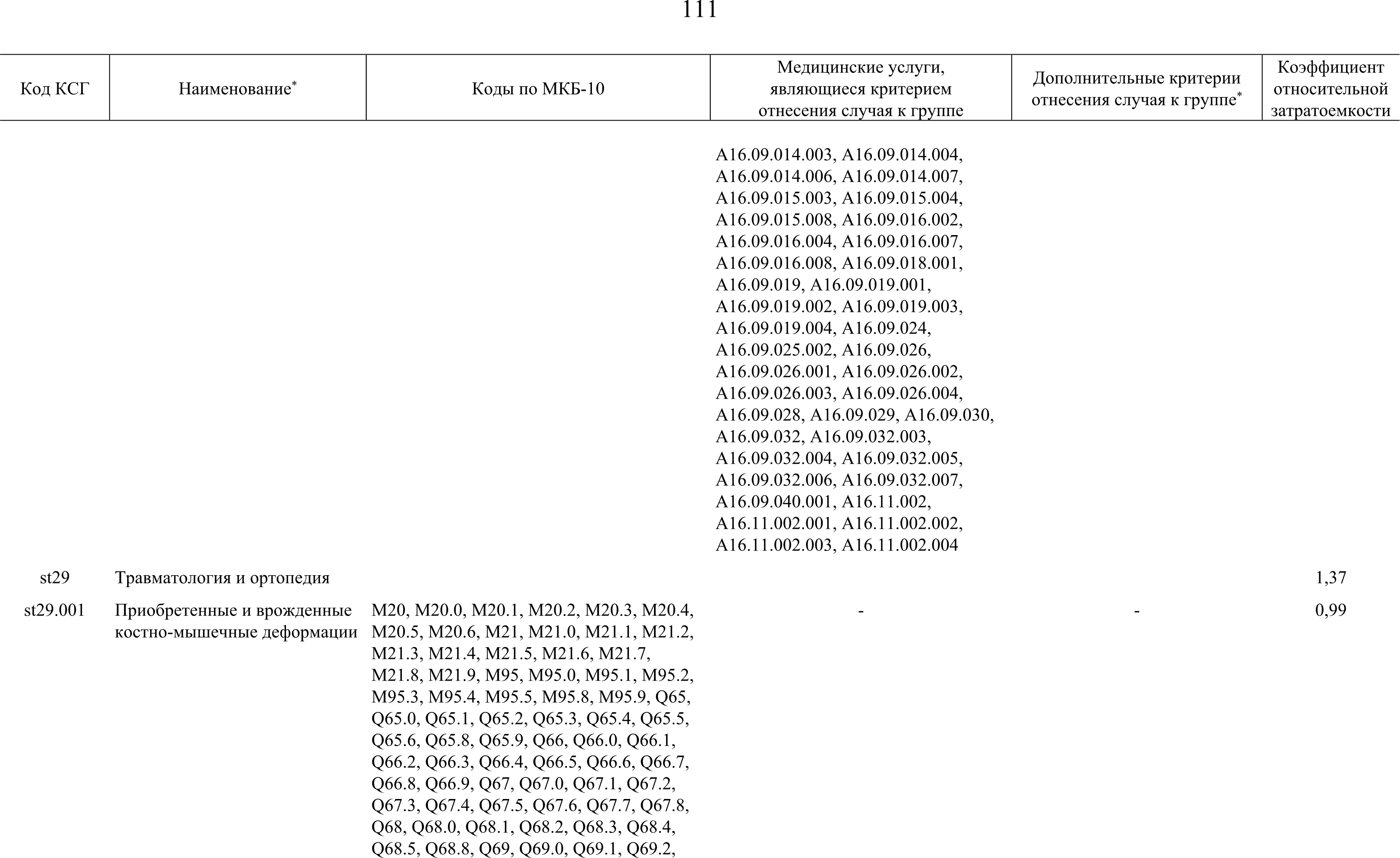 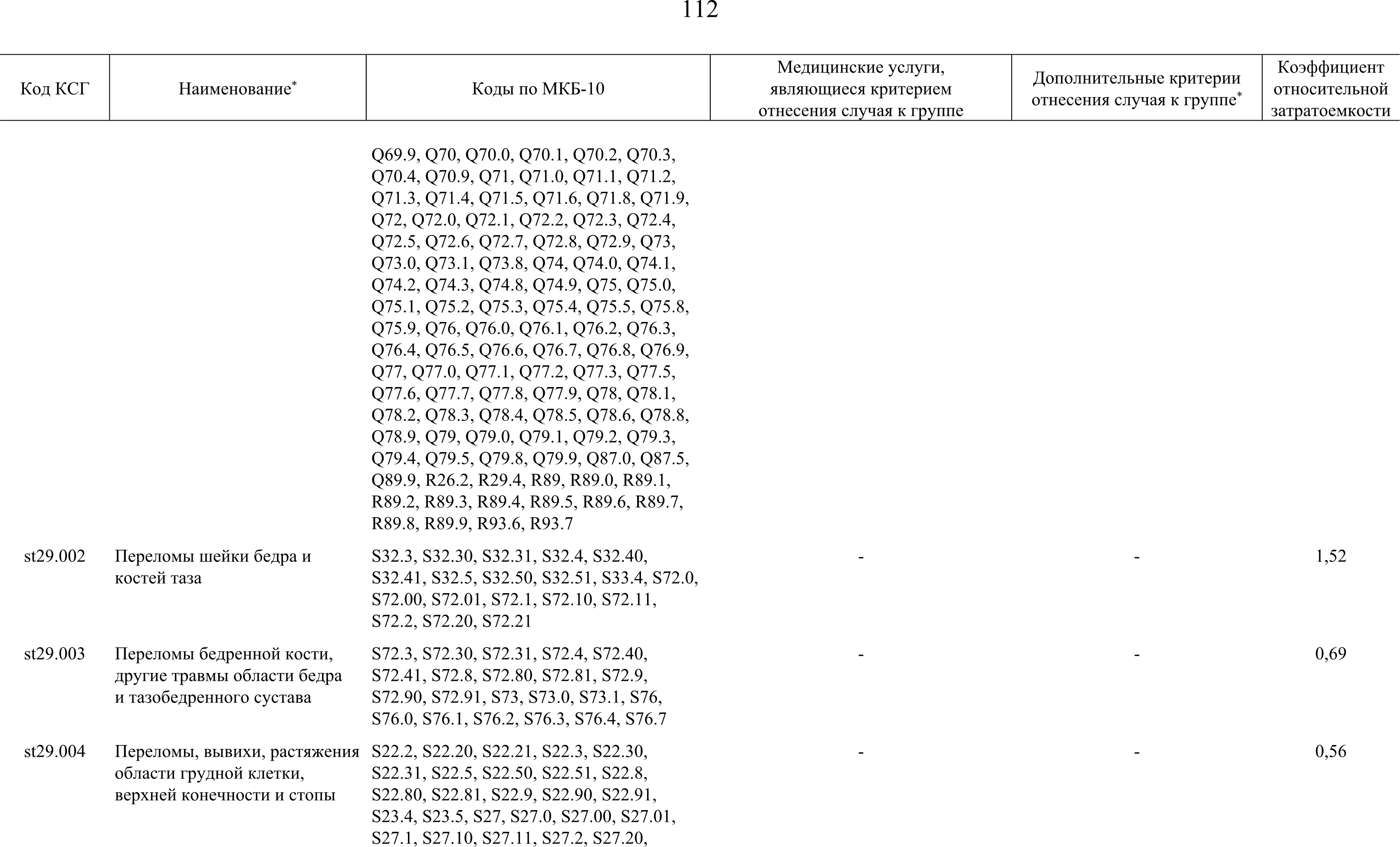 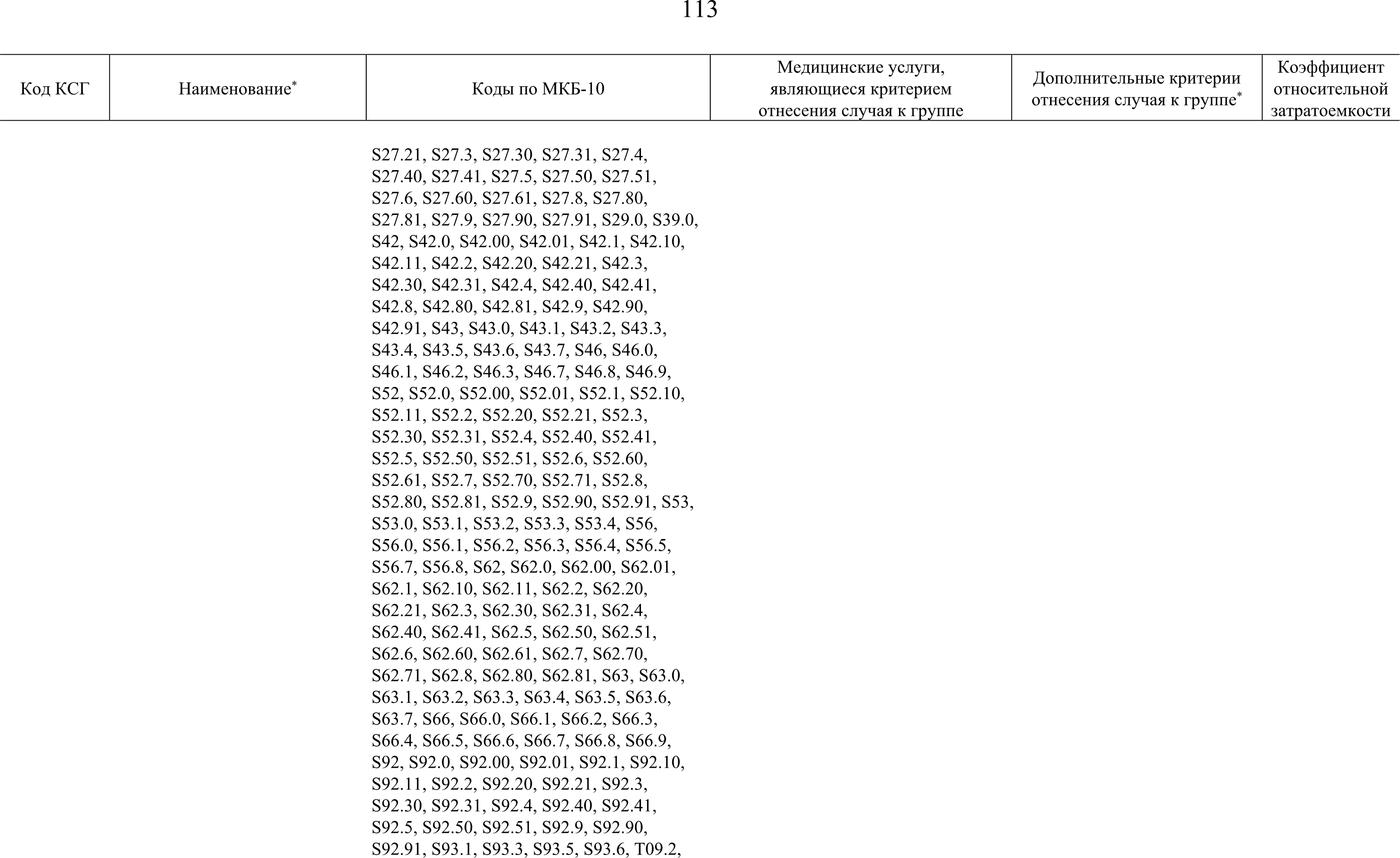 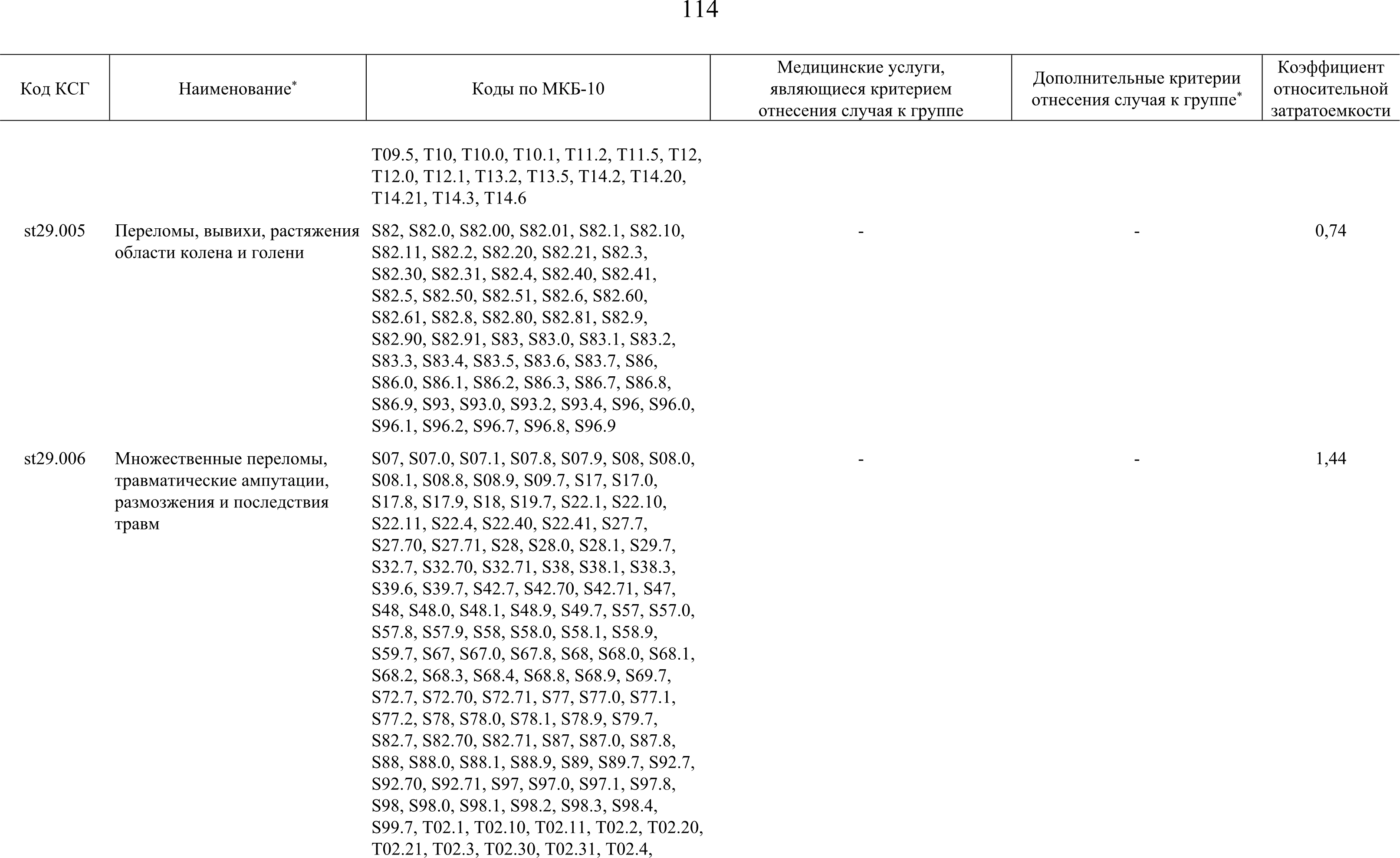 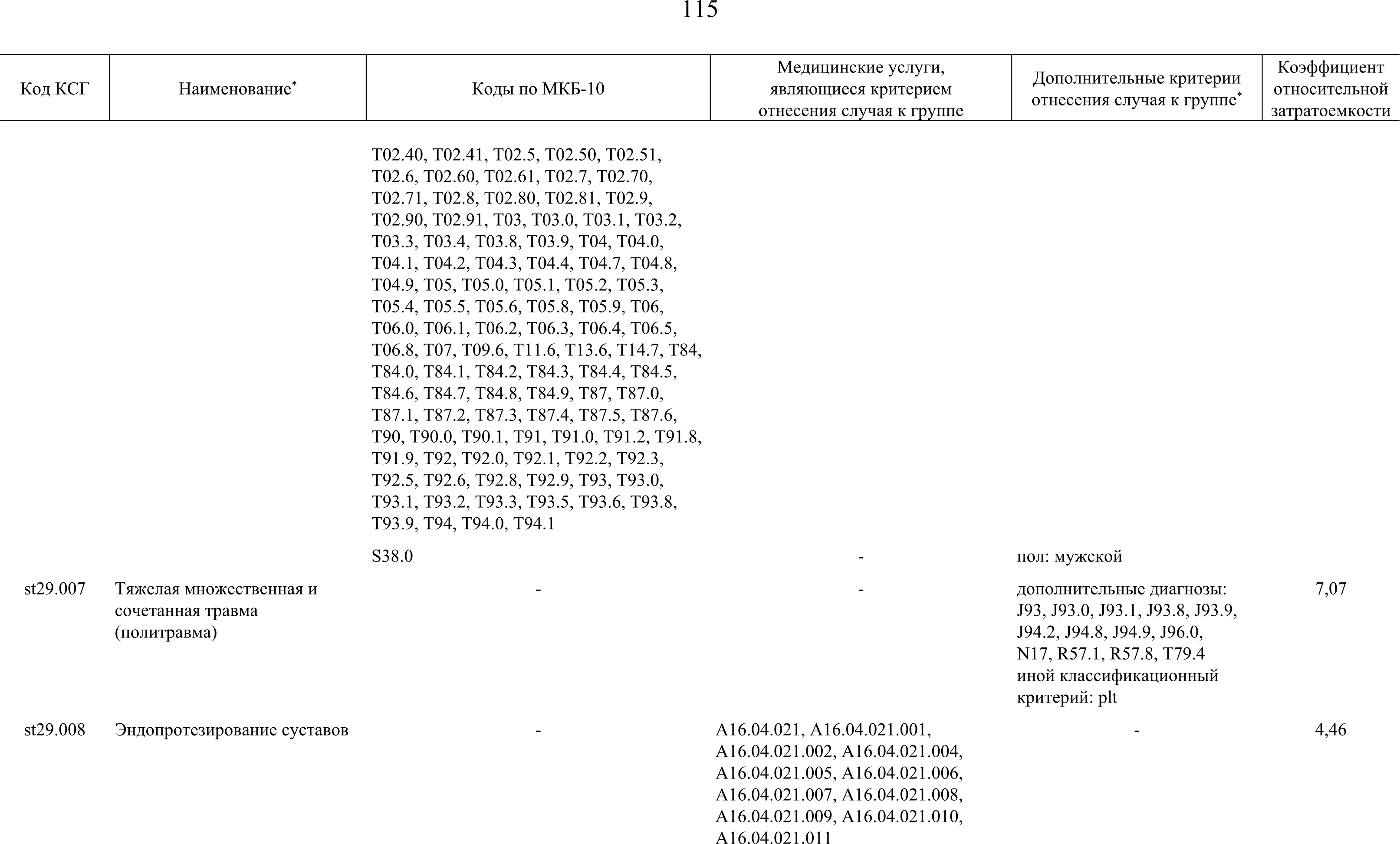 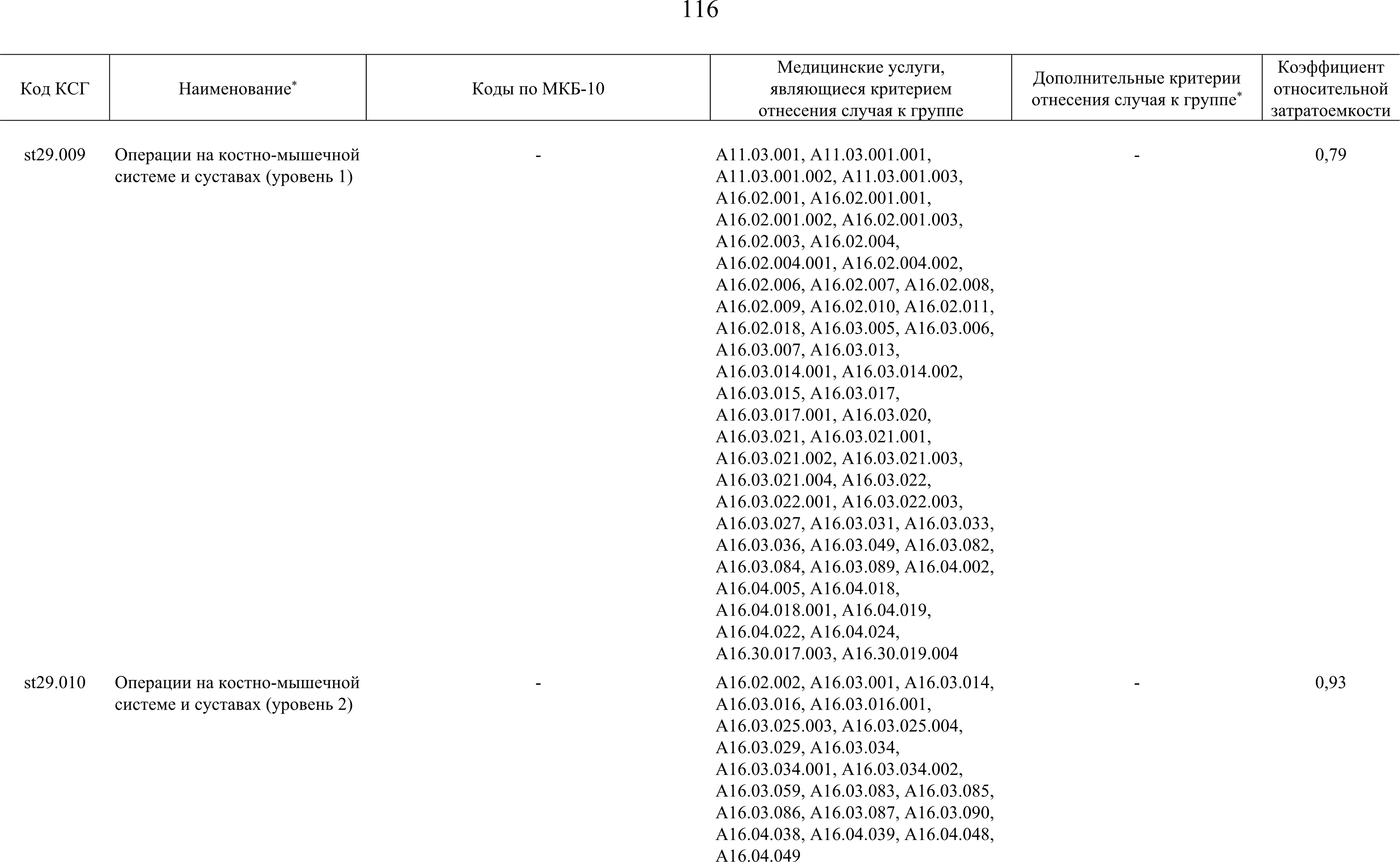 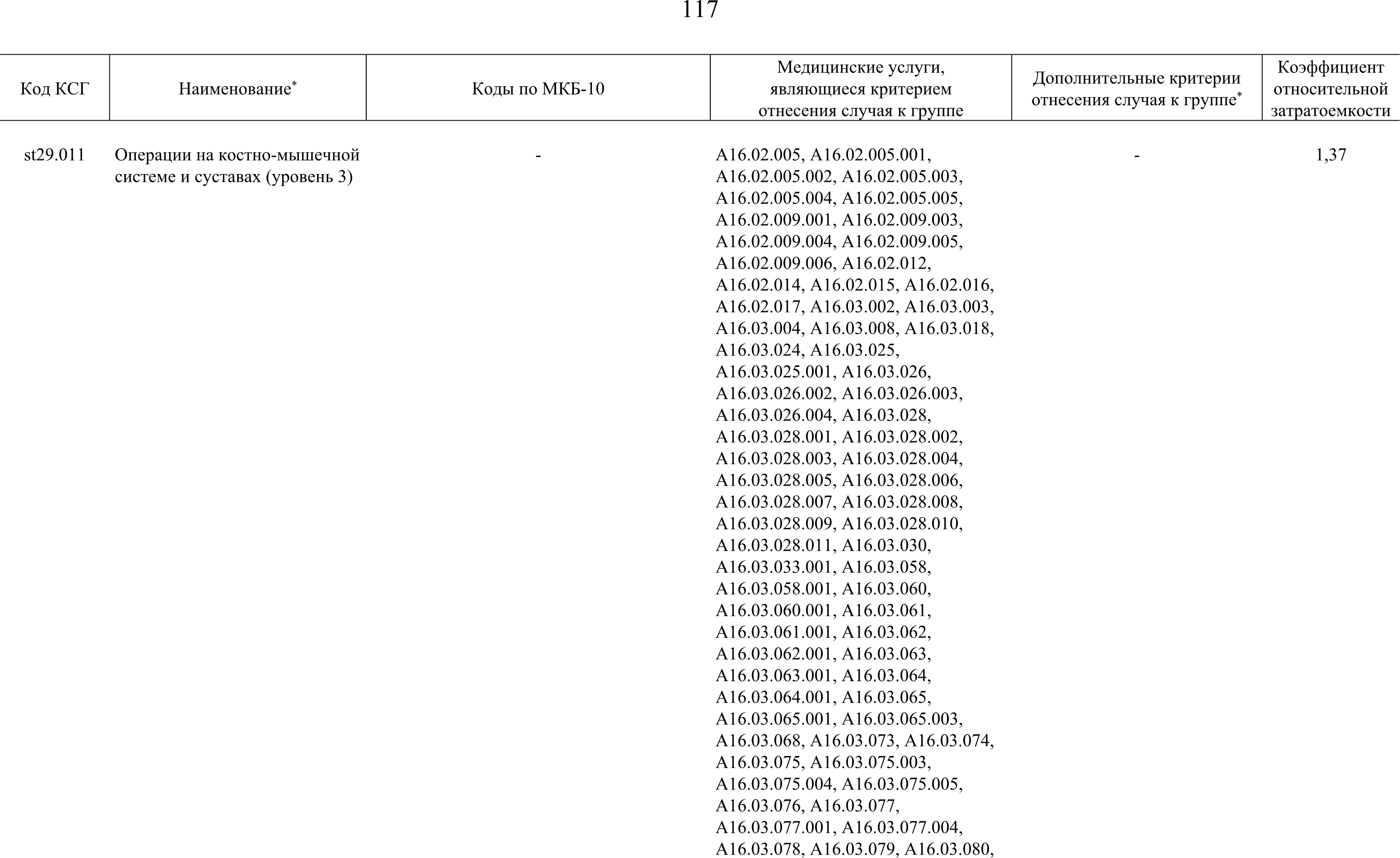 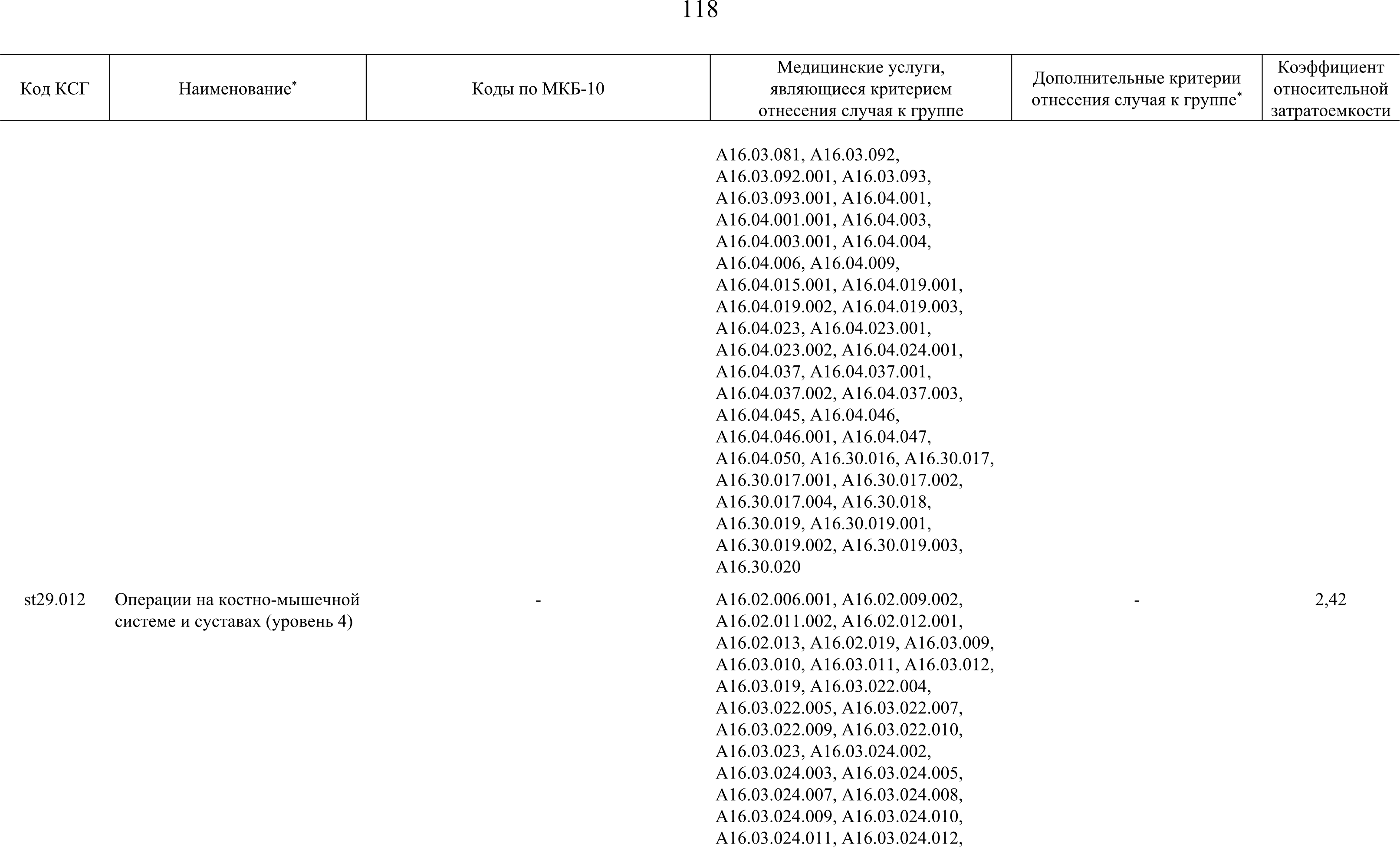 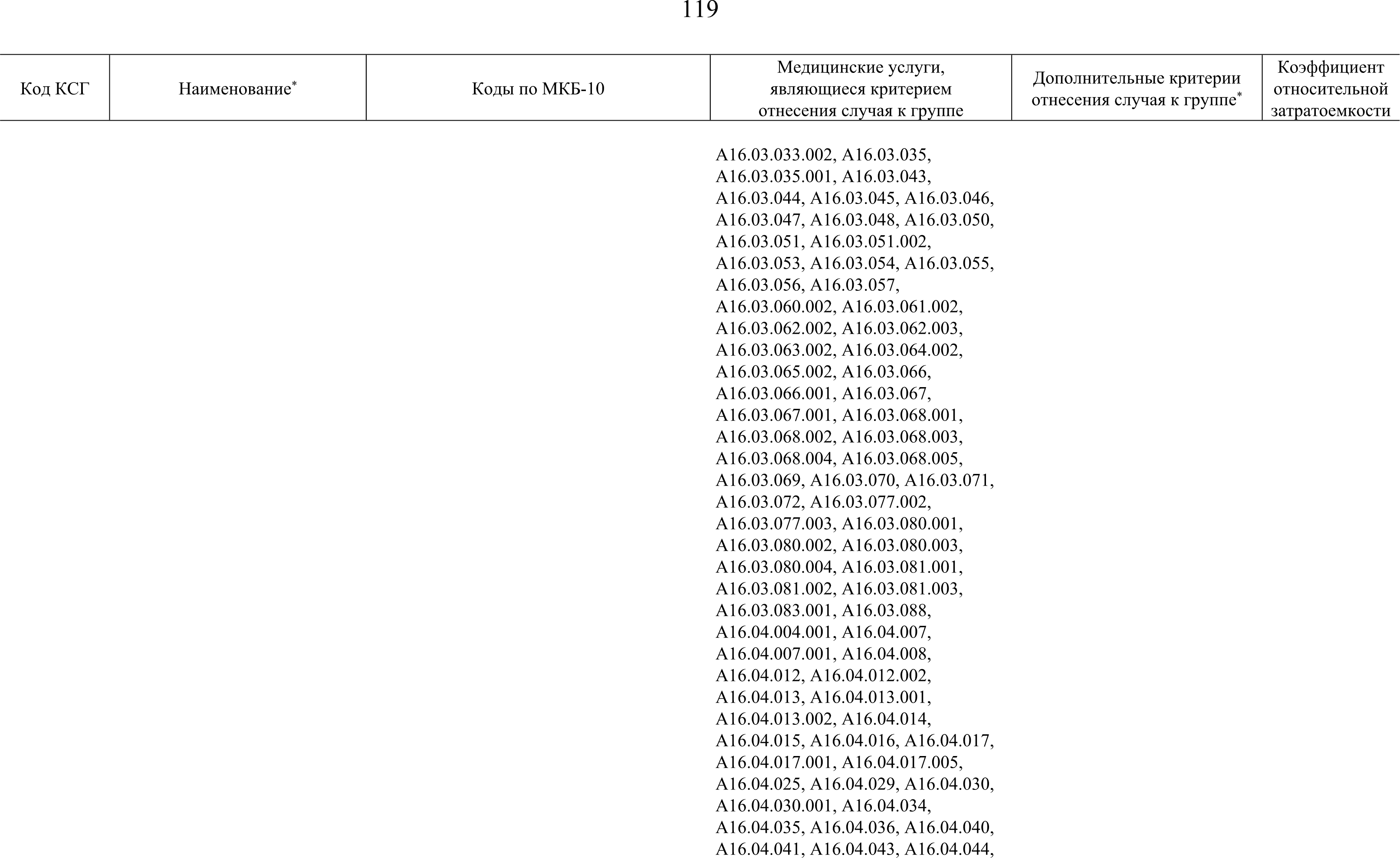 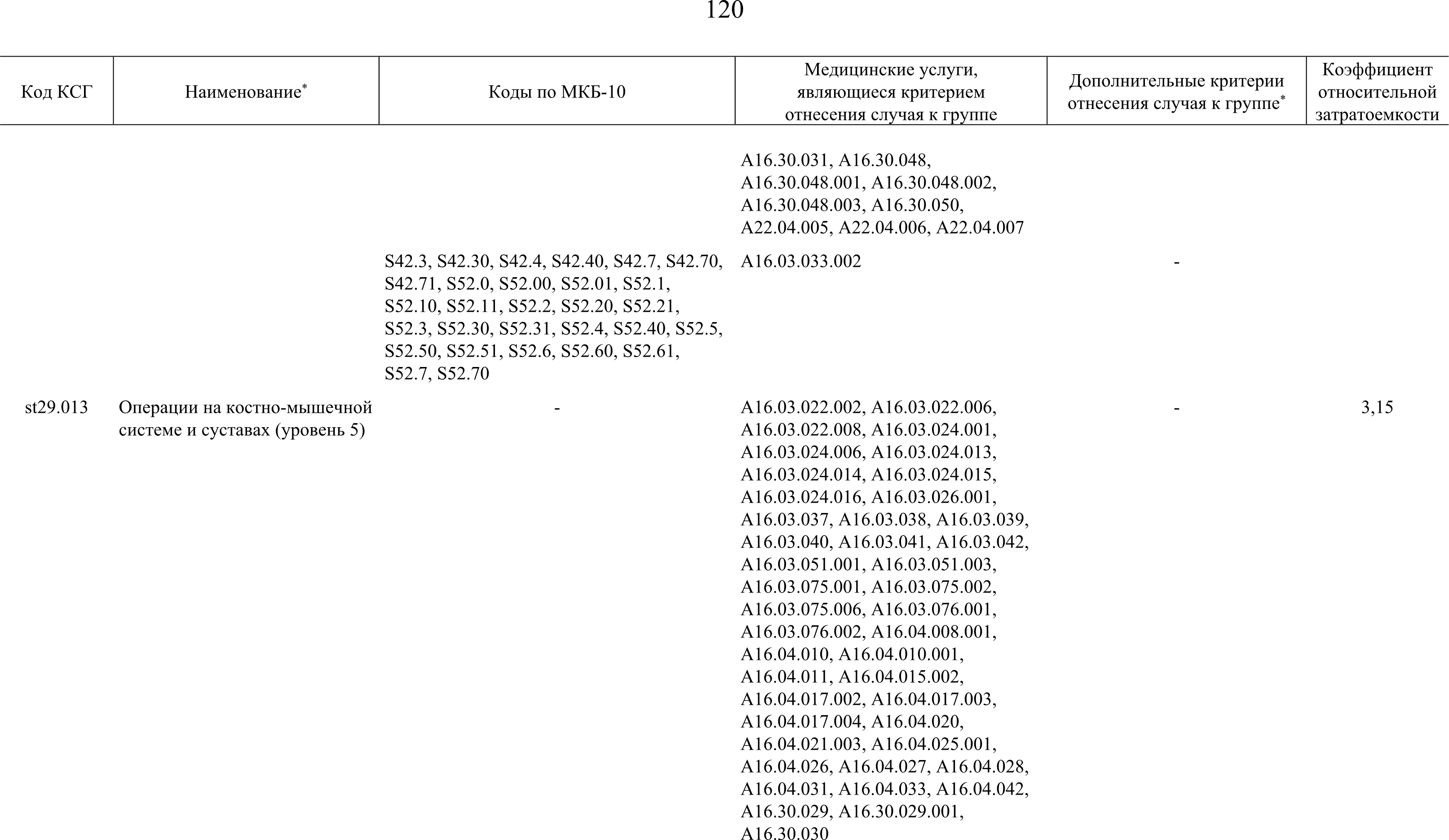 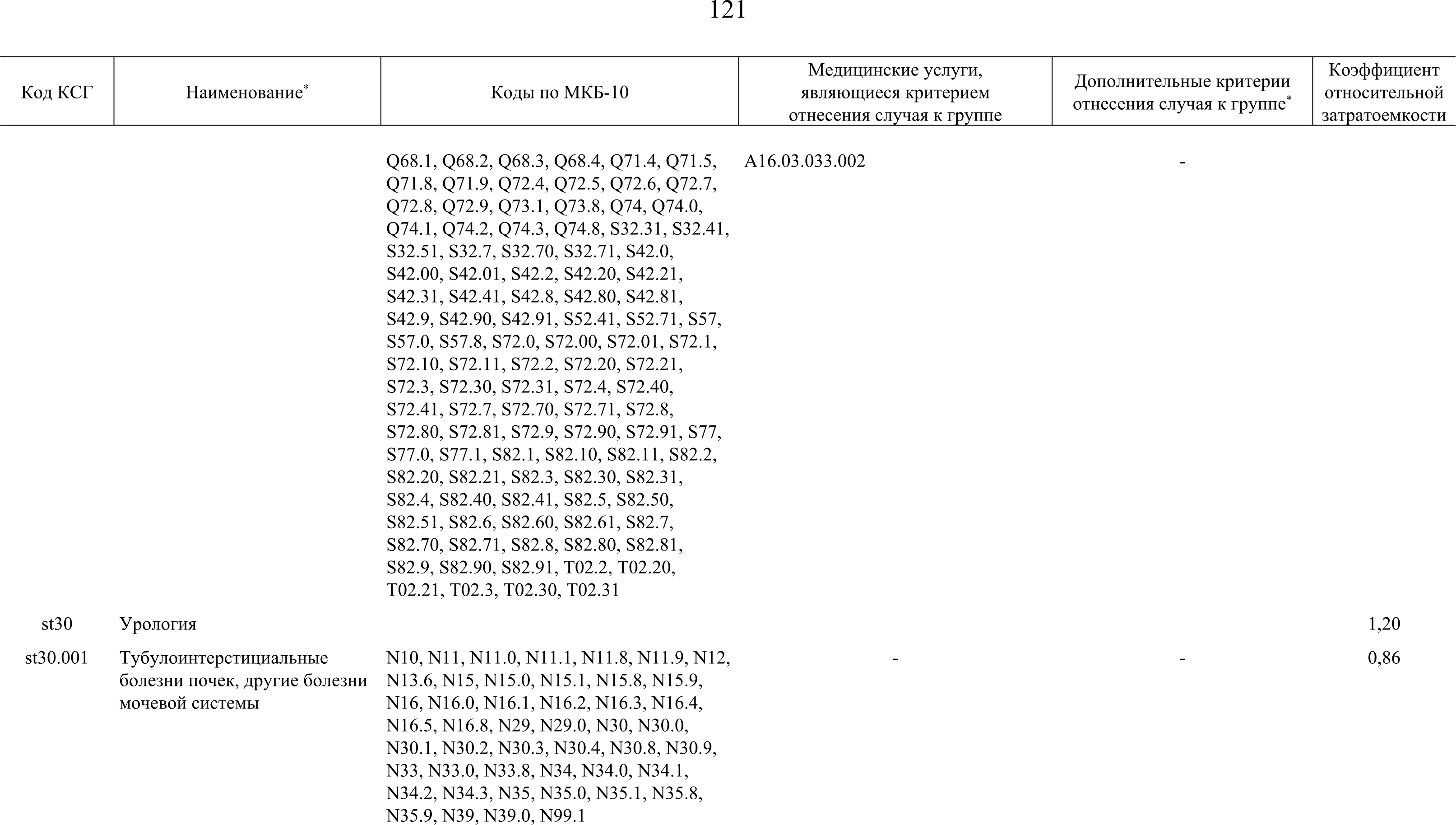 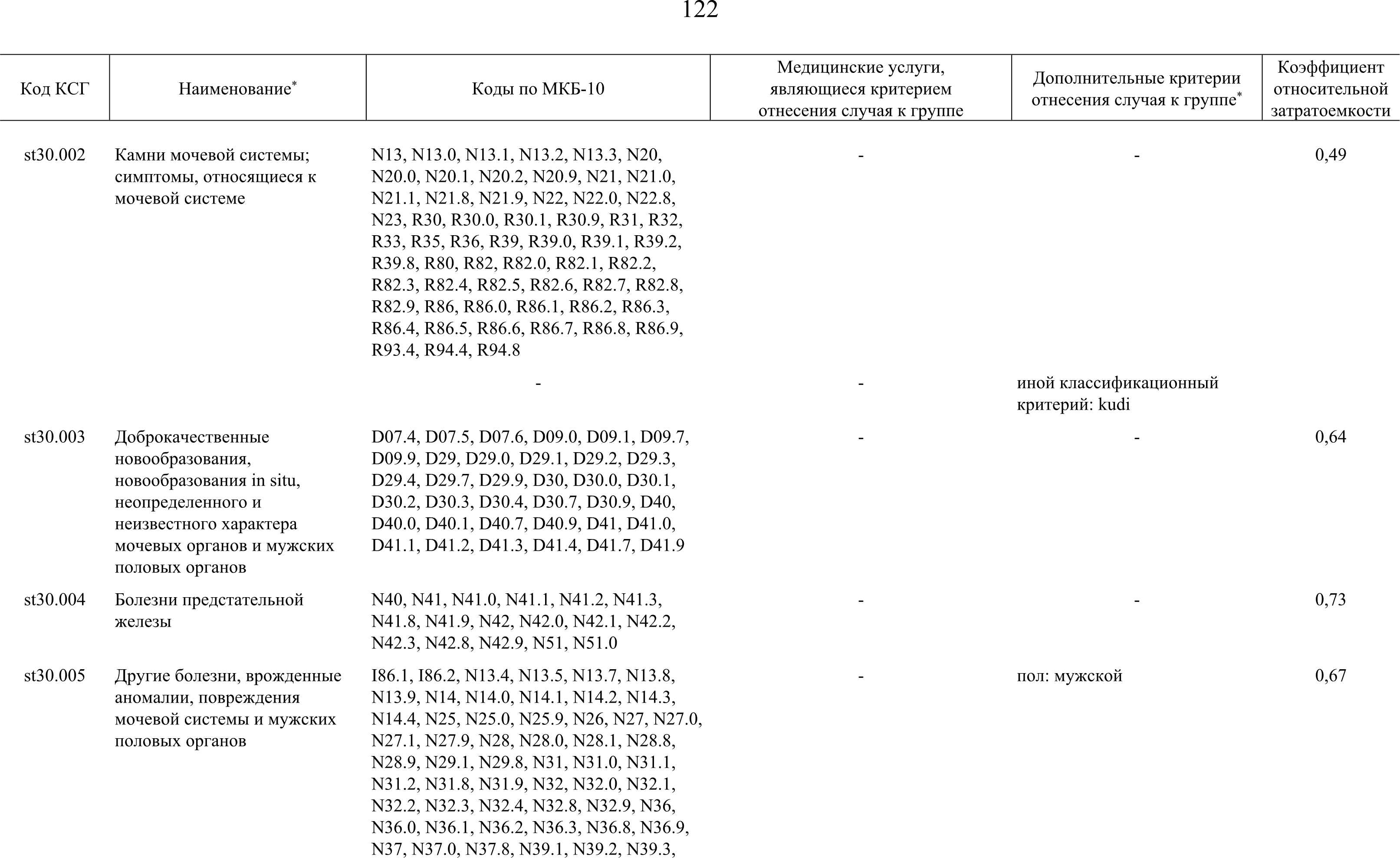 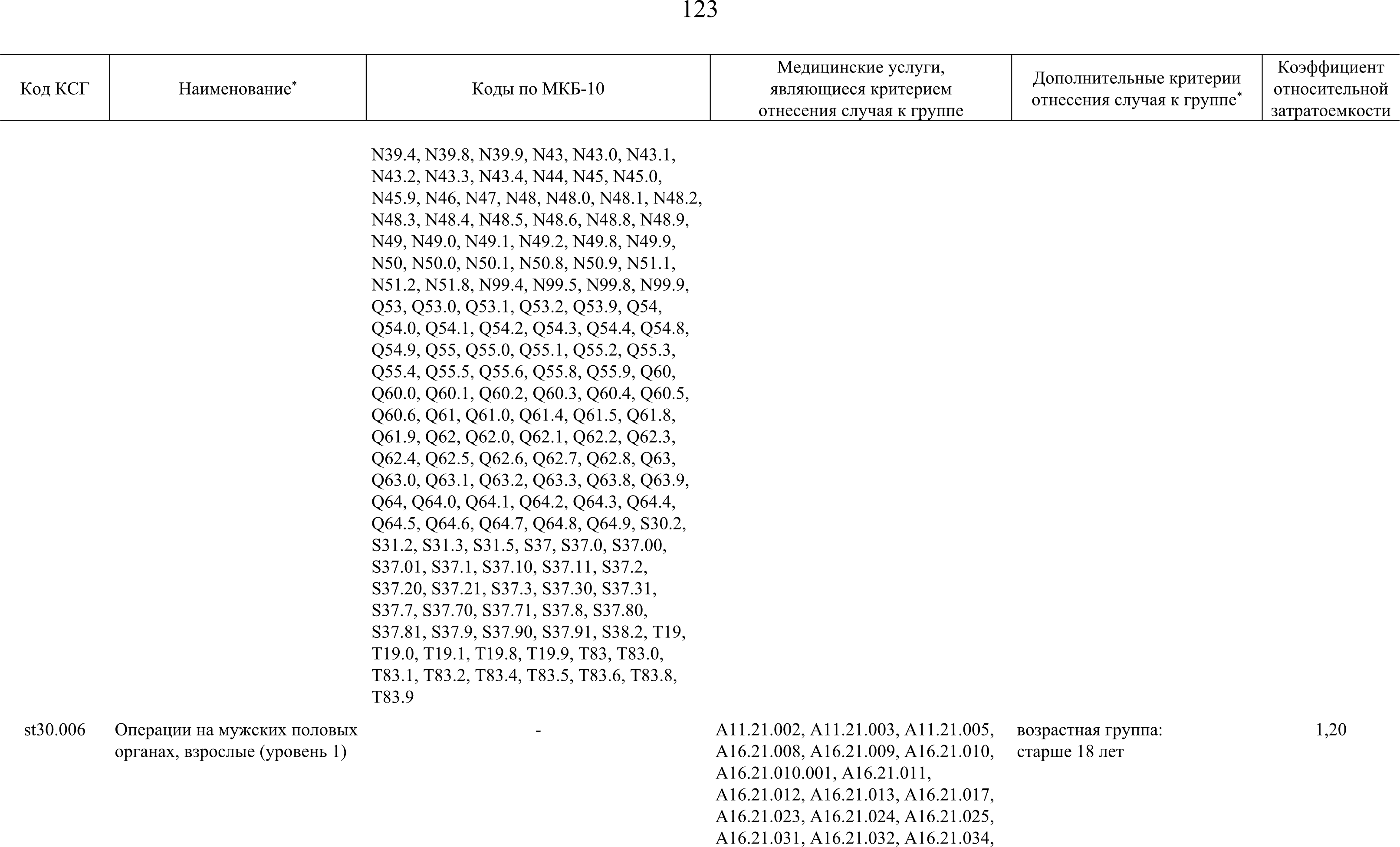 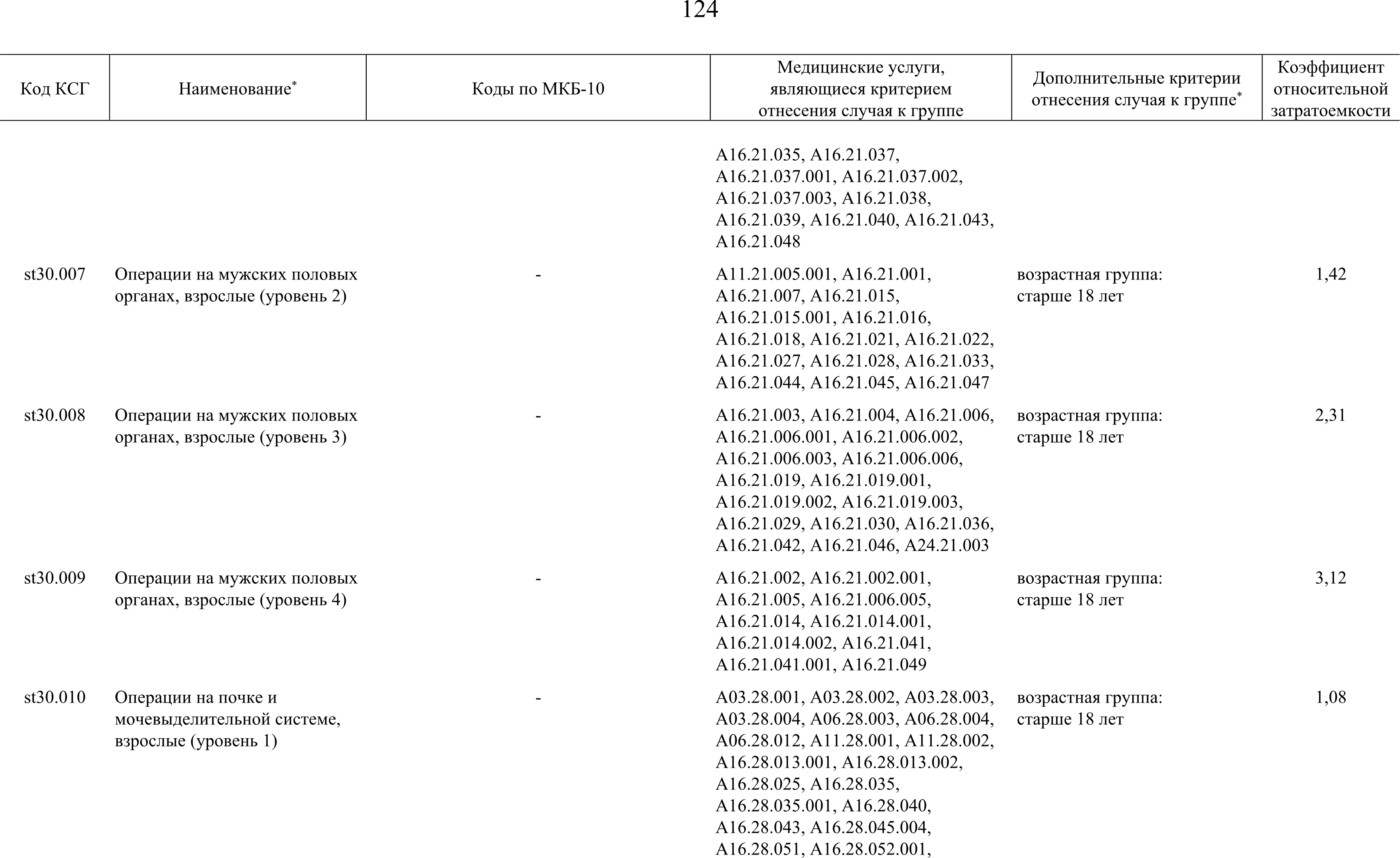 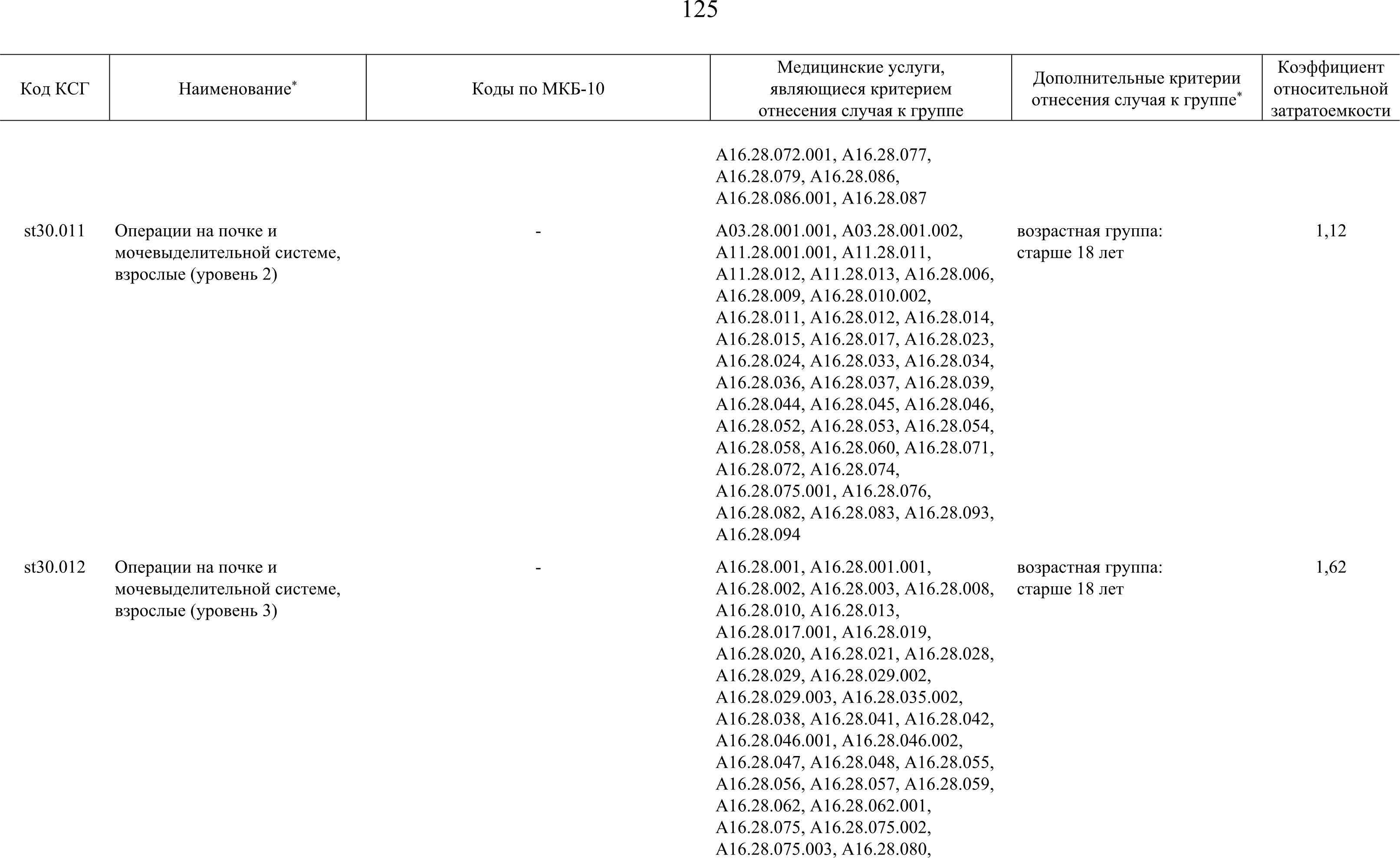 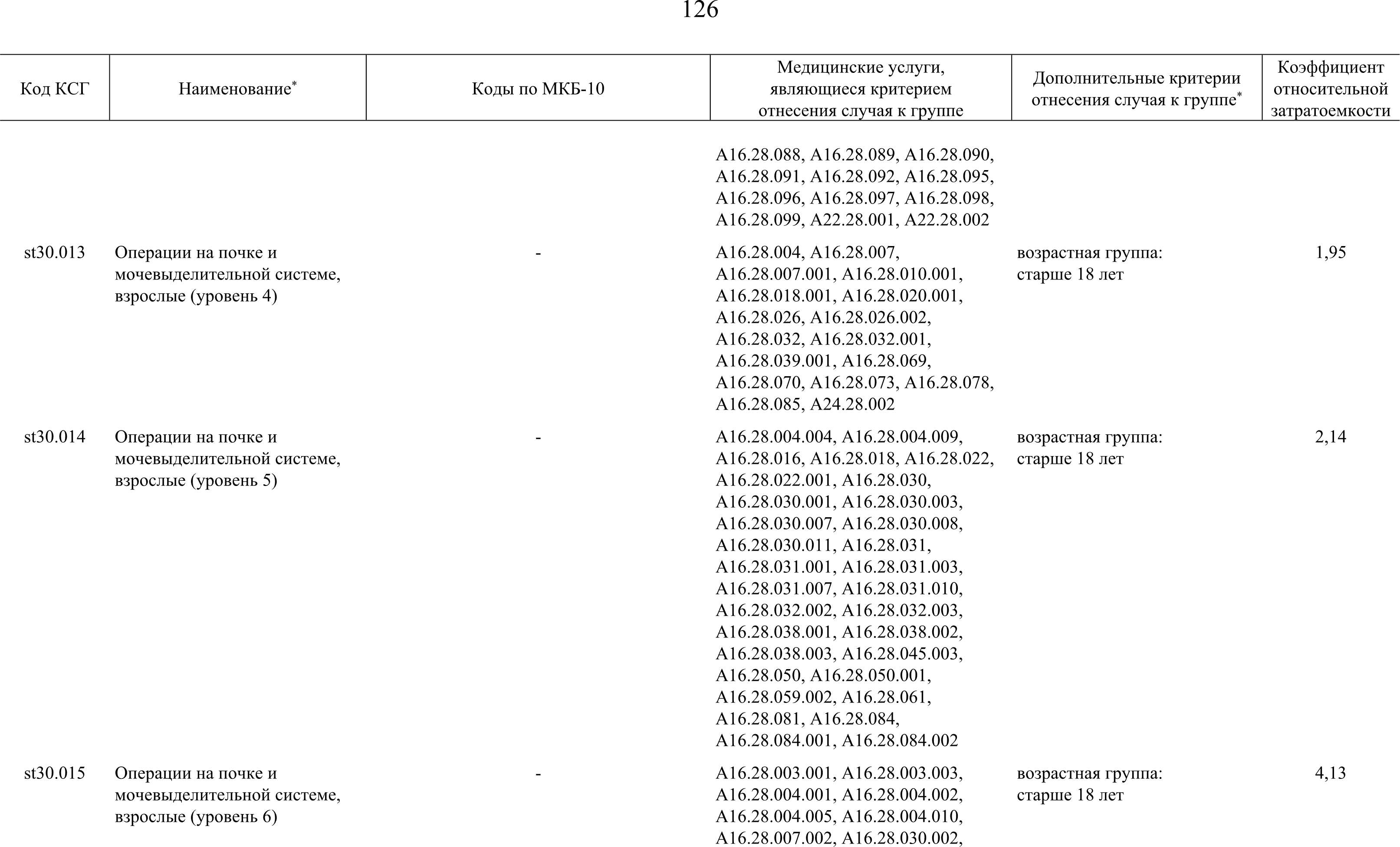 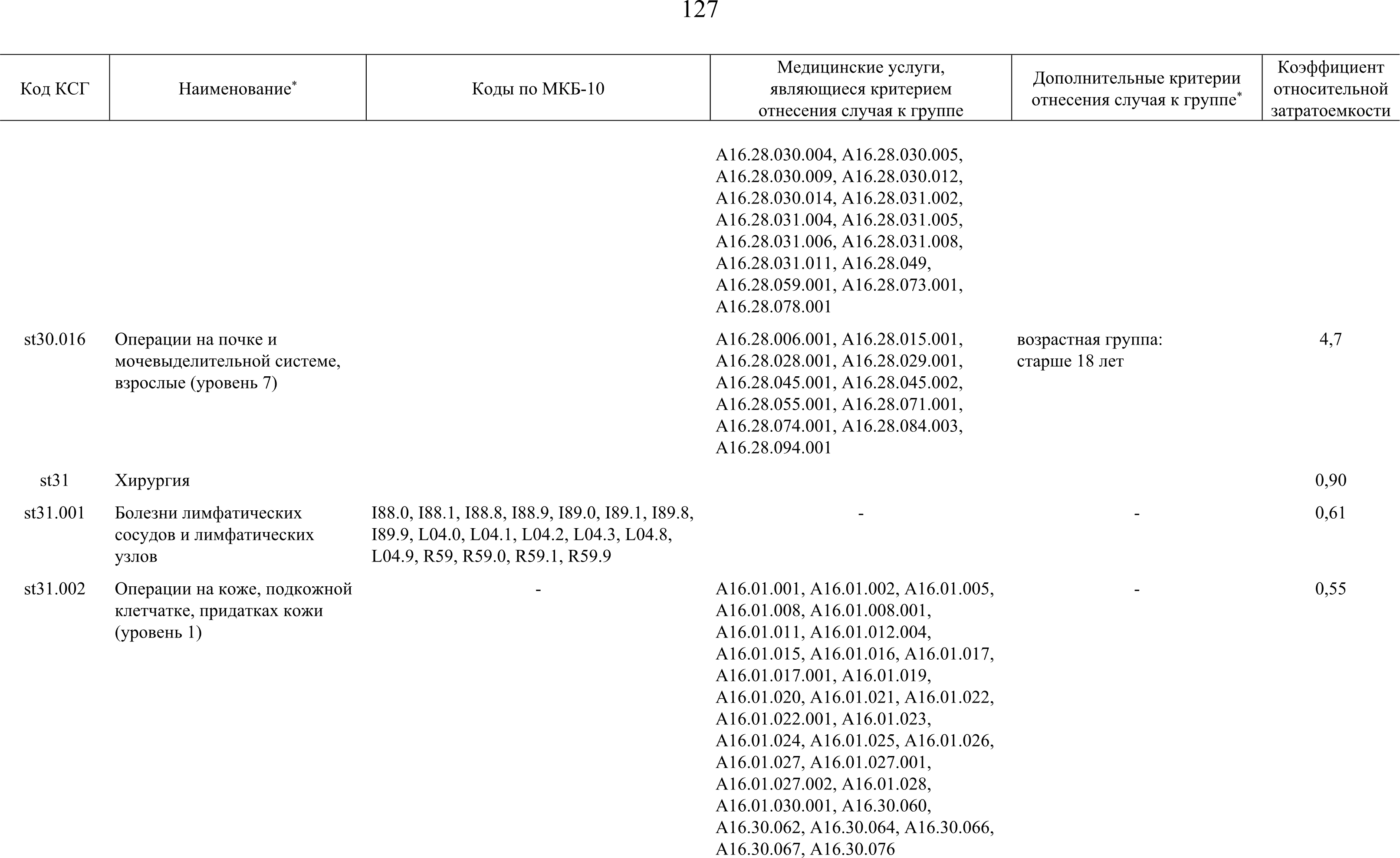 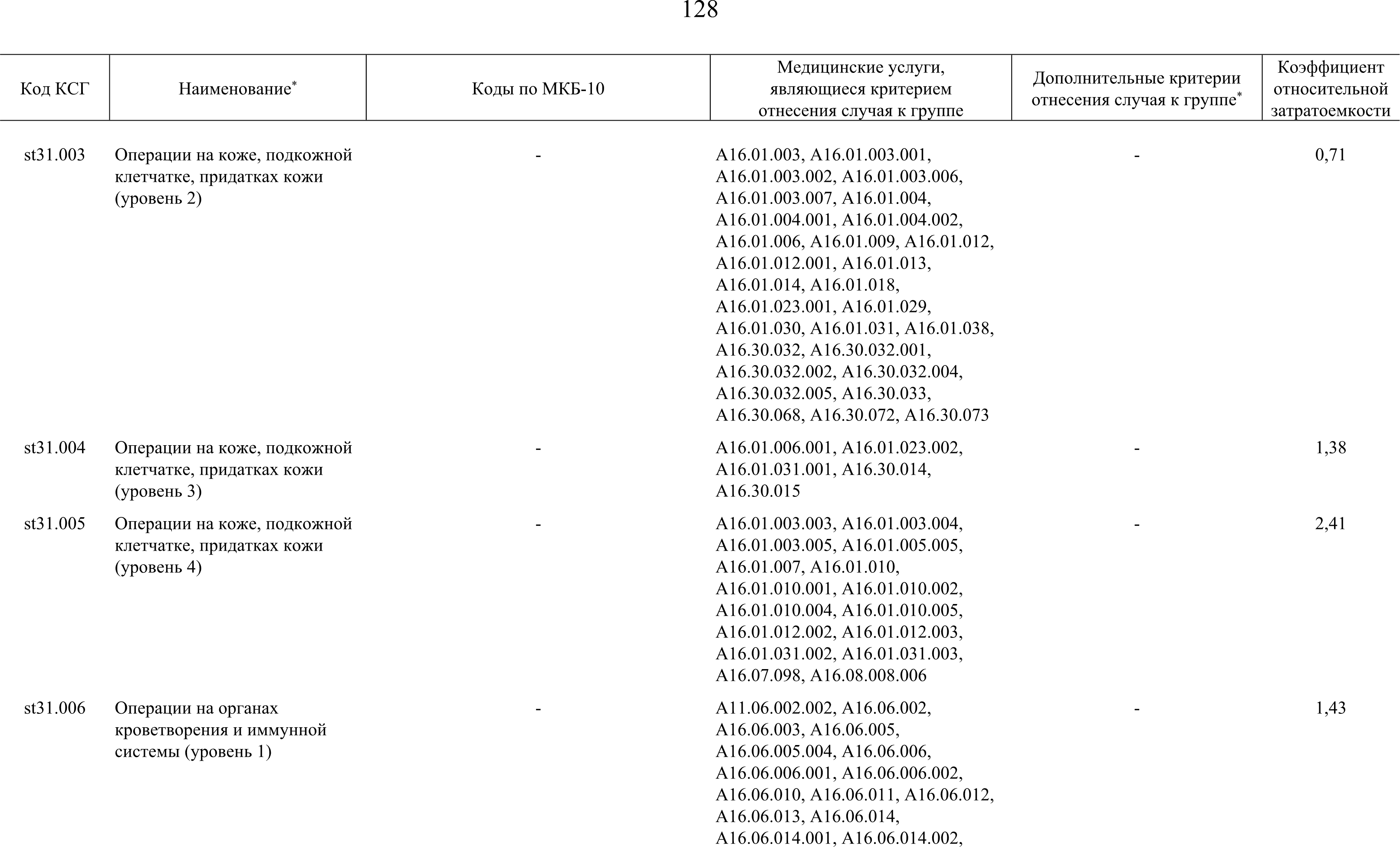 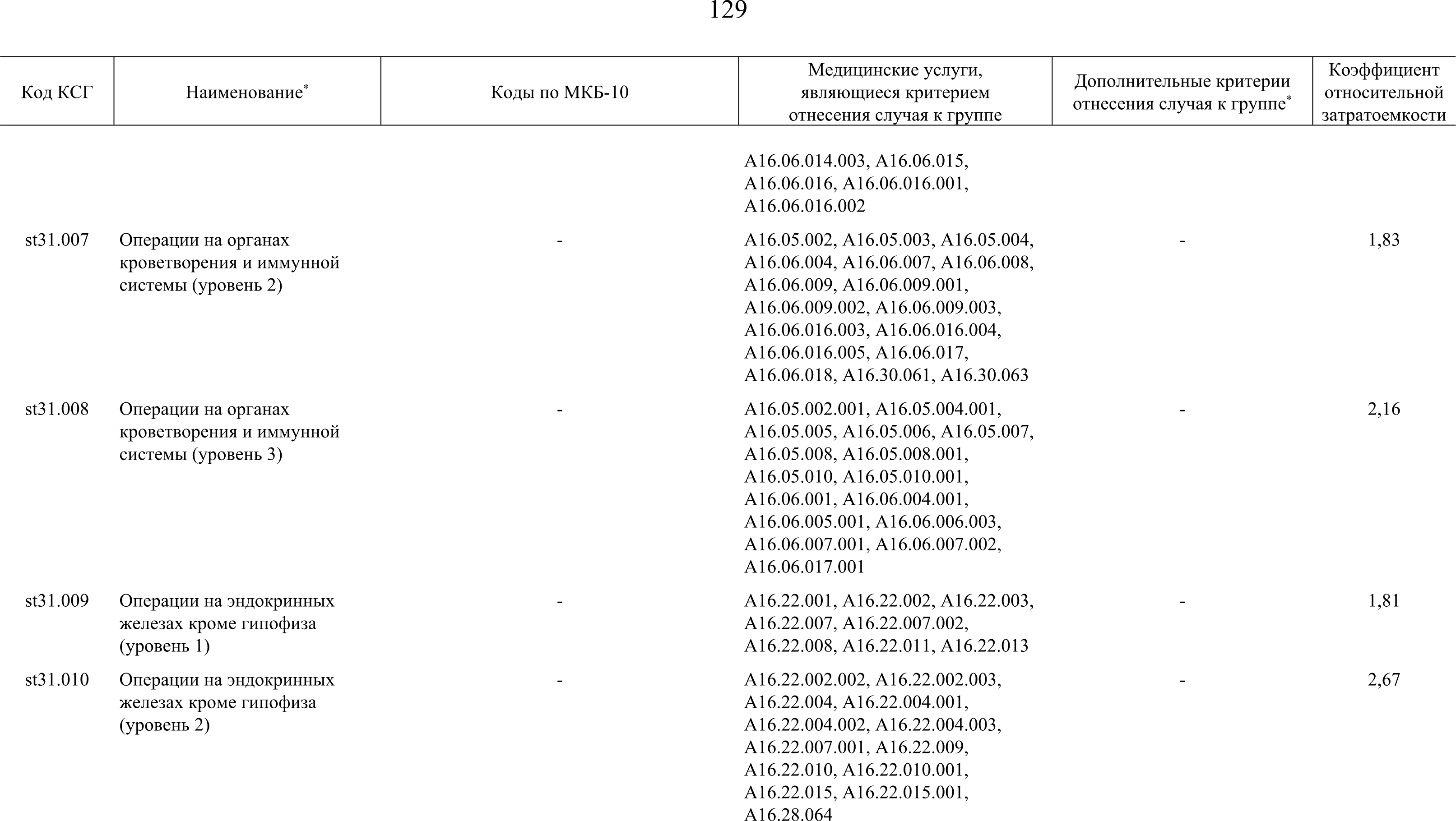 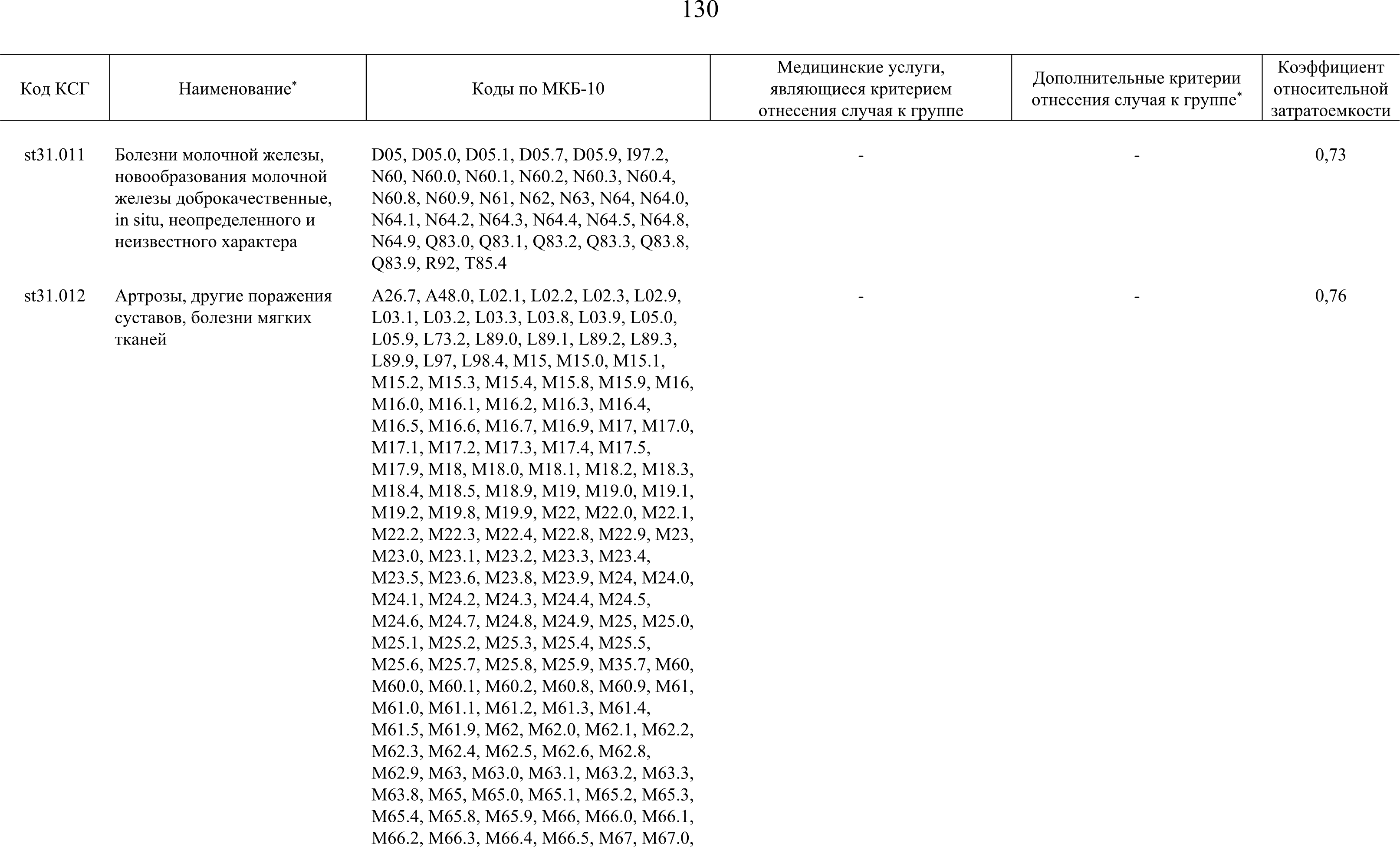 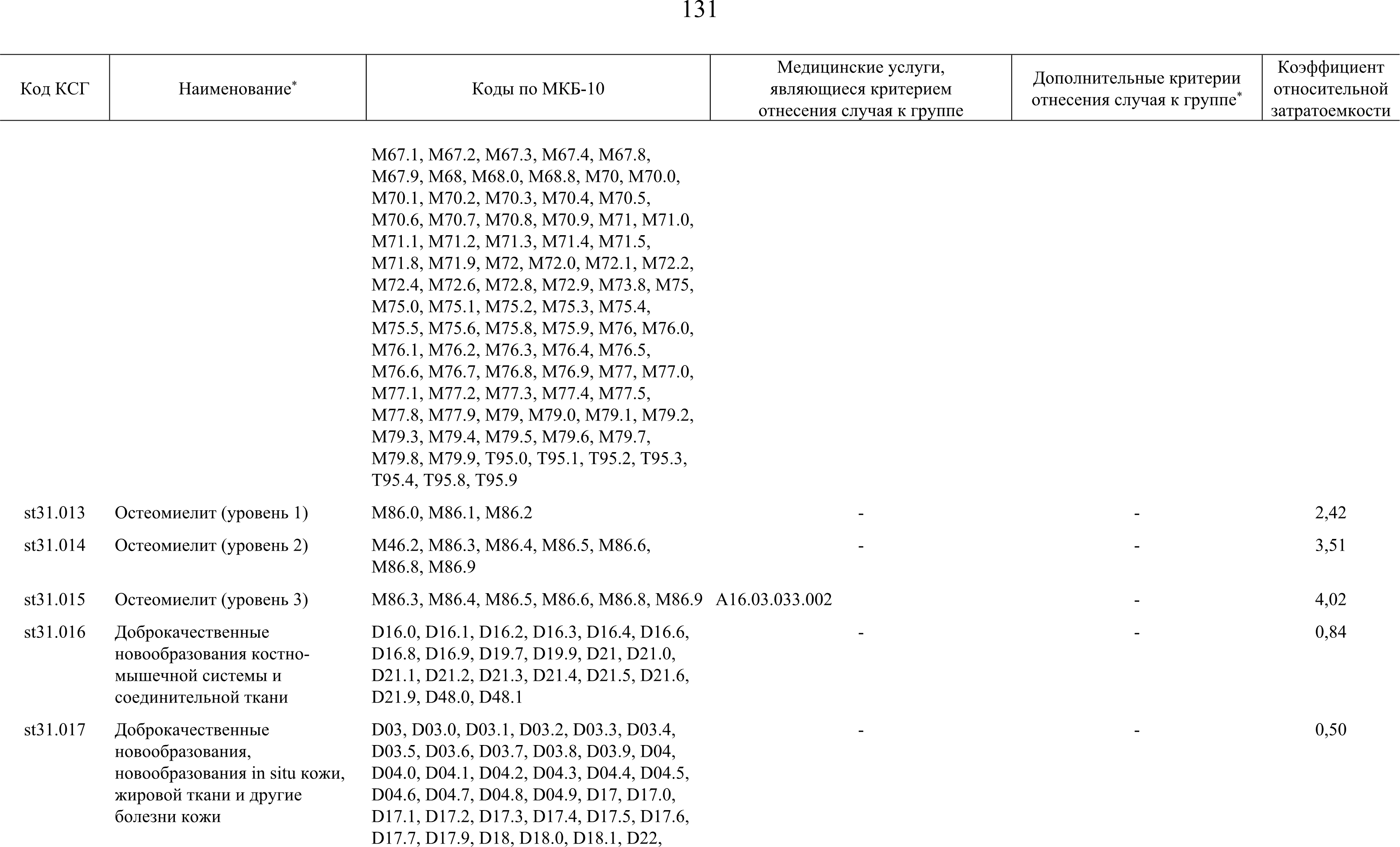 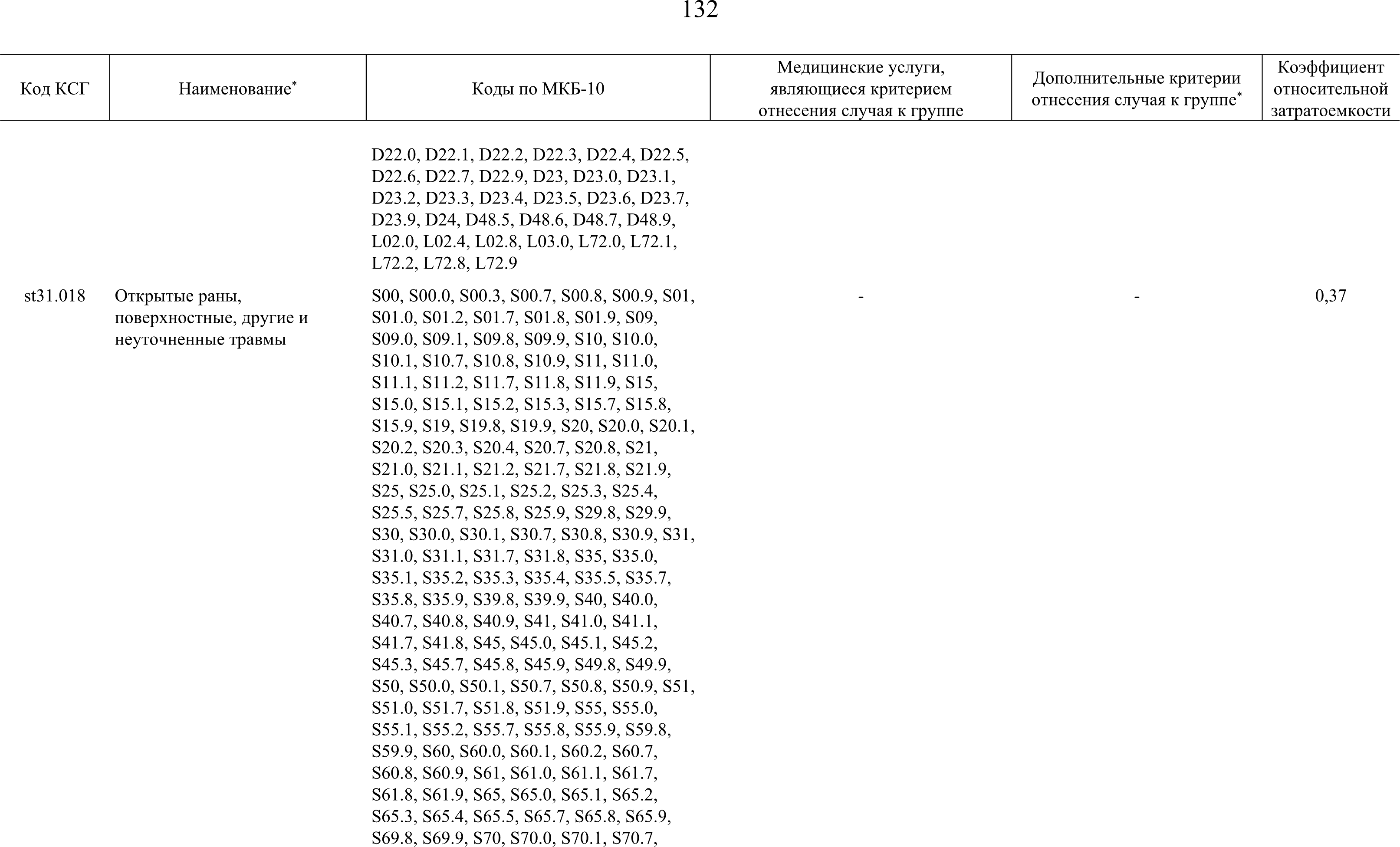 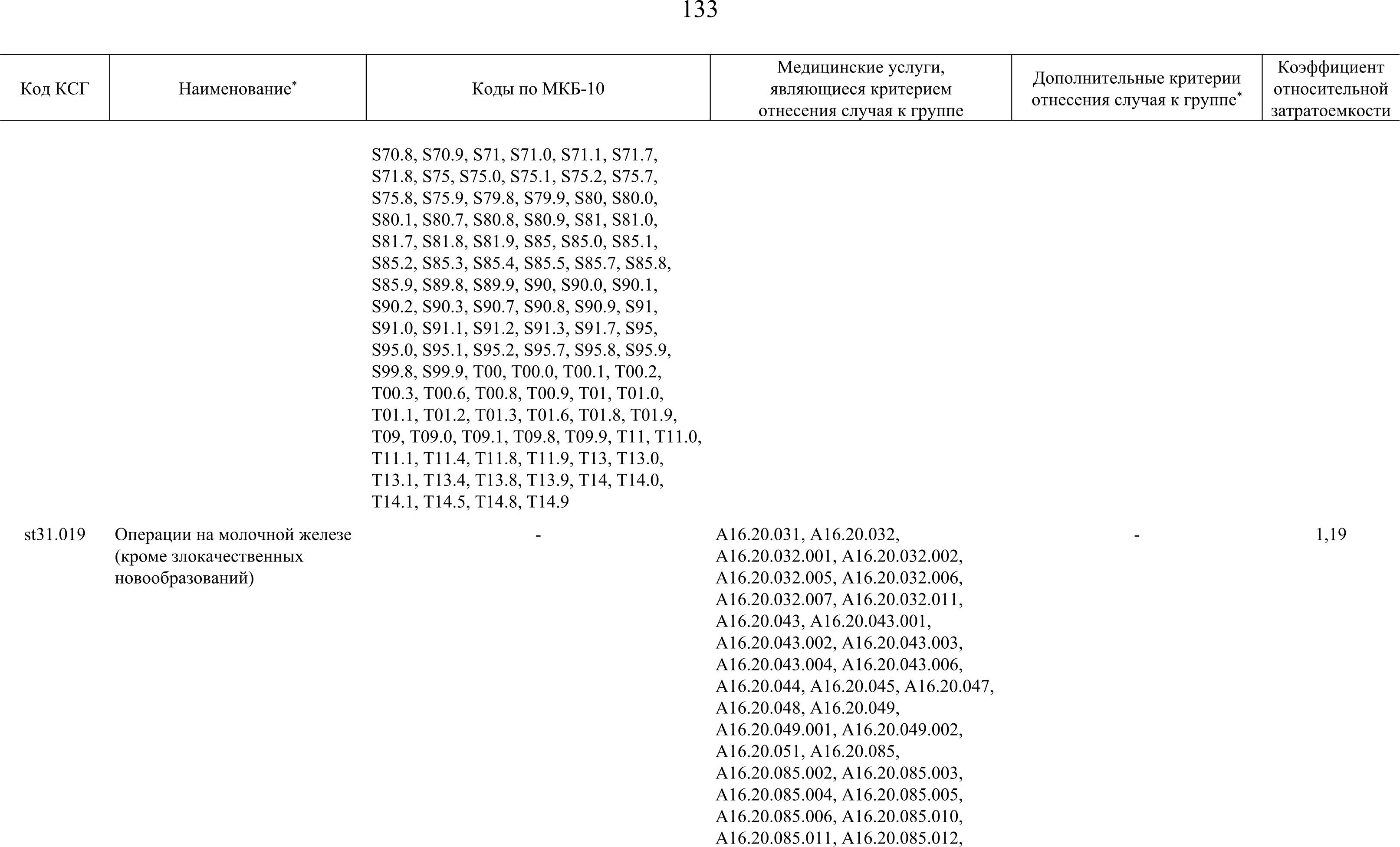 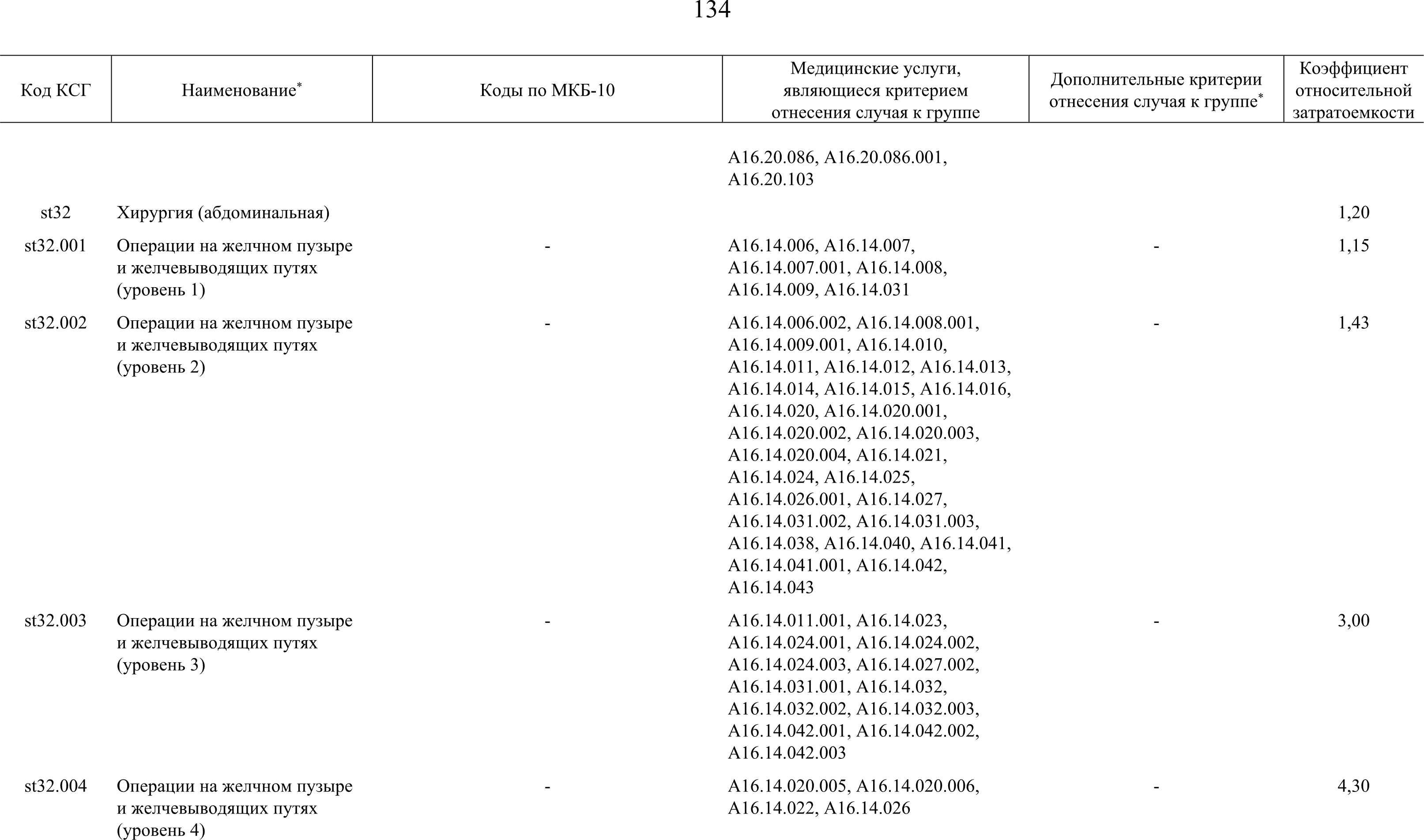 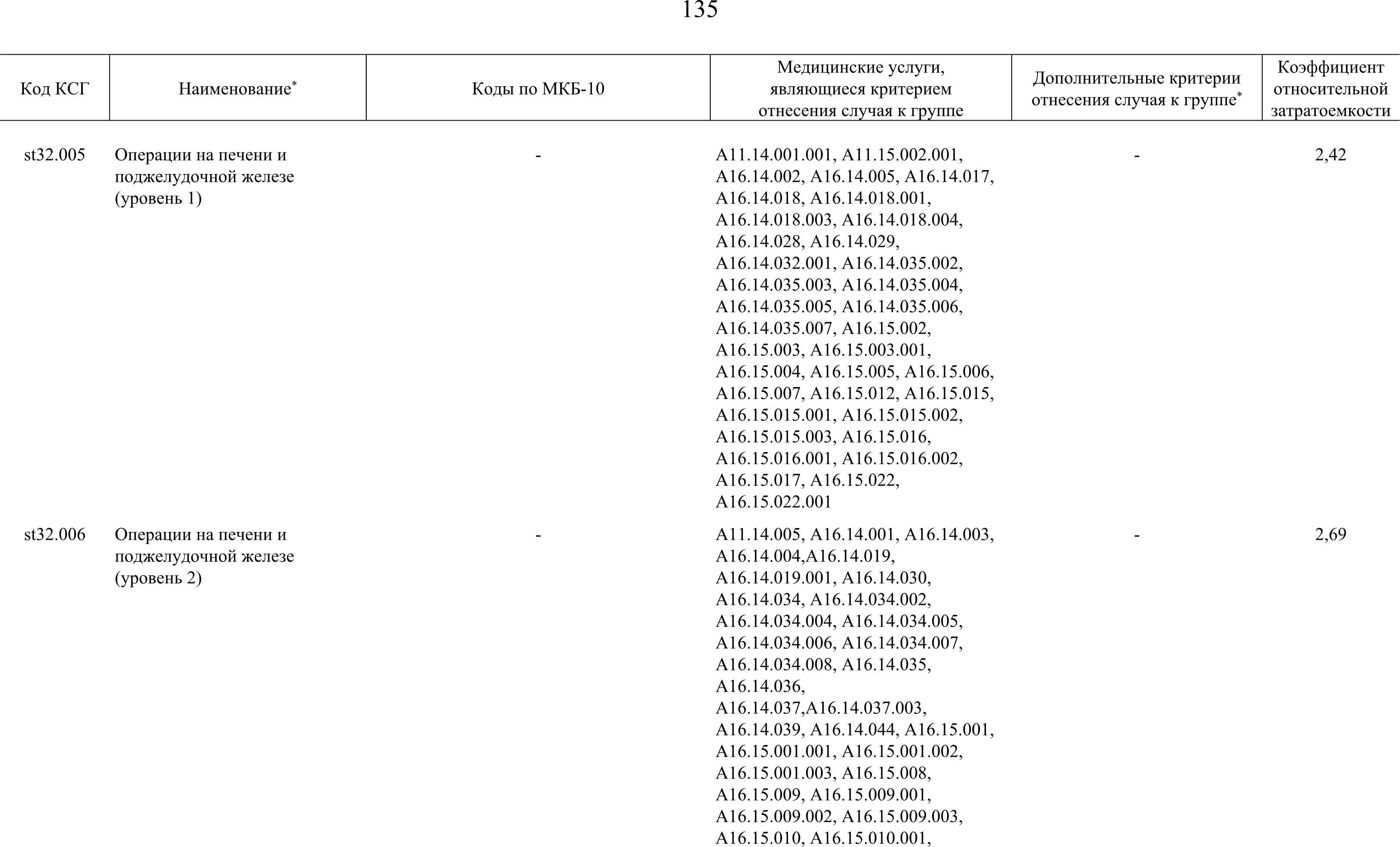 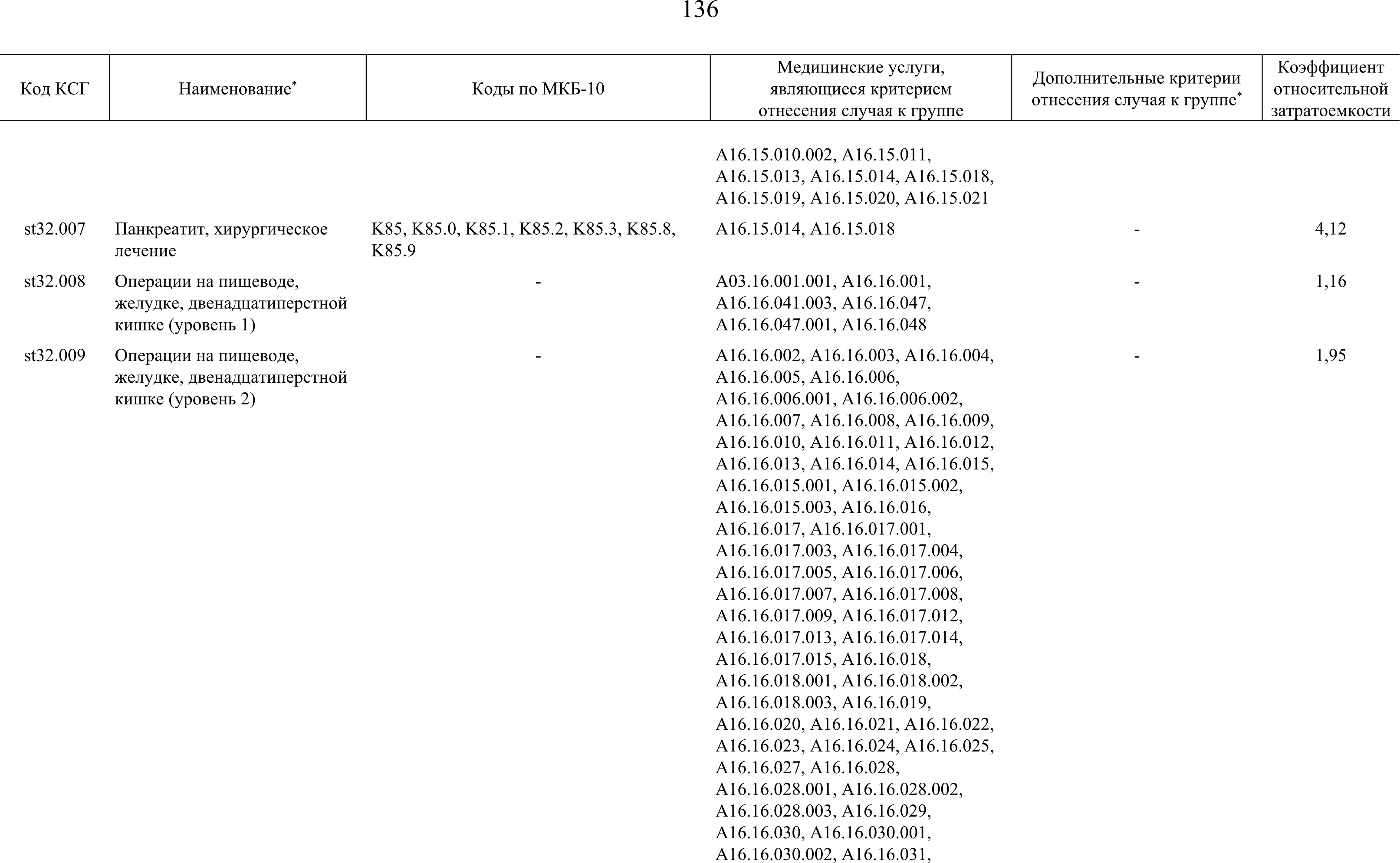 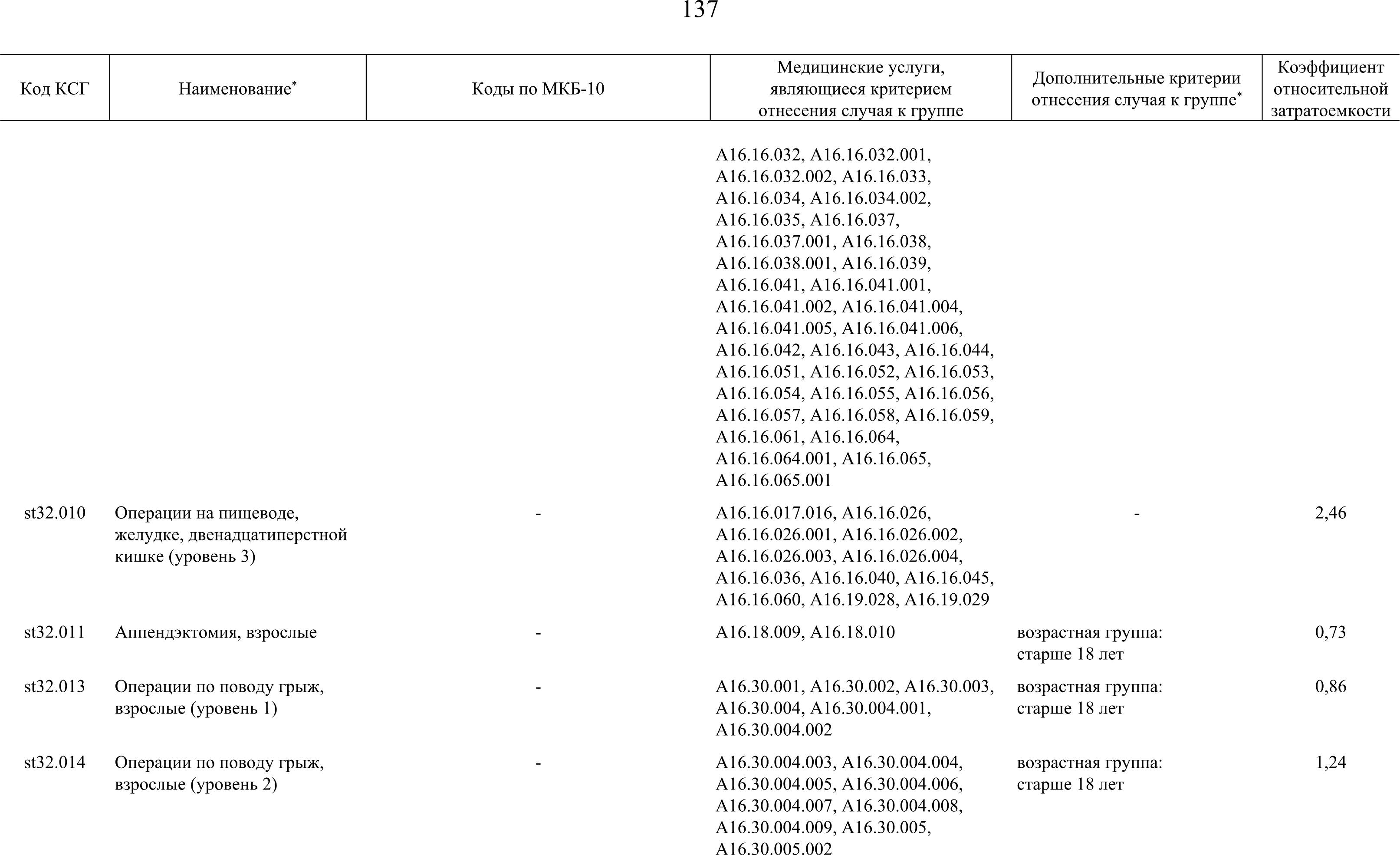 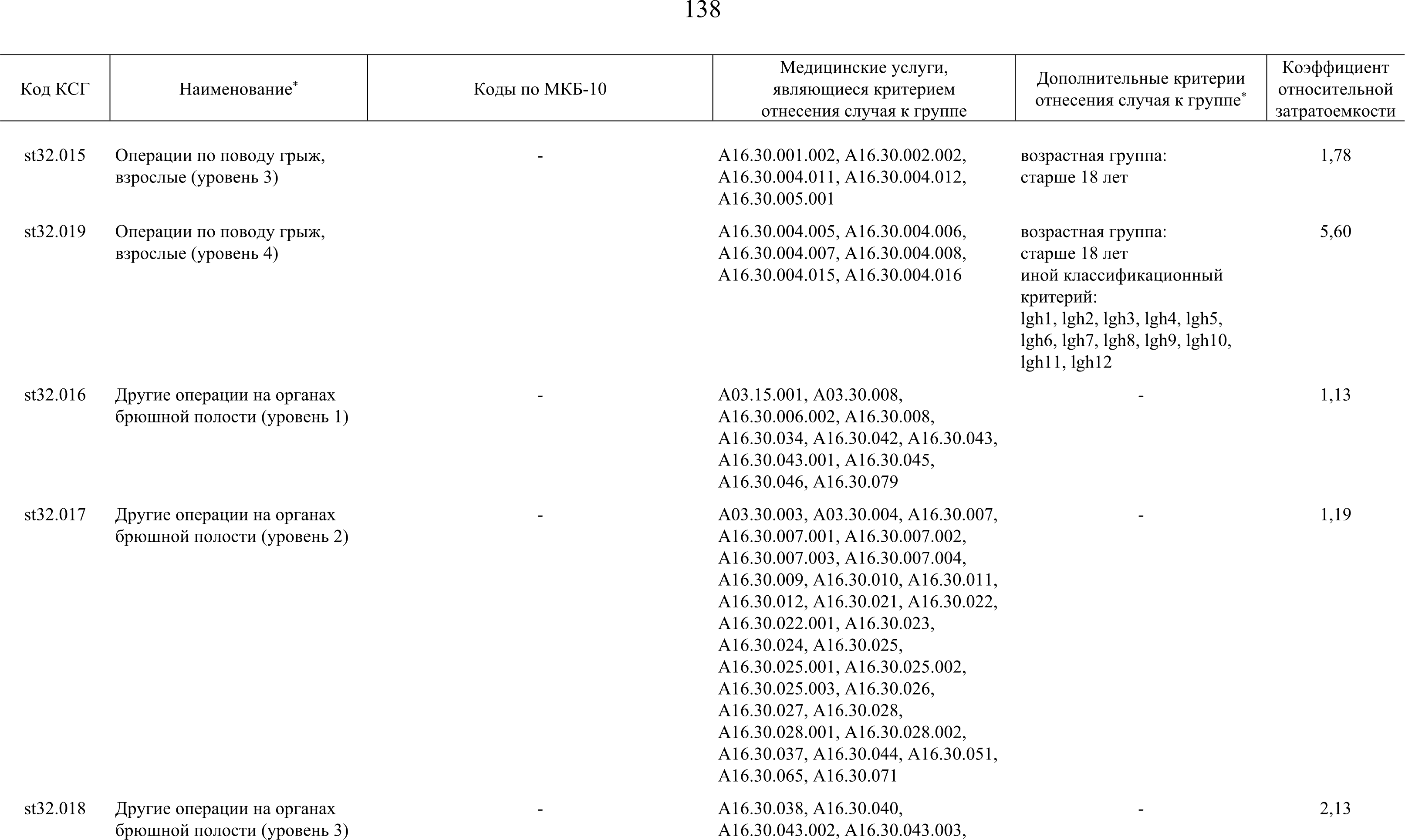 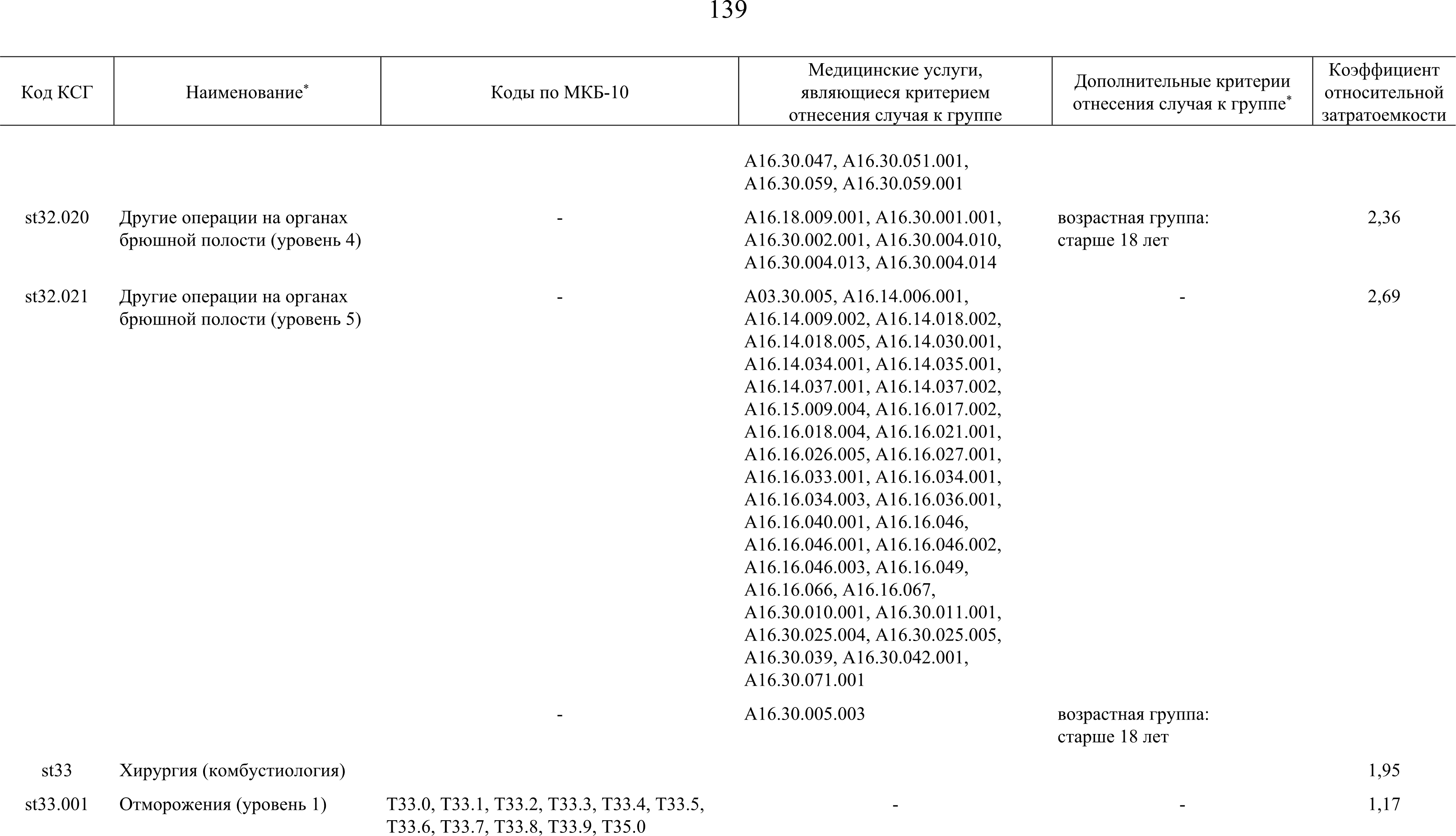 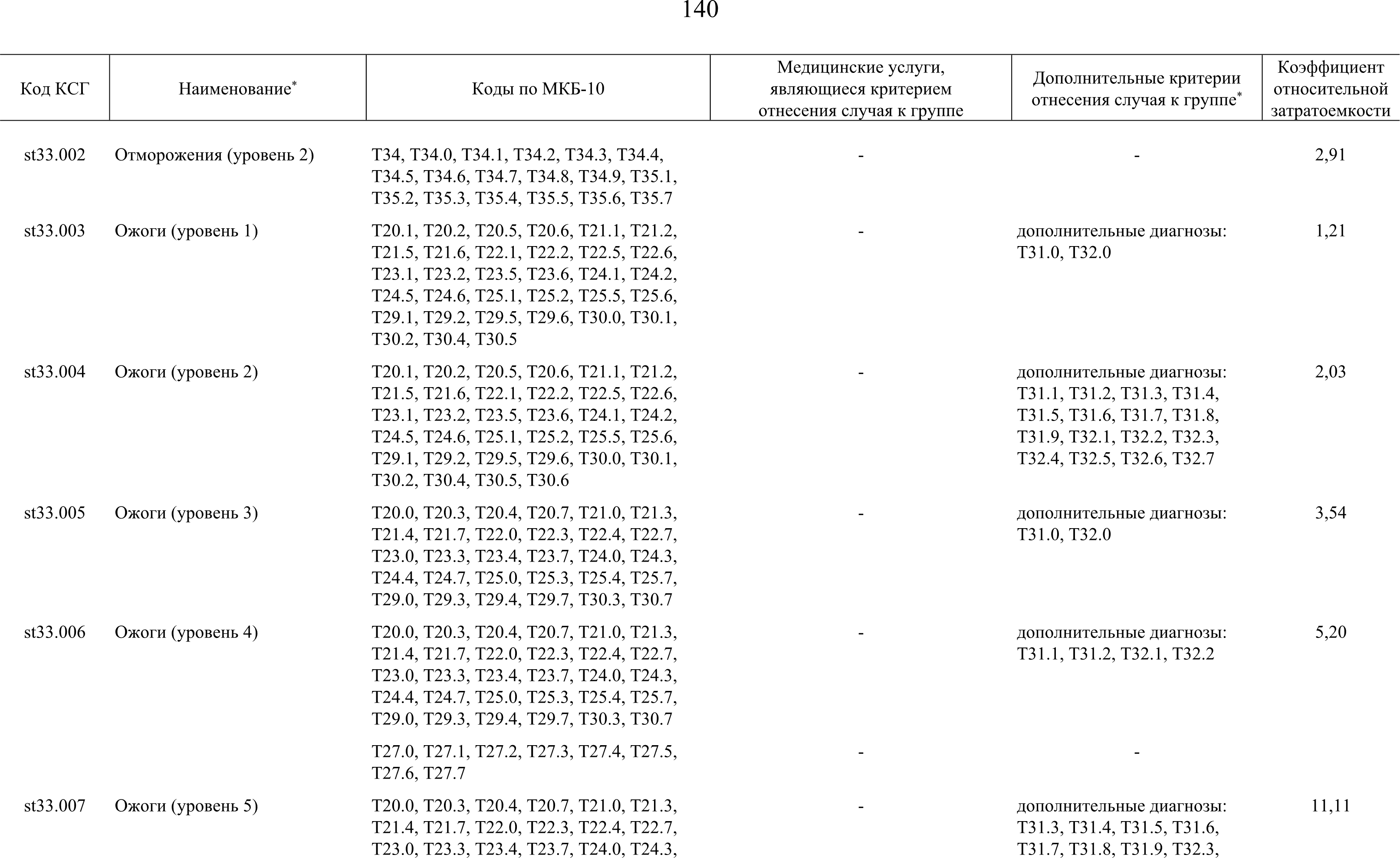 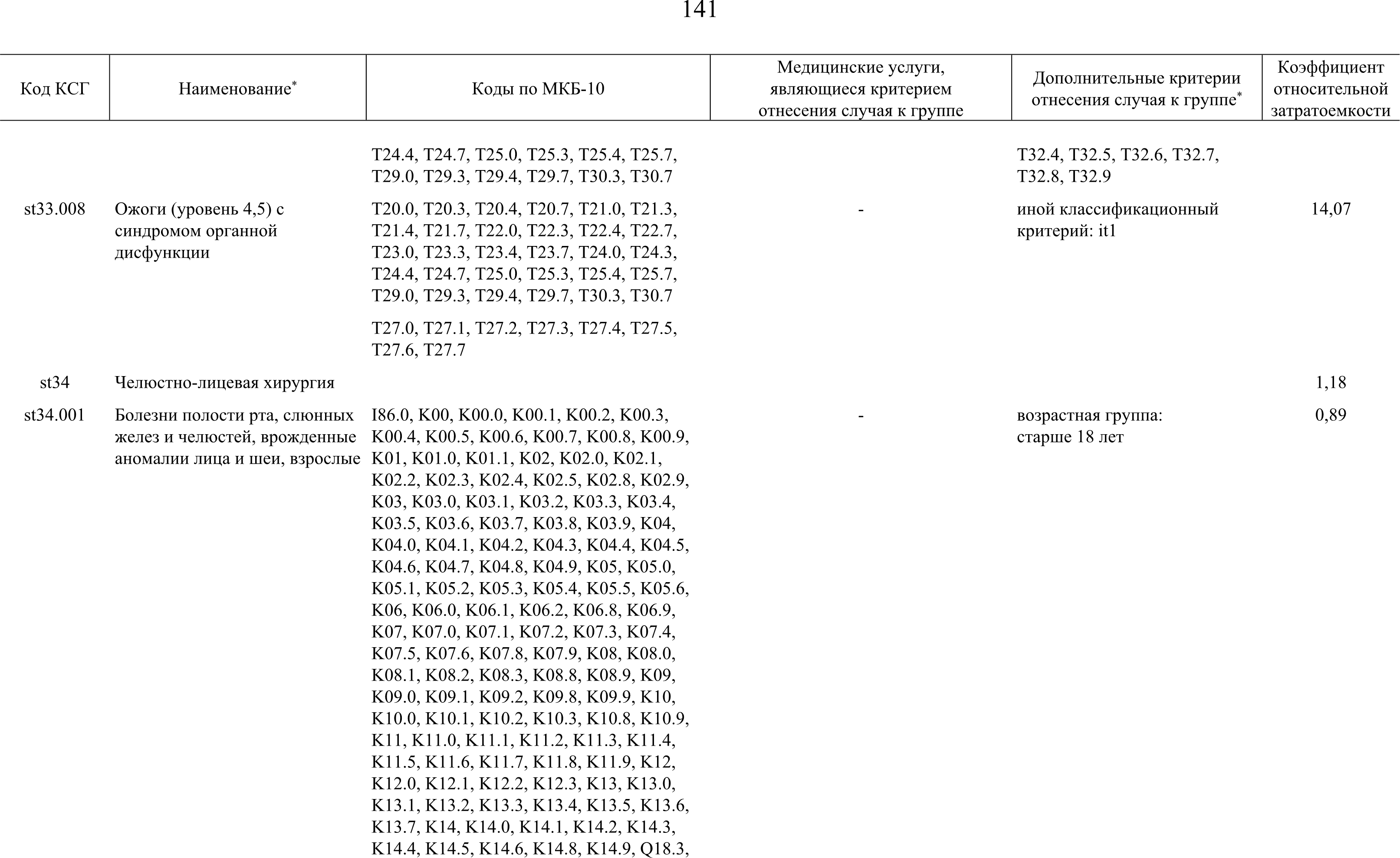 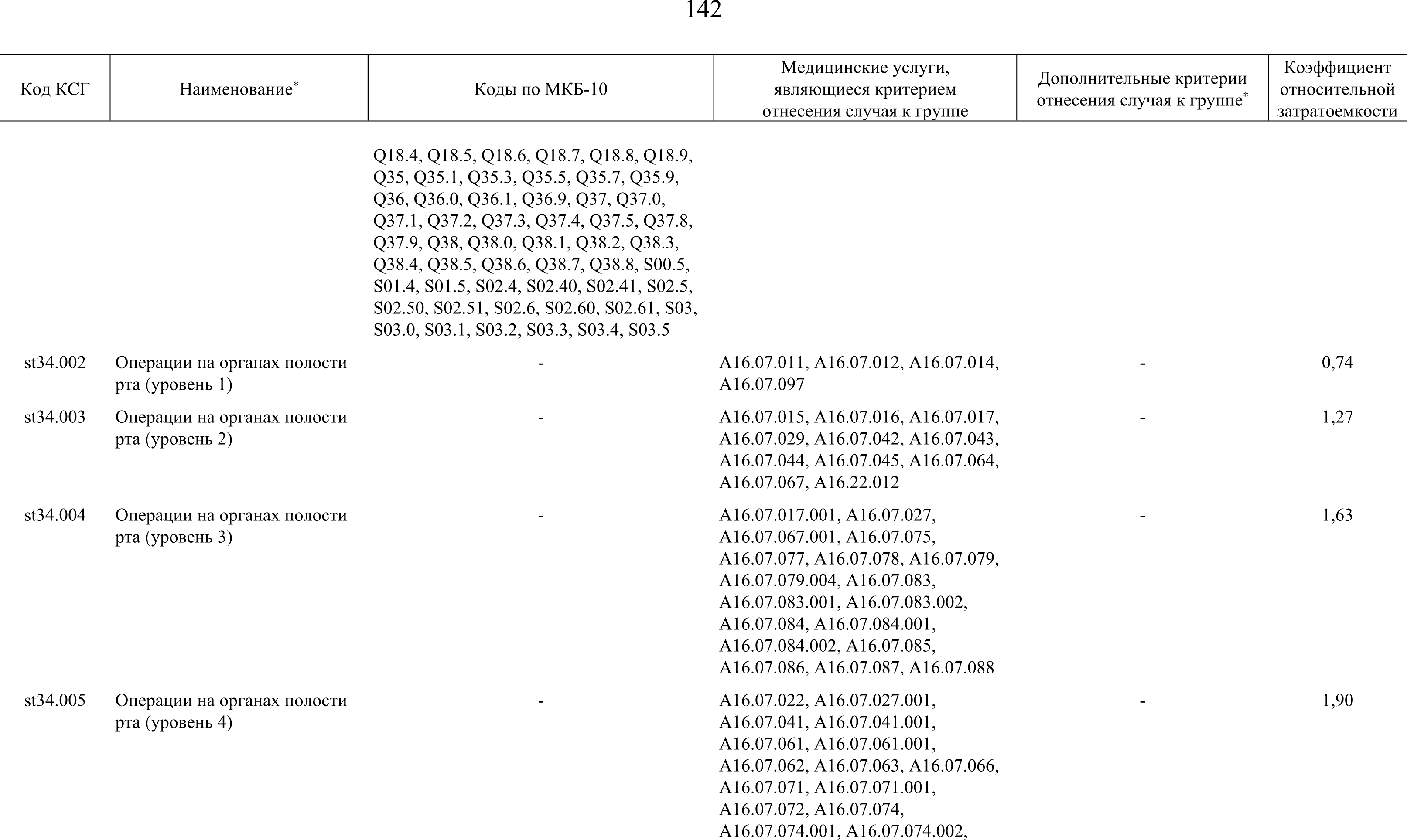 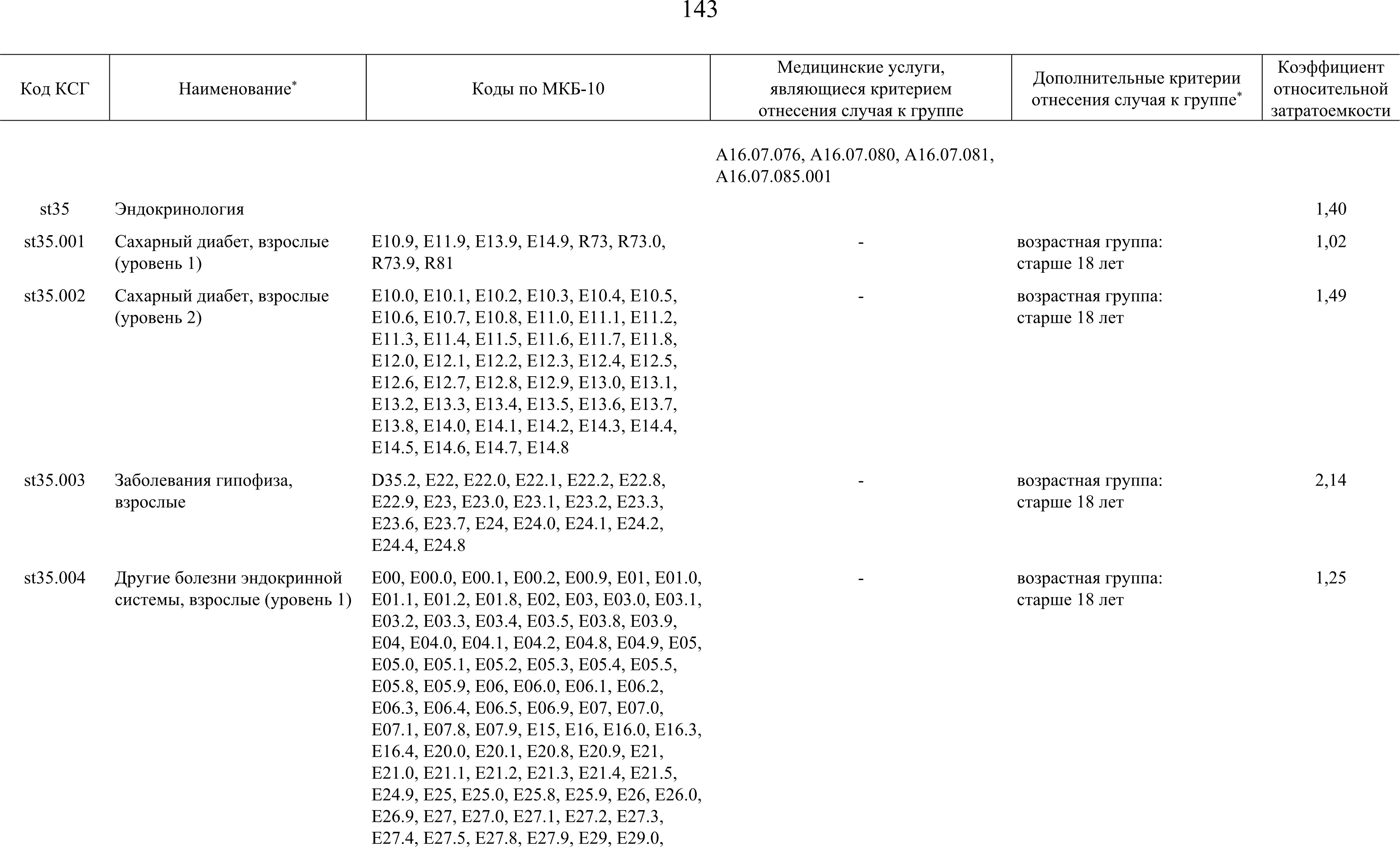 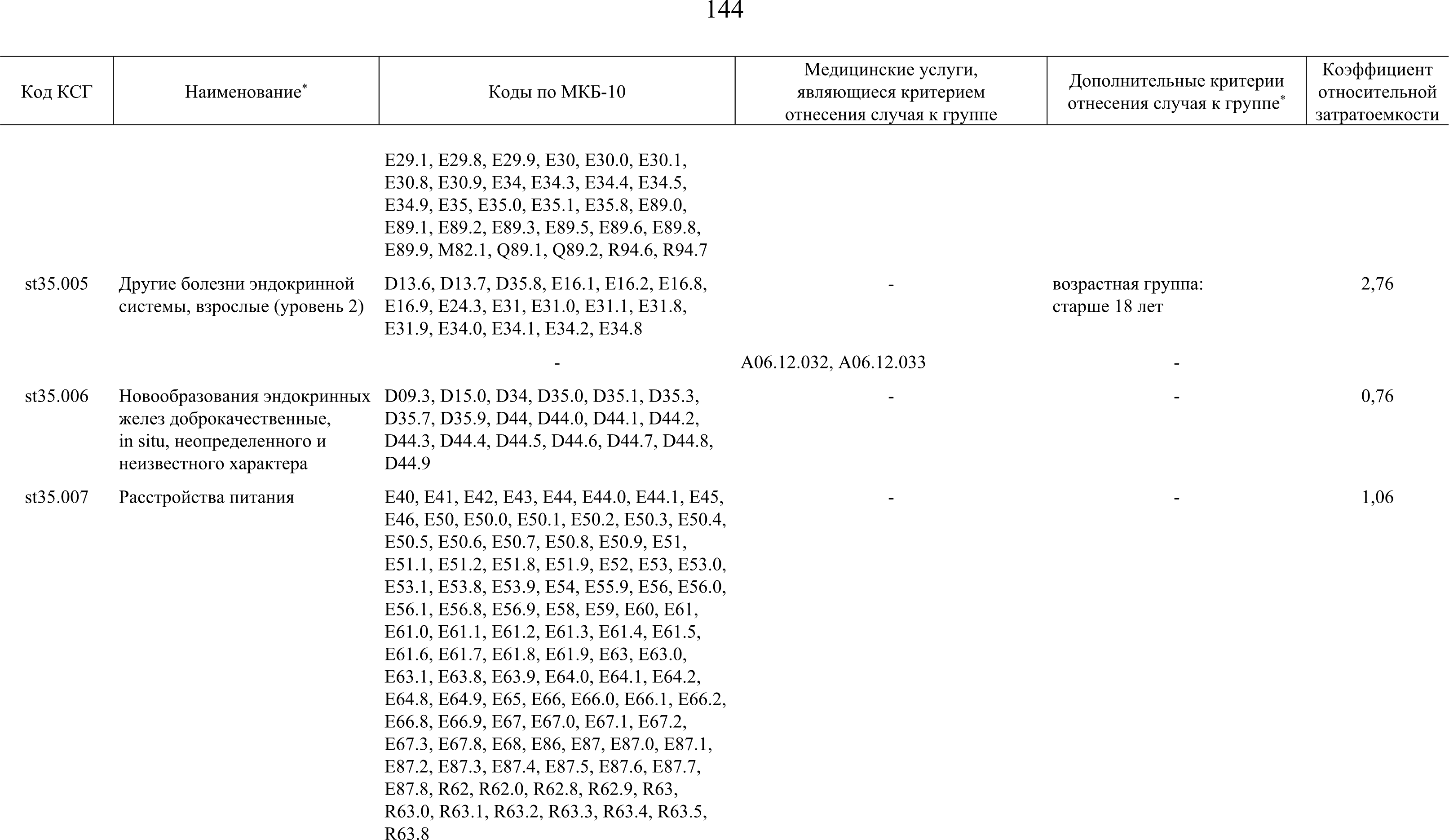 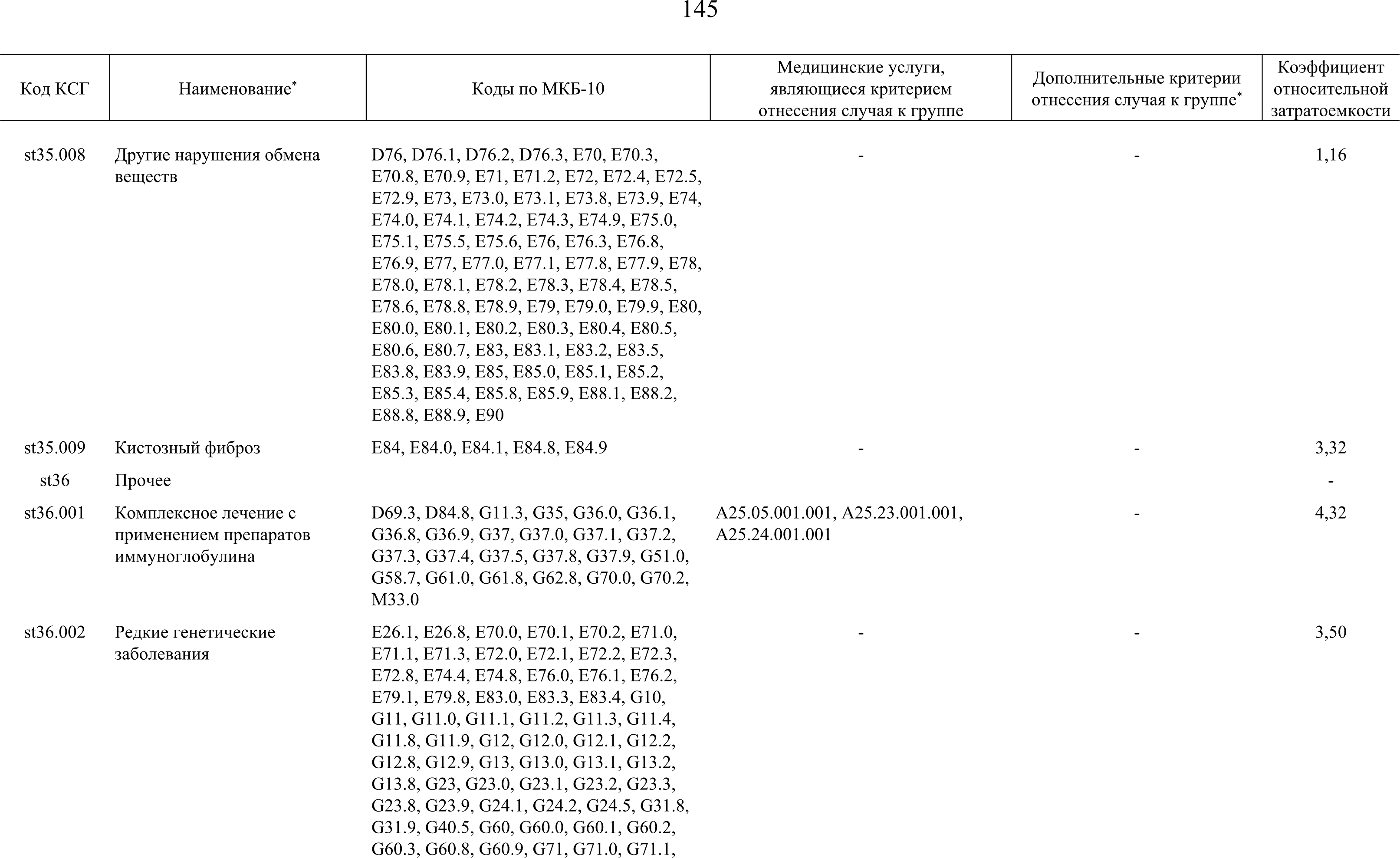 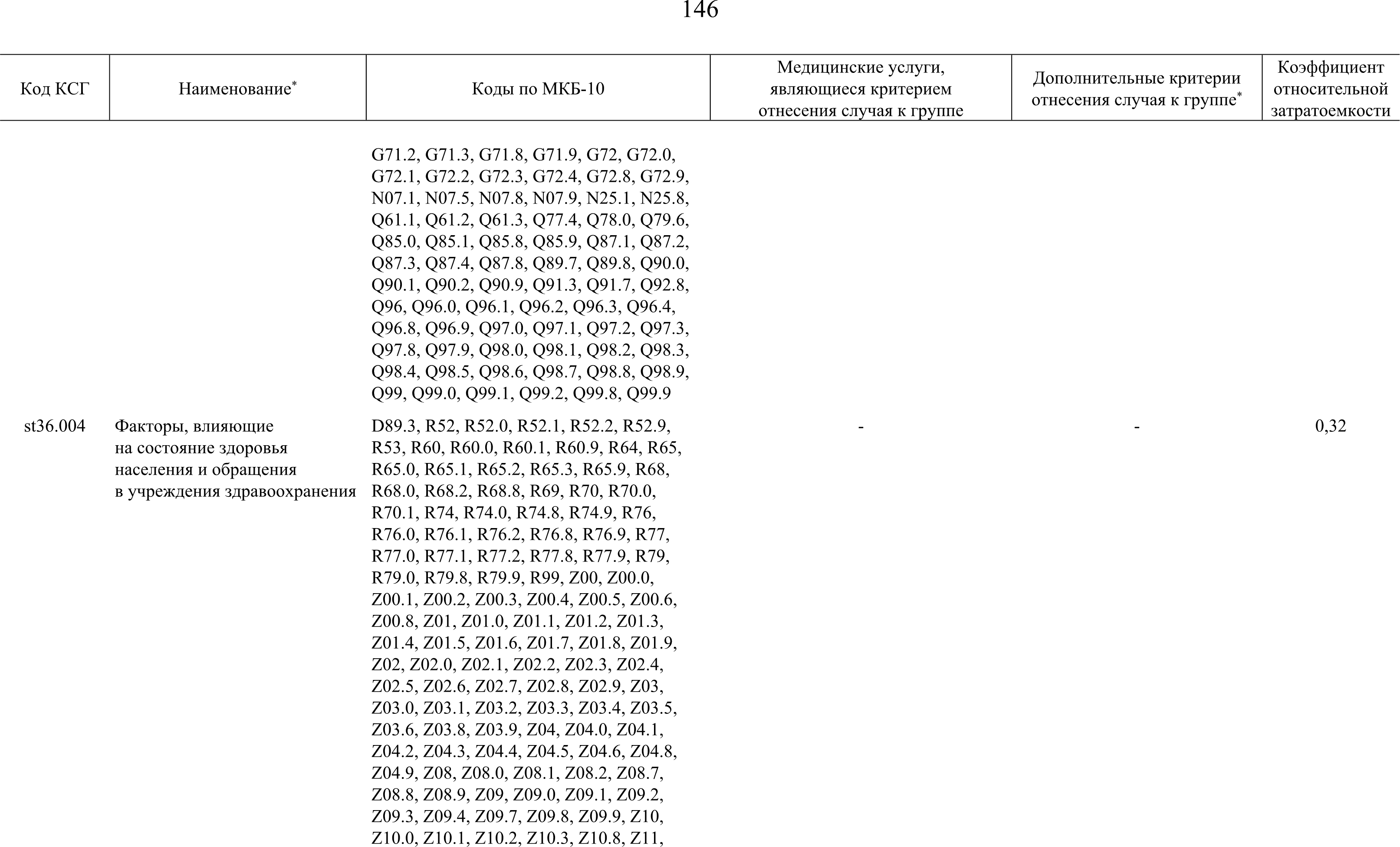 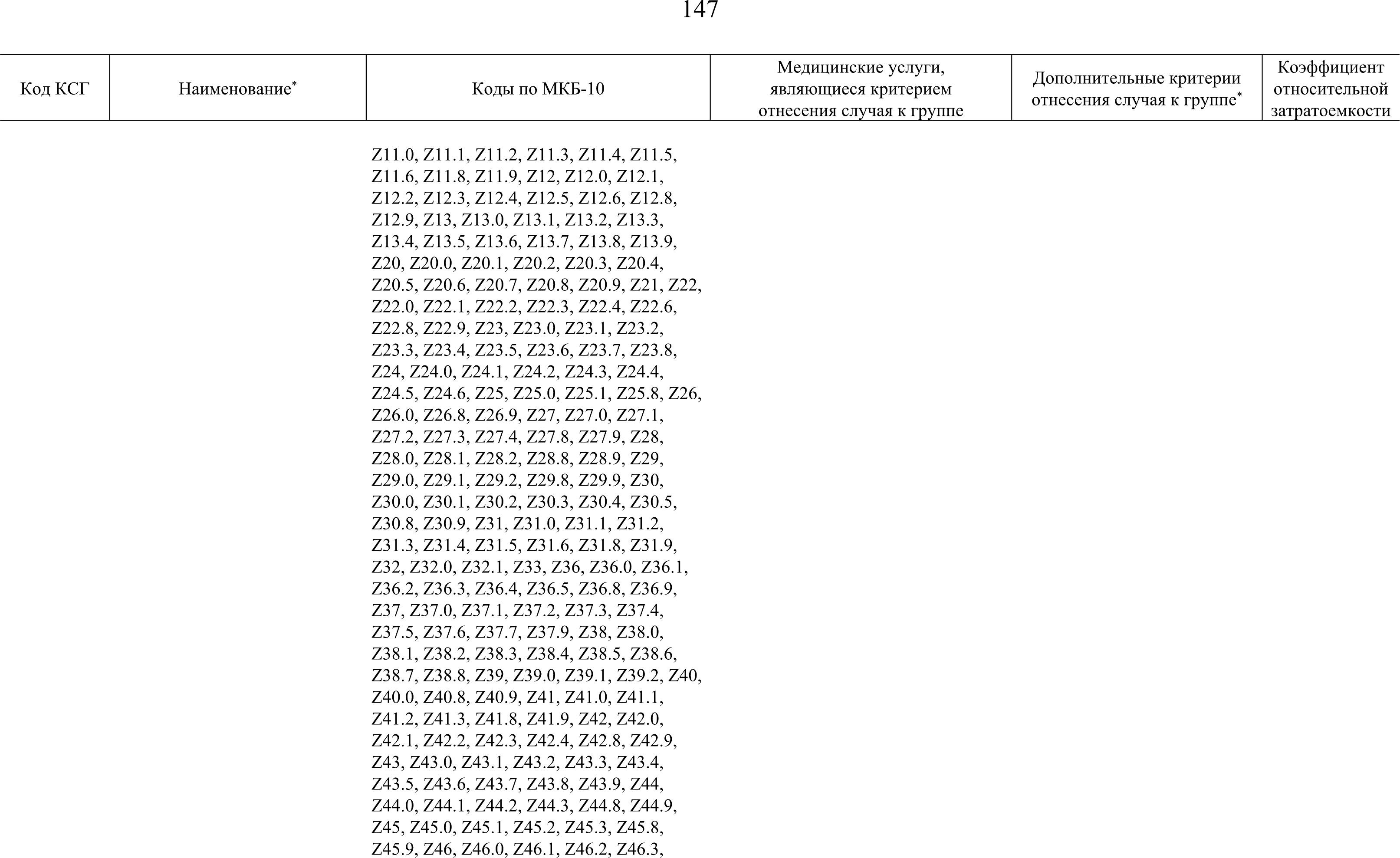 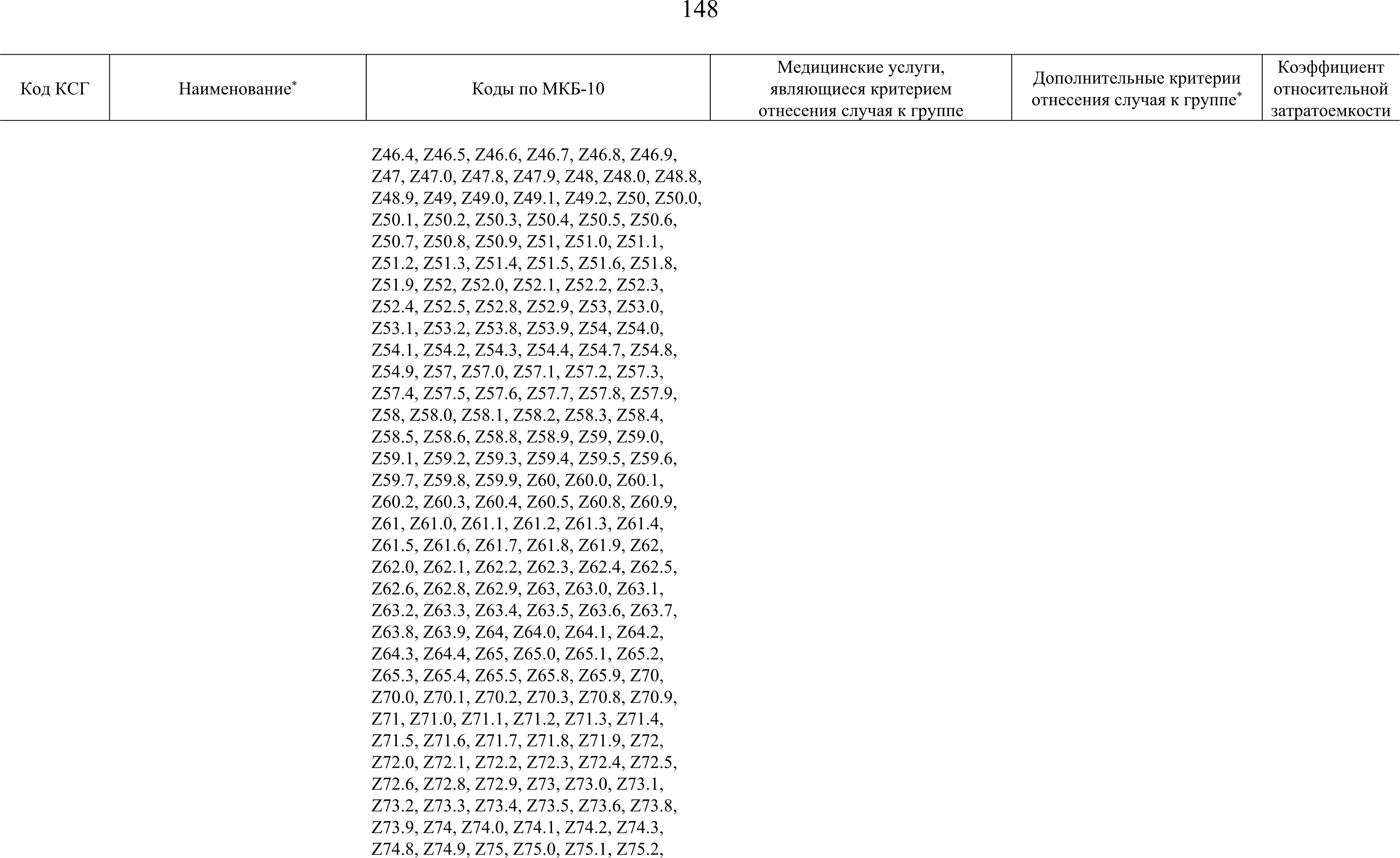 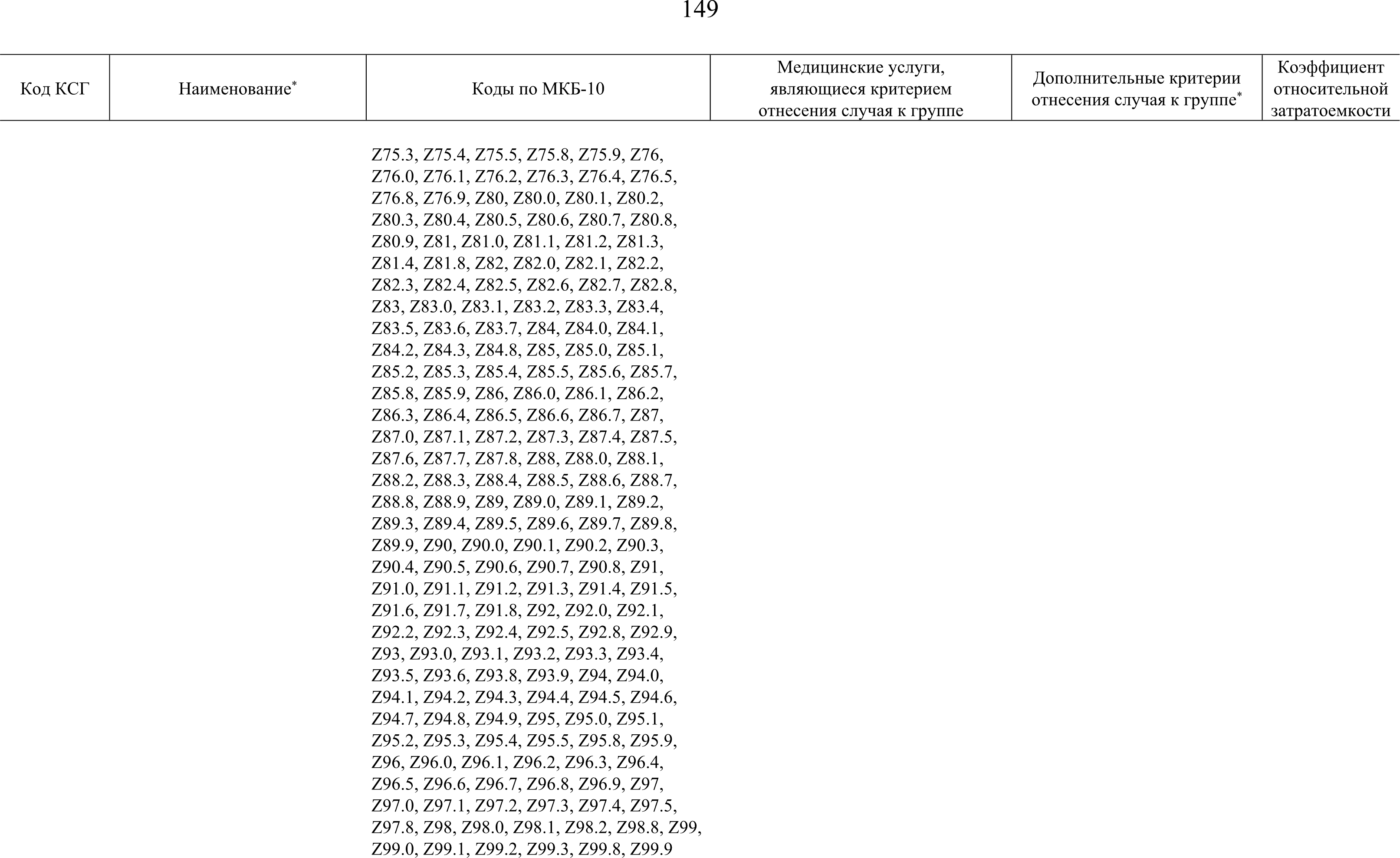 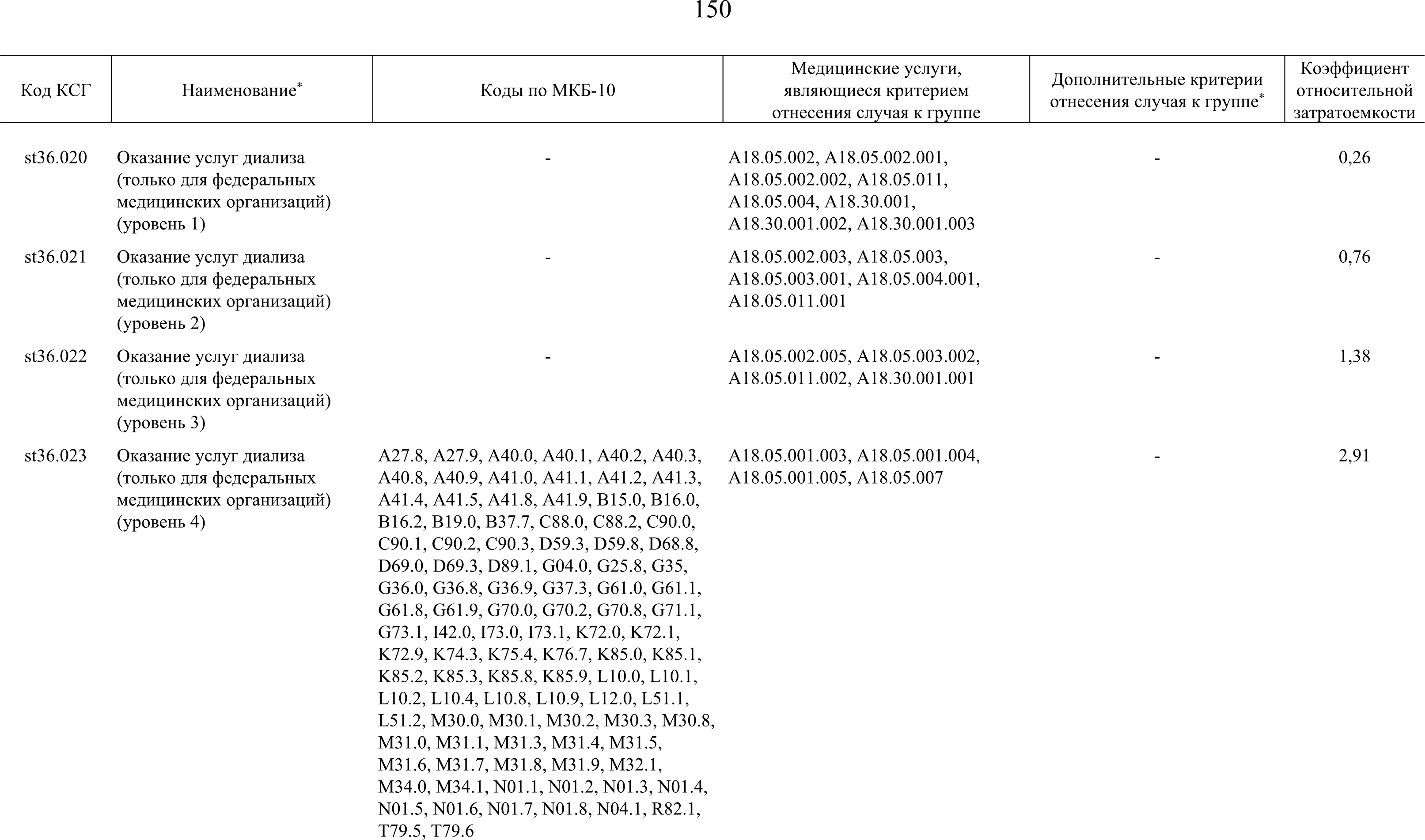 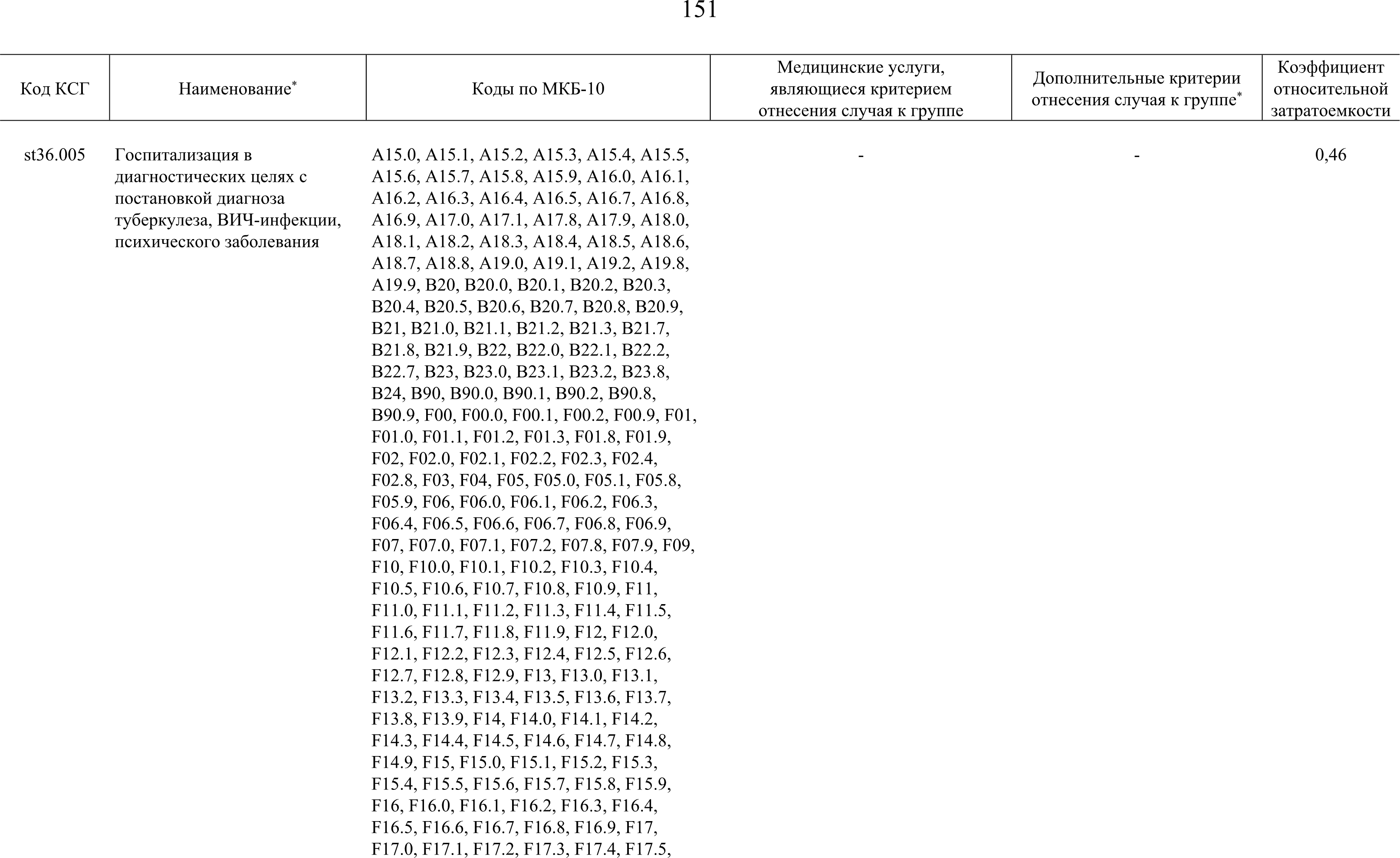 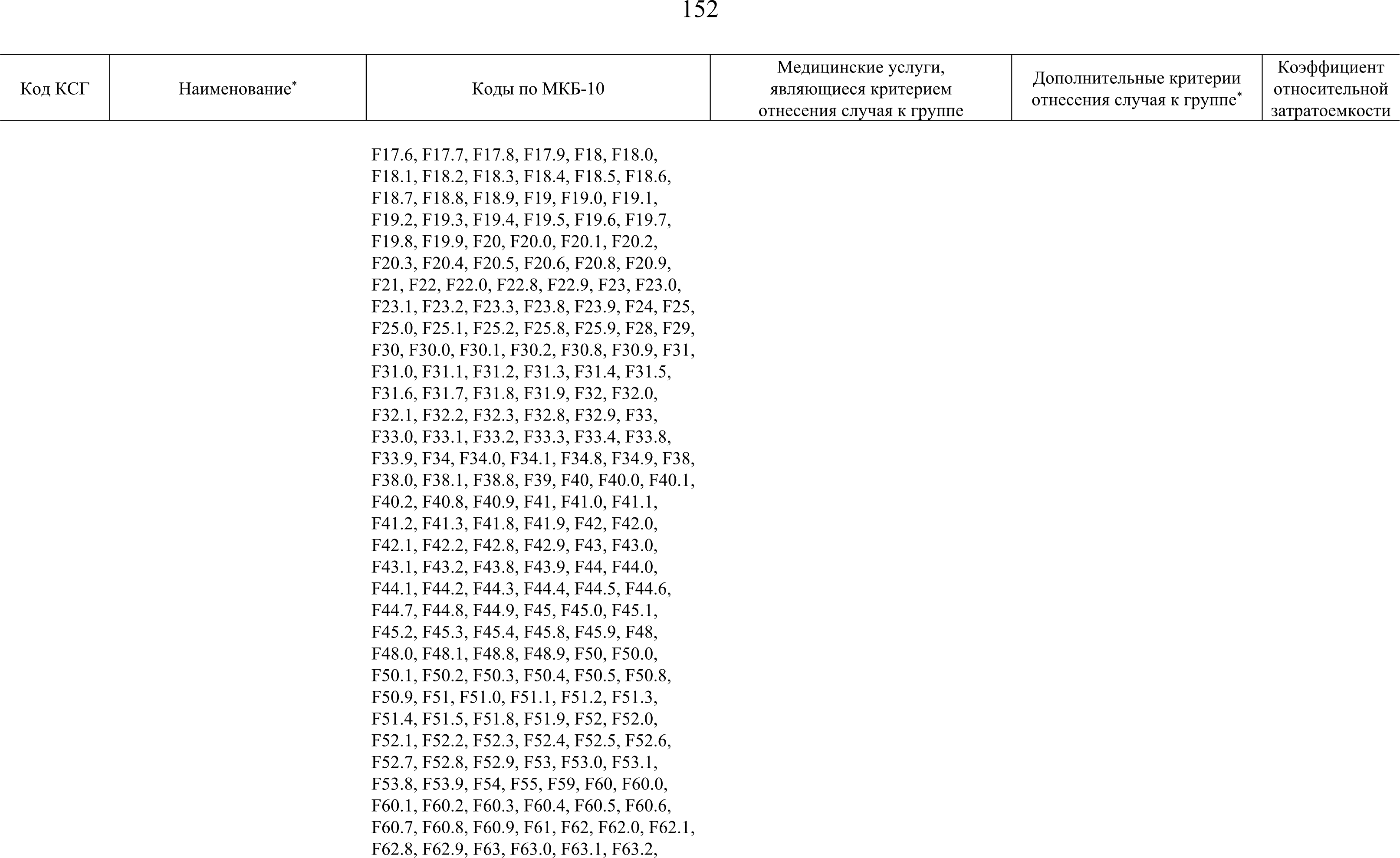 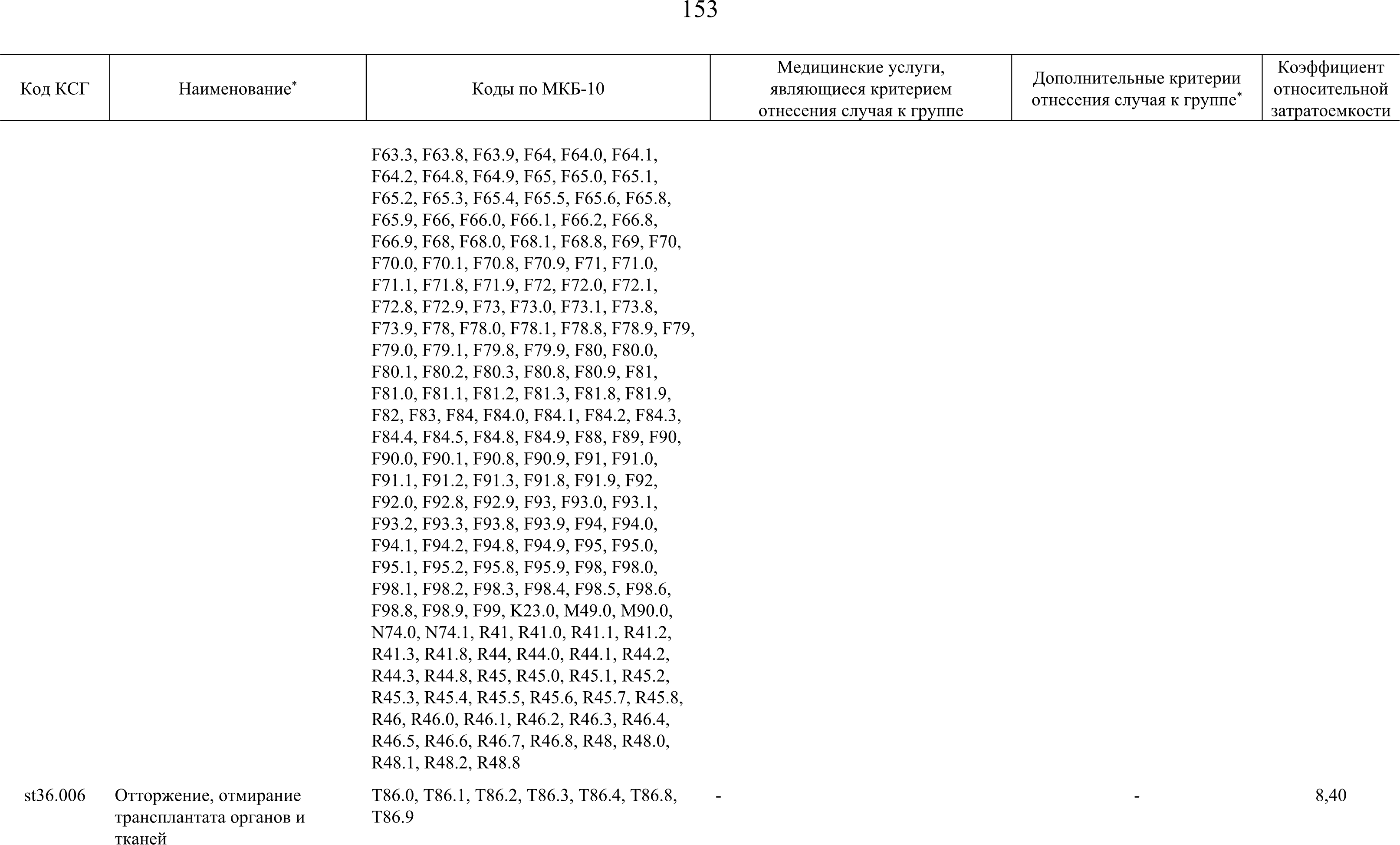 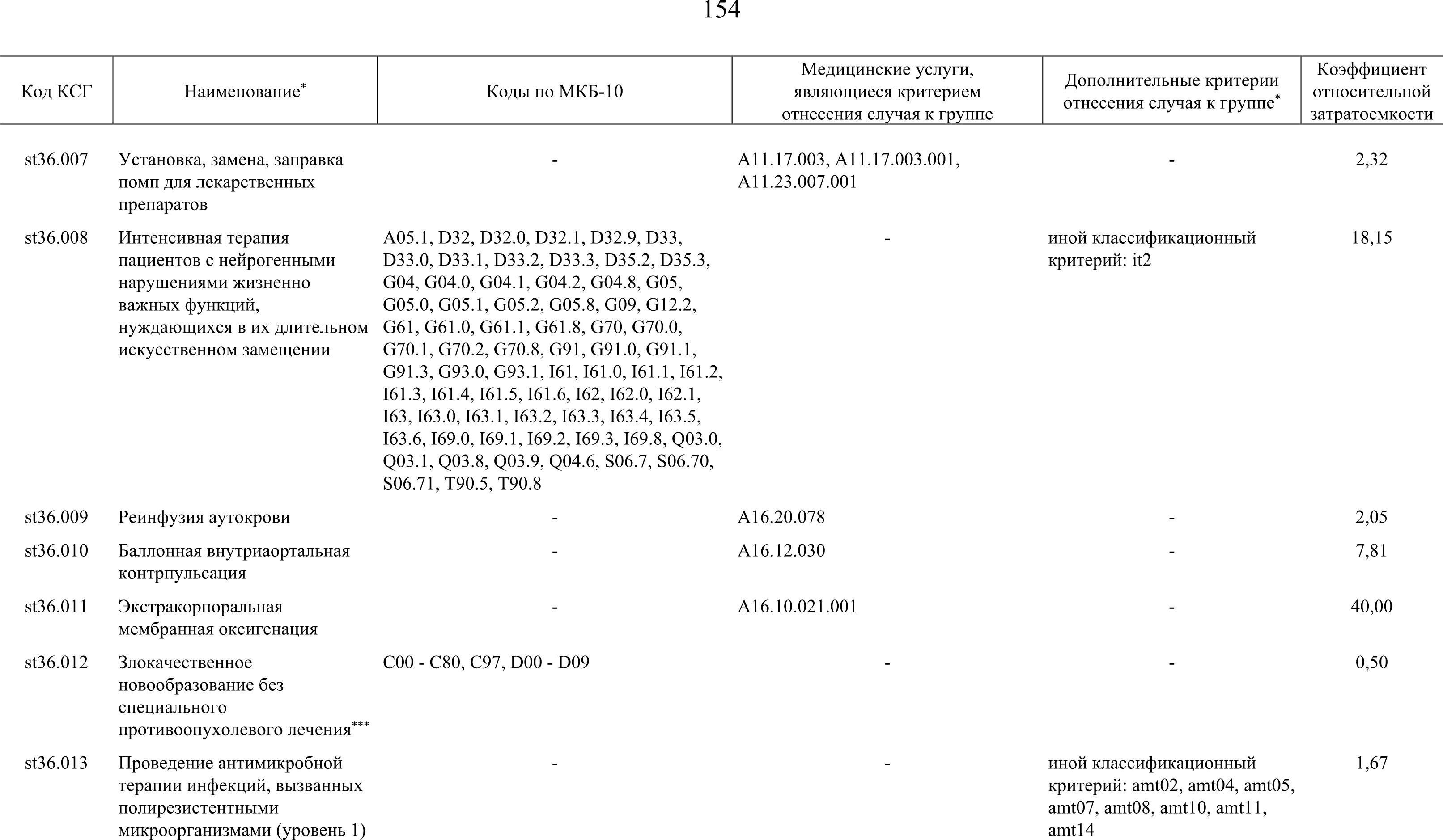 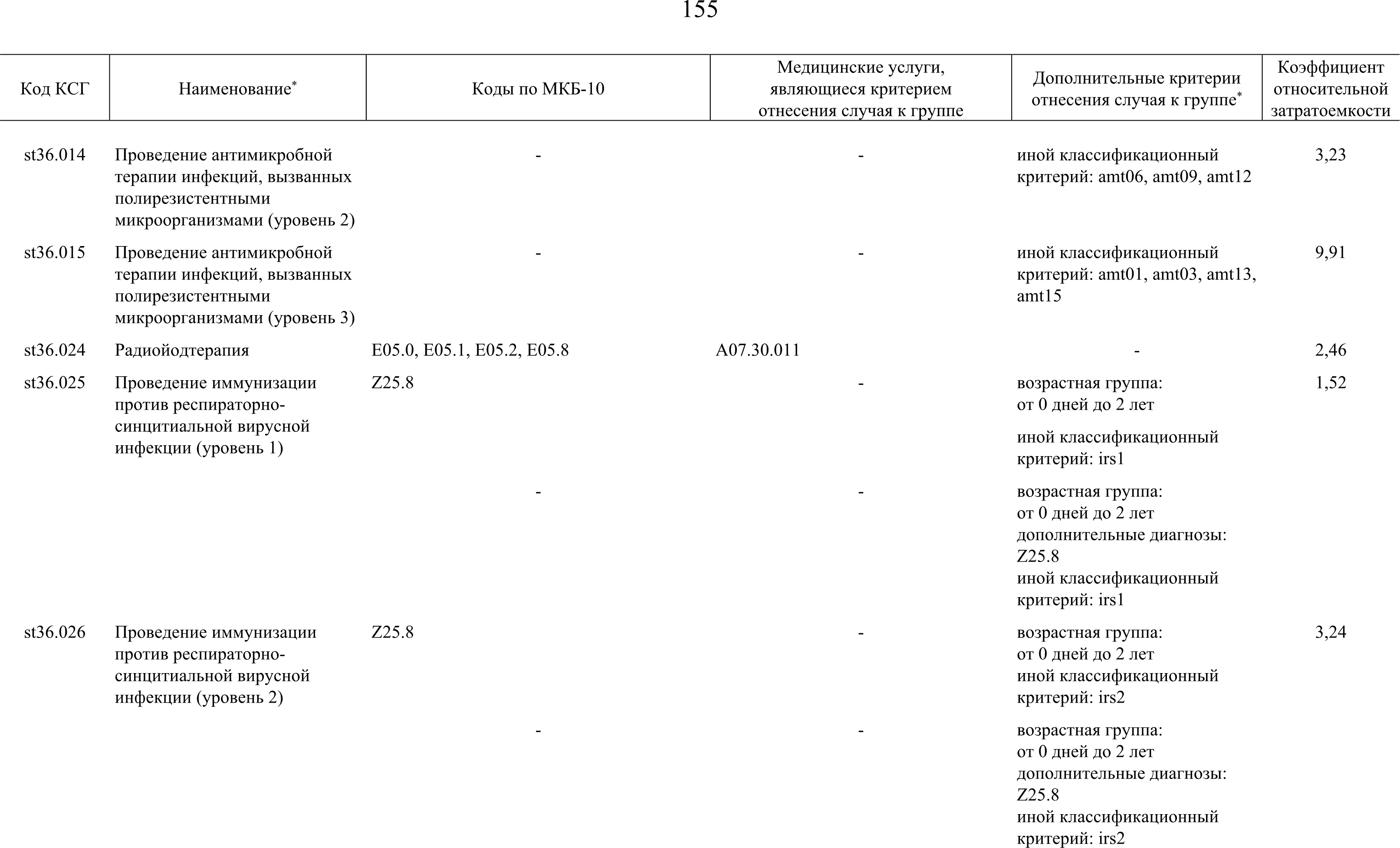 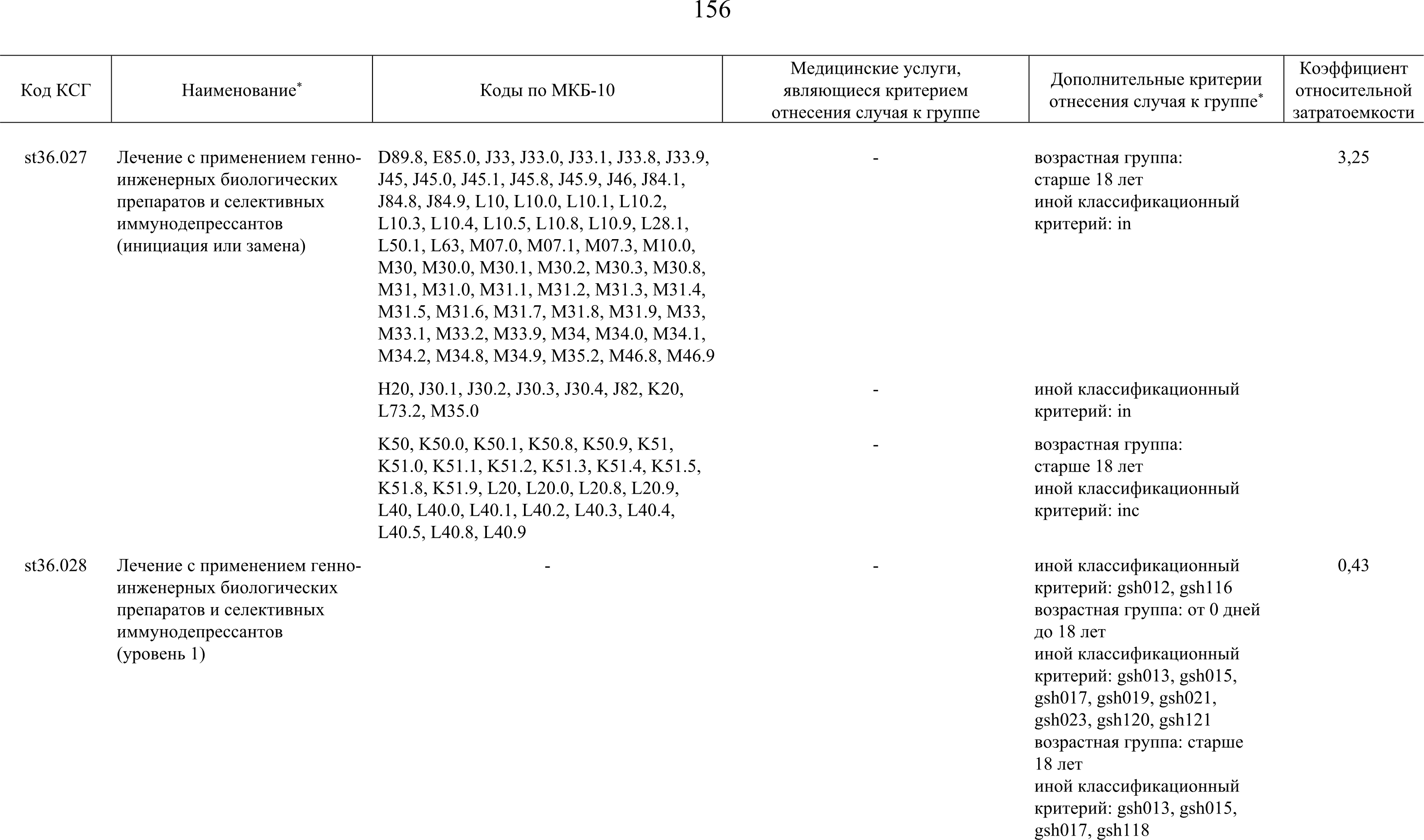 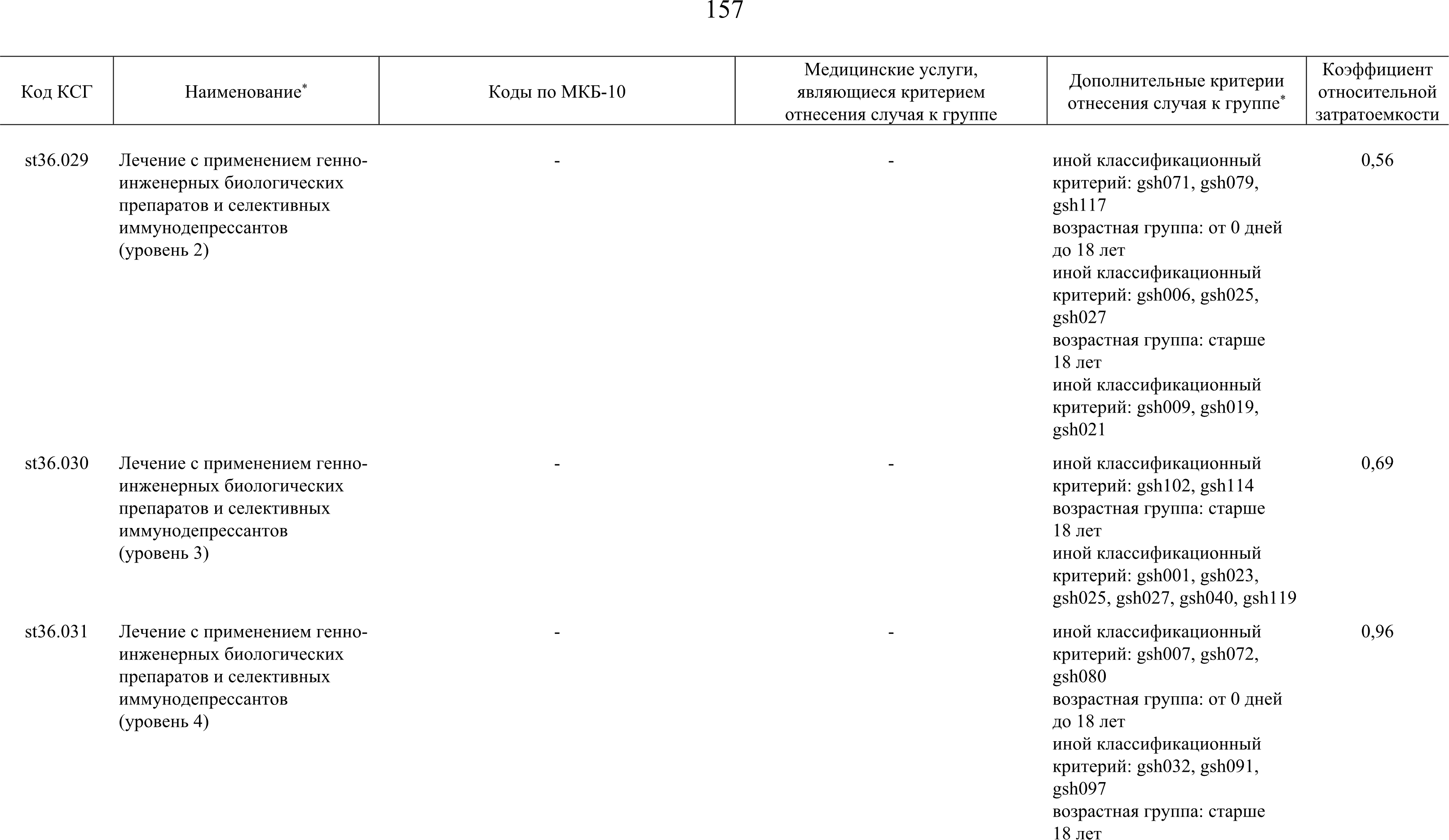 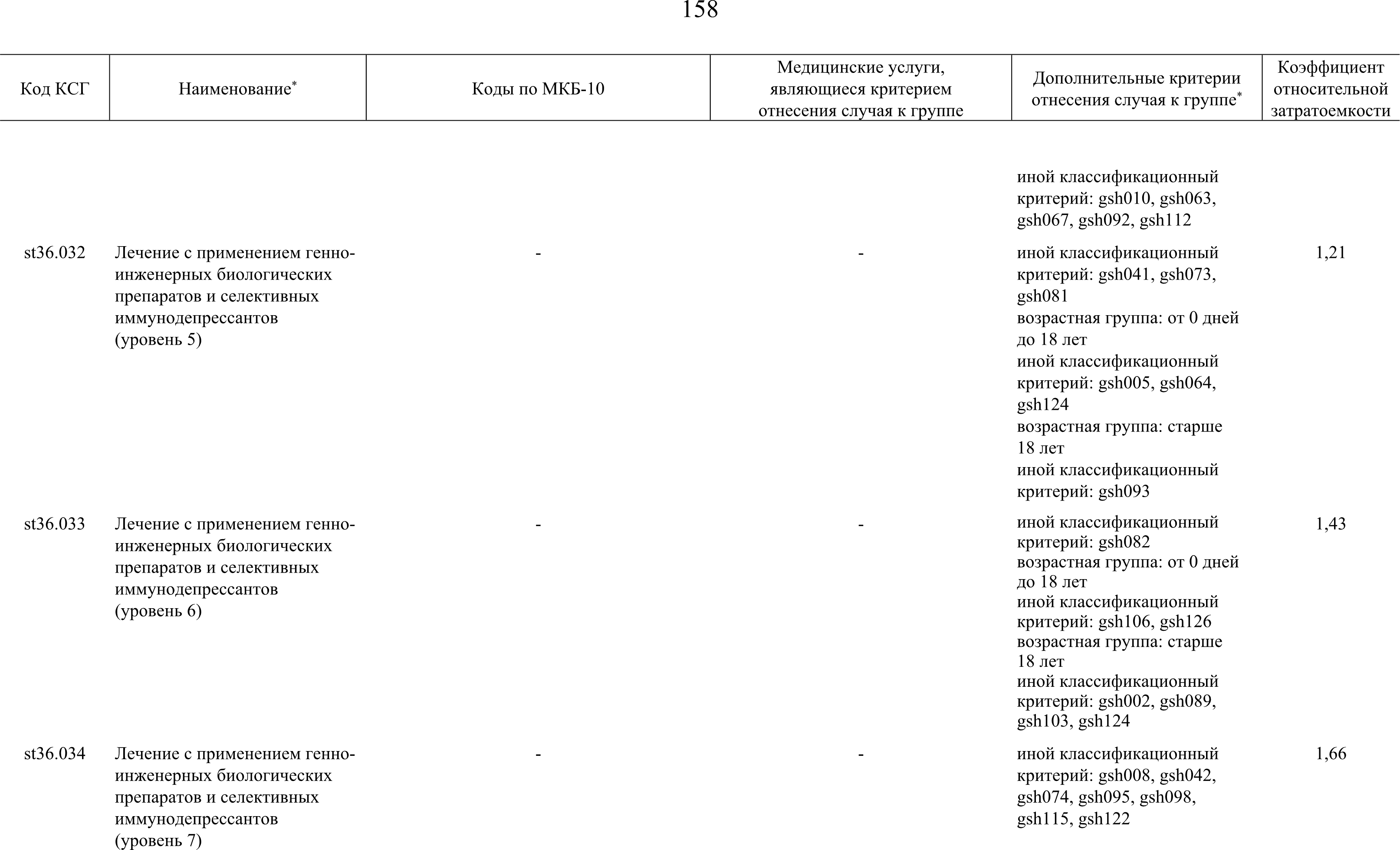 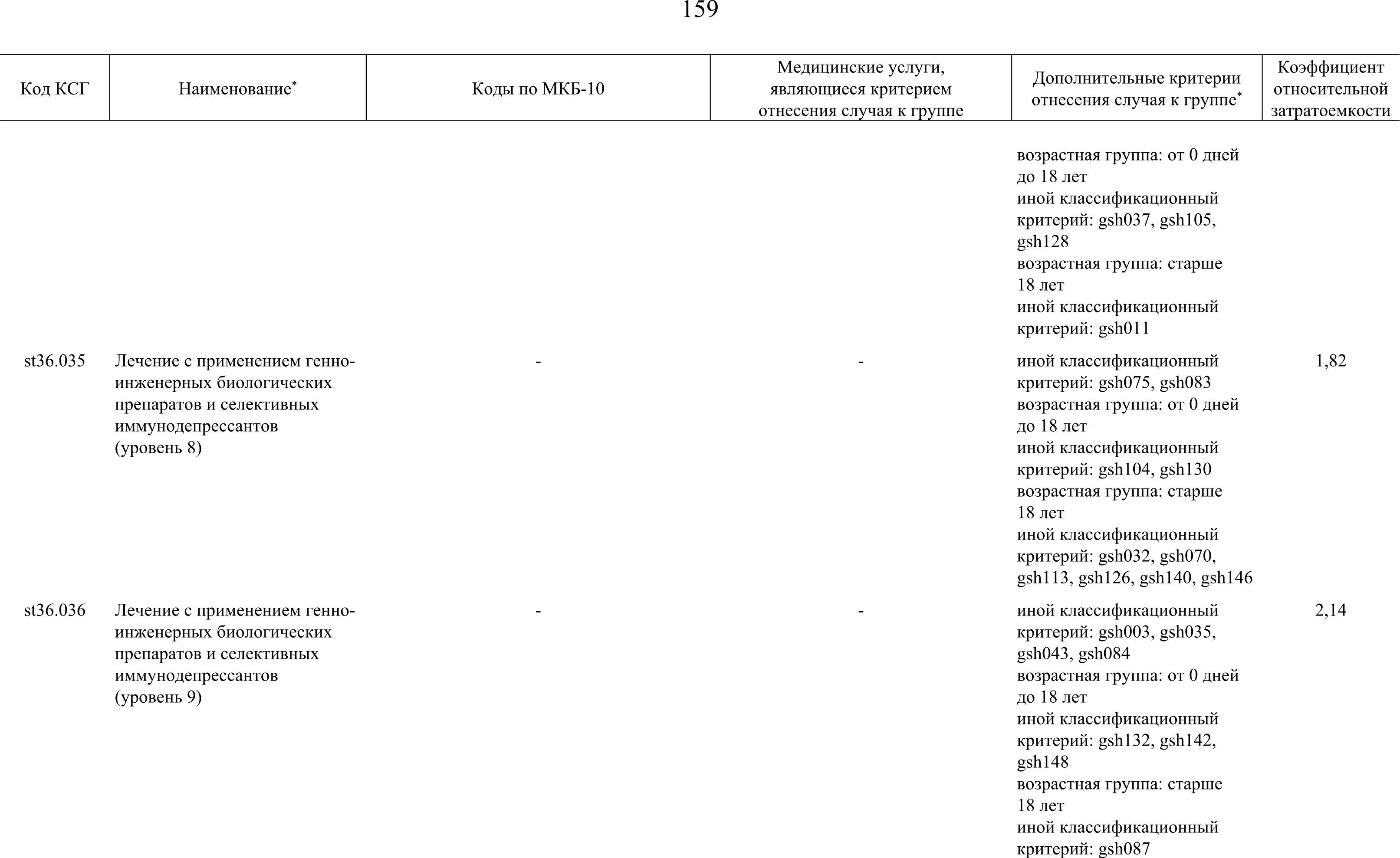 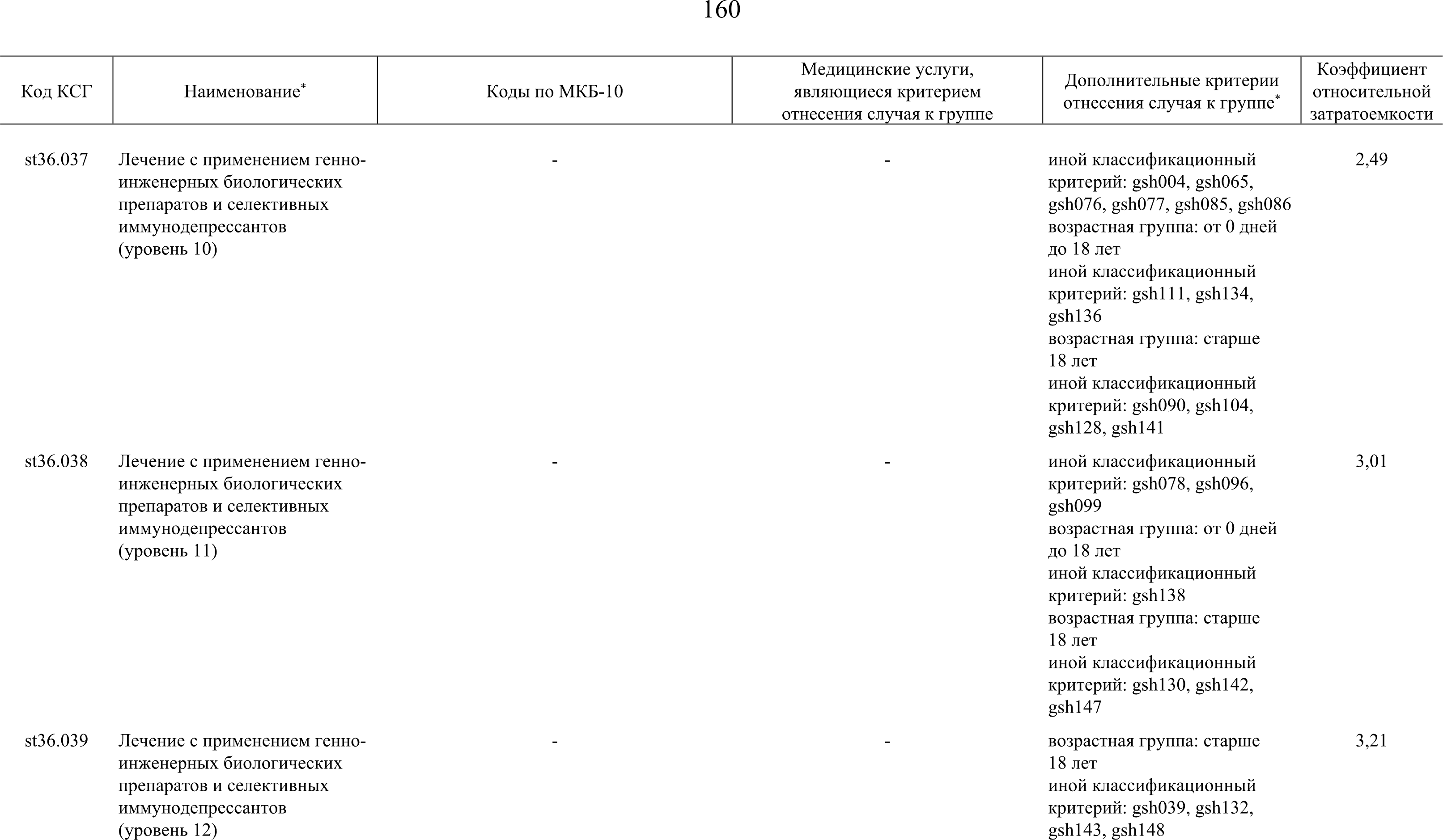 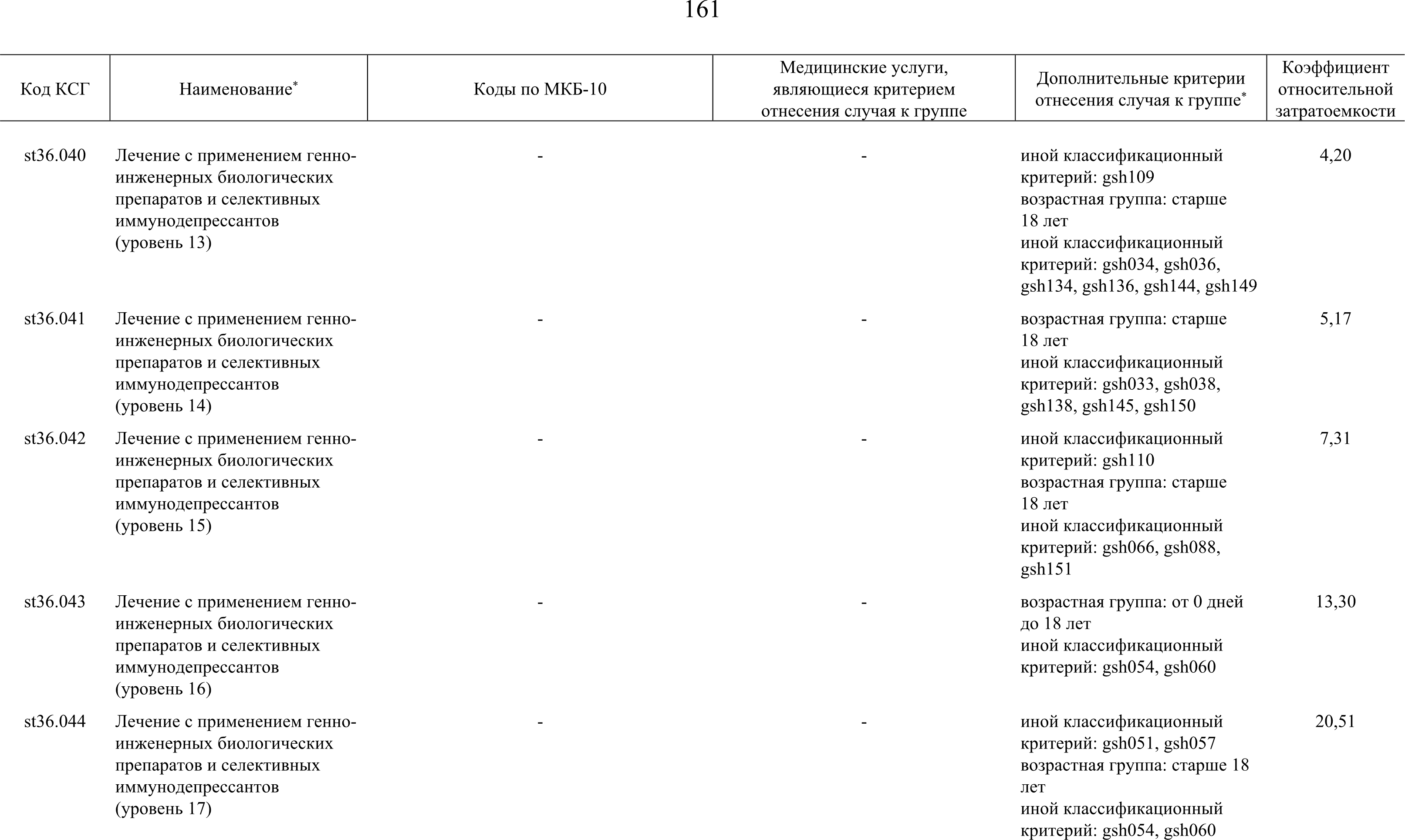 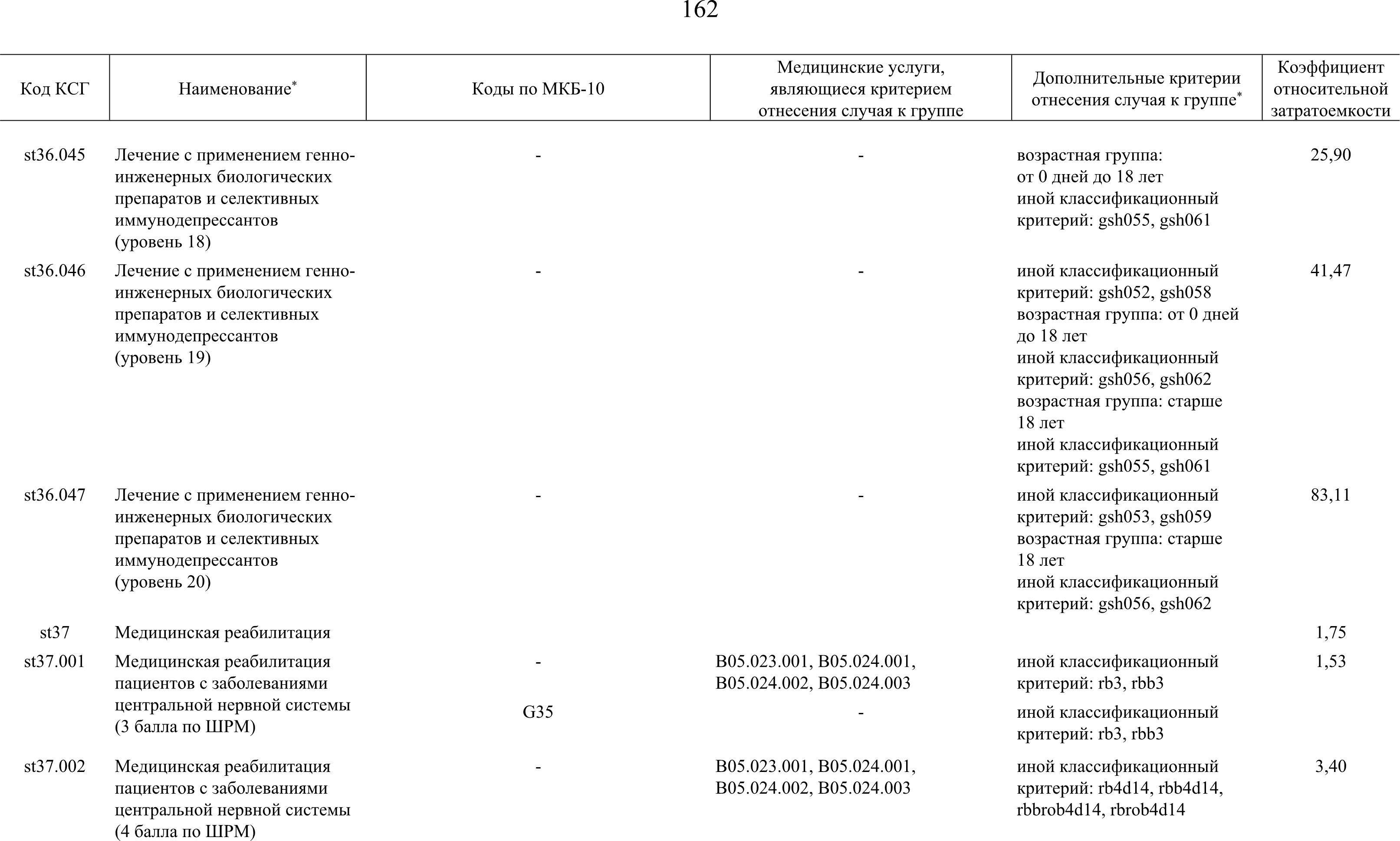 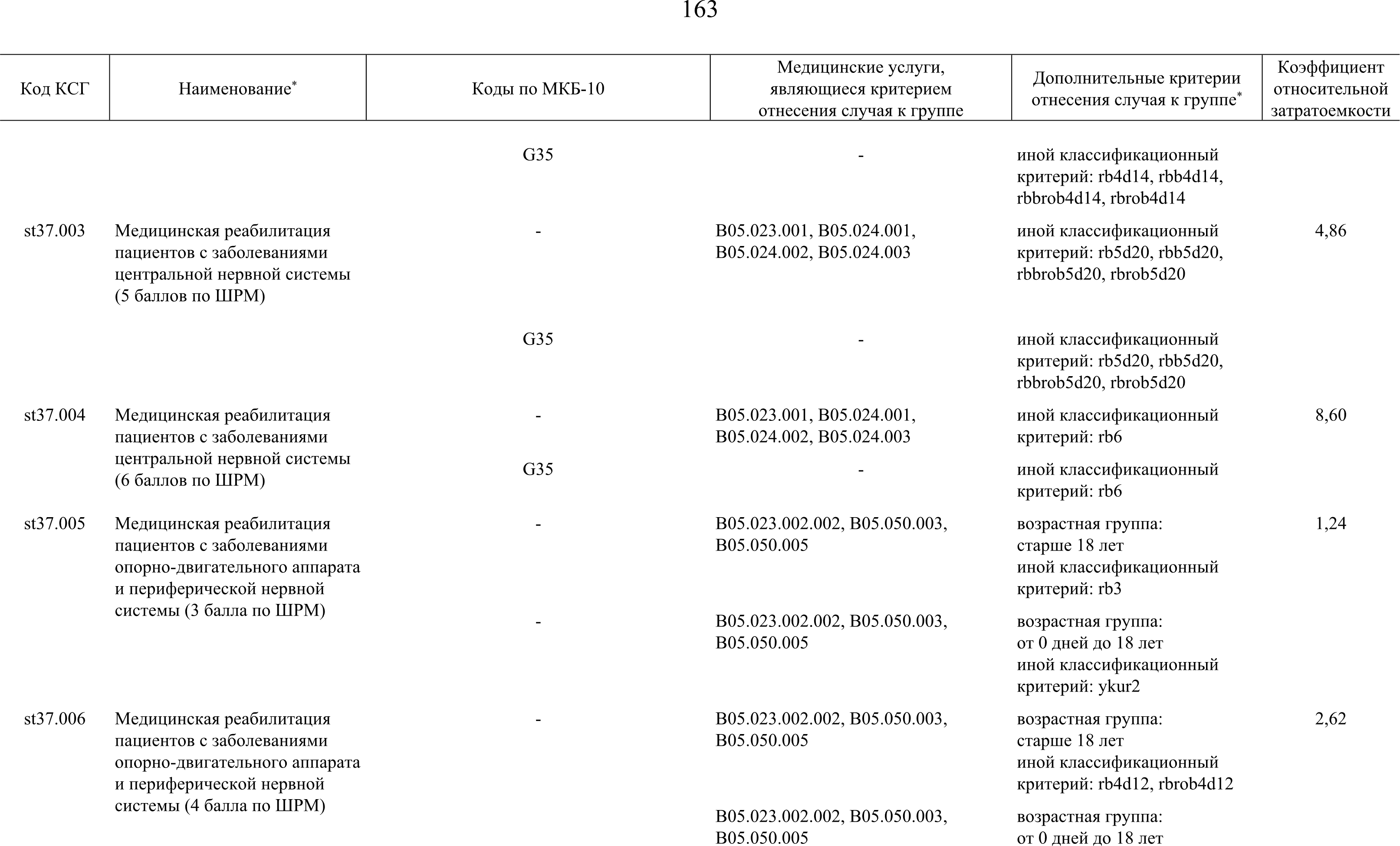 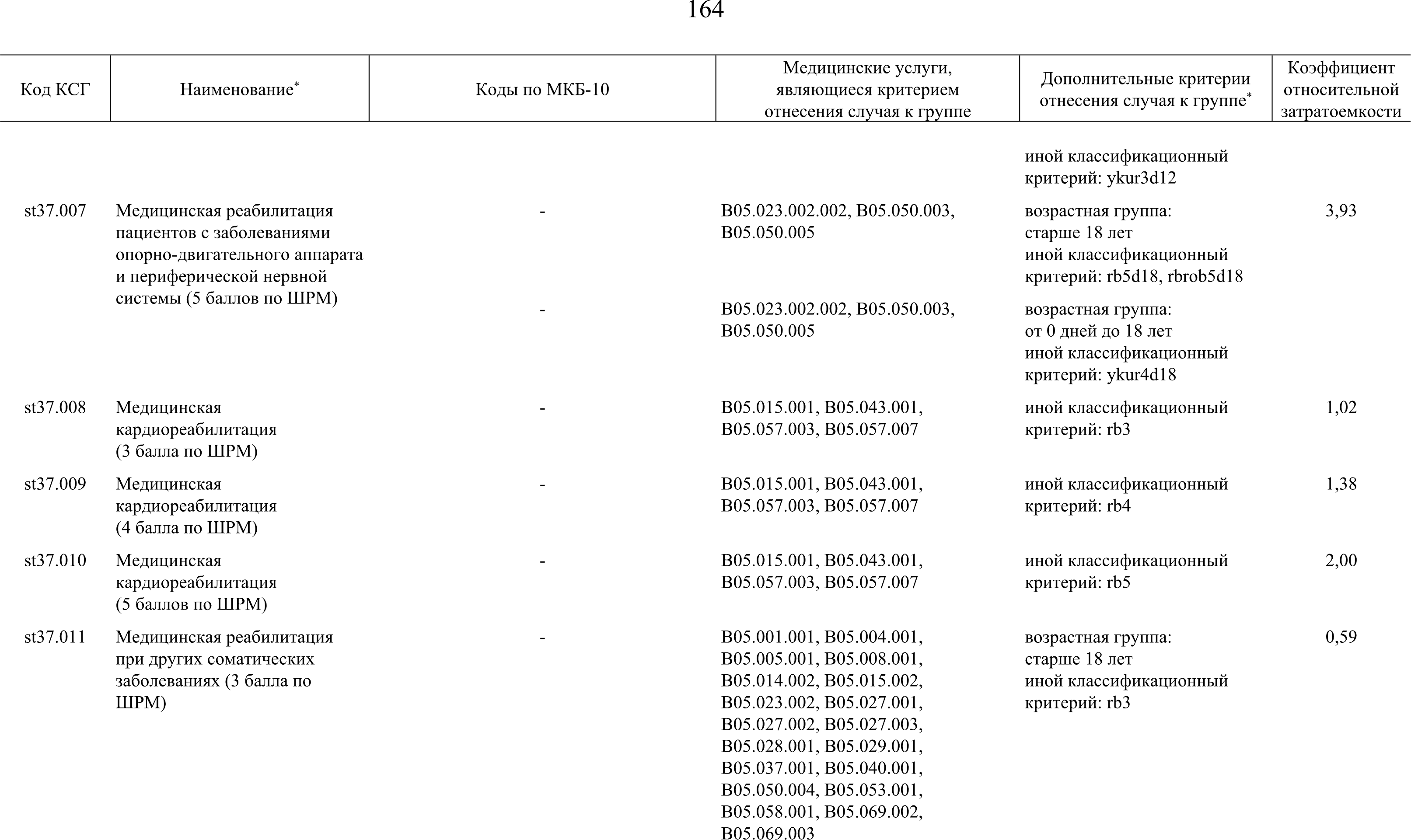 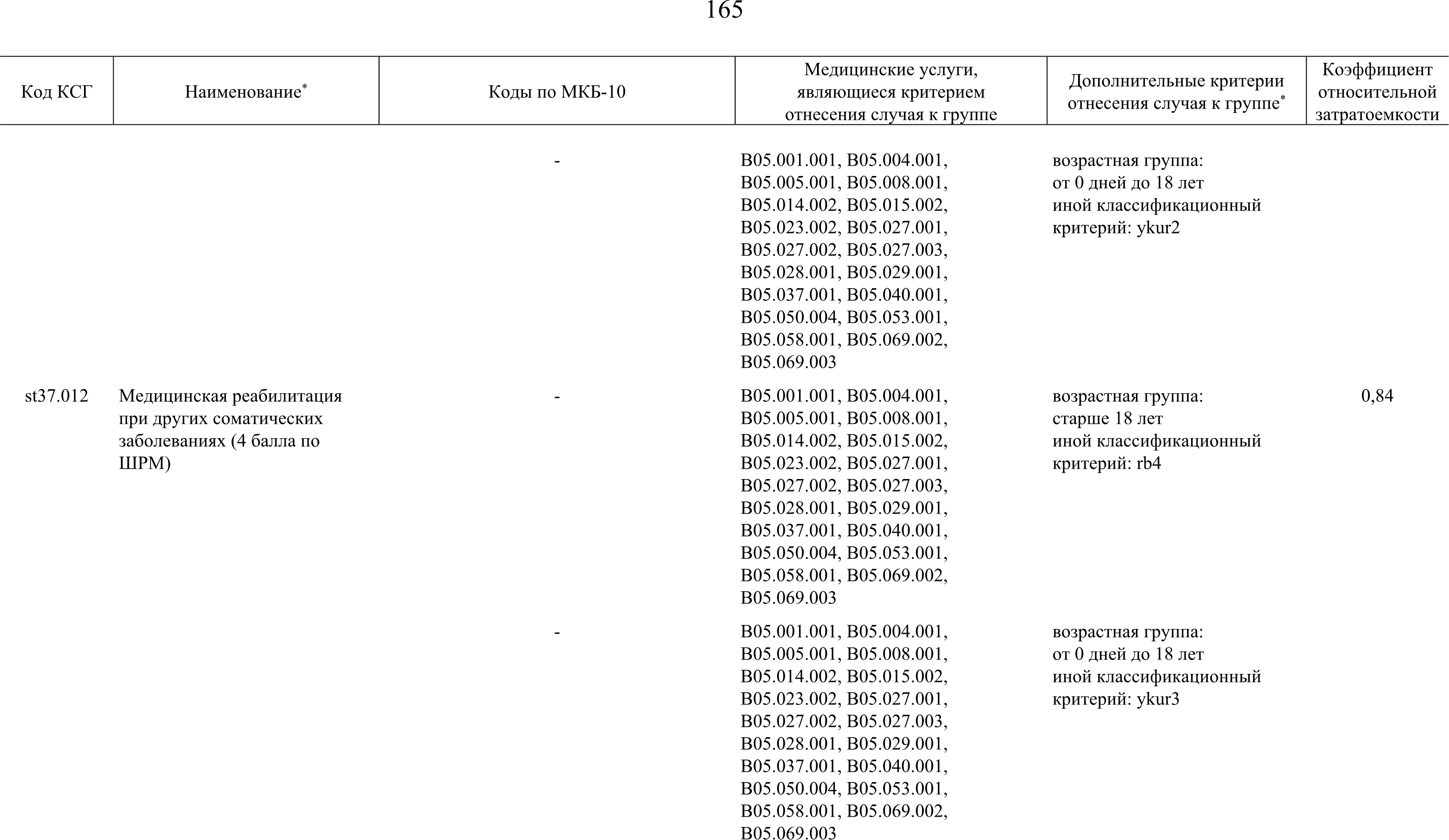 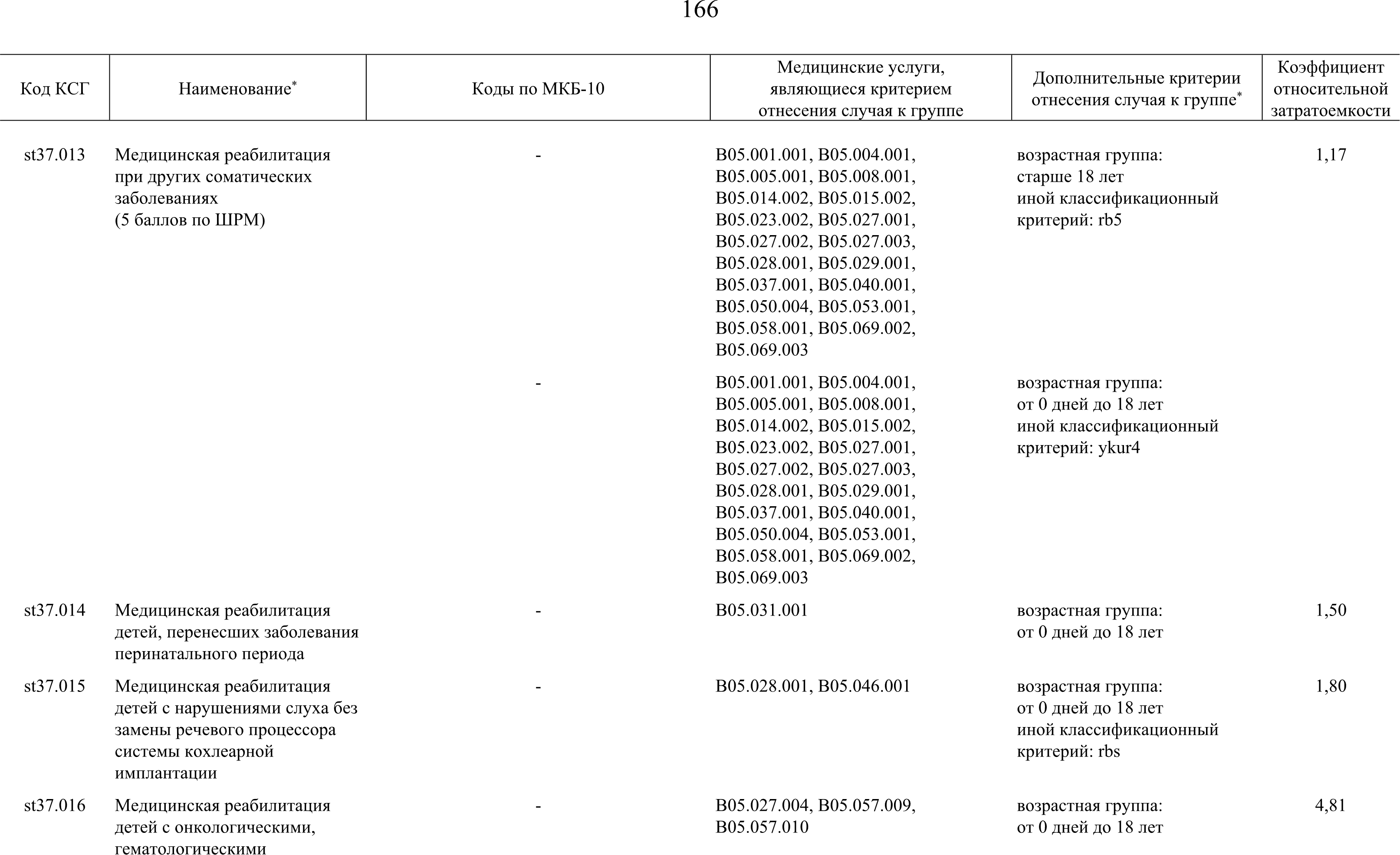 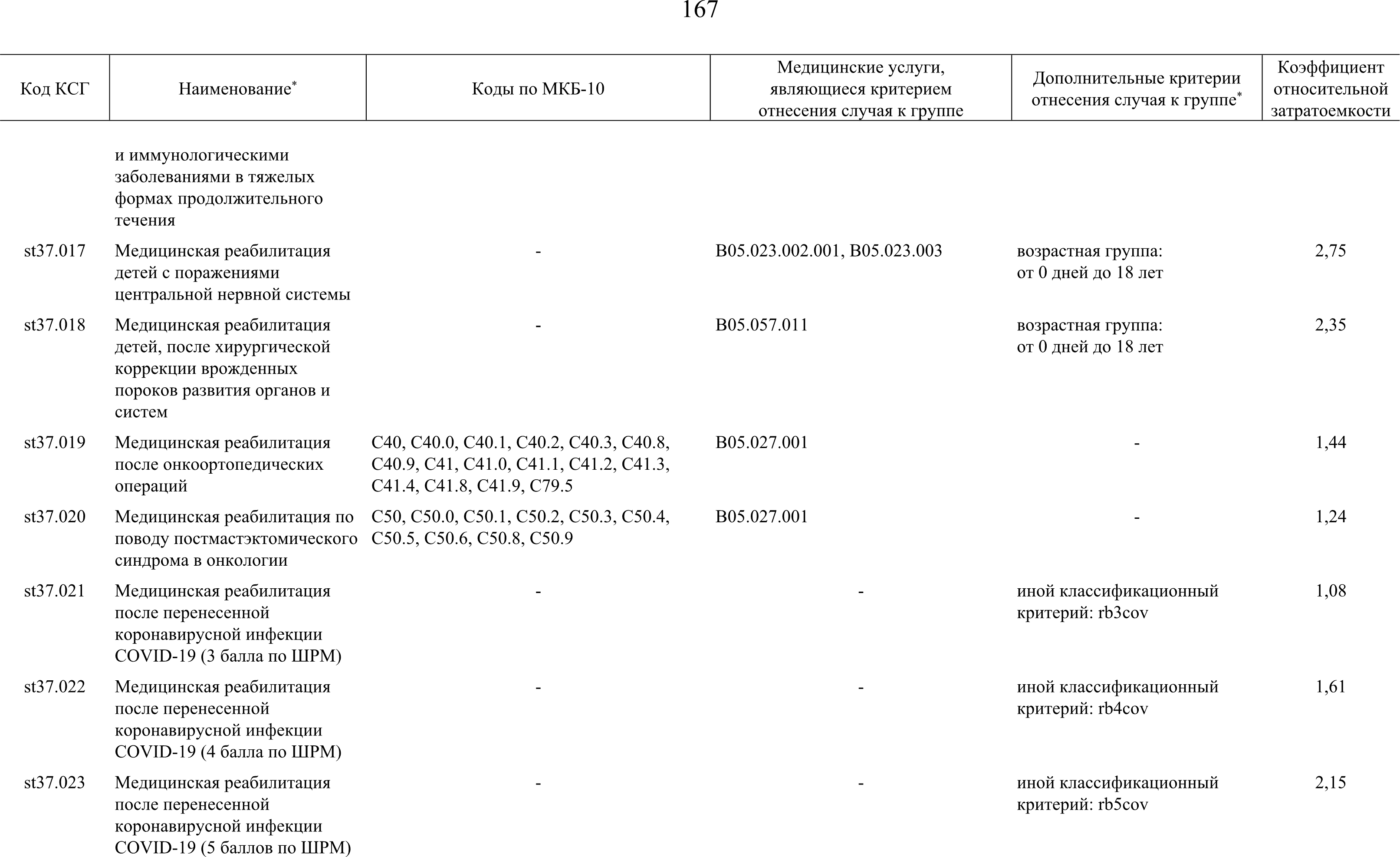 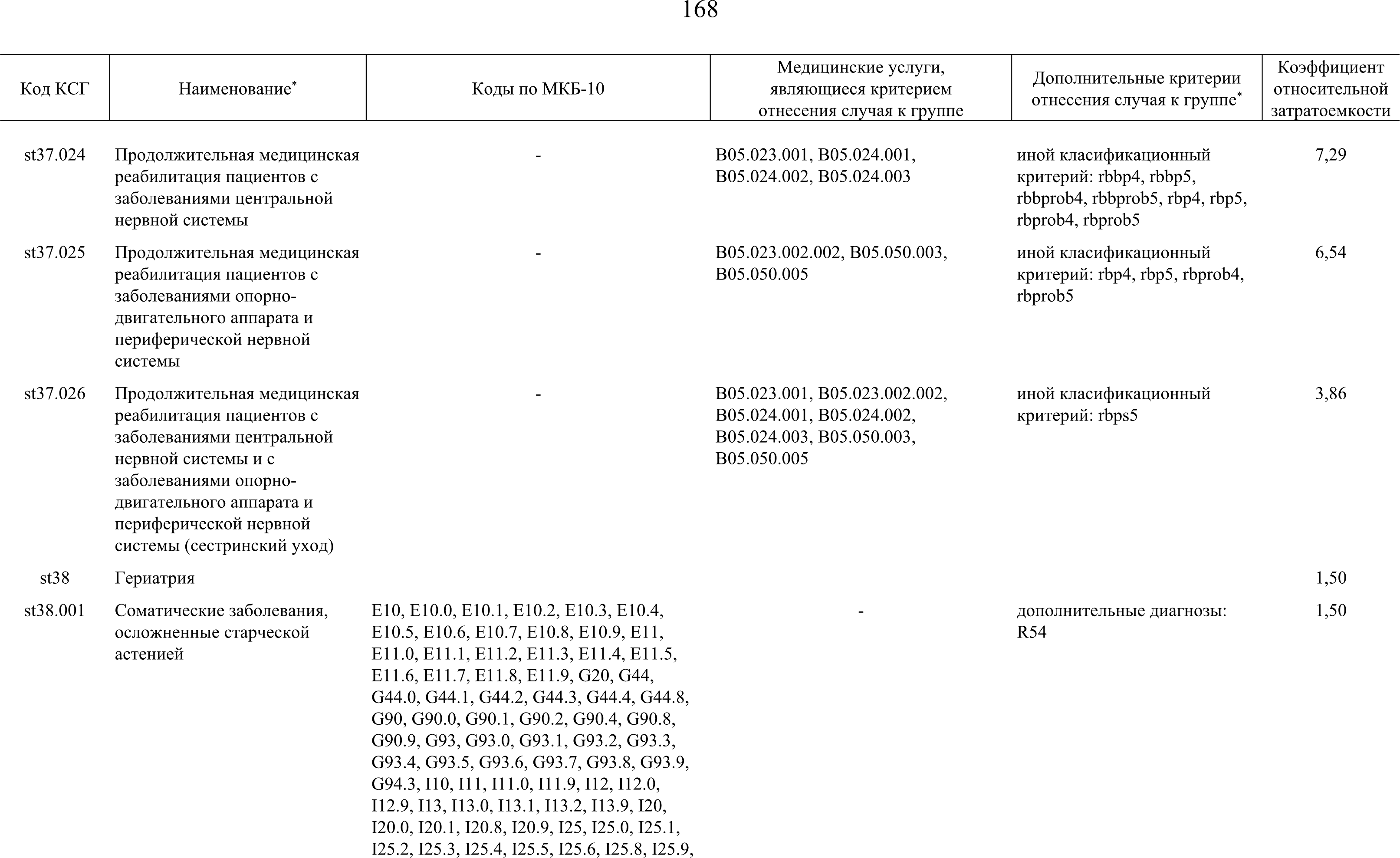 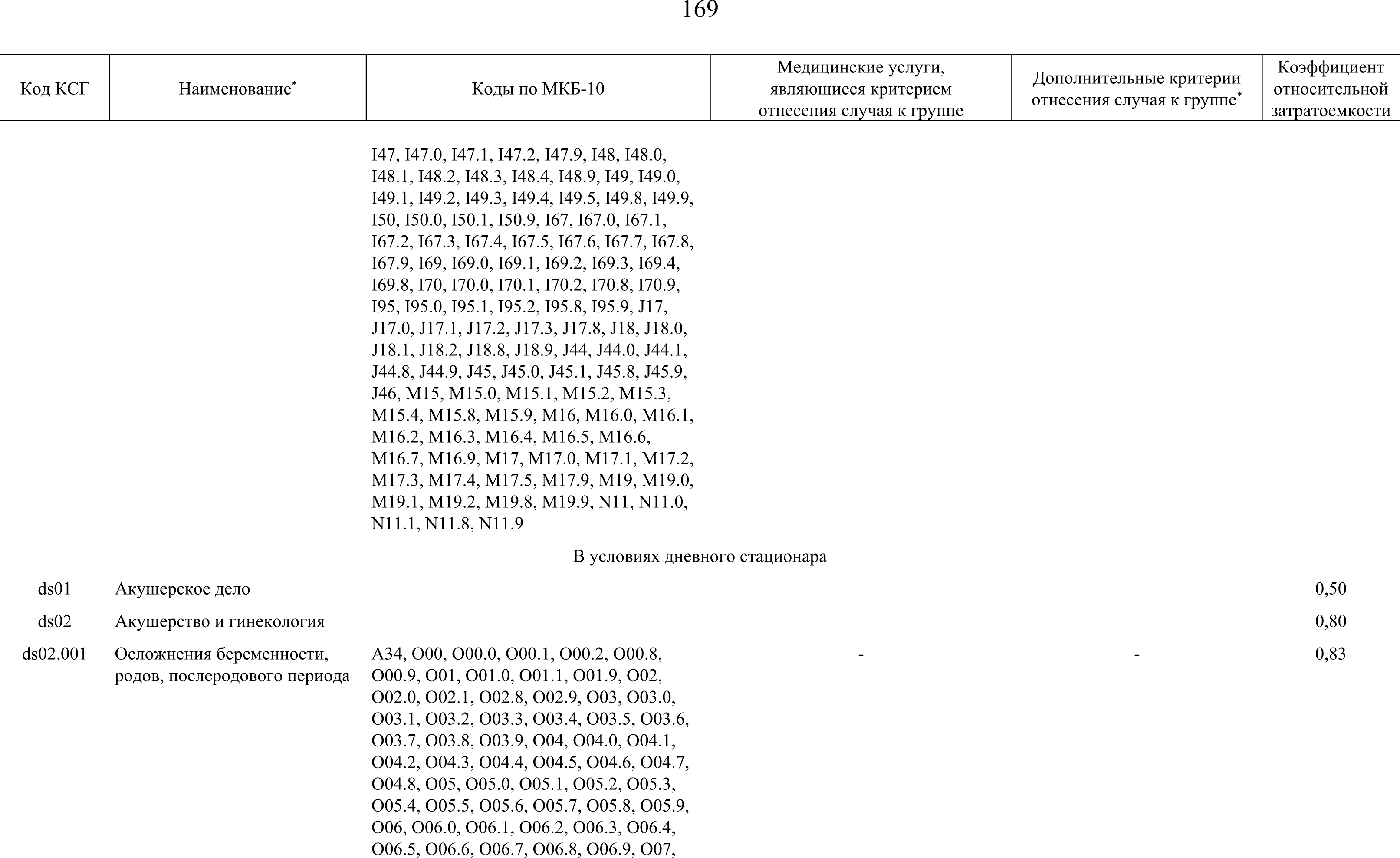 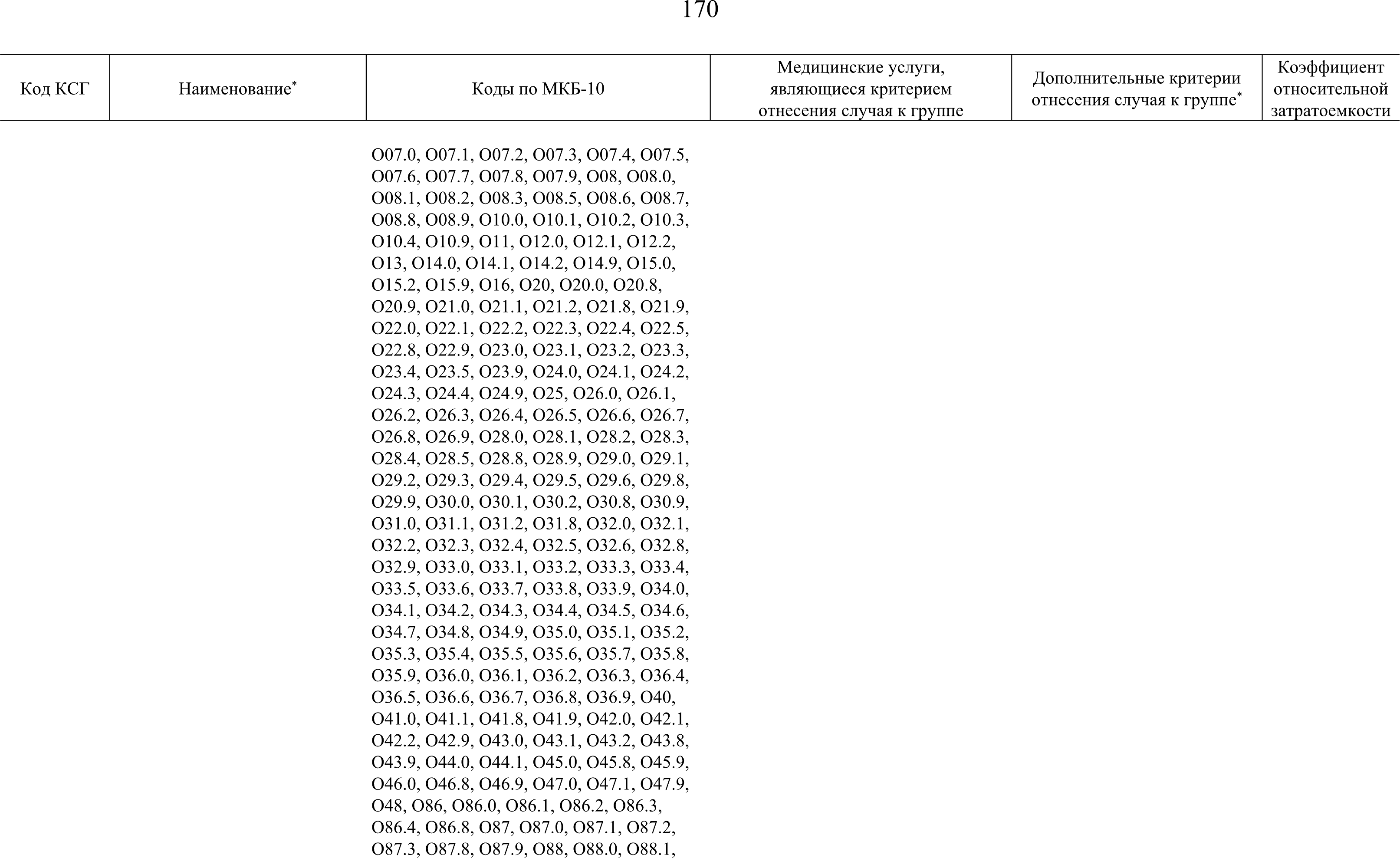 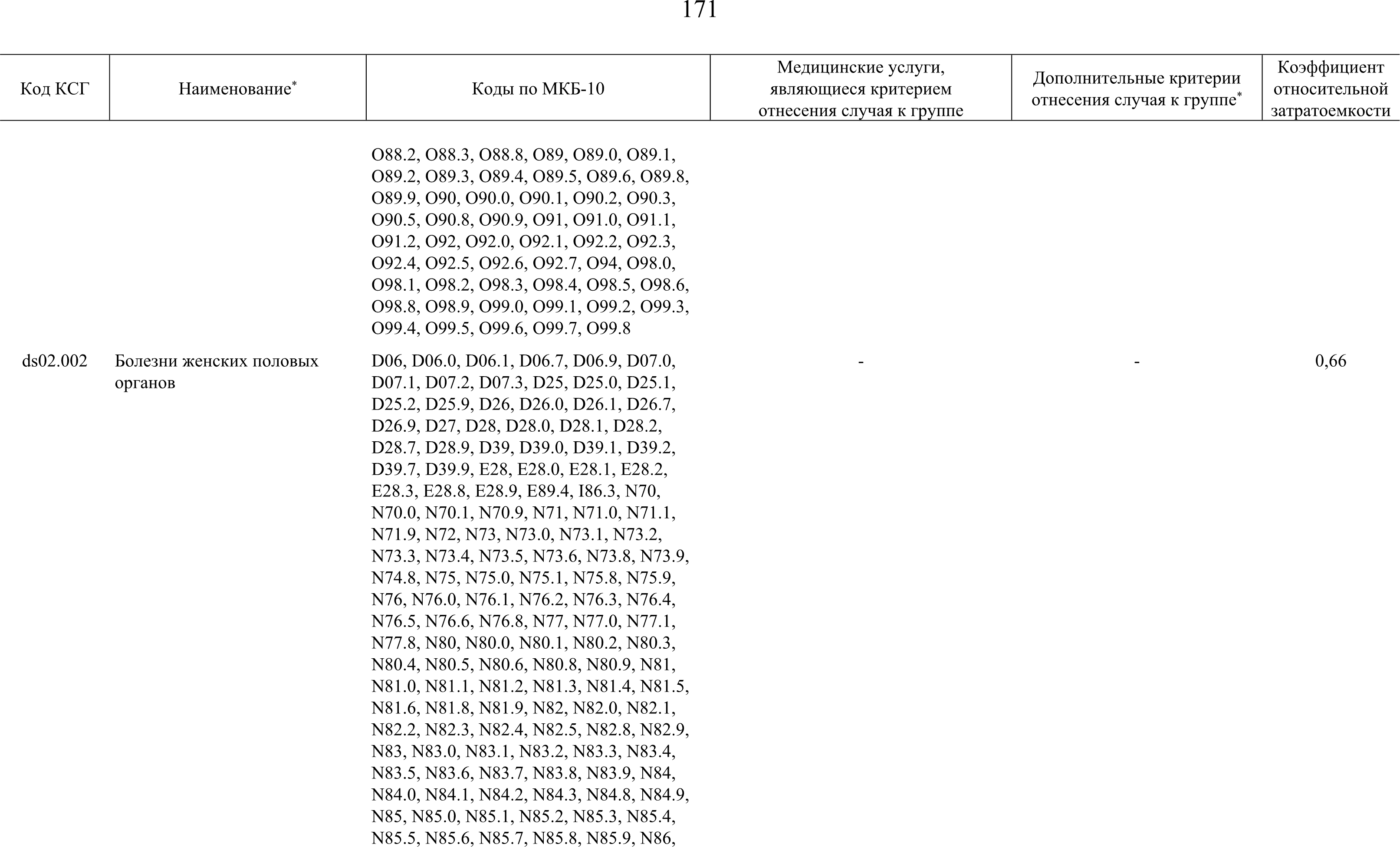 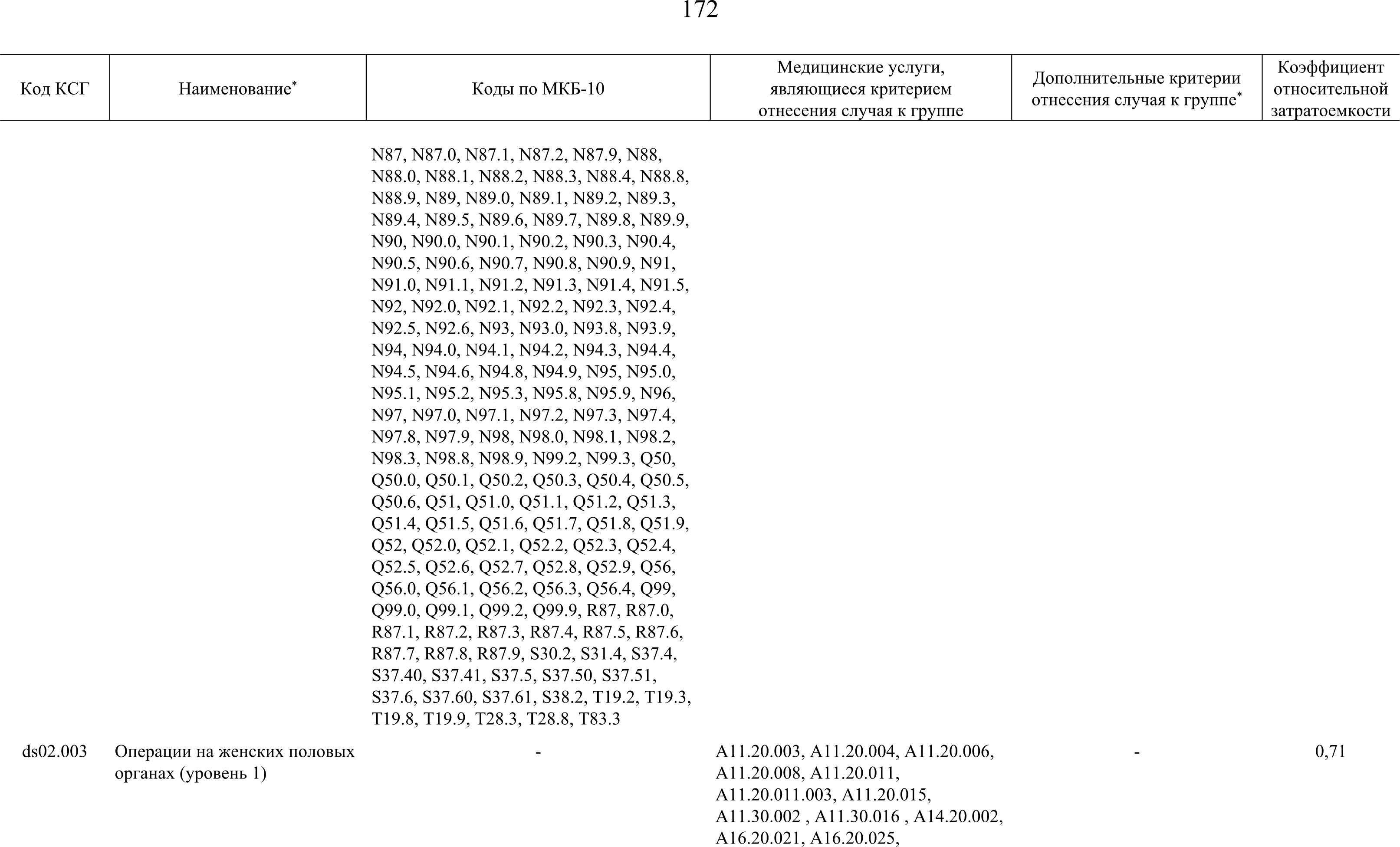 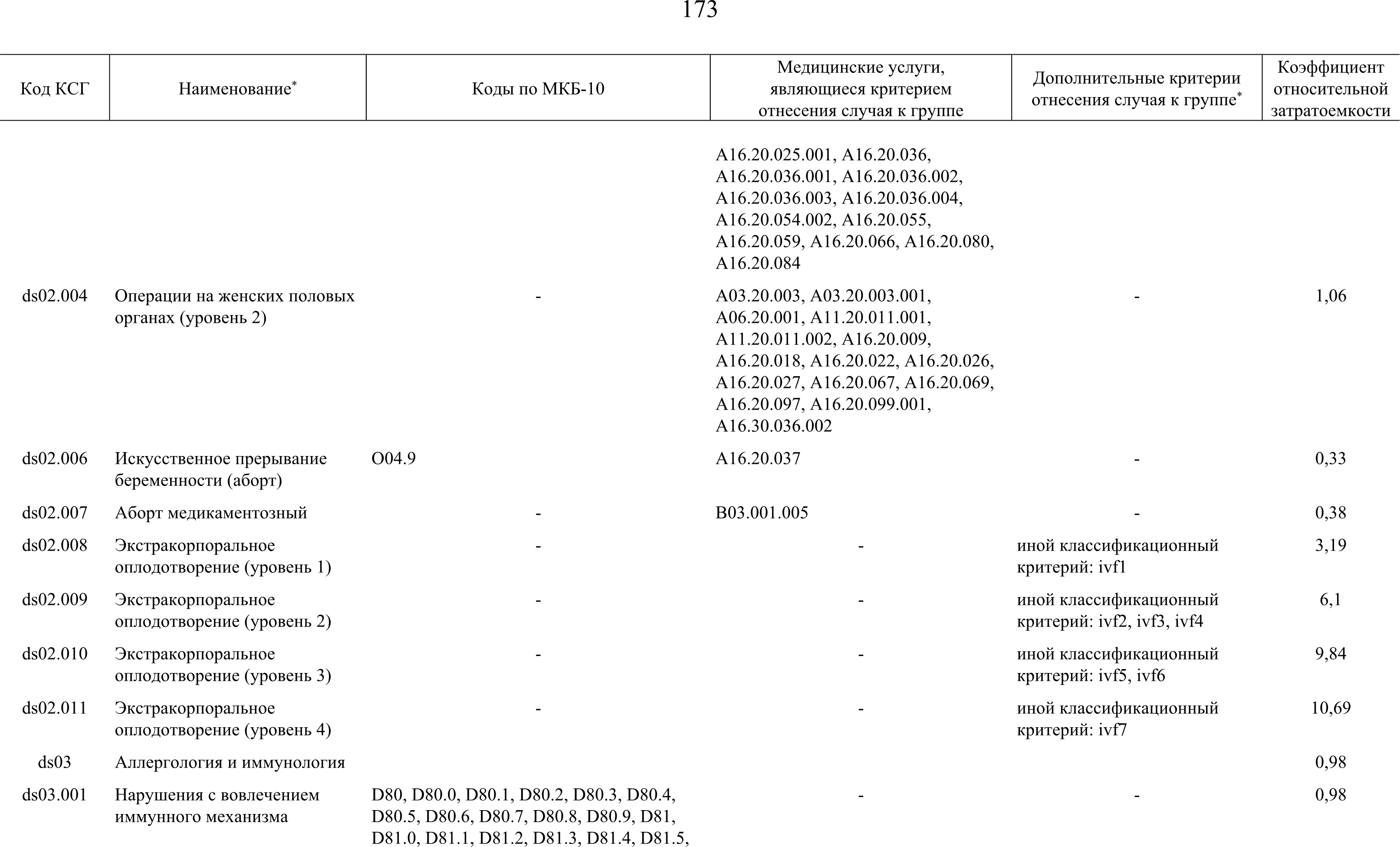 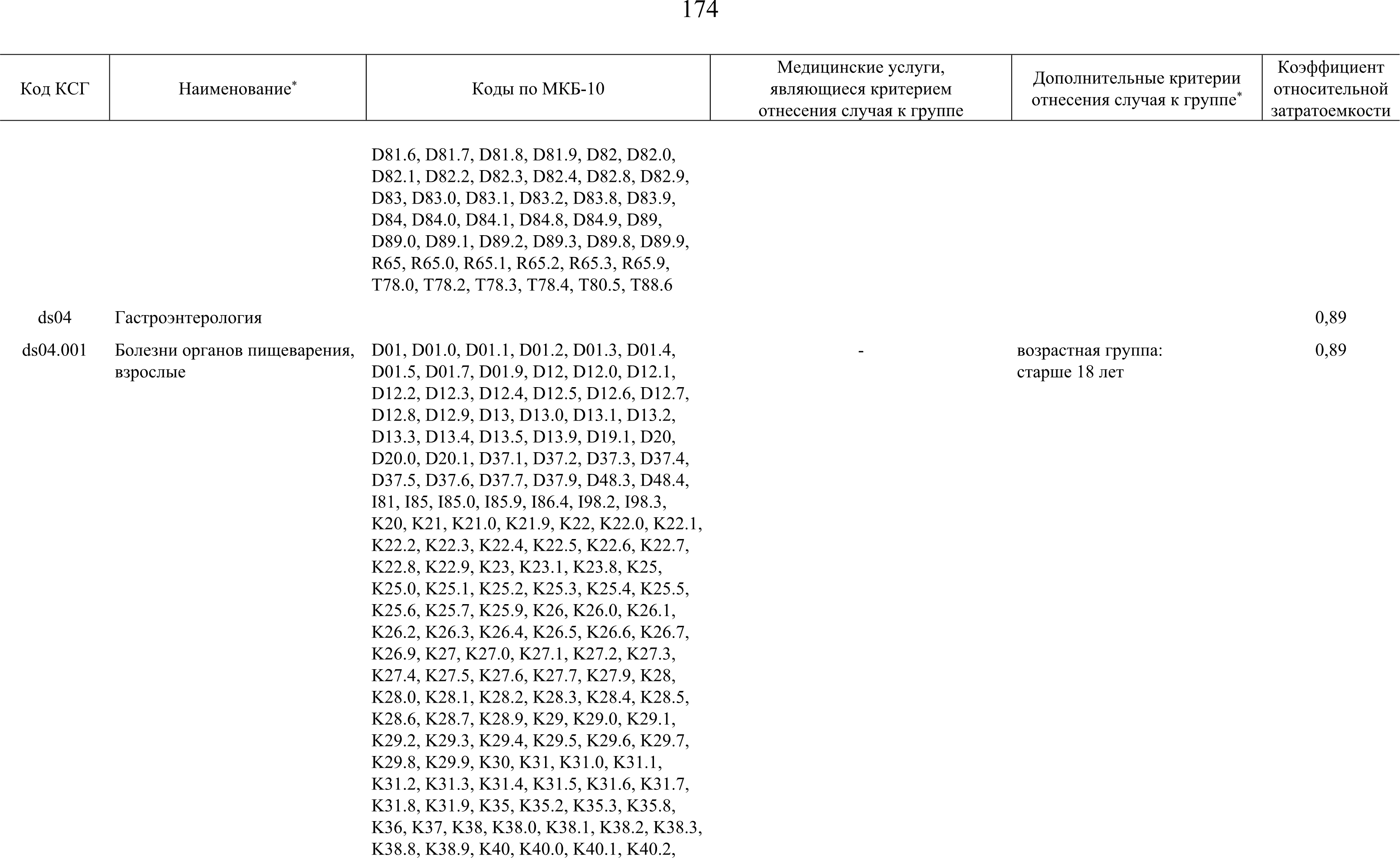 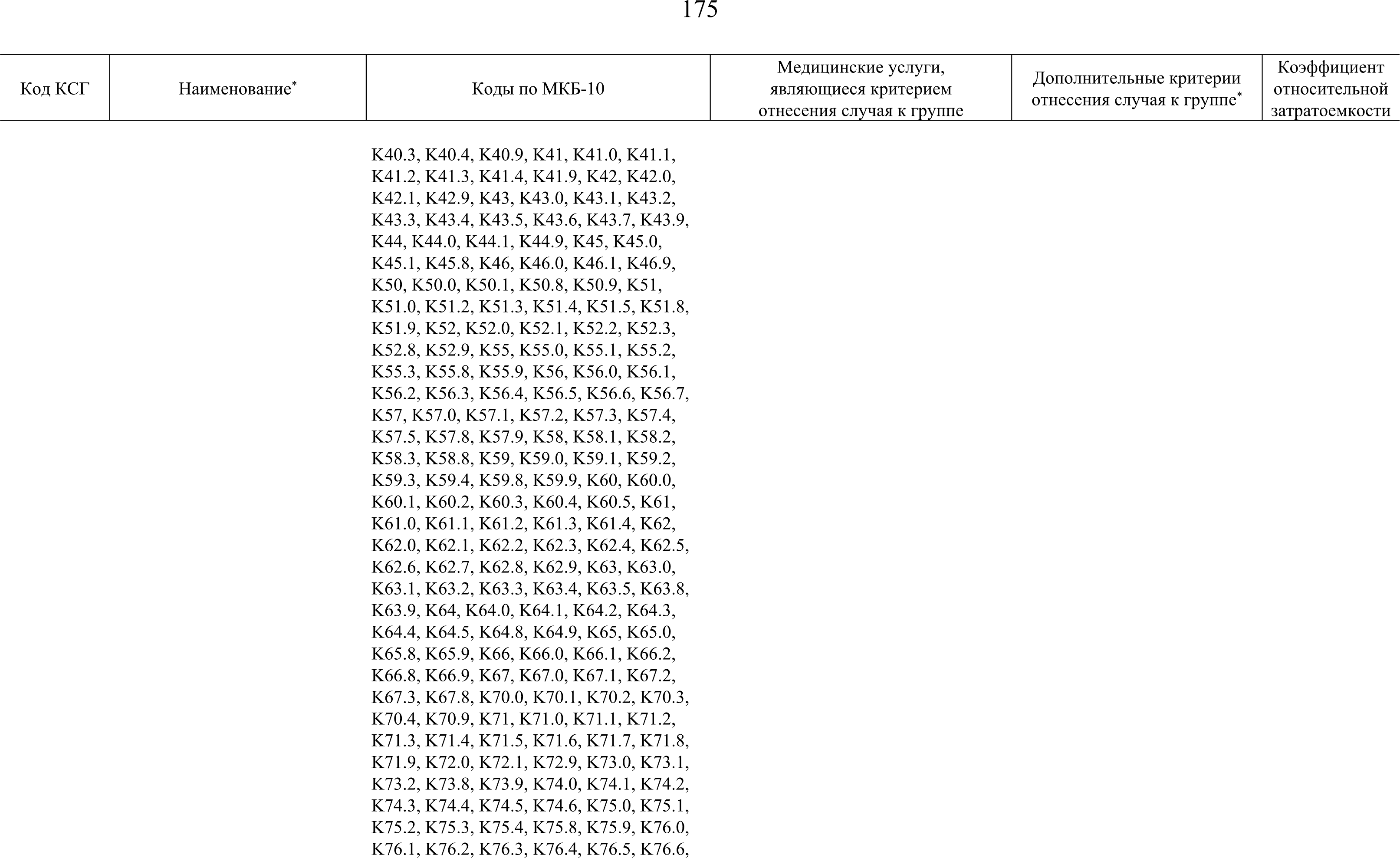 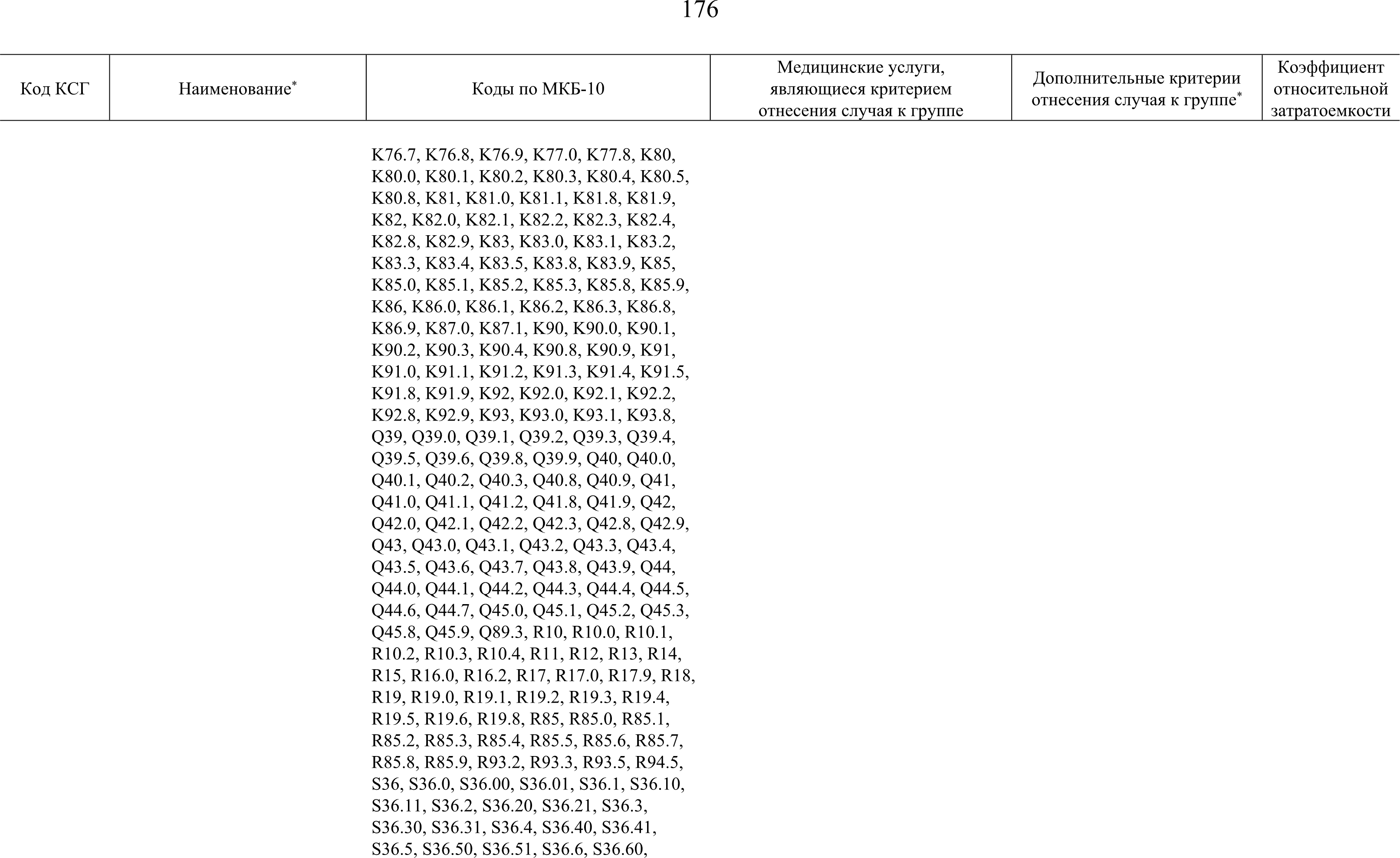 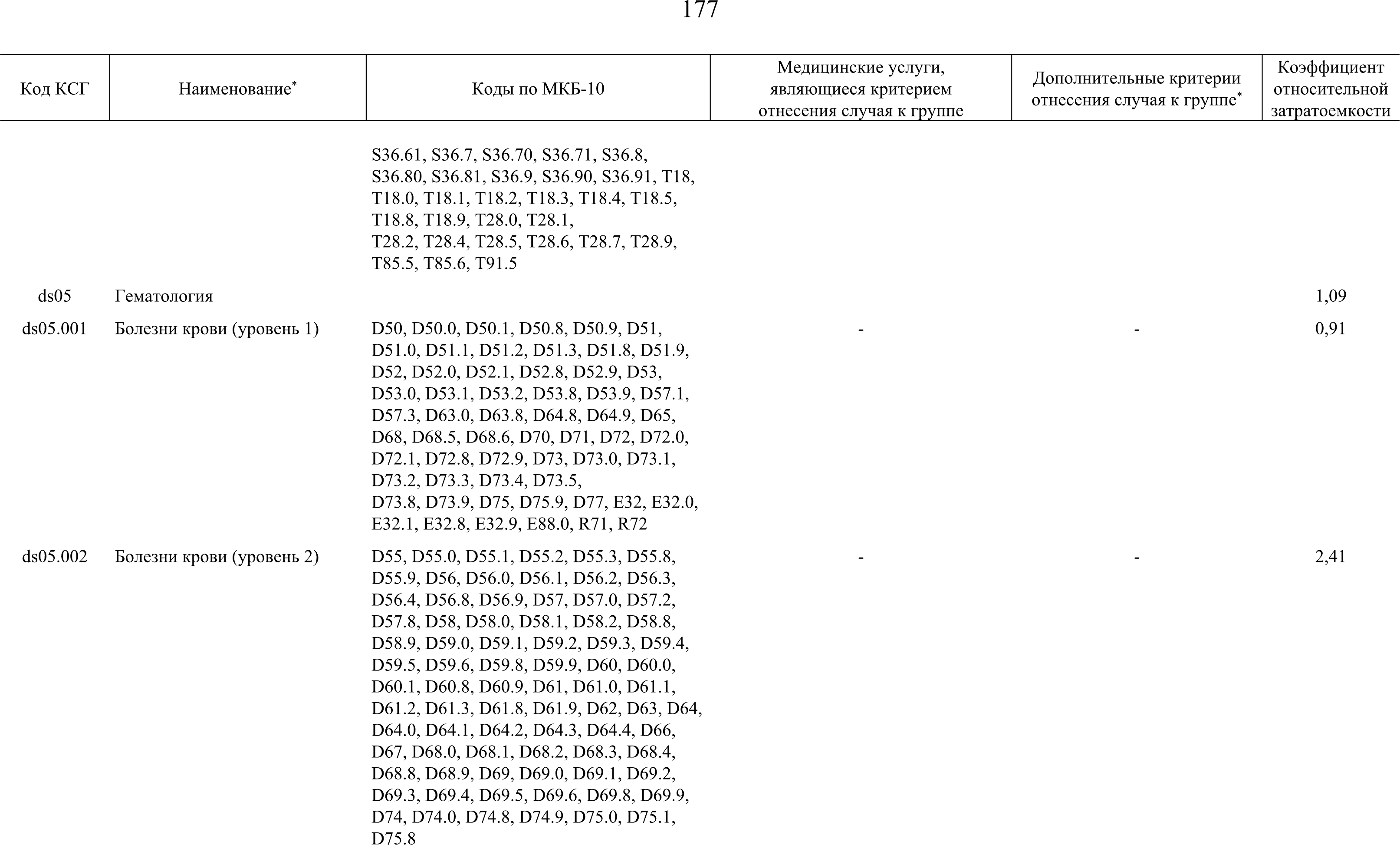 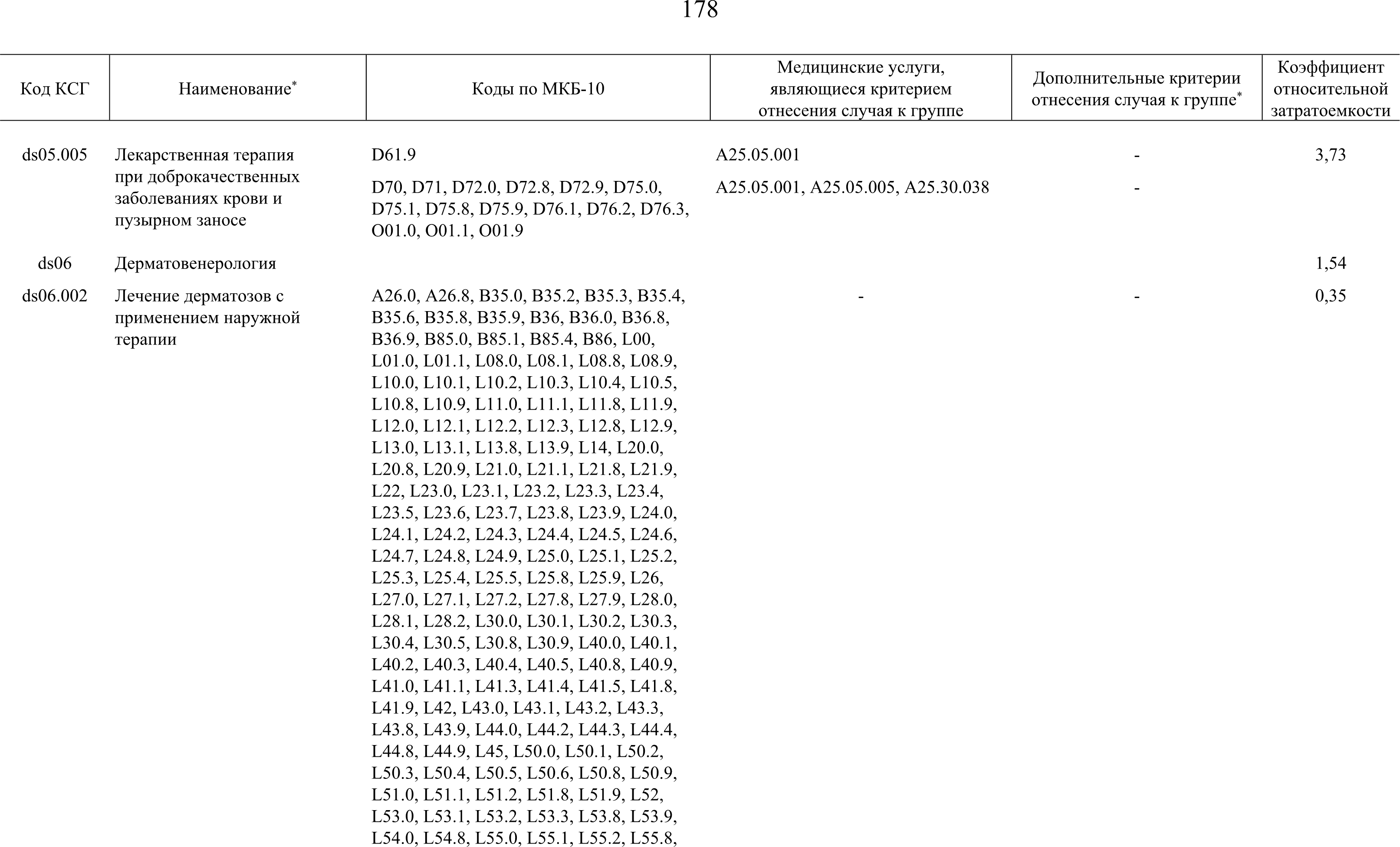 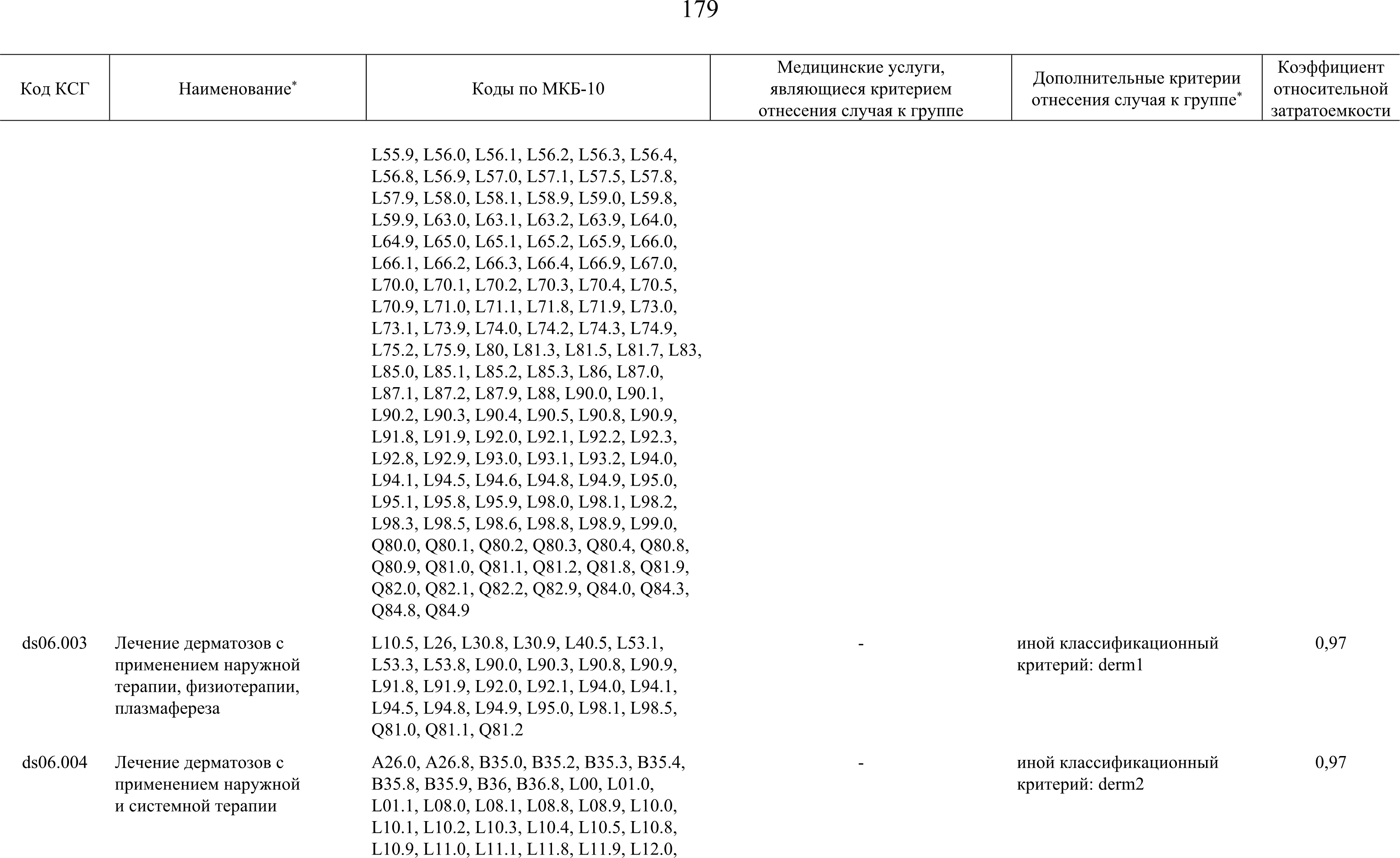 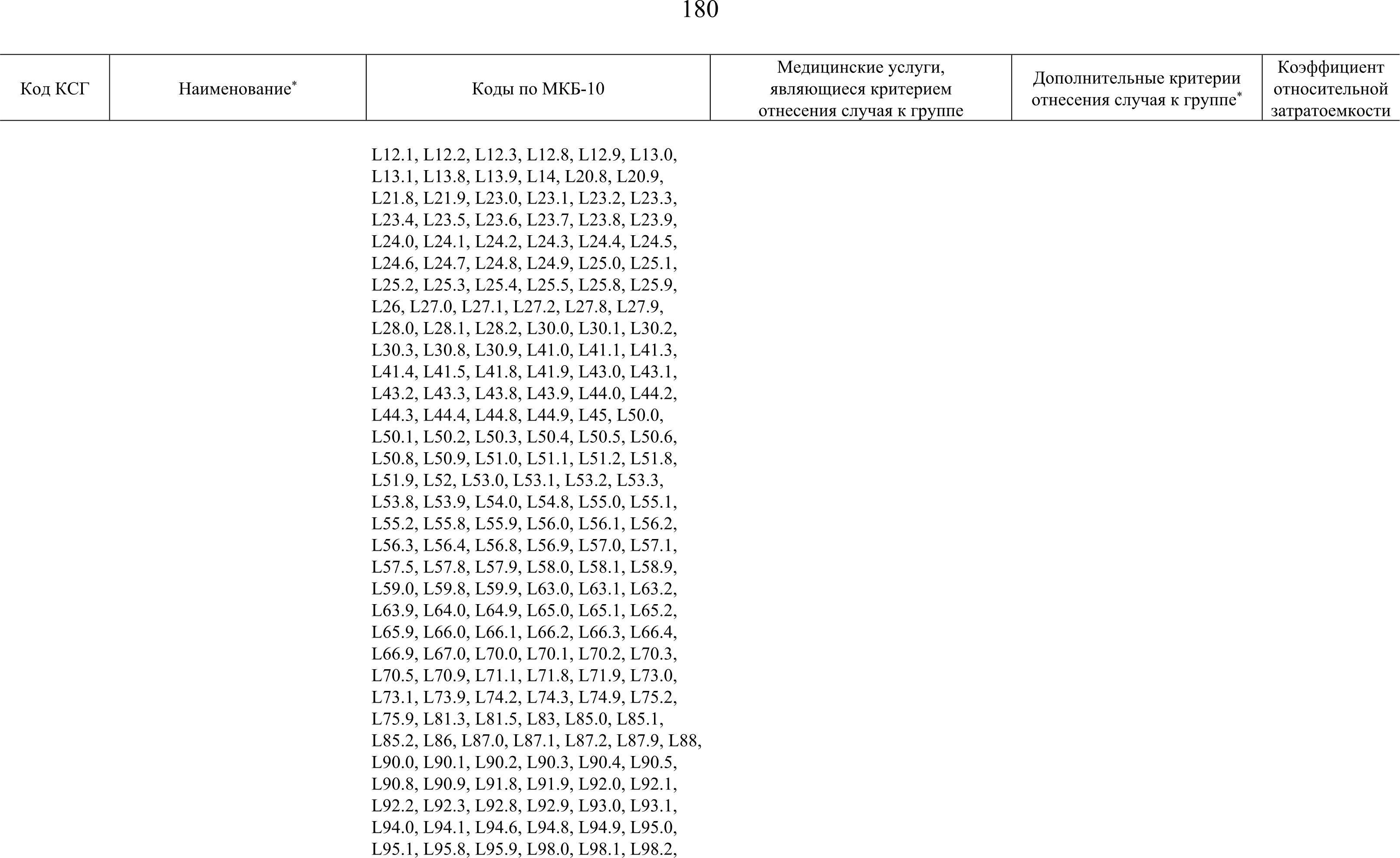 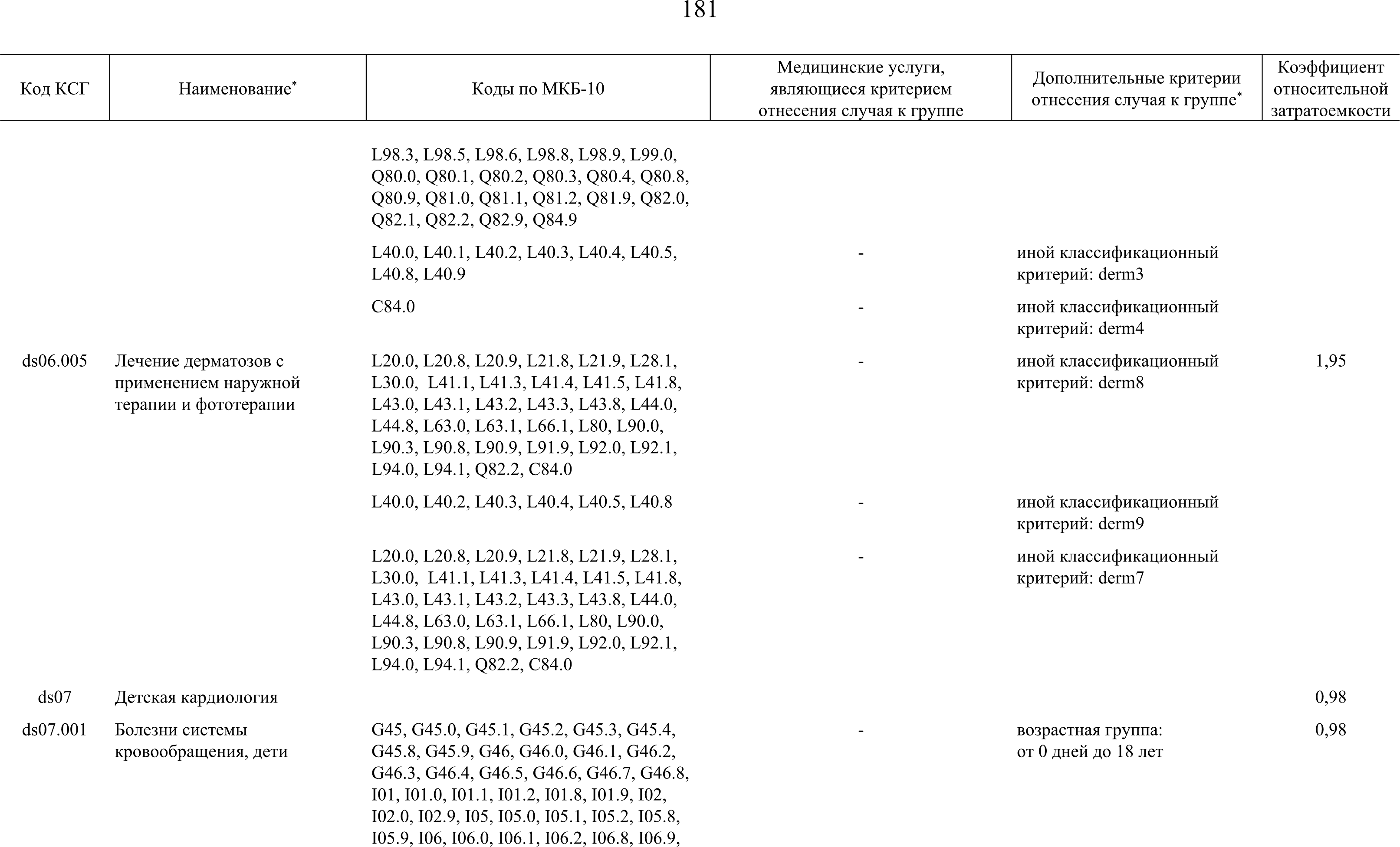 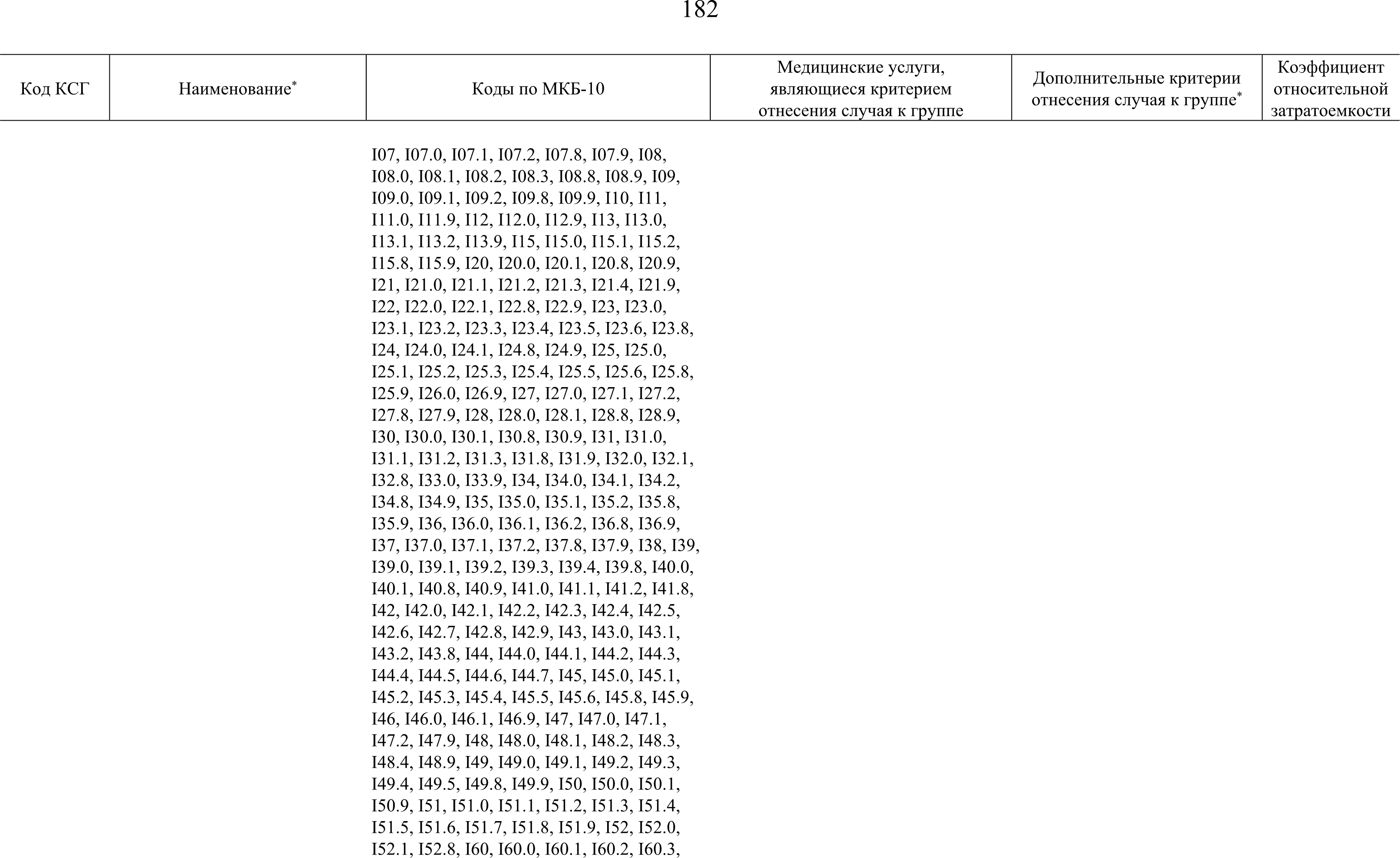 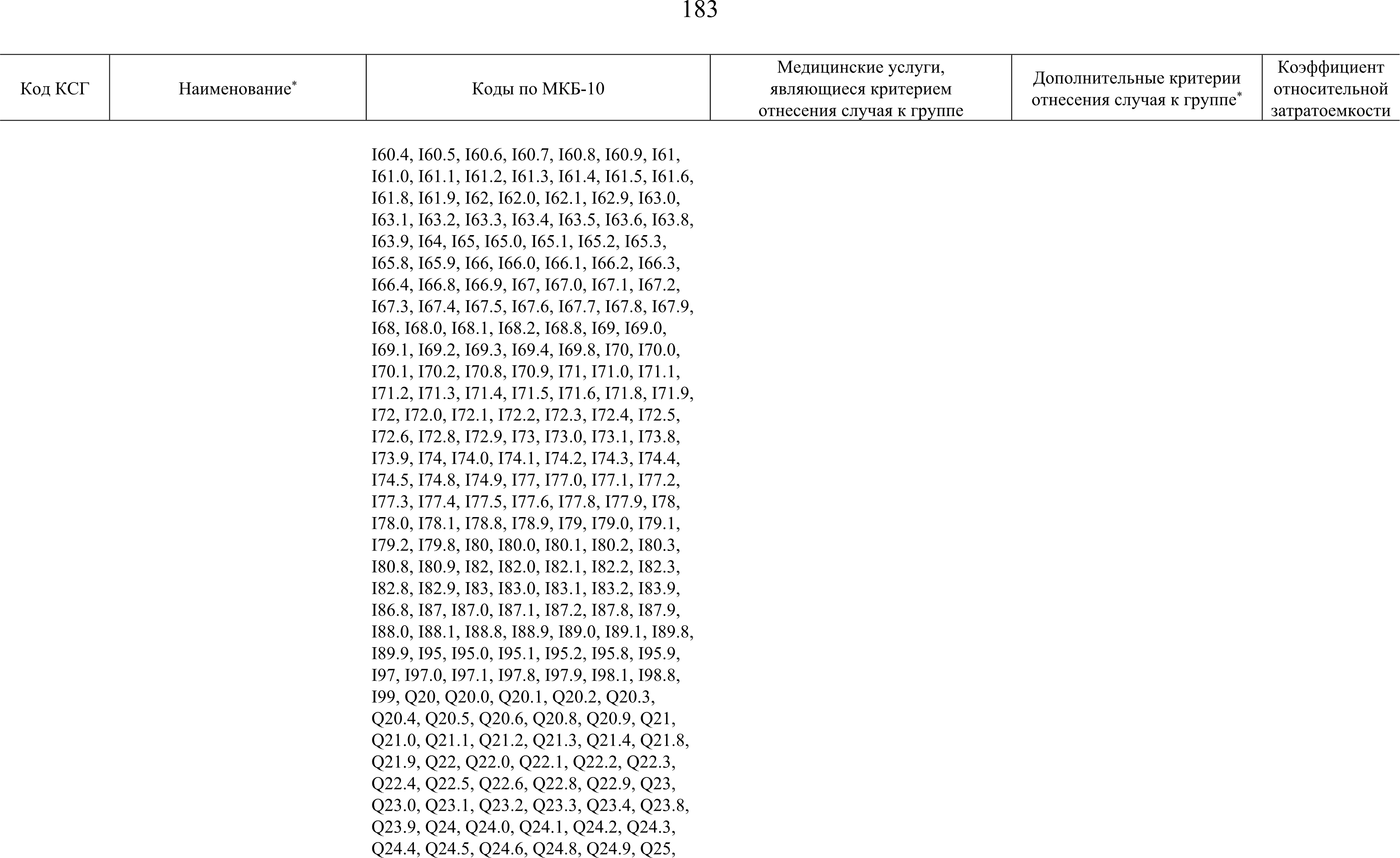 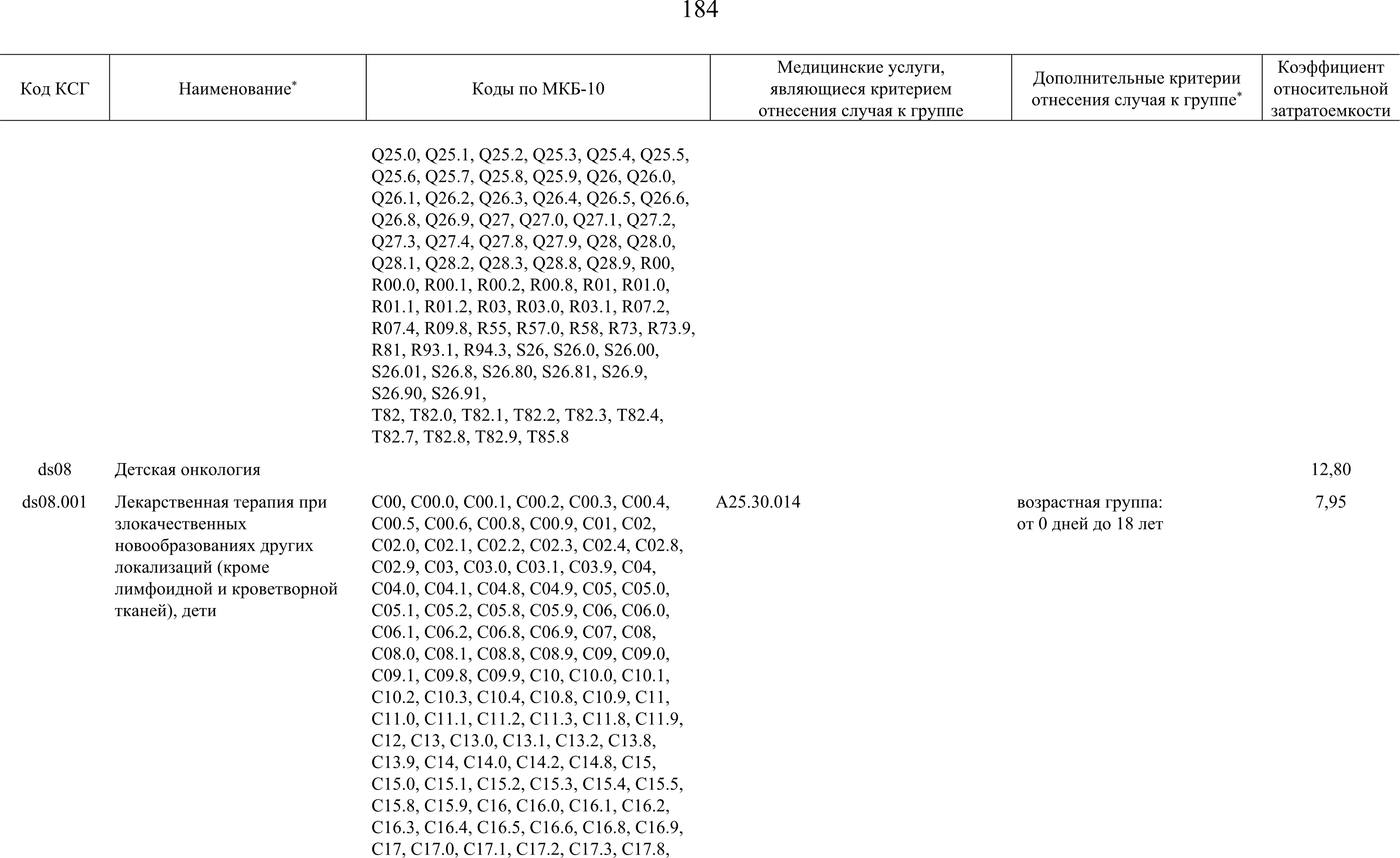 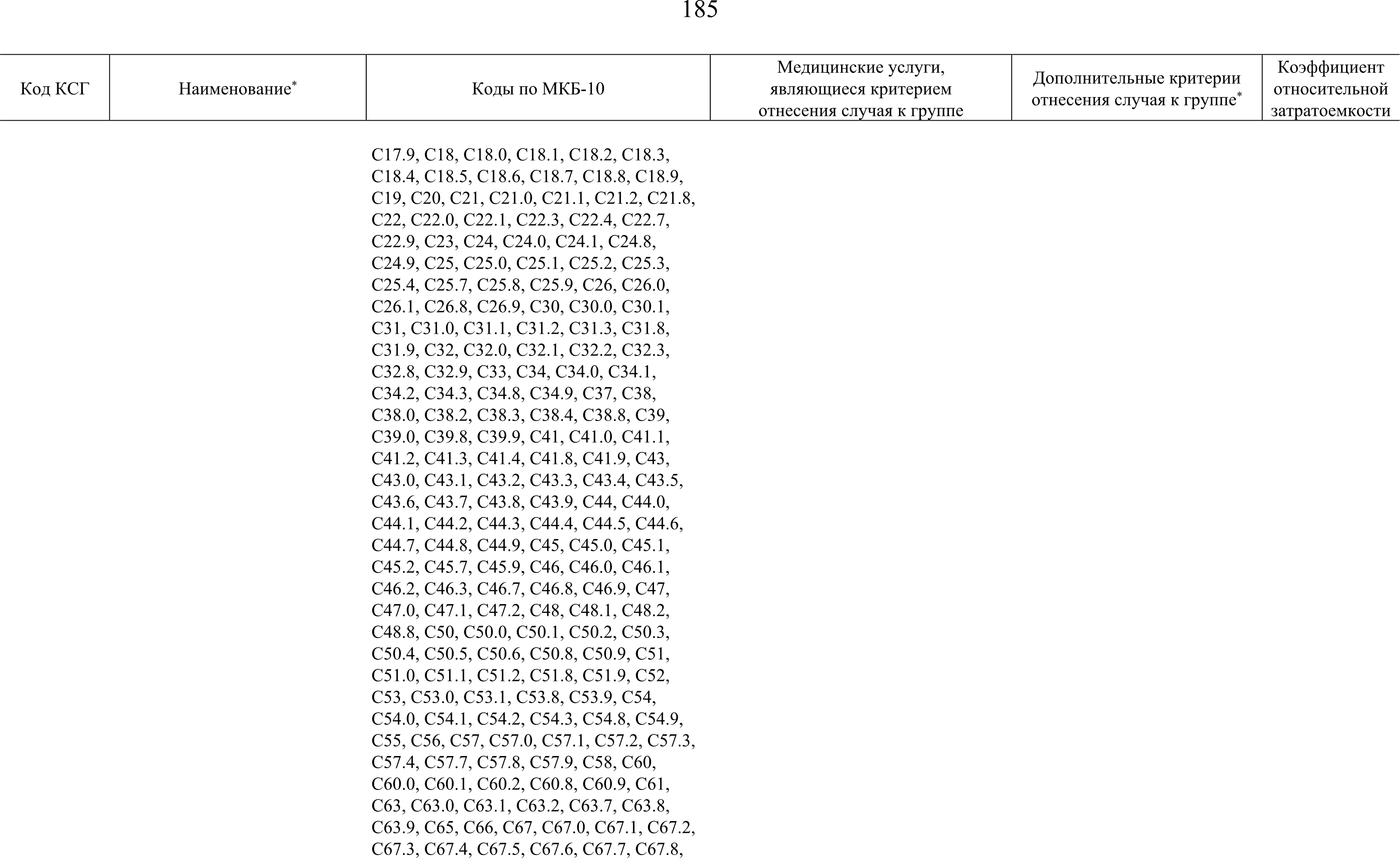 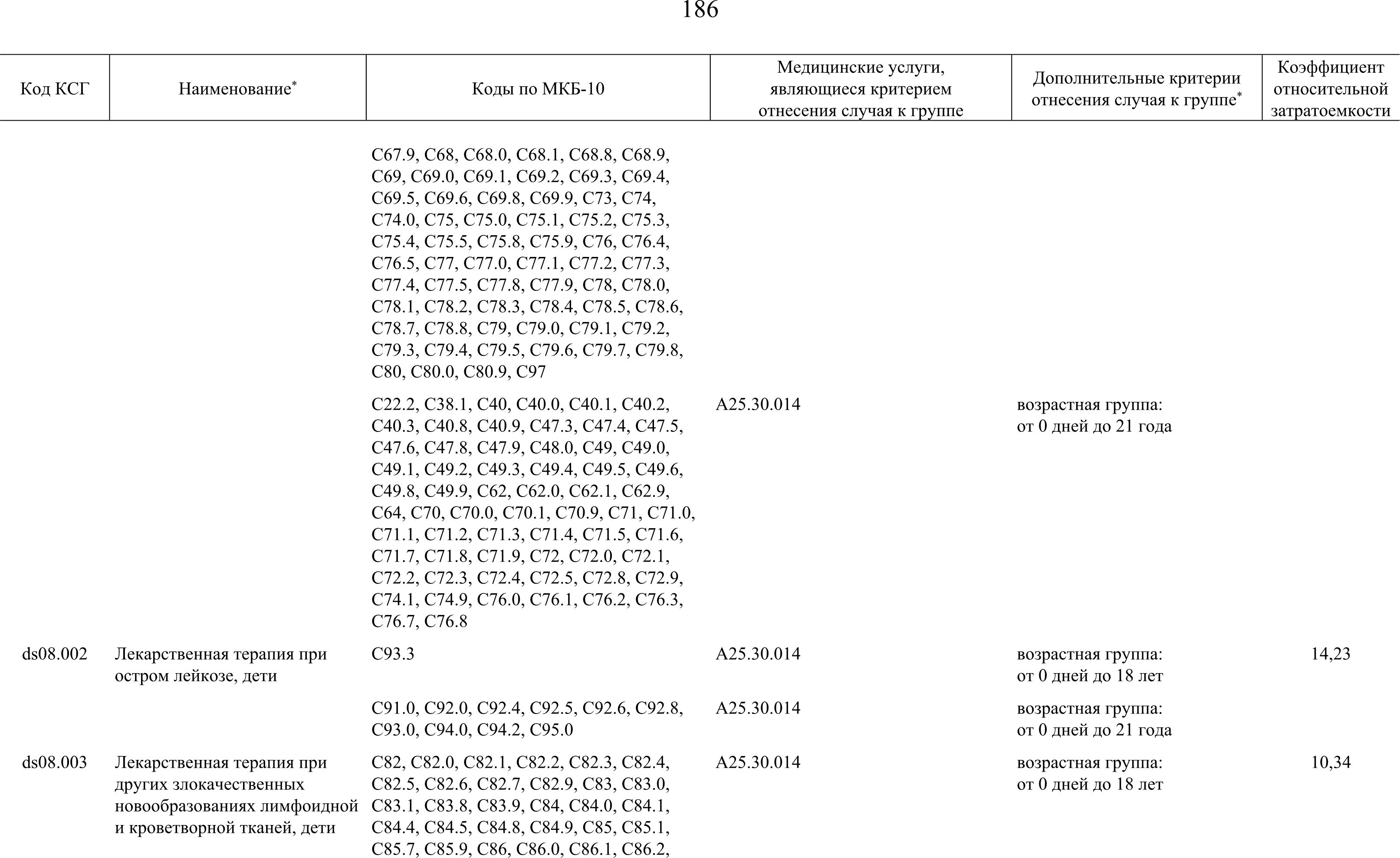 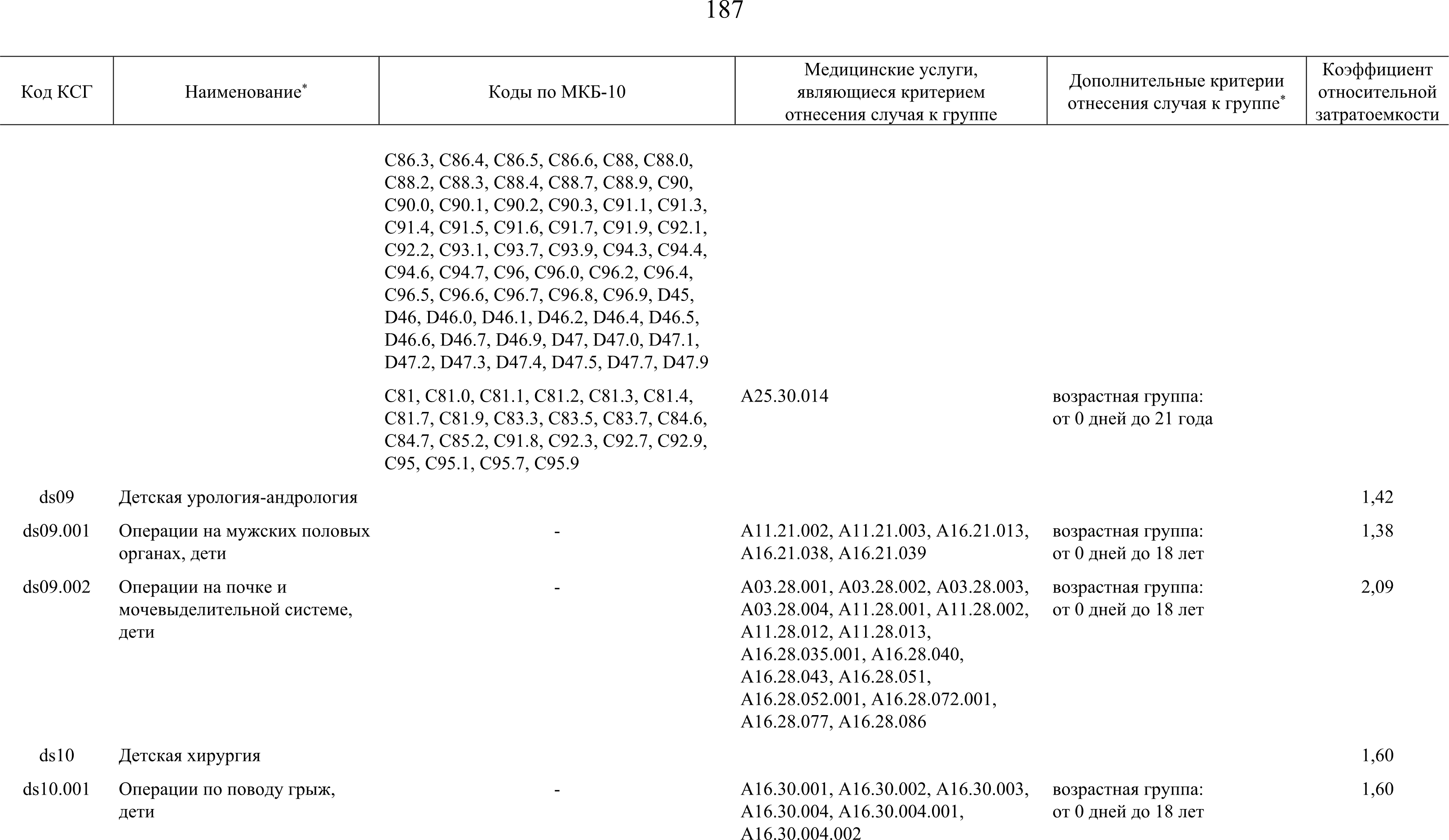 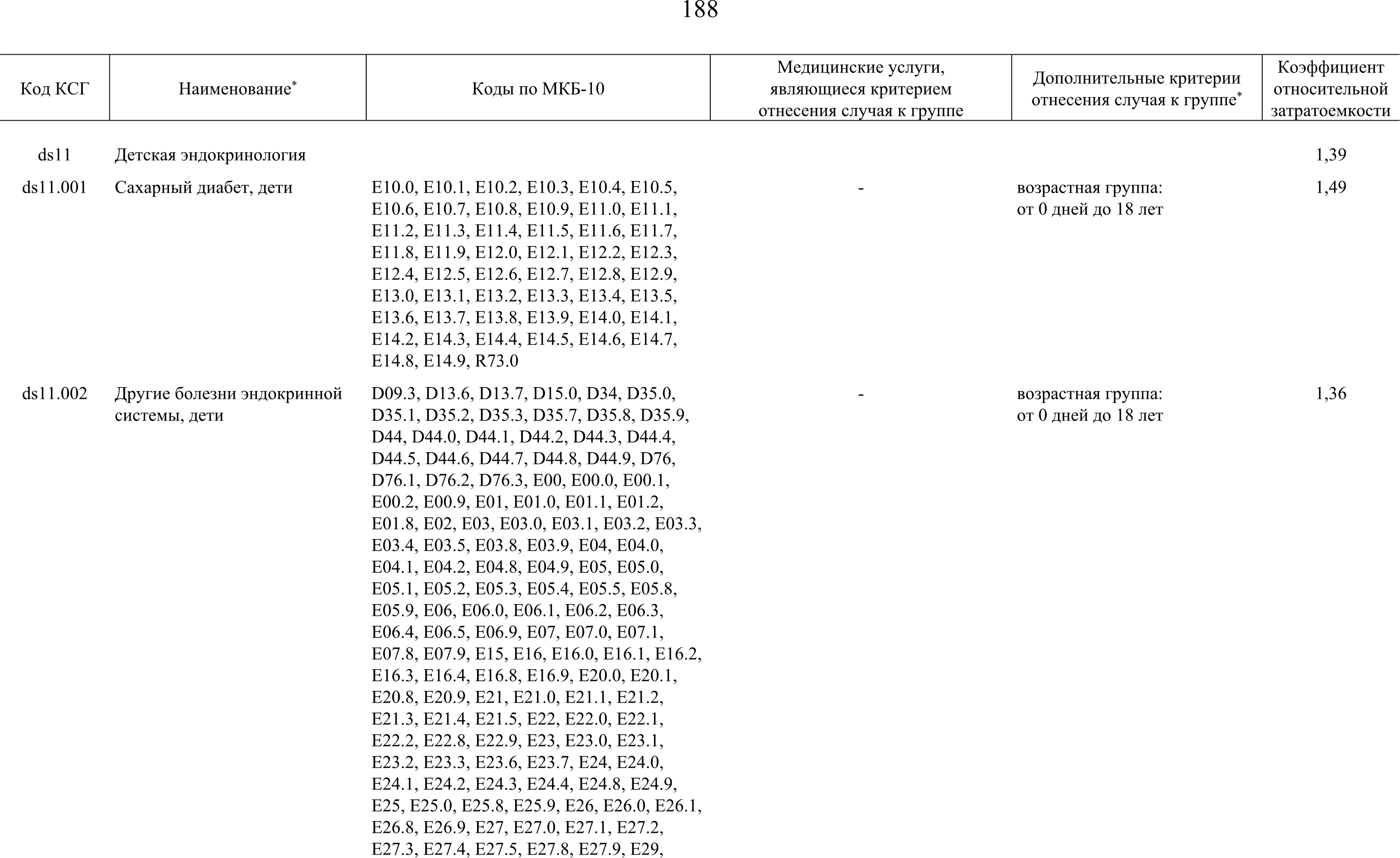 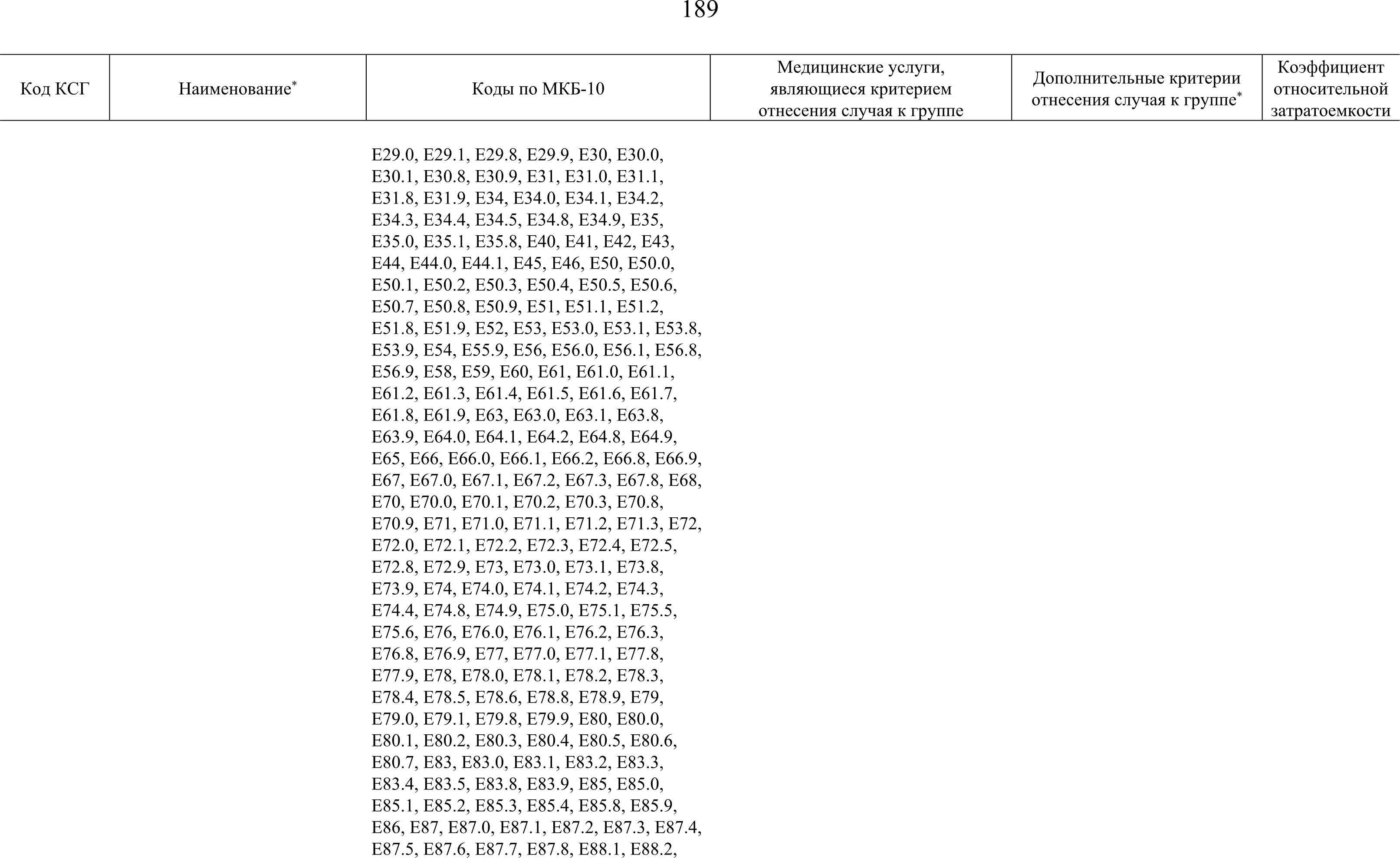 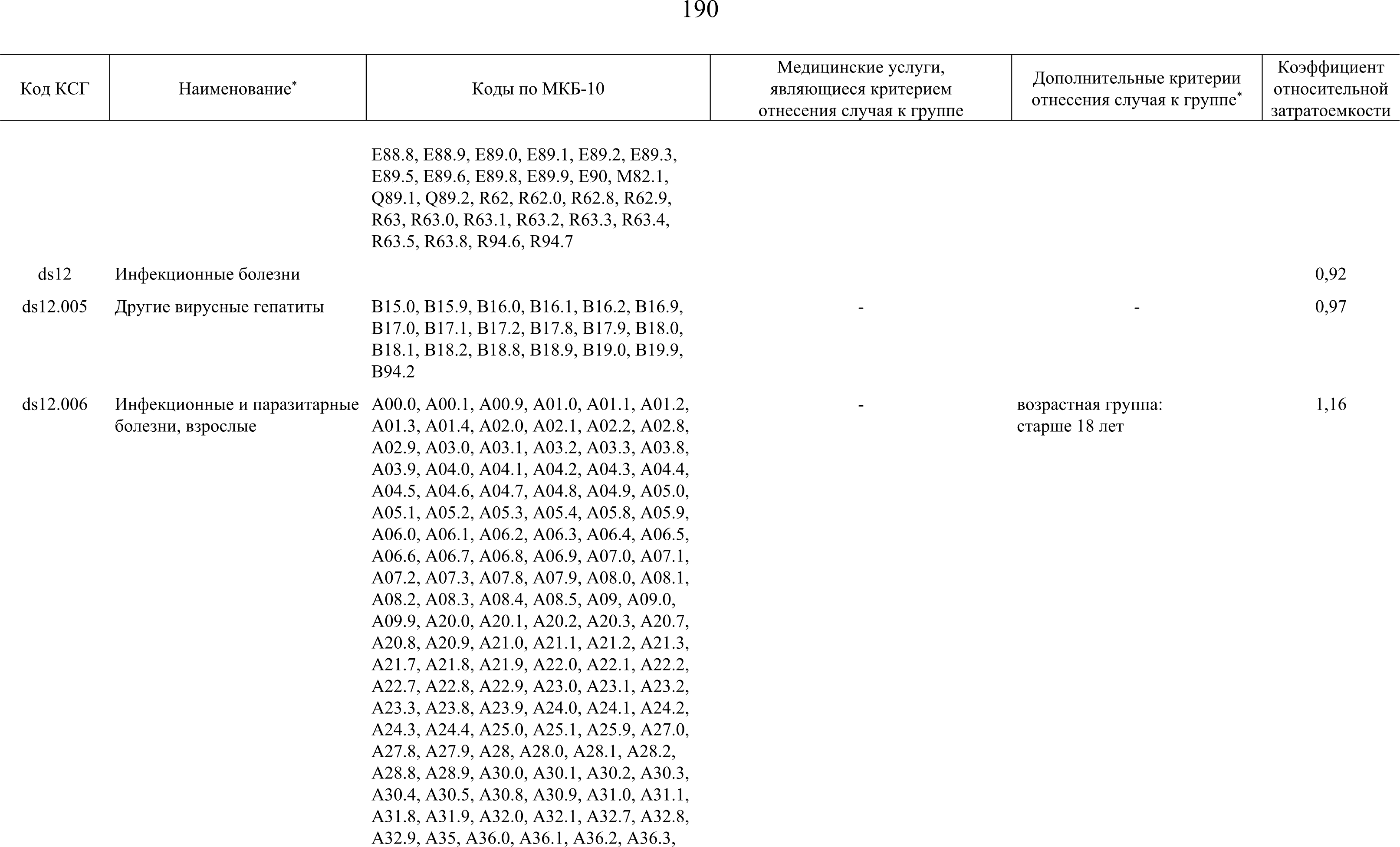 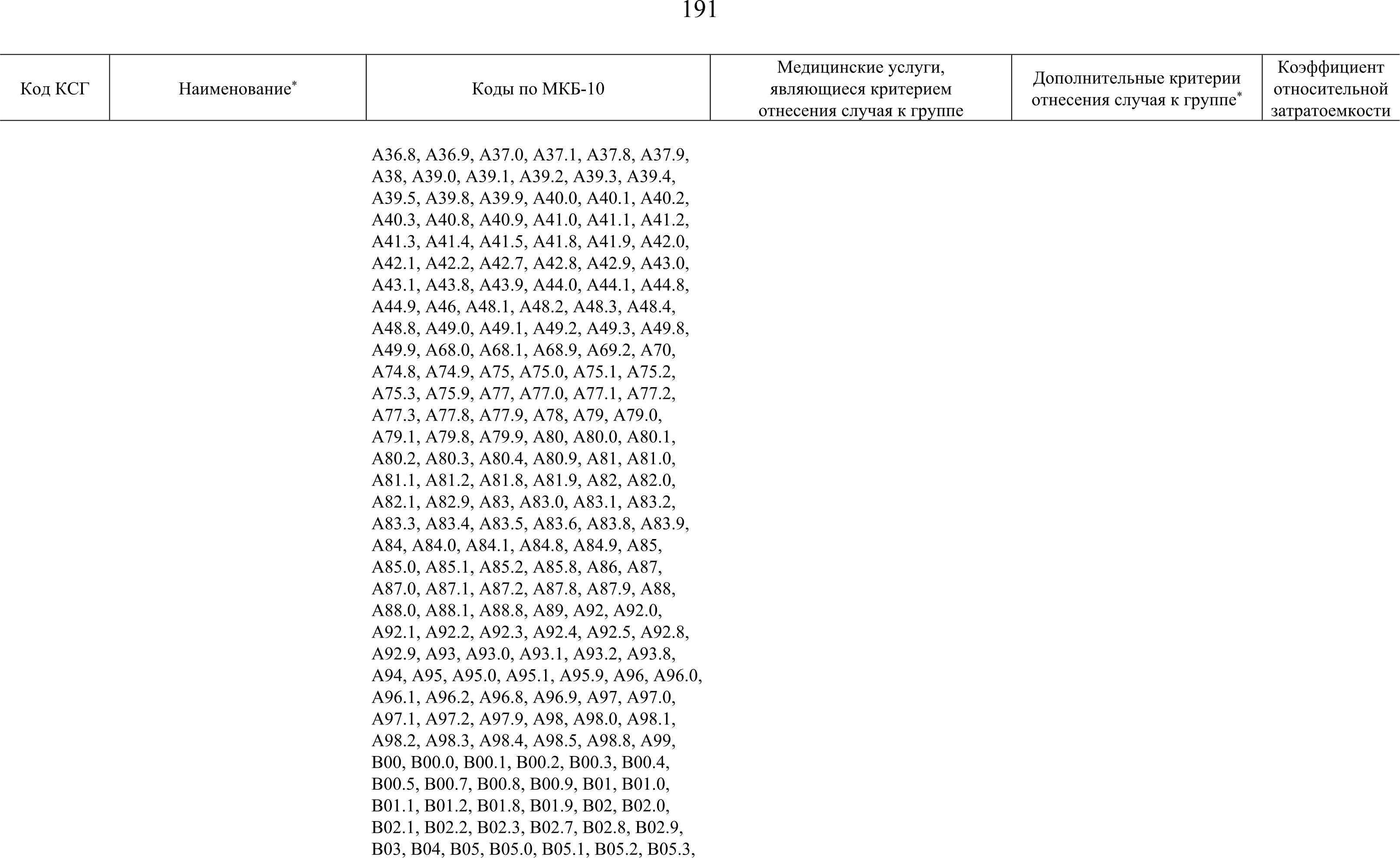 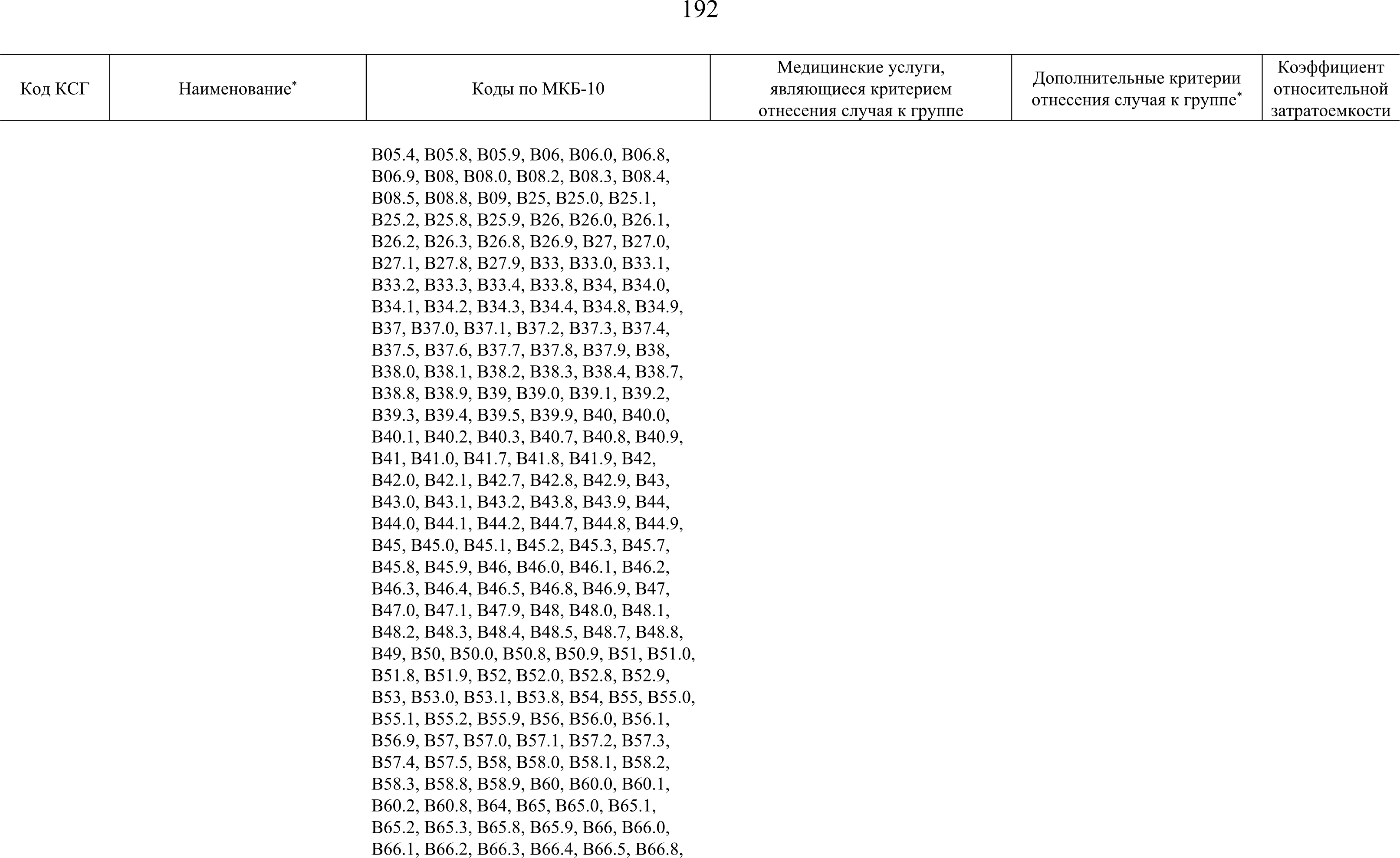 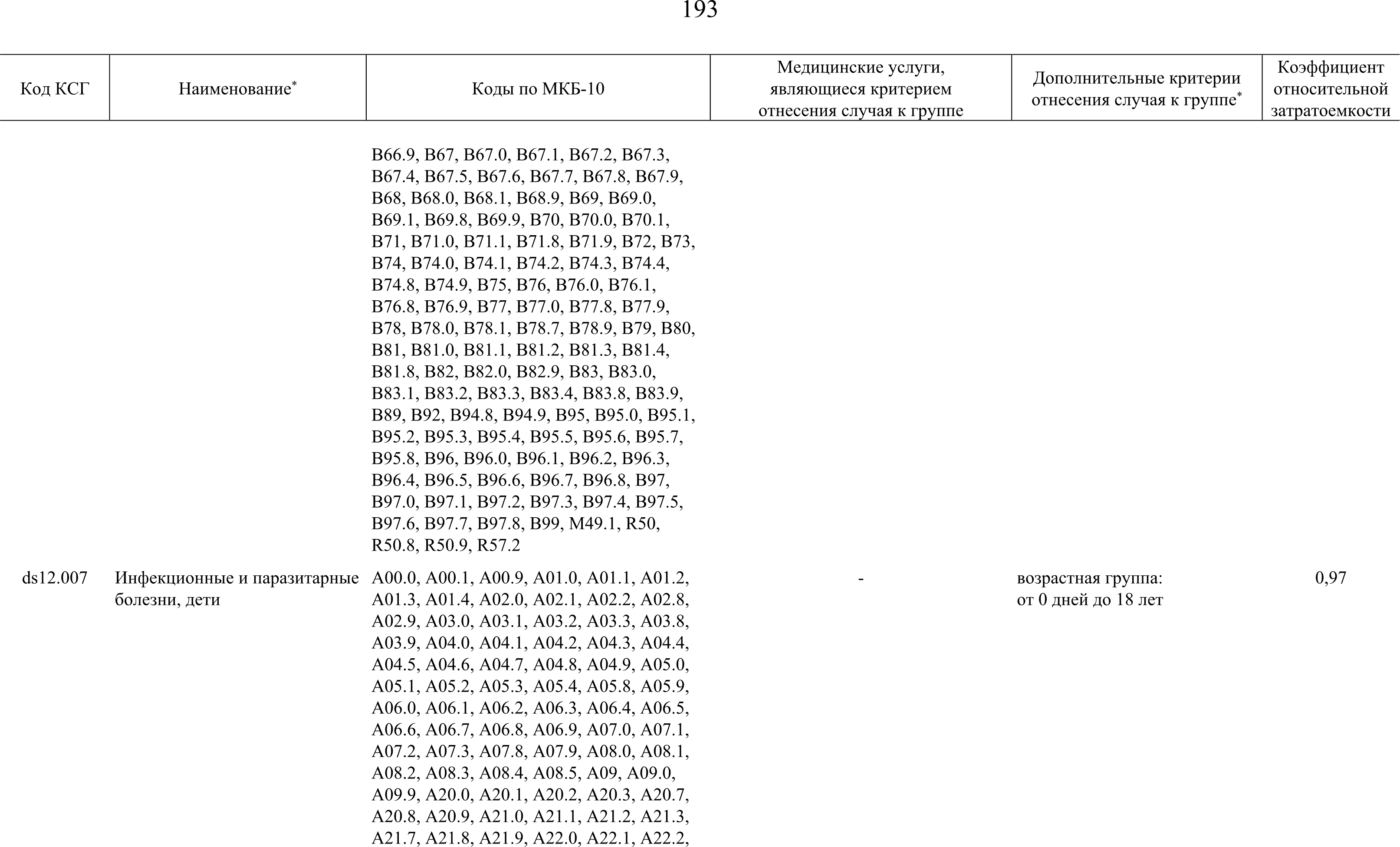 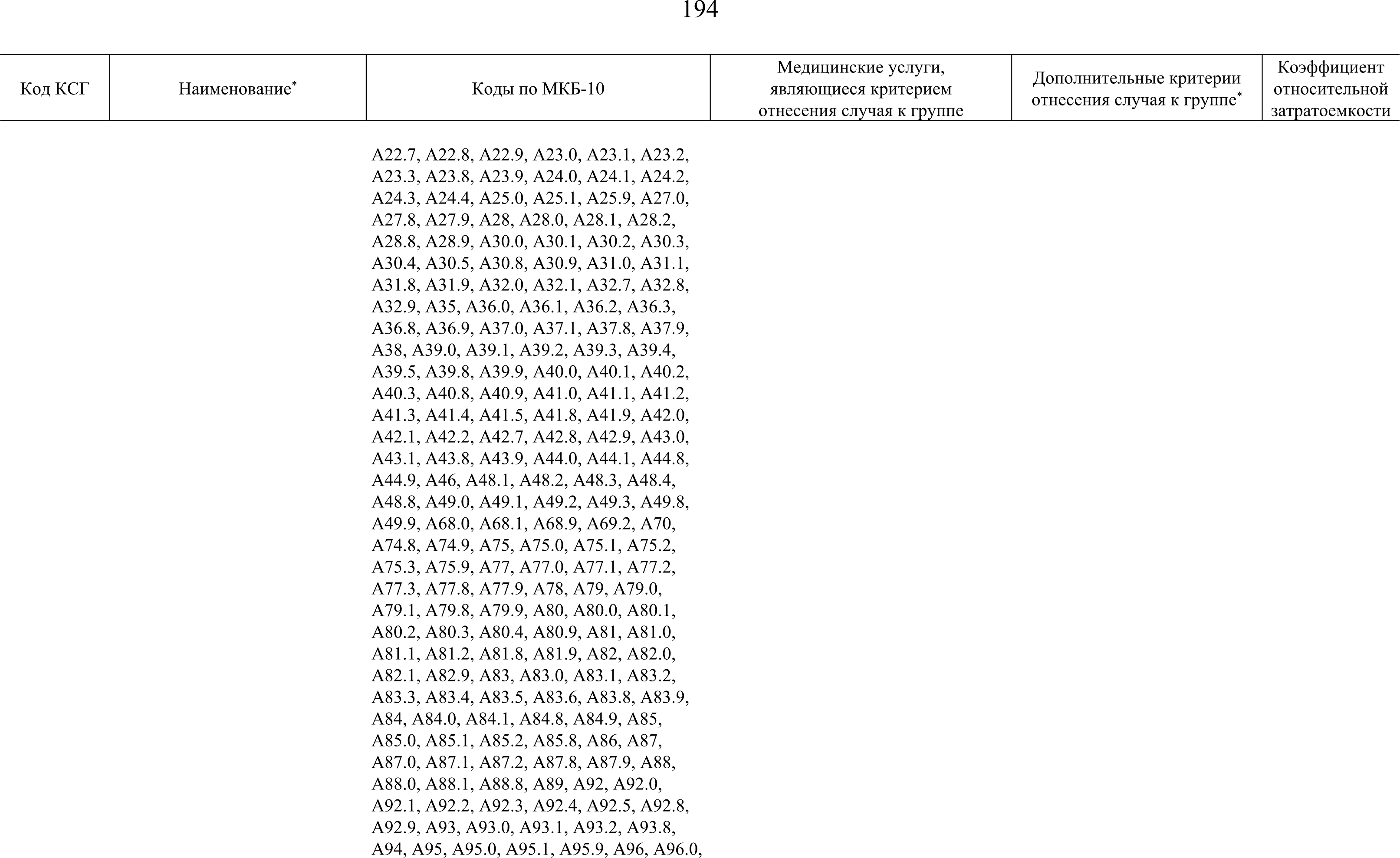 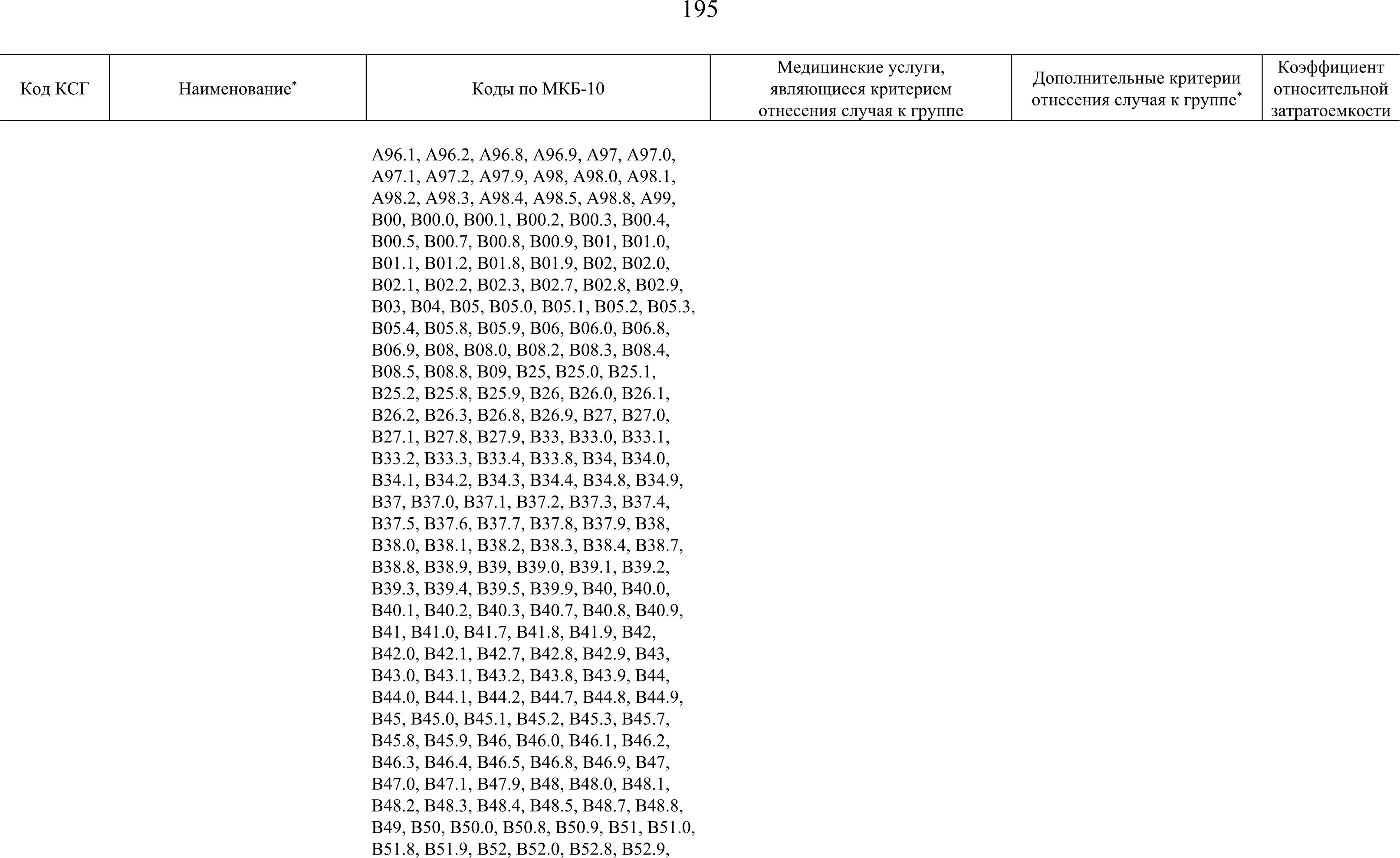 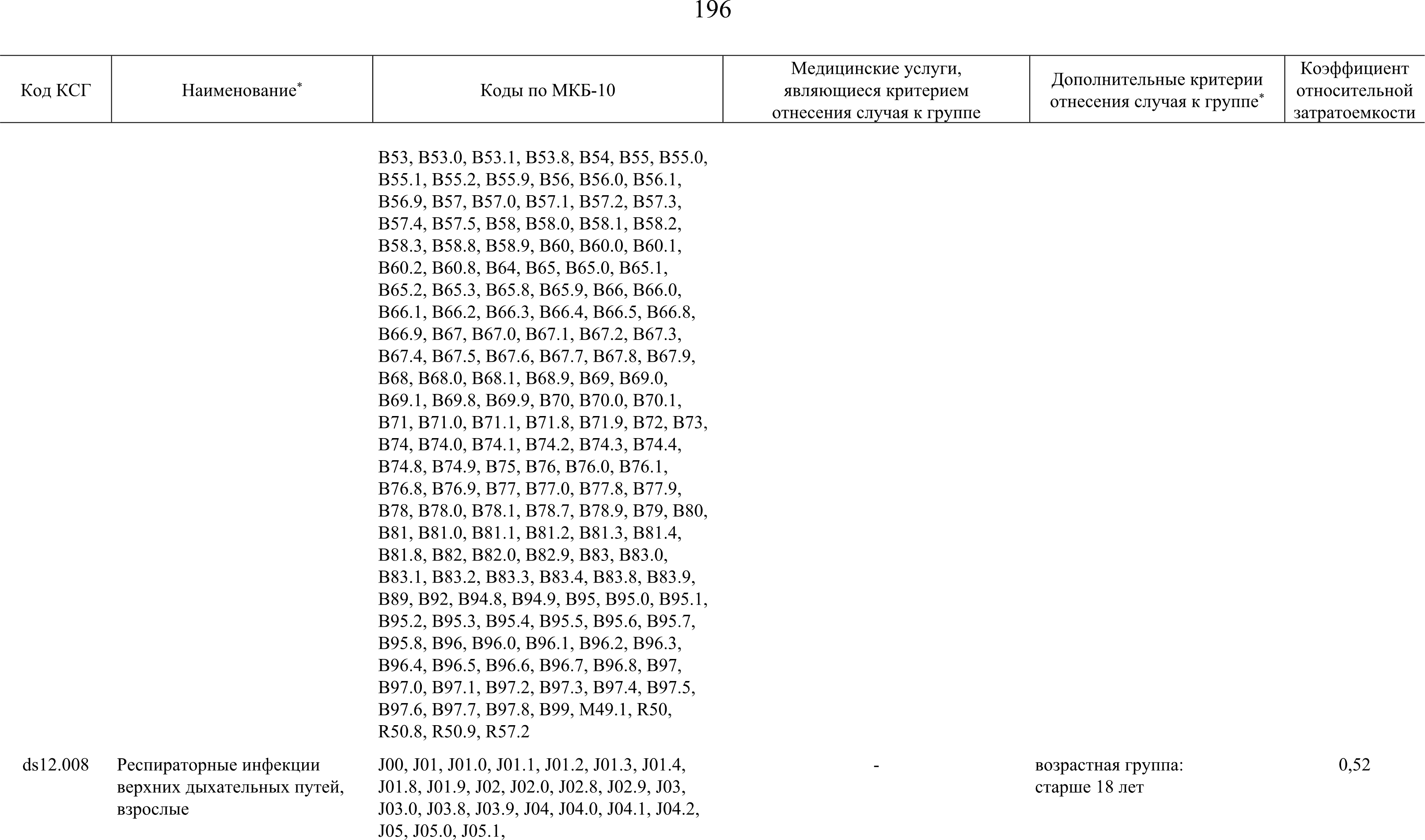 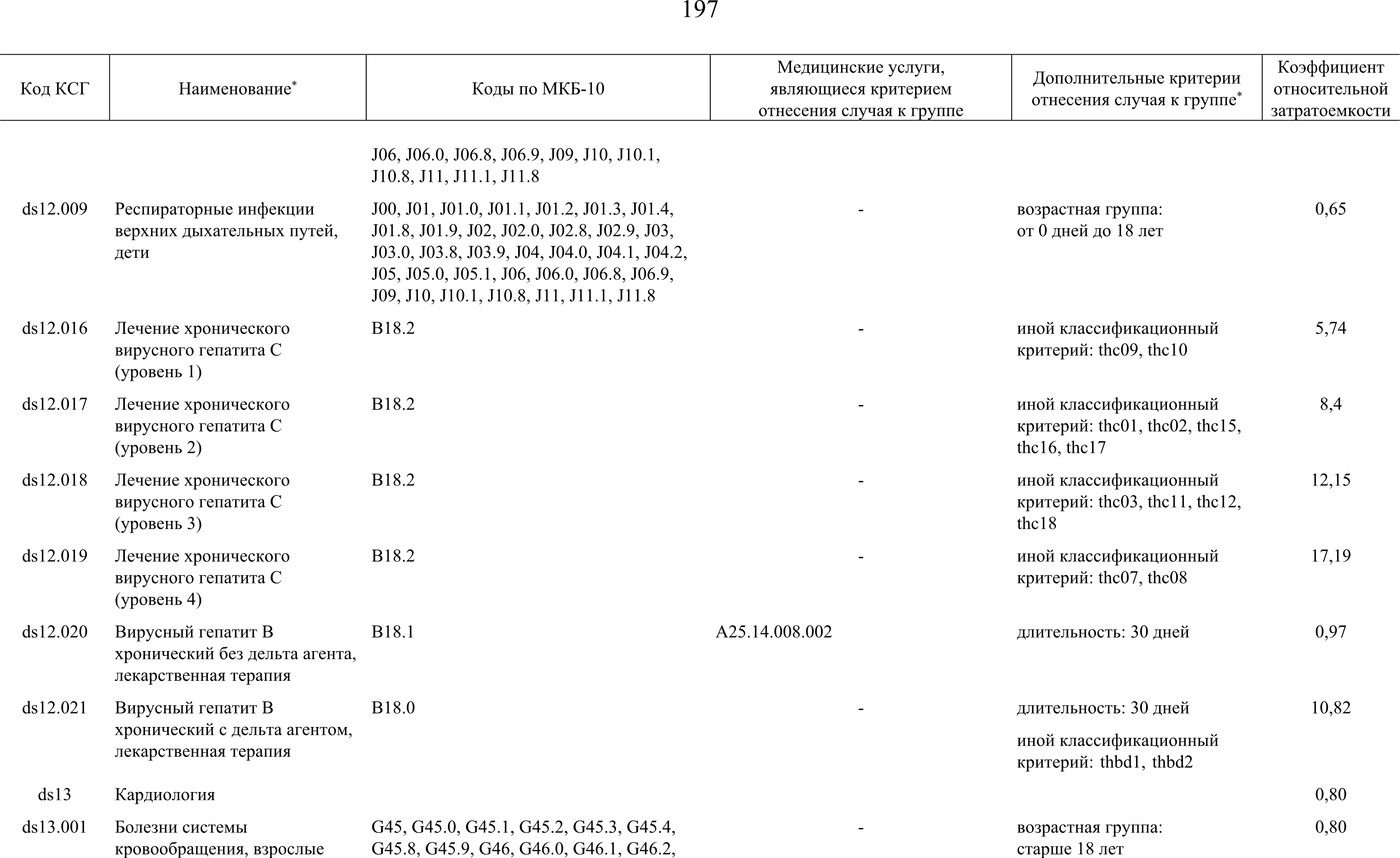 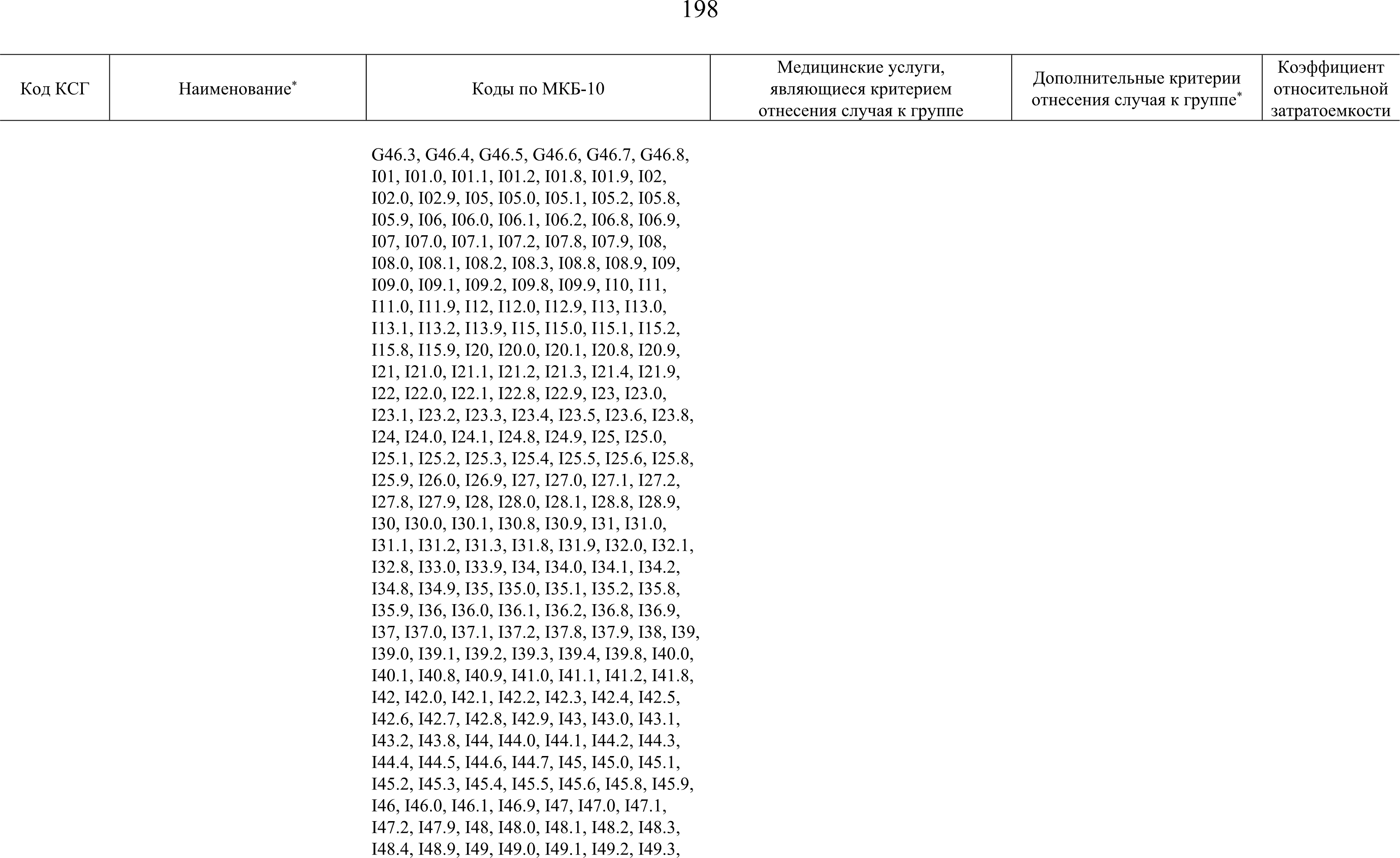 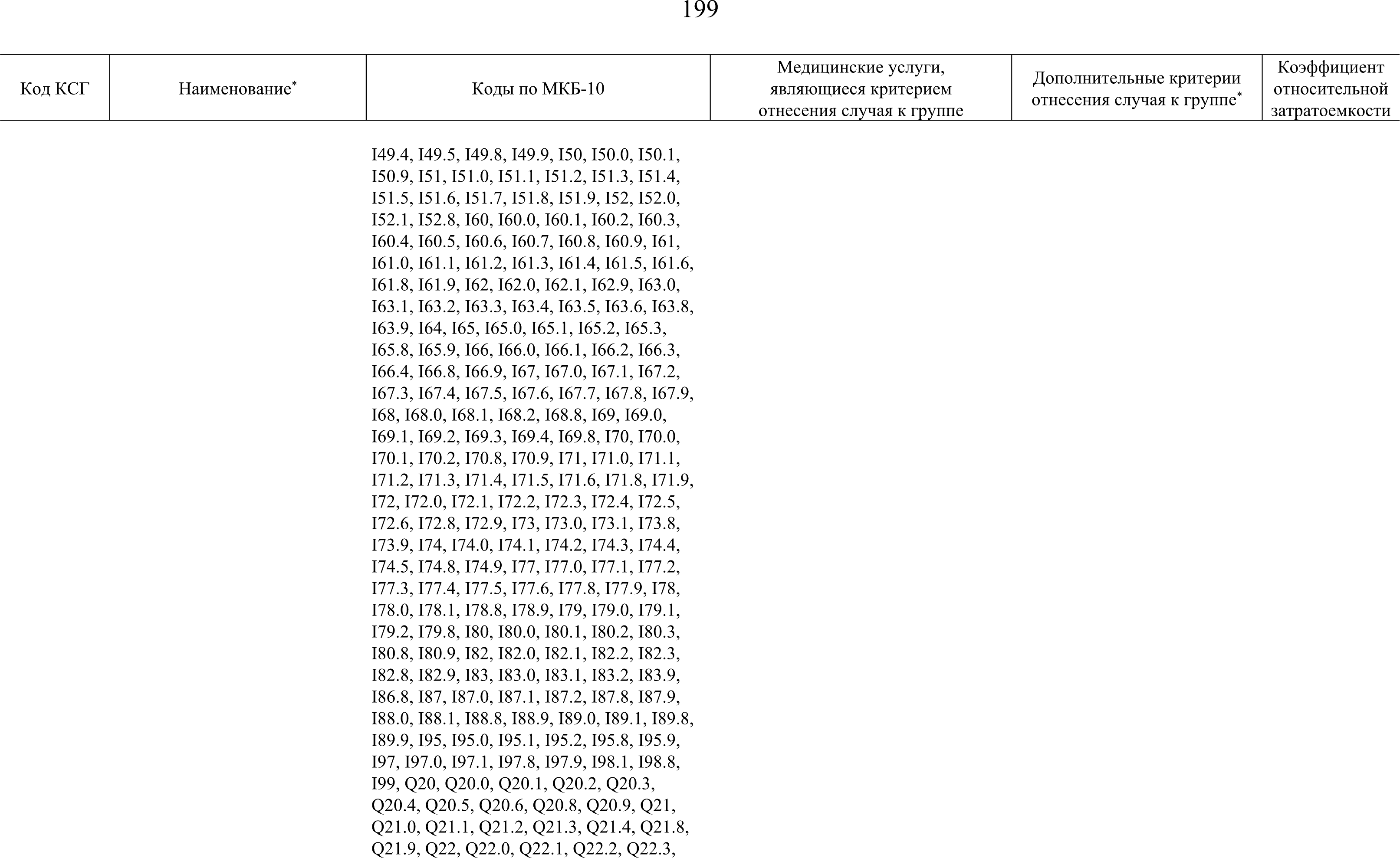 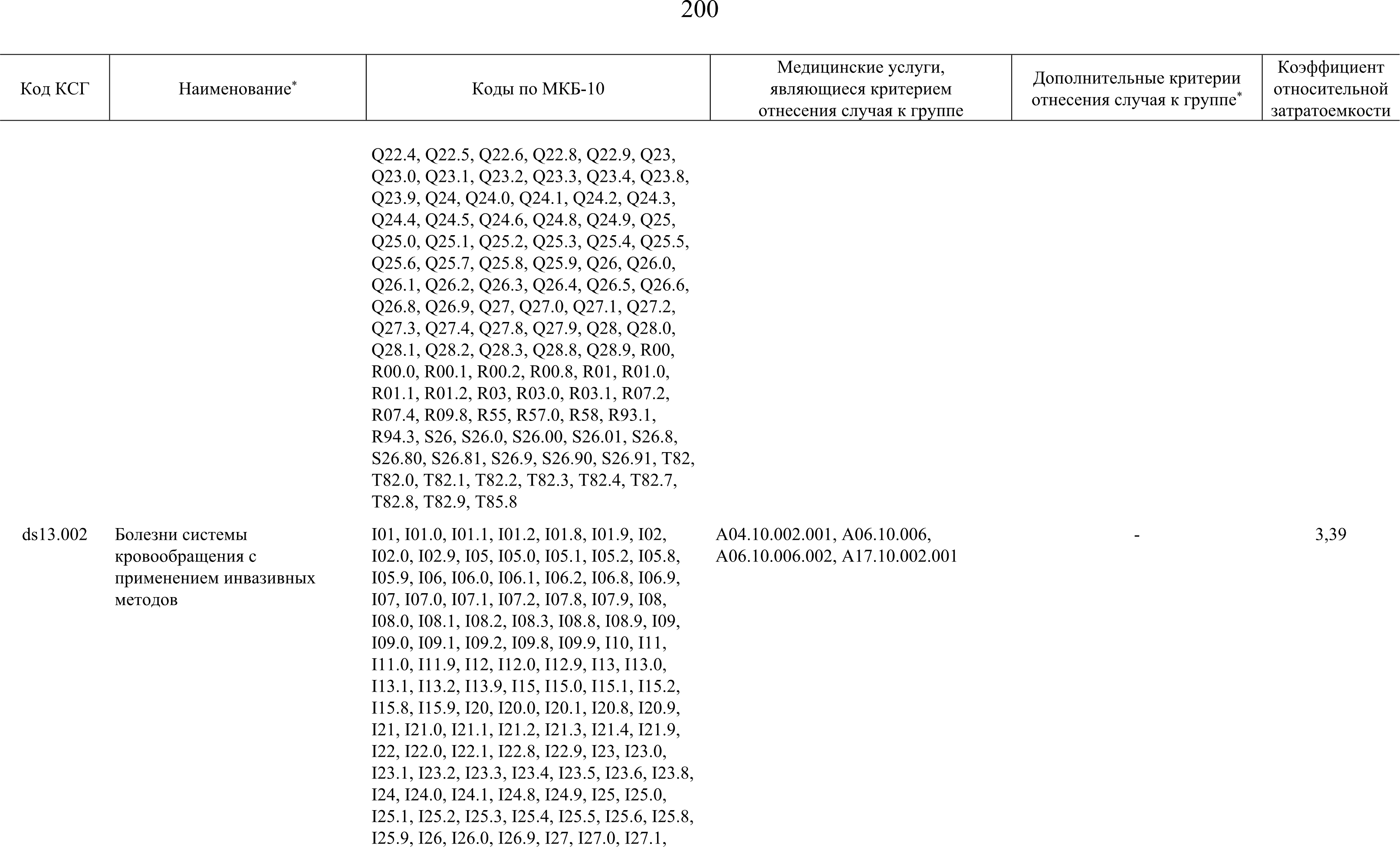 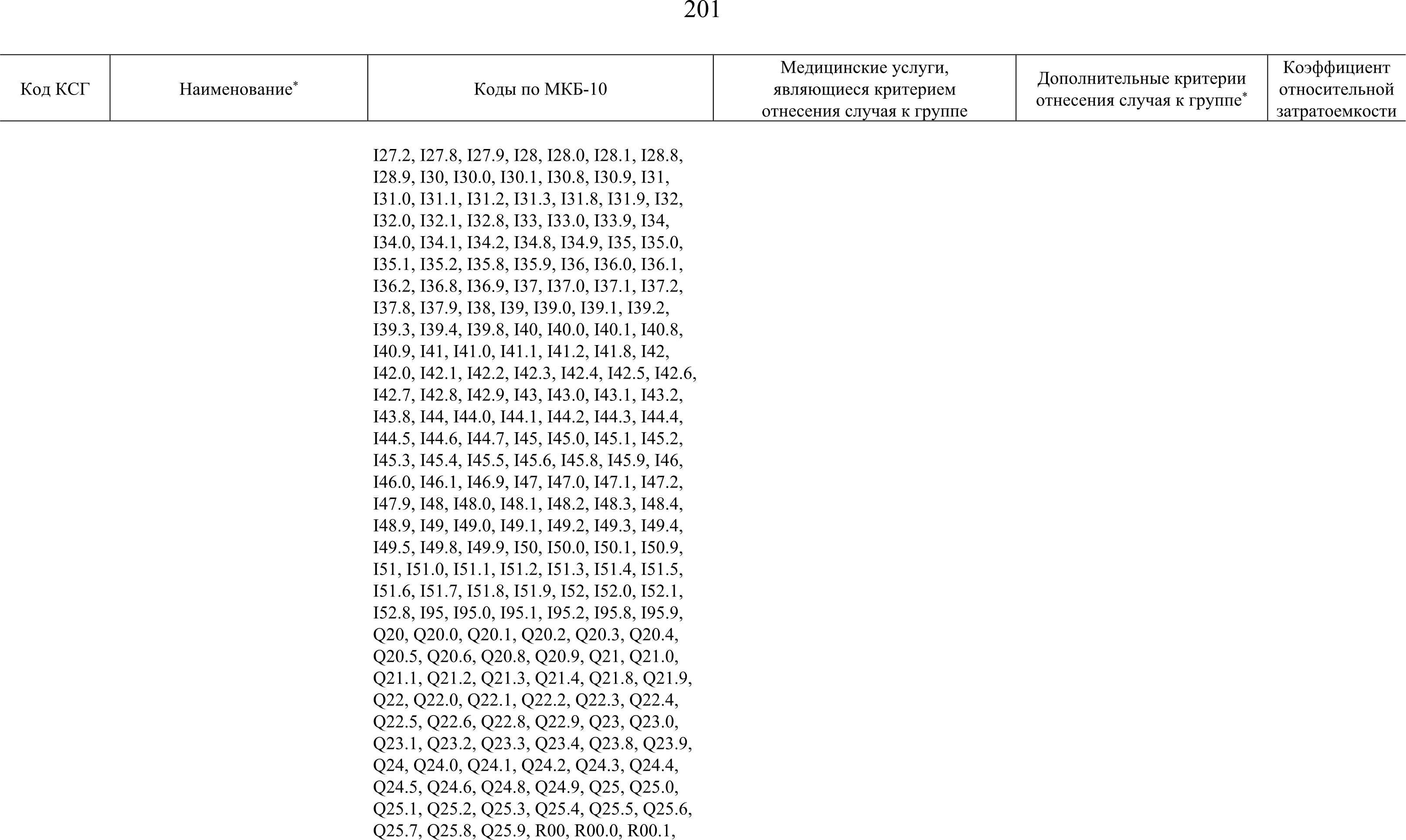 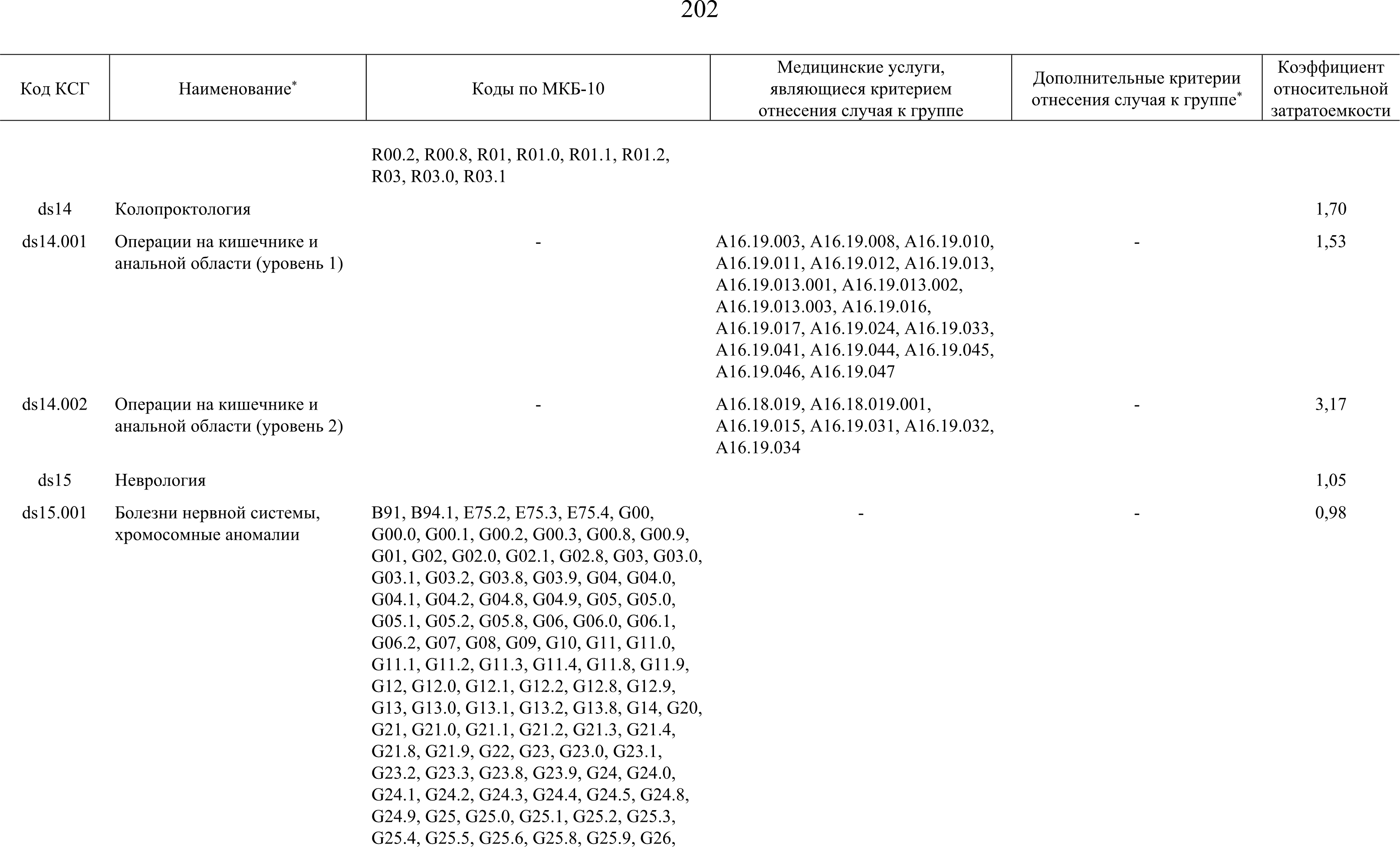 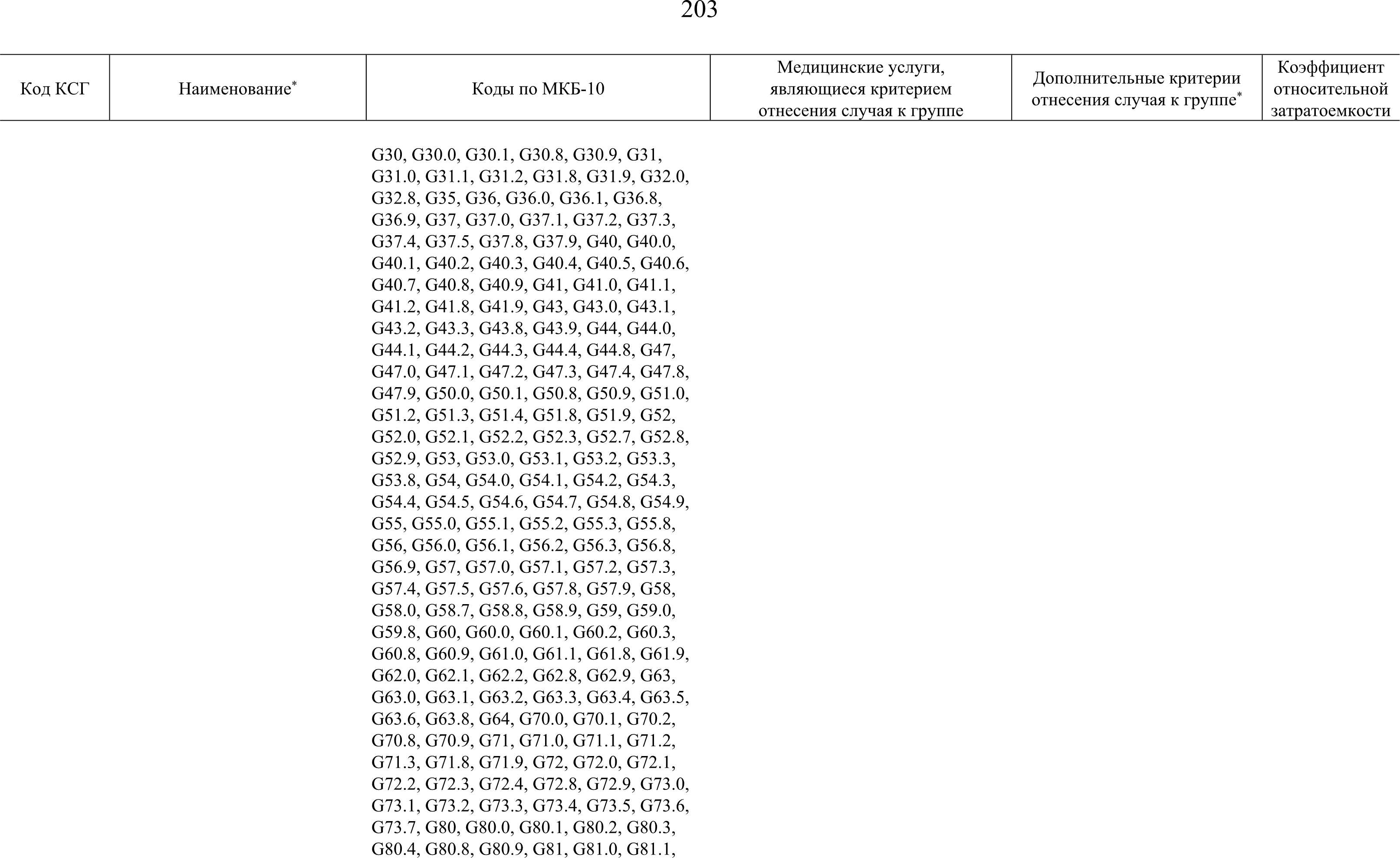 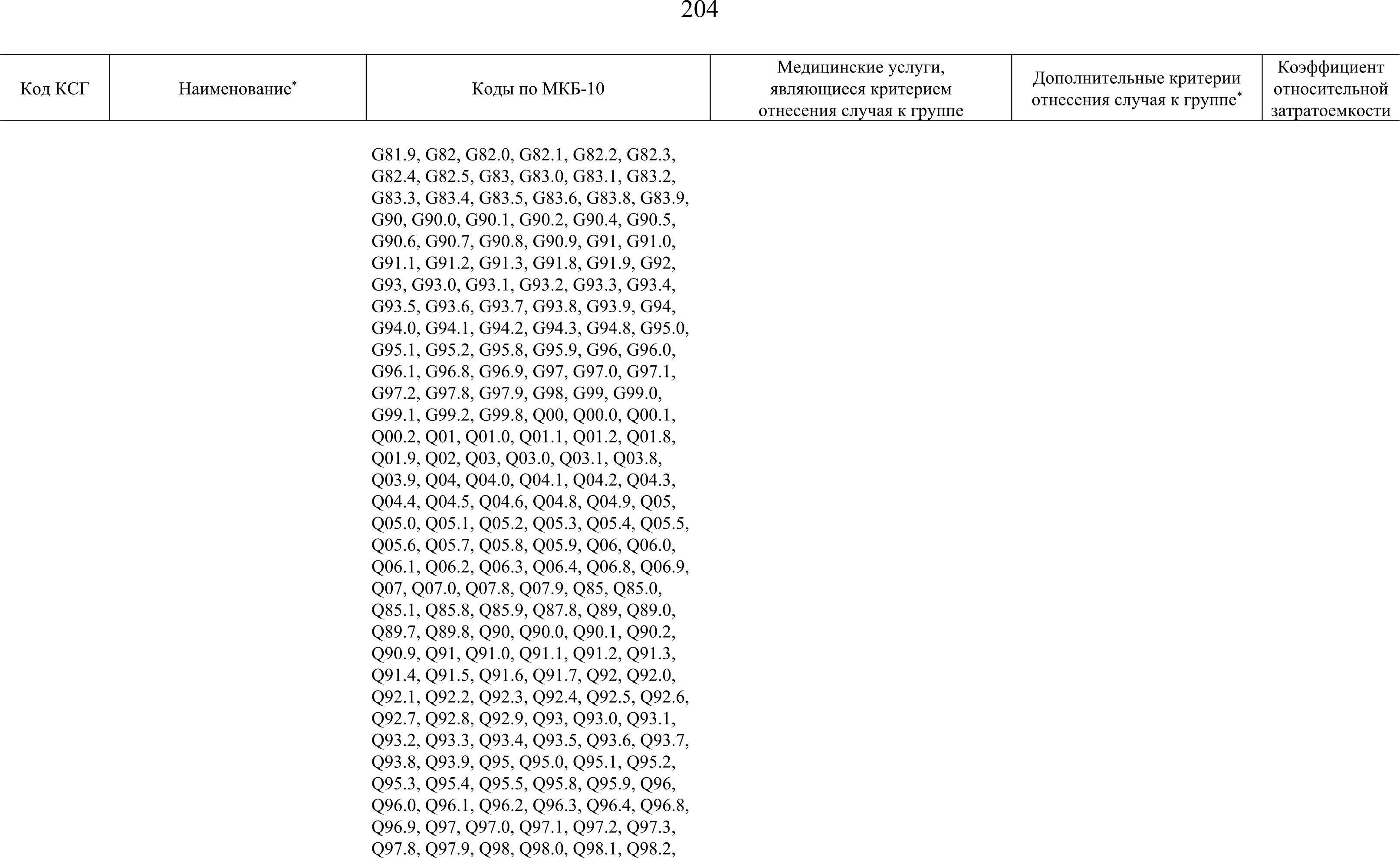 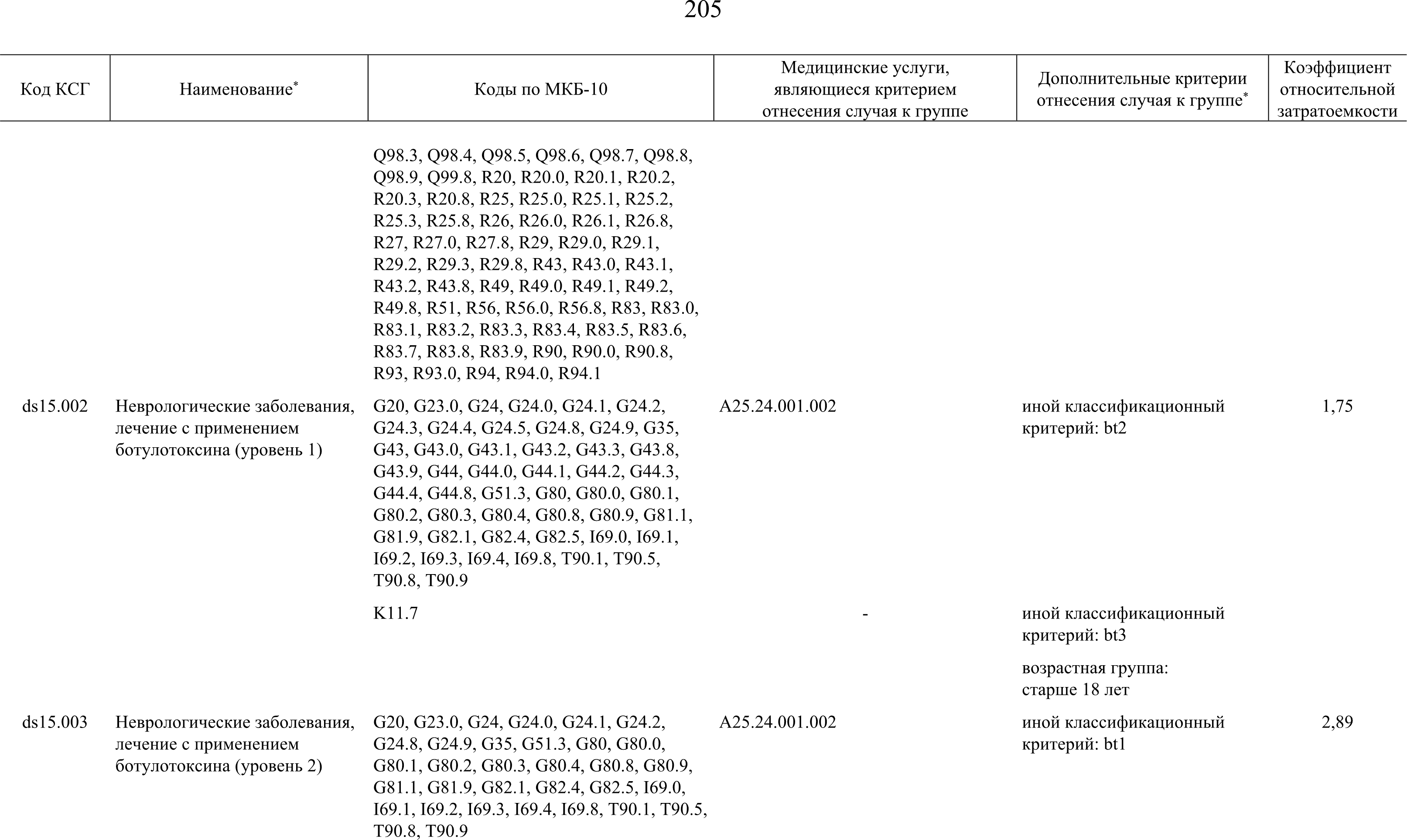 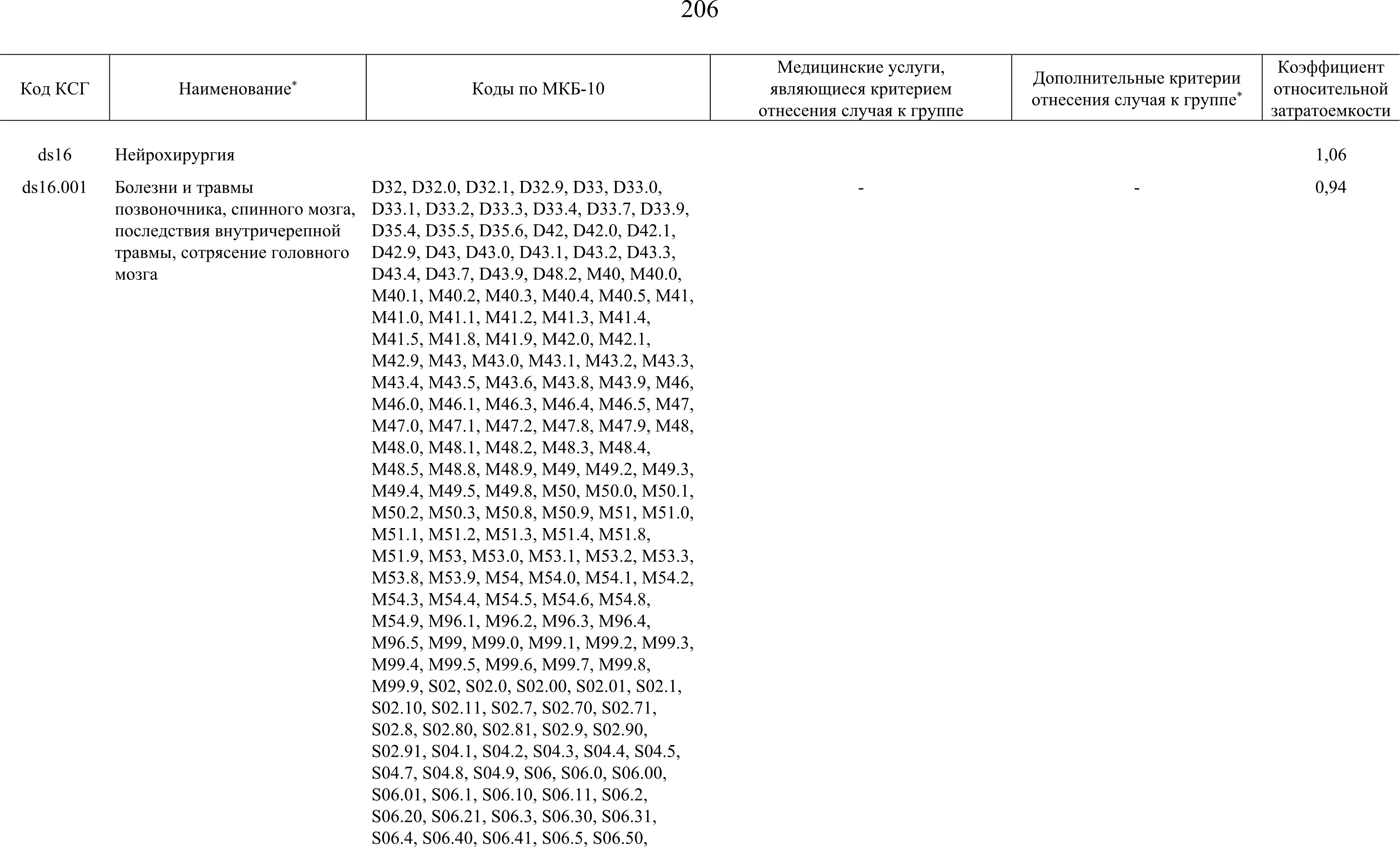 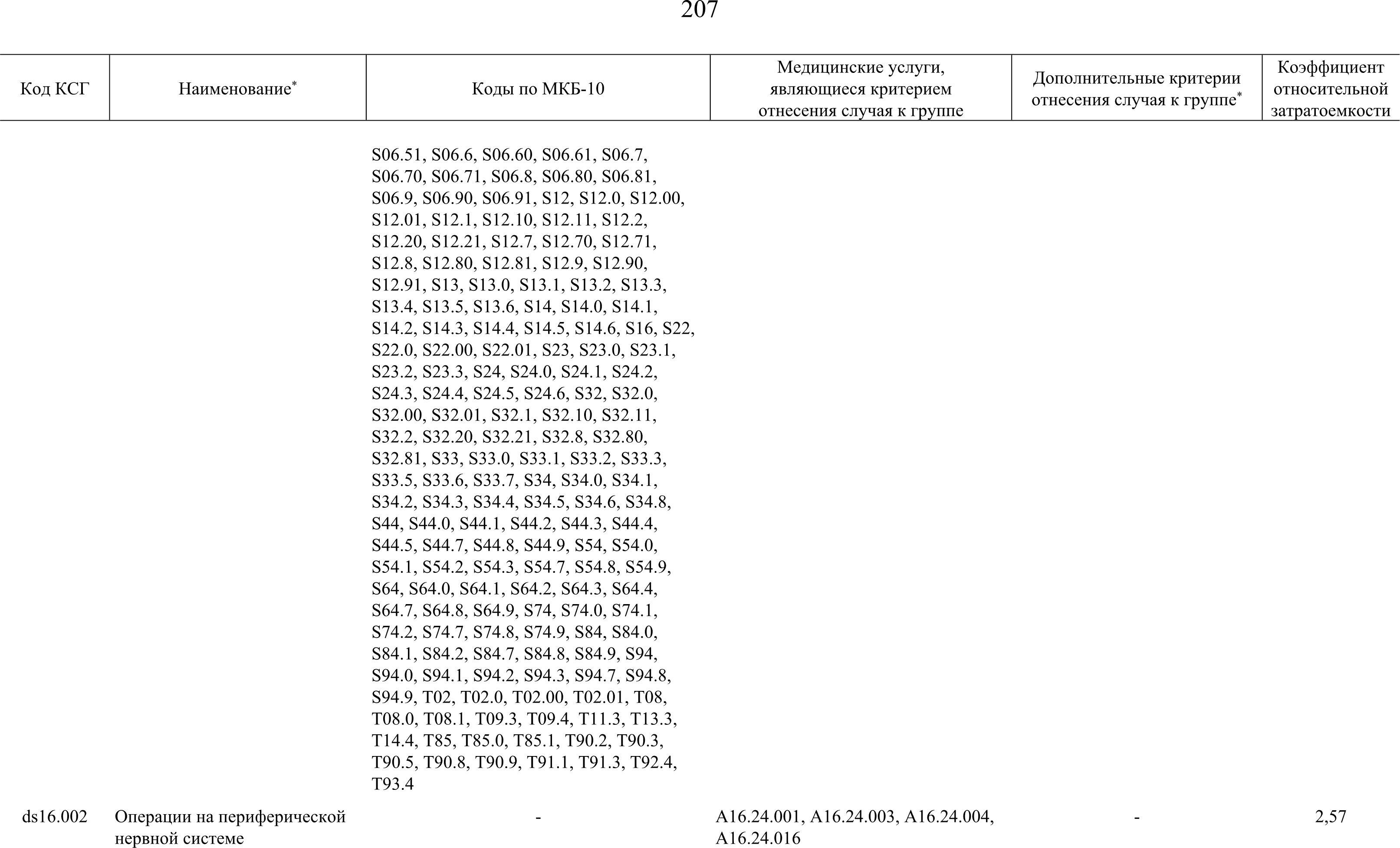 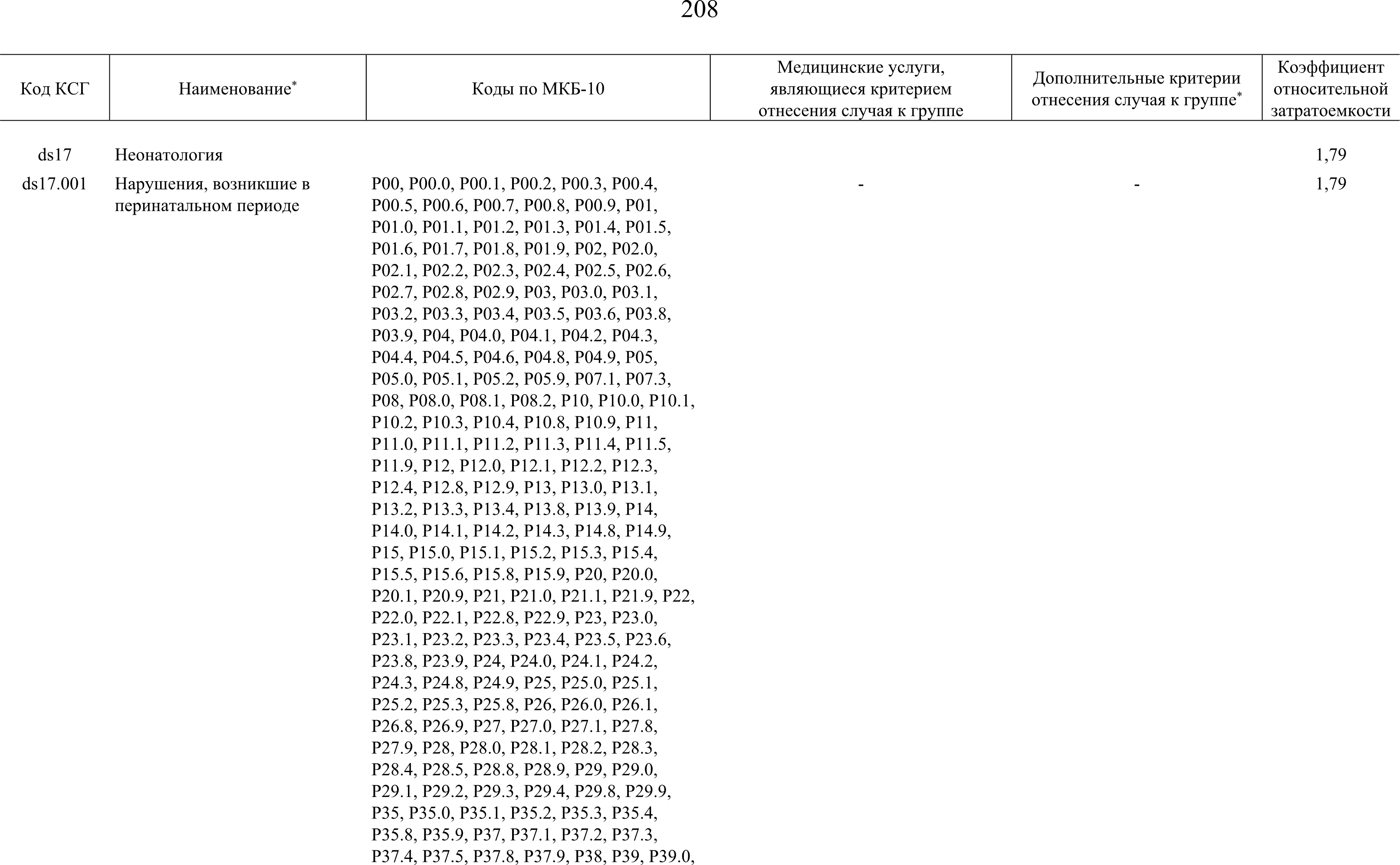 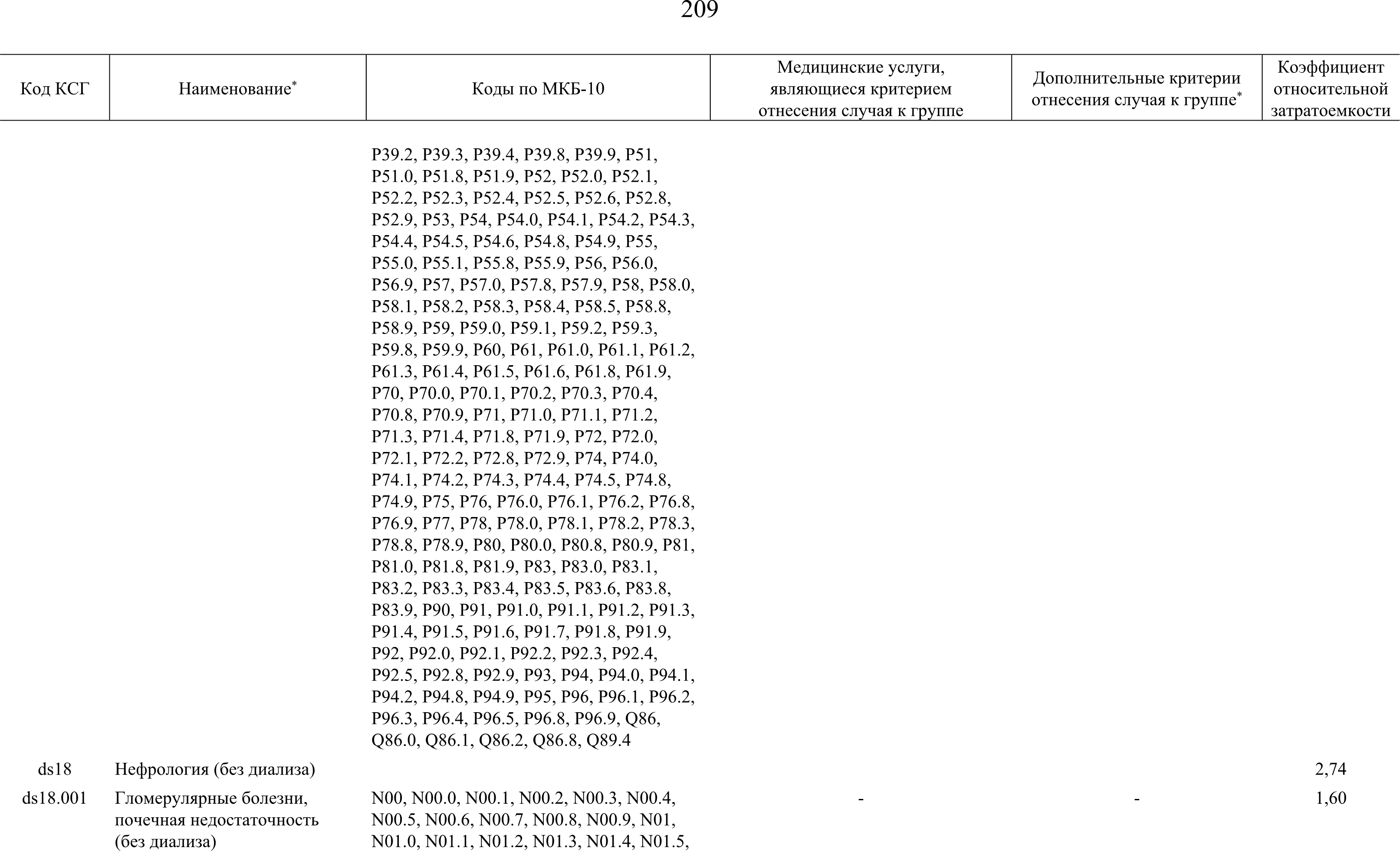 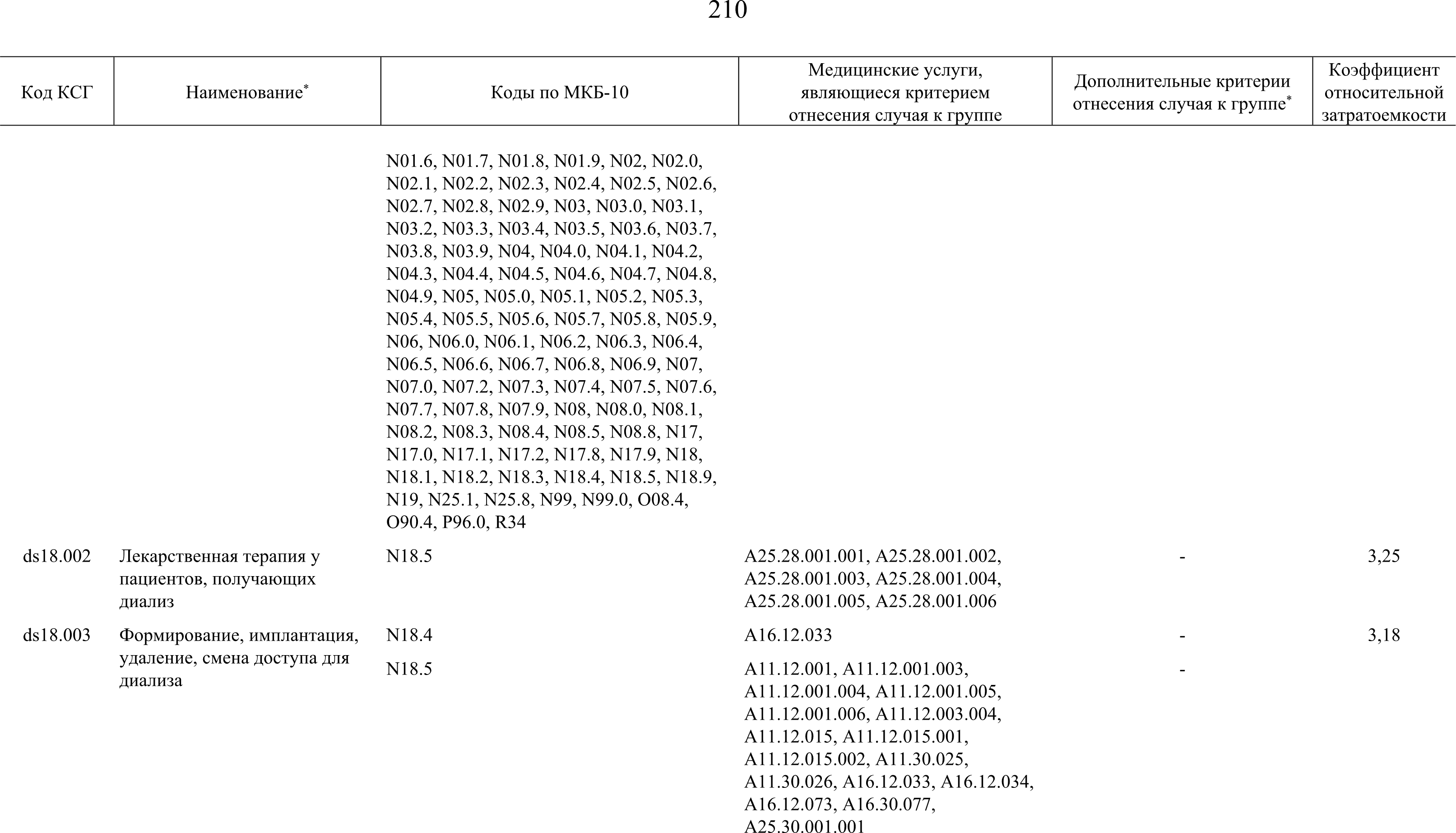 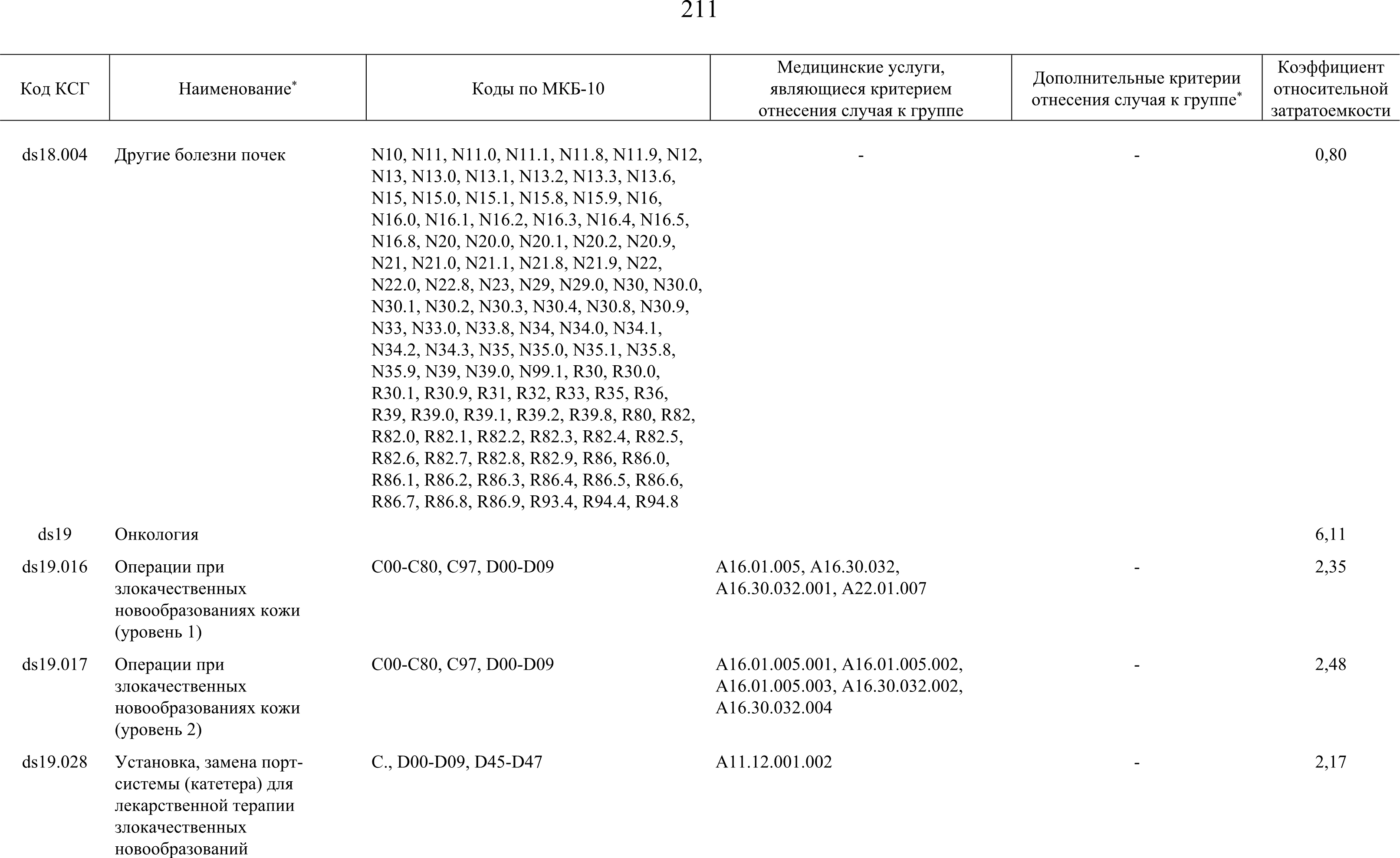 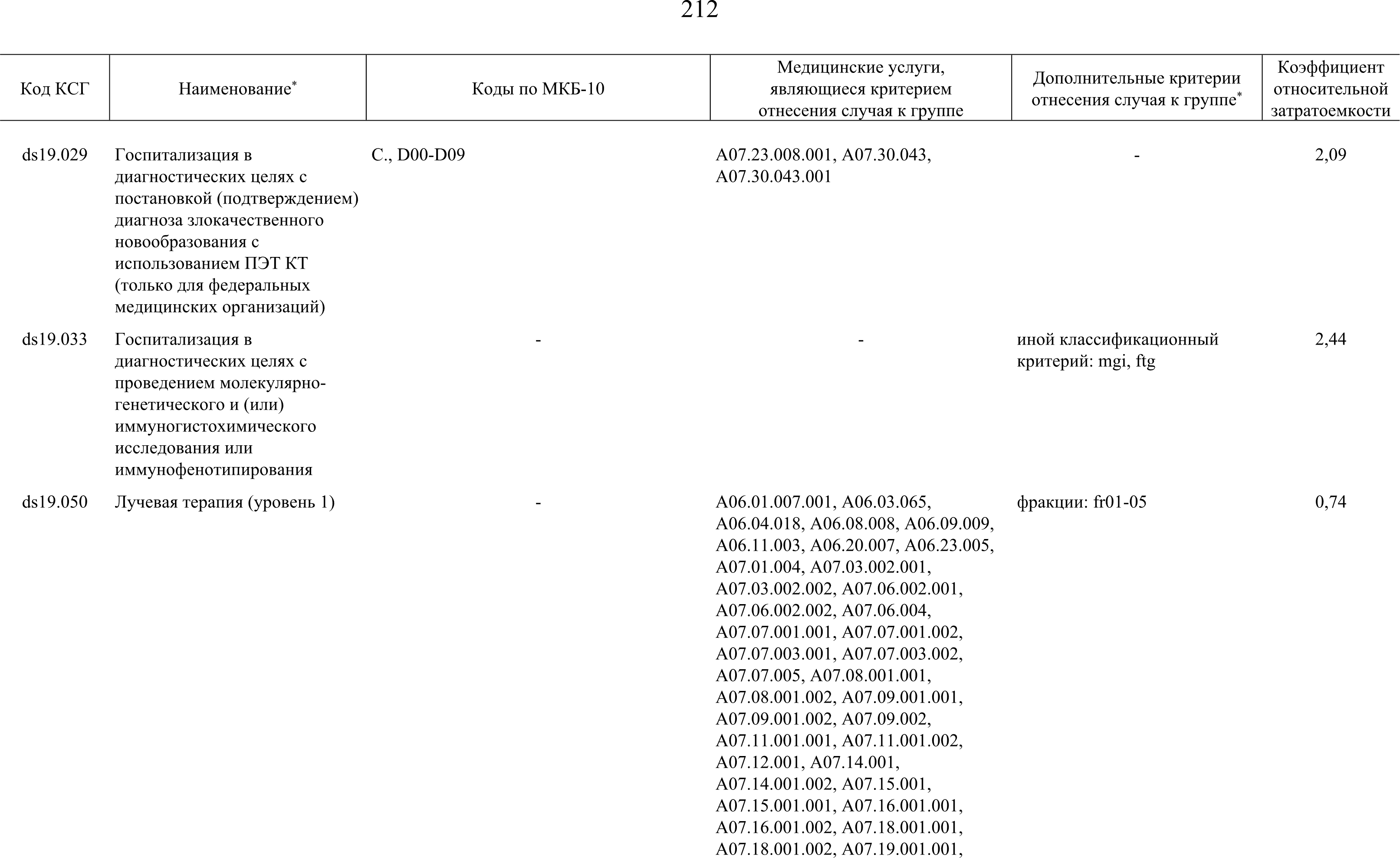 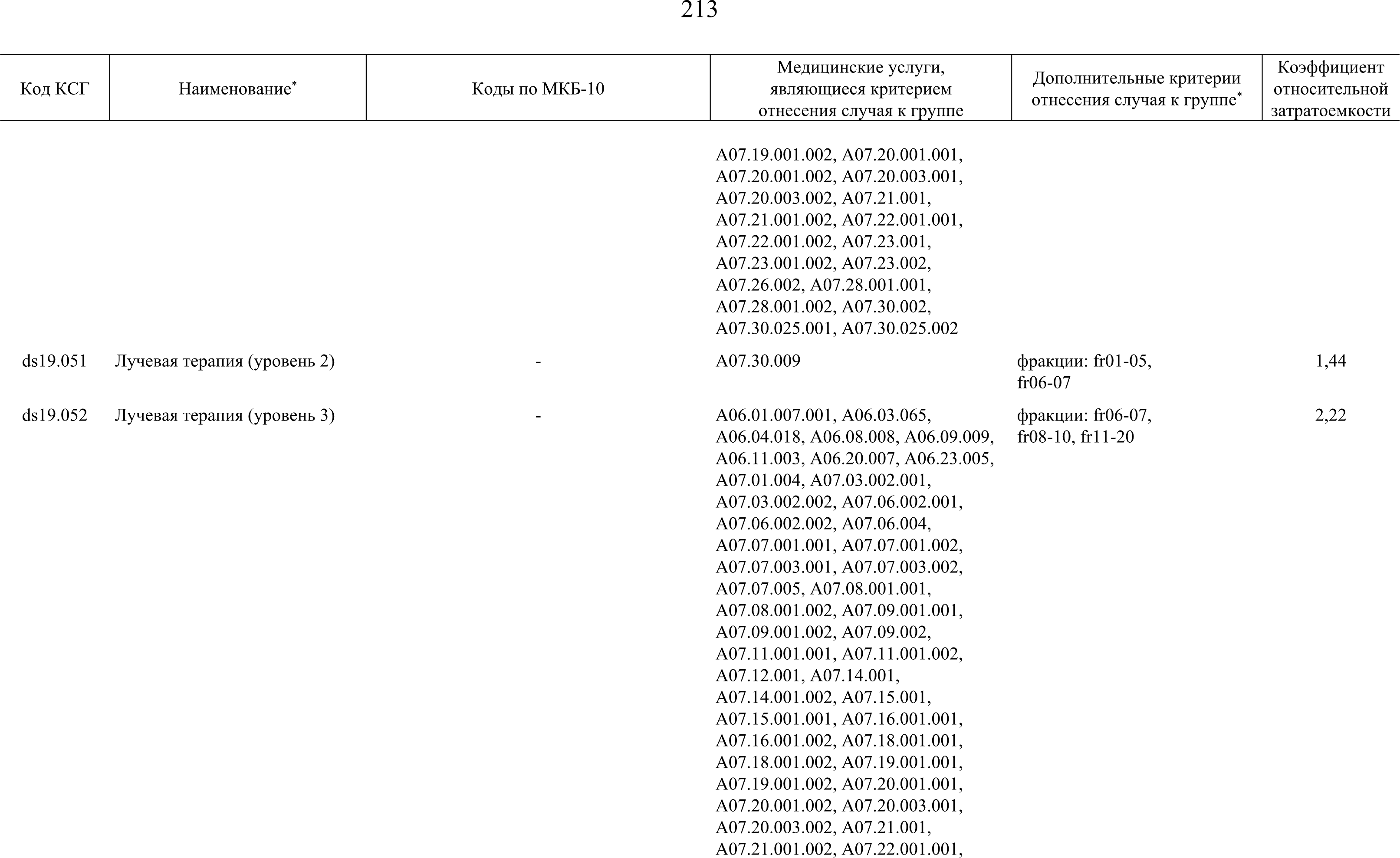 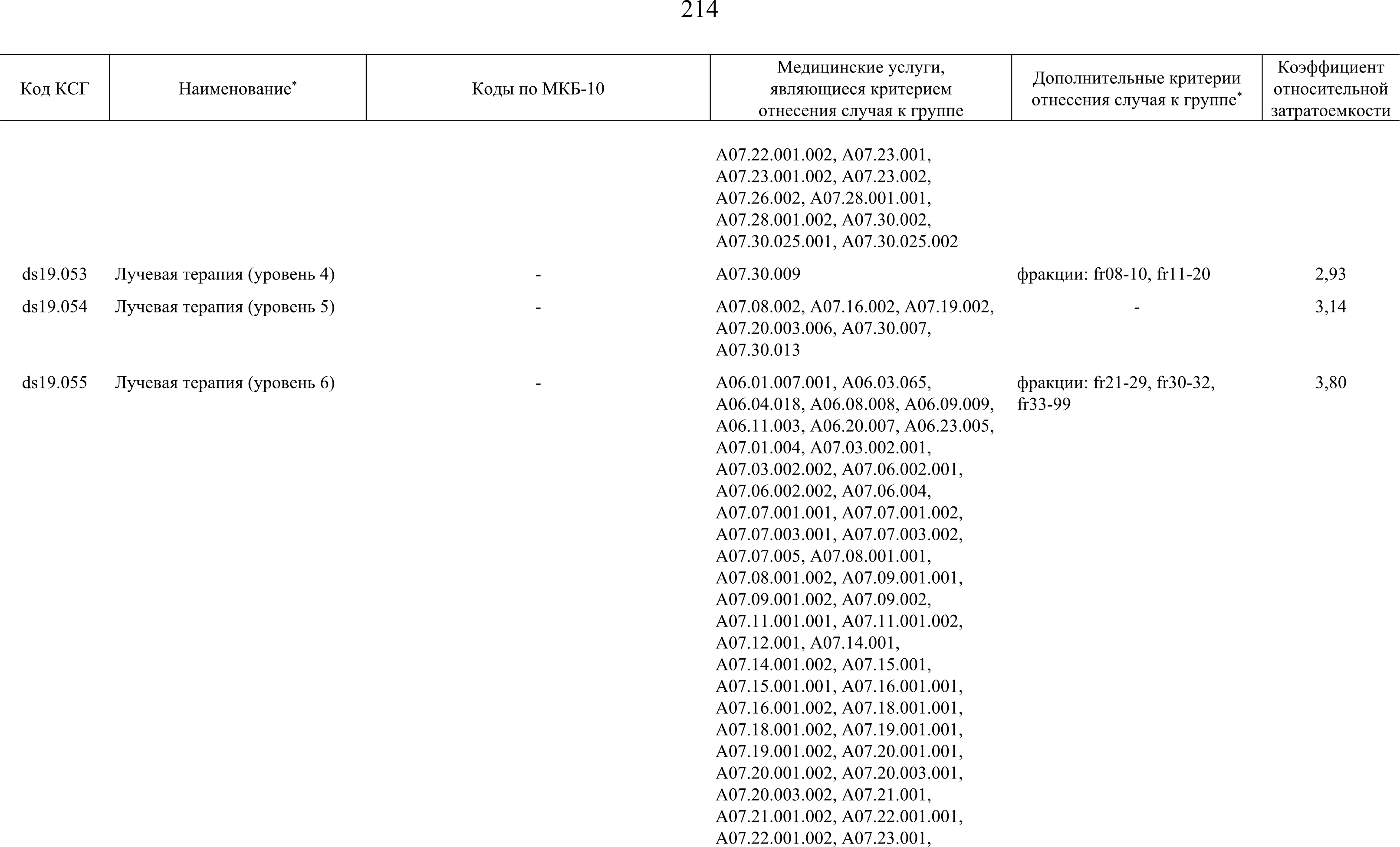 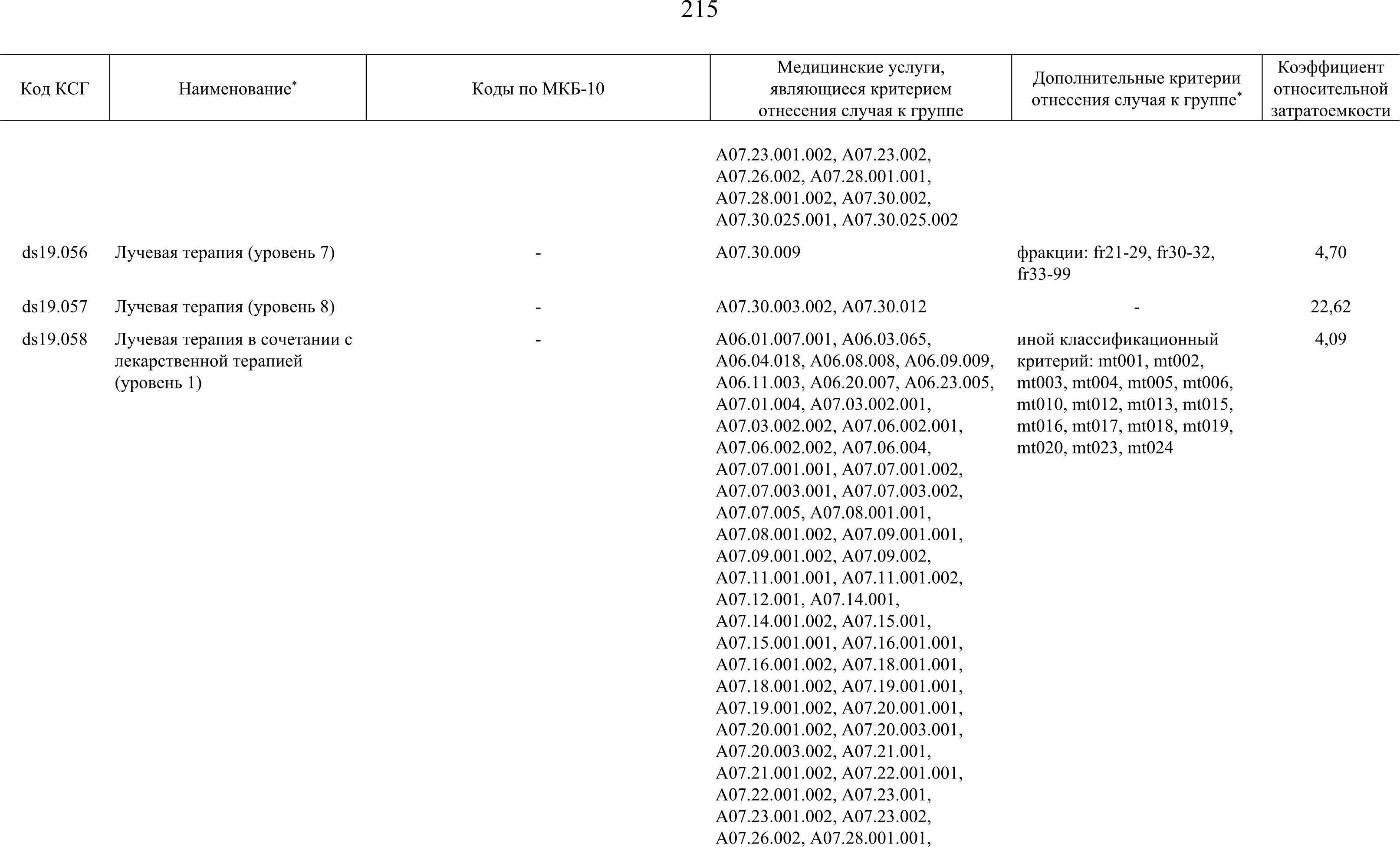 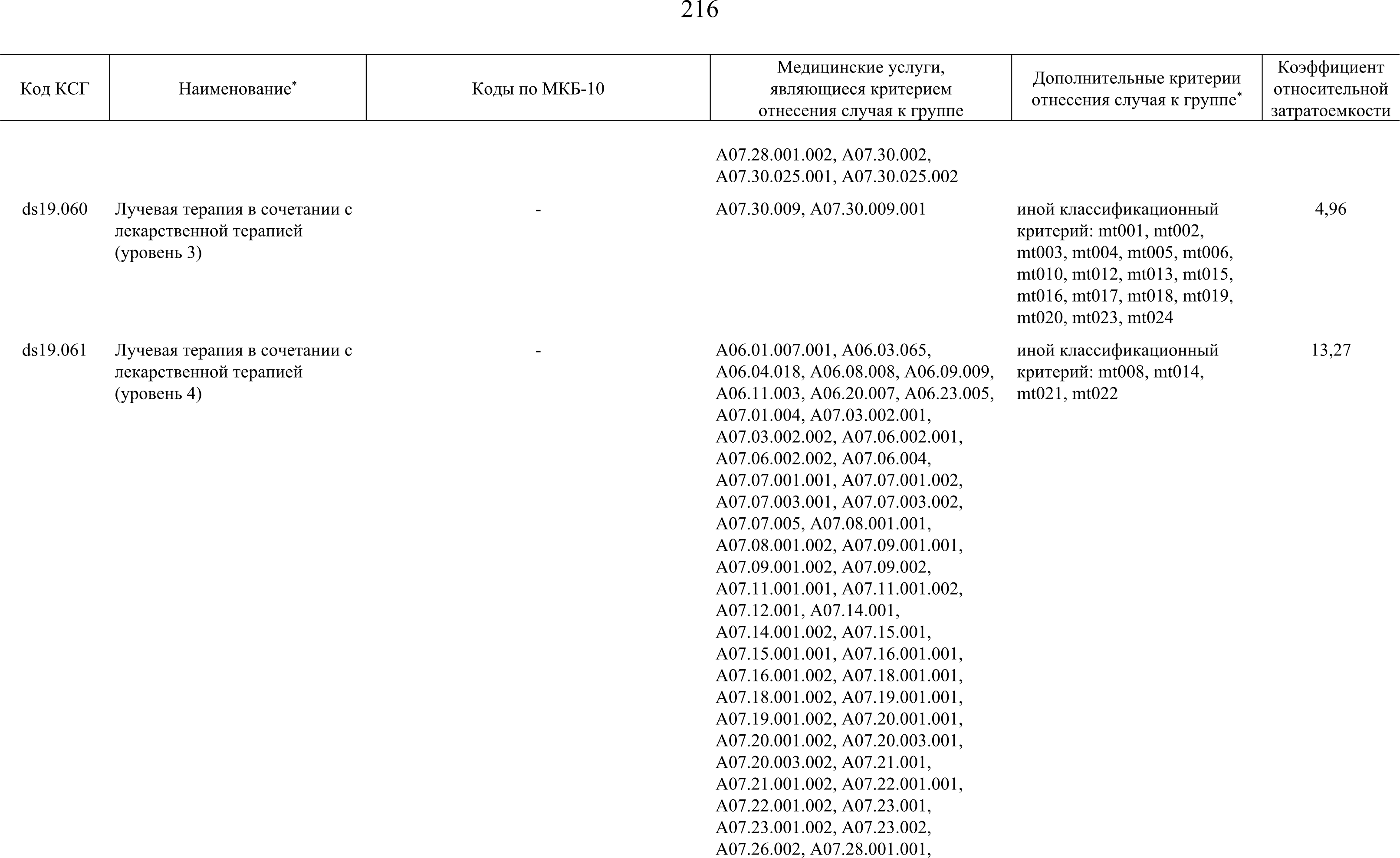 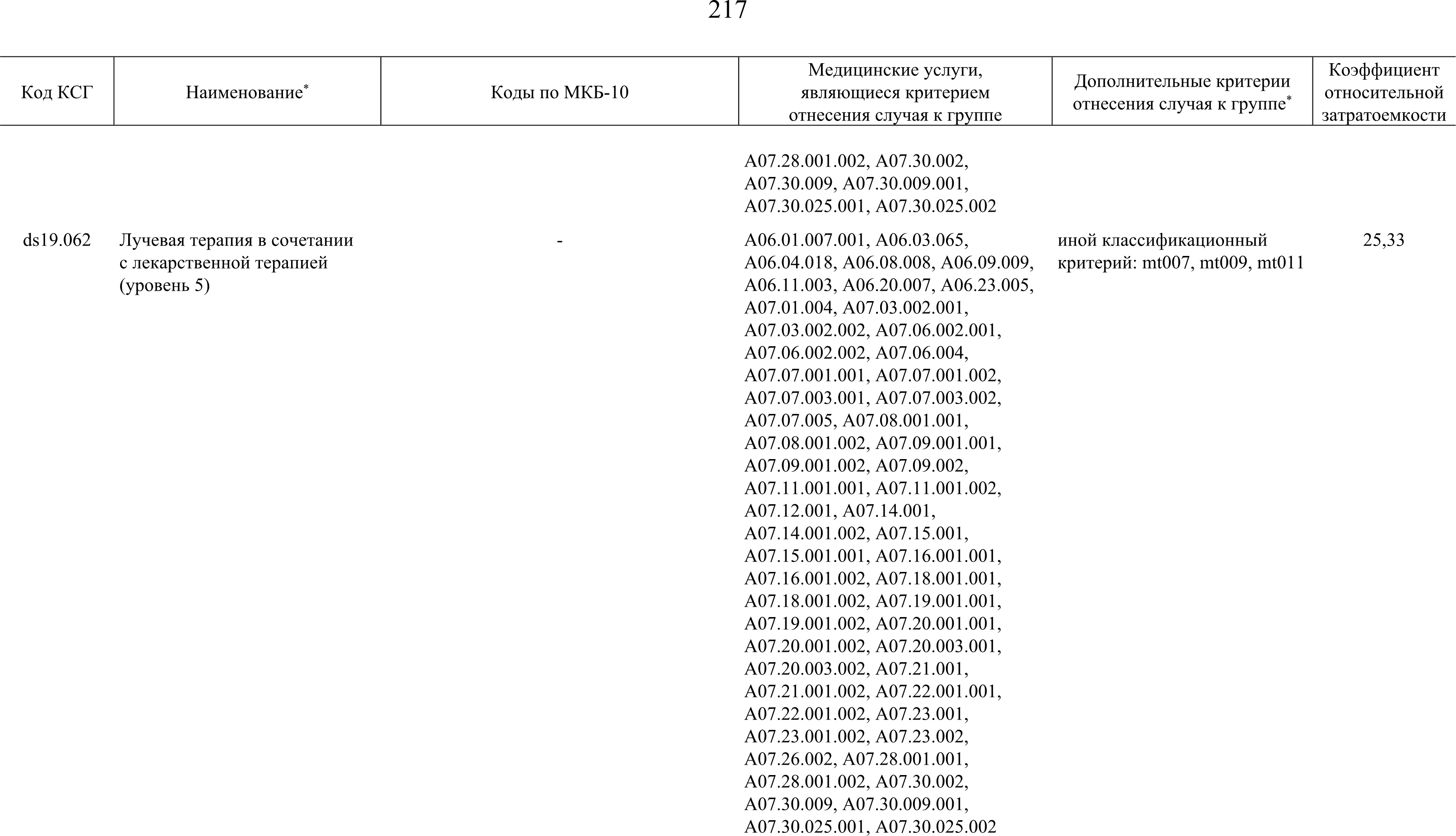 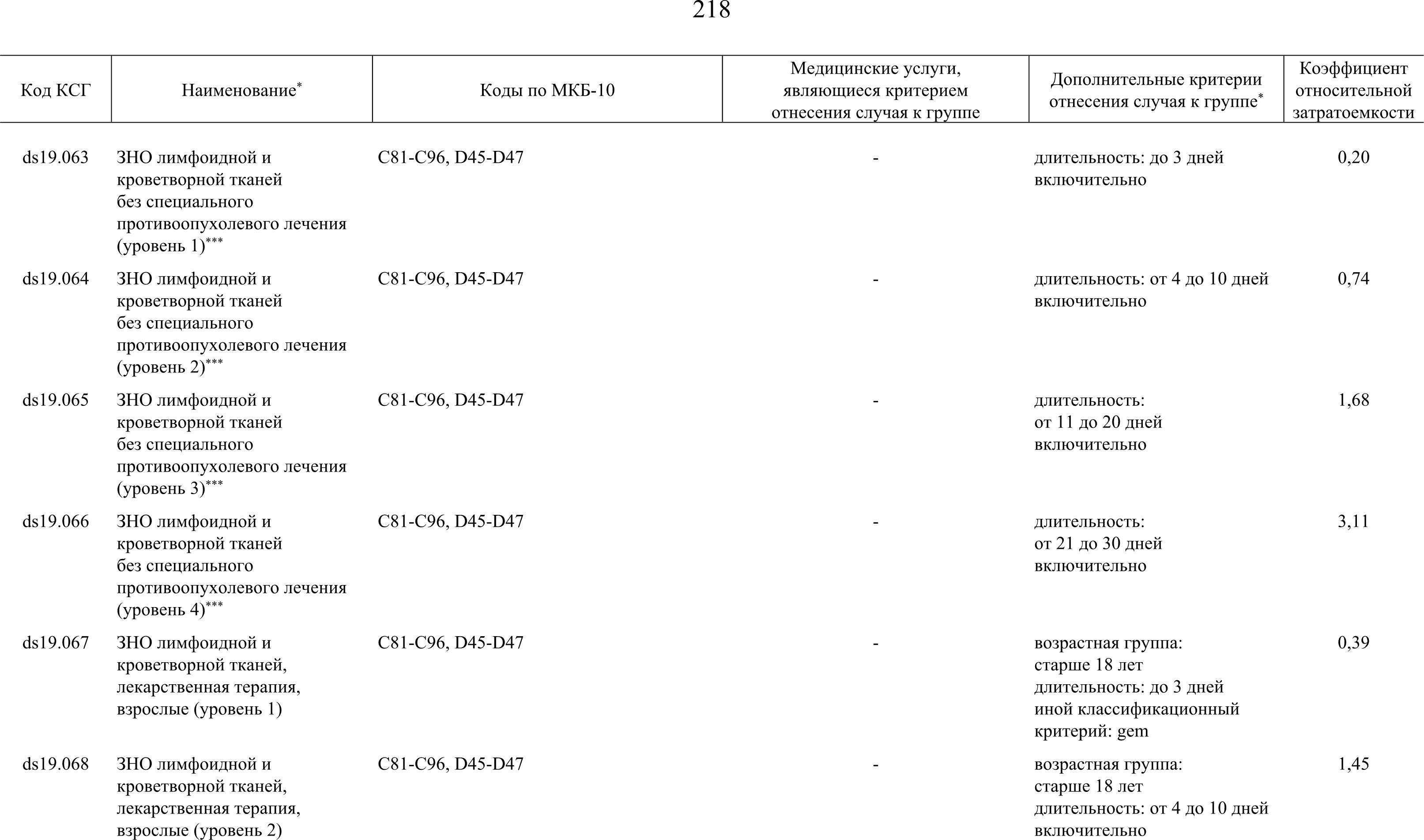 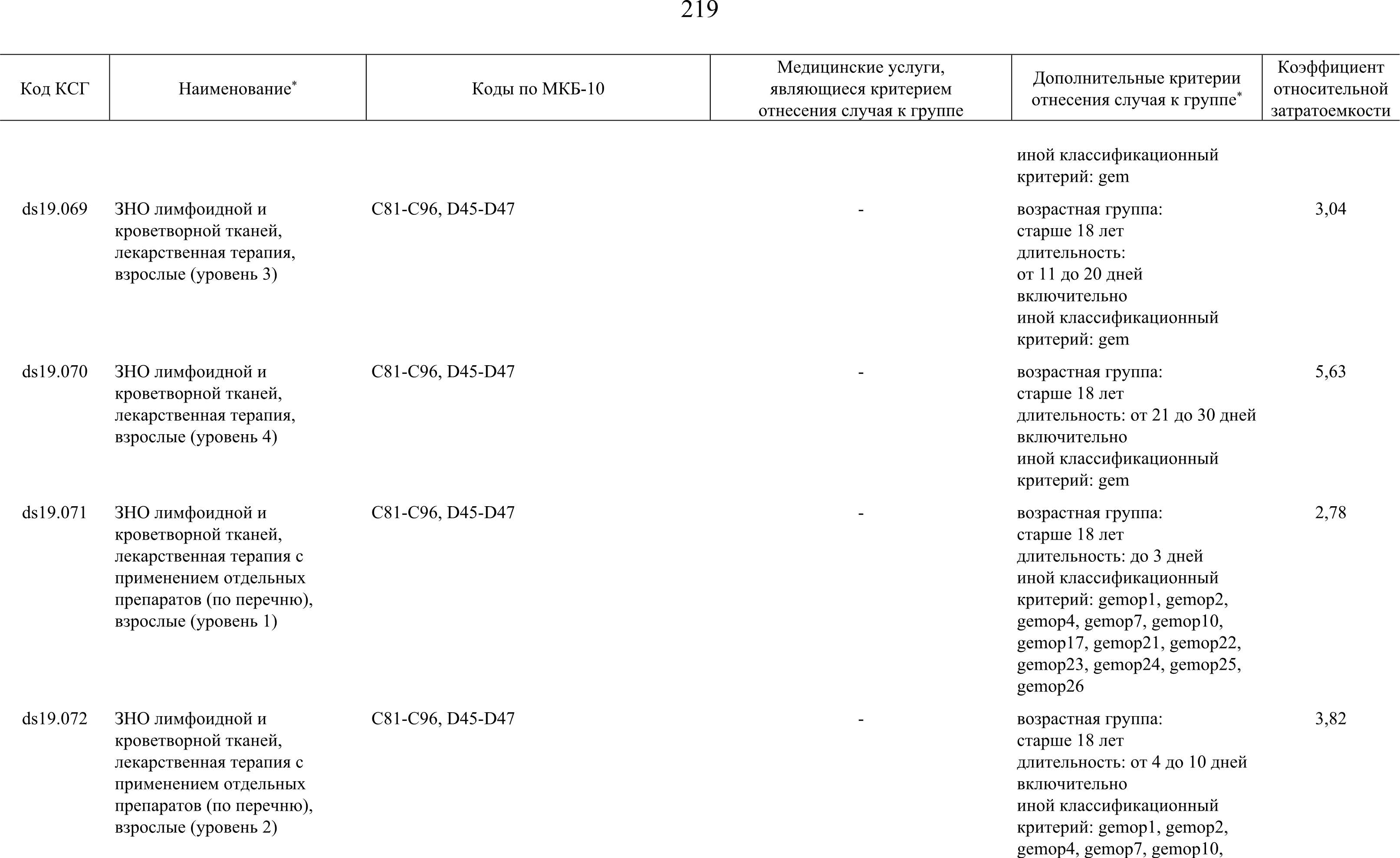 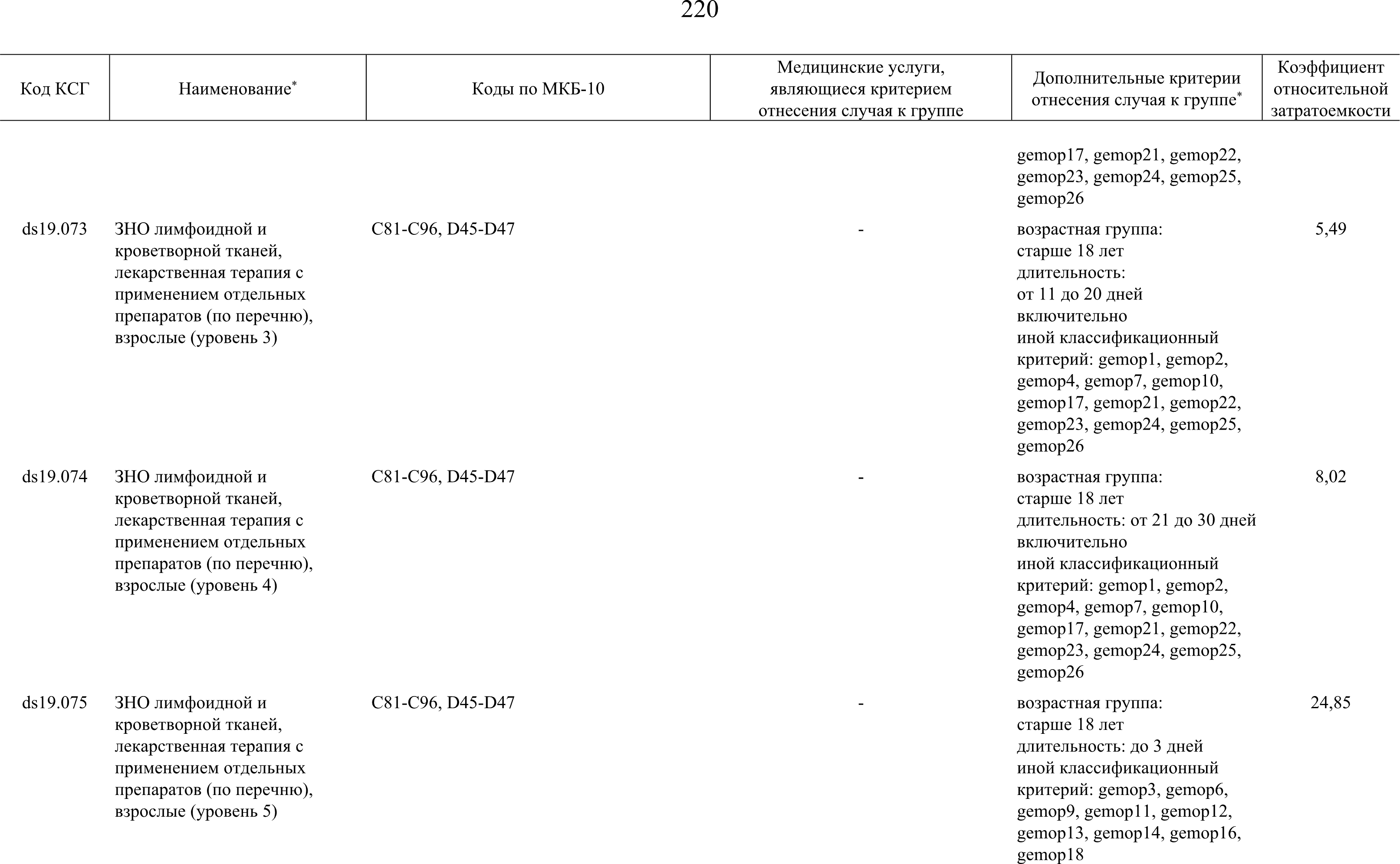 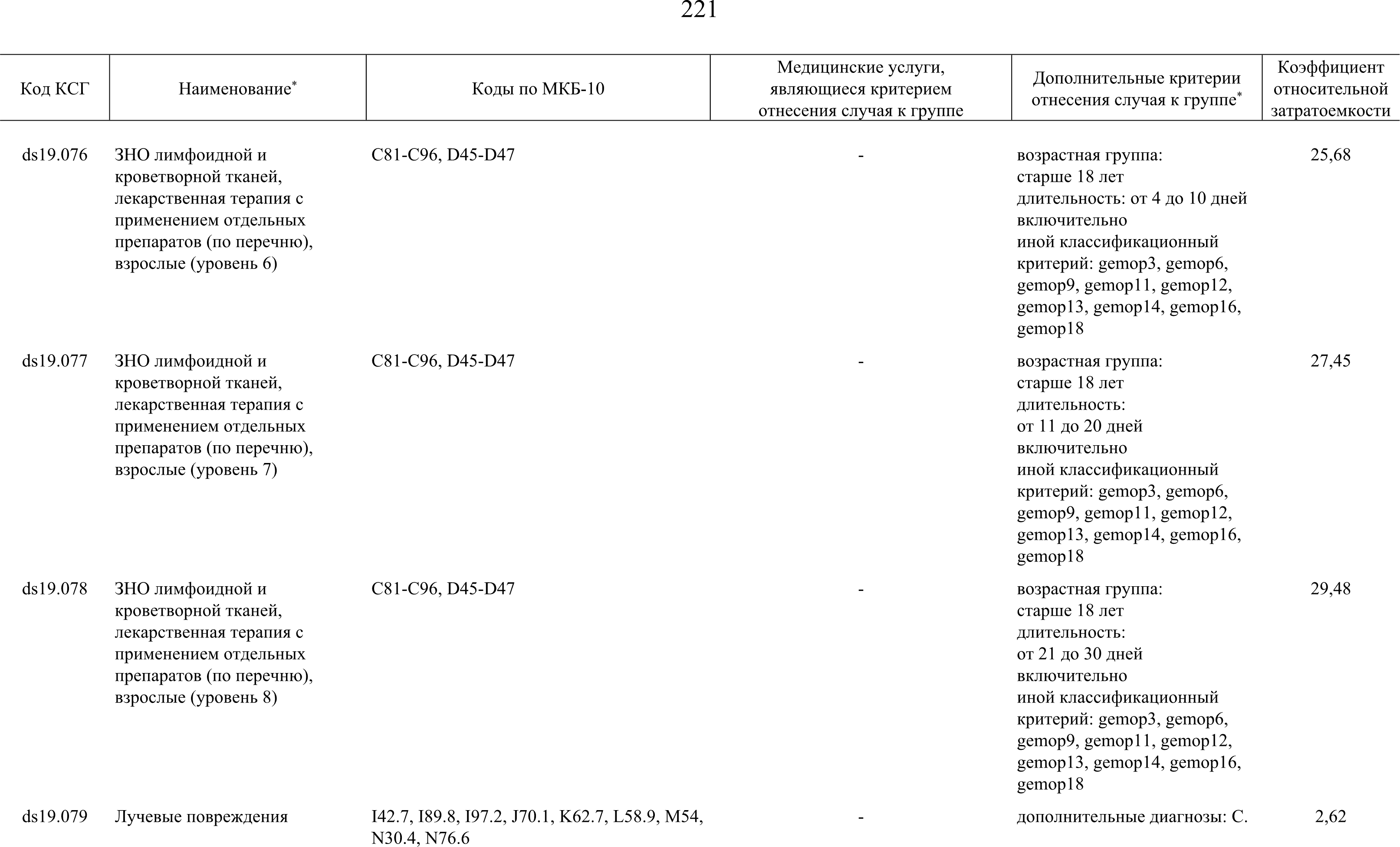 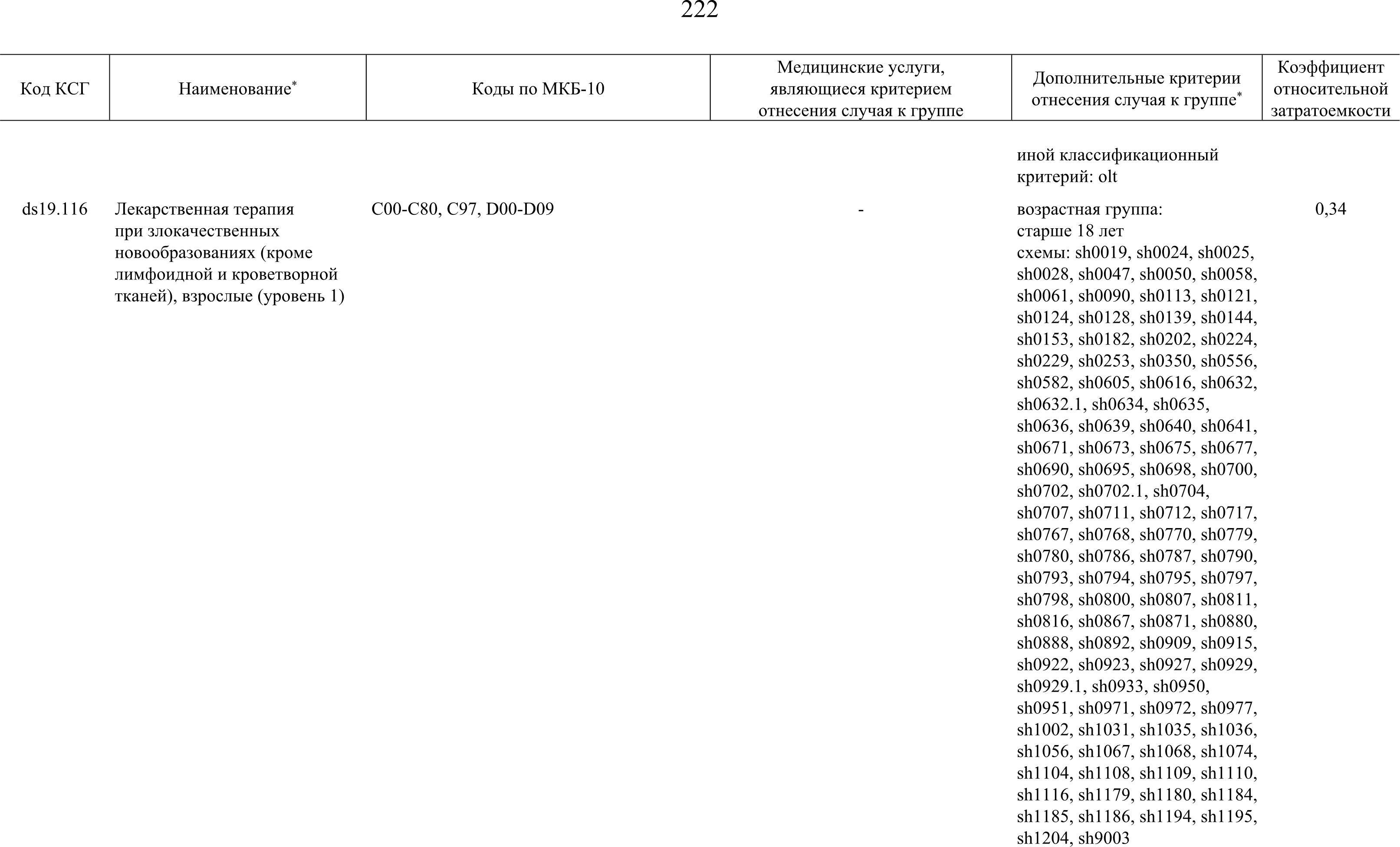 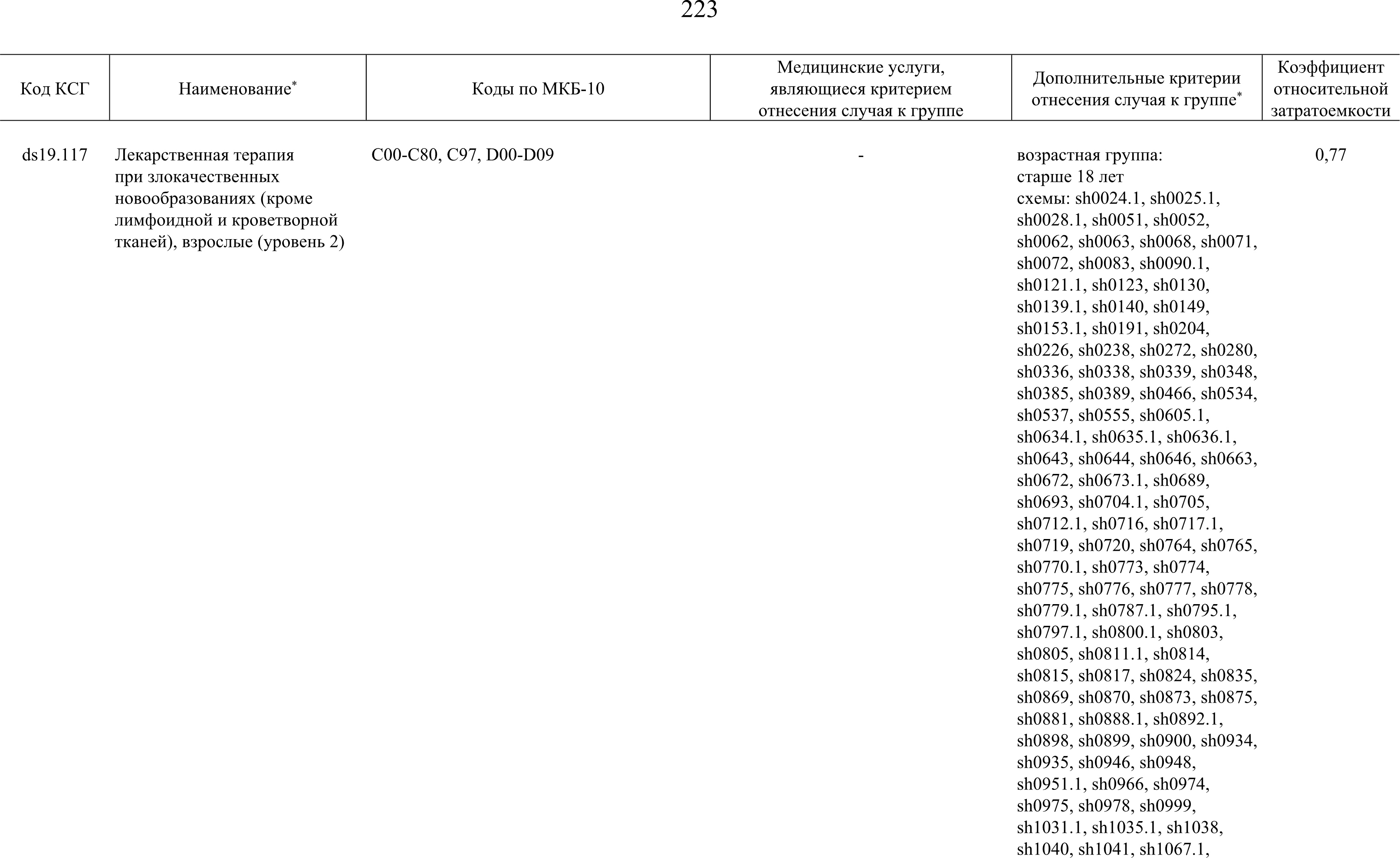 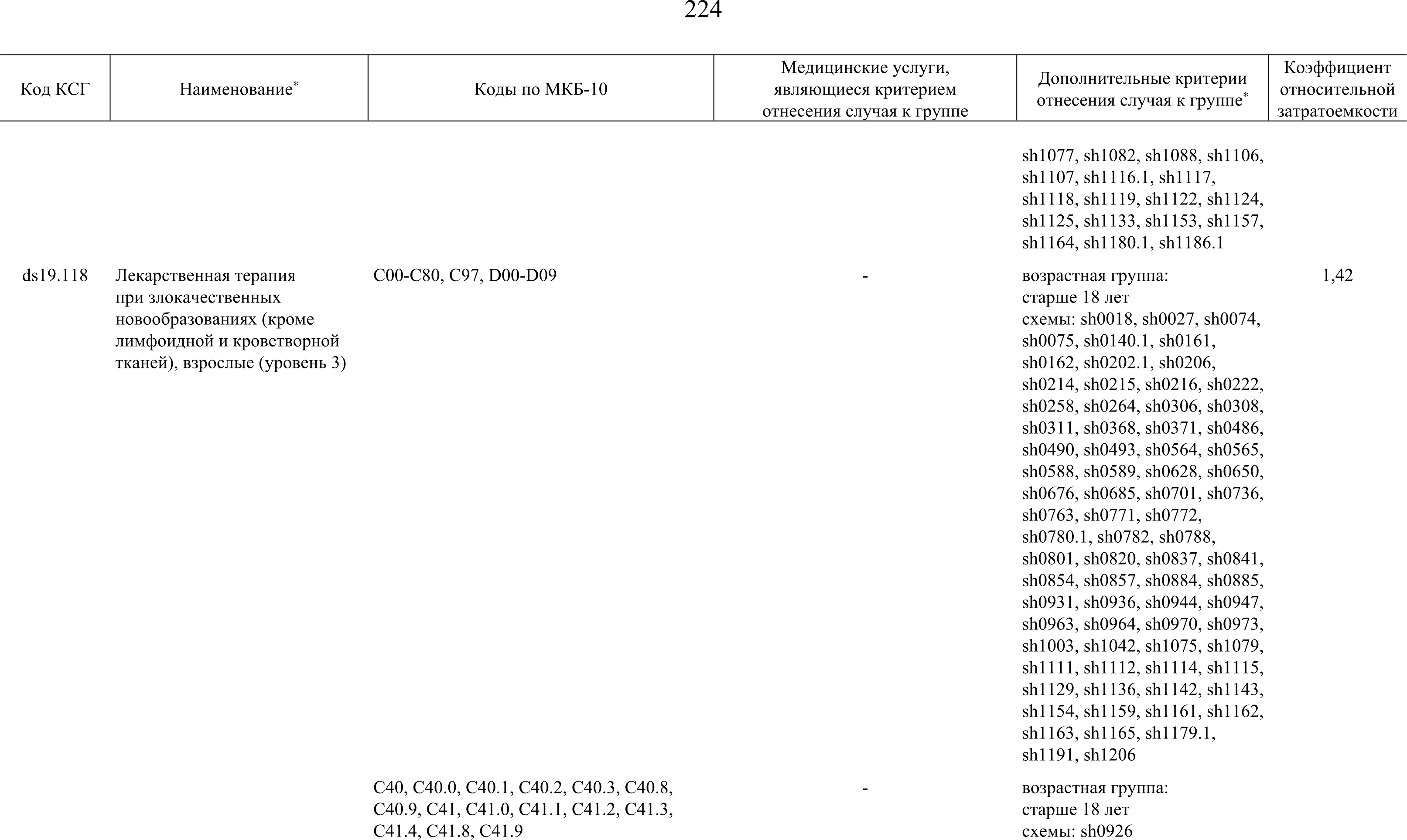 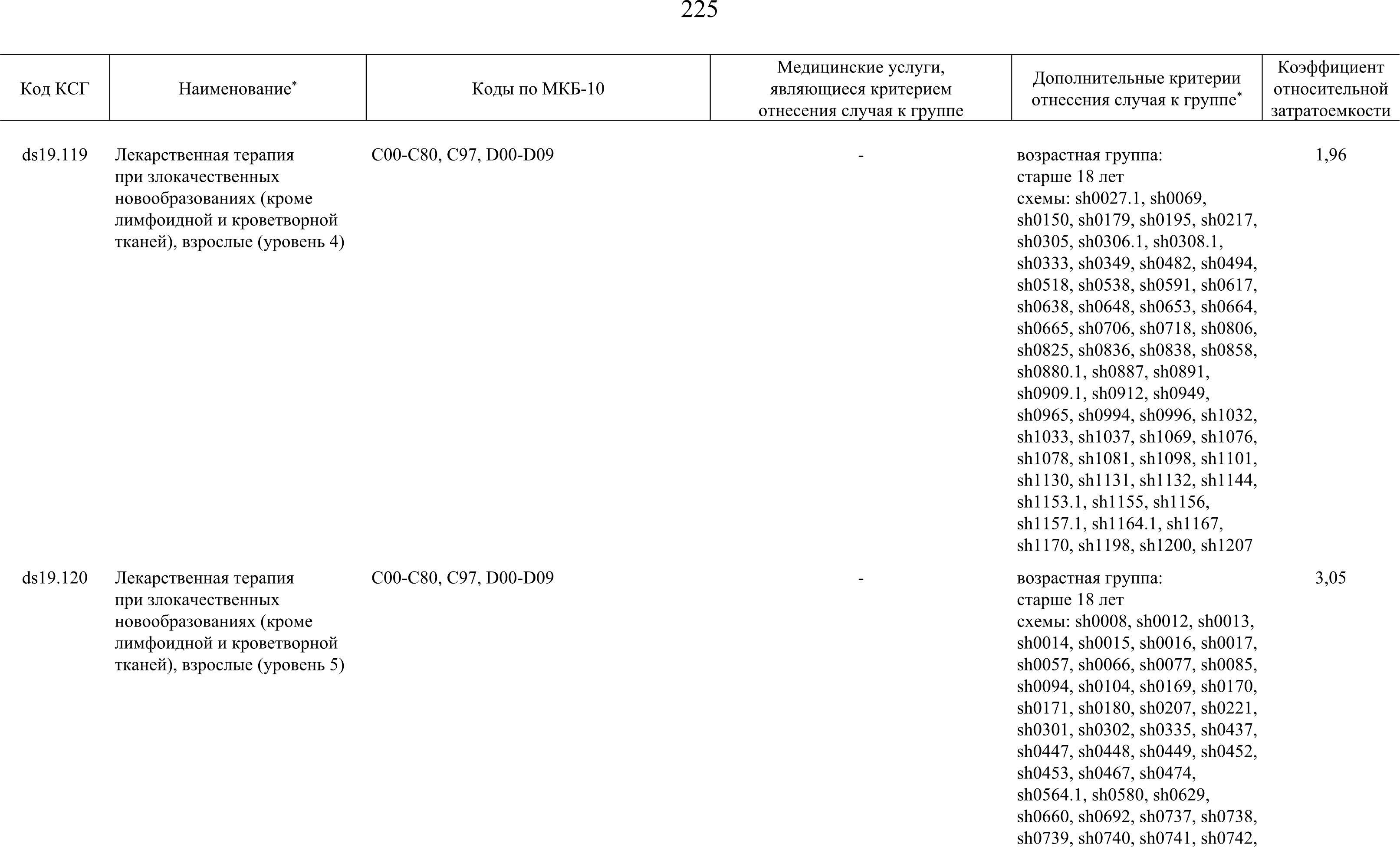 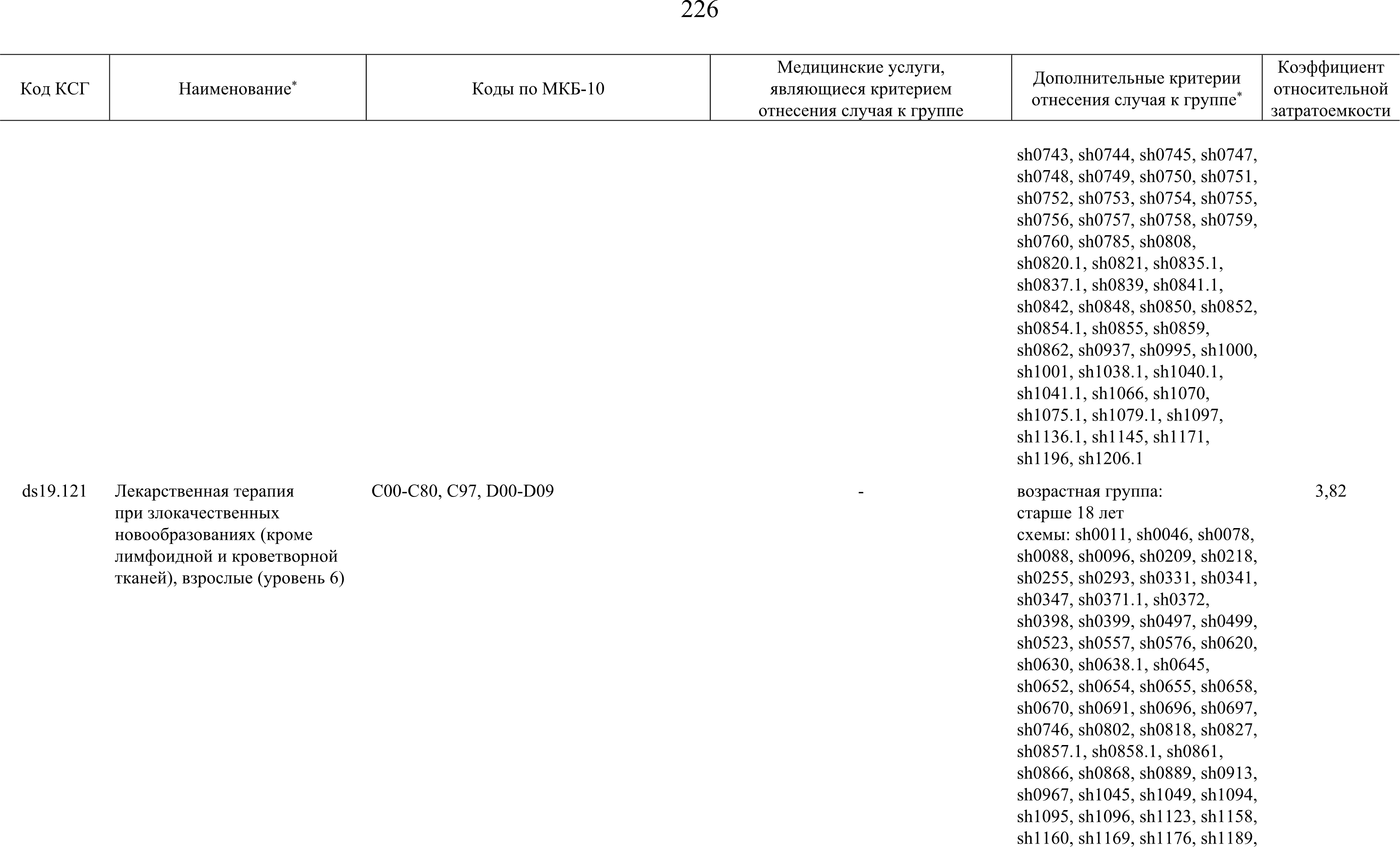 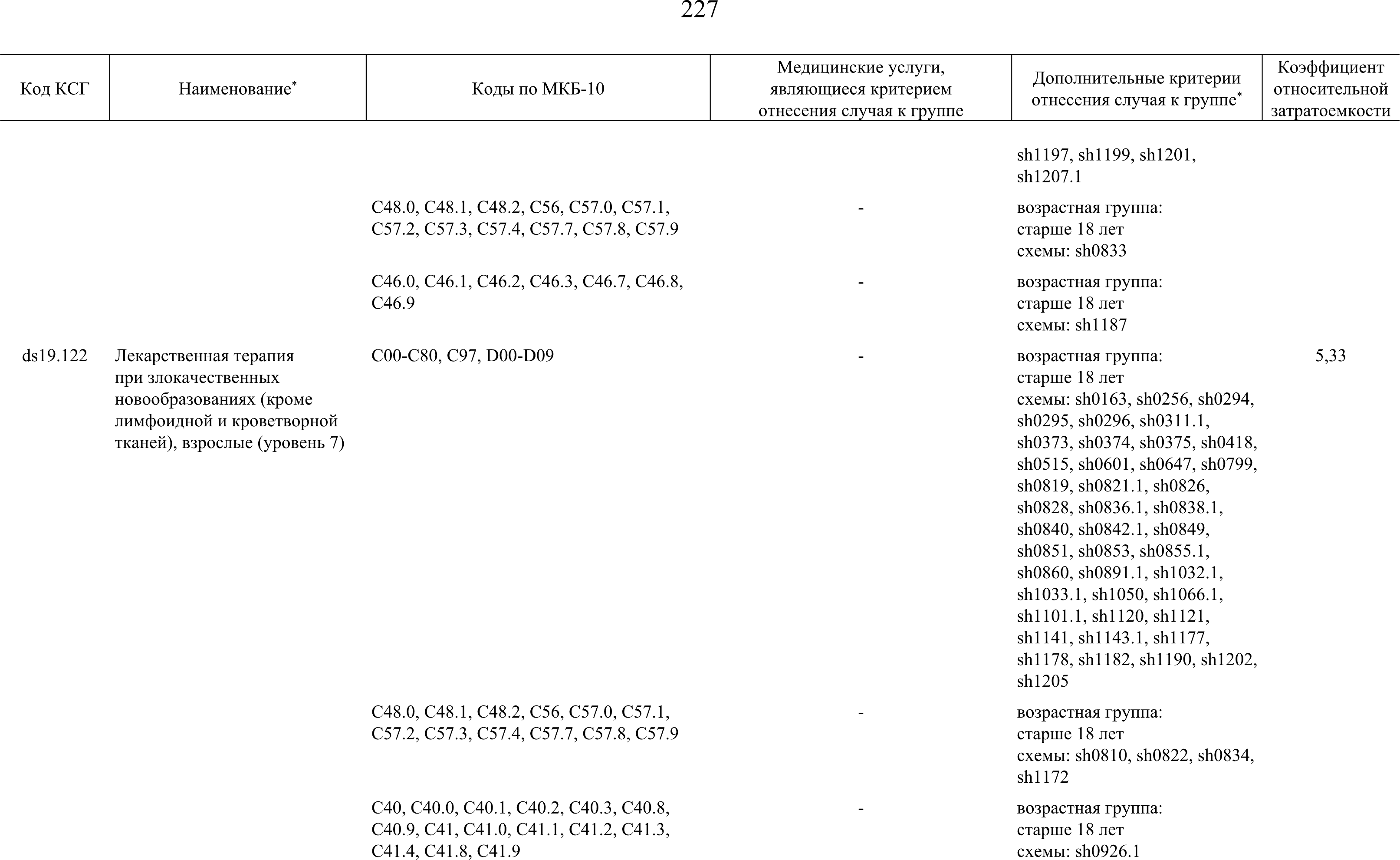 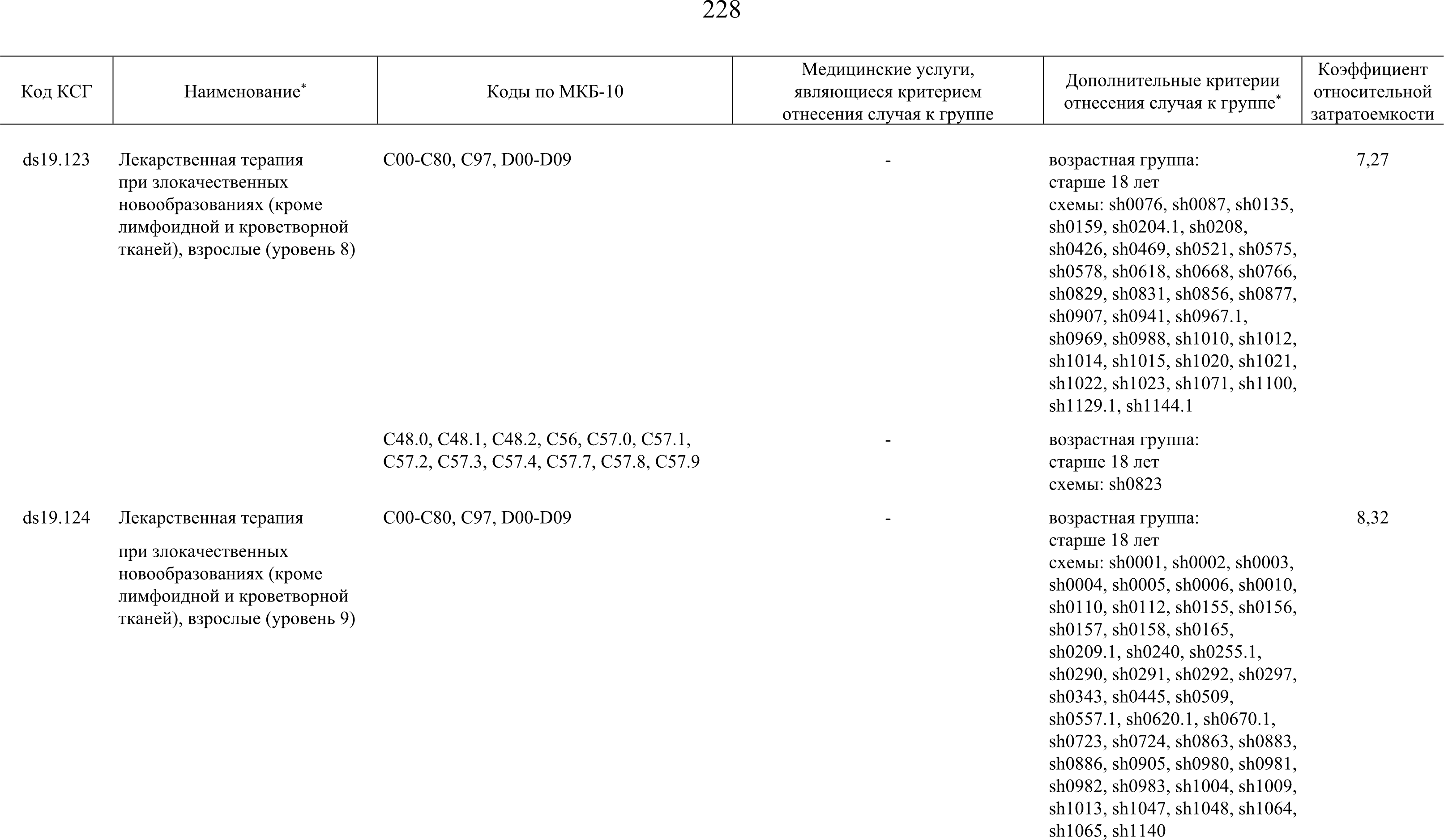 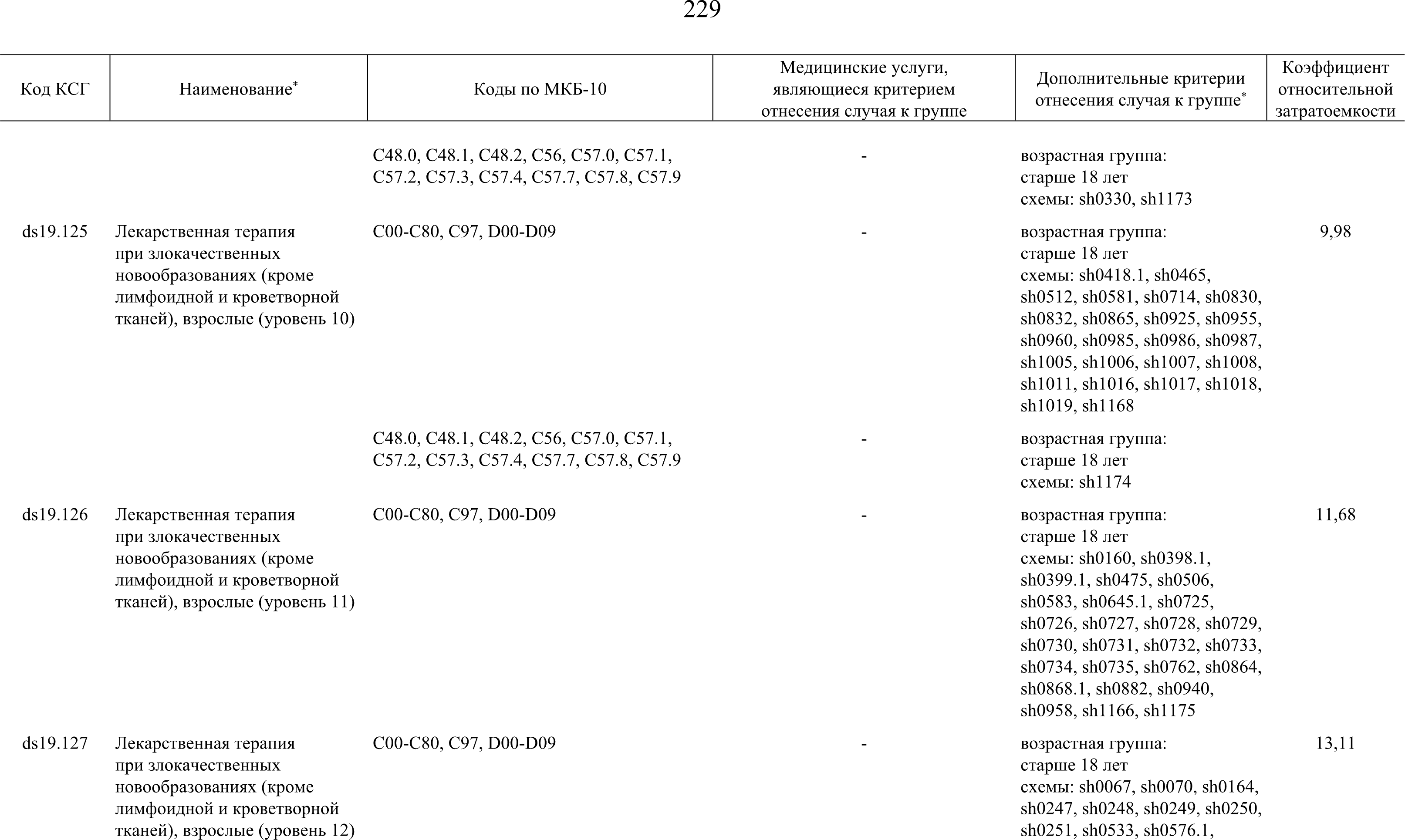 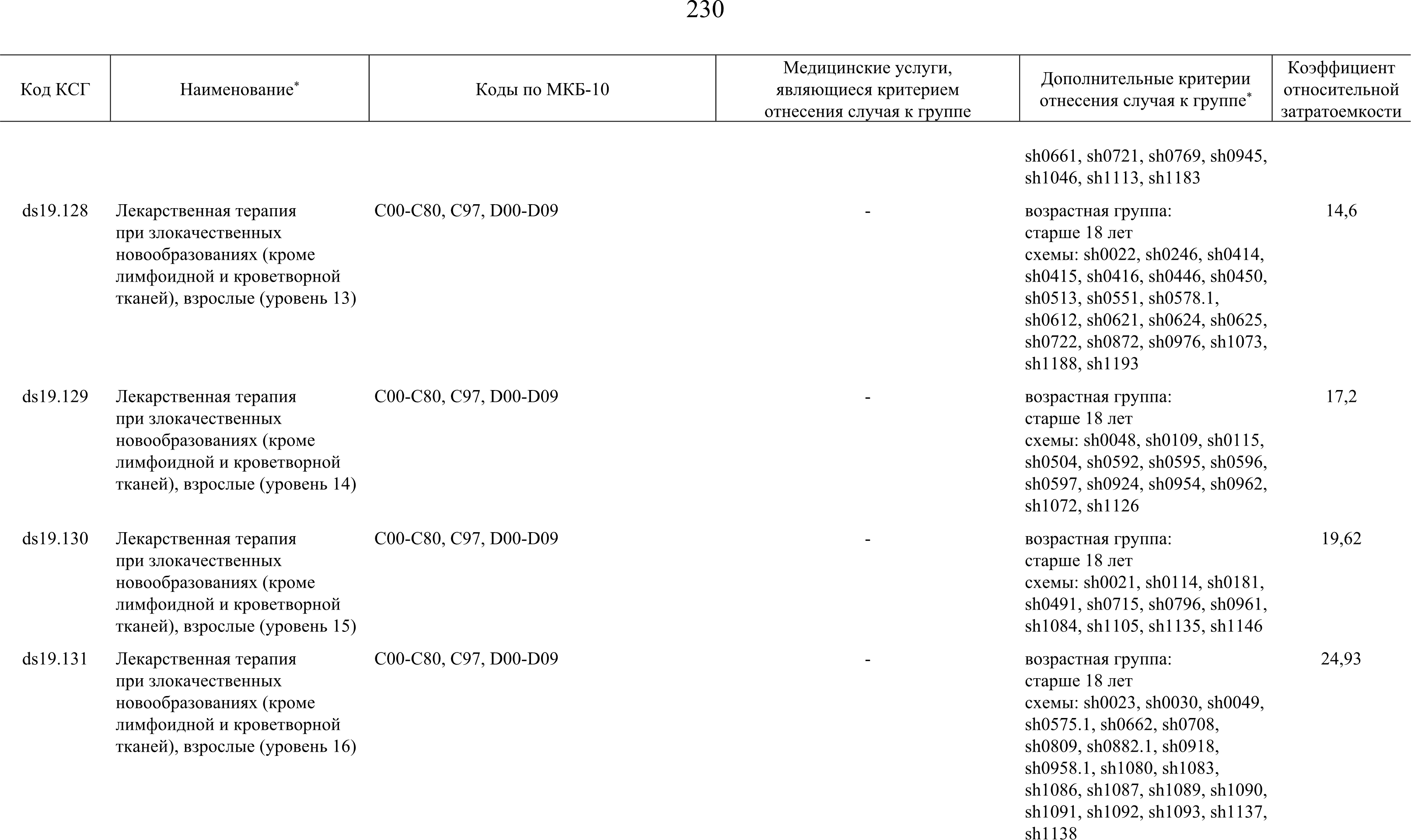 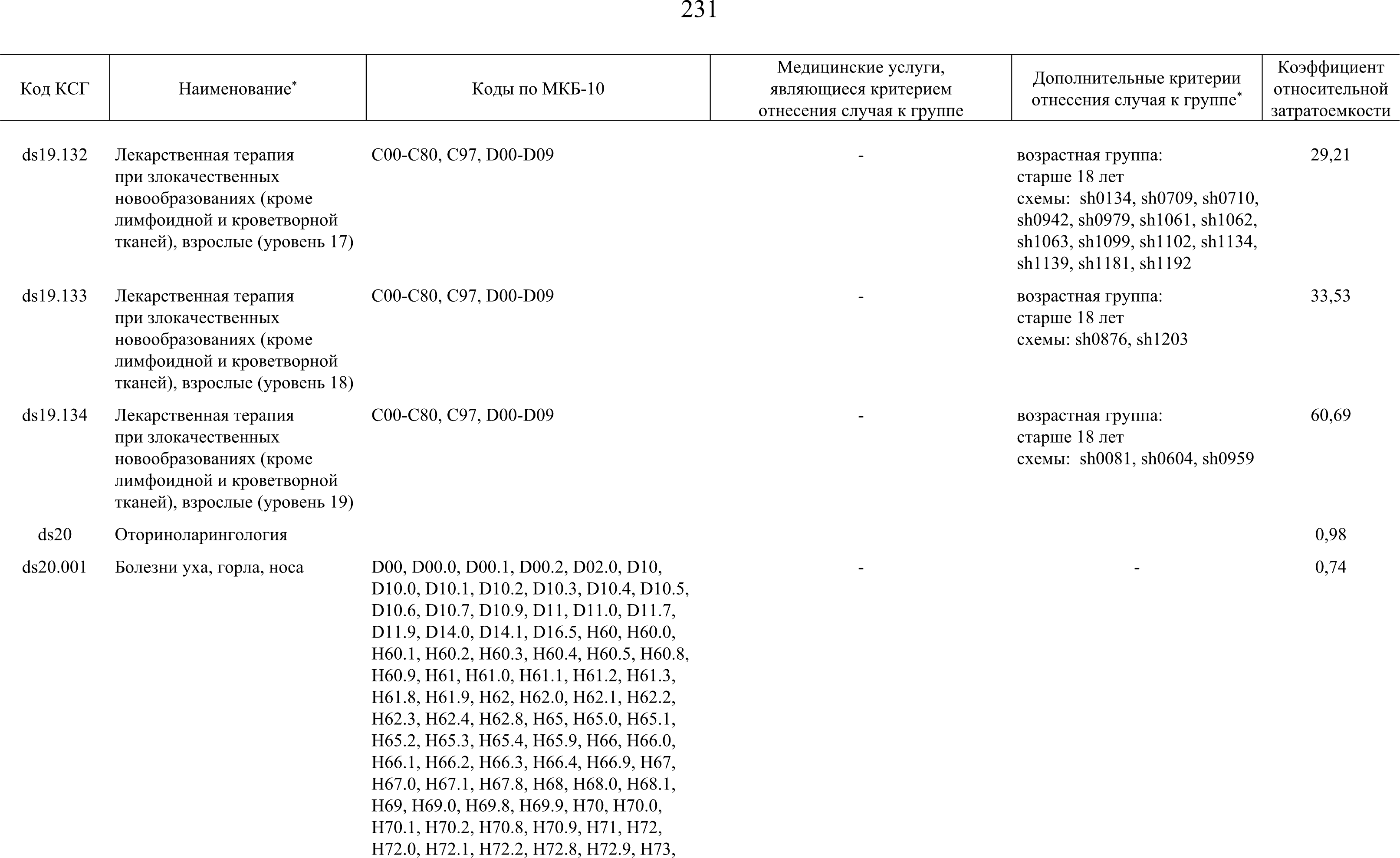 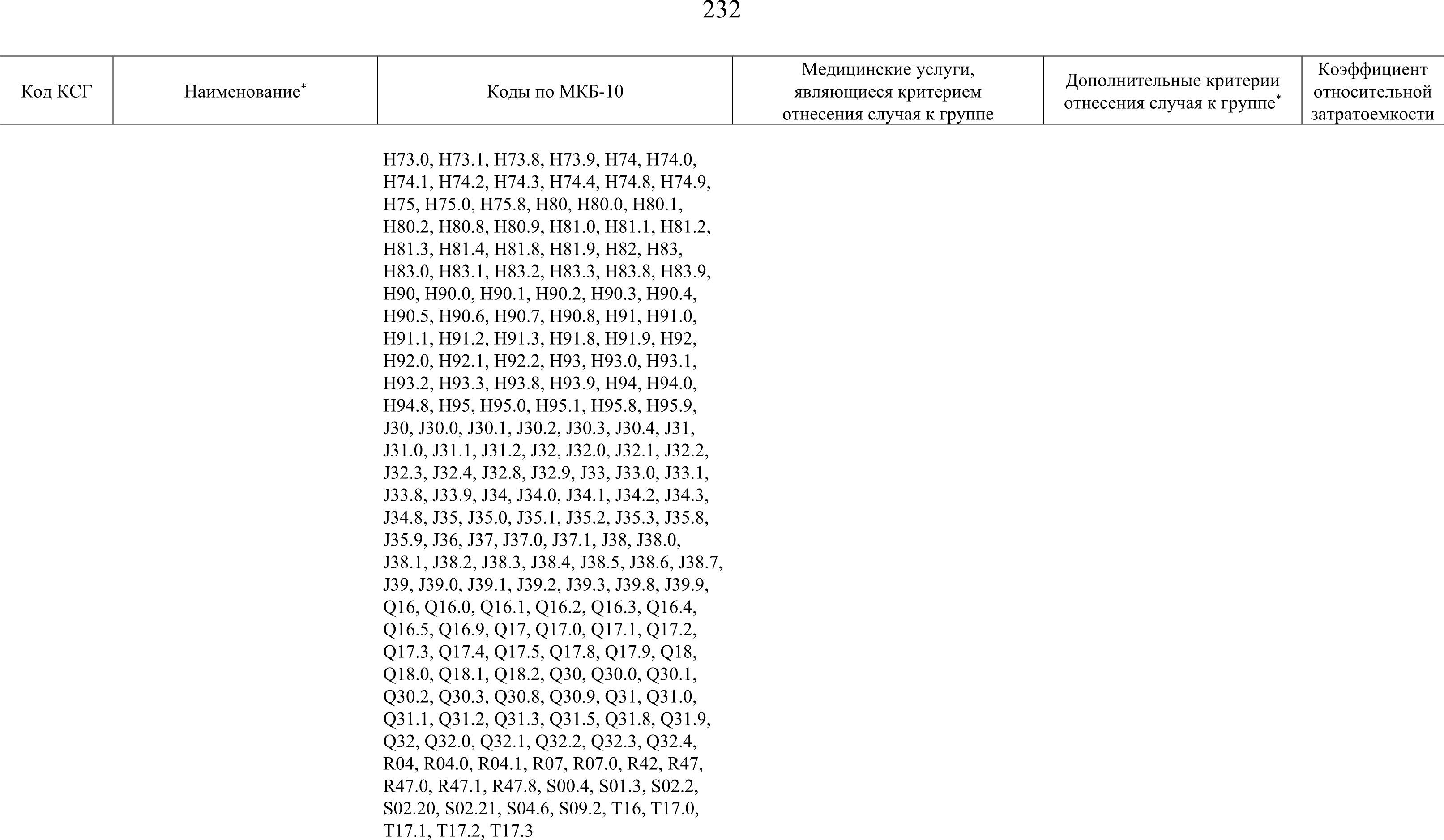 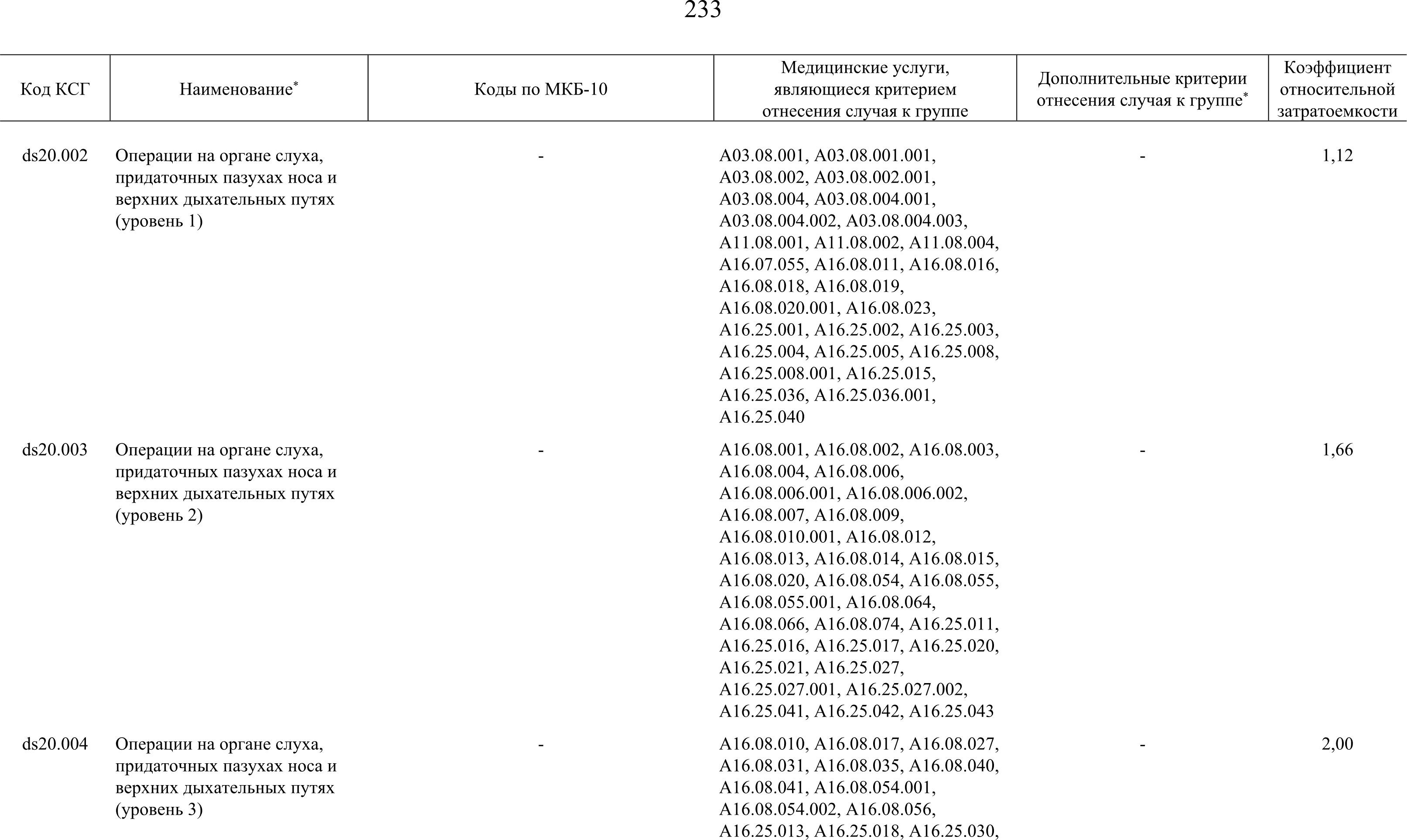 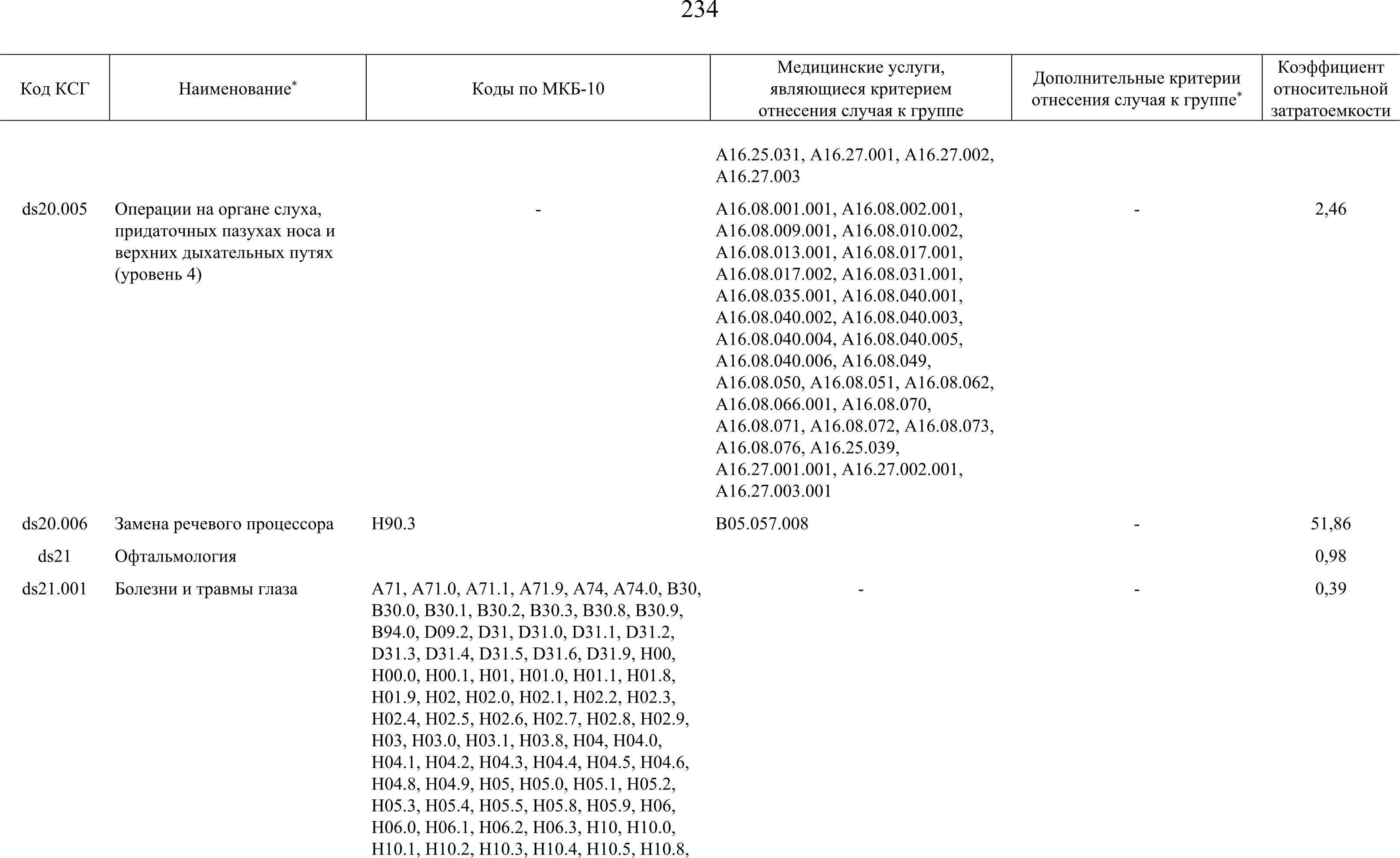 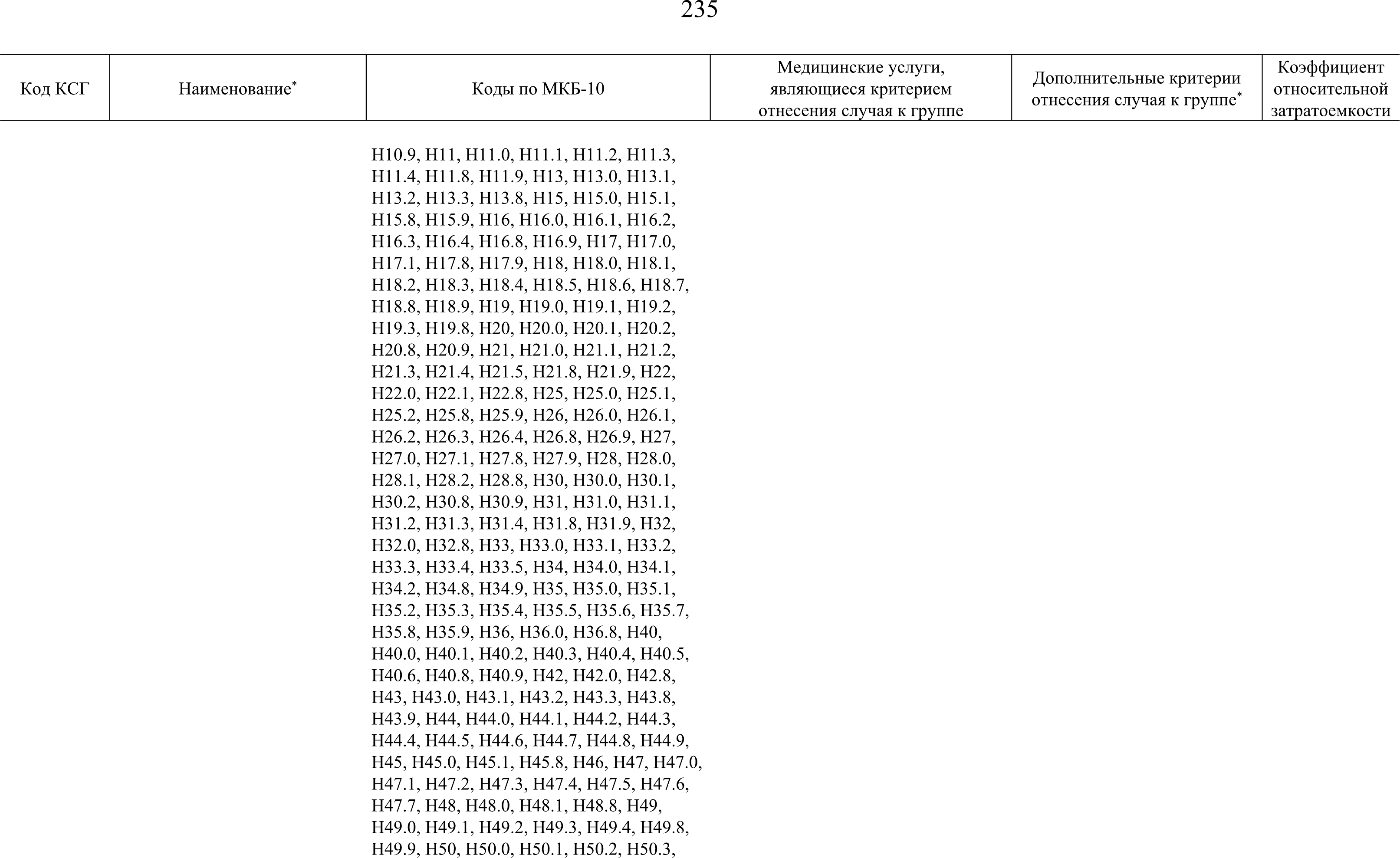 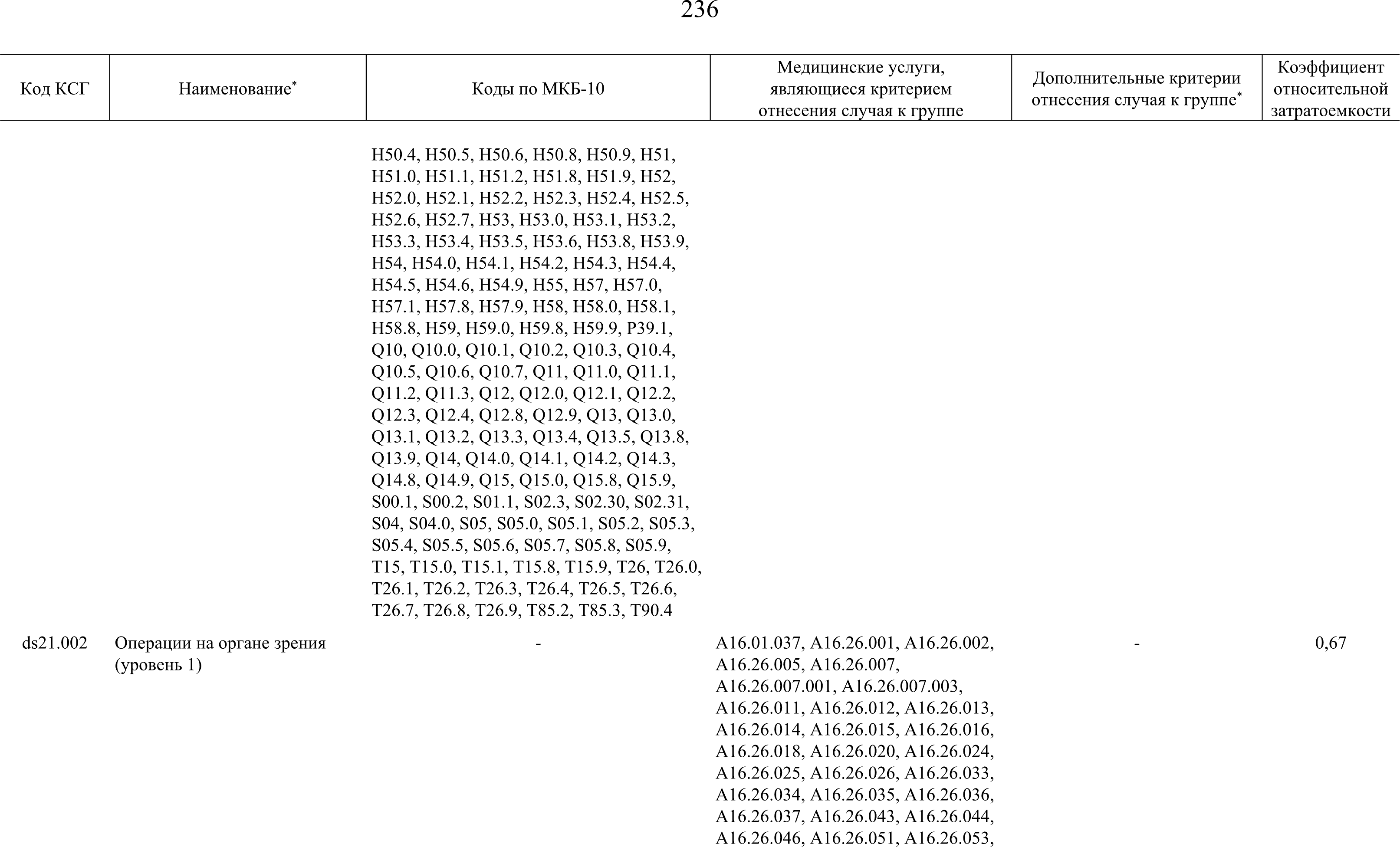 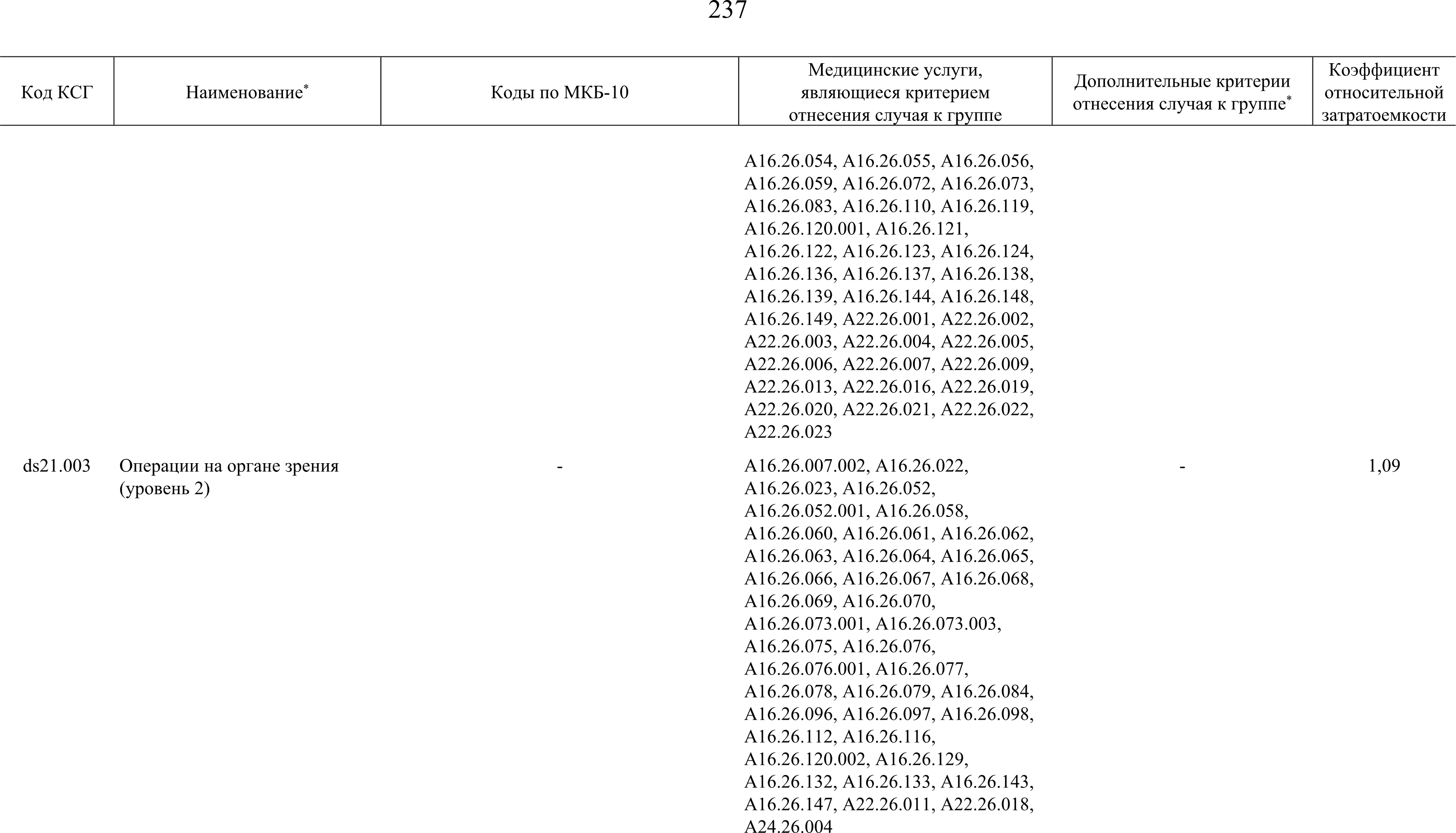 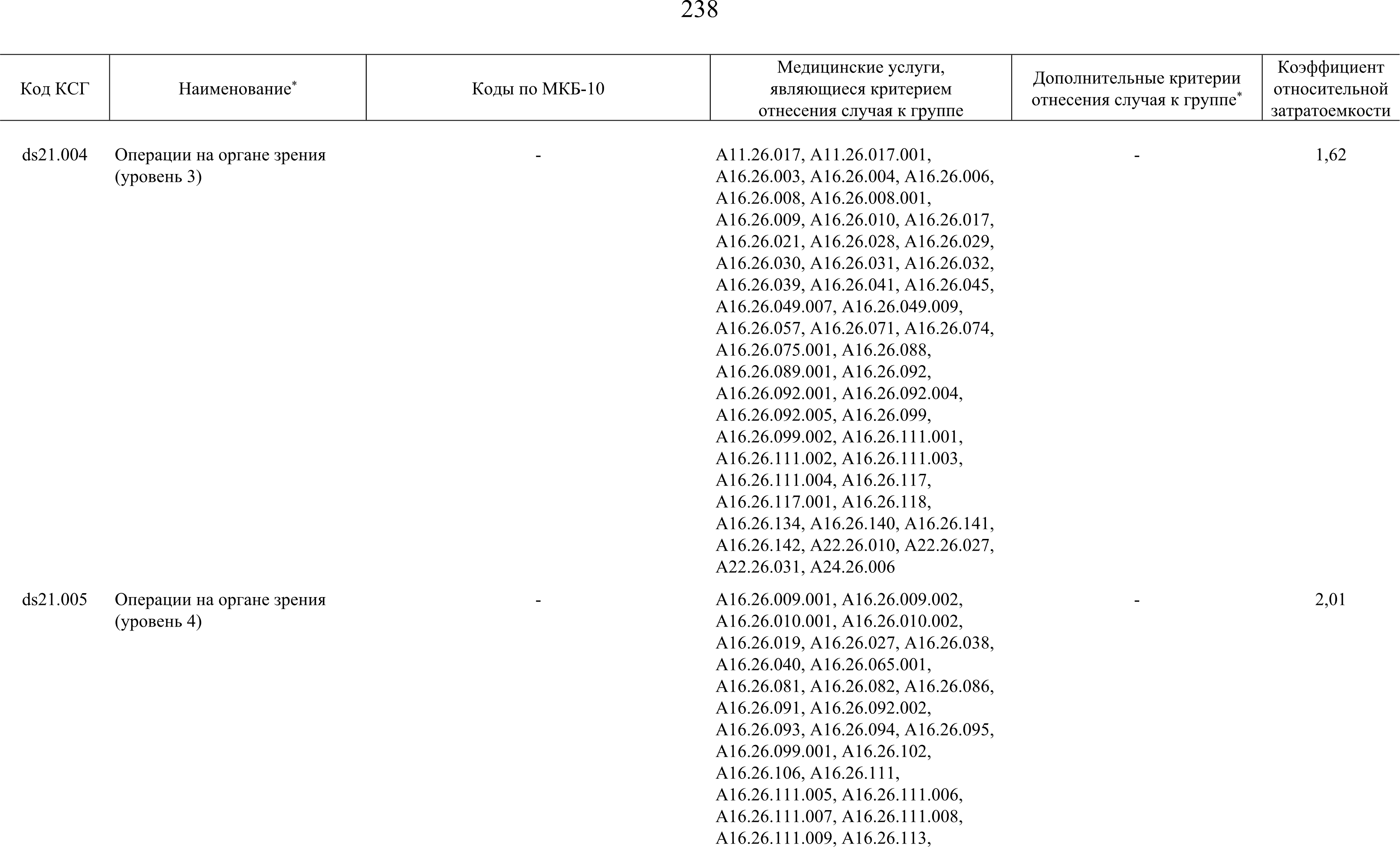 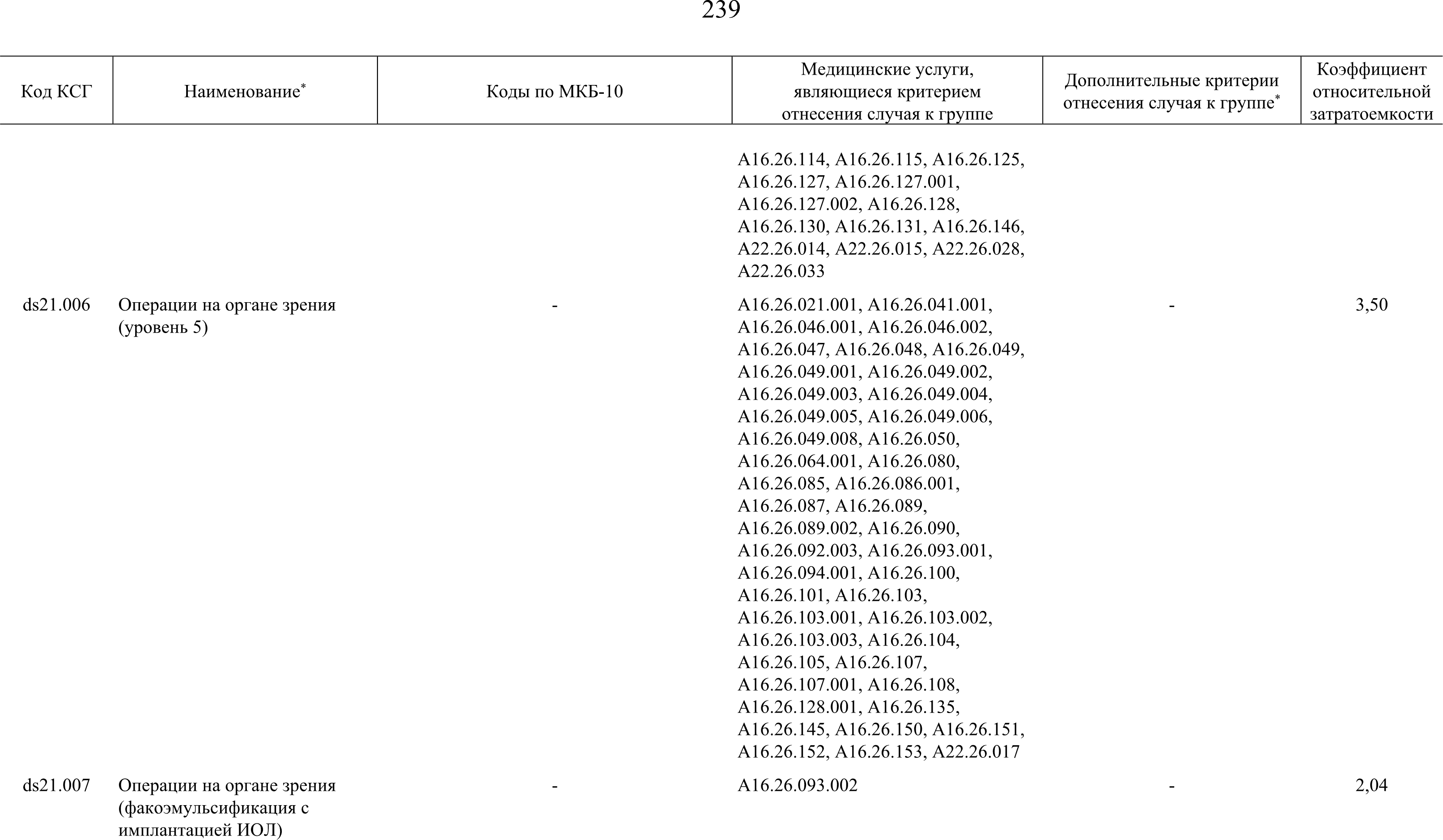 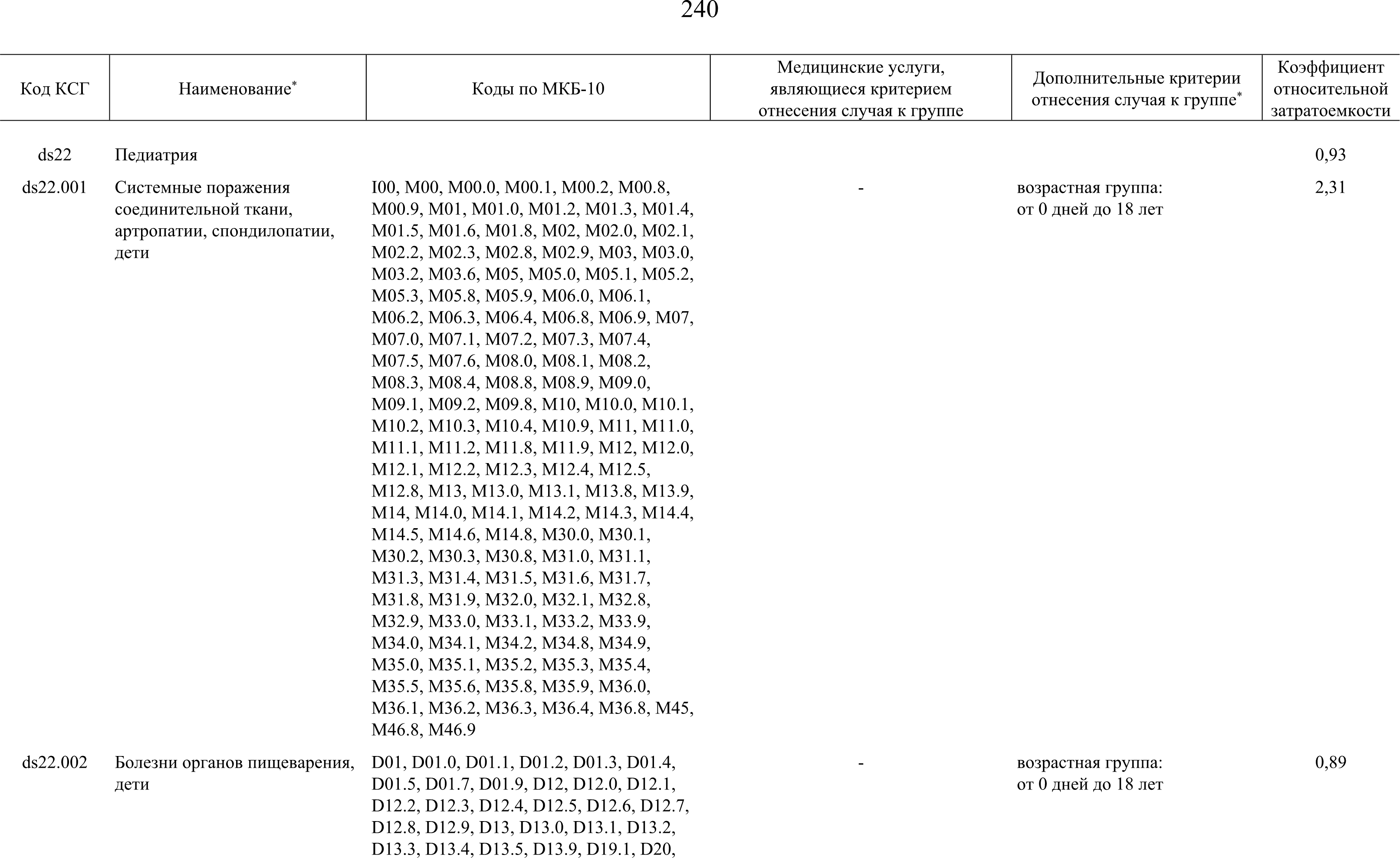 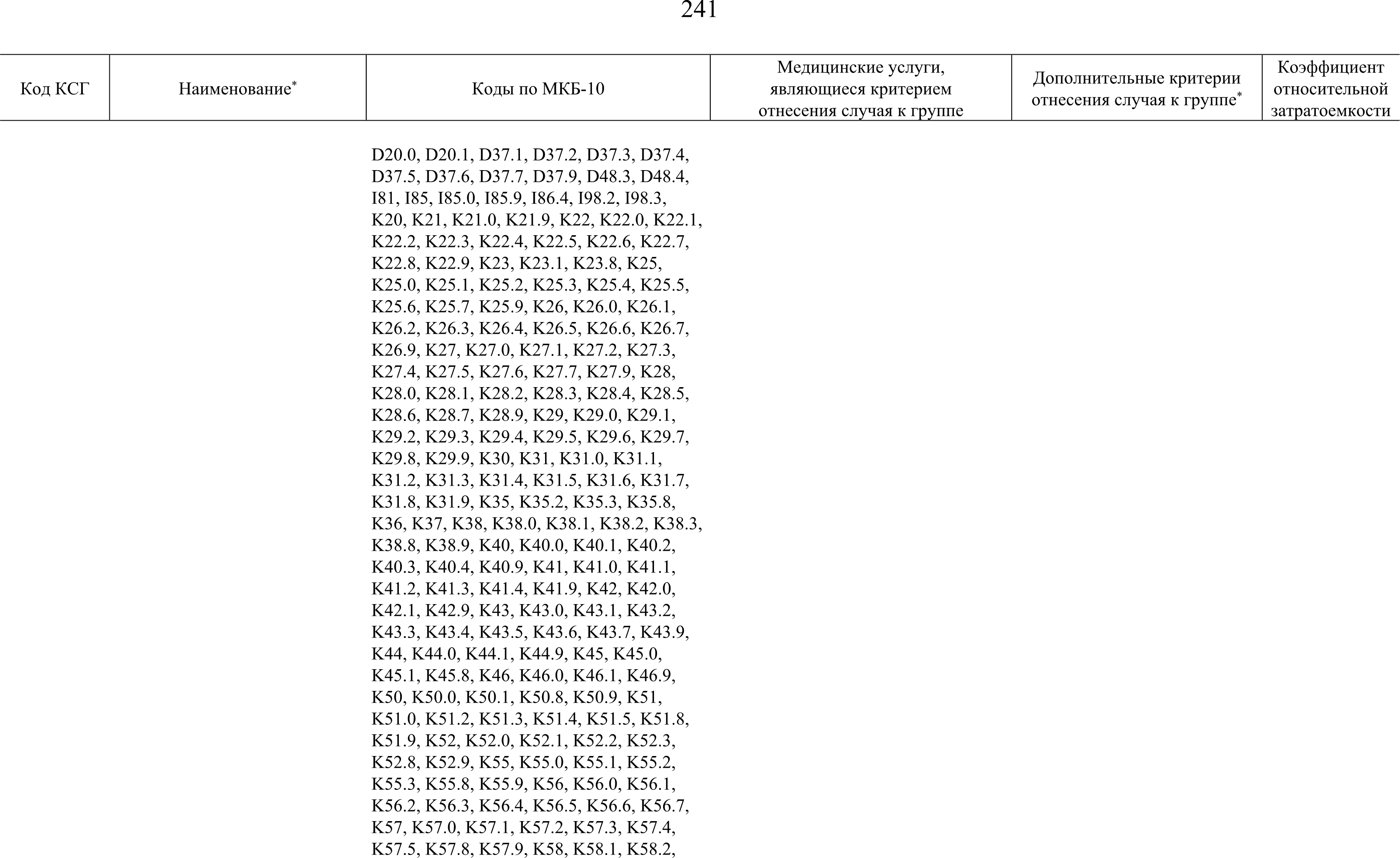 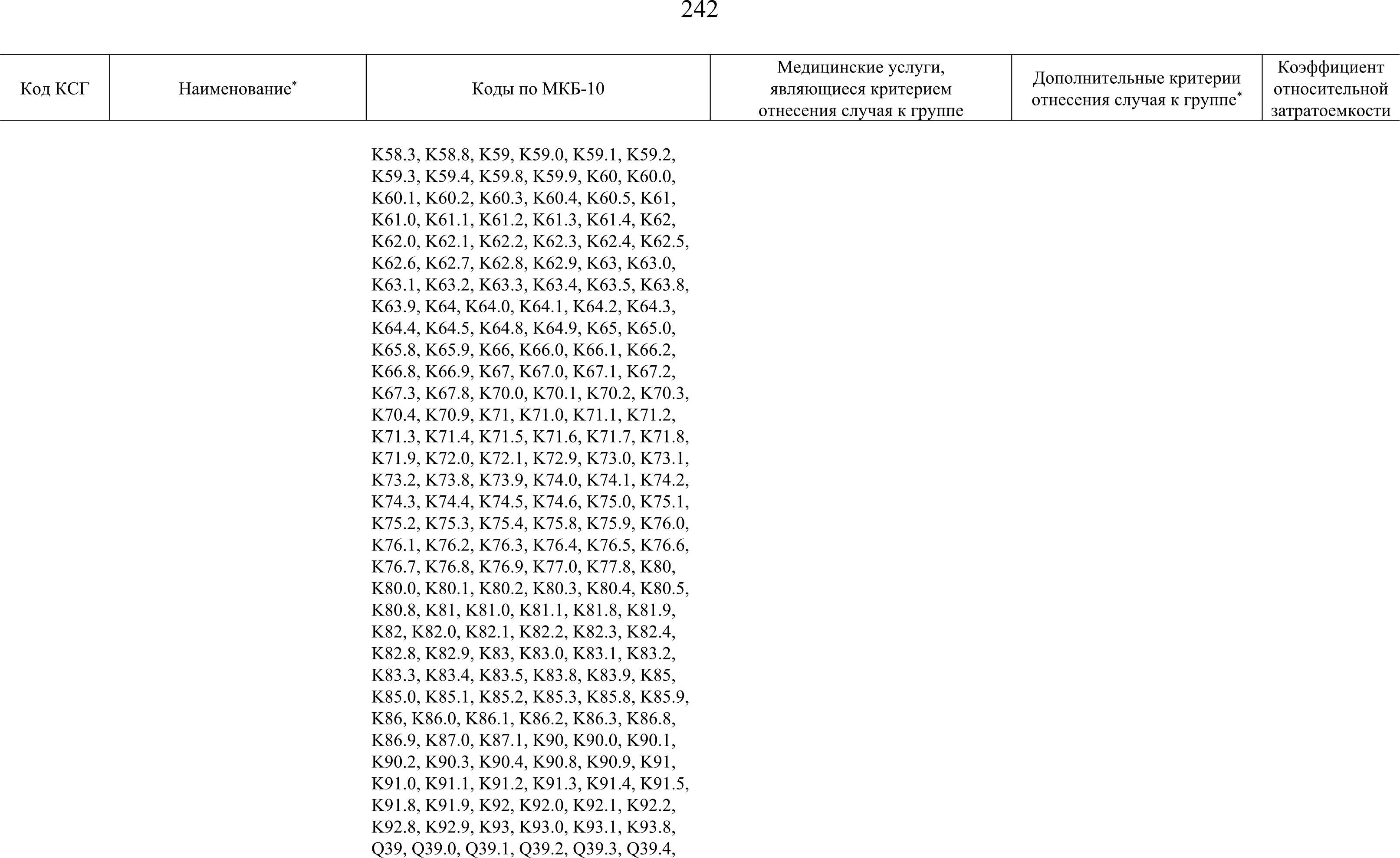 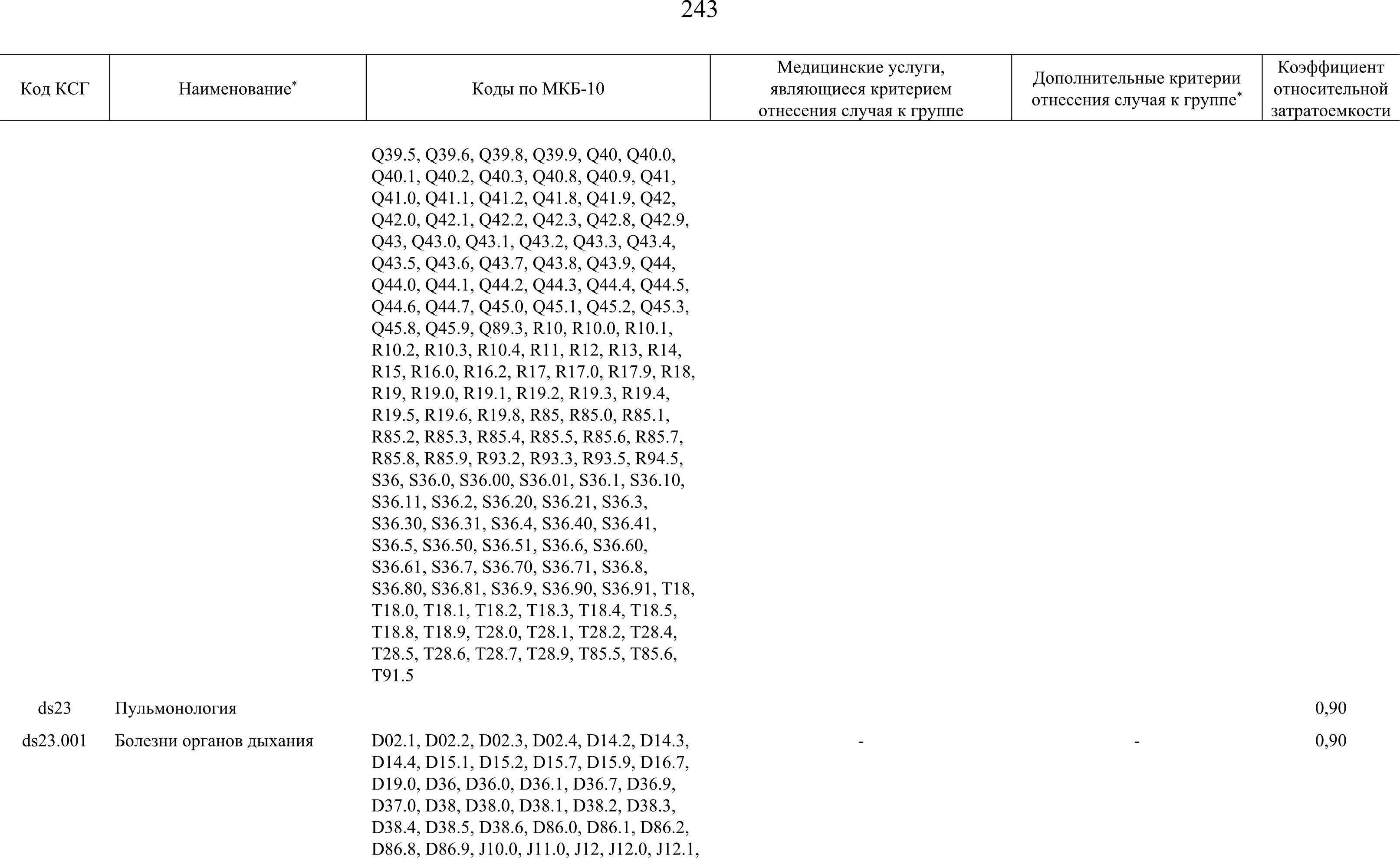 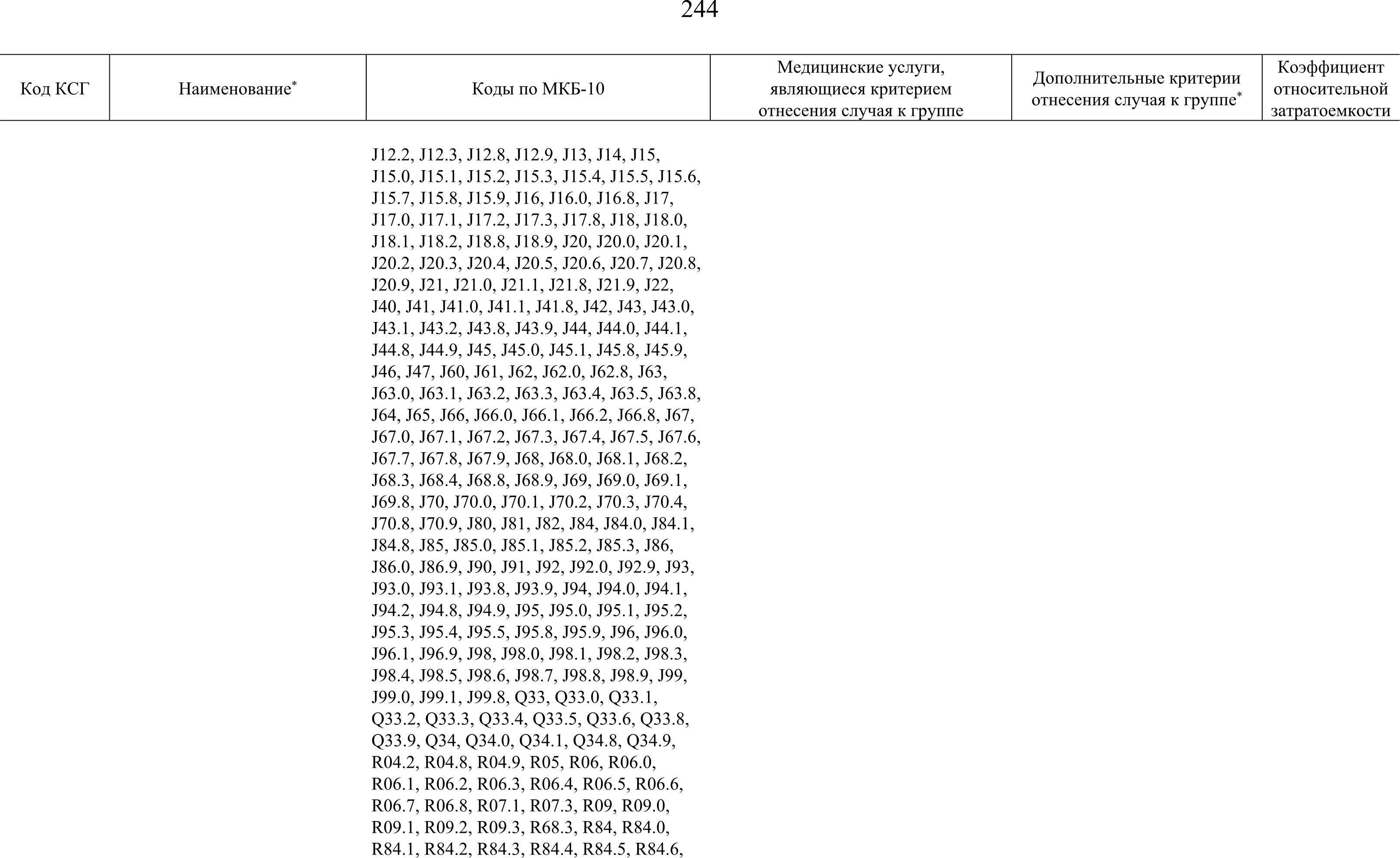 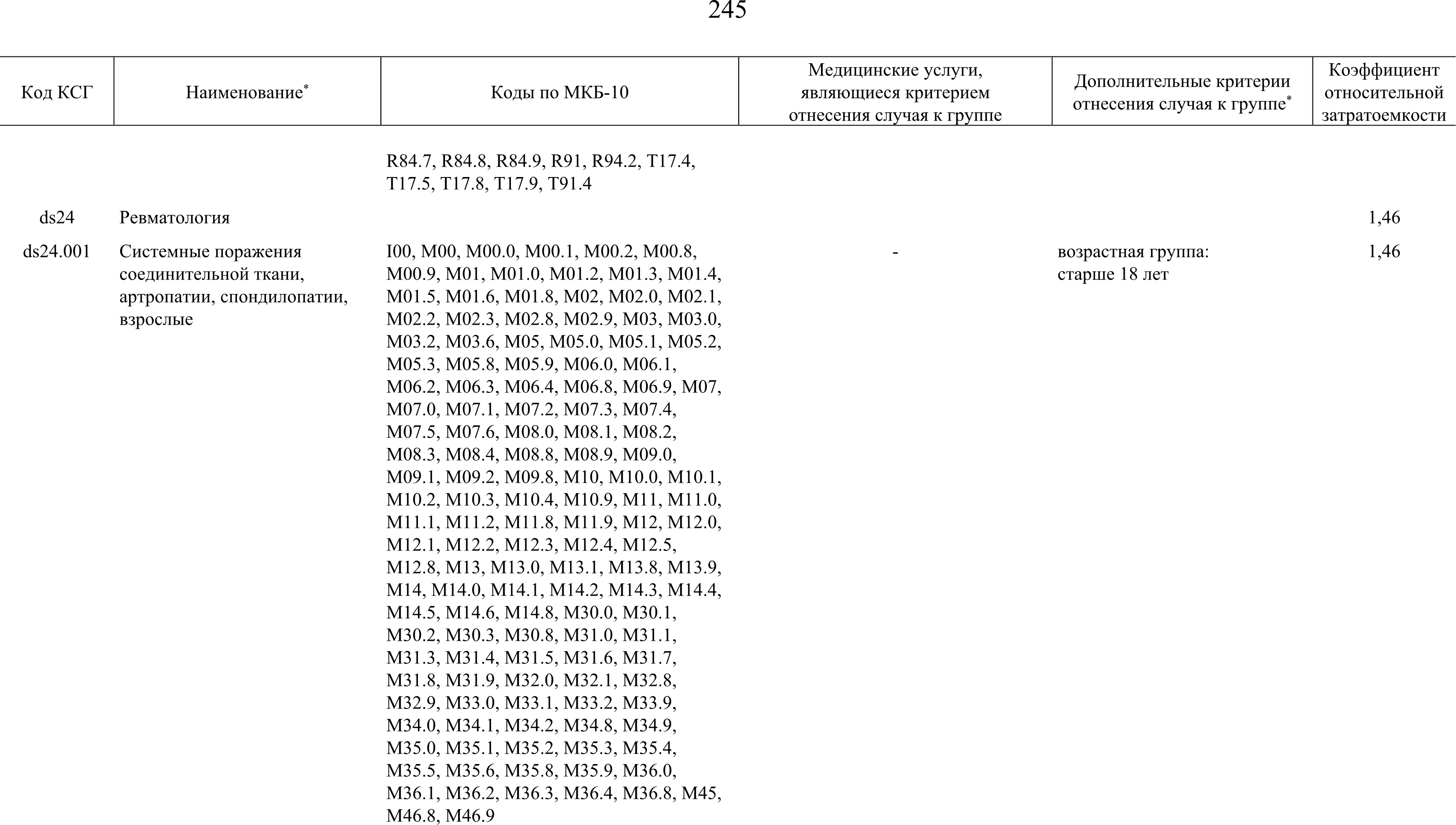 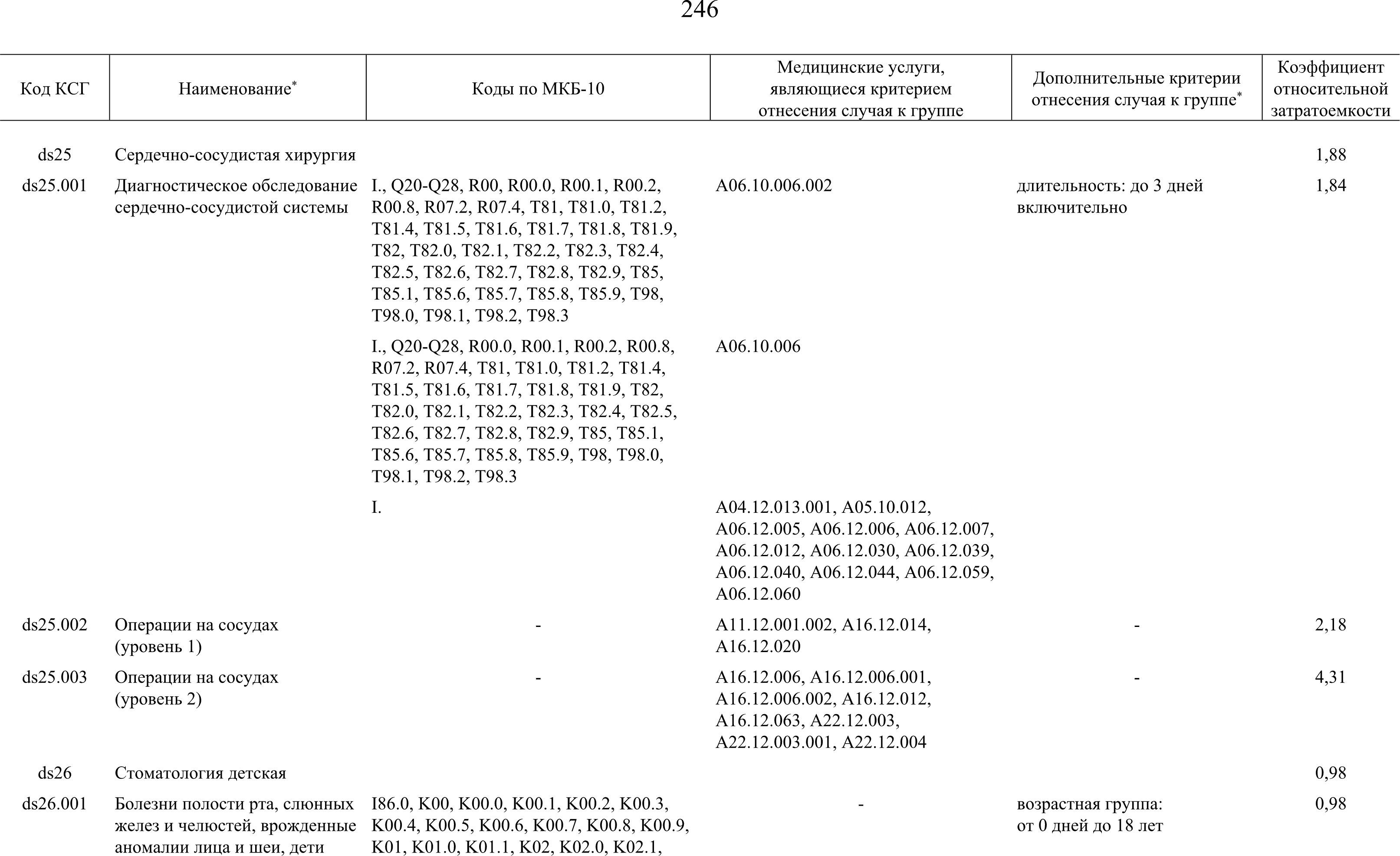 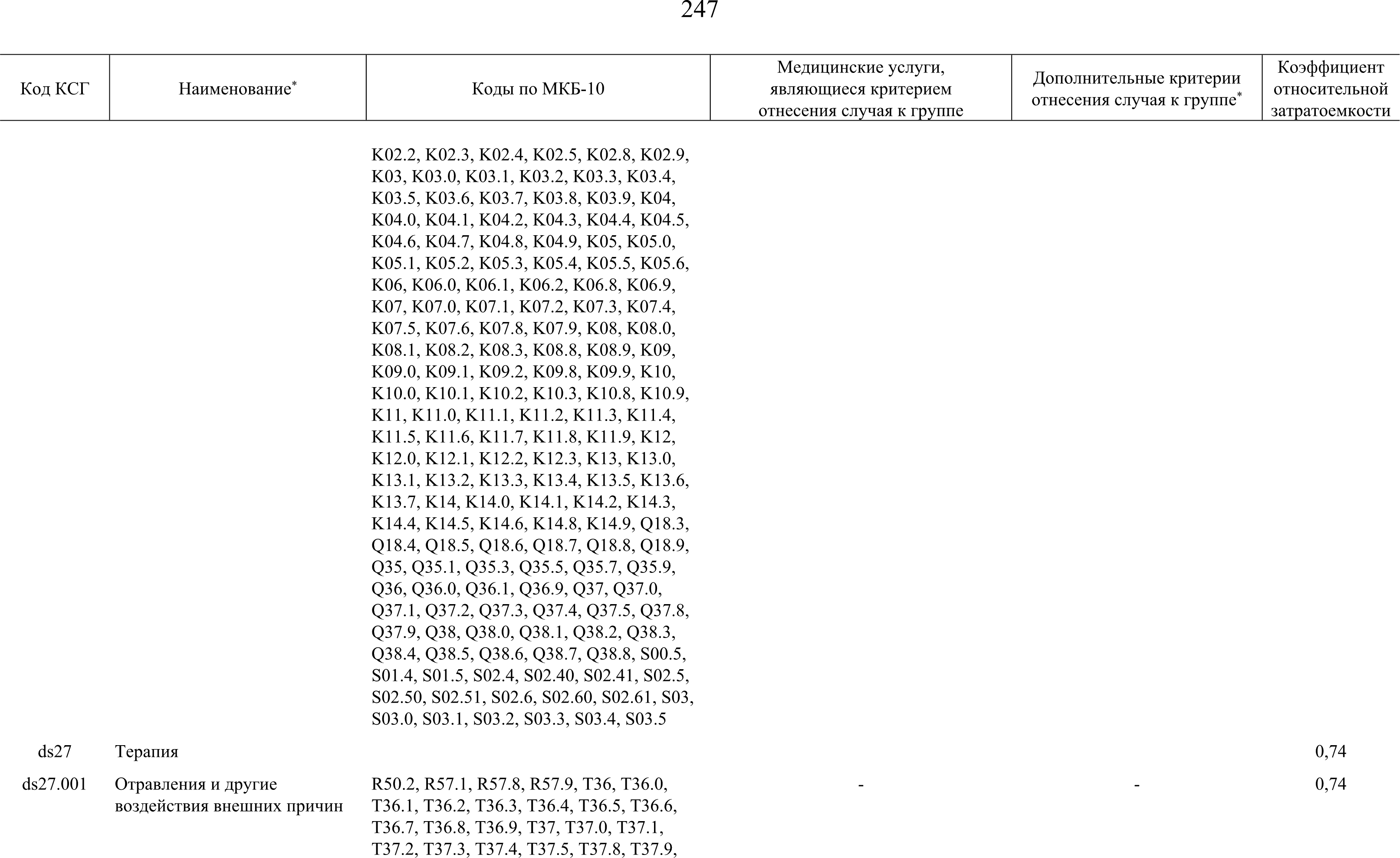 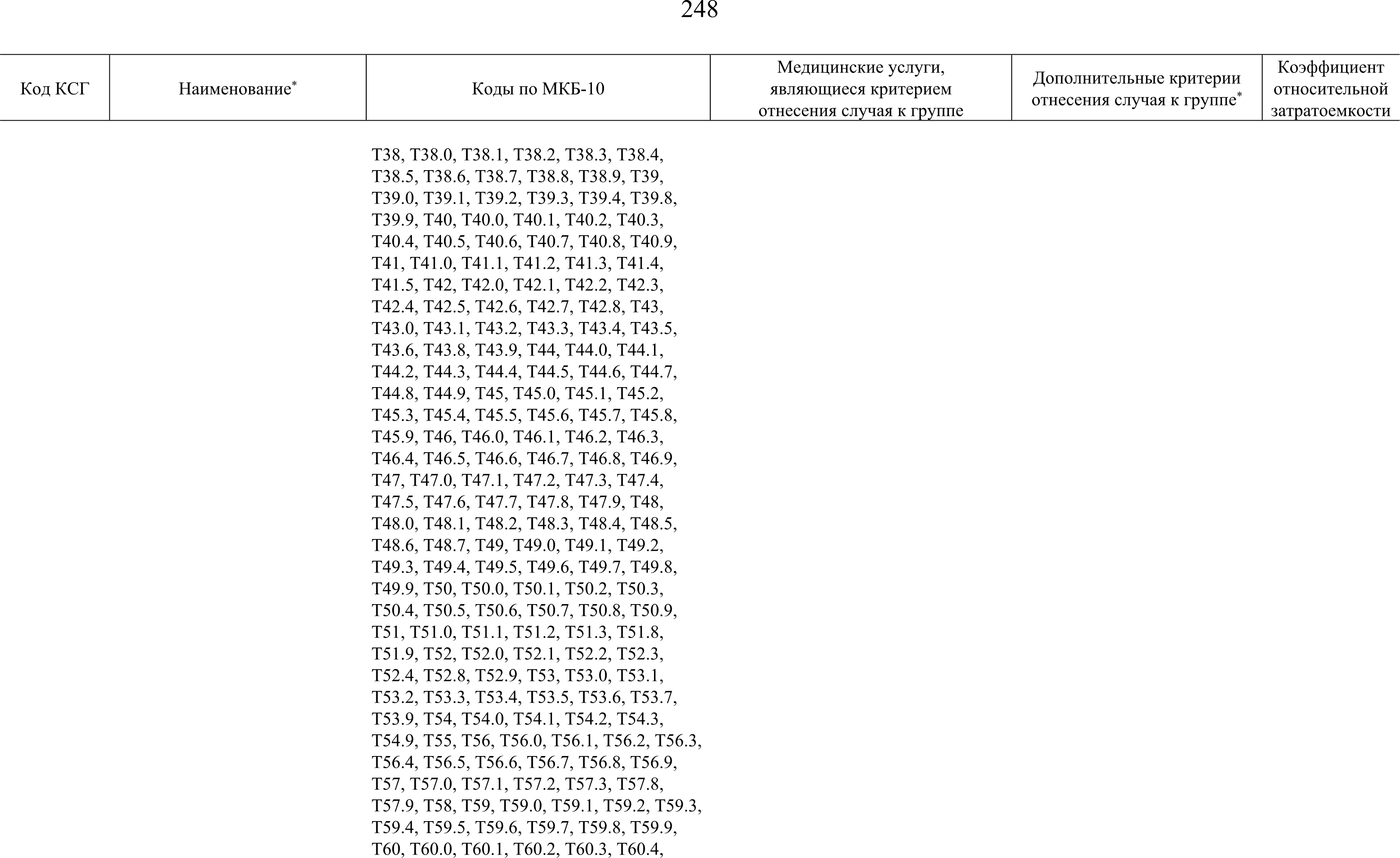 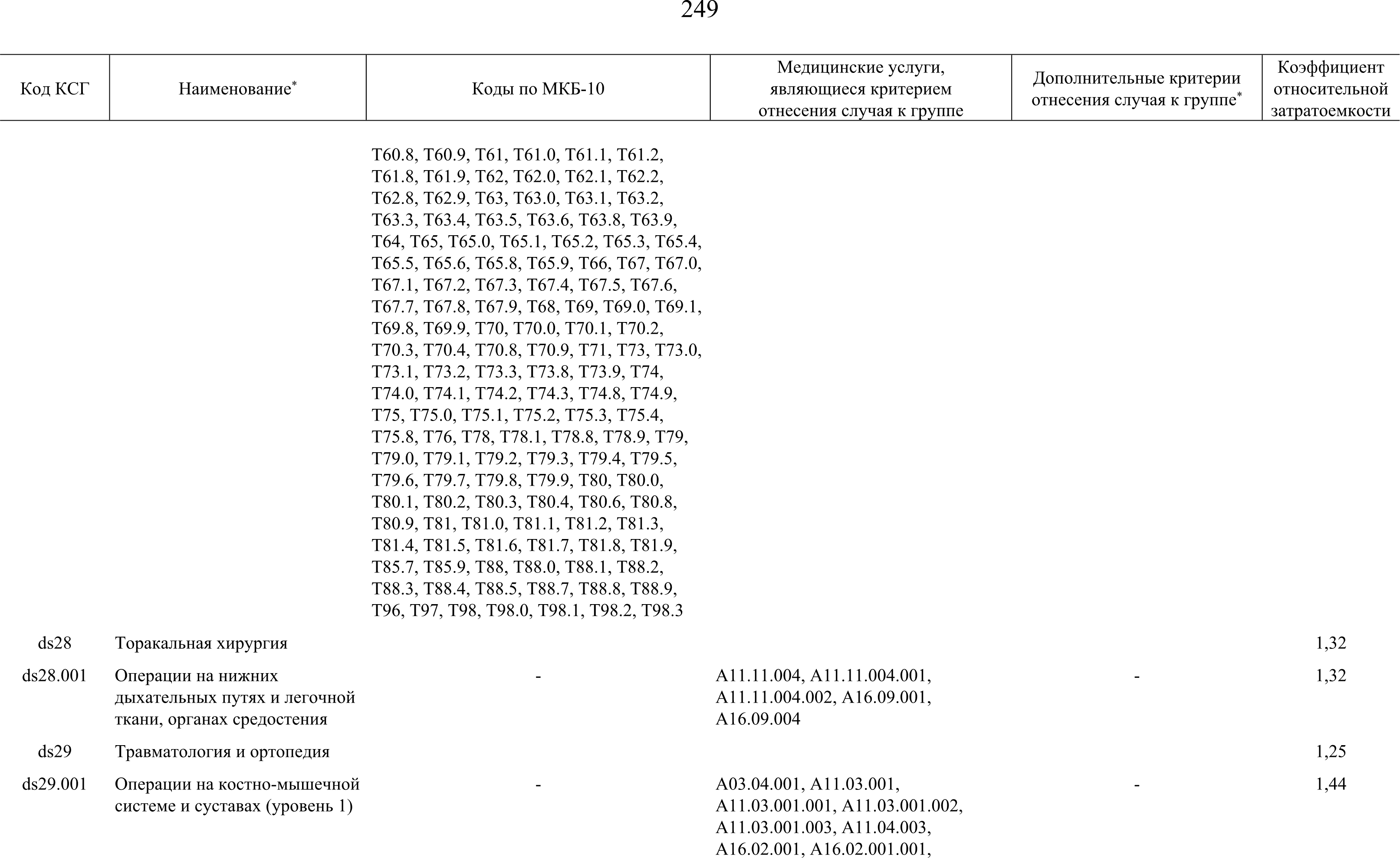 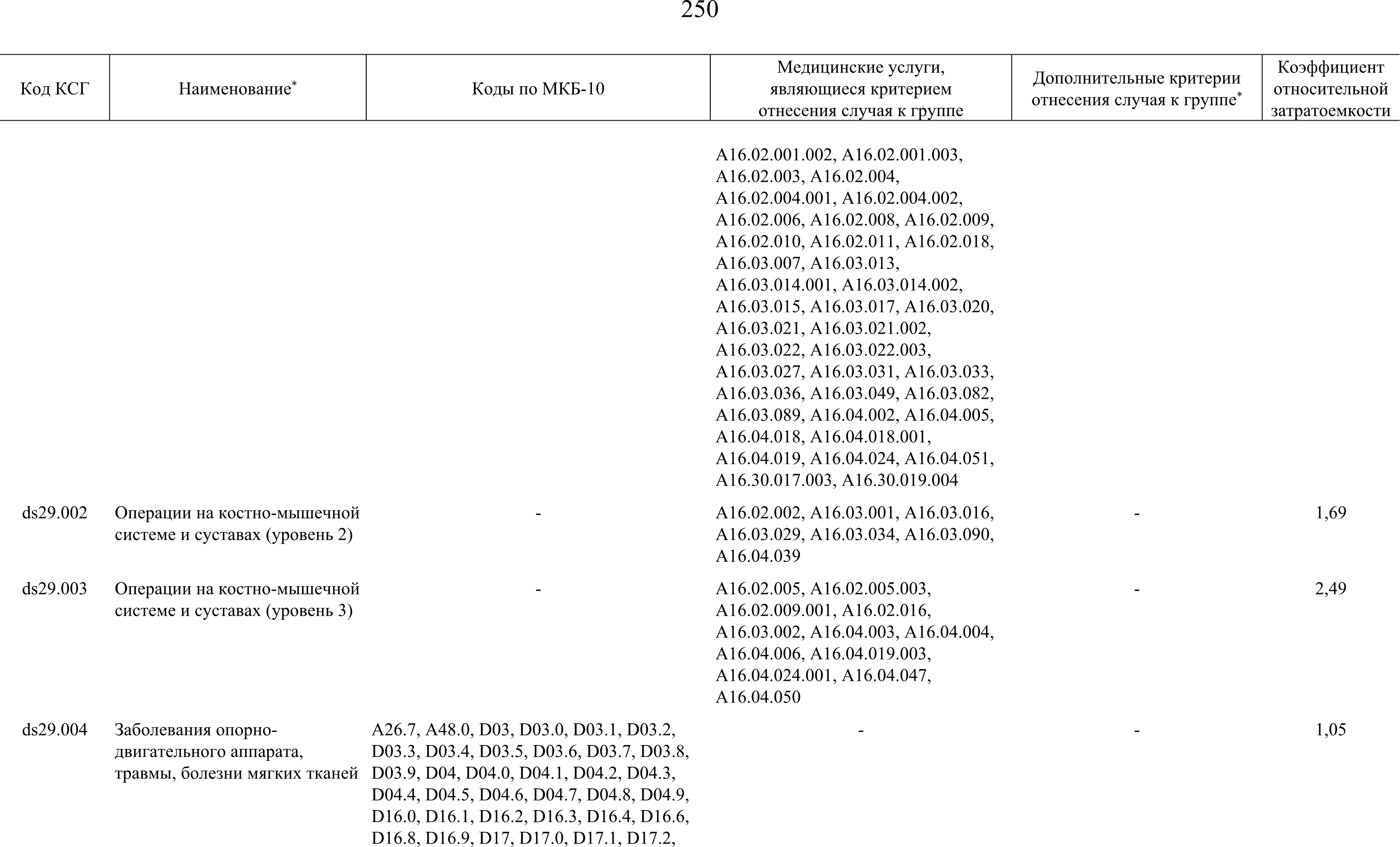 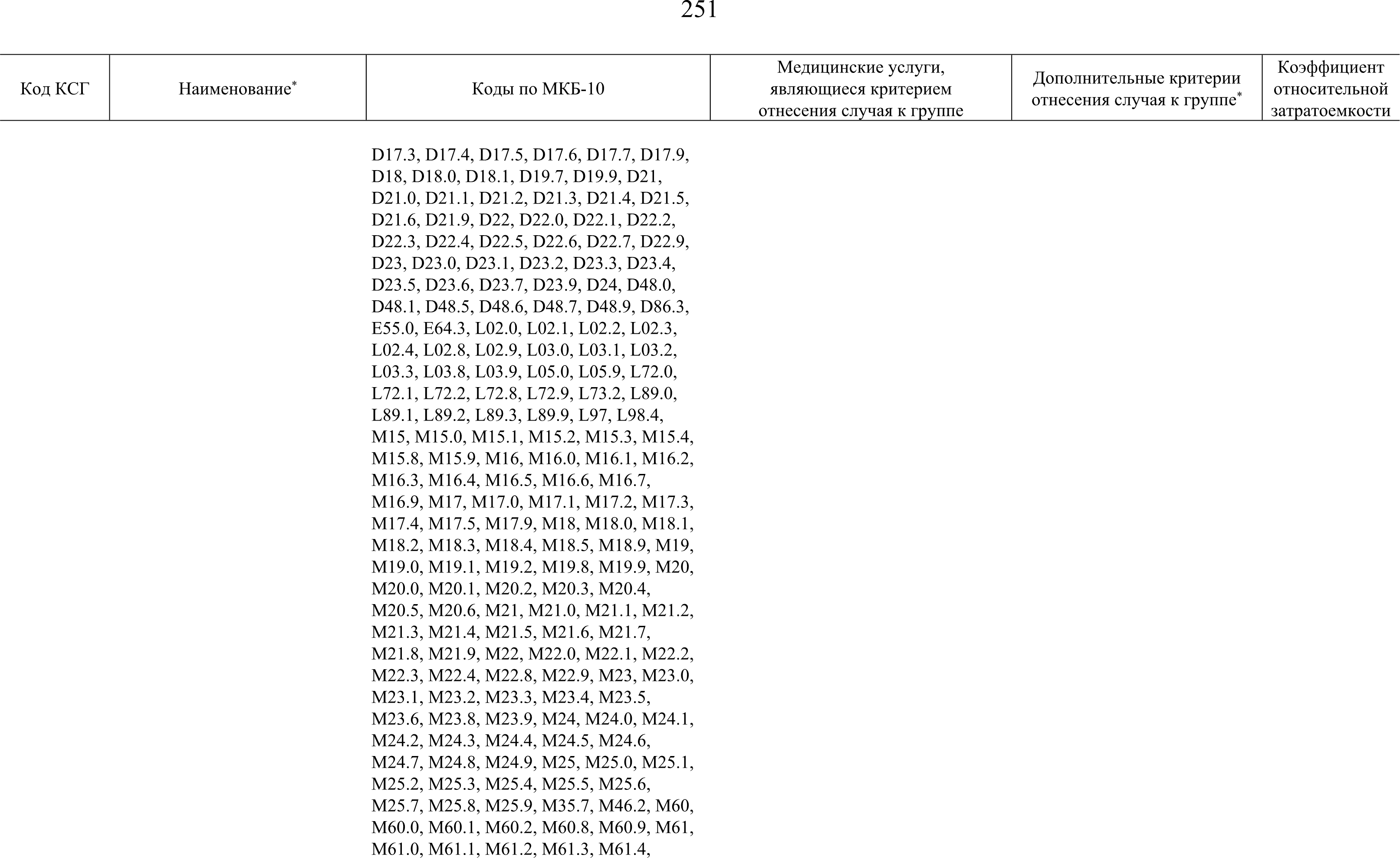 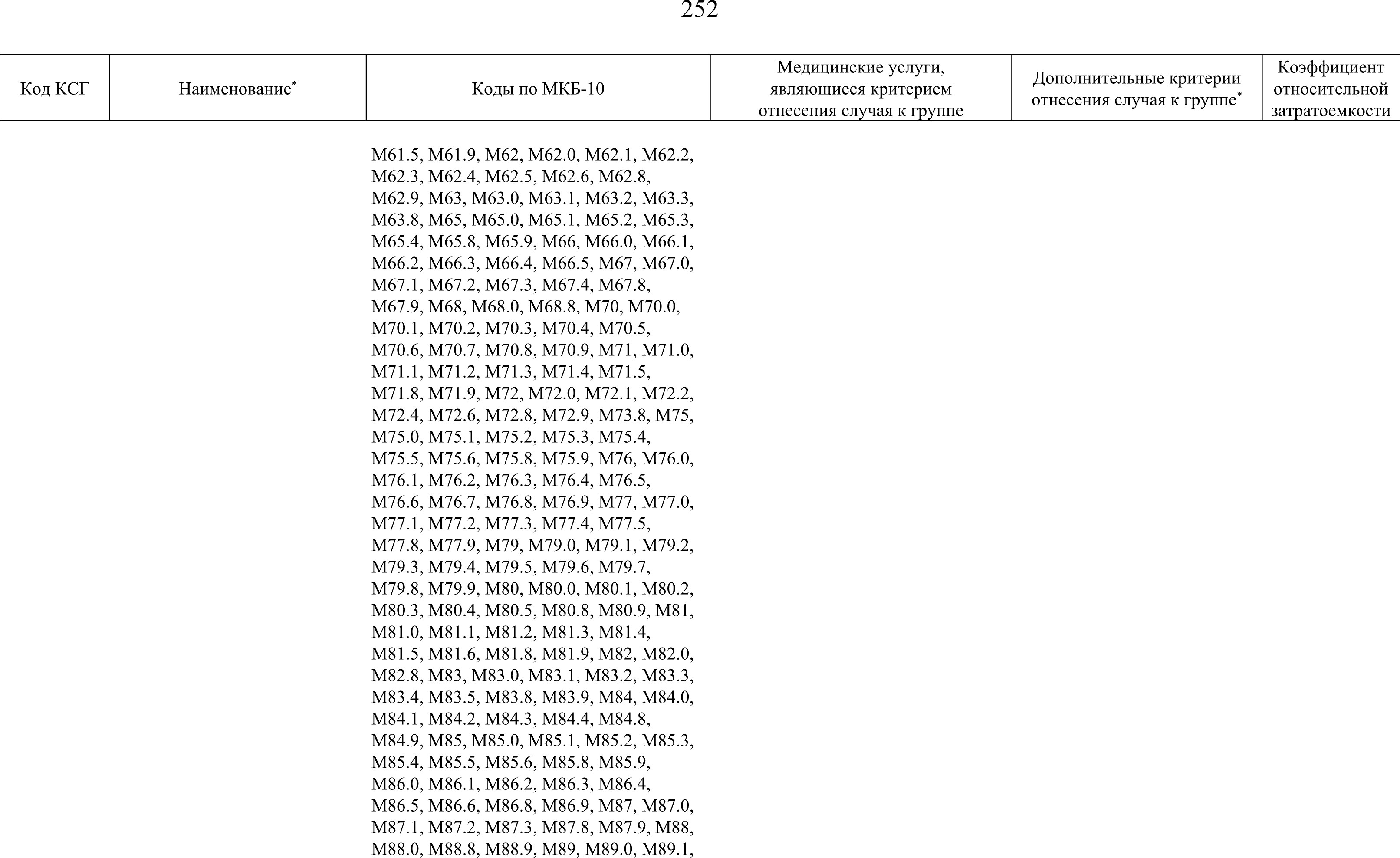 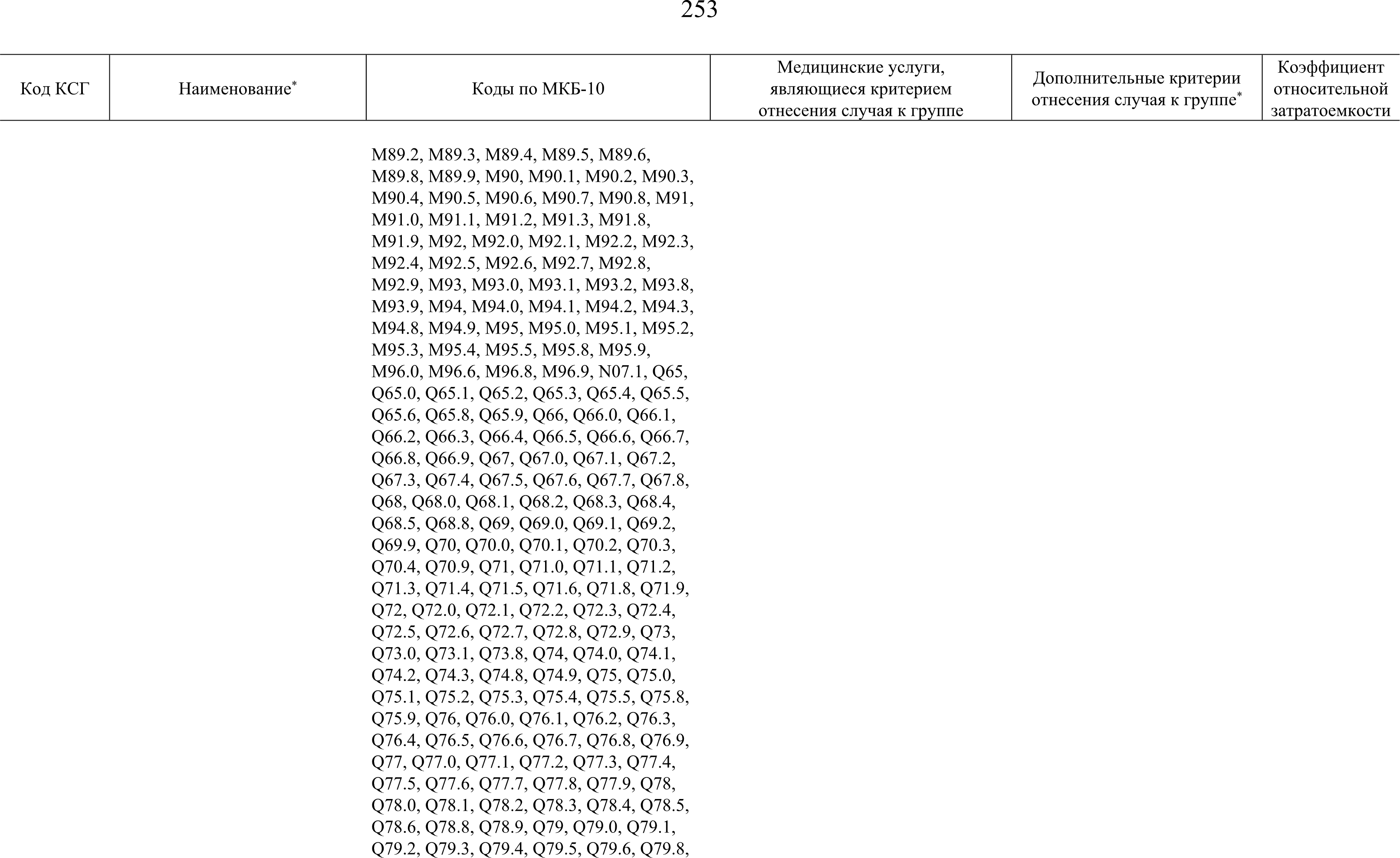 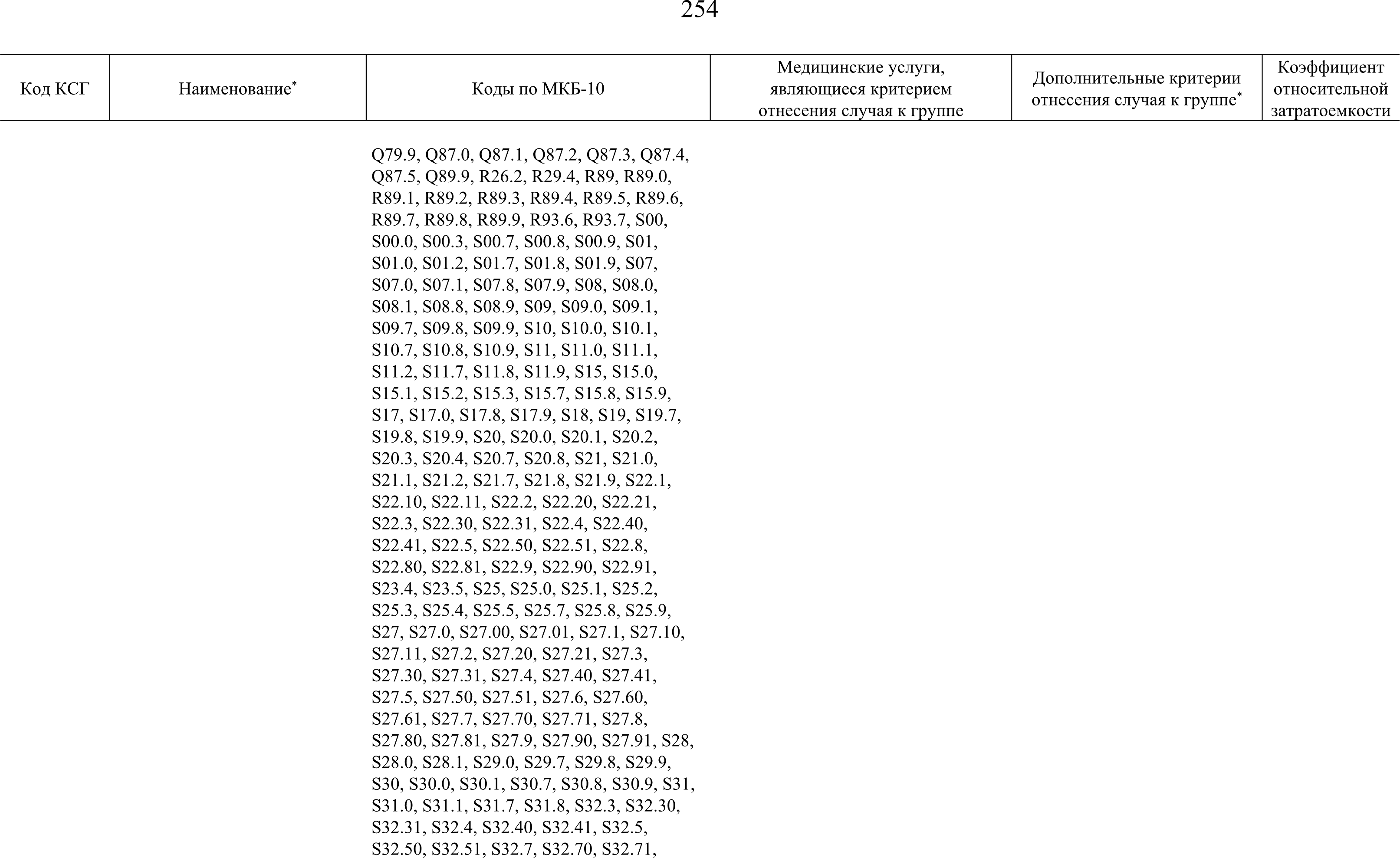 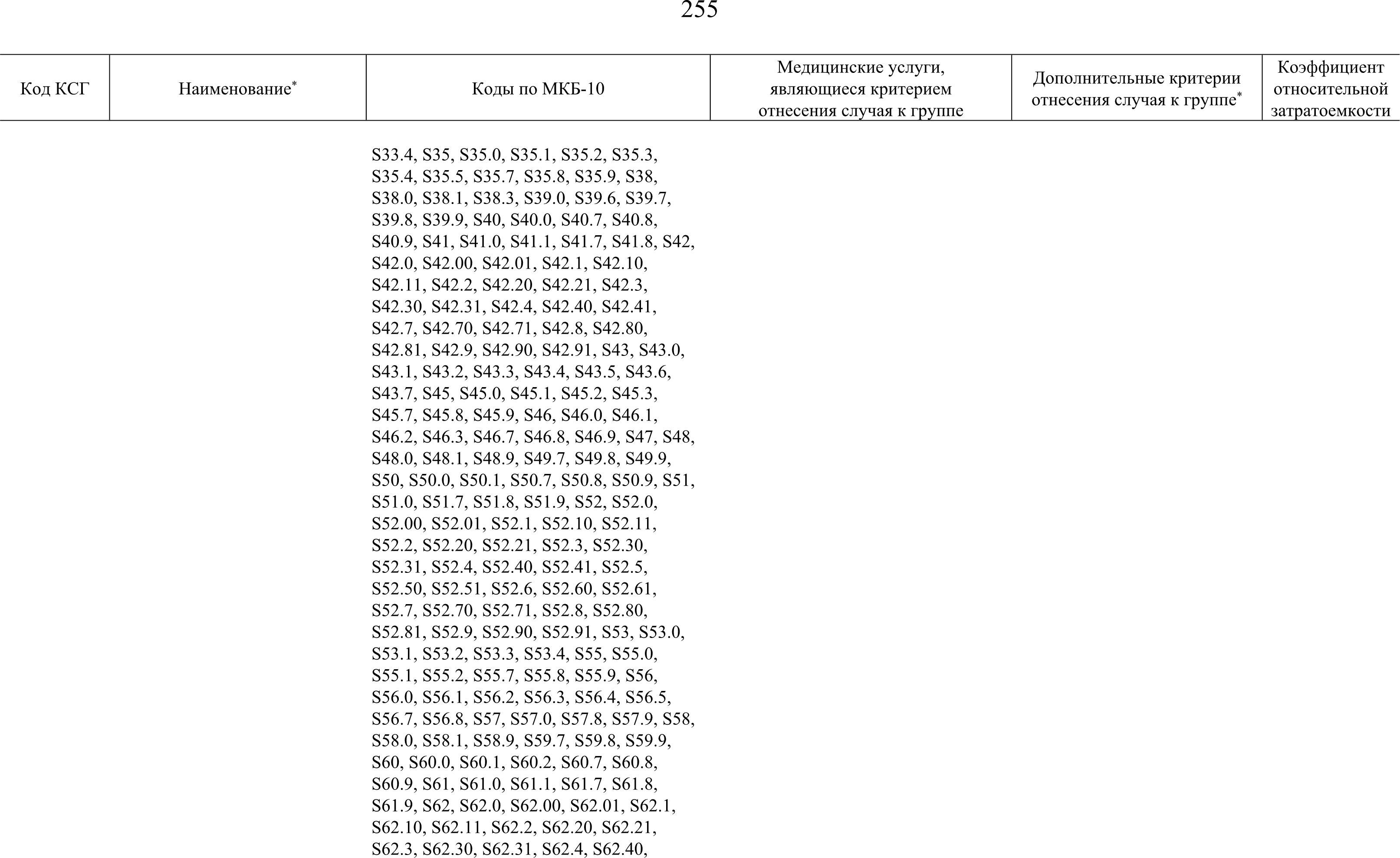 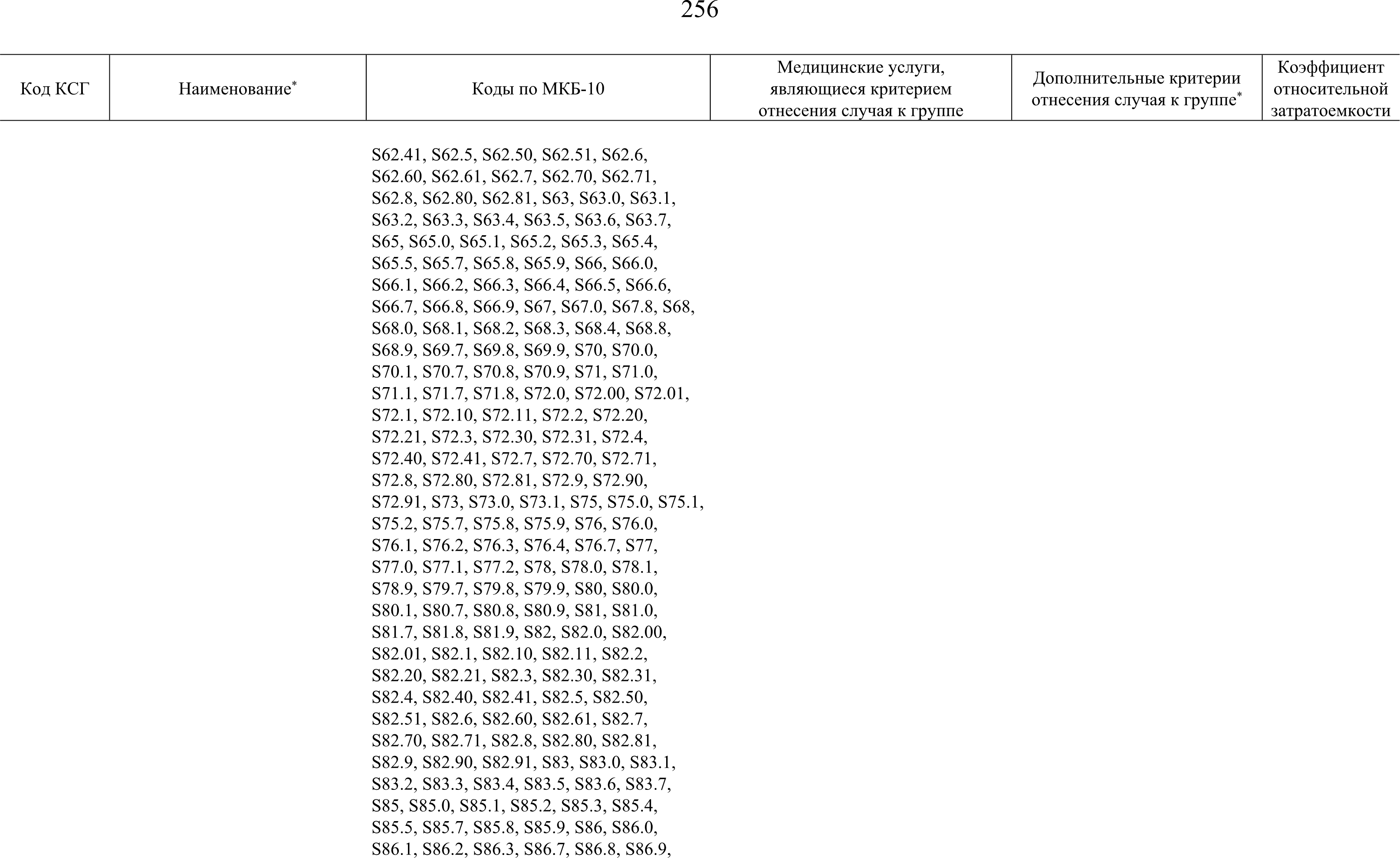 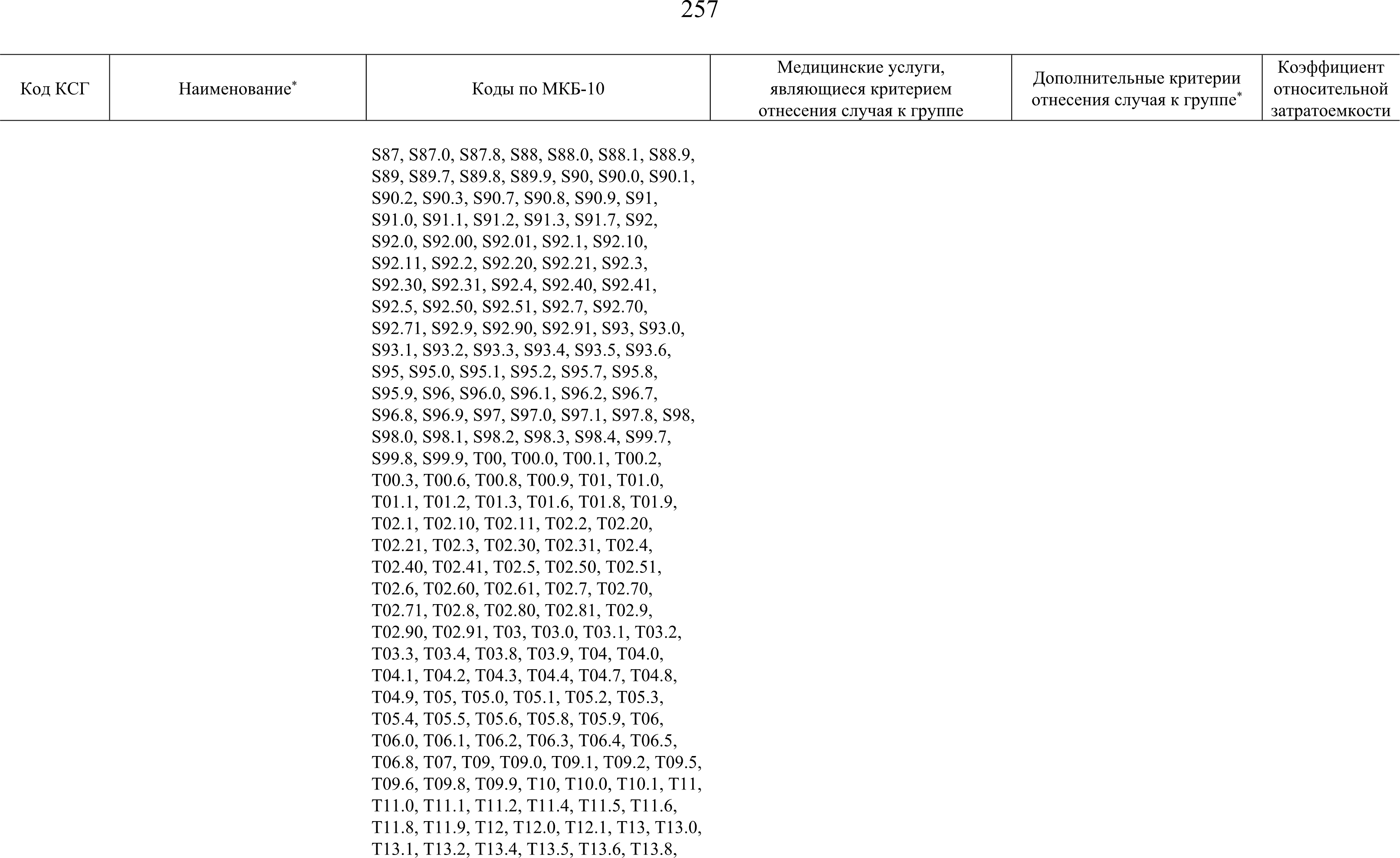 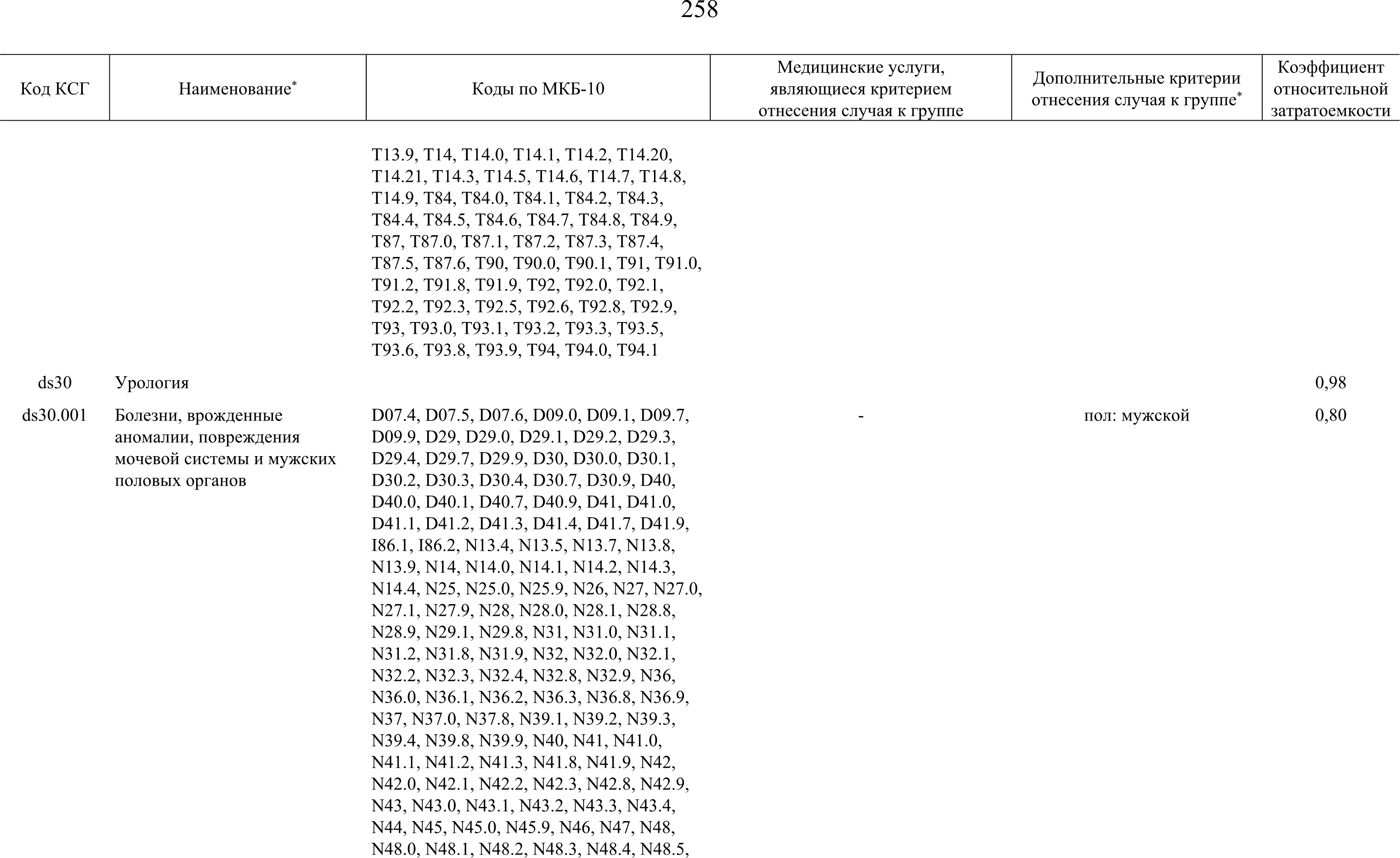 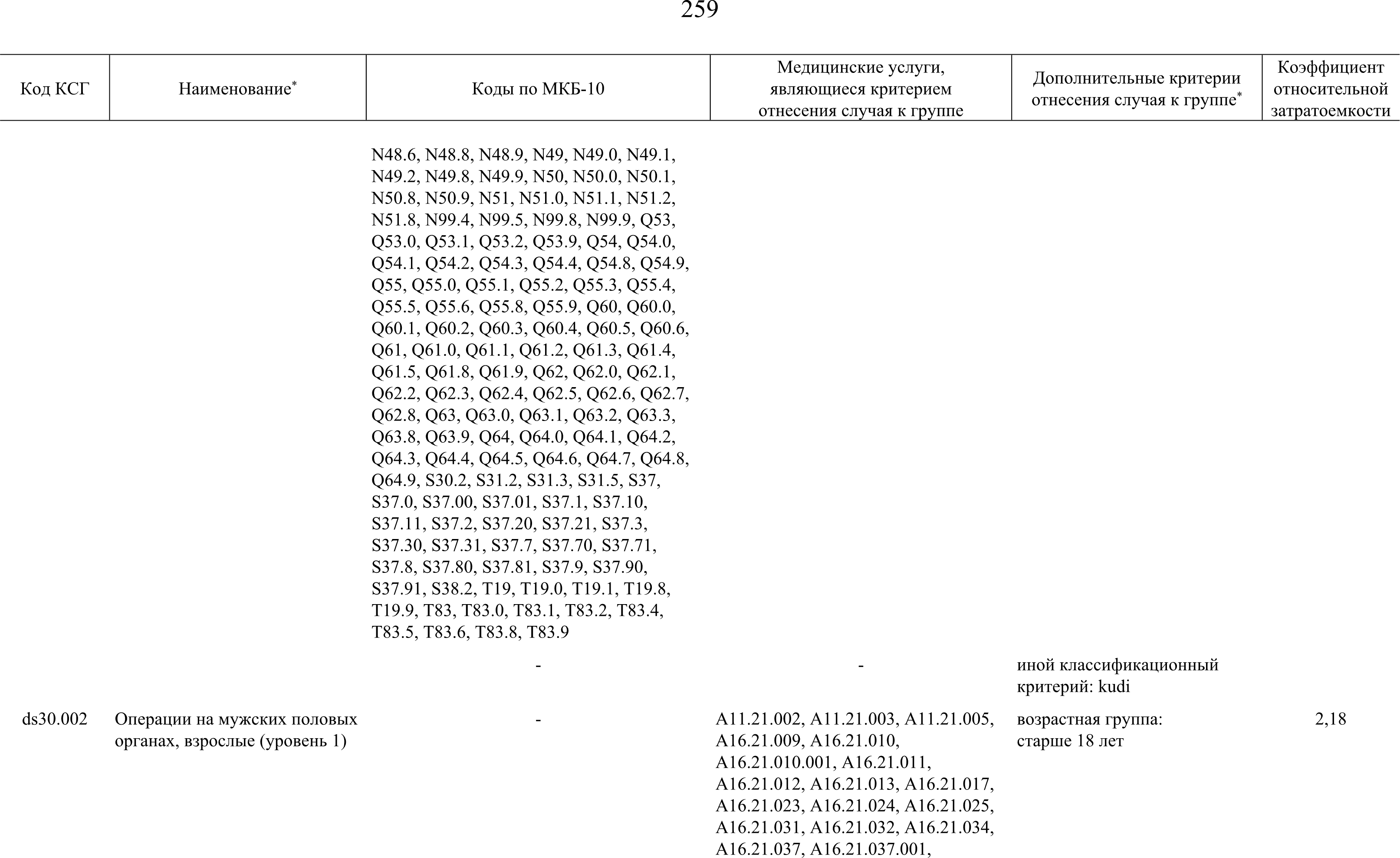 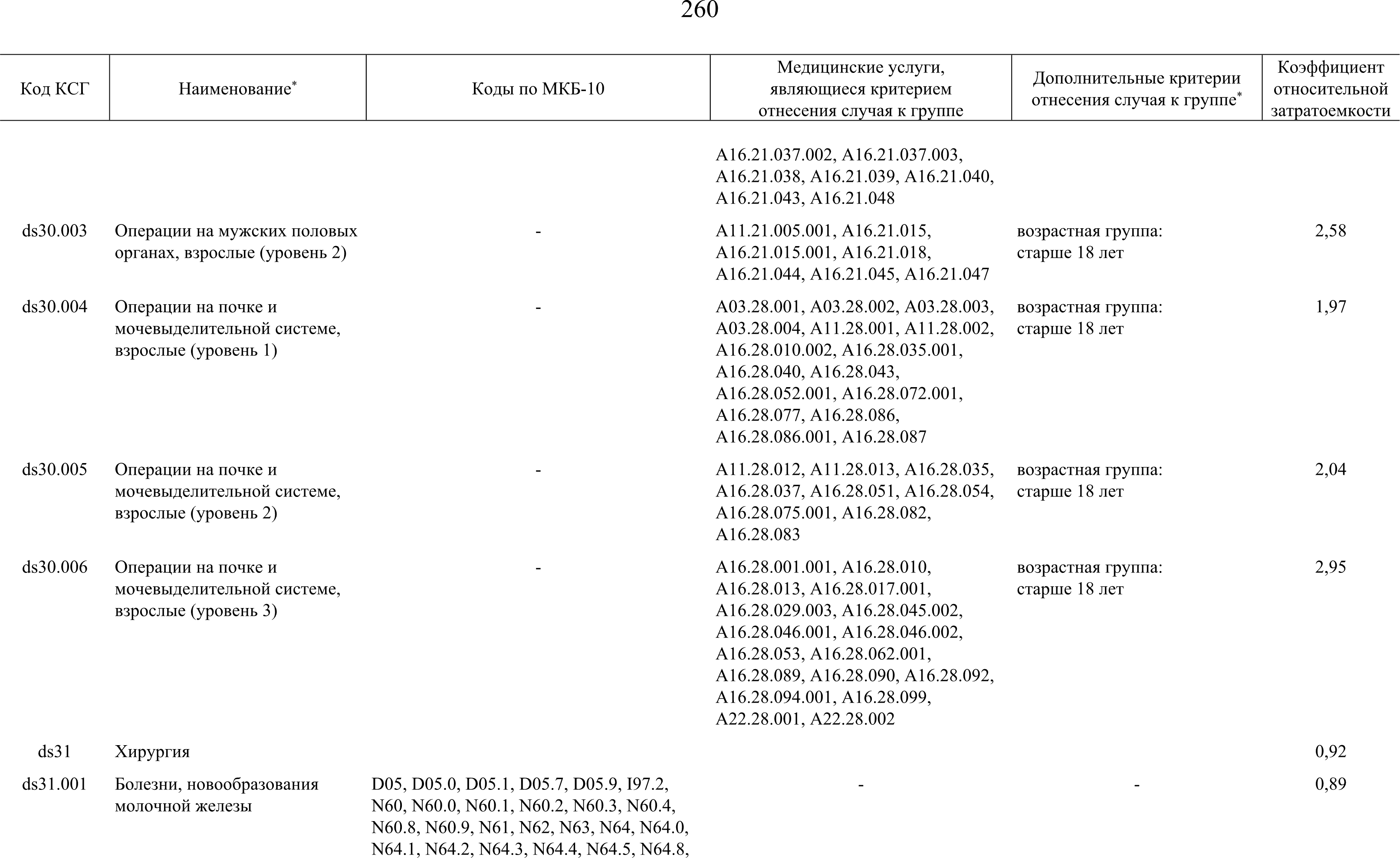 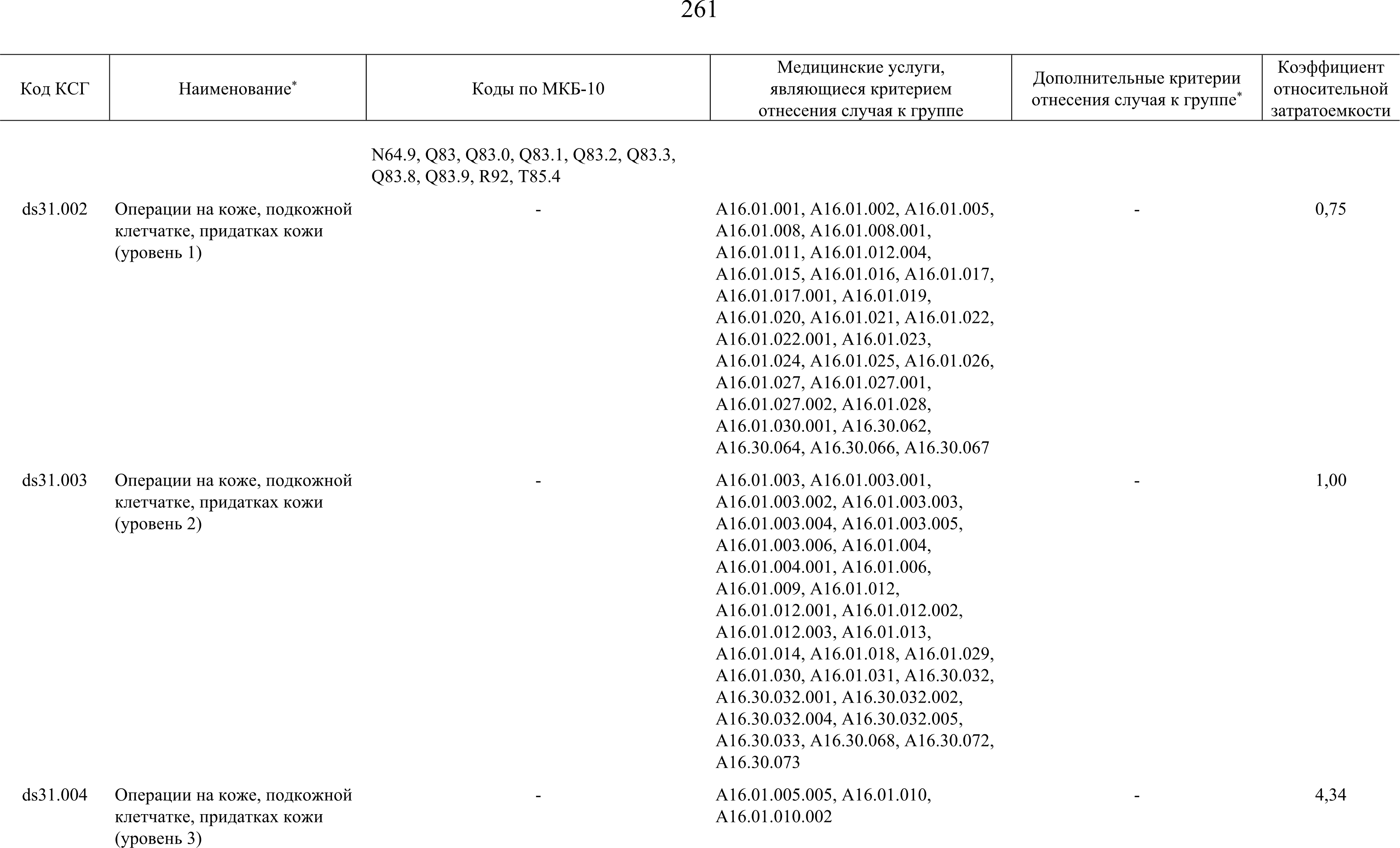 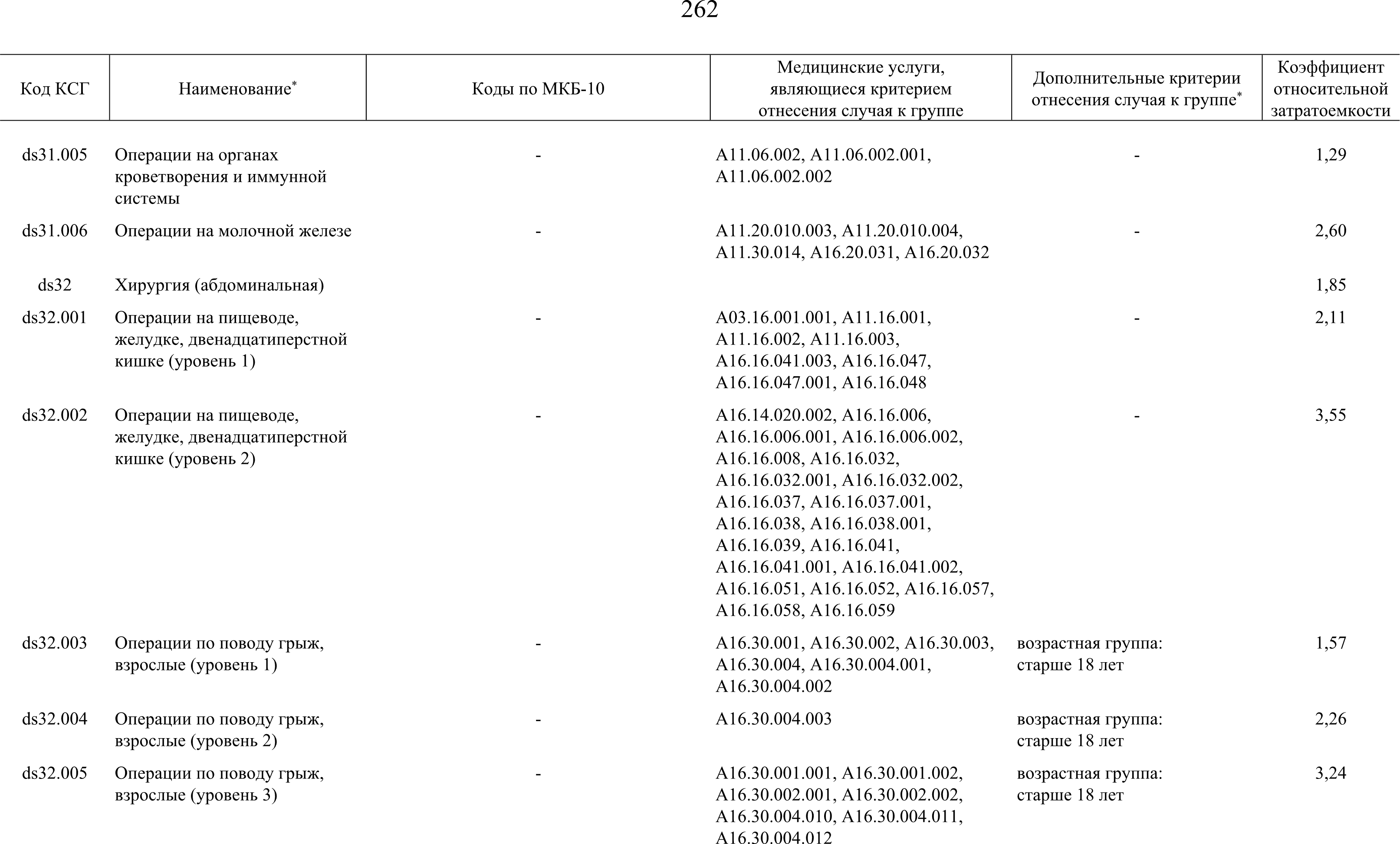 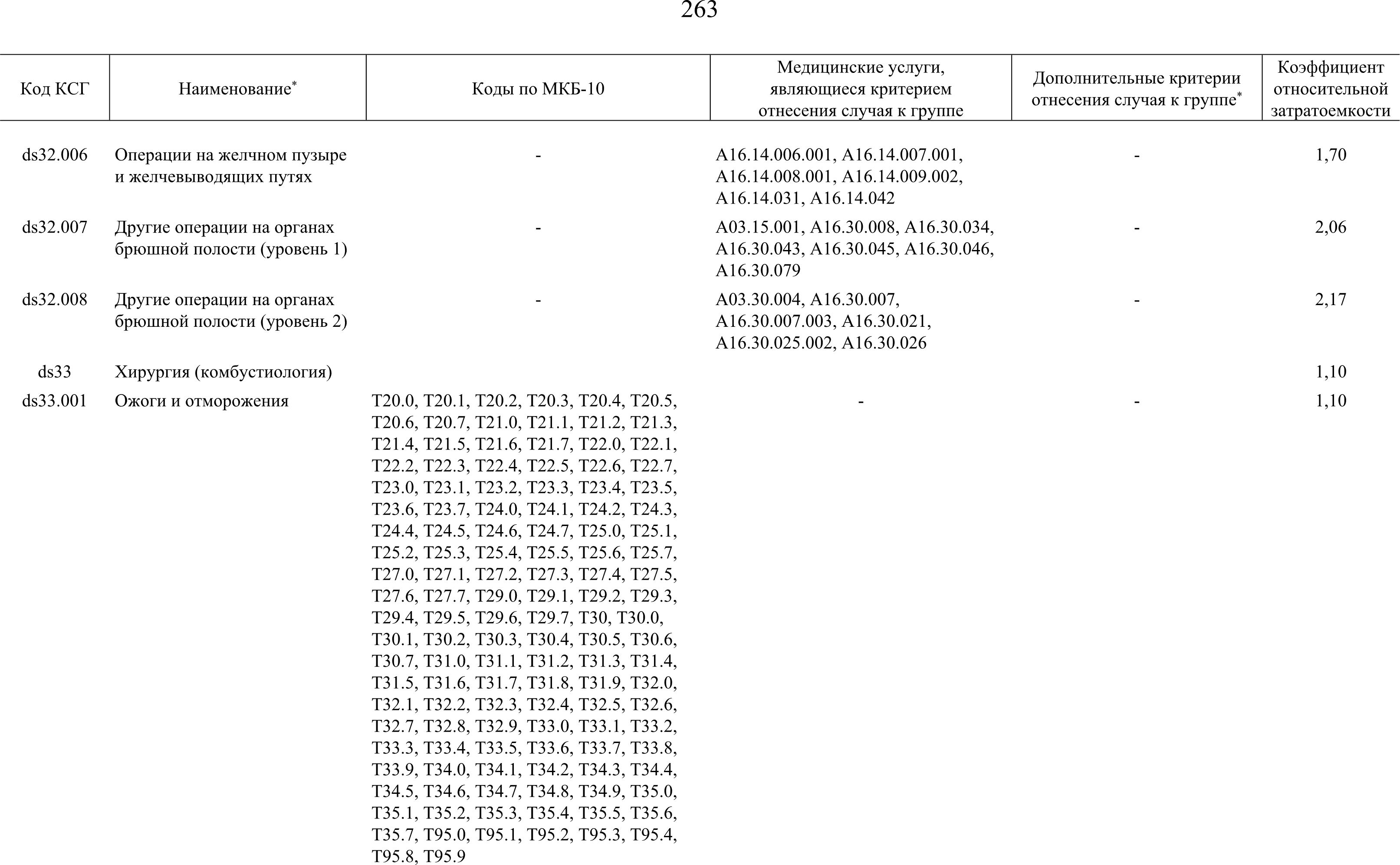 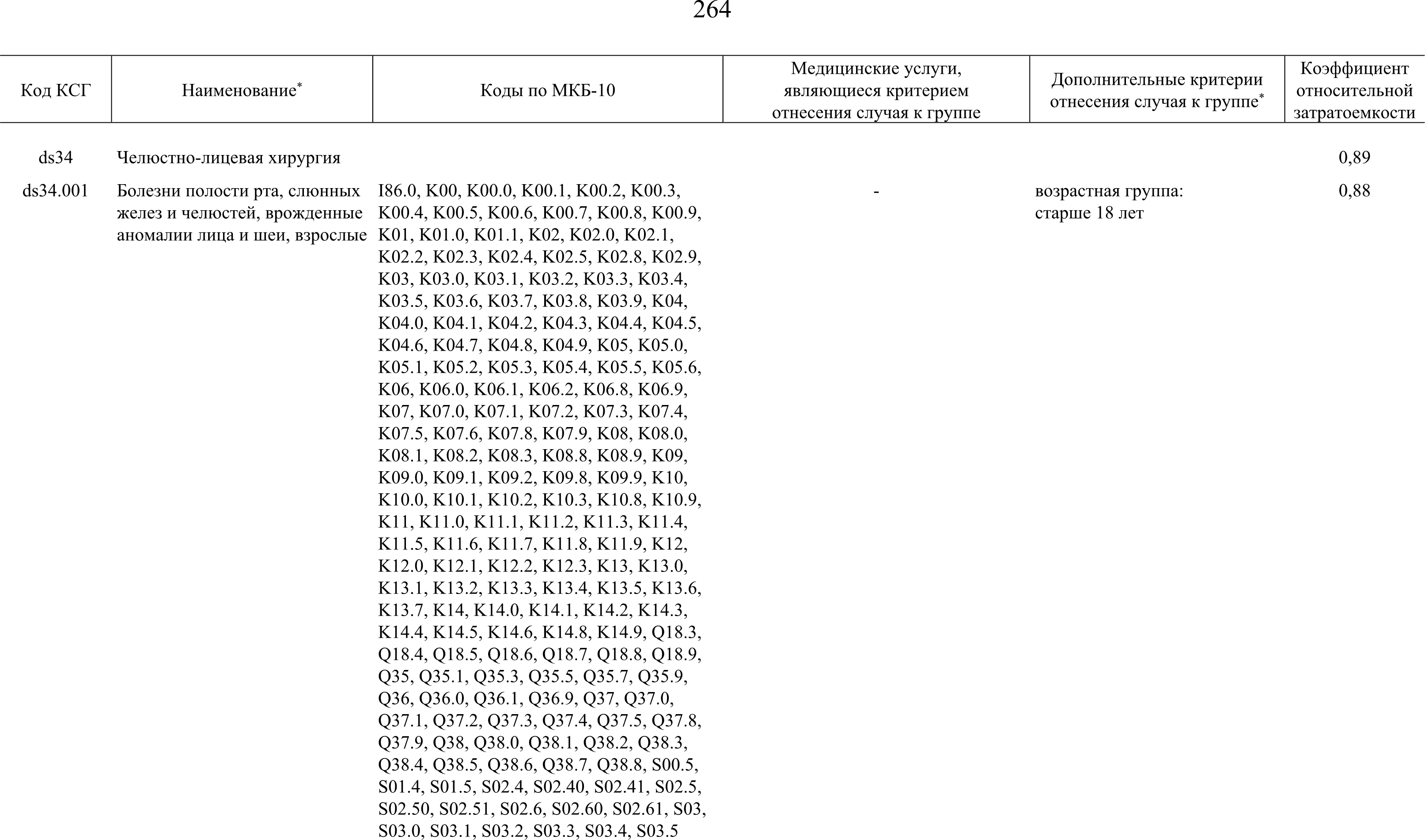 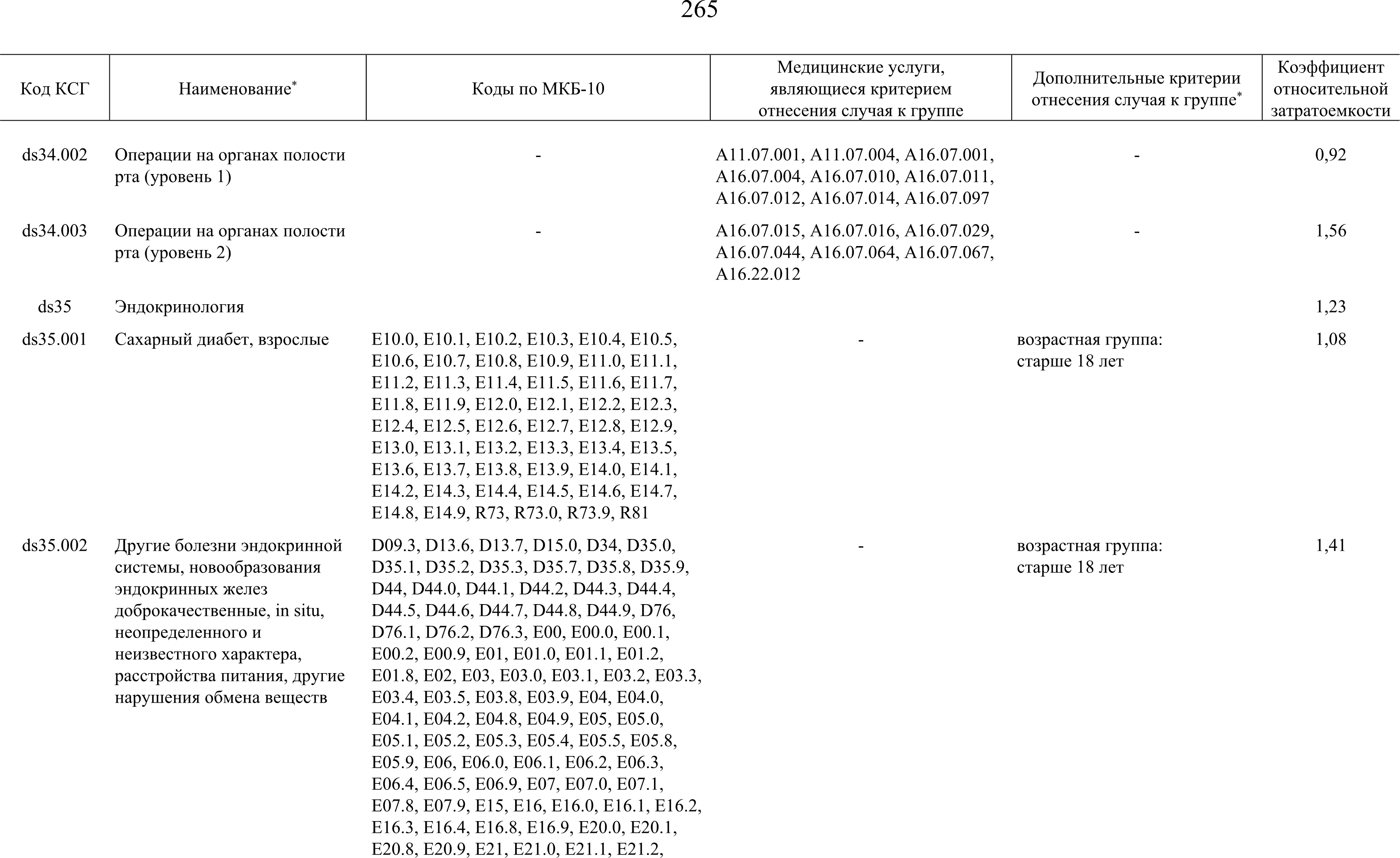 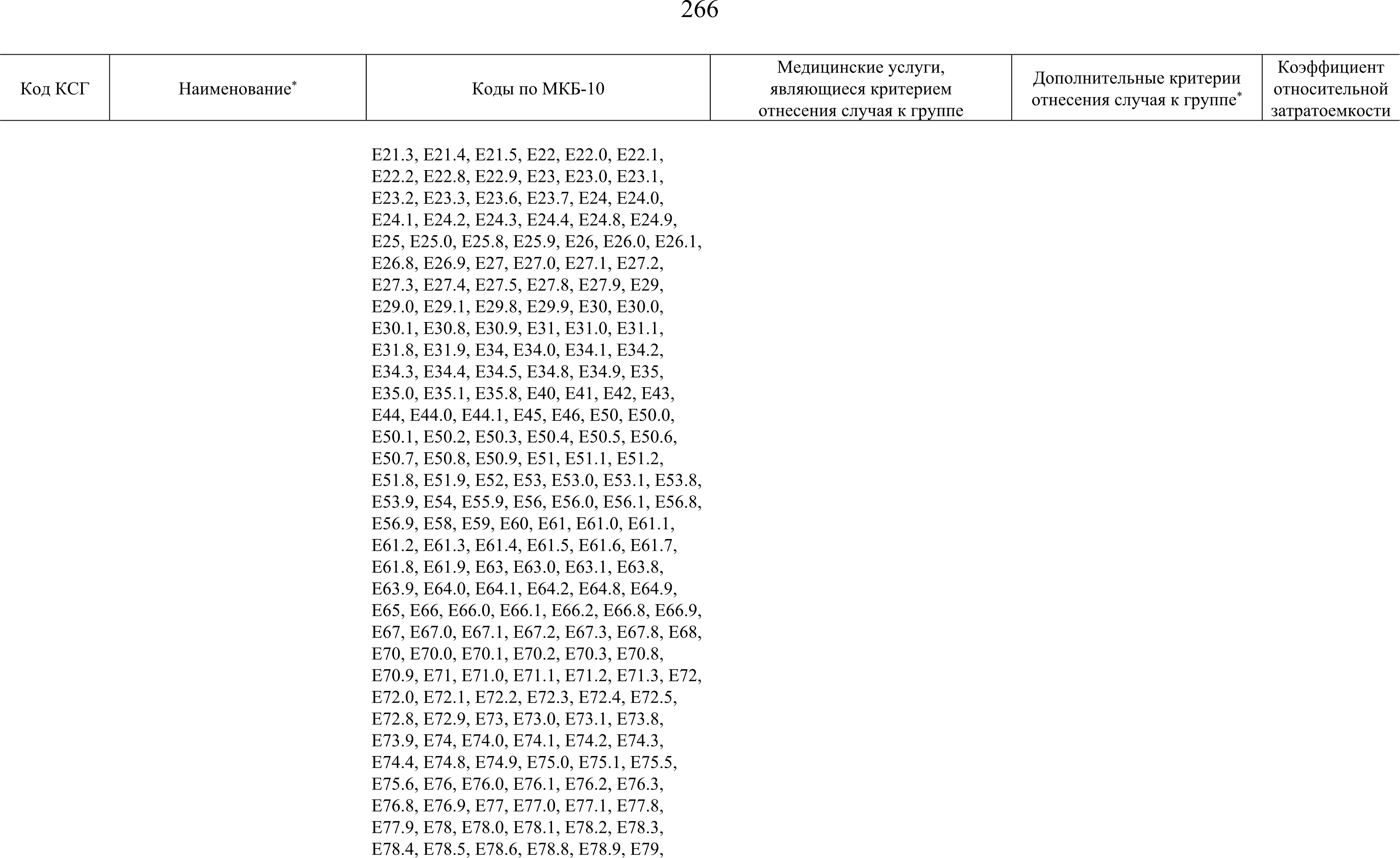 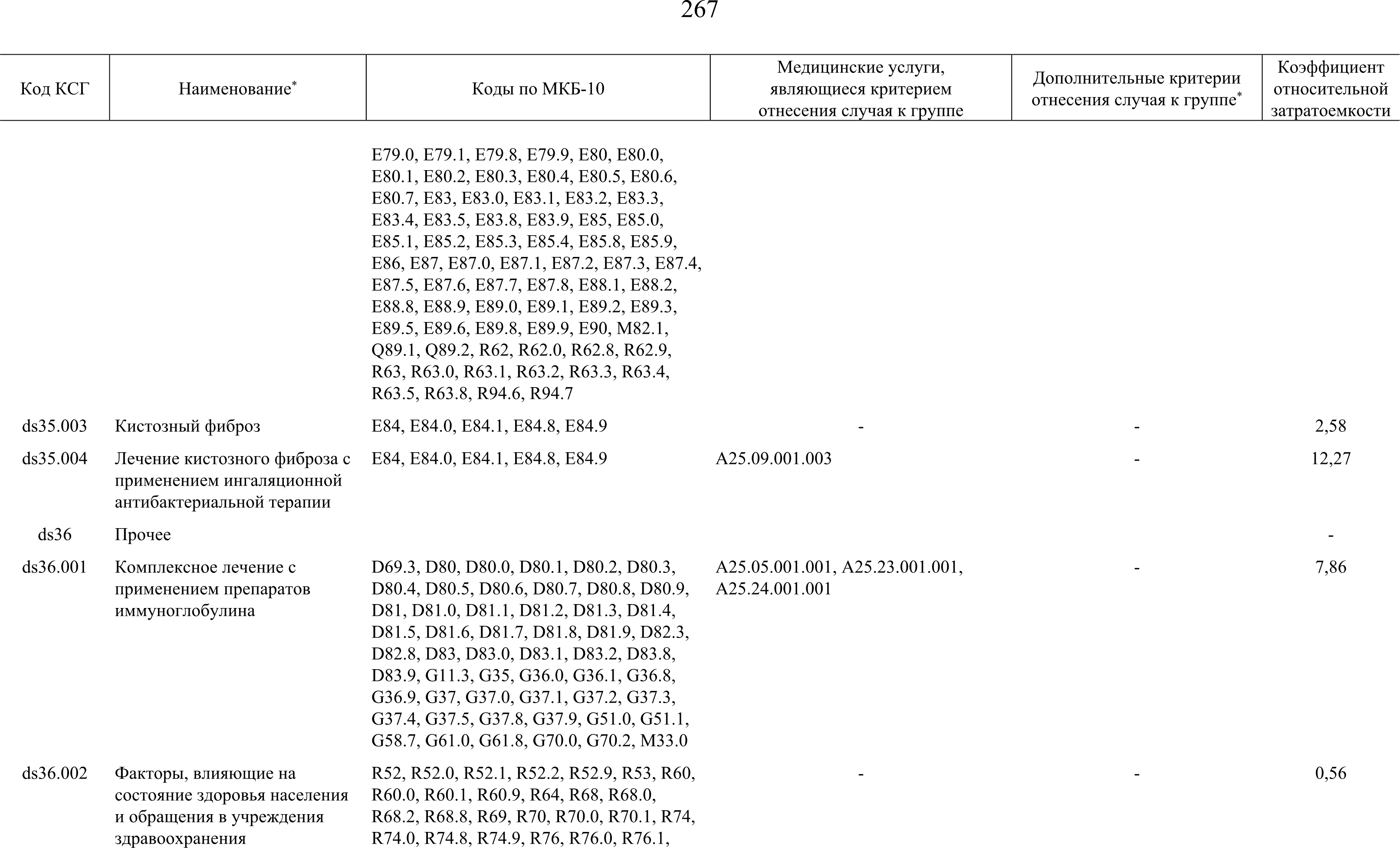 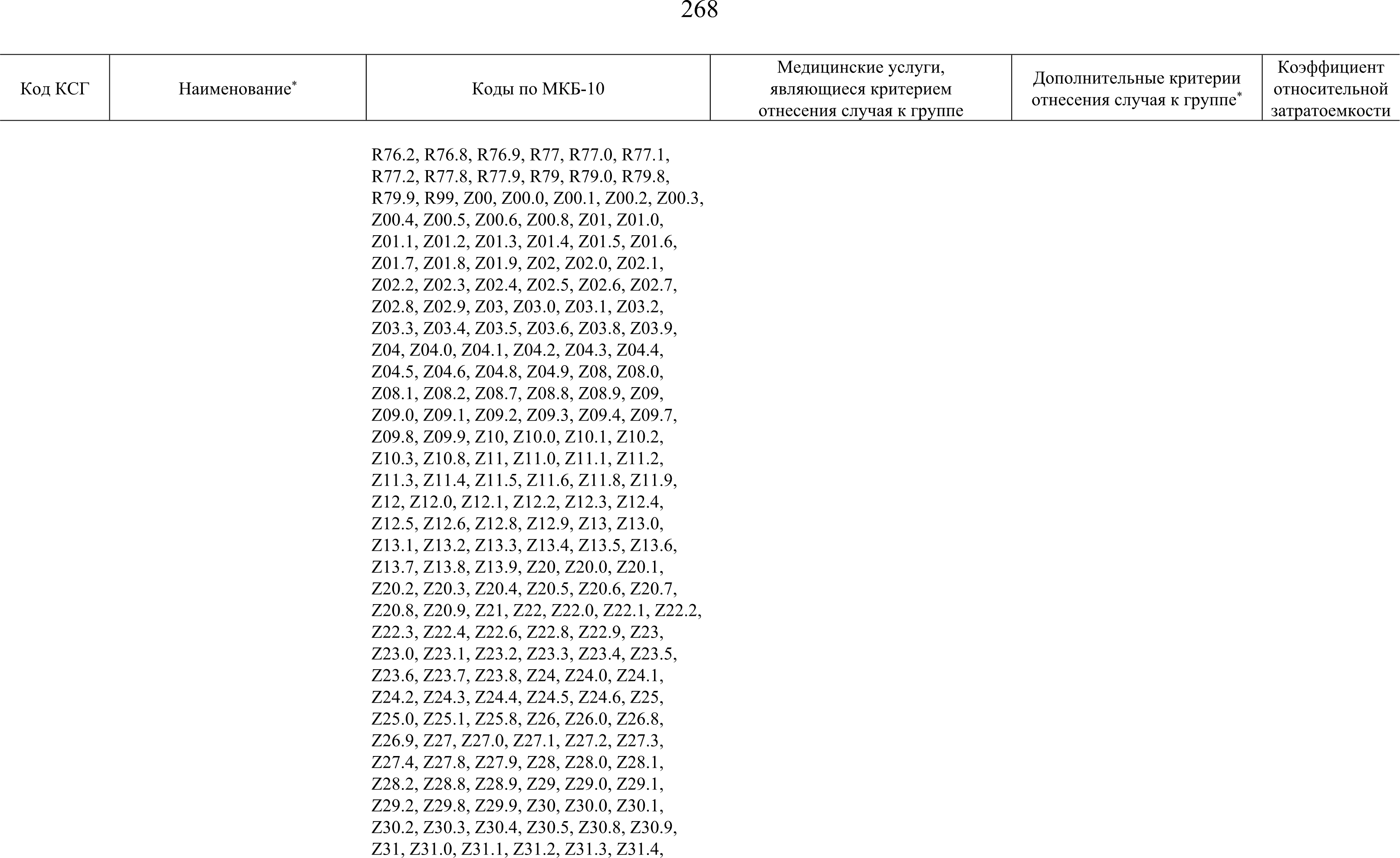 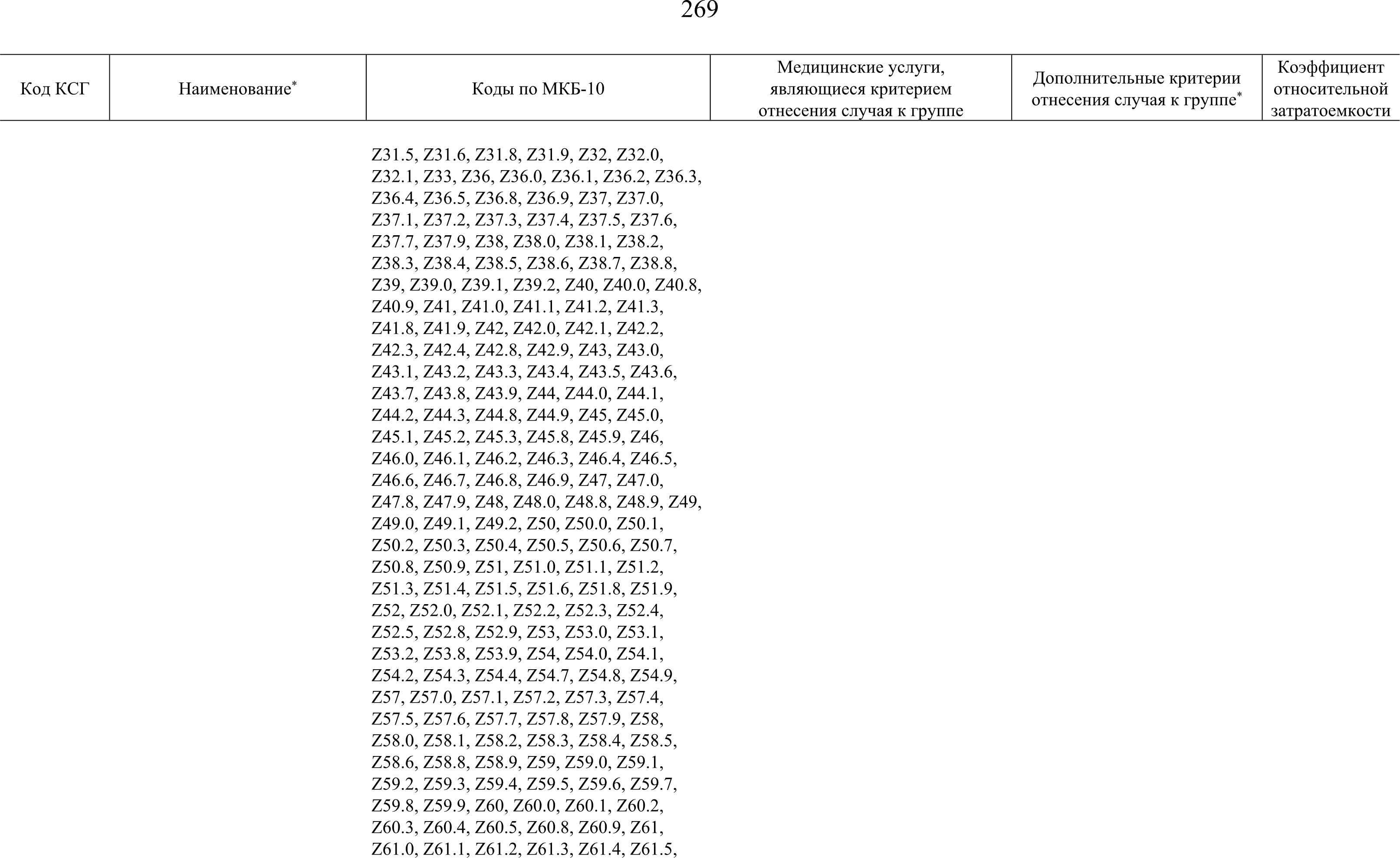 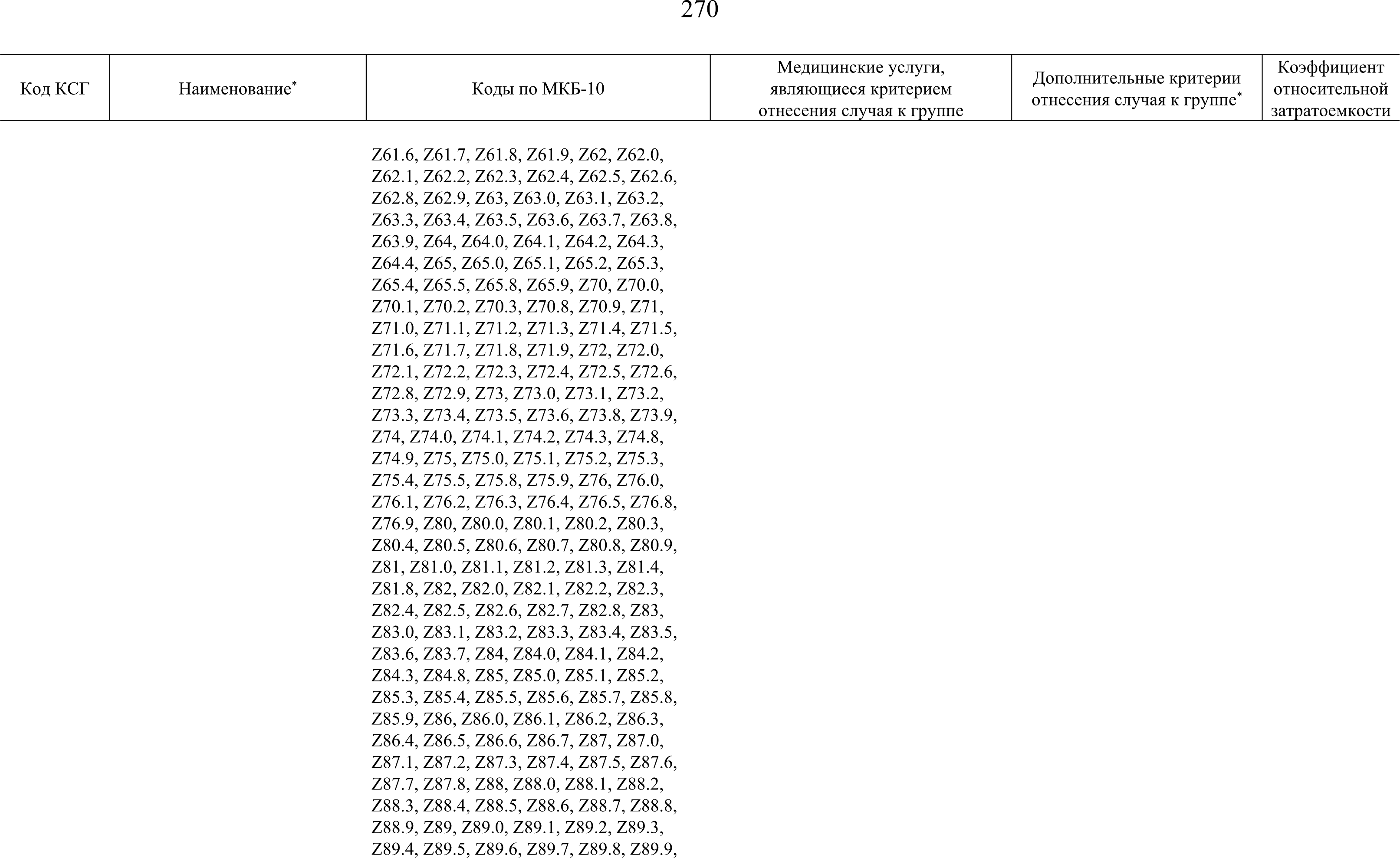 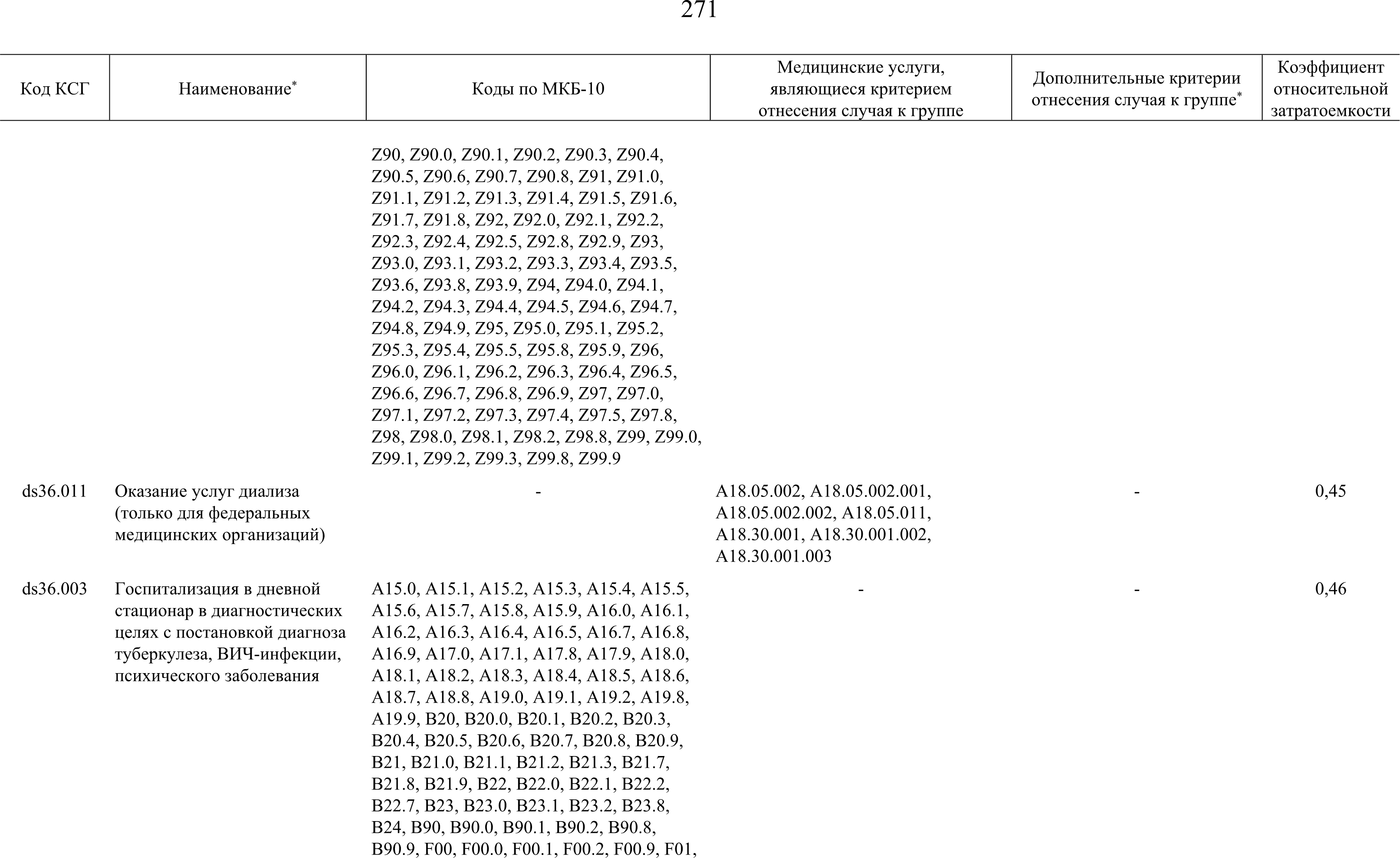 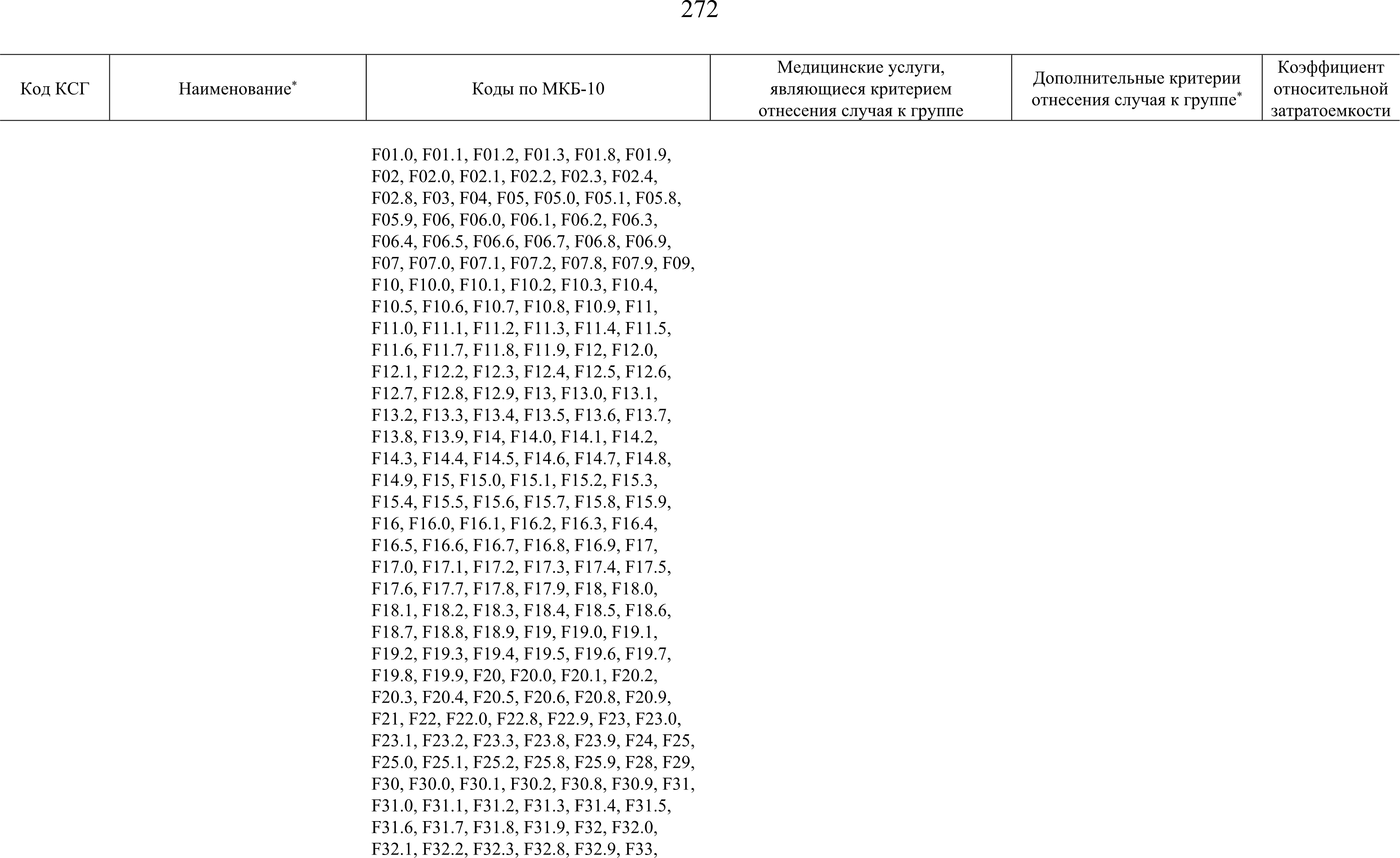 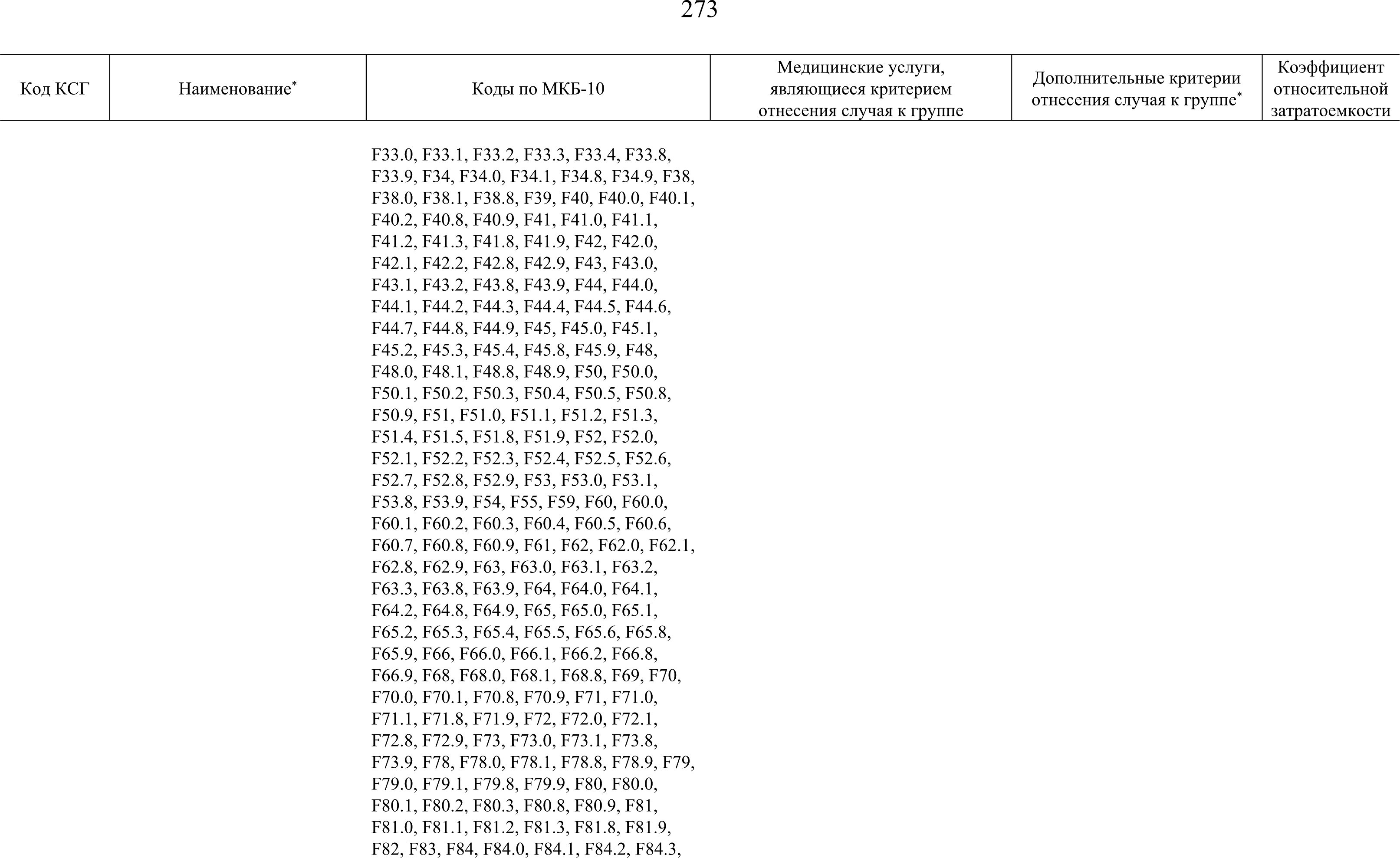 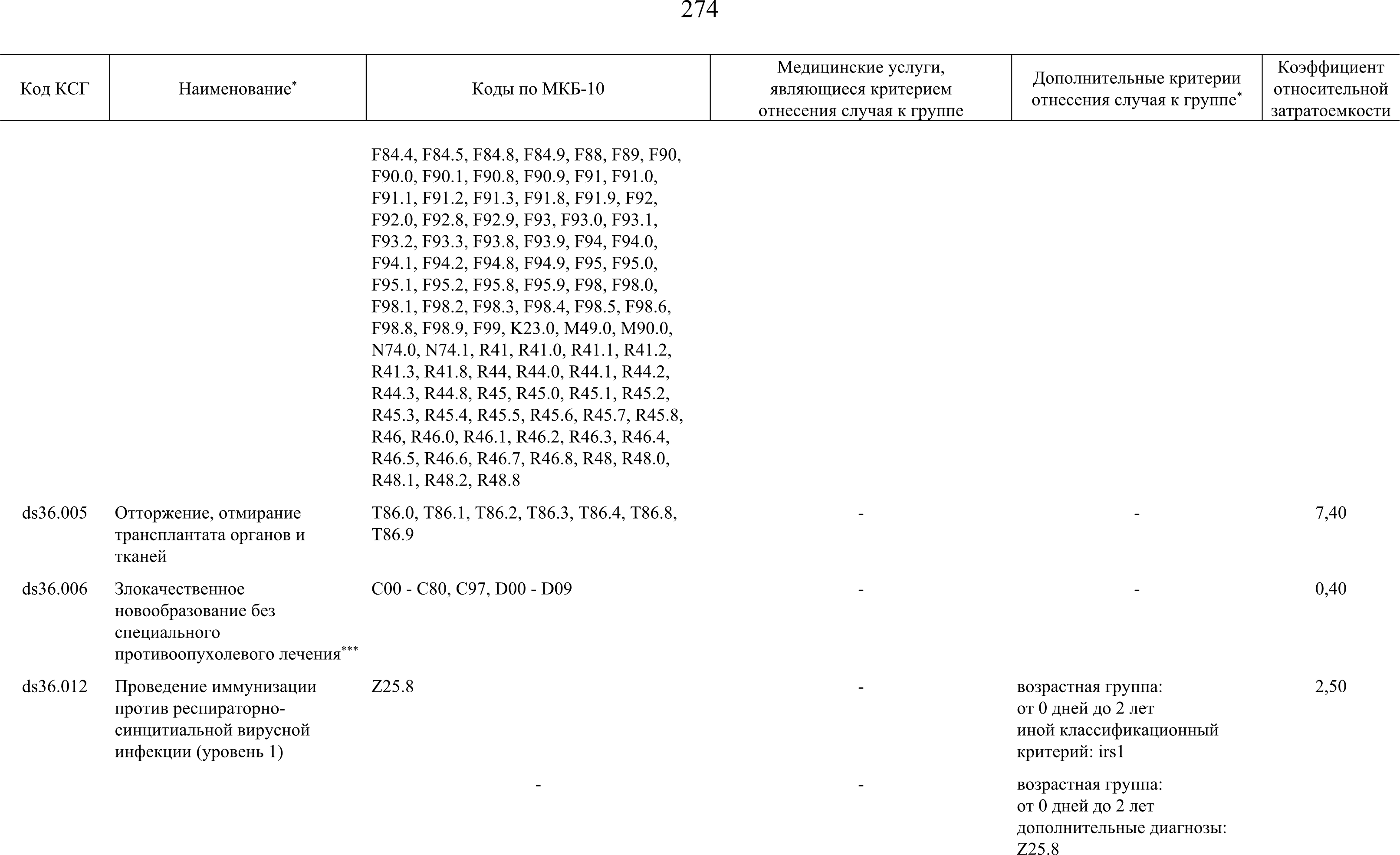 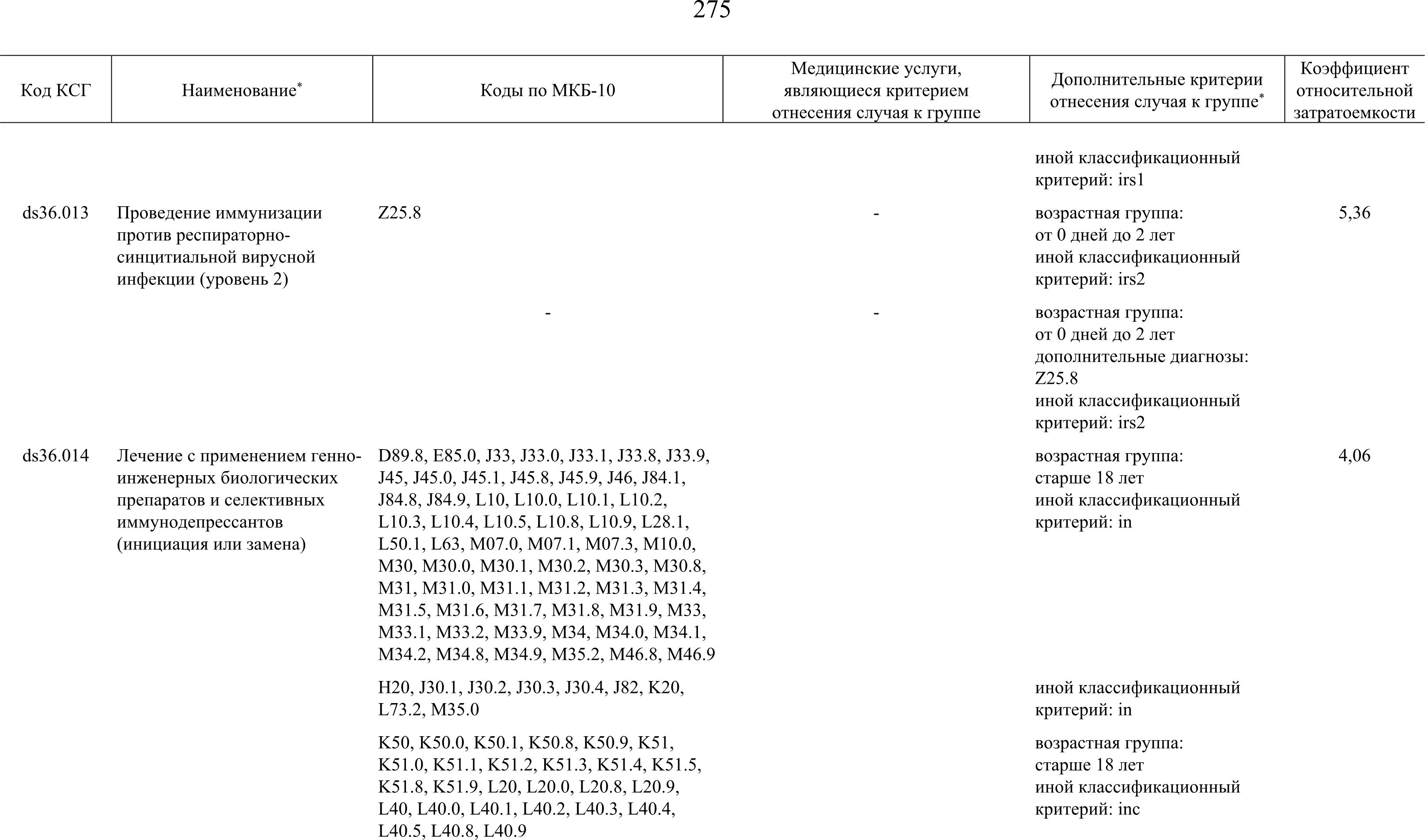 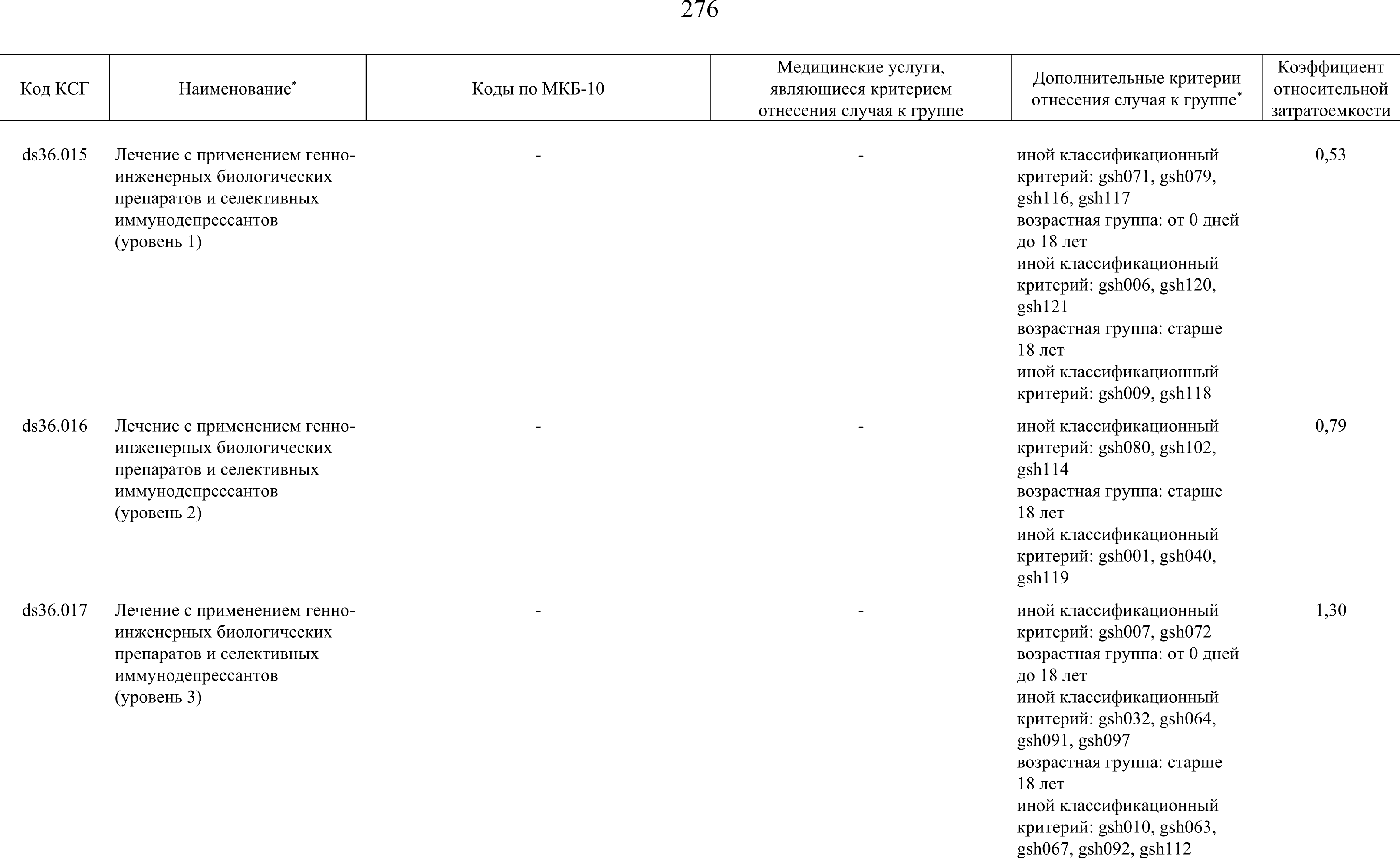 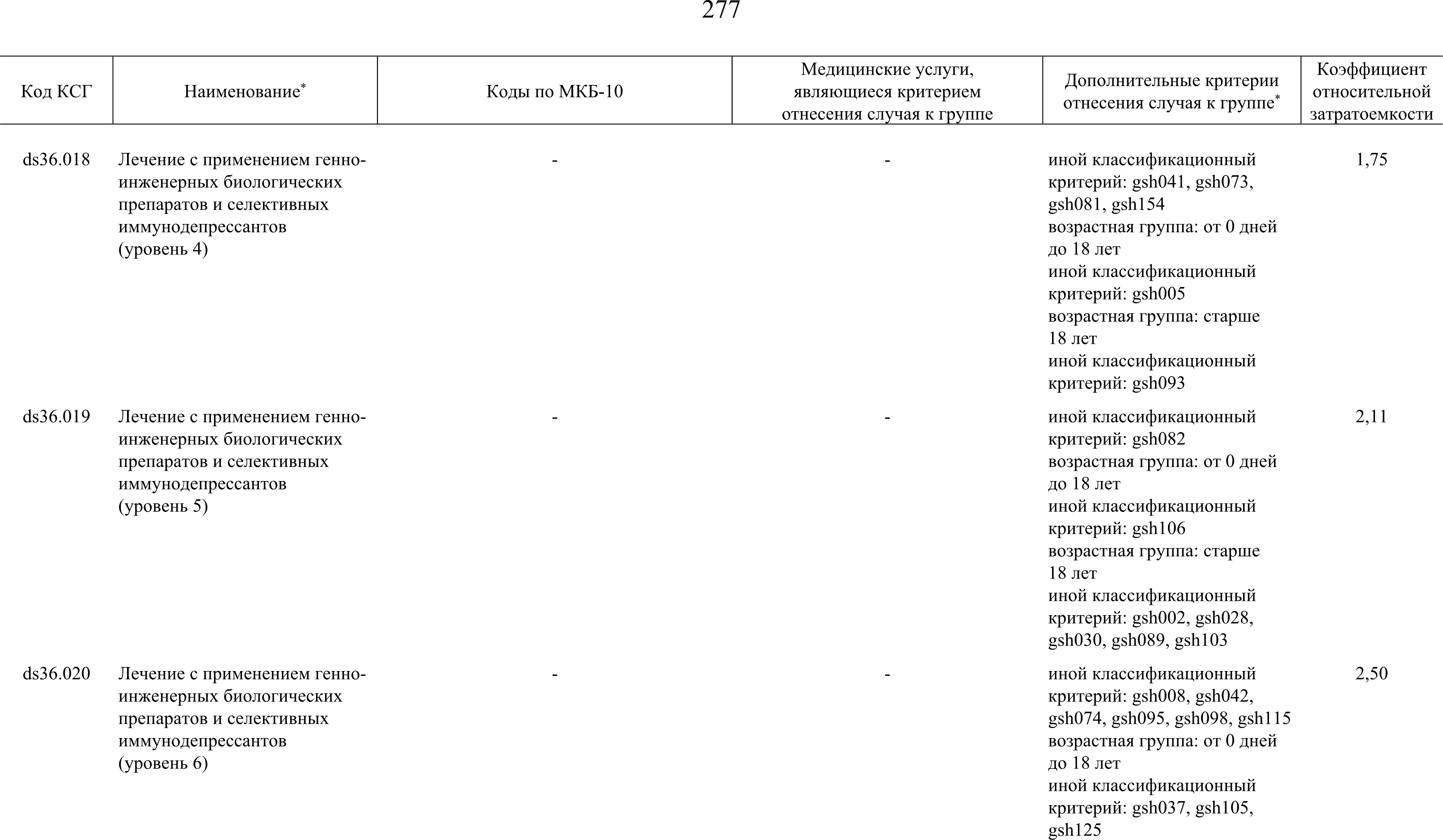 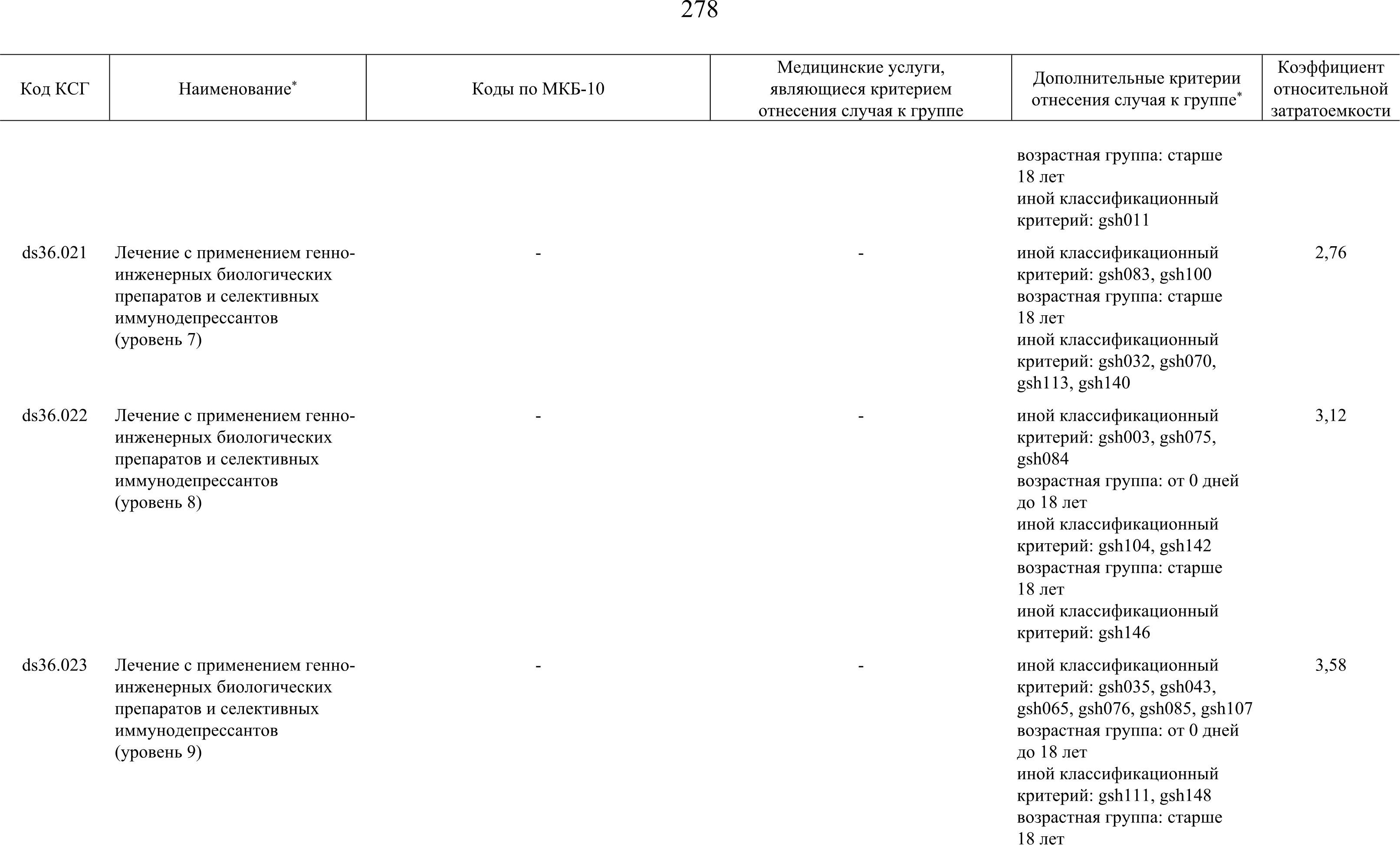 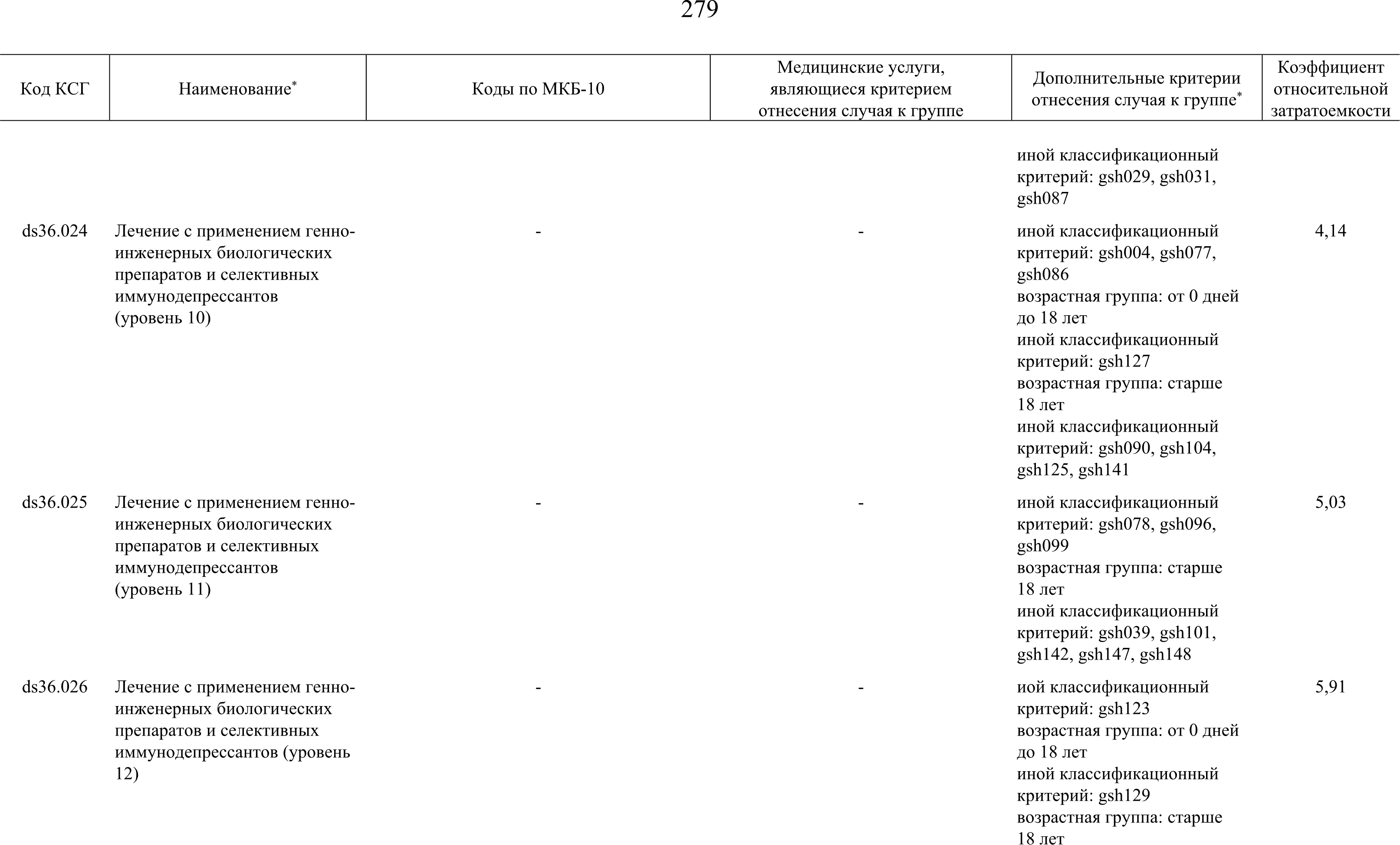 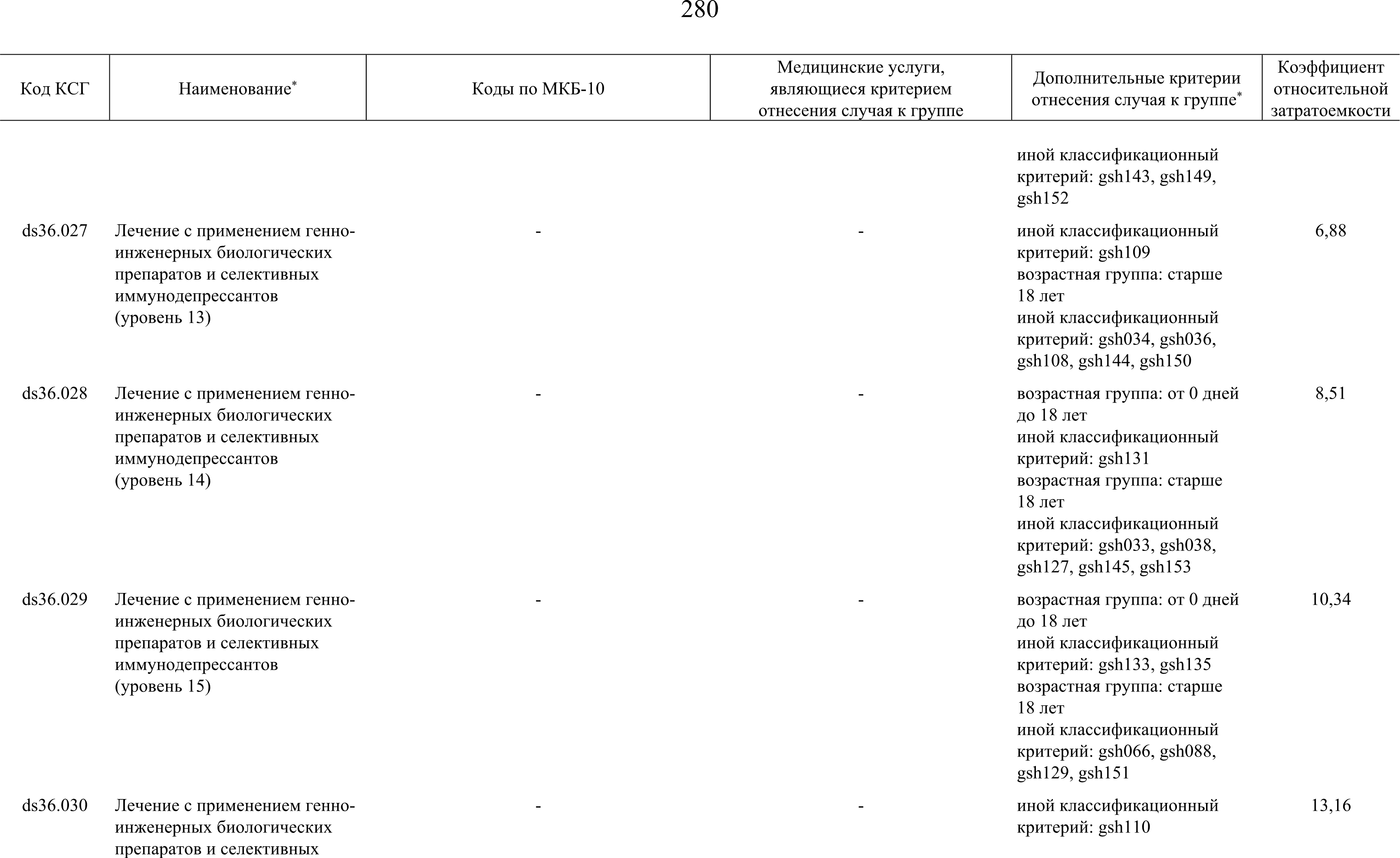 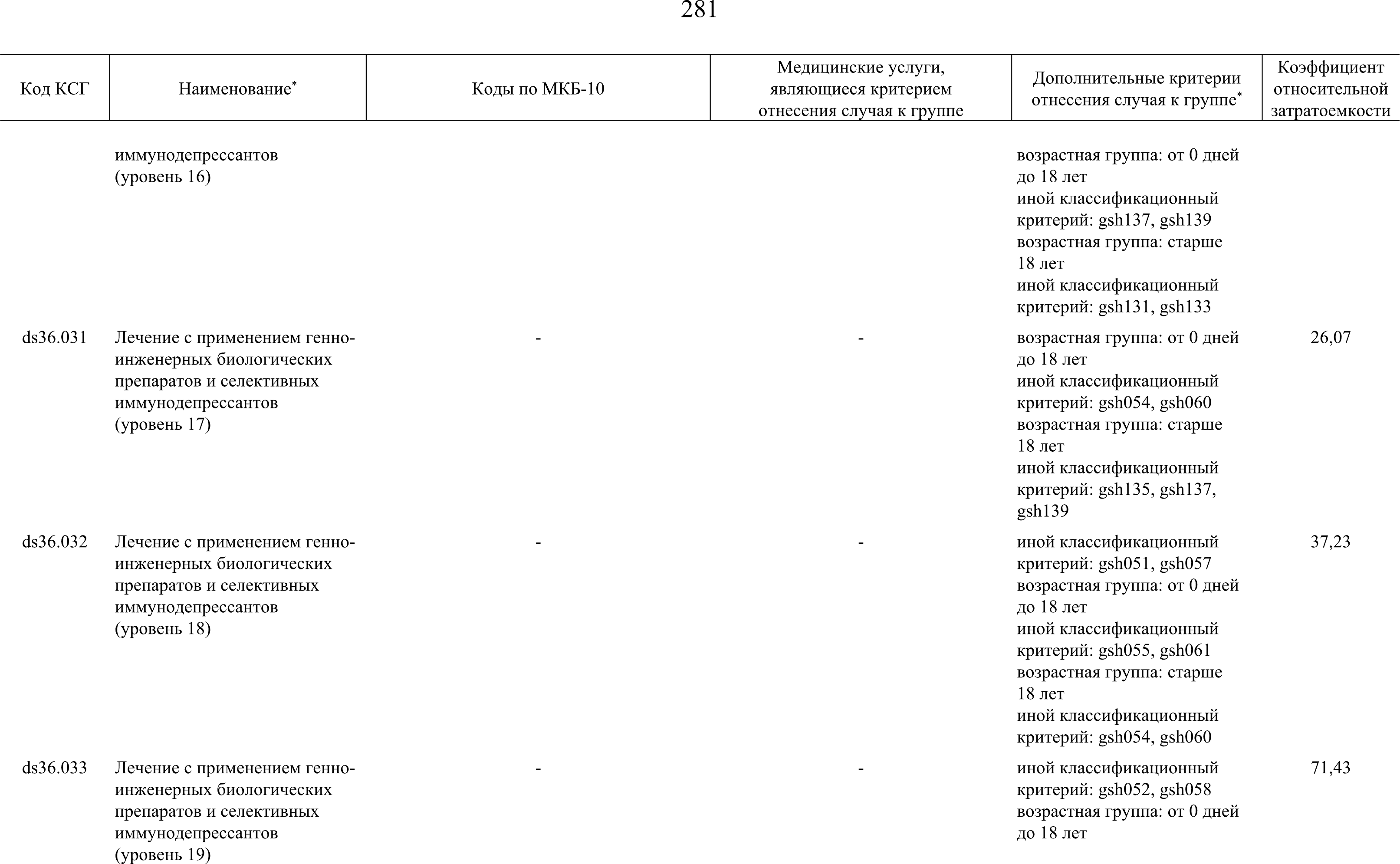 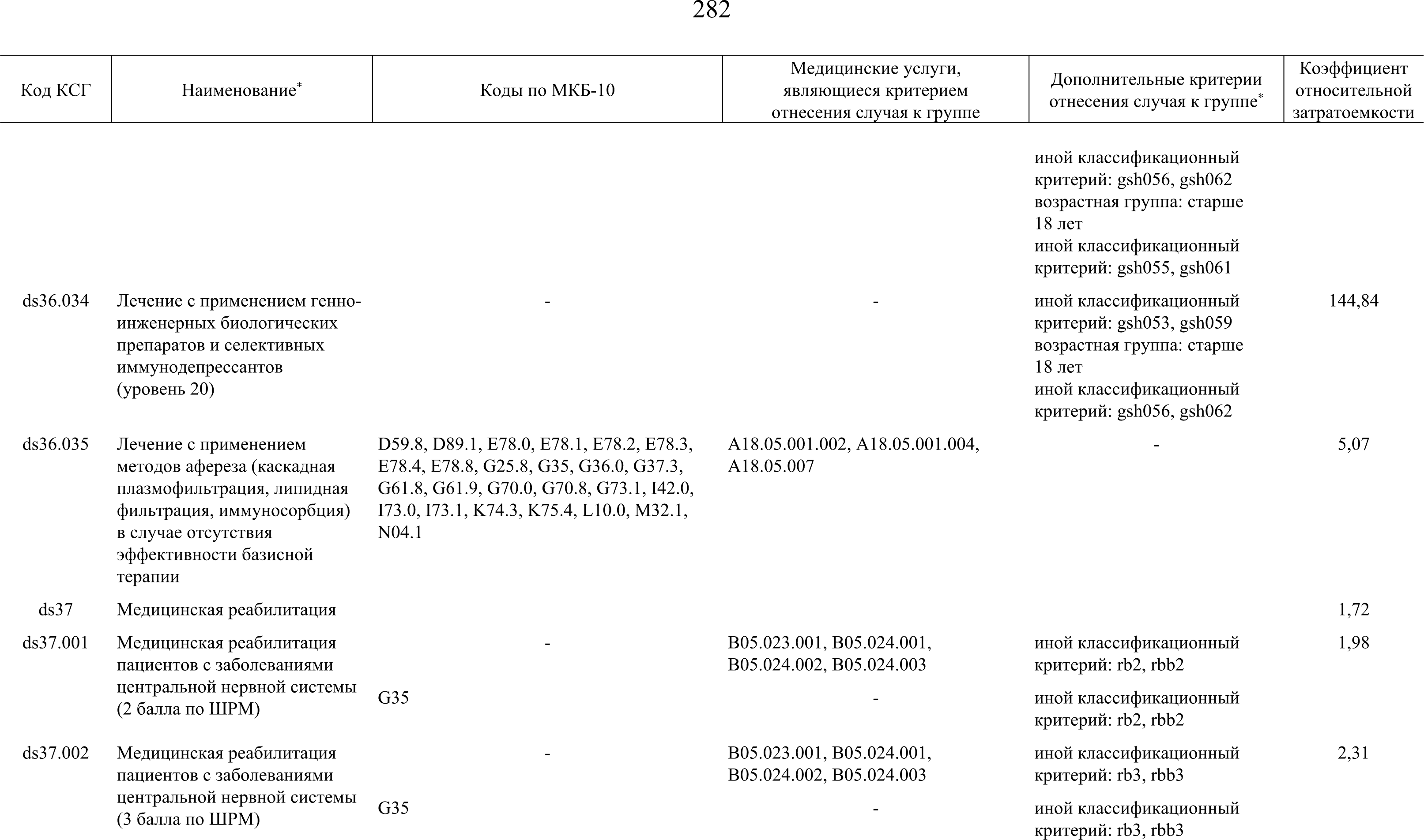 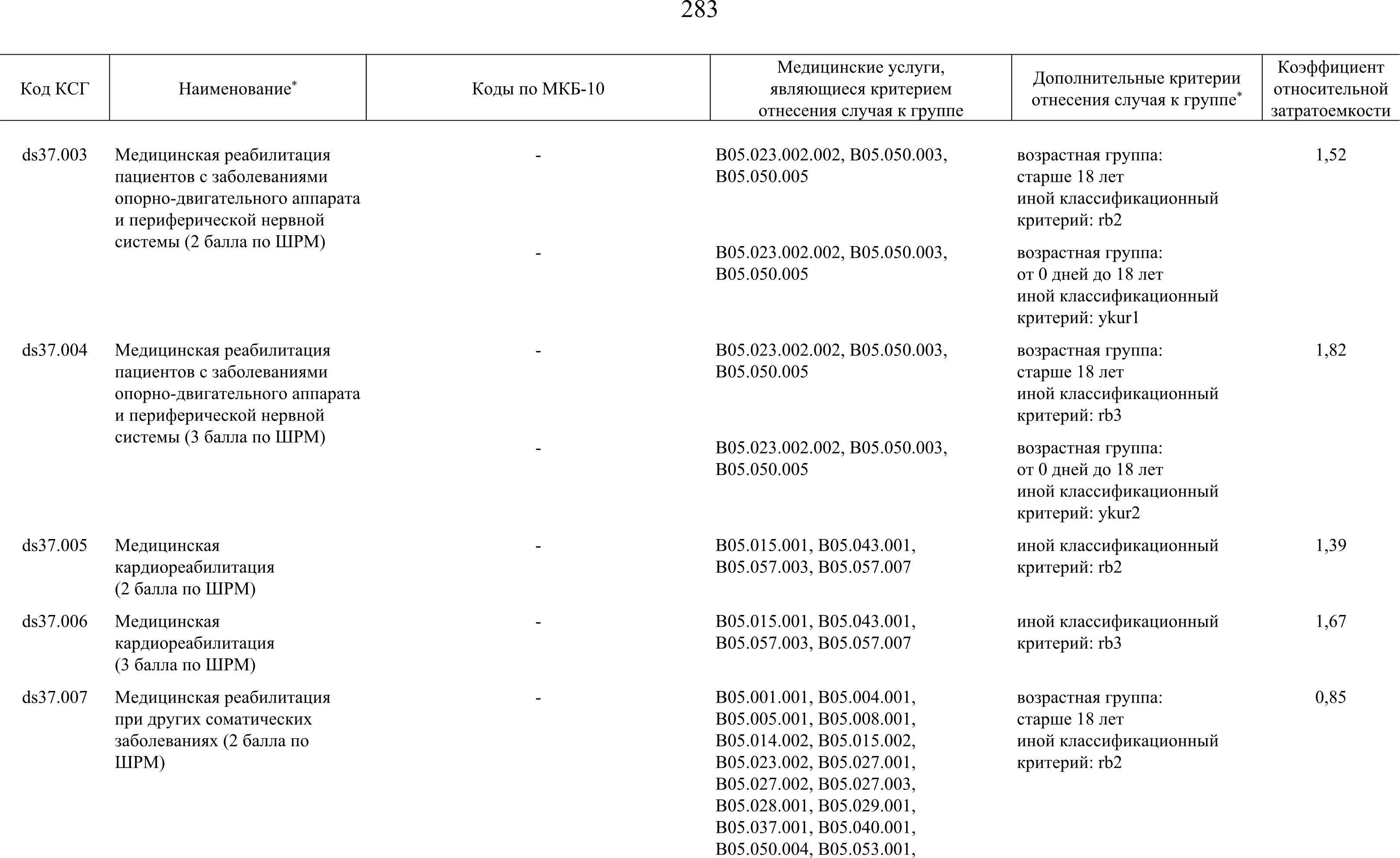 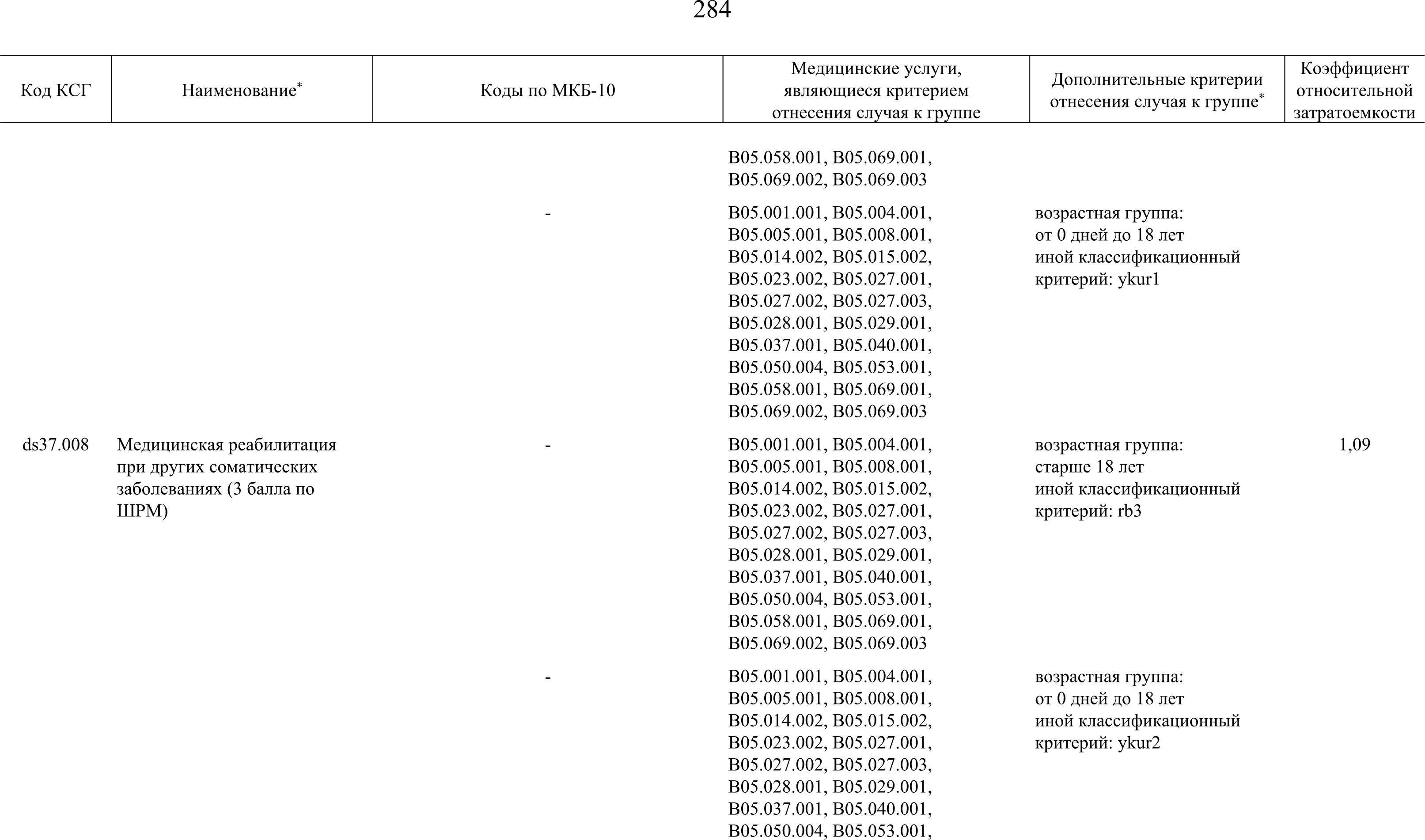 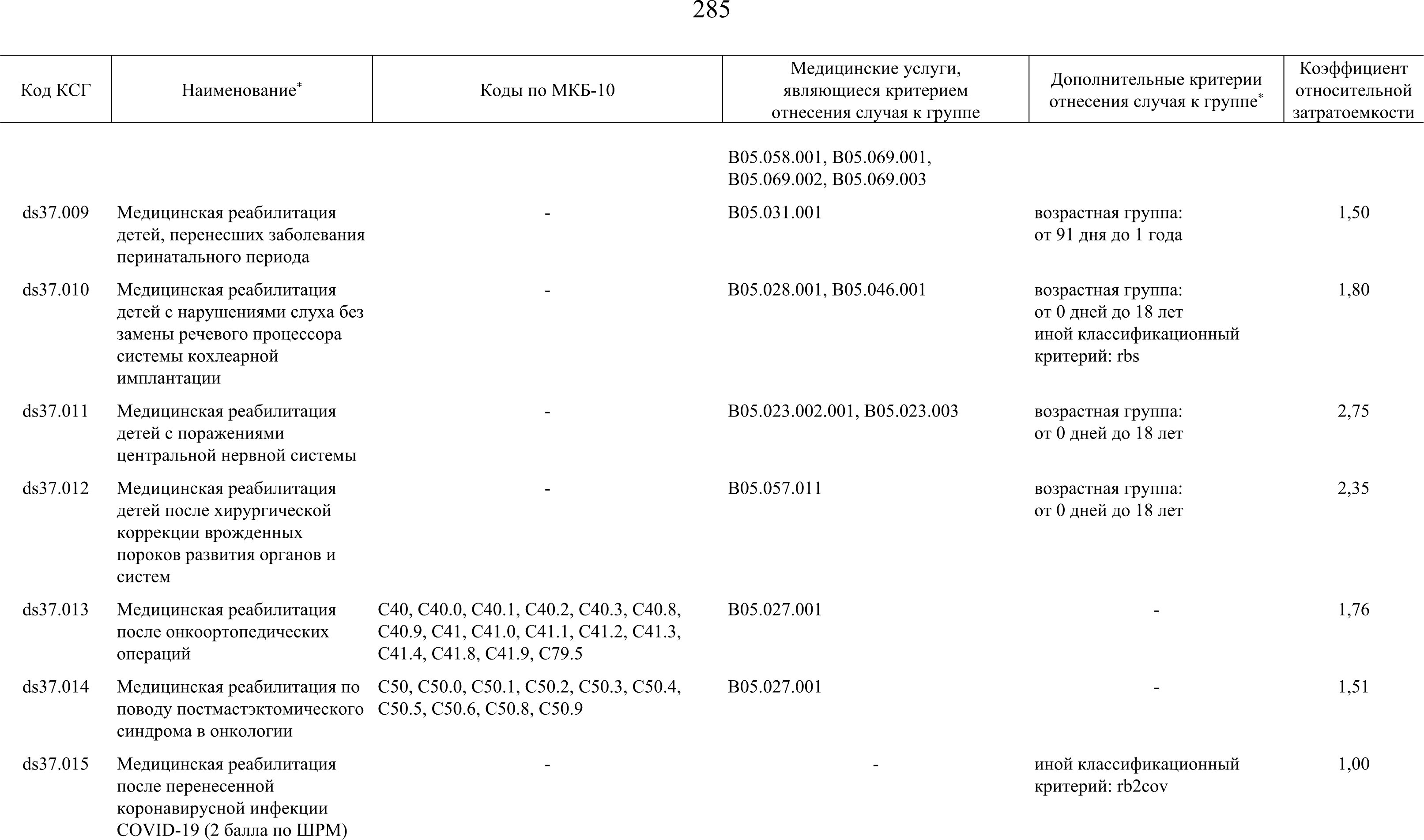 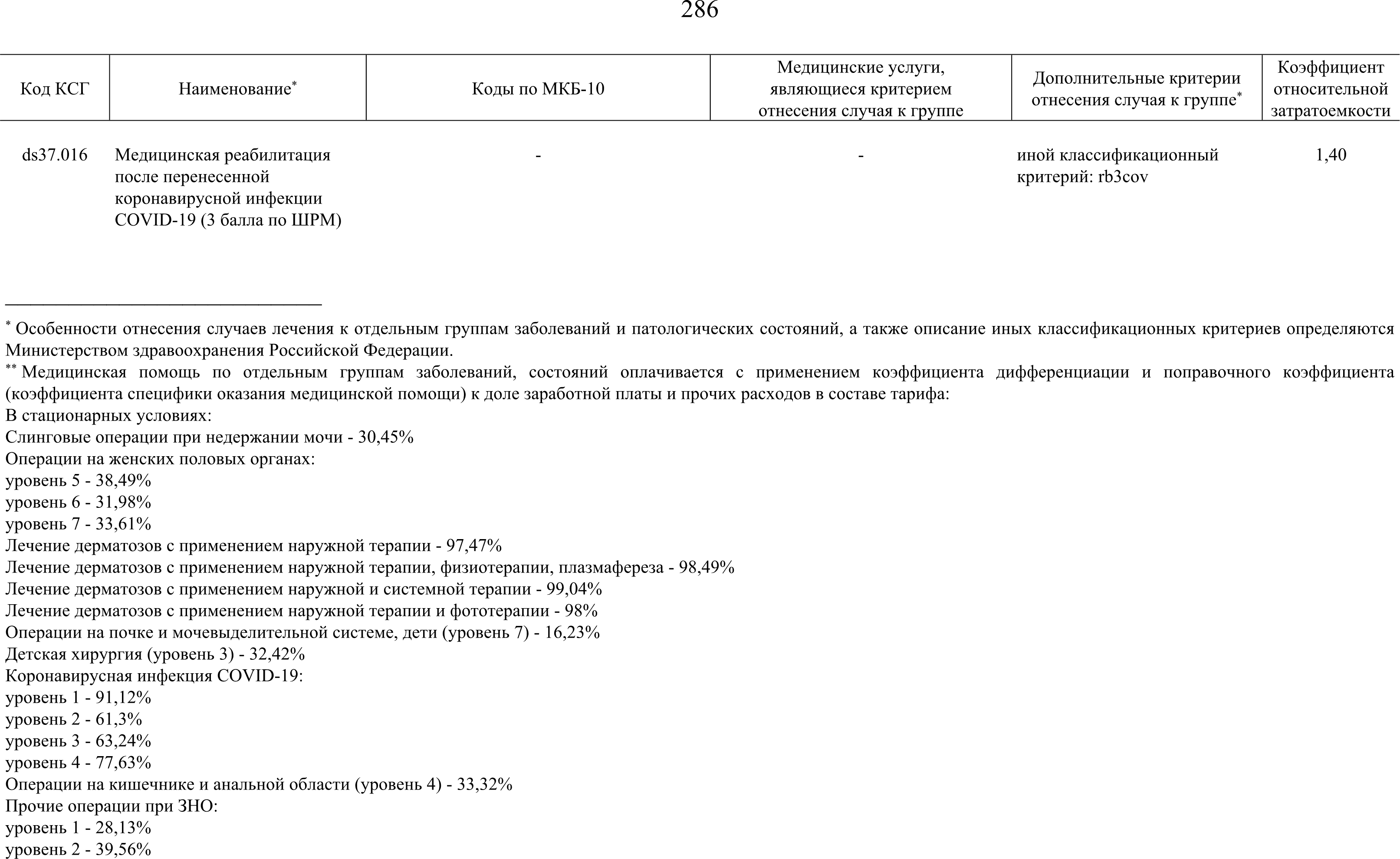 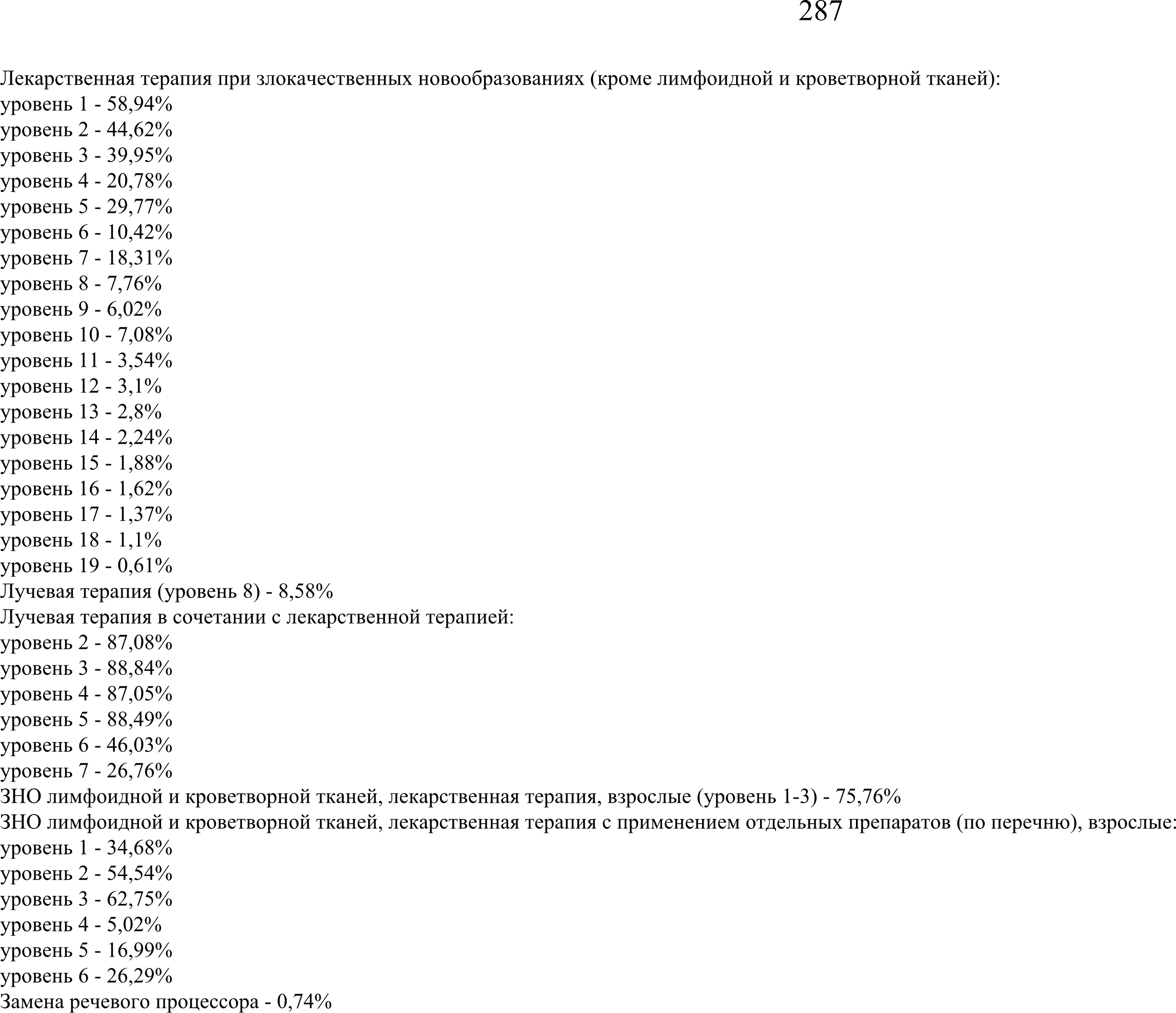 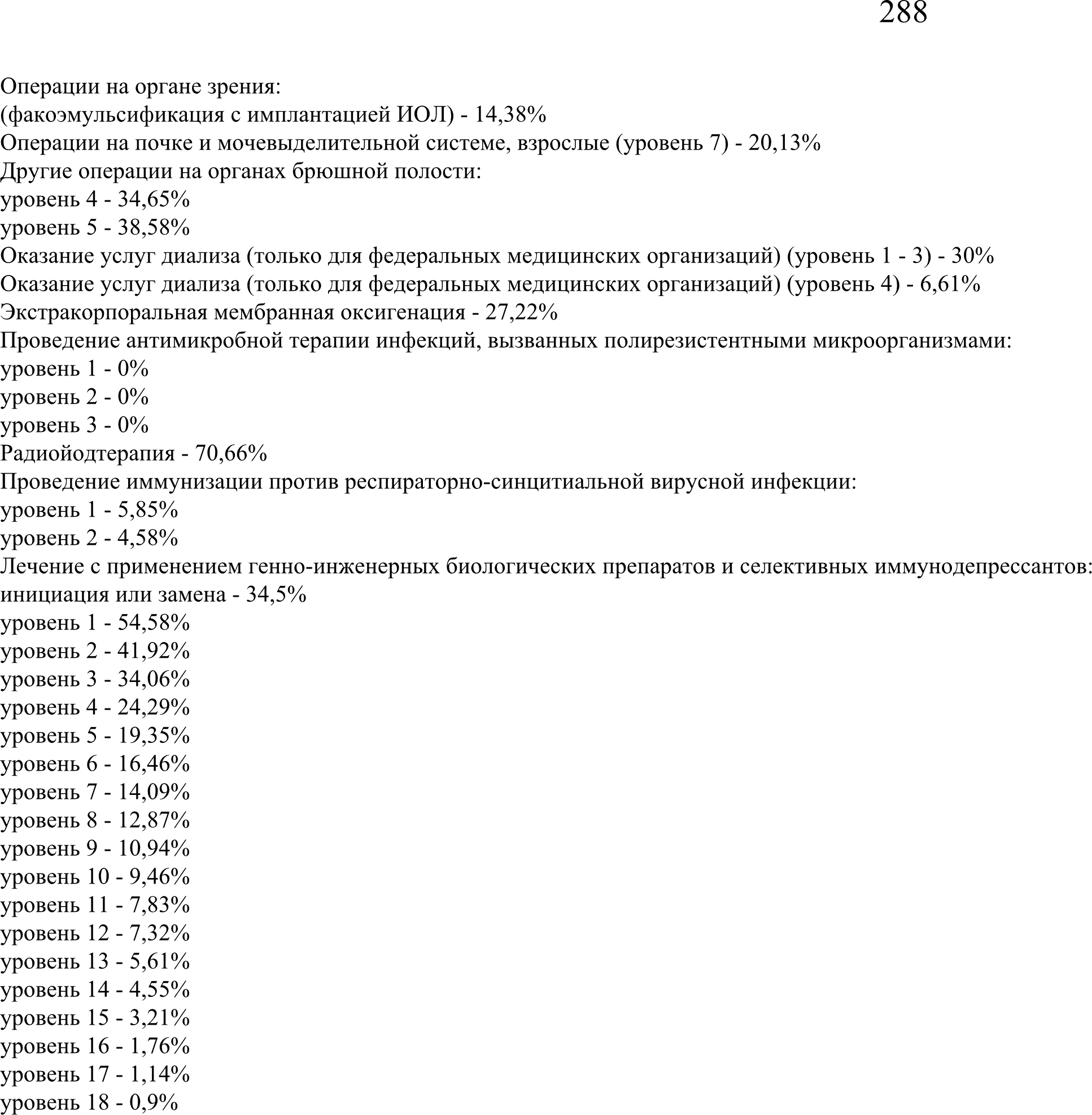 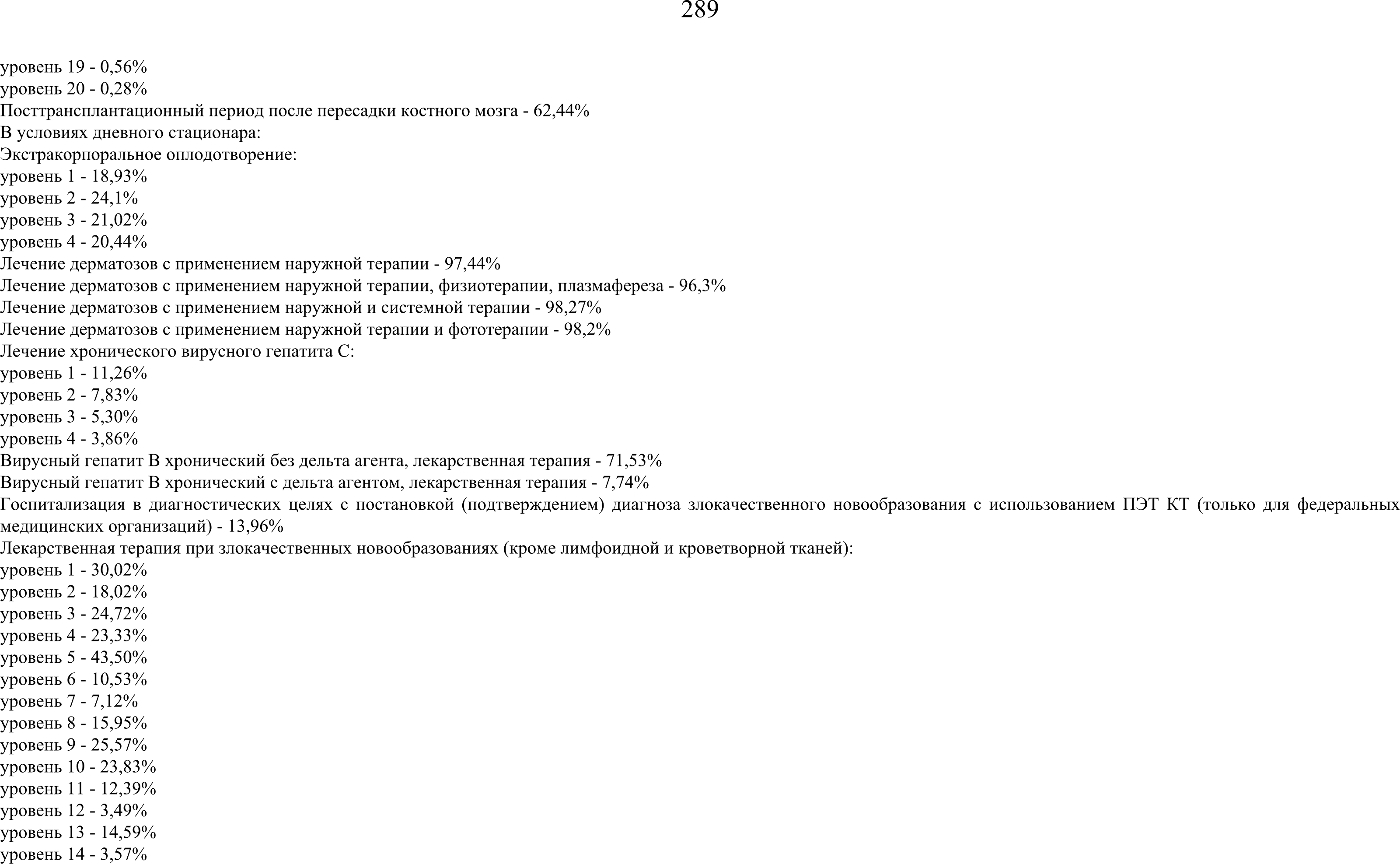 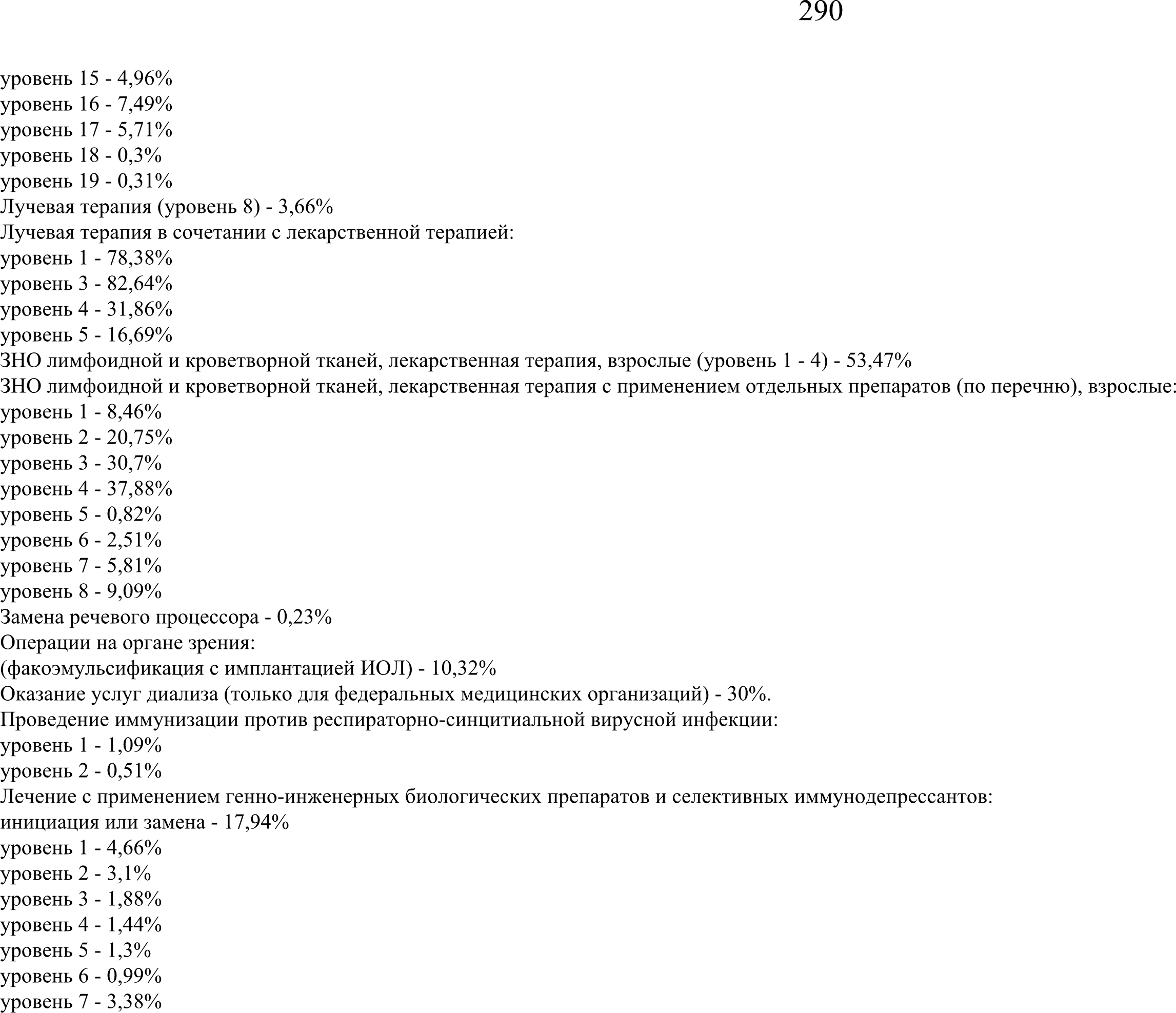 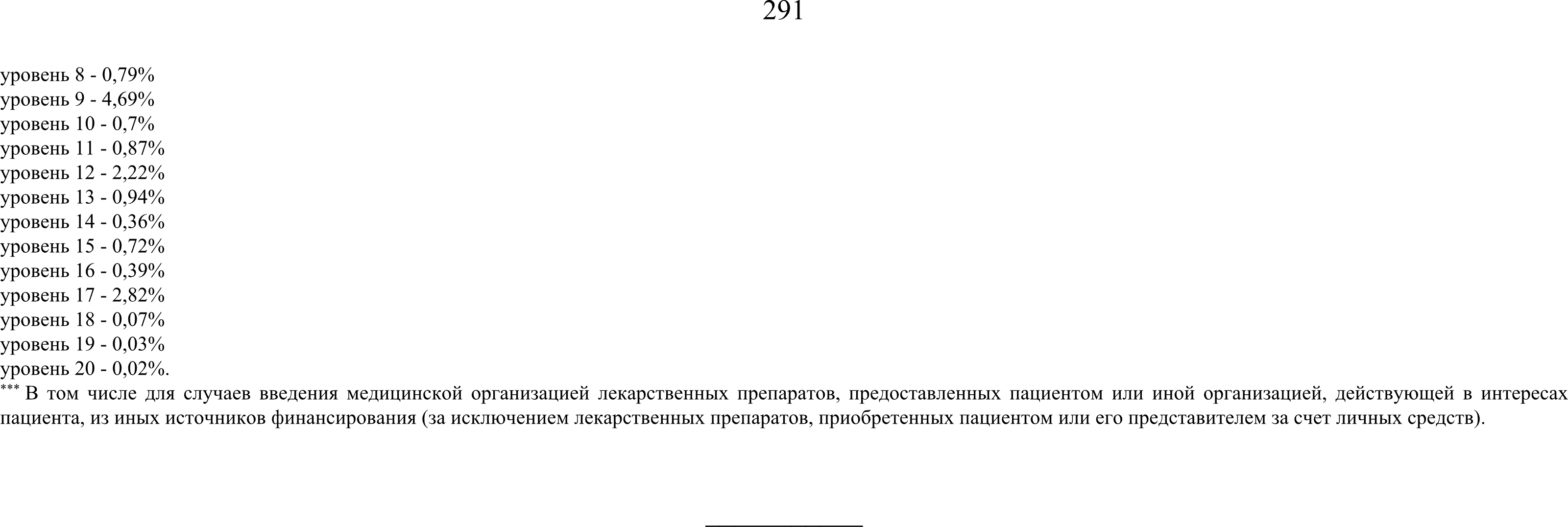 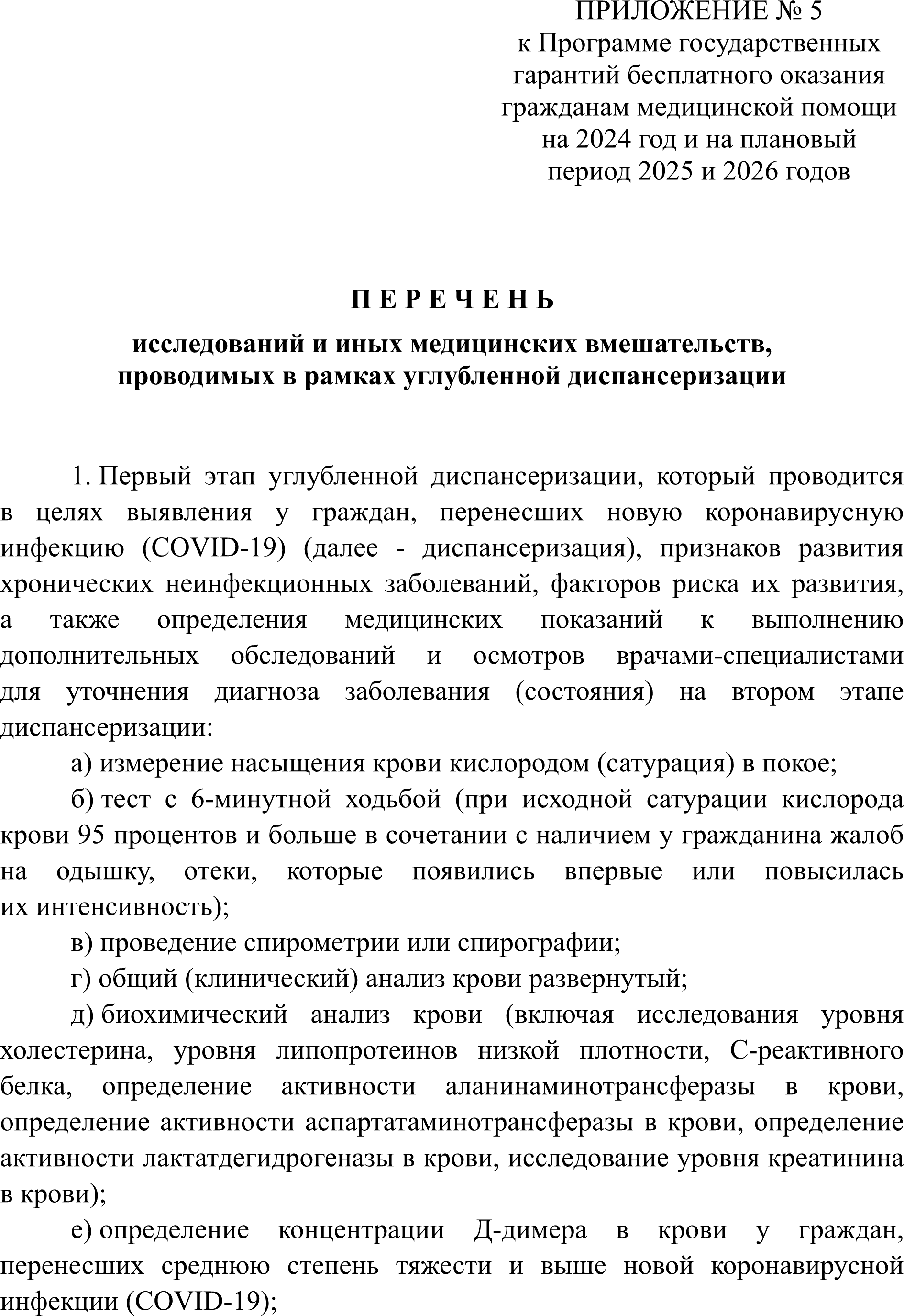 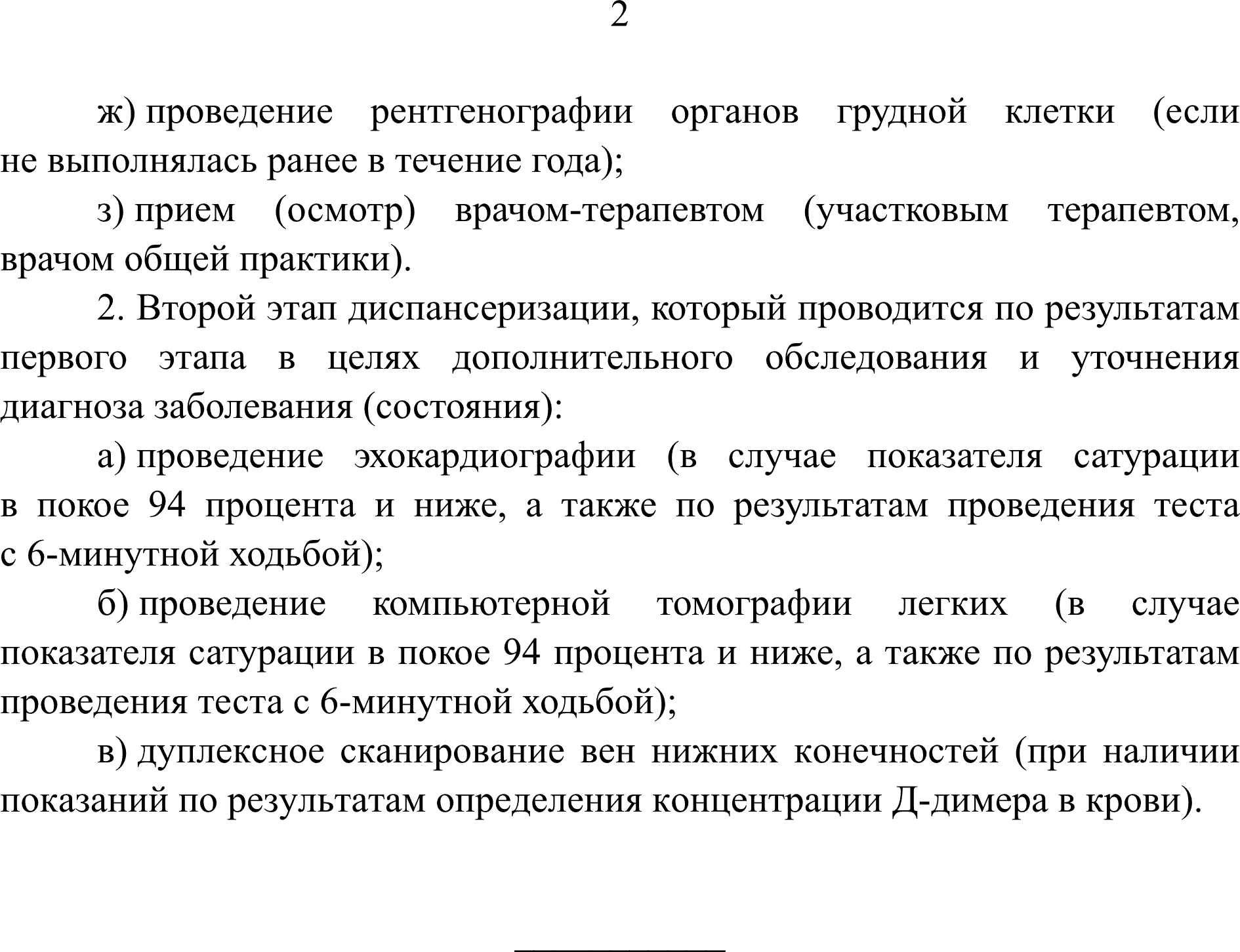 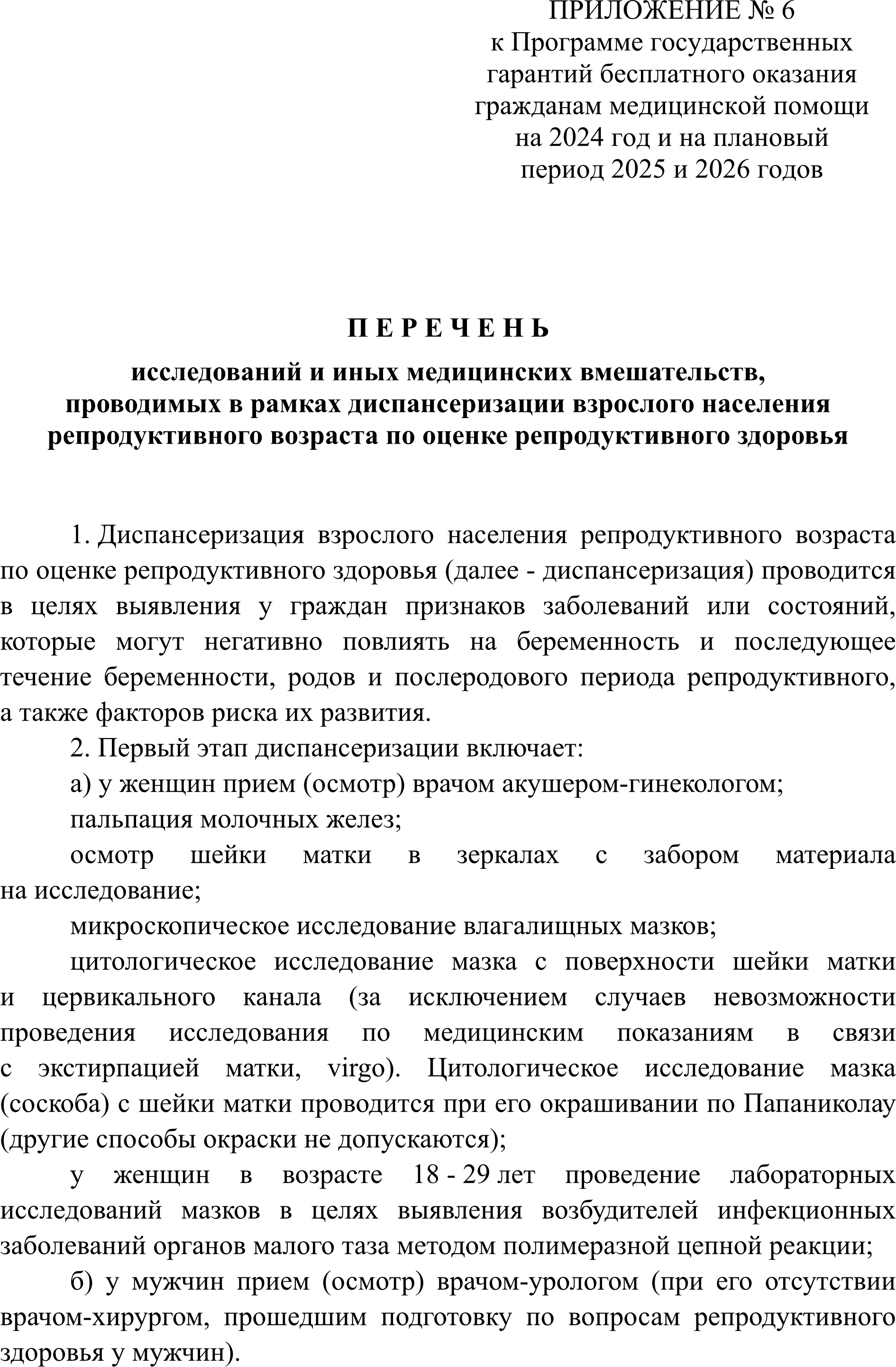 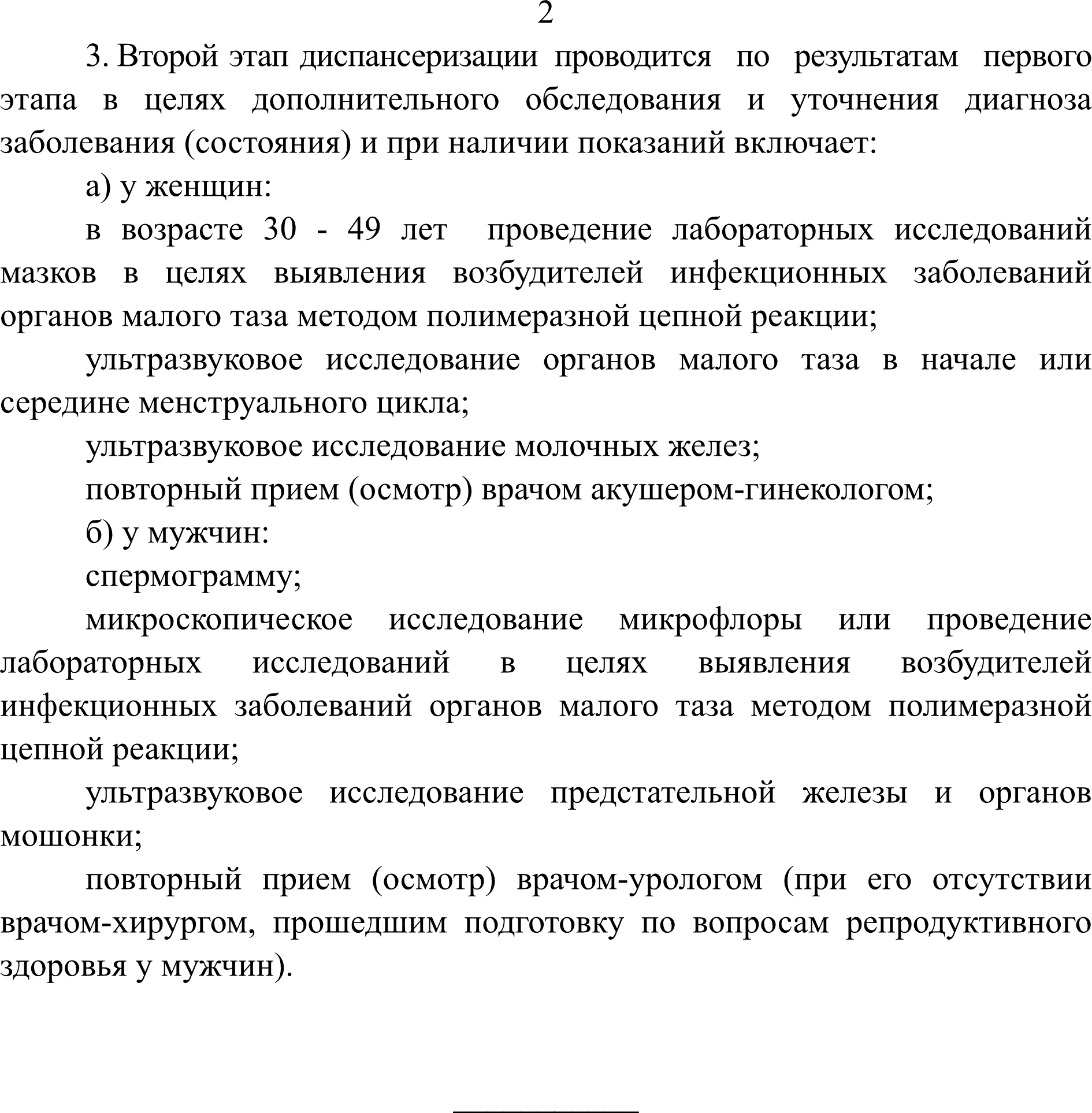 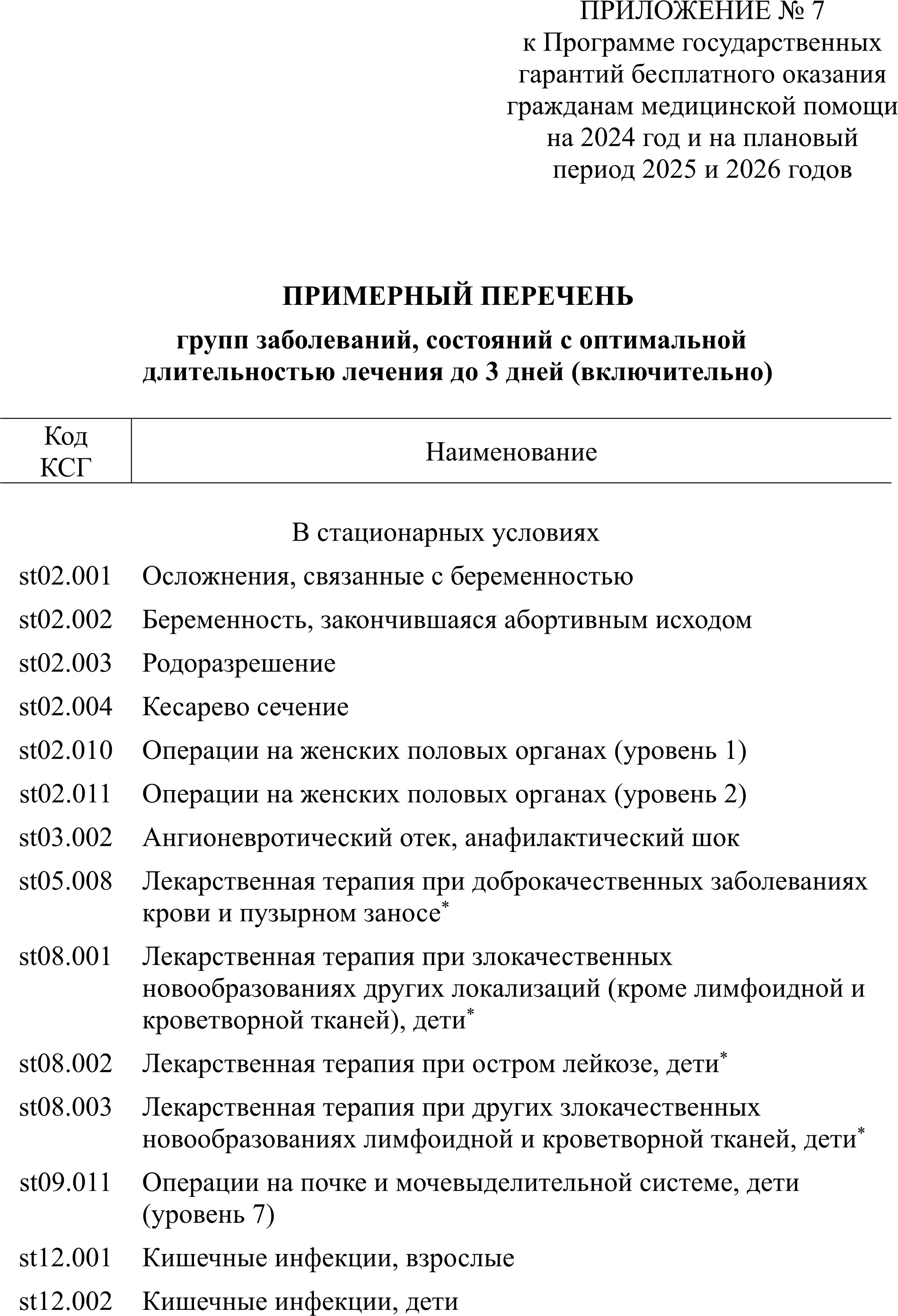 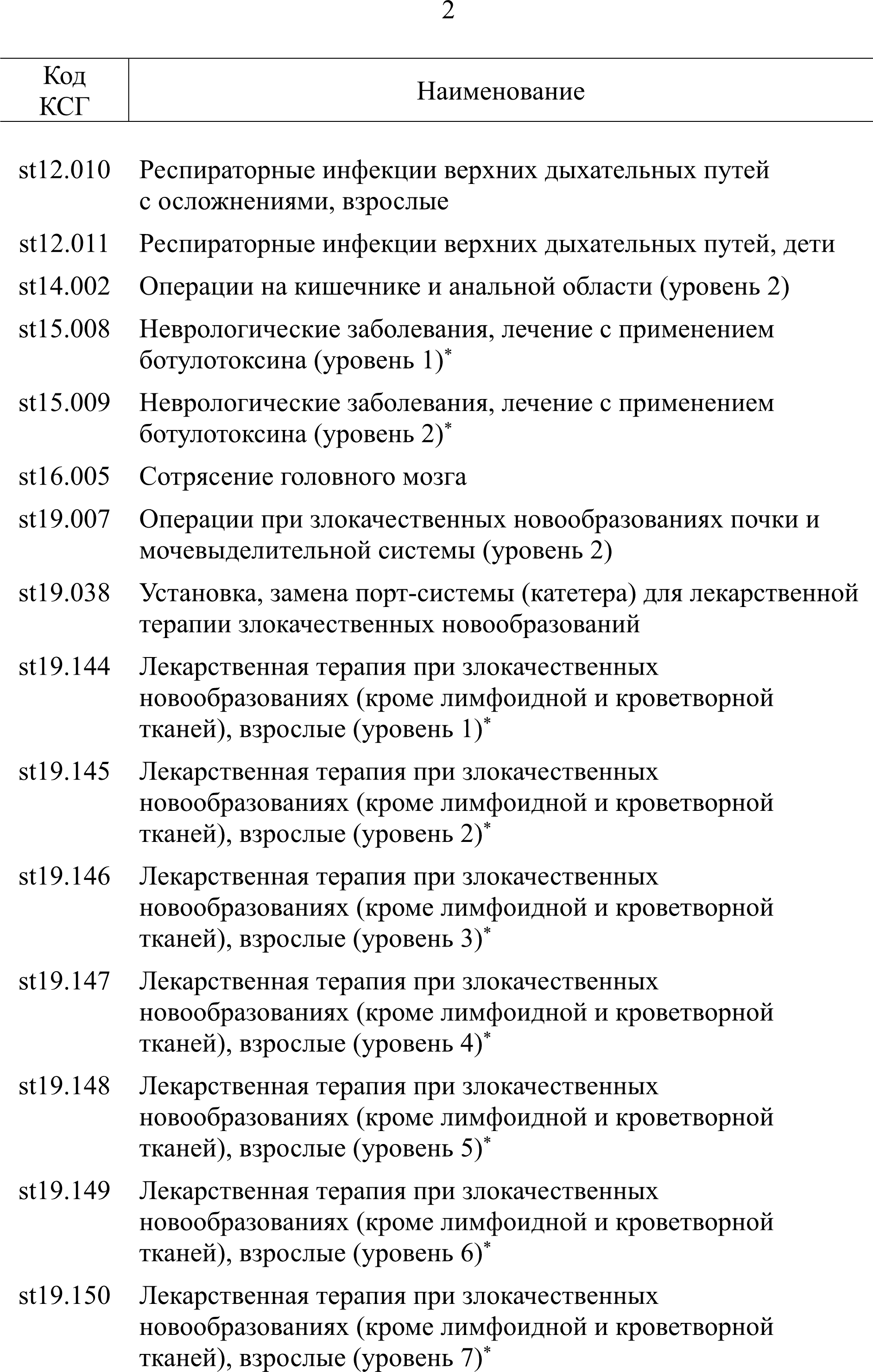 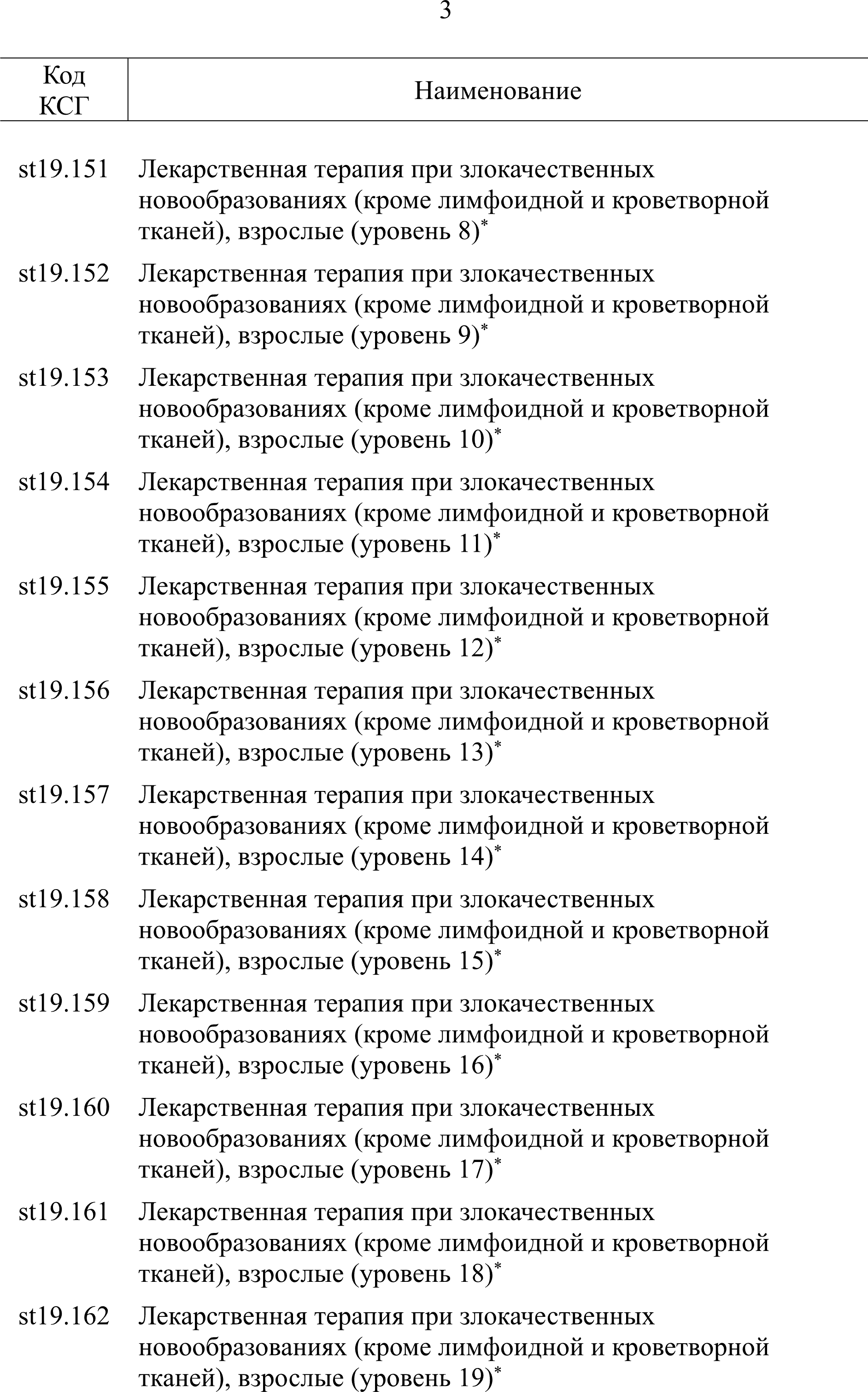 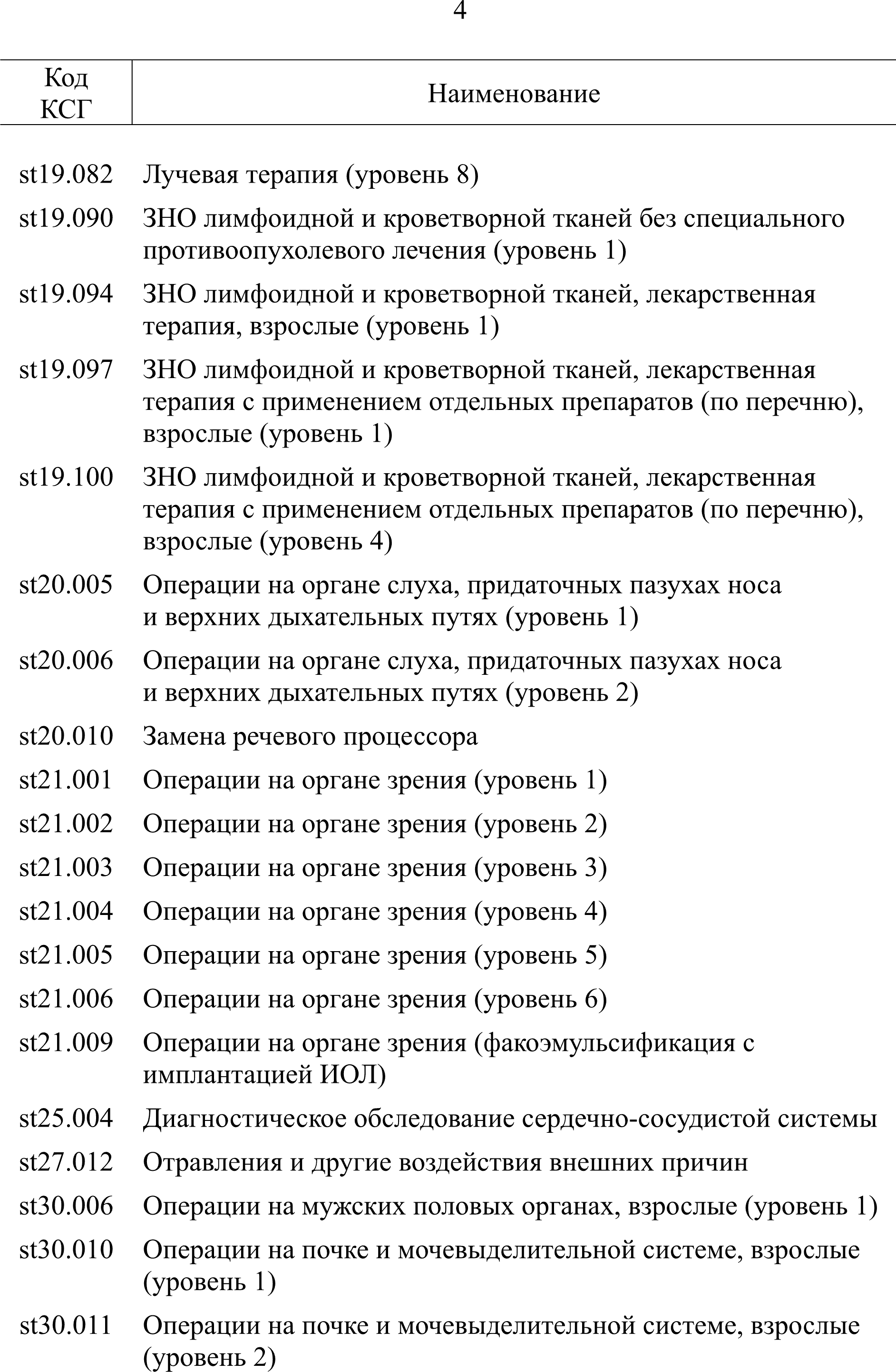 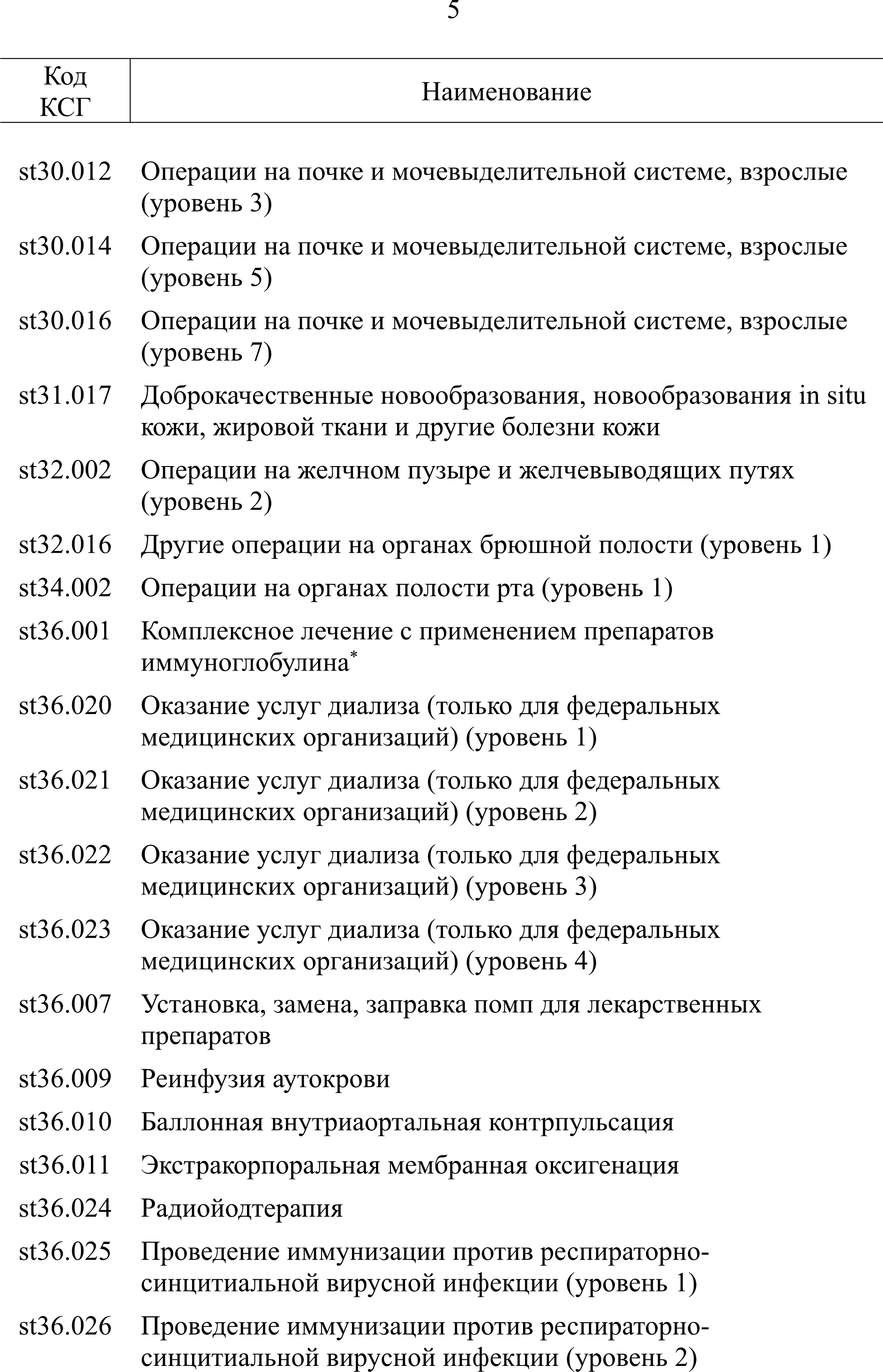 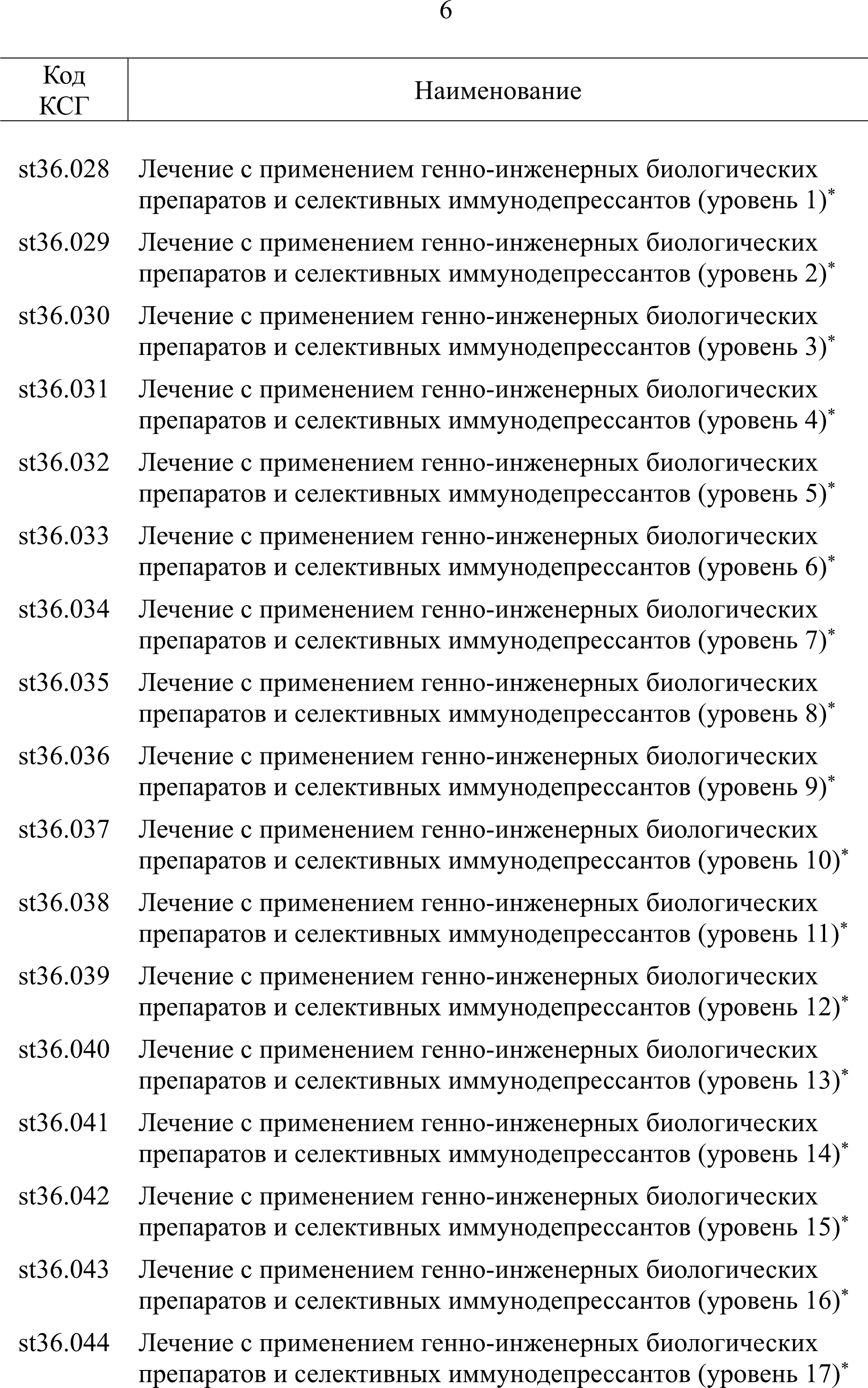 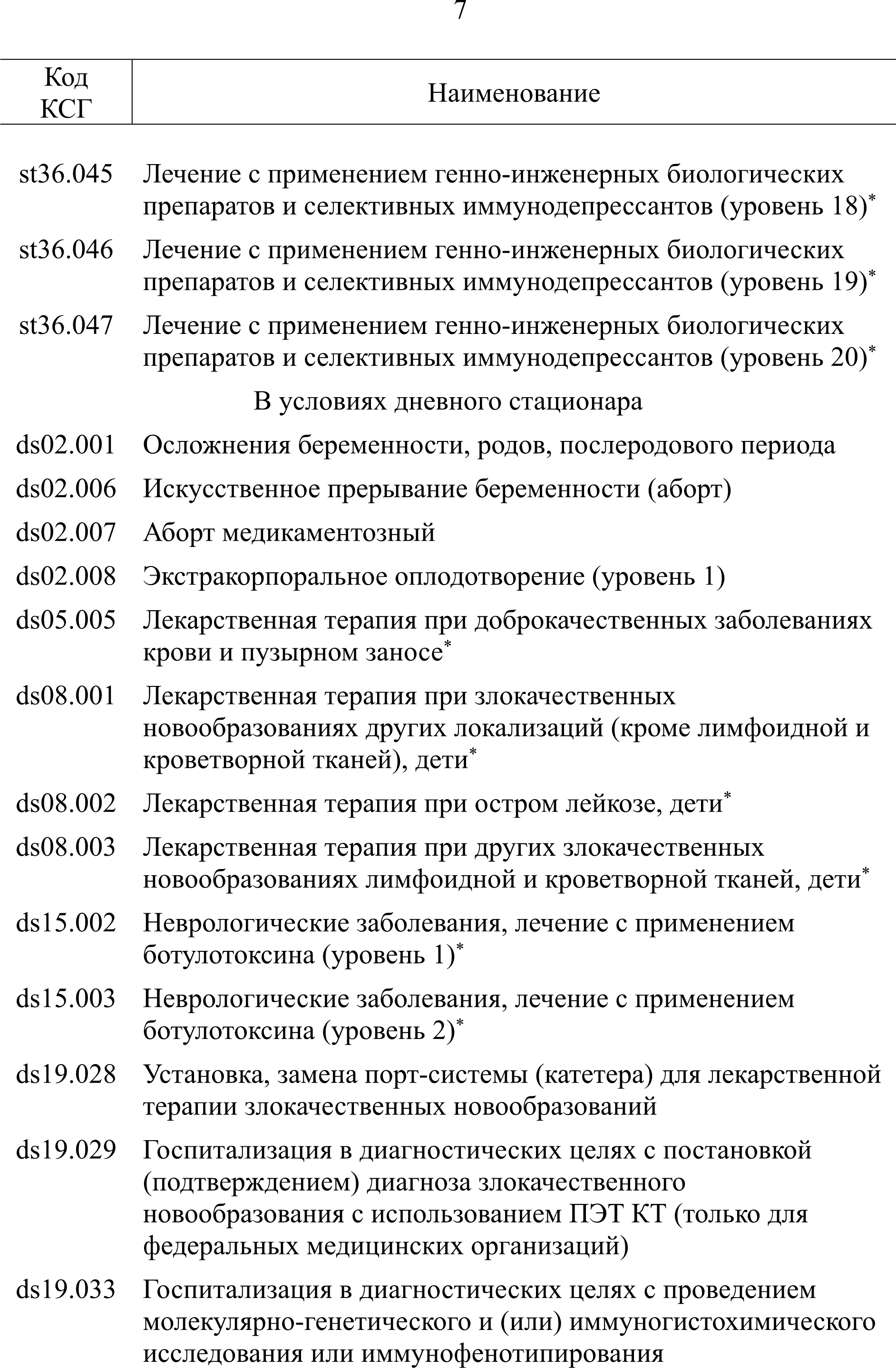 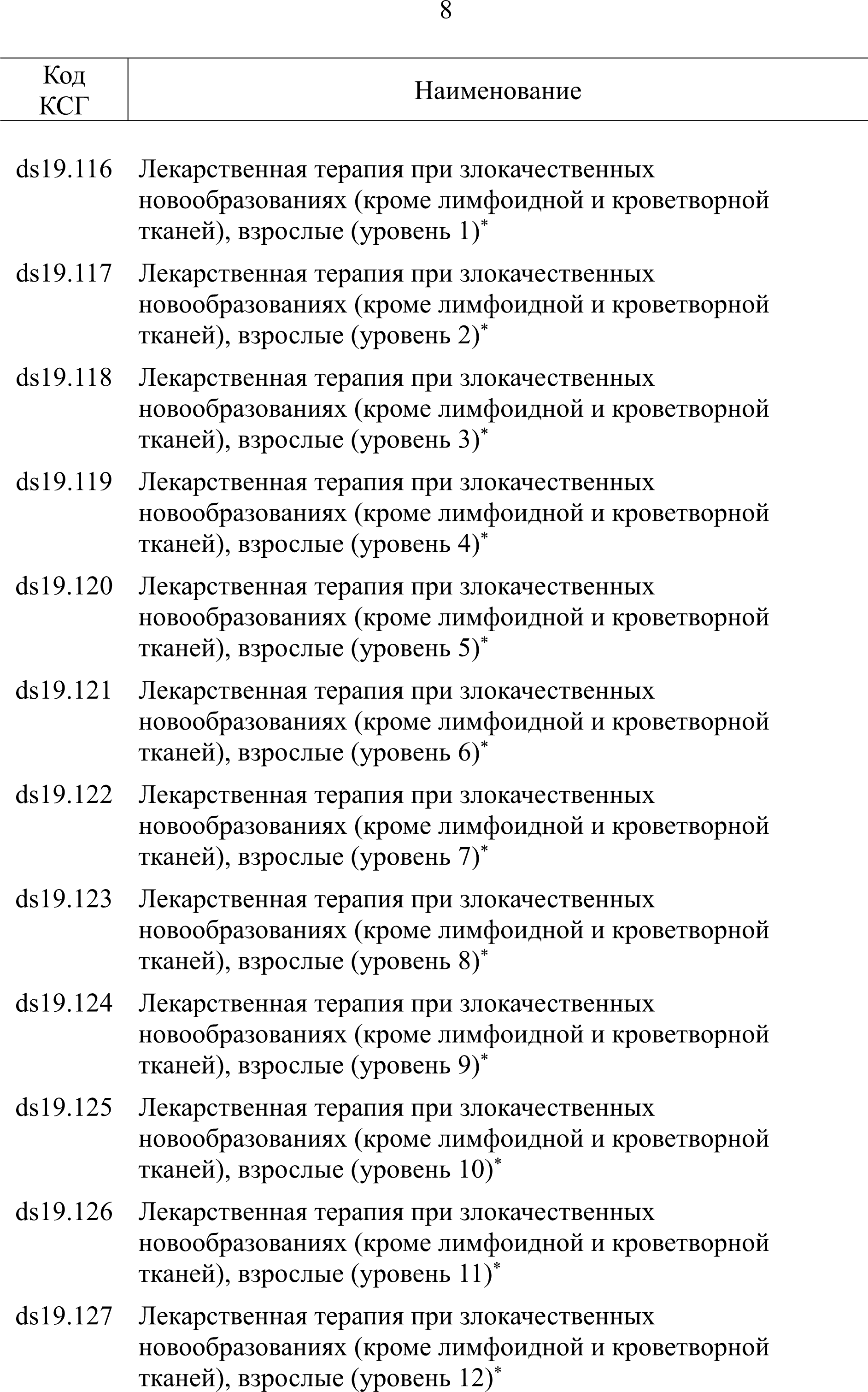 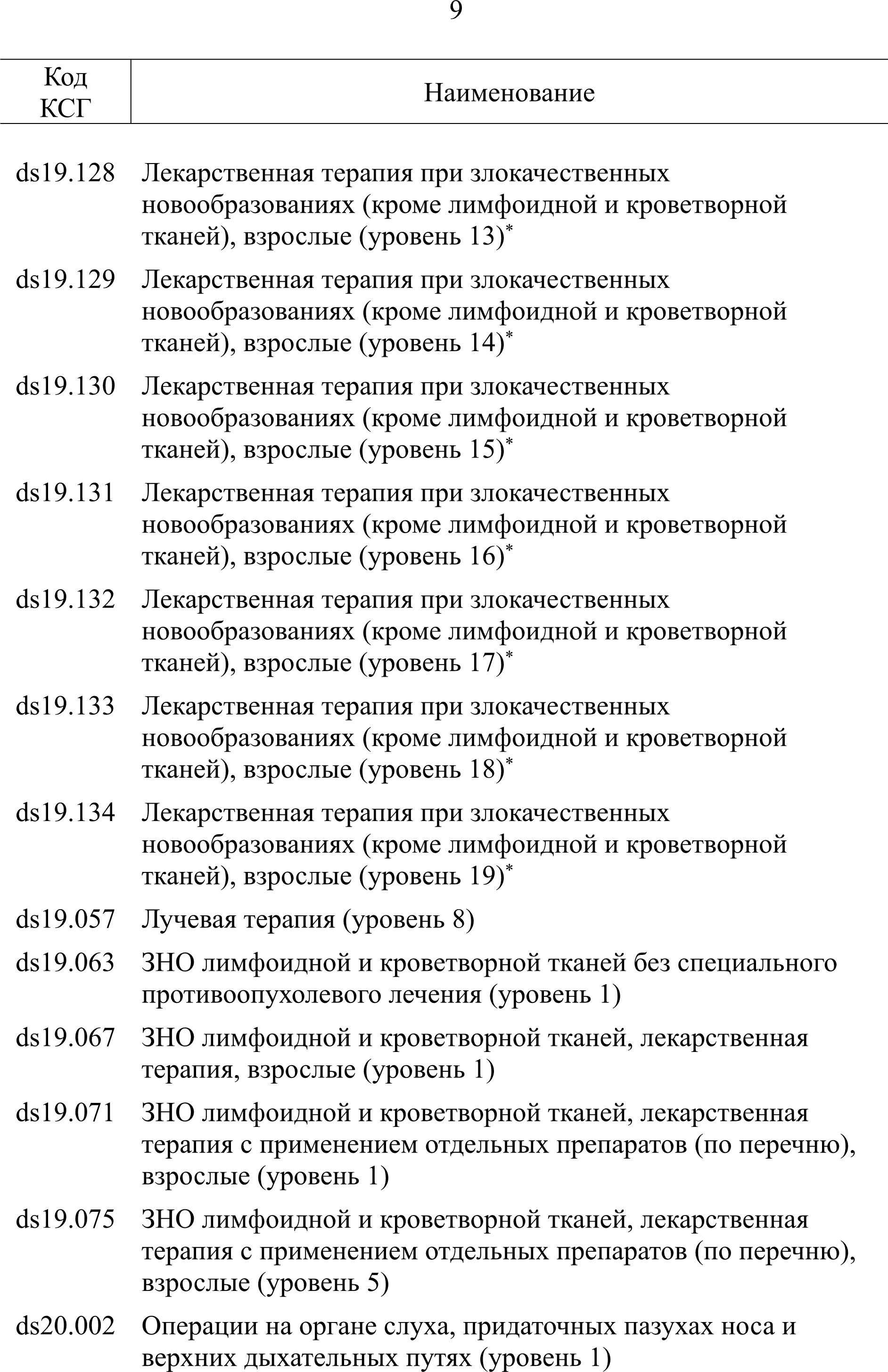 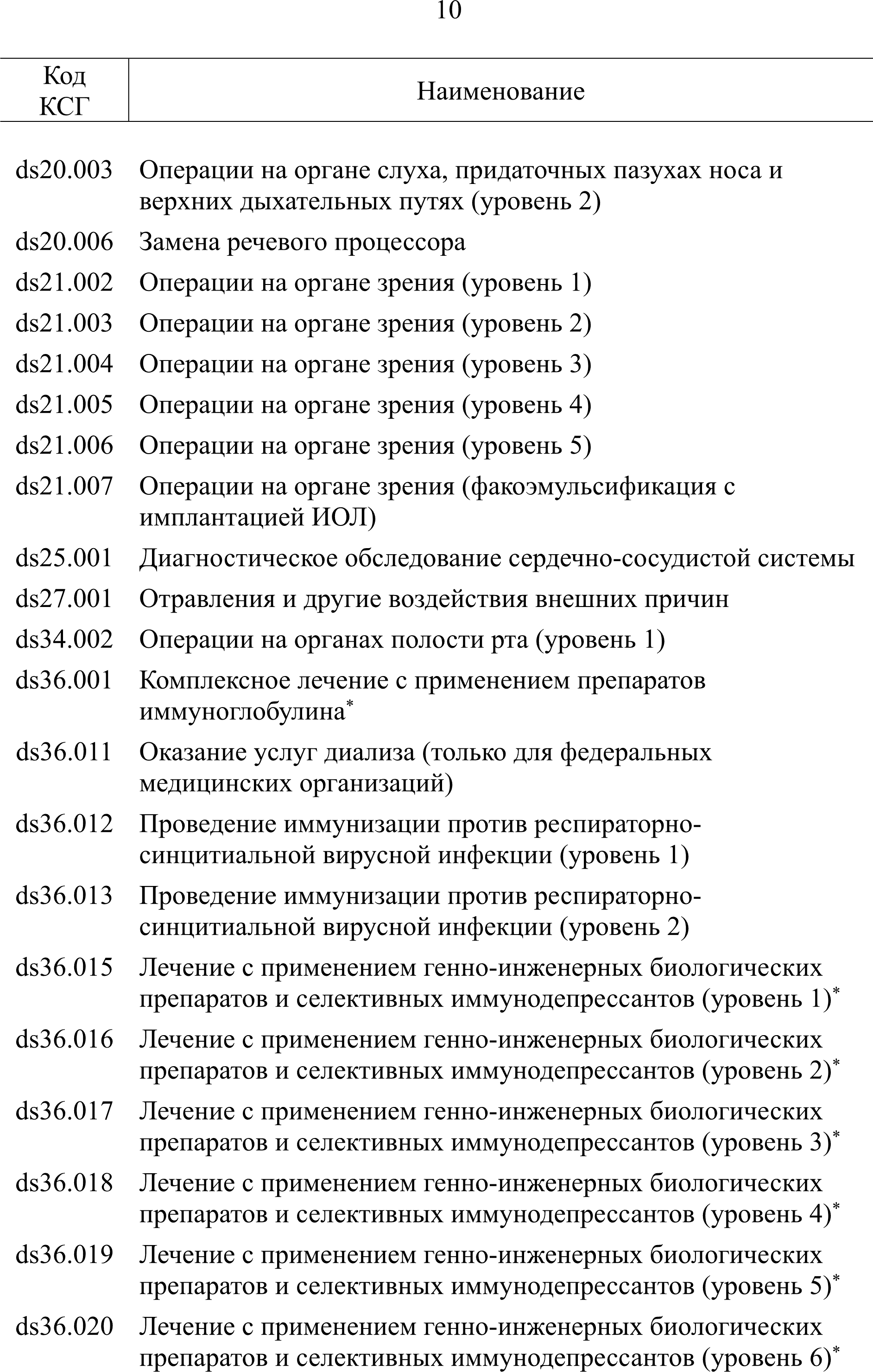 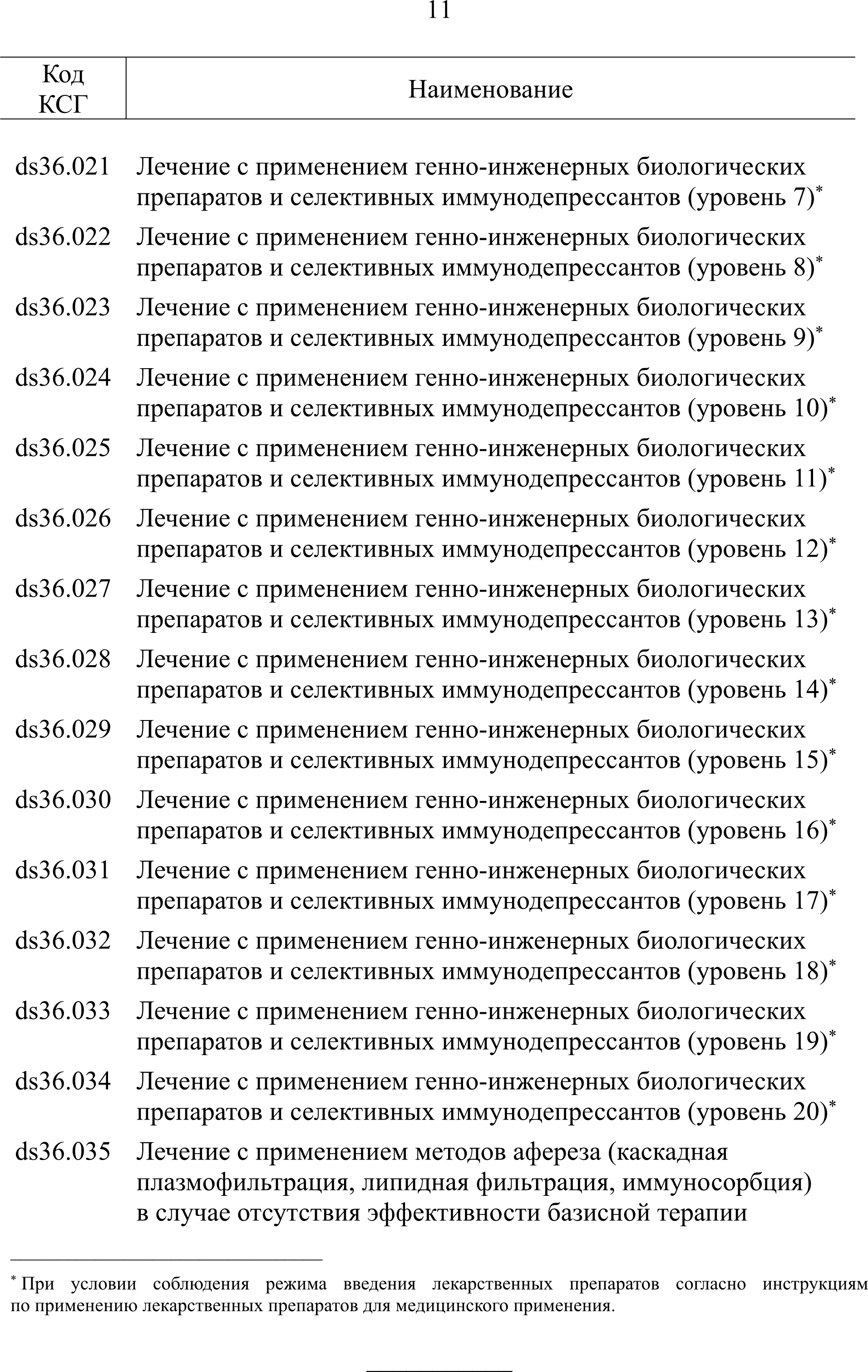 № группы ВМП1Наименование вида высокотехнологичной медицинской помощиКоды по МКБ-102Модель пациентаВид леченияМетод леченияНорматив финансовых затрат на единицу объема медицинскойпомощи3•4 , рублей1.Комплексное лечение при0 36.0, 0 36.1привычный выкидыш,терапевтическоетерапия с введением158727привычном невынашиваниисопровождающийсялечениеиммуноглобулинов под контролембеременности, вызванномрезус-иммунизациеймолекулярных диагностических№группывмп1Наименование вида высокотехнологичной медицинской помощиКоды по МКБ-102Модель пациентаВид леченияМетод леченияНорматив финансовых затрат на единицу объема медицинскойпомощи3•4 , рублей№группывмп1Наименование вида высокотехнологичной медицинской помощиКоды по МКБ-102Модель пациентаВид леченияМетод леченияНорматив финансовых затрат на единицу объема медицинскойпомощи3•4 , рублей№группывмп1Наименование вида высокотехнологичной медицинской помощиКоды по МКБ-102Модель пациентаВид леченияМетод леченияНорматив финансовых затрат на единицу объема медицинскойпомощи3•4 , рублей№группывмп1Наименование вида высокотехнологичной медицинской помощиКоды по МКБ-102Модель пациентаВид леченияМетод леченияНорматив финансовых затрат на единицу объема медицинскойпомощи3•4 , рублей№группывмп1Наименование вида высокотехнологичной медицинской помощиКоды по МКБ-102Модель пациентаВид леченияМетод леченияНорматив финансовых затрат на единицу объема медицинскойпомощи3•4 , рублей№группывмп1Наименование вида высокотехнологичной медицинской помощиКоды по МКБ-102Модель пациентаВид леченияМетод леченияНорматив финансовых затрат на единицу объема медицинскойпомощи3•4 , рублей№группывмп1Наименование вида высокотехнологичной медицинской помощиКоды по МКБ-102Модель пациентаВид леченияМетод леченияНорматив финансовых затрат на единицу объема медицинскойпомощи3•4 , рублей№группывмп1Наименование вида высокотехнологичной медицинской помощиКоды по МКБ-102Модель пациентаВид леченияМетод леченияНорматив финансовых затрат на единицу объема медицинскойпомощи3•4 , рублей№группывмп1Наименование вида высокотехнологичной медицинской помощиКоды по МКБ-102Модель пациентаВид леченияМетод леченияНорматив финансовых затрат на единицу объема медицинскойпомощи3•4 , рублей№группывмп1Наименование вида высокотехнологичной медицинской помощиКоды по МКБ-102Модель пациентаВид леченияМетод леченияНорматив финансовых затрат на единицу объема медицинскойпомощи3•4 , рублей№группывмп1Наименование вида высокотехнологичной медицинской помощиКоды по МКБ-102Модель пациентаВид леченияМетод леченияНорматив финансовых затрат на единицу объема медицинскойпомощи3•4 , рублей№группывмп1Наименование вида высокотехнологичной медицинской помощиКоды по МКБ-102Модель пациентаВид леченияМетод леченияНорматив финансовых затрат на единицу объема медицинскойпомощи3•4 , рублей12.МикрохирургическиеС71.О, С71.1, С71.2,внутримозговые злокачествен-хирургическоеудаление опухоли с применением200037вмешательства сС71.3, С71.4, С79.3,ные новообразованиялечениеинтраоперационного ультразвуковогоиспользованием операционногоD33.0, D43.0(первичные и вторичные)сканирования№группывмп1Наименование вида высокотехнологичной медицинской помощиКоды по МКБ-102Модель пациентаВид леченияМетод леченияНорматив финансовых затрат на единицу объема медицинскойпомощи3•4 , рублей№группывмп1Наименование вида высокотехнологичной медицинской помощиКоды по МКБ-102Модель пациентаВид леченияМетод леченияНорматив финансовых затрат на единицу объема медицинскойпомощи3•4 , рублей№группывмп1Наименование вида высокотехнологичной медицинской помощиКоды по МКБ-102Модель пациентаВид леченияМетод леченияНорматив финансовых затрат на единицу объема медицинскойпомощи3•4 , рублей№группывмп1Наименование вида высокотехнологичной медицинской помощиКоды по МКБ-102Модель пациентаВид леченияМетод леченияНорматив финансовых затрат на единицу объема медицинскойпомощи3•4 , рублей№группывмп1Наименование вида высокотехнологичной медицинской помощиКоды по МКБ-102Модель пациентаВид леченияМетод леченияНорматив финансовых затрат на единицу объема медицинскойпомощи3•4 , рублей№группывмп1Наименование вида высокотехнологичной медицинской помощиКоды по МКБ-102Модель пациентаВид леченияМетод леченияНорматив финансовых затрат на единицу объема медицинскойпомощи3•4 , рублей№группывмп1Наименование вида высокотехнологичной медицинской помощиКоды по МКБ-102Модель пациентаВид леченияМетод леченияНорматив финансовых затрат на единицу объема медицинскойпомощи3•4 , рублей№группывмп1Наименование вида высокотехнологичной медицинской помощиКоды по МКБ-102Модель пациентаВид леченияМетод леченияНорматив финансовых затрат на единицу объема медицинскойпомощи3•4 , рублей№группывмп1Наименование вида высокотехнологичной медицинской помощиКоды по МКБ-102Модель пациентаВид леченияМетод леченияНорматив финансовых затрат на единицу объема медицинскойпомощи3•4 , рублей№группывмп1Наименование вида высокотехнологичной медицинской помощиКоды по МКБ-102Модель пациентаВид леченияМетод леченияНорматив финансовых затрат на единицу объема медицинскойпомощи3•4 , рублей№группывмп1Наименование вида высокотехнологичной медицинской помощиКоды по МКБ-102Модель пациентаВид леченияМетод леченияНорматив финансовых затрат на единицу объема медицинскойпомощи3•4 , рублей№группывмп1Наименование вида высокотехнологичной медицинской помощиКоды по МКБ-102Модель пациентаВид леченияМетод леченияНорматив финансовых затрат на единицу объема медицинскойпомощи3•4 , рублей№группывмп1Наименование вида высокотехнологичной медицинской помощиКоды по МКБ-102Модель пациентаВид леченияМетод леченияНорматив финансовых затрат на единицу объема медицинскойпомощи3•4 , рублейС34, СЗЗнемелкоклеточный раннийцентральный рак легкогохирургическоелечениеэндопротезирование бронхов(Tis-ПNoMo)С34, СЗЗстенозирующий рак трахеи . Стенозирующий центральный рак легкого (T3-4NxMx)хирургическое лечениеэндопротезирование трахеизлокачественныехирургическоерадиочастотная аблация опухолиновообразования легкого(периферический рак)лечениелегкого под ультразвуковойнавигацией и (или) под контролемкомпьютерной томографииС37, С38.3, С38.2,опухоль вилочковой железыхирургическоерадиочастотная термоаблация опухолиС38.1(1- 11 стадия). Опухольпереднего, заднего средостениялечениепод ультразвуковой навигациейи (или) контролем компьютерной(начальные формы).томографииМетастатическое поражениесредостениявидеоассистированное удалениеопухоли средостениявидеоэндоскопическое удалениеопухоли средостения смедиастинальной лимфаденэктомиейвидеоэндоскопическое удалениеопухоли средостенияС49.3опухоли мягких тканей грудной стенкихирургическое лечениеселективная (суперселективная) эмболизация (химиоэмболизация)опухолевых сосудов приместнораспространенных формах№группывмп1Наименование вида высокотехнологичной медицинской помощиКоды по МКБ-102Модель пациентаВид леченияМетод леченияНорматив финансовых затрат на единицу объема медицинскойпомощи3•4 , рублей№группывмп1Наименование вида высокотехнологичной медицинской помощиКоды по МКБ-102Модель пациентаВид леченияМетод леченияНорматив финансовых затрат на единицу объема медицинскойпомощи3•4 , рублей№группывмп1Наименование вида высокотехнологичной медицинской помощиКоды по МКБ-102Модель пациентаВид леченияМетод леченияНорматив финансовых затрат на единицу объема медицинскойпомощи3•4 , рублей№группывмп1Наименование вида высокотехнологичной медицинской помощиКоды по МКБ-102Модель пациентаВид леченияМетод леченияНорматив финансовых затрат на единицу объема медицинскойпомощи3•4 , рублей№группывмп1Наименование вида высокотехнологичной медицинской помощиКоды по МКБ-102Модель пациентаВид леченияМетод леченияНорматив финансовых затрат на единицу объема медицинскойпомощи3•4 , рублей№группывмп1Наименование вида высокотехнологичной медицинской помощиКоды по МКБ-102Модель пациентаВид леченияМетод леченияНорматив финансовых затрат на единицу объема медицинскойпомощи3•4 , рублей№группывмп1Наименование вида высокотехнологичной медицинской помощиКоды по МКБ-102Модель пациентаВид леченияМетод леченияНорматив финансовых затрат на единицу объема медицинскойпомощи3•4 , рублей№группывмп1Наименование вида высокотехнологичной медицинской помощиКоды по МКБ-102Модель пациентаВид леченияМетод леченияНорматив финансовых затрат на единицу объема медицинскойпомощи3•4 , рублей№группывмп1Наименование вида высокотехнологичной медицинской помощиКоды по МКБ-102Модель пациентаВид леченияМетод леченияНорматив финансовых затрат на единицу объема медицинскойпомощи3•4 , рублей№группывмп1Наименование вида высокотехнологичной медицинской помощиКоды по МКБ-102Модель пациентаВид леченияМетод леченияНорматив финансовых затрат на единицу объема медицинскойпомощи3•4 , рублей№группывмп1Наименование вида высокотехнологичной медицинской помощиКоды по МКБ-102Модель пациентаВид леченияМетод леченияНорматив финансовых затрат на единицу объема медицинскойпомощи3•4 , рублей№группывмп1Наименование вида высокотехнологичной медицинской помощиКоды по МКБ-102Модель пациентаВид леченияМетод леченияНорматив финансовых затрат на единицу объема медицинскойпомощи3•4 , рублейС49.1, С49.2, С49.3,первичные злокачественныехирургическоеизолированная гипертермическаяС49.5, С49.6, С47.1,С47.2, С47.3, С47.5, С43.5новообразования мягких тканейтуловища и конечностей, злокачественные новообразо-лечениерегионарная химиоперфузия конечностейвания периферической нервнойсистемы туловища, нижних иверхних конечностей Ia-b, 11 а-Ь,III, IV а-Ь стадииС50злокачественные новообразования молочнойхирургическое лечениеотсроченная реконструкция молочной железы кожно-мышечным лоскутомжелезы (О - IV стадия)(кожно-мышечным лоскутом прямоймышцы живота, торакодорзальнымлоскутом), в том числе сиспользованием эндопротезаи микрохирургической техникиотсроченная реконструкция молочнойжелезы свободным кожно-мышечнымлоскутом, в том числе с применениеммикрохирургической техникирезекция молочной железы с опреде-лением "сторожевого" лимфоузлаС53злокачественные новообразования шейки маткихирургическое лечениерасширенная экстирпация культи шейки маткиС54злокачественныехирургическоеэкстирпация матки с тазовой иновообразования тела маткилечениепарааортальной лимфаденэктомией,(местнораспространенныесубтотальной резекцией большогоформы). Злокачественныесальника№группывмп1Наименование вида высокотехнологичной медицинской помощиКоды по МКБ-102Модель пациентаВид леченияМетод леченияНорматив финансовых затрат на единицу объема медицинскойпомощи3•4 , рублей№группывмп1Наименование вида высокотехнологичной медицинской помощиКоды по МКБ-102Модель пациентаВид леченияМетод леченияНорматив финансовых затрат на единицу объема медицинскойпомощи3•4 , рублейС64злокачественныеновообразования почкихирургическоелечениенефрэктомия с тромбэктомией(III - IV стадия)радикальная нефрэктомия срасширенной забрюшиннойлимфаденэктомиейрадикальная нефрэктомия с резекциейсоседних органовзлокачественныехирургическоекриодеструкция злокачественныхновообразования почки(1 - 11 стадия)лечениеновообразований почкирезекция почки с применениемфизических методов воздействия(радиочастотная аблация,интерстициальная лазерная аблация)С67злокачественные новообразования мочевогохирургическое лечениецистпростатвезикулэктомия с расширенной лимфаденэктомиейпузыря (1 - IV стадия)С74злокачественныехирургическоеудаление рецидивной опухолиновообразования надпочечникалечениенадпочечника с расширенной1 - III стадия (Тlа-ТЗаNхМо)лимфаденэктомиейзлокачественныехирургическоерасширенная адреналэктомия илиновообразования надпочечника(III - IV стадия)лечениеадреналэктомия с резекцией соседнихорганов№группывмп1Наименование вида высокотехнологичной медицинской помощиКоды по МКБ-102Модель пациентаВид леченияМетод леченияНорматив финансовых затрат на единицу объема медицинскойпомощи3•4 , рублей№группывмп1Наименование вида высокотехнологичной медицинской помощиКоды по МКБ-102Модель пациентаВид леченияМетод леченияНорматив финансовых затрат на единицу объема медицинскойпомощи3•4 , рублей№группывмп1Наименование вида высокотехнологичной медицинской помощиКоды по МКБ-102Модель пациентаВид леченияМетод леченияНорматив финансовых затрат на единицу объема медицинскойпомощи3•4 , рублей№группывмп1Наименование вида высокотехнологичной медицинской помощиКоды по МКБ-102Модель пациентаВид леченияМетод леченияНорматив финансовых затрат на единицу объема медицинскойпомощи3•4 , рублей№группывмп1Наименование вида высокотехнологичной медицинской помощиКоды по МКБ-102Модель пациентаВид леченияМетод леченияНорматив финансовых затрат на единицу объема медицинскойпомощи3•4 , рублей№группывмп1Наименование вида высокотехнологичной медицинской помощиКоды по МКБ-102Модель пациентаВид леченияМетод леченияНорматив финансовых затрат на единицу объема медицинскойпомощи3•4 , рублей№группывмп1Наименование вида высокотехнологичной медицинской помощиКоды по МКБ-102Модель пациентаВид леченияМетод леченияНорматив финансовых затрат на единицу объема медицинскойпомощи3•4 , рублей№группывмп1Наименование вида высокотехнологичной медицинской помощиКоды по МКБ-102Модель пациентаВид леченияМетод леченияНорматив финансовых затрат на единицу объема медицинскойпомощи3•4 , рублей№группывмп1Наименование вида высокотехнологичной медицинской помощиКоды по МКБ-102Модель пациентаВид леченияМетод леченияНорматив финансовых затрат на единицу объема медицинскойпомощи3•4 , рублей№группывмп1Наименование вида высокотехнологичной медицинской помощиКоды по МКБ-102Модель пациентаВид леченияМетод леченияНорматив финансовых затрат на единицу объема медицинскойпомощи3•4 , рублей№группывмп1Наименование вида высокотехнологичной медицинской помощиКоды по МКБ-102Модель пациентаВид леченияМетод леченияНорматив финансовых затрат на единицу объема медицинскойпомощи3•4 , рублей№группывмп1Наименование вида высокотехнологичной медицинской помощиКоды по МКБ-102Модель пациентаВид леченияМетод леченияНорматив финансовых затрат на единицу объема медицинскойпомощи3•4 , рублей№группывмп1Наименование вида высокотехнологичной медицинской помощиКоды по МКБ-102Модель пациентаВид леченияМетод леченияНорматив финансовых затрат на единицу объема медицинскойпомощи3•4 , рублейХирургические вмешательства на околоносовых пазухах, требующие реконструкции лицевого скелетаТ90.2, Т90.4, Dl4.0последствия перелома черепа и костей лица. Последствия травмы глаза окологлазничной области. Доброкачественное новообразование среднего уха,полости носа и придаточныххирургическое лечениекостная пластика стенококолоносовых пазух с использованием аутокостных трансплантатов, аллогенных трансплантатов, имплантатов, в том числеметаллических, эндопротезов,пазух носабиодеградирующих и фиксирующихматериалов29.		Хирургическое лечение доброкачественныхновообразований среднего уха,Dl4.0, Dl 4. l , Dl0.0 - Dl 0.9доброкачественное новообразование среднего уха, полости носа и придаточныххирургическое лечениеудаление новообразования сприменением микрохирургической техники и эндоскопической техники160863полости носа и придаточныхпазух, гортани и глоткипазух, гортани и глоткифотодинамическая терапияновообразования с применениеммикроскопической и эндоскопическойтехникиОфтальмология30.		Комплексное хирургическое лечение глаукомы, включая микроинвазивную энергетическую оптико- реконструктивную и лазернуюхирургию, имплантациюН26.О - Н26.4, Н40.1- Н40.8, Ql5.0глаукома с повышенным или высоким внутриглазным давлением развитой, далеко зашедшей стадии, в том числе с осложнениями, у взрослых.Врожденная глаукома, глаукомахирургическое лечениемодифицированная синустрабекулэктомия, в том числе ультразвуковая факоэмульсификация осложненной катаракты с имплантацией интраокулярной линзы75312различных видов дренажейвторичная вследствиевоспалительных и других заболеваний глаза, в том числеподшивание цилиарного тела с задней трепанацией склерыс осложнениями, у детей№группывмп1Наименование вида высокотехнологичной медицинской помощиКоды по МКБ-102Модель пациентаВид леченияМетод леченияНорматив финансовых затрат на единицу объема медицинскойпомощи3•4 , рублей№группывмп1Наименование вида высокотехнологичной медицинской помощиКоды по МКБ-102Модель пациентаВид леченияМетод леченияНорматив финансовых затрат на единицу объема медицинскойпомощи3•4 , рублей№группывмп1Наименование вида высокотехнологичной медицинской помощиКоды по МКБ-102Модель пациентаВид леченияМетод леченияНорматив финансовых затрат на единицу объема медицинскойпомощи3•4 , рублей№группывмп1Наименование вида высокотехнологичной медицинской помощиКоды по МКБ-102Модель пациентаВид леченияМетод леченияНорматив финансовых затрат на единицу объема медицинскойпомощи3•4 , рублей№группывмп1Наименование вида высокотехнологичной медицинской помощиКоды по МКБ-102Модель пациентаВид леченияМетод леченияНорматив финансовых затрат на единицу объема медицинскойпомощи3•4 , рублей№группывмп1Наименование вида высокотехнологичной медицинской помощиКоды по МКБ-102Модель пациентаВид леченияМетод леченияНорматив финансовых затрат на единицу объема медицинскойпомощи3•4 , рублейлазерная корепраксия (создание искусственного зрачка)лазерная иридокореопластикалазерная витреошвартотомиялазерные комбинированные операциина структурах угла передней камерылазерная деструкция зрачковоймембраны с коагуляцией(без коагуляции) сосудов№группывмп1Наименование вида высокотехнологичной медицинской помощиКоды по МКБ-102Модель пациентаВид леченияМетод леченияНорматив финансовых затрат на единицу объема медицинскойпомощи3•4 , рублей№группывмп1Наименование вида высокотехнологичной медицинской помощиКоды по МКБ-102Модель пациентаВид леченияМетод леченияНорматив финансовых затрат на единицу объема медицинскойпомощи3•4 , рублей№группывмп1Наименование вида высокотехнологичной медицинской помощиКоды по МКБ-102Модель пациентаВид леченияМетод леченияНорматив финансовых затрат на единицу объема медицинскойпомощи3•4 , рублей№группывмп1Наименование вида высокотехнологичной медицинской помощиКоды по МКБ-102Модель пациентаВид леченияМетод леченияНорматив финансовых затрат на единицу объема медицинскойпомощи3•4 , рублей№группывмп1Наименование вида высокотехнологичной медицинской помощиКоды по МКБ-102Модель пациентаВид леченияМетод леченияНорматив финансовых затрат на единицу объема медицинскойпомощи3•4 , рублей№группывмп1Наименование вида высокотехнологичной медицинской помощиКоды по МКБ-102Модель пациентаВид леченияМетод леченияНорматив финансовых затрат на единицу объема медицинскойпомощи3•4 , рублей№группывмп1Наименование вида высокотехнологичной медицинской помощиКоды по МКБ-102Модель пациентаВид леченияМетод леченияНорматив финансовых затрат на единицу объема медицинскойпомощи3•4 , рублей38.		Поликомпонентное лечение юношеского артрита с инициацией или заменой генно- инженерных биологических лекарственных препаратовили селективныхиммунодепрессантовМО8.1, МО8.3, МО8.4, МО9юношеский артрит с высокой/средней степенью активности воспалительного процесса и (или) резистентностью к проводимому лекарственномулечениютерапевтическое лечениеполикомпонентная терапия с инициацией или заменой генно- инженерных биологических лекарственных препаратов или селективных иммунодепрессантов в сочетании или без глюкокортикоидов,и (или) иммунодепрессантов под209420контролем лабораторных иинструментальных методов, включаябиохимические, иммунологическиеи (или) молекулярно-генетическиеметоды, и (или) молекулярно-биологические и (или) микробио-логические, и (или) эндоскопические,и (или) рентгенологические(компьютерная томография, магнитно-резонансная томография), и (или)ультразвуковые методы39.		Поликомпонентное лечение врожденных аномалий (пороков развития) трахеи, бронхов, легкого с применениемхимиотерапевтических и генно-Q32.0, Q32.2, Q32.3, Q32.4, Q33, Р27.1врожденные аномалии (пороки развития) трахеи, бронхов, легкого, сосудов легкого, врожденная бронхоэктазия, которые сопровождаютсяразвитием тяжелоготерапевтическое лечениеполикомпонентное лечение с применением химиотерапевтических лекарственных препаратов для длительного внутривенного и ингаляционного введения и (или)генно-инженерных биологических92391инженерных биологическихлекарственных препаратовхронического бронхолегочногопроцесса с дыхательнойлекарственных препаратовнедостаточностью иформированием легочногосердца. Врожденнаятрахеомаляция. Врожденная№группывмп1Наименование вида высокотехнологичной медицинской помощиКоды по МКБ-102Модель пациентаВид леченияМетод леченияНорматив финансовых затрат на единицу объема медицинскойпомощи3•4 , рублей№группывмп1Наименование вида высокотехнологичной медицинской помощиКоды по МКБ-102Модель пациентаВид леченияМетод леченияНорматив финансовых затрат на единицу объема медицинскойпомощи3•4 , рублей№группывмп1Наименование вида высокотехнологичной медицинской помощиКоды по МКБ-102Модель пациентаВид леченияМетод леченияНорматив финансовых затрат на единицу объема медицинскойпомощи3•4 , рублей№группывмп1Наименование вида высокотехнологичной медицинской помощиКоды по МКБ-102Модель пациентаВид леченияМетод леченияНорматив финансовых затрат на единицу объема медицинскойпомощи3•4 , рублей№группывмп1Наименование вида высокотехнологичной медицинской помощиКоды по МКБ-102Модель пациентаВид леченияМетод леченияНорматив финансовых затрат на единицу объема медицинскойпомощи3•4 , рублей44.	Коронарная реваскуляризация120.0, 121.0, 121.1,нестабильная стенокардия,хирургическоебаллонная вазодилатация с установкой230121миокарда с применением ангиопластики в сочетании со стентированием при ишемической болезни сердца121.2, 121.3, 121.9, 122острый и повторный инфаркт миокарда (с подъемом сегмента ST электрокардиограммы)лечение2 стентов в сосуд (сосуды)45.	Коронарная реваскуляризация120.0, 121.0, 121.1,нестабильная стенокардия,хирургическоебаллонная вазодилатация с установкой260837миокарда с применением ангиопластики в сочетании со стентированием при ишемической болезни сердца121.2, 121.3, 121.9, 122острый и повторный инфаркт миокарда (с подъемом сегмента ST электрокардиограммы)лечение3 стентов в сосуд (сосуды)46.		Коронарная реваскуляризация миокарда с применением ангиопластики в сочетании со стентированием при ишемической болезни сердца120.0, 121.4, 121.9, 122нестабильная стенокардия, острый и повторный инфаркт миокарда (без подъема сегмента ST электрокардиограммы)хирургическое лечениебаллонная вазодилатация с установкой 1 стента в сосуд (сосуды)14797247.		Коронарная реваскуляризация миокарда с применением ангиопластики в сочетании со стентированием при ишемической болезни сердца120.0, 121.4, 121.9, 122нестабильная стенокардия, острый и повторный инфаркт миокарда (без подъема сегмента ST электрокардиограммы)хирургическое лечениебаллонная вазодилатация с установкой 2 стентов в сосуд (сосуды)17901348.		Коронарная реваскуляризация миокарда с применением ангиопластики в сочетании со стентированием приишемической болезни сердца120.0, 121.4, 121.9, 122нестабильная стенокардия, острый и повторный инфаркт миокарда (без подъема сегмента ST электрокардиограммы)хирургическое лечениебаллонная вазодилатация с установкой 3 стентов в сосуд (сосуды)222876№группывмп1Наименование вида высокотехнологичной медицинской помощиКоды по МКБ-102Модель пациентаВид леченияМетод леченияНорматив финансовых затрат на единицу объема медицинскойпомощи3•4 , рублей49.	Коронарная реваскуляризация120.1, 120.8, 125ишемическая болезнь сердца сохирургическоебаллонная вазодилатация с установкой136982миокарда с применениемстенозированием 1 коронарнойлечение1 стента в сосудангиопластики в сочетанииартериисо стентированием приишемической болезни сердцас установкой 1 стента50.	Коронарная реваскуляризация миокарда с применением120.1, 120.8, 125ишемическая болезнь сердца со стенозированием 2 коронарныххирургическое лечениебаллонная вазодилатация с установкой 2 стентов в сосуд (сосуды)162640ангиопластики в сочетанииартерийсо стентированием приишемической болезни сердцас установкой 2 стентов51.	Коронарная реваскуляризация миокарда с применением120.1, 120.8, 125ишемическая болезнь сердца со стенозированием 3 коронарныххирургическое лечениебаллонная вазодилатация с установкой 3 стентов в сосуд (сосуды)202067ангиопластики в сочетанииартерийсо стентированием приишемической болезни сердцас установкой 3 стентов52.	Коронарная ангиопластика со120.0, 120.1, 120.8,ишемическая болезнь сердцахирургическоебаллонная вазодилятация и (или)287307стентированием в сочетании с120.9, 121.0, 121.1,лечениестентирование с установкой 1 стентаприменением внутрисосу-121.2, 121.3, 121.9,в сосуд с применением методовдиетой визуализации и (или)122,125,125.0, 125.1,внутрисосудистой визуализацииоценки гемодинамической125.2, 125.3, 125.4,и (или) в сочетании с оценкойзначимости стеноза по данным125.5, 125.6, 125.8,гемодинамической значимостифизиологической оценки125.9стеноза по данным физиологическойкоронарного кровотока(1 стент)оценки коронарного кровотока(ФРК или МРК) при ишемическойболезни сердца№группывмп1Наименование вида высокотехнологичной медицинской помощиКоды по МКБ-102Модель пациентаВид леченияМетод леченияНорматив финансовых затрат на единицу объема медицинскойпомощи3•4 , рублей№группывмп1Наименование вида высокотехнологичной медицинской помощиКоды по МКБ-102Модель пациентаВид леченияМетод леченияНорматив финансовых затрат на единицу объема медицинскойпомощи3•4 , рублей№группывмп1Наименование вида высокотехнологичной медицинской помощиКоды по МКБ-102Модель пациентаВид леченияМетод леченияНорматив финансовых затрат на единицу объема медицинскойпомощи3•4 , рублей№группывмп1Наименование вида высокотехнологичной медицинской помощиКоды по МКБ-102Модель пациентаВид леченияМетод леченияНорматив финансовых затрат на единицу объема медицинскойпомощи3•4 , рублей№группывмп1Наименование вида высокотехнологичной медицинской помощиКоды по МКБ-102Модель пациентаВид леченияМетод леченияНорматив финансовых затрат на единицу объема медицинскойпомощи3•4 , рублей64.	Гибридные операции приEl0.5, Е11.5сахарный диабет 1 и 2 типахирургическоеодномоментное проведение	428896многоуровневом поражении магистральных артерий и артерий нижних конечностей у больных сахарным диабетомс многоуровневым окклюзионно-стенотическим поражением артерийлечениерентгенэндоваскулярной реваскуляризации нижней конечности (баллоная ангиопластика, при необходимости со стентированием)и открытой операции (протезирование,шунтирование, эндартерэктомия,пластика, тромбэктомия)65.Эндоскопические и127.0первичная легочнаяхирургическоеатриосептостомияэндоваскулярные операции нагипертензиялечение67.	Реконструктивные иВ67, Dl6, Dl8, М88деструкция и деформацияхирургическоевосстановление высоты тела позвонка	165709декомпрессивные операции(патологический перелом)лечениеи его опорной функции путемпри травмах и заболеванияхпозвонков вследствие ихвведения костного цемента илипозвоночника с резекциейпоражения доброкачественнымбиокомпозитных материалов подпозвонков, корригирующейновообразованиеминтраоперационной флюороскопией№группывмп1Наименование вида высокотехнологичной медицинской помощиКоды по МКБ-102Модель пациентаВид леченияМетод леченияНорматив финансовых затрат на единицу объема медицинскойпомощи3•4 , рублей№группывмп1Наименование вида высокотехнологичной медицинской помощиКоды по МКБ-102Модель пациентаВид леченияМетод леченияНорматив финансовых затрат на единицу объема медицинскойпомощи3•4 , рублей№группывмп1Наименование вида высокотехнологичной медицинской помощиКоды по МКБ-102Модель пациентаВид леченияМетод леченияНорматив финансовых затрат на единицу объема медицинскойпомощи3•4 , рублей№группывмп1Наименование вида высокотехнологичной медицинской помощиКоды по МКБ-102Модель пациентаВид леченияМетод леченияНорматив финансовых затрат на единицу объема медицинскойпомощи3•4 , рублей№группывмп1Наименование вида высокотехнологичной медицинской помощиКоды по МКБ-102Модель пациентаВид леченияМетод леченияНорматив финансовых затрат на единицу объема медицинскойпомощи3•4 , рублей№группывмп1Наименование вида высокотехнологичной медицинской помощиКоды по МКБ-102Модель пациентаВид леченияМетод леченияНорматив финансовых затрат на единицу объема медицинскойпомощи3•4 , рублейс предварительным удалениемаппарата внешней фиксации71.		Реконструктивные и корригирующие операции при сколиотических деформациях позвоночника 3 - 4 степенис применением имплантатов,М40, М41, Q67, Q76, Q77.4, Q85, Q87реберный горб. Врожденные деформации позвоночника. Врожденные деформации грудной клетки.Остеохондродисплазия ихирургическое лечениепластика грудной клетки, в том числе с применением погружных фиксаторов416620стабилизирующих систем,спондилоэпифизарнаяаппаратов внешней фиксации,дисплазия. Ахондроплазия.в том числе у детей, вНейрофиброматоз. Синдромсочетании с аномалиейМарфанаразвития грудной клетки72.	Реконструктивные и декомпрессивные операции притравмах и заболеванияхМ42, М43, М45, М46, М48, М50, М51, М53, М92,дегенеративно-дистрофическоепоражение межпозвонковых дисков, суставов и связокхирургическое лечениедекомпрессивно-стабилизирующее вмешательство с резекцией позвонка, межпозвонкового диска, связочных343828позвоночника с резекциейпозвонков, корригирующейМ93, М95, Q76.2позвоночника с формированиемгрыжи диска, деформациейэлементов сегмента позвоночника иззаднего или вентрального доступов, свертебротомией с(гипертрофией) суставов ификсацией позвоночника, сиспользованием протезов тел позвонков и межпозвонковых дисков, костного цемента и остеозамещающих материалов с применением погружных инаружных фиксирующихсвязочного аппарата, нестабильностью сегмента, спондилолистезом, деформацией и стенозом позвоночного канала и егокармановиспользованием костной пластики (спондилодеза ), погружных имплантатов и стабилизирующих систем (ригидных или динамических) при помощи микроскопа,эндоскопической техники иустройствмалоинвазивного инструментария73.		Реэндопротезирование суставов конечностейZ96.6, М96.6, D61, D66, D67, D68,М87.Оглубокая инфекция в области эндопротезахирургическое лечениеудаление с помощью ревизионногонабора инструментов временного спейсера и имплантация ревизионных340252№группывмп1Наименование вида высокотехнологичной медицинской помощиКоды по МКБ-102Модель пациентаВид леченияМетод леченияНорматив финансовых затрат на единицу объема медицинскойпомощи3•4 , рублей№группывмп1Наименование вида высокотехнологичной медицинской помощиКоды по МКБ-102Модель пациентаВид леченияМетод леченияНорматив финансовых затрат на единицу объема медицинскойпомощи3•4 , рублей№группывмп1Наименование вида высокотехнологичной медицинской помощиКоды по МКБ-102Модель пациентаВид леченияМетод леченияНорматив финансовых затрат на единицу объема медицинскойпомощи3•4 , рублей№группывмп1Наименование вида высокотехнологичной медицинской помощиКоды по МКБ-102Модель пациентаВид леченияМетод леченияНорматив финансовых затрат на единицу объема медицинскойпомощи3•4 , рублейопухоль предстательнойхирургическоелапаро- и ретроперитонеоскопическаяжелезы. Опухоль почки.лечениенефроуретерэктомияОпухоль мочевого пузыря.Опухоль почечной лоханкилапаро- и ретроперитонеоскопическаярезекция почкиРецидивные и особо сложныеN20.0, N20.l , N20.2,камни почек. Камнихирургическоеперкутанная нефролитолапоксия воперации на органахNl З.0, NlЗ.l, NlЗ.2,мочеточника. Камни почек слечениесочетании с лазерной литотрипсиеймочеполовой системыQ62. l , Q62.2, Q62.3,камнями мочеточника.Q62.7Стриктура мочеточника.Врожденныйуретерогидронефроз.Врожденный мегауретер75.	Оперативные вмешательства наR32, NЗl.2недержание мочи прихирургическоепетлевая пластика уретры с172953органах мочеполовой системы снапряжении. Несостоятельностьлечениеиспользованием петлевого,имплантацией синтетическихсфинктера мочевого пузыря.синтетического, сетчатого протезасложных и сетчатых протезовАтония мочевого пузыряпри недержании мочи76.	Оперативные вмешательства наN8 l, R32, N48.4,пролапс тазовых органов.хирургическоепластика тазового дна170112органах мочеполовой системы сNlЗ.7, NЗl .2Недержание мочи прилечениес использованием синтетического,имплантацией синтетическихнапряжении . Несостоятельностьсетчатого протеза при пролапсесложных и сетчатых протезовсфинктера мочевого пузыря .гениталий у женщинЭректильная дисфункция.Пузырно-лоханочный рефлюксвысокой степени у детей.Атония мочевого пузыряХирургия77.	Микрохирургические ,К86 .О - К86.8заболевания поджелудочнойхирургическоерезекция поджелудочной железы204581расширенные,железылечениесубтотальная№группывмп1Наименование вида высокотехнологичной медицинской помощиКоды по МКБ-102Модель пациентаВид леченияМетод леченияНорматив финансовых затрат на единицу объема медицинскойпомощи3•4 , рублей№группывмп1Наименование вида высокотехнологичной медицинской помощиКоды по МКБ-102Модель пациентаВид леченияМетод леченияНорматив финансовых затрат на единицу объема медицинскойпомощи3•4 , рублей№группывмп1Наименование вида высокотехнологичной медицинской помощиКоды по МКБ-102Модель пациентаВид леченияМетод леченияНорматив финансовых затрат на единицу объема медицинскойпомощи3•4 , рублей№группывмп1Наименование вида высокотехнологичной медицинской помощиКоды по МКБ-102Модель пациентаВид леченияМетод леченияНорматив финансовых затрат на единицу объема медицинскойпомощи3•4 , рублей№группывмп1Наименование вида высокотехнологичной медицинской помощиКоды по МКБ-102Модель пациентаВид леченияМетод леченияНорматив финансовых затрат на единицу объема медицинскойпомощи3•4 , рублей№группывмп1Наименование вида высокотехнологичной медицинской помощиКоды по МКБ-102Модель пациентаВид леченияМетод леченияНорматив финансовых затрат на единицу объема медицинскойпомощи3•4 , рублей№группывмп1Наименование вида высокотехнологичной медицинской помощиКоды по МКБ-102Модель пациентаВид леченияМетод леченияНорматив финансовых затрат на единицу объема медицинскойпомощи3•4 , рублей№группывмп1Наименование вида высокотехнологичной медицинской помощиКоды по МКБ-102Модель пациентаВид леченияМетод леченияНорматив финансовых затрат на единицу объема медицинскойпомощи3•4 , рублейпомощью сложного челюстно-лицевого протезированияРеконструктивно-пластические,Dl 1.9новообразование околоушнойхирургическоеудаление новообразованиямикрохирургические икомбинированные операциислюнной железы сраспространением влечениепри лечении новообразованиймягких тканей и (или) костейприлегающие областилицевого скелета с одномоментным пластическим устранением образовавшегосяраневого дефекта илиDlб.4, Dlб.5доброкачественные новообразования челюстей и послеоперационные дефектыхирургическое лечениеудаление новообразования с одномоментным устранением дефекта с использованиемтрансплантационных изамещением его с помощьюимплантационных материалов, в томсложного челюстно-лицевогочисле и трансплантатов на сосудистойпротезированияножке и челюстно-лицевых протезовТ90.2последствия переломов черепа и костей лицевого скелетахирургическое лечениеустранение дефектов и деформаций с использованием трансплантационных и имплантационных материаловЭндокринология80.	Терапевтическое лечениеEl 0.9, Е11.9, Е13.9,сахарный диабет стерапевтическоекомплексное лечение, включая	228784сахарного диабета и егососудистых осложнений (нефропатии, нейропатии,Е14.9нестандартным течением, синдромальные, моногенныеформы сахарного диабеталечениеперсонализированную терапиюсахарного диабета на основе молекулярно-генетических,диабетической стопы,иммунологических, гормональных иишемических пораженийсердца и головного мозга),биохимических методов диагностикивключая заместительнуюEl 0.2, El 0.4, El 0.5,сахарный диабет 1 и 2 типа стерапевтическоекомплексное лечение, включаяинсулиновую терапиюEl0.7, Е11.2, Е11.4,поражением почек,лечениеустановку средств суточного№группывмп1Наименование вида высокотехнологичной медицинской помощиКоды по МКБ-102Модель пациентаВид леченияМетод леченияНорматив финансовых затрат на единицу объема медицинскойпомощи3•4 , рублей№ группывмп1Наименование вида высокотехнологичной медицинской помощи 1Коды по МКБ-102Модель пациентаВид леченияМетод леченияСредний норматив финансовых затрат на единицу объема медицинскойпомощи3, рублей№группывмп1Наименование вида высокотехнологичной медицинской помощи1Коды по МКБ-102Модель пациентаВид леченияМетод леченияСредний норматив финансовых затрат на единицу объема медицинскойпомощи3, рублей№группывмп1Наименование вида высокотехнологичной медицинской помощи1Коды по МКБ-102Модель пациентаВид леченияМетод леченияСредний норматив финансовых затрат на единицу объема медицинскойпомощи3, рублей№группывмп1Наименование вида высокотехнологичной медицинской помощи1Коды по МКБ-102Модель пациентаВид леченияМетод леченияСредний норматив финансовых затрат на единицу объема медицинскойпомощи3, рублей№группывмп1Наименование вида высокотехнологичной медицинской помощи1Коды по МКБ-102Модель пациентаВид леченияМетод леченияСредний норматив финансовых затрат на единицу объема медицинскойпомощи3, рублей№группывмп1Наименование вида высокотехнологичной медицинской помощи1Коды по МКБ-102Модель пациентаВид леченияМетод леченияСредний норматив финансовых затрат на единицу объема медицинскойпомощи3, рублей№группывмп1Наименование вида высокотехнологичной медицинской помощи1Коды по МКБ-102Модель пациентаВид леченияМетод леченияСредний норматив финансовых затрат на единицу объема медицинскойпомощи3, рублей№группывмп1Наименование вида высокотехнологичной медицинской помощи1Коды по МКБ-102Модель пациентаВид леченияМетод леченияСредний норматив финансовых затрат на единицу объема медицинскойпомощи3, рублей№группывмп1Наименование вида высокотехнологичной медицинской помощи1Коды по МКБ-102Модель пациентаВид леченияМетод леченияСредний норматив финансовых затрат на единицу объема медицинскойпомощи3, рублей№группывмп1Наименование вида высокотехнологичной медицинской помощи1Коды по МКБ-102Модель пациентаВид леченияМетод леченияСредний норматив финансовых затрат на единицу объема медицинскойпомощи3, рублей№группывмп1Наименование вида высокотехнологичной медицинской помощи1Коды по МКБ-102Модель пациентаВид леченияМетод леченияСредний норматив финансовых затрат на единицу объема медицинскойпомощи3, рублей№группывмп1Наименование вида высокотехнологичной медицинской помощи1Коды по МКБ-102Модель пациентаВид леченияМетод леченияСредний норматив финансовых затрат на единицу объема медицинскойпомощи3, рублей№группывмп1Наименование вида высокотехнологичной медицинской помощи1Коды по МКБ-102Модель пациентаВид леченияМетод леченияСредний норматив финансовых затрат на единицу объема медицинскойпомощи3, рублей№группывмп1Наименование вида высокотехнологичной медицинской помощи1Коды по МКБ-102Модель пациентаВид леченияМетод леченияСредний норматив финансовых затрат на единицу объема медицинскойпомощи3, рублей№группывмп1Наименование вида высокотехнологичной медицинской помощи1Коды по МКБ-102Модель пациентаВид леченияМетод леченияСредний норматив финансовых затрат на единицу объема медицинскойпомощи3, рублей№группывмп1Наименование вида высокотехнологичной медицинской помощи1Коды по МКБ-102Модель пациентаВид леченияМетод леченияСредний норматив финансовых затрат на единицу объема медицинскойпомощи3, рублей№группывмп1Наименование вида высокотехнологичной медицинской помощи1Коды по МКБ-102Модель пациентаВид леченияМетод леченияСредний норматив финансовых затрат на единицу объема медицинскойпомощи3, рублей№группывмп1Наименование вида высокотехнологичной медицинской помощи1Коды по МКБ-102Модель пациентаВид леченияМетод леченияСредний норматив финансовых затрат на единицу объема медицинскойпомощи3, рублей№группывмп1Наименованиевида высокотехнологичной медицинской помощи1Коды по МКБ-102Модель пациентаВид леченияМетод леченияСредний норматив финансовых затрат на единицу объема медицинскойпомощи3, рублей№группывмп1Наименование вида высокотехнологичной медицинской помощи1Коды по МКБ-102Модель пациентаВид леченияМетод леченияСредний норматив финансовых затрат на единицу объема медицинскойпомощи3, рублей№группывмп1Наименование вида высокотехнологичной медицинской помощи1Коды по МКБ-102Модель пациентаВид леченияМетод леченияСредний норматив финансовых затрат на единицу объема медицинскойпомощи3, рублей№группывмп1Наименование вида высокотехнологичной медицинской помощи1Коды по МКБ-102Модель пациентаВид леченияМетод леченияСредний норматив финансовых затрат на единицу объема медицинскойпомощи3, рублей№группывмп1Наименование вида высокотехнологичной медицинской помощи1Коды по МКБ-102Модель пациентаВид леченияМетод леченияСредний норматив финансовых затрат на единицу объема медицинскойпомощи3, рублей№группывмп1Наименование вида высокотехнологичной медицинской помощи1Коды по МКБ-102Модель пациентаВид леченияМетод леченияСредний норматив финансовых затрат на единицу объема медицинскойпомощи3, рублей№группывмп1Наименование вида высокотехнологичной медицинской помощи1Коды по МКБ-102Модель пациентаВид леченияМетод леченияСредний норматив финансовых затрат на единицу объема медицинскойпомощи3, рублей№группывмп1Наименование вида высокотехнологичной медицинской помощи1Коды по МКБ-102Модель пациентаВид леченияМетод леченияСредний норматив финансовых затрат на единицу объема медицинскойпомощи3, рублей№группывмп1Наименование вида высокотехнологичной медицинской помощи1Коды по МКБ-102Модель пациентаВид леченияМетод леченияСредний норматив финансовых затрат на единицу объема медицинскойпомощи3, рублей№группывмп1Наименование вида высокотехнологичной медицинской помощи1Коды по МКБ-102Модель пациентаВид леченияМетод леченияСредний норматив финансовых затрат на единицу объема медицинскойпомощи3, рублей№группывмп1Наименование вида высокотехнологичной медицинской помощи1Коды по МКБ-102Модель пациентаВид леченияМетод леченияСредний норматив финансовых затрат на единицу объема медицинскойпомощи3, рублей№группывмп1Наименование вида высокотехнологичной медицинской помощи1Коды по МКБ-102Модель пациентаВид леченияМетод леченияСредний норматив финансовых затрат на единицу объема медицинскойпомощи3, рублей№группывмп1Наименование вида высокотехнологичной медицинской помощи1Коды по МКБ-102Модель пациентаВид леченияМетод леченияСредний норматив финансовых затрат на единицу объема медицинскойпомощи3, рублей№группывмп1Наименование вида высокотехнологичной медицинской помощи1Коды по МКБ-102Модель пациентаВид леченияМетод леченияСредний норматив финансовых затрат на единицу объема медицинскойпомощи3, рублей№группывмп1Наименование вида высокотехнологичной медицинской помощи1Коды по МКБ-102Модель пациентаВид леченияМетод леченияСредний норматив финансовых затрат на единицу объема медицинскойпомощи3, рублей№группывмп1Наименование вида высокотехнологичной медицинской помощи1Коды по МКБ-102Модель пациентаВид леченияМетод леченияСредний норматив финансовых затрат на единицу объема медицинскойпомощи3, рублей№группывмп1Наименование вида высокотехнологичной медицинской помощи1Коды по МКБ-102Модель пациентаВид леченияМетод леченияСредний норматив финансовых затрат на единицу объема медицинскойпомощи3, рублей№группывмп1Наименование вида высокотехнологичной медицинской помощи1Коды по МКБ-102Модель пациентаВид леченияМетод леченияСредний норматив финансовых затрат на единицу объема медицинскойпомощи3, рублей№группывмп1Наименование вида высокотехнологичной медицинской помощи1Коды по МКБ-102Модель пациентаВид леченияМетод леченияСредний норматив финансовых затрат на единицу объема медицинскойпомощи3, рублей№группывмп1Наименование вида высокотехнологичной медицинской помощи1Коды по МКБ-102Модель пациентаВид леченияМетод леченияСредний норматив финансовых затрат на единицу объема медицинскойпомощи3, рублей№группывмп1Наименование вида высокотехнологичной медицинской помощи1Коды по МКБ-102Модель пациентаВид леченияМетод леченияСредний норматив финансовых затрат на единицу объема медицинскойпомощи3, рублей№группывмп1Наименование вида высокотехнологичной медицинской помощи1Коды по МКБ-102Модель пациентаВид леченияМетод леченияСредний норматив финансовых затрат на единицу объема медицинскойпомощи3, рублей№группывмп1Наименование вида высокотехнологичной медицинской помощи1Коды по МКБ-102Модель пациентаВид леченияМетод леченияСредний норматив финансовых затрат на единицу объема медицинскойпомощи3, рублей№группывмп1Наименование вида высокотехнологичной медицинской помощи1Коды по МКБ-102Модель пациентаВид леченияМетод леченияСредний норматив финансовых затрат на единицу объема медицинскойпомощи3, рублей№группывмп1Наименование вида высокотехнологичной медицинской помощи1Коды по МКБ-102Модель пациентаВид леченияМетод леченияСредний норматив финансовых затрат на единицу объема медицинскойпомощи3, рублей№группывмп1Наименование вида высокотехнологичной медицинской помощи1Коды по МКБ-102Модель пациентаВид леченияМетод леченияСредний норматив финансовых затрат на единицу объема медицинскойпомощи3, рублей№группывмп1Наименование вида высокотехнологичной медицинской помощи1Коды по МКБ-102Модель пациентаВид леченияМетод леченияСредний норматив финансовых затрат на единицу объема медицинскойпомощи3, рублей№группывмп1Наименованиевида высокотехнологичной медицинской помощи1Коды по МКБ-102Модель пациентаВид леченияМетод леченияСредний норматив финансовых затрат на единицу объема медицинскойпомощи3, рублей№группывмп1Наименование вида высокотехнологичной медицинской помощи1Коды по МКБ-102Модель пациентаВид леченияМетод леченияСредний норматив финансовых затрат на единицу объема медицинскойпомощи3, рублей№группывмп1Наименование вида высокотехнологичной медицинской помощи1Коды по МКБ-102Модель пациентаВид леченияМетод леченияСредний норматив финансовых затрат на единицу объема медицинскойпомощи3, рублейС53злокачественныехирургическоерадикальная абдоминальнаяновообразования шейки маткилечениетрахелэктомиярадикальная влагалищнаятрахелэктомия с видеоэндоскопической тазовой лимфаденэктомиейрасширенная экстирпация матки спарааортальной лимфаденэктомией,резекцией смежных органоврасширенная экстирпация матки спридатками или с транспозициейяичников и интраоперационнойлучевой терапиейС54злокачественныехирургическоерасширенная экстирпация матки сновообразования тела маткилечениепарааортальной лимфаденэктомией(местнораспространенныеформы). Злокачественныеи субтотальной резекцией большогосальникановообразования эндометрияIA 111 стадии с осложненнымэкстирпация матки с придатками,соматическим статусом (тяжелаяверхней третью влагалища, тазовойстепень ожирения, тяжелая степень сахарного диабета и т.д.)лимфаденэктомией и интраоперационной лучевой терапиейС53, С54, С56, С57.8рецидивы злокачественных новообразований тела матки,хирургическое лечениетазовые эвисцерациишейки матки и яичников№группывмп1Наименование вида высокотехнологичной медицинской помощи1Коды по МКБ-102Модель пациентаВид леченияМетод леченияСредний норматив финансовых затрат на единицу объема медицинскойпомощи3, рублейСбОзлокачественныеновообразования полового членахирургическоелечениерезекция полового члена с пластикой(1 - IV стадия)С64злокачественные новообразо-хирургическоерезекция почечной лоханки свания единственной почкилечениепиелопластикойс инвазией в лоханку почкизлокачественныехирургическоеудаление рецидивной опухоли почки сновообразования почки(1- III стадия (Па-ТЗаNхМо)лечениерасширенной лимфаденэктомиейудаление рецидивной опухоли почки срезекцией соседних органовС67злокачественныехирургическоецистпростатвезикулэктомия сновообразования мочевого пузыря (1- IV стадия)лечениепластикой мочевого резервуара сегментом тонкой кишкипередняя экзентерация тазаС74злокачественные новообразования надпочечника (1- III стадия (Па-ТЗаNхМо)хирургическое лечениелапароскопическое удаление рецидивной опухоли надпочечника с расширенной лимфаденэктомиейудаление рецидивной опухолинадпочечника с резекцией соседнихоргановзлокачественные новообразования надпочечника(III - IV стадия)хирургическое лечениелапароскопическая расширеннаяадреналэктомия или адреналэктомия с резекцией соседних органов№группывмп1Наименование вида высокотехнологичной медицинской помощи1Коды по МКБ-102Модель пациентаВид леченияМетод леченияСредний норматив финансовых затрат на единицу объема медицинскойпомощи3, рублей№группывмп1Наименование вида высокотехнологичной медицинской помощи1Коды по МКБ-102Модель пациентаВид леченияМетод леченияСредний норматив финансовых затрат на единицу объема медицинскойпомощи3, рублей№группывмп1Наименование вида высокотехнологичной медицинской помощи1Коды по МКБ-102Модель пациентаВид леченияМетод леченияСредний норматив финансовых затрат на единицу объема медицинскойпомощи3, рублей№группывмп1Наименование вида высокотехнологичной медицинской помощи1Коды по МКБ-102Модель пациентаВид леченияМетод леченияСредний норматив финансовых затрат на единицу объема медицинскойпомощи3, рублей№группывмп1Наименование вида высокотехнологичной медицинской помощи1Коды по МКБ-102Модель пациентаВид леченияМетод леченияСредний норматив финансовых затрат на единицу объема медицинскойпомощи3, рублей№группывмп1Наименование вида высокотехнологичной медицинской помощи1Коды по МКБ-102Модель пациентаВид леченияМетод леченияСредний норматив финансовых затрат на единицу объема медицинскойпомощи3, рублей№группывмп1Наименование вида высокотехнологичной медицинской помощи1Коды по МКБ-102Модель пациентаВид леченияМетод леченияСредний норматив финансовых затрат на единицу объема медицинскойпомощи3, рублей№группывмп1Наименование вида высокотехнологичной медицинской помощи1Коды по МКБ-102Модель пациентаВид леченияМетод леченияСредний норматив финансовых затрат на единицу объема медицинскойпомощи3, рублей№группывмп1Наименование вида высокотехнологичной медицинской помощи1Коды по МКБ-102Модель пациентаВид леченияМетод леченияСредний норматив финансовых затрат на единицу объема медицинскойпомощи3, рублей№группывмп1Наименование вида высокотехнологичной медицинской помощи1Коды по МКБ-102Модель пациентаВид леченияМетод леченияСредний норматив финансовых затрат на единицу объема медицинскойпомощи3, рублей№группывмп1Наименование вида высокотехнологичной медицинской помощи1Коды по МКБ-102Модель пациентаВид леченияМетод леченияСредний норматив финансовых затрат на единицу объема медицинскойпомощи3, рублей№группывмп1Наименование вида высокотехнологичной медицинской помощи1Коды по МКБ-102Модель пациентаВид леченияМетод леченияСредний норматив финансовых затрат на единицу объема медицинскойпомощи3, рублей№группывмп1Наименование вида высокотехнологичной медицинской помощи1Коды по МКБ-102Модель пациентаВид леченияМетод леченияСредний норматив финансовых затрат на единицу объема медицинскойпомощи3, рублей№группывмп1Наименование вида высокотехнологичной медицинской помощи1Коды по МКБ-102Модель пациентаВид леченияМетод леченияСредний норматив финансовых затрат на единицу объема медицинскойпомощи3, рублей№группывмп1Наименование вида высокотехнологичной медицинской помощи1Коды по МКБ-102Модель пациентаВид леченияМетод леченияСредний норматив финансовых затрат на единицу объема медицинскойпомощи3, рублей№группывмп1Наименование вида высокотехнологичной медицинской помощи1Коды по МКБ-102Модель пациентаВид леченияМетод леченияСредний норматив финансовых затрат на единицу объема медицинскойпомощи3, рублей№группывмп1Наименование вида высокотехнологичной медицинской помощи1Коды по МКБ-102Модель пациентаВид леченияМетод леченияСредний норматив финансовых затрат на единицу объема медицинскойпомощи3, рублейзлокачественныеновообразования шейки маткихирургическоелечениероботассистированная транспозицияяичников(11 - III стадия),местнораспространенные формыС54злокачественныехирургическоероботассистированная экстирпацияновообразования эндометрия(la - lb стадия)лечениематки с придаткамироботоассистированная экстирпацияматки с маточными трубамизлокачественныехирургическоероботассистированная экстирпацияновообразования эндометрия(lb - III стадия)лечениематки с придатками и тазовой лимфаденэктомиейроботассистированная экстирпацияматки расширеннаяС56злокачественные новообразования яичников 1хирургическое лечениероботассистированная аднексэктомия или резекция яичников, субтотальнаястадиирезекция большого сальникароботассистированная аднексэктомия односторонняя с резекциейконтрлатерального яичника исубтотальная резекция большогосальникаСбlлокализованный рак предстательной железы II стадии(TJ C-2CN0M0)хирургическое лечениерадикальная простатэктомия с использованием робототехники№группывмп1Наименование вида высокотехнологичной медицинской помощи1Коды по МКБ-102Модель пациентаВид леченияМетод леченияСредний норматив финансовых затрат на единицу объема медицинскойпомощи3, рублей№группывмп1Наименование вида высокотехнологичной медицинской помощи1Коды по МКБ-102Модель пациентаВид леченияМетод леченияСредний норматив финансовых затрат на единицу объема медицинскойпомощи3, рублей№группывмп1Наименование вида высокотехнологичной медицинской помощи1Коды по МКБ-102Модель пациентаВид леченияМетод леченияСредний норматив финансовых затрат на единицу объема медицинскойпомощи3, рублей№группывмп1Наименование вида высокотехнологичной медицинской помощи1Коды по МКБ-102Модель пациентаВид леченияМетод леченияСредний норматив финансовых затрат на единицу объема медицинскойпомощи3, рублей№группывмп1Наименование вида высокотехнологичной медицинской помощи1Коды по МКБ-102Модель пациентаВид леченияМетод леченияСредний норматив финансовых затрат на единицу объема медицинскойпомощи3, рублей№группывмп1Наименование вида высокотехнологичной медицинской помощи1Коды по МКБ-102Модель пациентаВид леченияМетод леченияСредний норматив финансовых затрат на единицу объема медицинскойпомощи3, рублей№группывмп1Наименование вида высокотехнологичной медицинской помощи1Коды по МКБ-102Модель пациентаВид леченияМетод леченияСредний норматив финансовых затрат на единицу объема медицинскойпомощи3, рублей№группывмп1Наименованиевида высокотехнологичной медицинской помощи1Коды по МКБ-102Модель пациентаВид леченияМетод леченияСредний норматив финансовых затрат на единицу объема медицинскойпомощи3, рублей№группывмп1Наименование вида высокотехнологичной медицинской помощи1Коды по МКБ-102Модель пациентаВид леченияМетод леченияСредний норматив финансовых затрат на единицу объема медицинскойпомощи3, рублей№группывмп1Наименование вида высокотехнологичной медицинской помощи1Коды по МКБ-102Модель пациентаВид леченияМетод леченияСредний норматив финансовых затрат на единицу объема медицинскойпомощи3, рублей№группывмп1Наименование вида высокотехнологичной медицинской помощи1Коды по МКБ-102Модель пациентаВид леченияМетод леченияСредний норматив финансовых затрат на единицу объема медицинскойпомощи3, рублей№группывмп1Наименование вида высокотехнологичной медицинской помощи1Коды по МКБ-102Модель пациентаВид леченияМетод леченияСредний норматив финансовых затрат на единицу объема медицинскойпомощи3, рублей№группывмп1Наименование вида высокотехнологичной медицинской помощи1Коды по МКБ-102Модель пациентаВид леченияМетод леченияСредний норматив финансовых затрат на единицу объема медицинскойпомощи3, рублей№группывмп1Наименование вида высокотехнологичной медицинской помощи1Коды по МКБ-102Модель пациентаВид леченияМетод леченияСредний норматив финансовых затрат на единицу объема медицинскойпомощи3, рублей№группывмп1Наименование вида высокотехнологичной медицинской помощи1Коды по МКБ-102Модель пациентаВид леченияМетод леченияСредний норматив финансовых затрат на единицу объема медицинскойпомощи3, рублей№группывмп1Наименование вида высокотехнологичной медицинской помощи1Коды по МКБ-102Модель пациентаВид леченияМетод леченияСредний норматив финансовых затрат на единицу объема медицинскойпомощи3, рублей№группывмп1Наименование вида высокотехнологичной медицинской помощи1Коды по МКБ-102Модель пациентаВид леченияМетод леченияСредний норматив финансовых затрат на единицу объема медицинскойпомощи3, рублей№группывмп1Наименование вида высокотехнологичной медицинской помощи1Коды по МКБ-102Модель пациентаВид леченияМетод леченияСредний норматив финансовых затрат на единицу объема медицинскойпомощи3, рублей№группывмп1Наименование вида высокотехнологичной медицинской помощи1Коды по МКБ-102Модель пациентаВид леченияМетод леченияСредний норматив финансовых затрат на единицу объема медицинскойпомощи3, рублей№группывмп1Наименование вида высокотехнологичной медицинской помощи1Коды по МКБ-102Модель пациентаВид леченияМетод леченияСредний норматив финансовых затрат на единицу объема медицинскойпомощи3, рублей№группывмп1Наименование вида высокотехнологичной медицинской помощи1Коды по МКБ-102Модель пациентаВид леченияМетод леченияСредний норматив финансовых затрат на единицу объема медицинскойпомощи3, рублей№группывмп1Наименование вида высокотехнологичной медицинской помощи1Коды по МКБ-102Модель пациентаВид леченияМетод леченияСредний норматив финансовых затрат на единицу объема медицинскойпомощи3, рублей№группывмп1Наименование вида высокотехнологичной медицинской помощи1Коды по МКБ-102Модель пациентаВид леченияМетод леченияСредний норматив финансовых затрат на единицу объема медицинскойпомощи3, рублей№группывмп1Наименование вида высокотехнологичной медицинской помощи1Коды по МКБ-102Модель пациентаВид леченияМетод леченияСредний норматив финансовых затрат на единицу объема медицинскойпомощи3, рублей№группывмп1Наименование вида высокотехнологичной медицинской помощи1Коды по МКБ-102Модель пациентаВид леченияМетод леченияСредний норматив финансовых затрат на единицу объема медицинскойпомощи3, рублей№группывмп1Наименование вида высокотехнологичной медицинской помощи1Коды по МКБ-102Модель пациентаВид леченияМетод леченияСредний норматив финансовых затрат на единицу объема медицинскойпомощи3, рублей№группывмп1Наименование вида высокотехнологичной медицинской помощи1Коды по МКБ-102Модель пациентаВид леченияМетод леченияСредний норматив финансовых затрат на единицу объема медицинскойпомощи3, рублей№группывмп1Наименование вида высокотехнологичной медицинской помощи1Коды по МКБ-102Модель пациентаВид леченияМетод леченияСредний норматив финансовых затрат на единицу объема медицинскойпомощи3, рублей№группывмп1Наименование вида высокотехнологичной медицинской помощи1Коды по МКБ-102Модель пациентаВид леченияМетод леченияСредний норматив финансовых затрат на единицу объема медицинскойпомощи3, рублей№группывмп1Наименование вида высокотехнологичной медицинской помощи1Коды по МКБ-102Модель пациентаВид леченияМетод леченияСредний норматив финансовых затрат на единицу объема медицинскойпомощи3, рублей№группывмп1Наименование вида высокотехнологичной медицинской помощи1Коды по МКБ-102Модель пациентаВид леченияМетод леченияСредний норматив финансовых затрат на единицу объема медицинскойпомощи3, рублей№группывмп1Наименование вида высокотехнологичной медицинской помощи1Коды по МКБ-102Модель пациентаВид леченияМетод леченияСредний норматив финансовых затрат на единицу объема медицинскойпомощи3, рублей№группывмп1Наименование вида высокотехнологичной медицинской помощи1Коды по МКБ-102Модель пациентаВид леченияМетод леченияСредний норматив финансовых затрат на единицу объема медицинскойпомощи3, рублей№группывмп1Наименование вида высокотехнологичной медицинской помощи1Коды по МКБ-102Модель пациентаВид леченияМетод леченияСредний норматив финансовых затрат на единицу объема медицинскойпомощи3, рублей№группывмп1Наименование вида высокотехнологичной медицинской помощи1Коды по МКБ-102Модель пациентаВид леченияМетод леченияСредний норматив финансовых затрат на единицу объема медицинскойпомощи3, рублей№группывмп1Наименование вида высокотехнологичной медицинской помощи1Коды по МКБ-102Модель пациентаВид леченияМетод леченияСредний норматив финансовых затрат на единицу объема медицинскойпомощи3, рублей№группывмп1Наименование вида высокотехнологичной медицинской помощи1Коды по МКБ-102Модель пациентаВид леченияМетод леченияСредний норматив финансовых затрат на единицу объема медицинскойпомощи3, рублей60.	Эндоваскулярная коррекция120, 125, 126, 165,врожденные и приобретенныехирургическоеэндопротезирование аорты1324218заболеваний аорты и170.0, 170.1, 170.8,заболевания аорты илечениемагистральных артерий171,172.0, 172.2,магистральных артерий172.3, 172.8, 173.1,177.6, 198, Q26.0,Q27.361.	Транслюминальная баллонная127.8, 128.8пациент с неоперабельнойэндоваскулярноетранслюминальная баллонная385318ангиопластика легочныхформой ХТЭЛГ с ФК III (ВОЗ)лечениеангиопластика легочных артерийартерийперенесенной ранеетромбоэмболией легочнойартерии, тромбозом вен нижнихконечностей и преимущественнодистальным поражениемлегочной артерией (по данныминвазивнойангиопульмонографии)62.	Модуляция сердечной150.0, 142, 142.0,пациент с хне с ФК III ПОхирургическоеимплантация устройства для1990090сократимости125.5NYHA, с ФВ 25 - 45%, слечениемодуляции сердечной сократимостисимптомами СН несмотря наоптимальную медикаментознуютерапию с узким комплексомQRS (меньше/равно 130 мс),либо с противопоказаниями ккардиоресинхронизирующейтерапии63.	Эндоваскулярная окклюзия148.0, 148.1, 148.2,пациент с неклапаннойхирургическоеимплантация окклюдера ушка левого444272ушка левого предсердия148.9фибрилляцией предсердий прилечениепредсердияналичии противопоказаний,№группывмп1Наименование вида высокотехнологичной медицинской помощи1Коды по МКБ-102Модель пациентаВид леченияМетод леченияСредний норматив финансовых затрат на единицу объема медицинскойпомощи3, рублей№группывмп1Наименование вида высокотехнологичной медицинской помощи1Коды по МКБ-102Модель пациентаВид леченияМетод леченияСредний норматив финансовых затрат на единицу объема медицинскойпомощи3, рублей№группывмп1Наименование вида высокотехнологичной медицинской помощи1Коды по МКБ-102Модель пациентаВид леченияМетод леченияСредний норматив финансовых затрат на единицу объема медицинскойпомощи3, рублей№группывмп1Наименование вида высокотехнологичной медицинской помощи1Коды по МКБ-102Модель пациентаВид леченияМетод леченияСредний норматив финансовых затрат на единицу объема медицинскойпомощи3, рублейQ32, QЗЗ, Q34врожденные аномалии (пороки развития) органов дыханияхирургическое лечениеэндоваскулярная эмболизация легочных артериовенозных фистулкатетеризация и эмболизациябронхиальных артерий при легочныхкровотеченияхВидеоторакоскопические операции на органах груднойА15, Аlбтуберкулез органов дыханияхирургическое лечениевидеоторакоскопические анатомические резекции легкихполостивидеоассистированные резекции легкихвидеоассистированная пневмонэктомиявидеоассистированная плеврэктомия с декортикацией легкогоQ32, QЗЗ, Q34врожденные аномалии (порокихирургическоевидеоторакоскопическиеразвития) органов дыханиялечениеанатомические резекции легкихJ47бронхоэктазиихирургическоевидеоторакоскопическиелечениеанатомические резекции легкихJ85абсцесс легкогохирургическое лечениевидеоторакоскопические анатомические резекции легкихJ94.8эмпиема плеврыхирургическоевидеоторакоскопическая декортикациялечениелегкогоJ85, J86гнойные и некротическиехирургическоевидеоторакоскопическая плеврэктомиясостояния нижних дыхательныхлечениес декортикацией легкогопутей№группывмп1Наименование вида высокотехнологичной медицинской помощи1Коды по МКБ-102Модель пациентаВид леченияМетод леченияСредний норматив финансовых затрат на единицу объема медицинскойпомощи3, рублей№группывмп1Наименование вида высокотехнологичной медицинской помощи1Коды по МКБ-102Модель пациентаВид леченияМетод леченияСредний норматив финансовых затрат на единицу объема медицинскойпомощи3, рублей№группывмп1Наименование вида высокотехнологичной медицинской помощи1Коды по МКБ-102Модель пациентаВид леченияМетод леченияСредний норматив финансовых затрат на единицу объема медицинскойпомощи3, рублей№группывмп1Наименование вида высокотехнологичной медицинской помощи1Коды по МКБ-102Модель пациентаВид леченияМетод леченияСредний норматив финансовых затрат на единицу объема медицинскойпомощи3, рублей67.	Комбинированные и повторныеоперации на органах груднойА15, Аlбтуберкулез органов дыханияхирургическоелечениерезекционные и	33033]коллапсохирургические операции наполости, операции сединственном легкомискусственнымкровообращениемпневмонэктомия при резецированномпротивоположном легкомповторные резекции и пневмонэктомияна стороне ранее оперированноголегкоготрансстернальнаятрансперикардиальная окклюзияглавного бронхареампутация культи бронхатрансплевральная, а также изконтралатерального доступаJ85гнойные и некротические состояния нижних дыхательныххирургическое лечениетрансстернальная трансперикардиальная окклюзияпутейглавного бронхареампутация культи бронхатрансплевральная, реампутация культибронха из контрлатерального доступаJ95.5, Т98.3, D14.2доброкачественные опухоли трахеи. Рецидивирующийхирургическое лечениеповторные резекции трахеирубцовый стеноз трахеи№группывмп1Наименование вида высокотехнологичной медицинской помощи1Коды по МКБ-102Модель пациентаВид леченияМетод леченияСредний норматив финансовых затрат на единицу объема медицинскойпомощи3, рублей68.Роботассистированныеоперации на органах груднойА15, А16туберкулез органов дыханияхирургическоелечениероботассистированная анатомическая	377575резекция легкихполостиQ39врожденные аномалии (порокихирургическоереконструктивные операции наразвития) пищеводалечениепищеводе с применениемробототехникиQ32, Q33, Q34врожденные аномалии (пороки развития) органов дыханияхирургическое лечениероботассистированные резекции легких и пневмонэктомии132перикардитхирургическоероботассистированнаялечениеперикардэктомияJ47бронхоэктазияхирургическоероботассистированные анатомическиелечениерезекции легких и пневмонэктомииQ39врожденные аномалии (пороки развития) пищеводахирургическое лечениерезекция пищевода с одномоментной пластикой желудка, тонкой илитолстой кишки с применениемробототехники№группывмп1Наименование вида высокотехнологичной медицинской помощи1Коды по МКБ-102Модель пациентаВид леченияМетод леченияСредний норматив финансовых затрат на единицу объема медицинскойпомощи3, рублей№группывмп1Наименование вида высокотехнологичной медицинской помощи1Коды по МКБ-102Модель пациентаВид леченияМетод леченияСредний норматив финансовых затрат на единицу объема медицинскойпомощи3, рублей№группывмп1Наименование вида высокотехнологичной медицинской помощи1Коды по МКБ-102Модель пациентаВид леченияМетод леченияСредний норматив финансовых затрат на единицу объема медицинскойпомощи3, рублей№группывмп1Наименование вида высокотехнологичной медицинской помощи1Коды по МКБ-102Модель пациентаВид леченияМетод леченияСредний норматив финансовых затрат на единицу объема медицинскойпомощи3, рублей№группывмп1Наименование вида высокотехнологичной медицинской помощи1Коды по МКБ-102Модель пациентаВид леченияМетод леченияСредний норматив финансовых затрат на единицу объема медицинскойпомощи3, рублей№группывмп1Наименование вида высокотехнологичной медицинской помощи1Коды по МКБ-102Модель пациентаВид леченияМетод леченияСредний норматив финансовых затрат на единицу объема медицинскойпомощи3, рублейМ80, Ml O, М24.7деформирующий артроз вхирургическоеимплантация эндопротеза сустава всочетании с выраженнымлечениесочетании с костной аутопластикойсистемным или локальнымструктурным или губчатымостеопорозомтрансплантатом и использованием дополнительных средств фиксацииMl 7.3, М19.8,посттравматическийхирургическоеимплантация эндопротеза, в том числеМ19.9деформирующий артроз суставас вывихом или подвывихомлечениес использованием компьютернойнавигации, и замещением дефектакостным аутотрансплантатом илиопорными блоками из трабекулярногометаллаартролиз и управляемоевосстановление длины конечностипосредством применения аппаратоввнешней фиксацииимплантация эндопротеза с замещением дефекта костнымаутотрансплантатом или опорнымиблоками из трабекулярного металлас предварительным удалениемаппарата внешней фиксацииМ24.6, Z98. lанкилоз крупного сустава в порочном положениихирургическое лечениеимплантация эндопротеза, в том числе под контролем компьютерной навигации, и стабилизация сустава засчет пластики мягких тканей№группывмп1Наименование вида высокотехнологичной медицинской помощи1Коды по МКБ-102Модель пациентаВид леченияМетод леченияСредний норматив финансовых затрат на единицу объема медицинскойпомощи3, рублей№группывмп1Наименование вида высокотехнологичной медицинской помощи1Коды по МКБ-102Модель пациентаВид леченияМетод леченияСредний норматив финансовых затрат на единицу объема медицинскойпомощи3, рублей№группывмп1Наименование вида высокотехнологичной медицинской помощи1Коды по МКБ-102Модель пациентаВид леченияМетод леченияСредний норматив финансовых затрат на единицу объема медицинскойпомощи3, рублей№группывмп1Наименование вида высокотехнологичной медицинской помощи1Коды по МКБ-102Модель пациентаВид леченияМетод леченияСредний норматив финансовых затрат на единицу объема медицинскойпомощи3, рублей№группывмп1Наименование вида высокотехнологичной медицинской помощи1Коды по МКБ-102Модель пациентаВид леченияМетод леченияСредний норматив финансовых затрат на единицу объема медицинскойпомощи3, рублей№группывмп1Наименование вида высокотехнологичной медицинской помощи1Коды по МКБ-102Модель пациентаВид леченияМетод леченияСредний норматив финансовых затрат на единицу объема медицинскойпомощи3, рублей№группывмп1Наименование вида высокотехнологичной медицинской помощи1Коды по МКБ-102Модель пациентаВид леченияМетод леченияСредний норматив финансовых затрат на единицу объема медицинскойпомощи3, рублей№группывмп1Наименование вида высокотехнологичной медицинской помощи1Коды по МКБ-102Модель пациентаВид леченияМетод леченияСредний норматив финансовых затрат на единицу объема медицинскойпомощи3, рублей№группывмп1Наименование вида высокотехнологичной медицинской помощи1Коды по МКБ-102Модель пациентаВид леченияМетод леченияСредний норматив финансовых затрат на единицу объема медицинскойпомощи3, рублей№группывмп1Наименование вида высокотехнологичной медицинской помощи1Коды по МКБ-102Модель пациентаВид леченияМетод леченияСредний норматив финансовых затрат на единицу объема медицинскойпомощи3, рублей№группывмп1Наименование вида высокотехнологичной медицинской помощи1Коды по МКБ-102Модель пациентаВид леченияМетод леченияСредний норматив финансовых затрат на единицу объема медицинскойпомощи3, рублей№группывмп1Наименование вида высокотехнологичной медицинской помощи1Коды по МКБ-102Модель пациентаВид леченияМетод леченияСредний норматив финансовых затрат на единицу объема медицинскойпомощи3, рублей№группывмп1Наименование вида высокотехнологичной медицинской помощи1Коды по МКБ-102Модель пациентаВид леченияМетод леченияСредний норматив финансовых затрат на единицу объема медицинскойпомощи3, рублей№группывмп1Наименование вида высокотехнологичной медицинской помощи1Коды по МКБ-102Модель пациентаВид леченияМетод леченияСредний норматив финансовых затрат на единицу объема медицинскойпомощи3, рублей№группывмп1Наименование вида высокотехнологичной медицинской помощи1Коды по МКБ-102Модель пациентаВид леченияМетод леченияСредний норматив финансовых затрат на единицу объема медицинскойпомощи3, рублей№группывмп1Наименование вида высокотехнологичной медицинской помощи1Коды по МКБ-102Модель пациентаВид леченияМетод леченияСредний норматив финансовых затрат на единицу объема медицинскойпомощи3, рублей№группывмп1Наименование вида высокотехнологичной медицинской помощи1Коды по МКБ-102Модель пациентаВид леченияМетод леченияСредний норматив финансовых затрат на единицу объема медицинскойпомощи3, рублей№группывмп1Наименование вида высокотехнологичной медицинской помощи1Коды по МКБ-102Модель пациентаВид леченияМетод леченияСредний норматив финансовых затрат на единицу объема медицинскойпомощи3, рублей№группывмп1Наименование вида высокотехнологичной медицинской помощи1Коды по МКБ-102Модель пациентаВид леченияМетод леченияСредний норматив финансовых затрат на единицу объема медицинскойпомощи3, рублей№группывмп1Наименование вида высокотехнологичной медицинской помощи1Коды по МКБ-102Модель пациентаВид леченияМетод леченияСредний норматив финансовых затрат на единицу объема медицинскойпомощи3, рублей№группывмп1Наименование вида высокотехнологичной медицинской помощи1Коды по МКБ-102Модель пациентаВид леченияМетод леченияСредний норматив финансовых затрат на единицу объема медицинскойпомощи3, рублей№группывмп1Наименование вида высокотехнологичной медицинской помощи1Коды по МКБ-102Модель пациентаВид леченияМетод леченияСредний норматив финансовых затрат на единицу объема медицинскойпомощи3, рублейТ90.О, Т90.1, Т90.2послеоперационный (посттравматический) обширныйдефект и (или) деформацияхирургическое лечениекостная пластика челюсти с применением различныхтрансплантатов, имплатационныхчелюстейматериалов и (или) дистракционногоаппаратареконструкция при комбинированном дефекте челюсти с помощьюреваскуляризированногоаутотрансплантатасложное зубочелюстное протезиро-вание с опорой на имплантатысложное челюстно-лицевоепротезирование и эктопротезирование,в том числе с опорой на имплантатахМ24.6, М24.5анкилоз (анкилозирующие поражения) височно-хирургическое лечениереконструктивно-пластическая операция с использованиемнижнечелюстного суставаортотопических трансплантатов иимплантатовреконструкция сустава с использованием эндопротезированияМ19деформирующий артроз височно-нижнечелюстногохирургическое лечениеэндоскопические и артроскопические операции по удалению, замещениюсустававнутрисуставного диска и связочногоаппарата№группывмп1Наименование вида высокотехнологичной медицинской помощи1Коды по МКБ-102Модель пациентаВид леченияМетод леченияСредний норматив финансовых затрат на единицу объема медицинскойпомощи3, рублей№группывмп1Наименование вида высокотехнологичной медицинской помощи1Коды по МКБ-102Модель пациентаВид леченияМетод леченияСредний норматив финансовых затрат на единицу объема медицинскойпомощи3, рублейDl8, Q27.3, Q27.9,обширная (2 и болеехирургическоедеструкция сосудистогоQ85.0анатомические области)сосудистая мальформация,лечениеновообразования с использованиемэлектрохимического лизиса,опухоль или диспластическоетермического, радиочастотного и (или)образование лица и шеиульразвукового воздействияблоковая резекция мальформации исосудистого образования содномоментным пластическимустранением образовавшегося дефектатканейDlб.5новообразование нижней челюсти в пределах не менее3 - 4 зубов и (или) ее ветвихирургическое лечениеудаление новообразования содномоментной костной пластикой нижней челюсти, микрохирургическаяпластика с помощьюреваскуляризированного лоскутачастичная резекция нижней челюсти снарушением ее непрерывности иодномоментной костной пластикой,микрохирургической пластикой спомощью реваскуляризированноголоскута и (или) эндопротезированиемDlб.4новообразование верхней челюстихирургическое лечениеудаление новообразования с одномоментным замещением дефектаверхней челюсти сложным протезомDlб.4, Dlб.5новообразование верхней (нижней) челюсти схирургическое лечениеудаление новообразования с резекцией части или всей челюсти и№группывмп1Наименование вида высокотехнологичной медицинской помощи1Коды по МКБ-102Модель пациентаВид леченияМетод леченияСредний норматив финансовых затрат на единицу объема медицинскойпомощи3, рублей№группывмп1Наименование вида высокотехнологичной медицинской помощи1Коды по МКБ-102Модель пациентаВид леченияМетод леченияСредний норматив финансовых затрат на единицу объема медицинскойпомощи3, рублей№группывмп1Наименование вида высокотехнологичной медицинской помощи1Коды по МКБ-102Модель пациентаВид леченияМетод леченияСредний норматив финансовых затрат на единицу объема медицинскойпомощи3, рублей№ группывмп1Наименование вида высокотехнологичной медицинской помощиКоды по МКБ-102Модель пациентаВид леченияМетод леченияНорматив финансовых затрат на единицу объема медицинскойпомощи3, рублей№ группы ВМП1Наименование вида высокотехнологичной медицинской помощиКоды по МКБ-102Модель пациентаВид леченияМетод леченияНорматив финансовых затрат на единицу объема медицинскойпомощи3, рублей№ группы ВМП1Наименование вида высокотехнологичной медицинской помощиКоды по МКБ-102Модель пациентаВид леченияМетод леченияНорматив финансовых затрат на единицу объема медицинскойпомощи3, рублей6.Эндоваскулярнаякоррекция1 71.0, 171.3, 171.4,врожденные и приобретенныехирургическоеэндоваскулярное3242579заболеванийаорты и1 71.5, 171.6, 171.8,заболевания аорты илечениепротезирование брюшноймагистральных артерий1 71.9магистральных артерийаорты с сохранениемкровотока по висцеральнымартериям с имплантациейфенестрированного стент­графта7Эндоваскулярное лечение врожденных, ревматических и неревматических пороков клапанов сердца, опухолей сердцаI05.l , 134.0, 134.1 ,134.8, 150.1поражение клапанного аппарата сердца различного генеза (врожденные, приобретенные пороки сердца, опухоли сердца)хирургическое лечениетранскатетерная реконструкция митрального клапана сердца по типу "край-в-край"37538568.Сочетанное радикальное хирургическое лечение терминальной дисфункции более чем одного органа путемтрансплантации органов донораEl 0.2; Nl8.0; N04;Т86.1; Q45.0; Т86.8; J43.9; J44.9; J47; J84; J98.4; Е84.О; Е84.9;1 27.0; 128.9; Т86.8;терминальная недостаточность / прогрессивное ухудшение функции более одного органа в исходе хронических заболеванийрезистентных к другим методамхирургическое лечениетрансплантация комплекса органов в различных сочетаниях4216349реципиенту в различных комбинациях125.3; 125.5; 142;Т86.2; К70.3; К74.3 ;леченияК74.4; К74.5; К74.6;Dl3.4; С22; Q44.2;44.5; Q44.6; 44.7;Е80.5; Е74.О; Т86.4;127.0; 127.8; 127.9;Q21.8; Т86.3.№ группы ВМП1Наименование вида высокотехнологичной медицинской помощиКоды по МКБ-102Модель пациентаВид леченияМетод леченияНорматив финансовых затрат на единицу объема медицинскойпомощи3, рублейВиды и условия оказания медицинской помощи'Единица измерения на 1 жителя2024 ГОД2024 ГОД2025 ГОД2025 ГОД2026 ГОД2026 ГОДВиды и условия оказания медицинской помощи'Единица измерения на 1 жителясредние нормативы объема медицинской помощисредние нормативы финансовых затрат на единицу объема медицинскойпомощи , рублейсредние нормативы объема медицинской помощисредние нормативы финансовых затрат на единицу объема медицинскойпомощи , рублейсредние нормативы объема медицинской помощисредние нормативы финансовых затрат на единицу объема медицинскойпомощи , рублейПервичная медико-санитарная помощьВ амбулаторных условиях:1.1.1. с профилактической и иными целями2посещений0,73563,30,736100,73660,61.1.2. в связи с заболеваниями - обращений3обращений0,1441633,60,14417690,1441915,61.2. В условиях дневных стационаров4случаев лечения0,00098137770,0009814934,40,0009816189Виды и условия оказания медицинской помощи'Единица измерения на 1 жителя2024 год2024 год2025 год2025 год2026 год2026 годВиды и условия оказания медицинской помощи'Единица измерения на 1 жителясредние нормативы объема медицинской помощисредние нормативы финансовых затрат на единицу объема медицинскойпомощи, рублейсредние нормативы объема медицинской помощисредние нормативы финансовых затрат на единицу объема медицинскойпомощи, рублейсредние нормативы объема медицинской помощисредние нормативы финансовых затрат на единицу объема медицинскойпомощи, рублей2. Специализированная, в том числе высокотехнологичная, медицинская помощь2.1. В условиях дневного стационара4случаев0,0030217650,80,0030219133,60,0030220741лечения2.2. В условиях круглосуточного стационараслучаев госпитализации0,0138102172,90,0138110658,80,0138119849,53. Паллиативная медицинская помощь53.1. Первичная медицинская помощь, в том числе доврачебная и врачебная6 (включаяпосещений0,030,030,03ветеранов боевых действий), всего,в том числе:посещения по паллиативной медицинской помощи без учета посещений на домупосещений0,022506,40,022548,30,022593,8патронажными бригадами6посещения на дому выезднымипосещений0,00825140,00827030,0082906,1патронажными бригадами6в том числе для детского населенияпосещений0,00030225140,00034927030,0004242906,13.2. Паллиативная медицинская  помощь в стационарных условиях (включая койкикойко-дней0,0922992,30,09232480,0923515,3паллиативной медицинской помощи и койкисестринского ухода), в том числе ветеранамбоевых действийВиды и условия оказания медицинской помощи'Единица измерения на 1 жителя2024 год2024 год2025 год2025 год2026 год2026 годВиды и условия оказания медицинской помощи'Единица измерения на 1 жителясредние нормативы объема медицинской помощисредние нормативы финансовых затрат на единицу объема медицинскойпомощи, рублейсредние нормативы объема медицинской помощисредние нормативы финансовых затрат на единицу объема медицинскойпомощи, рублейсредние нормативы объема медицинской помощисредние нормативы финансовых затрат на единицу объема медицинскойпомощи, рублей1. Скорая, в том числе скорая специализированная, медицинская помощьвызовов0,293657,30,293886,10,294116,902. Первичная медико-санитарная помощь,за исключением медицинскойреабилитации2.1. В амбулаторных условиях, в том числе:2.1.1. посещения в рамках проведения профилактических медицинских осмотровкомплексных посещений0,3114122240,20,3114122378,90,3114122518,82.1.2. посещения в рамках проведения диспансеризации 7 - всего, в том числе:комплексных посещений0,3885912735,20,3885912904,50,3885913075,32.1.2.1. для проведения углубленной диспансеризациикомплексных посещений0,0507581177,40,0507581250,30,0507581323,82.1.3. посещения с иными целямипосещений2,133264385,82,133264409,72,133264433,82.1.4. посещения по неотложной помощипосещений0,54836,30,540000888,10,540000940,32.1.5. обращения в связи с заболеваниями -обращений1,78771870,91,7877001986,71,7877002103,5всего, из них:2.1.5.1. проведение отдельных диагностических (лабораторных)исследованийисследований8:Виды и условия оказания медицинской помощи'Единица измерения на 1 жителя2024 год2024 год2025 год2025 год2026 год2026 годВиды и условия оказания медицинской помощи'Единица измерения на 1 жителясредние нормативы объема медицинской помощисредние нормативы финансовых затрат на единицу объема медицинскойпомощи, рублейсредние нормативы объема медицинской помощисредние нормативы финансовых затрат на единицу объема медицинскойпомощи, рублейсредние нормативы объема медицинской помощисредние нормативы финансовых затрат на единицу объема медицинскойпомощи, рублей2.1.5.1.1. компьютерная томографияисследований0,0504652923,70,0504653104,70,0504653287,22.1.5.1.2. магнитно-резонансная томографияисследований0,0181793992,20,0181794239,30,0181794488,52.1.5.1.3. ультразвуковое исследование сердечно-сосудистой системыисследований0,09489590,40,094890626,90,094890663,82.1.5.1.4. эндоскопическое диагностическоеисследований0,0309181082,60,0309181149,60,0309181217,2исследование2.1.5.1.5. молекулярно-генетическоеисследований0,001129091,40,0011209654,10,00112010221,7исследование с целью диагностикионкологических заболеваний2.1.5.1.6. патолого-анатомическое исследование биопсийного (операционного)исследований0,0151922242,10,0151922380,90,0151922520,9материала с целью диагностикионкологических заболеваний и подборапротивоопухолевой лекарственной терапии2.1.5.1.7. тестирование на выявление новой коронавирусной инфекции (COVID-19)8исследований0,1027794340,102779460,90,1027794882.1.6. диспансерное наблюдение7, в томкомплексных0,2617362229,90,2617362367,90,2617362507,1числе по поводу:посещений2.1.6.1. онкологических заболеванийкомплексных0,045053142,30,0450503336,80,0450503533посещений2.1.6.2. сахарного диабетакомплексных0,05981186,40,0598001259,80,0598001333,9посещенийВиды и условия оказания медицинской помощи'Единица измерения на 1 жителя2024 год2024 год2025 год2025 год2026 год2026 годВиды и условия оказания медицинской помощи'Единица измерения на 1 жителясредние нормативы объема медицинской помощисредние нормативы финансовых затрат на единицу объема медицинскойпомощи, рублейсредние нормативы объема медицинской помощисредние нормативы финансовых затрат на единицу объема медицинскойпомощи, рублейсредние нормативы объема медицинской помощисредние нормативы финансовых затрат на единицу объема медицинскойпомощи, рублей2.1.6.3. болезней системы кровообращениякомплексных посещений0,125212638,10,1252102801,40,1252102966,12.2. В условиях дневных стационаров9случаев0,03481619130,90,03481620056лечения3. В условиях дневных стационаров (первичная медико-санитарная помощь, специализированная медицинская помощь),случаев лечения0,07325527875,2за исключением медицинскойреабилитации - всего, в том числе:для оказания медицинской помощи федеральными медицинскими организациямислучаев лечения0,00277757450,2для оказания медицинской помощи медицинскими организациями(за исключением федеральных медицинскихслучаев лечения0,07047826709,9организаций)23.1. Для оказания медицинской помощипо профилю "онкология" - всего, в том числе:случаев лечения0,01172678712,9федеральными медицинскими организациямислучаев лечения0,00076299208,9медицинскими организациями(за исключением федеральных медицинских организаций)случаев лечения0,01096477288,4Виды и условия оказания медицинской помощи'Единица измерения на 1 жителя2024 год2024 год2025 год2025 год2026 год2026 годВиды и условия оказания медицинской помощи'Единица измерения на 1 жителясредние нормативы объема медицинской помощисредние нормативы финансовых затрат на единицу объема медицинскойпомощи, рублейсредние нормативы объема медицинской помощисредние нормативы финансовых затрат на единицу объема медицинскойпомощи, рублейсредние нормативы объема медицинской помощисредние нормативы финансовых затрат на единицу объема медицинскойпомощи, рублей3.2. Для оказания медицинской помощи приэкстракорпоральном оплодотворении - всего,случаевлечения0,000635108426,4в том числе:федеральными медицинскими организациямислучаев лечения0,000075108426,4медицинскими организациями(за исключением федеральных медицинских организаций)случаев лечения0,00056108426,43.3. Для оказания медицинской помощислучаев0,000277142711,1больным с вирусным гепатитом Смедицинскими организациямилечения(за исключением федеральных медицинскихорганизаций)4. Специализированная, в том числевысокотехнологичная, медицинскаяпомощь, за исключением медицинскойреабилитации:4.1. В условиях дневных стационаров всего,случаев0,038439385270,03843940472,8в том числе:лечениядля оказания медицинской помощи федеральными медицинскими организациямислучаев лечения0,00277761414,30,00277765529Виды и условия оказания медицинской помощи'Единица измерения на 1 жителя2024 год2024 год2025 год2025 год2026 год2026 годВиды и условия оказания медицинской помощи'Единица измерения на 1 жителясредние нормативы объема медицинской помощисредние нормативы финансовых затрат на единицу объема медицинскойпомощи, рублейсредние нормативы объема медицинской помощисредние нормативы финансовых затрат на единицу объема медицинскойпомощи, рублейсредние нормативы объема медицинской помощисредние нормативы финансовых затрат на единицу объема медицинскойпомощи, рублейдля оказания медицинской помощи медицинскими организациями(за исключением федеральных медицинских организаций)9случаев лечения0,03566236744,80,03566238521,74.1.1. для оказания медицинской помощипо профилю "онкология" - всего, в том числе:случаев лечения0,01172682765,90,01172686896,8федеральными медицинскими организациямислучаев лечения0,000762106054,30,000762113160медицинскими организациями(за исключением федеральных медицинских организаций)случаев лечения0,01096481147,40,01096485071,54.1.2. для оказания медицинской помощи при экстракорпоральном оплодотворении -случаев лечения0,000635111541,70,000635114611,7всего, в том числе:федеральными медицинскими организациямислучаев лечения0,000075115907,80,000075123673,6медицинскими организациями(за исключением федеральных медицинских организаций)случаев лечения0,0005601109570,000560113398,14.1.3. для оказания медицинской помощислучаев0,000277149836,70,000277157082,4больным с вирусным гепатитом Смедицинскими организациямилечения(за исключением федеральных медицинскихорганизаций)Виды и условия оказания медицинской помощи'Единица измерения на 1 жителя2024 год2024 год2025 год2025 год2026 год2026 годВиды и условия оказания медицинской помощи'Единица измерения на 1 жителясредние нормативы объема медицинской помощисредние нормативы финансовых затрат на единицу объема медицинскойпомощи, рублейсредние нормативы объема медицинской помощисредние нормативы финансовых затрат на единицу объема медицинскойпомощи, рублейсредние нормативы объема медицинской помощисредние нормативы финансовых затрат на единицу объема медицинскойпомощи, рублей4.2. в условиях круглосуточного стационара - всего, в том числе:случаев госпитализации0,18281645517,80,17427851673,80,16574158673,8для оказания медицинской помощи федеральными медицинскимислучаев госпитализации0,01205879999,40,01205885519,40,01205891249,2организациямидля оказания медицинской помощи медицинскими организациямислучаев госпитализации0,17075843082,90,16222049158,00,15368356117,9(за исключением федеральных медицинскихорганизаций)4.2.1. для оказания медицинской помощи по профилю "онкология" - всего,случаев госпитализации0,01053697792,10,010536103588,80,010536109483в том числе:федеральными медицинскими организациямислучаев госпитализации0,001610116789,50,001610124848,00,001610133212,8медицинскими организациями(за исключением федеральных медицинскихслучаев госпитализации0,00892694365,20,00892699754,30,008926105202,8организаций)5. Медицинская реабилитация5.1. в амбулаторных условияхкомплексных0,00311621618,90,00311622957,00,00311624306,7посещений5.2. в условиях дневных стационаровслучаев0,00272825654,10,00272826961,90,00272828293,8(первичная медико-санитарная помощь ,леченияспециализированная медицинскаяпомощь) - всего, в том числе:Виды и условия оказания медицинской помощи'Единица измерения на 1 жителя2024 год2024 год2025 год2025 год2026 год2026 годВиды и условия оказания медицинской помощи'Единица измерения на 1 жителясредние нормативы объема медицинской помощисредние нормативы финансовых затрат на единицу объема медицинскойпомощи, рублейсредние нормативы объема медицинской помощисредние нормативы финансовых затрат на единицу объема медицинскойпомощи, рублейсредние нормативы объема медицинской помощисредние нормативы финансовых затрат на единицу объема медицинскойпомощи, рублейфедеральными медицинскими организациямислучаев лечения0,00012730231,80,00012732317,80,00012734483,1медицинскими организациями(за исключением федеральных медицинских организаций)случаев лечения0,00260125430,60,00260126700,40,00260127991,65.3. в условиях круглосуточного стационара (специализированная, в том числеслучаев госпитализации0,00667654539,40,00667657916,20,00667661358,3высокотехнологичная, медицинскаяпомощь) - всего, в том числе:федеральными медицинскими организациямислучаев госпитализации0,00125087286,90,00125093309,70,00125099561,4медицинскими организациями(за исключением федеральных медицинскихслучаев госпитализации0,00542646995,30,00542649762,50,00542652557,4организаций)группаstl6.010 - операции на периферической нервнойсистеме(уровень 2);группаstl6.0ll	- операции на периферической нервнойсистеме(уровень 3);группаds12.016-	лечениехроническоговирусногогепатита С(уровень 1);группаds12.017-	лечениехроническоговирусногогепатита С(уровень 2);группаds12.018-	лечениехроническоговирусногогепатита СКодКСГ.НаименованиеКоды по МКБ-1ОМедицинские услуги,являющиеся критерием отнесения случая к группеДополнительные критерии. отнесения случая к группеКоэффициентотносительной затратоемкостиst0lАкушерское делоВ стационарных условиях0,50st0l.001Беременность без патологии,Z34, Z34.0, Z34.8, Z34.9, Z35, Z35.0, Z35.l,0,50дородовая госпитализация вZ35.2, Z35.3, Z35.4, Z35.5, Z35.6, Z35.7,отделение сестринского уходаZ35.8, Z35.9st02Акушерство и гинекология0,80st02.001Осложнения, связанные с010.0, 010.1, 010.2, 0 10.3, 010.4, 0 10.9,0,93беременностью011, 0 12.0, 012.1, 0 12.2, 013, 014.0,014.1, 014.2, 014.9, 0 15.0, 015.9, 016,020, 0 20.0, 020.8, 0 20.9, 021 .О, 021.1,021.2, 021.8, 021.9, 0 22.0, 022.1, 0 22.2,КодКСГ.НаименованиеКоды по МКБ-1 ОМедицинские услуги,являющиеся критерием отнесения случая к группеДополнительные критерии. отнесения случая к группеКоэффициентотносительной затратоемкостиКодКСГ.НаименованиеКоды по МКБ-1 ОМедицинские услуги,являющиеся критерием отнесения случая к группеДополнительные критерии. отнесения случая к группеКоэффициентотносительной затратоемкостиКодКСГ.НаименованиеКоды по МКБ-1 ОМедицинские услуги,являющиеся критерием отнесения случая к группеДополнительные критерии. отнесения случая к группеКоэффициентотносительной затратоемкости048, 0 60, 0 60.1, 0 60.2, 060.3, 0 61.0,061.1, 061.8, 061.9, 0 62.0, 0 62.1, 0 62.2,062.3, 062.4, 062.8, 0 62.9, 0 63.0, 0 63.1,063.2, 063.9, 064.0, 0 64.1, 0 64.2, 0 64.3,064.4, 064.5, 064.8, 0 64.9, 0 65.0, 0 65.1,065.2, 065.3, 065.4, 0 65.5, 0 65.8, 0 65.9,066.0, 066.1 , 066.2, 0 66.3, 0 66.4, 0 66.5,066.8, 066.9, 067.0, 0 67.8, 0 67.9, 0 68.0,068.1, 068.2, 068.3, 0 68.8, 0 68.9, 0 69.0,069.1, 069.2, 069.3, 069.4, 0 69.5, 0 69.8,069.9, 070.0, 070.1, 0 70.2, 0 70.3, 0 70.9,071.0, 071.1, 071.2, 0 71.3, 0 71.4, 0 71.5,071.6, 071.7, 071.8, 0 71.9, 0 72, 072.0,072.1, 072.2, 072.3, 0 73, 073.0, 073.1,074, 0 74.0, 0 74.1, 0 74.2, 0 74.3, 074.4,074.5, 074.6, 074.7, 0 74.8, 0 74.9, 075,075.0, 075.1, 075.2, 0 75.3, 0 75.4, 0 75.5,075.6, 075.7, 075.8, 0 75.9, 080, 080.0,080.1, 080.8, 080.9, 0 81, 081 .О, 081.1,081.2, 081.3, 081.4, 0 81.5, 083, 083.0,083.1, 083.2, 083.3, 083.4, 0 83.8, 0 83.9,084, 0 84.0, 084.1, 0 84.8, 084.9, 098.0,098.1, 098.2, 098.3, 098.4, 0 98.5, 0 98.6,098.8, 098.9, 099.0, 0 99.1, 0 99.2, 0 99.3,0 99.4, 0 99.5, 0 99.6, 0 99.7, 0 99.8st02.004Кесарево сечениеА16.20.0051 ,01st02.005Осложнения послеродового периодаА34, 0 15.2, 072.2, 0 86, 086.0, 086.1,086.2, 086.3, 086.4, 0 86.8, 0 87, 087.0,0,74087.1, 087.2, 087.3, 0 87.8, 0 87.9, 088,088.0, 088.1, 088.2, 0 88.3, 0 88.8, 089,089.0, 089.1, 089.2, 0 89.3, 0 89.4, 0 89.5,089.6, 089.8, 089.9, 0 90, 0 90.0, 090.1,КодКСГ.НаименованиеКоды по МКБ-1 ОМедицинские услуги,являющиеся критерием отнесения случая к группеДополнительные критерии. отнесения случая к группеКоэффициентотносительной затратоемкости090.2, 090.3, 090.5, 090.8, 090.9, 091,091.0, 091.1, 091.2, 092, 092.0, 092.1,092.2, 092.3, 092.4, 092.5, 092.6, 092.7,094st02.006Послеродовой сепсис0853,21st02.007Воспалительные болезни женских половых органовN70, N70.0, N70.l, N70.9, N71, N71.0,N71.l, N71.9, N72, N73, N73.0,  N73.l,N73.2, N73.3, N73.4, N73.5, N73.6, N73.8,0,71N73.9, N74.8, N75, N75.0, N75.l, N75.8,N75.9, N76, N76.0, N76.l, N76.2, N76.3,N76.4, N76.5, N76.6, N76.8, N77, N77.0,N77.l, N77.8st02.008ДоброкачественныеD06, D06.0, D06.l, D06.7, D06.9, D07.0,0,89новообразования,D07.l, D07.2, D07.3, D25, D25.0, D25.l,новообразования in situ,D25.2, D25.9, D26, D26.0, D26.l, D26.7,неопределенного и неизвестного характера женских половых органовD26.9, D27, D28, D28.0, D28. J, D28.2,D28.7, D28.9, D39, D39.0, D39.l, D39.2,D39.7, D39.9, 001, 001.0, 001 .1, 001.9st02.009Другие болезни, врожденные аномалии, поврежденияЕ28, Е28.О, Е28.1, Е28.2, Е28.3, Е28.8,Е28.9, Е89.4, 186.3, N80, N80.0, N80.l,пол: женский0,46женских половых органовN80.2, N80.3, N80.4, N80.5, N80.6, N80.8,N80.9, N81, N81.0, N81.l, N81.2, N81.3,N81.4, N81.5, N81.6, N81.8, N81.9, N82,N82.0, N82.1, N82.2, N82.3, N82.4, N82.5,N82.8, N82.9, N83, N83.0, N83.l, N83.2,N83.3, N83.4, N83.5, N83.6, N83.7, N83.8,N83.9, N84, N84.0, N84.l, N84.2, N84.3,N84.8, N84.9, N85, N85.0, N85.l, N85.2,N85.3, N85.4, N85.5, N85.6, N85.7, N85.8,N85.9, N86, N87, N87.0, N87.J, N87.2,N87.9, N88, N88.0, N88.l, N88.2, N88.3,КодКСГ.НаименованиеКоды по МКБ-1 ОМедицинские услуги,являющиеся критерием отнесения случая к группеДополнительные критерии. отнесения случая к группеКоэффициентотносительной затратоемкостиКодКСГ.НаименованиеКоды по МКБ-1 ОМедицинские услуги,являющиеся критерием отнесения случая к группеДополнительные критерии. отнесения случая к группеКоэффициентотносительной затратоемкостиА16.20.055, А16.20.059, А16.20.066,А16.20.080, А16.20.084st02.0l 1Операции на женских половых органах (уровень 2)А03.20.003, А06.20.001, А16.20.009, А16.20.016, А16.20.018, А16.20.022,0,58А16.20.026, А16.20.027,А16.20.028.002, А16.20.028.003,А16.20.028.004, А16.20.029,А16.20.040, А16.20.041,А16.20.054.001, А16.20.056,А16.20.059.002, А16.20.059.003,А16.20.060, А16.20.065, А16.20.067,А16.20.068, А16.20.069, А16.20.072,А16.20.075, А16.20.081, А16.20.083,А16.20.089, А16.20.096,А16.20.096.001, А16.20.097,А16.30.036.002st02.012Операции на женских половых органах (уровень 3)А03.20.003.001, А16.20.001, А16.20.002, А16.20.002.002,1,17А16.20.002.003, А16.20.003,А16.20.003.007, А16.20.004,А16.20.006, А16.20.008, AJ6.20.0J0,А16.20.011, А16.20.011.002,А16.20.011.006, А16.20.011.008,А16.20.011.012, А16.20.012,А16.20.017, А16.20.019, А16.20.020,А16.20.027.001, А16.20.027.002,А16.20.035, А16.20.038, А16.20.057,А16.20.057.001, А16.20.057.002,А16.20.058, А16.20.059.001,А16.20.061, А16.20.062, А16.20.063,А16.20.063.002, А16.20.063.004,А16.20.063.006, А16.20.063.007,Код КСГ.НаименованиеКоды по МКБ-1 ОМедицинские услуги,являющиеся критерием отнесения случая к группеДополнительные критерии. отнесения случая к группеКоэффициентотносительной затратоемкостиА16.20.063 .008, А16.20.063.010 ,А16.20.063 .016, А16.20.063.018,А16.20.064, А16.20.087 , А16.20.088 ,А16.20.091 , А16.20.091.001 ,А16.20.092, А16.20.093 , А16.20.094 ,А16.20.095 , А16.20.098 , А16.20.099 ,А16.20.100,  А16.20.101 , А16.20.102 ,А16.30.036st02.013Операции на женских половых органах (уровень 4)А16 .20.003.002, А16.20.003.005,А16 .20.007, А16.20.010.002,2,20А16 .20.011.009, А16.20.011.010,А16 .20.011.011, А16.20.013,А16 .20.014 , А16.20.015 , А16.20.023,А16 .20.024, А16.20.024.001,А16.20.028, А16.20.028.005 ,А16 .20.030, А16.20.033, А16.20.ОЗ4,А16 .20.034.001, А16.20. 039,А16 .20.042, А16.20.063.005,А16 .20.063.009, А16.20.063.017,А16 .20.099.001, А22.20.004st02.014Слинговые операции при недержаниимочиА16.20.042 .001, А16.20.042.002 , А16.20.042.003, А16.20.042.0043,85st02.015Операции на женских половых органах (уровень 5)А16 .20.001.001, А16.20.002.001,А16 .20.003.001, А16.20.003.004,3,56А16 .20.004.001, А16.20.017.001,А16 .20.026.001, А16.20.041.001,А16 .20.061.001, А16.20.061.002,А16 .20.061.003, А16.20.092.001st02.016Операции на женских половых органах (уровень 6)А16.20.003 .006, А16.20.010.001 , А16.20.010 .003, А16.20.011.001 ,4,46А16.20.011 .003, А16.20.012.002 ,КодКСГ.НаименованиеКоды по МКБ-1 ОМедицинские услуги,являющиеся критерием отнесения случая к группеДополнительные критерии. отнесения случая к группеКоэффициентотносительной затратоемкостиКодКСГ.НаименованиеКоды по МКБ-1 ОМедицинские услуги,являющиеся критерием отнесения случая к группеДополнительные критерии. отнесения случая к группеКоэффициентотносительной затратоемкостиst04.002Воспалительные заболеваниякишечникаК50, К50.О, К 50.1, К50.8 , К50.9, К51,К51.О, К51.2, К51.3, К51.4, К51.5, К51.8 ,2,01К51.9st04.003Болезни печени, невирусные (уровень 1)181, К70. О, К70.1, К70.2, К70.4, К70.9,К73.О, К73.1, К73.8, К73.9, К75.О, К 75.1,0,86К75.2, К75.3, К75.8, К75.9, К76.О, К76.1 ,К76.2, К76.3, К76.4, К76.5, К76.6 , К76.7,К76.8, К76.9, К77.О, К 77.8, Q44.6, Q44.7,Rl 6.0, Rl 6.2, Rl 7, Rl 7.0, Rl 7.9, Rl 8,R93.2, R94.5, S36. l, S36.10, S36.l lst04.004Болезни печени, невирусные (уровень 2)К70.3, К71, К71.О, К71.1 , К71.2, К71.3,К71.4, К71.5, К71.6, К71.7, К71.8 , К71.9,1,21К72.О, К72.1, К72.9, К73.2, К74. О, К 74.1,К74.2, К74.3, К74.4, К74.5, К74.6 , К75.4st04.005Болезни поджелудочной железыК85, К85.О, К85.1, К85.2, К85.3, К85.8,К85.9, К86, К86.О, К86.1 , К86.2, К86.3,К86.8, К86.9, К87.1, Q45.0, Q45.l, Q45.2,0,87Q45.3, S36.2, S36.20, S36.21st04.006Панкреатит с синдромомК85, К85.О, К 85.1, К85.2, К85.3 , К85.8,иной классификационный4,19органной дисфункцииК85.9критерий : itlst05Гематология1,66st05.001Анемии (уровень 1)D50, D50.0, D50.l , D50.8, D50.9, D51,D51.0, D51.1, D51.2, D51.3, D51.8, D51.9,0,94D52, D52.0, D52.l , D52.8, D52.9, D53,D53.0, D53.J, D53.2, D53.8, D53.9, D57.l ,D57.3, D63.0, D63.8, D64.8, D64.9, R71st05.002Анемии (уровень 2)D55, D55.0, D55.l, D55.2,  D55.3, D55.8,D55.9, D56, D56.0, D56.l , D56.2, D56.3,5,32D56.4, D56.8, D56.9, D57, D57.0, D57.2,КодКСГ.НаименованиеКоды по МКБ-1 ОМедицинские услуги,являющиеся критерием отнесения случая к группеДополнительные критерии. отнесения случая к группеКоэффициентотносительной затратоемкостиD57.8, D58, D58.0, D58.l , D58.2, D58.8,D58.9, D59.0, D59.l, D59.2, D59.3, D59.4,D59.5, D59.6, D59.8, D59.9, DбО, DбО.О,DбО.1, DбО.8, DбО.9, Dбl , DбJ .О, Dбl.l,Dбl.2, Dбl.3, Dбl.8, Dбl .9, D62, D64,D64.0, D64.J, D64.2, D64.3, D64.4, D74,D74.0, D74.8, D74.9st05.003Нарушения свертываемости кровиD65, Dбб, D67, D68, D68.0, D68.l , D68.2, D68.3, D68.4, D68.8, D68.9, D69, D69.0,D69.l, D69.2, D69.3, D69.4, D69.5, D69.6,4,50D69.8, D69.9st05.004Другие болезни кровии кроветворных органов (уровень 1)D68.5, D68.6, D70, D71, D72, D72.0, D72. l ,D72.8, D72.9, D73, D73.0, D73.l, D73.2,D73.3, D73.4, D73.5, D73.8, D73.9, D75,1,09D75.9, D77, Е32, Е32.О, Е32.1, Е32.8,Е32.9, Е88.О, Q89.0, R72st05.005Другие болезни кровиD75.0, D75.l, D75.84,51и кроветворных органов (уровень 2)st05.008Лекарственная терапия при доброкачественныхD70, D71, D72.0, D72.8, D72.9, D75.0, D75.l, D75.8, D75.9А25.05.0012,05Код КСГ.НаименованиеКоды по МКБ-1 ОМедицинские услуги,являющиеся критерием отнесения случая к группеДополнительные критерии. отнесения случая к группеКоэффициентотносительной затратоемкостиКодКСГ.НаименованиеКоды по МКБ-1 ОМедицинские услуги,являющиеся критерием отнесения случая к группеДополнительные критерии. отнесения случая к группеКоэффициентотносительной затратоемкостиL90.2, L90.3, L90.4, L90.5, L90.8, L90.9,L91.8, L91.9, L92.0, L92.l, L92.2, L92.3,L92.8, L92.9, L93.0, L93.l, L93.2, L94.0,L94.l, L94.5, L94.6, L94.8, L94.9, L95.0,L95.l, L95.8, L95.9, L98.0, L98.l, L98.2,L98.3, L98.5, L98.6, L98.8, L98.9, L99.0,Q80.0, Q80.], Q80.2, Q80.3, Q80.4, Q80.8,Q80.9, Q81.0, Q81.l, Q81.2, Q81.8, Q81.9,Q82.0, Q82.1 , Q82.2, Q82.9, Q84.0, Q84.3,Q84.8, Q84.9st0б.005Лечение дерматозов сприменением наружной терапии, физиотерапии,Ll0.5, L26, LЗО.8, LЗО.9, L40.5, L53.l,L53.3, L53.8, L90.0, L90.3, L90.8, L90.9,L91.8, L91.9, L92.0, L92.l, L94.0,  L94.l,иной классификационный критерий: derm 11,39плазмаферезаL94.5, L94.8, L94.9, L95.0, L98.l, L98.5, Q81.0, Q81.], Q81.2st0б.006Лечение дерматозов с применением наружной и системной терапииА26.О, А26.8, В35.О, В35.2, В35.3, В35.4,В35.8, В35.9, ВЗб, ВЗб.8, L00, L0l.0,L0l.l, L08.0, L08.l, L08.8, L08.9, Ll0.0,Ll0.l, Ll0.2, Ll0.3, LJ0.4, Ll0.5, Ll0.8,иной классификационный критерий: derm22,10Ll0.9, Ll 1.0, Ll 1.1, LJ 1.8, Ll 1.9, Ll2.0,Ll2.l, Ll2.2, Ll2.3, L12.8, Ll2.9, LlЗ.0,LlЗ.l, LlЗ.8, LlЗ.9, L14, L20.8, L20.9,L21.8, L21.9, L23.0, L23.l, L23.2, L23.3,L23.4, L23.5, L23.6, L23.7, L23.8, L23.9,L24.0, L24.l, L24.2, L24.3, L24.4, L24.5,L24.6, L24.7, L24.8, L24.9, L25.0, L25.l,L25.2, L25.3, L25.4, L25.5, L25.8, L25.9,L26, L27.0, L27.l, L27.2, L27.8, L27.9,L28.0, L28.l, L28.2, LЗО.О, LЗО.1, LЗО.2,LЗО.3, LЗО.8, LЗО.9, L41.0, L41. l, L41.3,L41.4, L41.5, L41.8, L41.9, L43.0, L43.l,L43.2, L43.3, L43.8, L43.9, L44.0, L44.2,КодКСГ.НаименованиеКоды по МКБ-1 ОМедицинские услуги,являющиеся критерием отнесения случая к группеДополнительные критерии. отнесения случая к группеКоэффициентотносительной затратоемкостиКодКСГ.НаименованиеКоды по МКБ-1 ОМедицинские услуги,являющиеся критерием отнесения случая к группеДополнительные критерии. отнесения случая к группеКоэффициентотносительной затратоемкостиst0б.007Лечение дерматозов с применением наружной терапии и фототерапииL20.0, L20.8, L20.9, L21.8, L21 .9, L28.l ,L30.0, L41.l , L41 .3, L41.4, L41.5, L41.8,L43.0, L43.l , L43.2, L43.3, L43.8, L44.0,L44.8, L63.0, L63. l , Lбб.1, L80, L90.0,иной классификационный критерий: derm52,86L90.3, L90.8, L90.9, L91.9, L92.0, L92.l ,L94.0, L94.l , Q82.2, С84.ОL40.0, L40.2, L40.3, L40.4, L40.5, L40.8иной классификационныйкритерий: dermбL20.0, L20.8, L20.9, L21.8, L21 .9, L28.l ,L30.0, L41.l, L41 .3, L41.4, L41.5, L41.8,L43.0, L43.l , L43.2, L43.3, L43.8, L44.0,иной классификационный критерий: derm7L44.8, L63.0, L63. l , Lбб.1, L80, L90.0,L90.3, L90.8, L90.9, L91.9, L92.0, L92.l ,L94.0, L94.l , Q82.2, С84.Оst07Детская кардиология1,84st07.001Врожденные аномалии сердечно-сосудистой системы, детиDJ 8.0, Q20.0, Q20.l, Q20.2, Q20.3, Q20.4,Q20.5, Q20.6, Q20.8, Q20.9, Q21.0, Q21.l ,Q21.2, Q21.3, Q21.4, Q21.8, Q21.9, Q22.0,возрастная группа: от О дней до 18 лет1,84Q22.l , Q22.2, Q22.3, Q22.4, Q22.5, Q22.6,Q22.8, Q22.9, Q23.0, Q23.l , Q23.2, Q23.3,Q23.4, Q23.8, Q23.9, Q24.0, Q24.l , Q24.2,Q24.3, Q24.4, Q24.5, Q24.8, Q24.9, Q25.0,Q25.l , Q25.2, Q25.3, Q25.4, Q25.5, Q25.6,Q25.7, Q25.8, Q25.9, Q26.0, Q26.l , Q26.2,Q26.3, Q26.4, Q26.5, Q26.6, Q26.8, Q26.9,Q27.l, Q27.2, Q27.3, Q27.4, Q27.8, Q27.9,Q28, Q28.0, Q28.l , Q28.2, Q28.3, Q28.8,Q28.9КодКСГ.НаименованиеКоды по МКБ-1 ОМедицинские услуги,являющиеся критерием отнесения случая к группеДополнительные критерии. отнесения случая к группеКоэффициентотносительной затратоемкостиst08Детская онкология6,36st08.001Лекарственная терапия при злокачественных новообразованиях другихлокализаций (кромеСОО, СОО.О, СОО.1, СОО.2, СОО. 3, СОО.4,СОО.5, СОО.6, СОО.8, СОО.9, C0l, СО2,СО2.О, СО2.1, СО2.2, СО2.3, СО2.4, СО2.8,СО2.9, СО3, СО3.О, СО3.1, СО3 .9, СО4,А25.30.014возрастная группа: от О дней до 18 лет4,37лимфоидной и кроветворнойСО4.О, СО4.1, СО4.8, СО4. 9, СО5, СО5.О,тканей),детиСО5.1, СО5.2, СО5.8, СО5.9, СО6, СО6.О,СО6.1, СО6.2, СО6.8, СО6.9, СО7, СО8,СО8.О, СО8.1, СО8.8, СО8.9, СО9, СО9.О,СО9.1, СО9.8, СО9 .9, Cl0, Cl 0.0, Cl0.l,Cl0.2, Cl 0.3, Cl0.4, Cl0.8, Cl0.9, Cl 1,Cll.0, Cll.l, Cll.2, Cl l.3, Cll.8, Cll.9,С12, СJЗ, С13.О, СJЗ.1, С13.2, СJЗ.8,С13.9, С14, С14.О, С14.2, С14.8, С15,С15.О, С15.1, С15.2, С15.3, С15.4, С15.5,С15.8, С15.9, С16, С16.О, С16.1, С16.2,С16.3, С16.4, С16.5, С16.6, С16.8, С16.9,Cl 7, Cl 7.0, Cl 7.1, Cl 7.2, Cl 7.3, Cl 7.8,С17.9, С18, С18.О, С18.1, С18.2, С18.3,С18.4, С18.5, С18.6, С18.7, С18.8, С18.9,С19, С20, С21, С21.О, С21.1, С21.2, С21.8,С22, С22.О, С22.1, С22.3, С22.4, С22.7,С22.9, С23, С24, С24.О, С24.1, С24.8,С24.9, С25, С25.О, С25.1, С25.2, С25.3,С25.4, С25.7, С25.8, С25.9, С26, С26.О,С26.1, С26.8, С26.9, С30, С30.О, С30.1,С31, С31.О, С31.1, С31.2, С31.3, С31.8,С31.9, С32, С32.О, С32.1, С32.2, С32.3,С32.8, С32.9, С33, С34, С34.О, С34.1,С34.2, С34.3, С34.8, С34.9, С37, С38,С38.О, С38.2, С38.3, С38.4, С38.8, С39,С39.О, С39.8, С39.9, С41, С41.О, С41.1,КодКСГ.НаименованиеКоды по МКБ-1 ОМедицинские услуги,являющиеся критерием отнесения случая к группеДополнительные критерии. отнесения случая к группеКоэффициентотносительной затратоемкостиС41.2, С41.3, С41.4, С41.8, С41.9, С43,C43.0, C43.l , C43.2, C43.3, C43.4, C43.5,С43.б, С43.7, С43.8, С43.9, С44, С44.О,С44.1, С44.2, С44.3, С44.4, С44.5, С44.6,С44.7, С44.8, С44.9, С45, С45.О, С45.1,С45.2, С45.7, С45.9, С46, С46.О, С46.1,С46.2, С46.3, С46.7, С46.8, С46.9, С47,С47.О, С47.1, С47.2, С48, С48.1, С48.2,С48.8, С50, С50.О, С50.1, С50.2, С50.3,С50.4, С50.5, С50.б, С50.8, С50.9, С51,С51.О, С51.1, С51.2, С51.8, С51.9, С52,С53, С53.О, С53.1, С53.8, С53.9, С54,С54.О, С54.1, С54.2, С54.3, С54.8, С54.9,С55, С56, С57, С57.О, С57.1, С57.2, С57.3,С57.4, С57.7, С57.8, С57.9, С58, СбО,СбО.О, СбО. 1, СбО.2, СбО.8, СбО.9, Сбl ,СбЗ, СбЗ.О, СбЗ.1, СбЗ.2, СбЗ.7, СбЗ. 8,СбЗ.9, С65, Сбб, С67, С67.О, С67.1, С67.2,С67.3, С67.4, С67.5, С67.6, С67.7, С67.8,С67.9, Сб8, С68.О, С68.1, С68.8, С68.9,Сб9, С69.О, С69.1, С69.2, С69.3, С69.4,С69.5, С69.б, С69.8, С69.9, С73, С74,С74.О, С75, С75.О, С75.1, С75.2, С75.3,С75.4, С75.5, С75.8, С75.9, С76, С76.4,С76.5, С77, СП .О , С77.1, С77.2, С77.3,С77.4, С77.5, С77.8, С77.9, С78, С78.О,С78.1, С78.2, С78.3, С78.4, С78.5, С78.б,С78.7, С78.8, С79, С79.О, С79.1, С79.2,С79.3, С79.4, С79.5, С79.б, С79.7, С79.8,С80, С80.О, С80.9, С97С22.2, С38.1, С40, С40.О, С40.1, С40.2,С40.3, С40.8, С40.9, С47.3, С47.4, С47.5,А25 .30.014возрастная группа: от О дней до 21 годаКодКСГ.НаименованиеКоды по МКБ-1 ОМедицинские услуги,являющиеся критерием отнесения случая к группеДополнительные критерии. отнесения случая к группеКоэффициентотносительной затратоемкостиС47.6, С47.8, С47.9, С48.О, С49, С49.О,С49.1, С49.2, С49.3, С49.4, С49.5, С49.б,С49.8, С49.9, С62, С62.О, С62.1, С62.9,С64, С70, С70.О, С70.1, С70.9, С71, С71.О,С71.1, С71.2, С71.3, С71.4, С71.5, С71.б,С71.7, С71.8, С71.9, С72, С72.О, С72.1,С72.2, С72.3, С72.4, С72.5, С72.8, С72.9,С74.1, С74.9, С76.О, С76.1, С76.2, С76.3,С76.7, С76.8st08.002Лекарственная терапия при остром лейкозе, детиС93.3А25 .30.014возрастная группа: от О дней до 18 лет7,82С91.О, С92.О, С92.4, С92.5, С92.6, С92.8, С93.О, С94.О, С94.2, С95.ОА25.30.014возрастная группа: от О дней до 21 годаst08.003Лекарственная терапия при других злокачественных новообразованиях лимфоиднойи кроветворной тканей, детиС82, С82.О, С82.1, С82.2, С82.3, С82.4,С82.5, С82.6, С82.7, С82.9, С83, С83.О,С83.1, С83.8, С83.9, С84, С84.О, С84.1,С84.4, С84.5, С84.8, С84.9, С85, С85.1,А25 .30.014возрастная группа: от О дней до 18 лет5,68С85.7, С85.9, С86, С86.О, С86.1, С86.2,С86.3, С86.4, С86.5, С86.б, С88, С88.О,С88.2, С88.3, С88.4, С88.7, С88.9, С90,С90.О, С90.1, С90.2, С90.3, С91.1, С91.3,С91.4, С91.5, С91.б, С91.7, С91.9, С92.1,С92.2, С93.1, С93.7, С93.9, С94.3, С94.4,С94.6, С94.7, С96, С96.О, С96.2, С96.4,С96.5, С96.б, С96.7, С96.8, С96.9, D45,D46, D46.0, D46.l, D46.2, D46.4, D46.5,D46.6, D46.7, D46.9, D47, D47.0, D47.l,D47.2, D47.3, D47.4, D47.5, D47.7, D47.9КодКСГ.НаименованиеКоды по МКБ-1 ОМедицинские услуги,являющиеся критерием отнесения случая к группеДополнительные критерии. отнесения случая к группеКоэффициентотносительной затратоемкостиС81, С81.О, С81.1, С81.2, С81.3, С81.4,С81.7, С81.9, С83.3, С83.5, С83.7, С84.6,А25.30.014возрастная группа:от О дней до 21 годаС84.7, С85.2, С91.8, С92.3, С92.7, С92.9,С95, С95.1, С95.7, С95.9st09Детская урология-андрология1,15st09.001Операции на мужских половых органах, дети (уровень 1)Al 1.21.002, Al 1.21.003, А] 1.21.005, Аlб.21.008, Аlб.21.009, АJб.21.010,возрастная группа: от О дней до 18 лет0,97Аlб.21.010.001, Аlб.21.011,Аlб.21.012, Аlб.21.013, АJб.21.017,Аlб.21.023, Аlб.21.024, АJб.21.025,Аlб.21.031, Аlб.21.032, А16.21.ОЗ4,Аlб.21.035, Аlб.21.037,Аlб.21.037.001, Аlб.21.037.002,Аlб.21.037.003, Аlб.21.038,Аlб.21.039, Аlб.21.040, АJб.21.043,Аlб.21.048st09.002Операции на мужских половых органах, дети (уровень 2)Al 1.21.005.001, Аlб.21.001, Аlб.21.007, Аlб.21.015,возрастная группа: от О дней до 18 лет1,11Аlб.21.015.001, Аlб.21.016,Аlб.21.018, Аlб.21.021, АJб.21.022,Аlб.21.027, Аlб.21.028, Аlб.21.033,Аlб.21.044, Аlб.21.045, АJб.21.047st09.003Операции на мужских половых органах, дети (уровень 3)Аlб.21.003, Аlб.21.004, АJб.21.006, Аlб.21.006.001, Аlб.21.006.002,возрастная группа: от О дней до 18 лет1,97Аlб.21.006.003, Аlб.21.006.006,Аlб.21.019, Аlб.21.019.001,Аlб.21.019.002, Аlб.21.019.003,Аlб.21.029, Аlб.21.030, АJб.21.036,Аlб.21.042, Аlб.21.046, А24.21.003КодКСГ.НаименованиеКоды по МКБ-1 ОМедицинские услуги,являющиеся критерием отнесения случая к группеДополнительные критерии. отнесения случая к группеКоэффициентотносительной затратоемкостиst09.004Операции на мужских половыхорганах, дети (уровень 4)А16.21.002, А16.21.002.001,А16.21.005, А16.21.006.005,возрастная группа:от О дней до 18 лет2,78А16.21.014, А16.21.014.001,А16.21.014.002, А16.21.041,А16.21.041.001, А16.21.049st09.005Операции на почкеи мочевыделительной системе,А03.28.001, А03.28.002, А03.28.003, А03.28.004, А06.28.003, А06.28.004,возрастная группа: от О дней до 18 лет1,15дети (уровень 1)А06.28.012, Al 1.28.001, AJ 1.28.002,А16.28.013.001, А16.28.013.002,А16.28.025, А16.28.035,А16.28.035.001, А16.28.040,А16.28.043, А16.28.045.004,А16.28.051, А16.28.072.001,А16.28.077, А16.28.079, А16.28.086,А16.28.086.001, А16.28.087st09.006Операции на почке и мочевыделительной системе,А03.28.001.001, А03.28.001.002, Al 1.28.001.001, Al 1.28.011,возрастная группа: от О дней до 18 лет1,22дети (уровень 2)Al 1.28.012, Al 1.28.013, А16.28.006,А16.28.009, А16.28.О10.002,А16.28.011, А16.28.012, А16.28.014,А16.28.015, А16.28.017, А16.28.023,А16.28.024, А16.28.033, А16.28.ОЗ4,А16.28.036, А16.28.037, А16.28.ОЗ9,А16.28.044, А16.28.045, А16.28.046,А16.28.052, А16.28.053, А16.28.054,А16.28.058, А16.28.060, А16.28.071,А16.28.072, А16.28.074,А16.28.075.001, А16.28.076,А16.28.082, А16.28.083, А16.28.093,А16.28.094КодКСГ.НаименованиеКоды по МКБ-1 ОМедицинские услуги,являющиеся критерием отнесения случая к группеДополнительные критерии. отнесения случая к группеКоэффициентотносительной затратоемкостиst09.007Операции на почке имочевыделительной системе, дети (уровень 3)А16.28.001, А16.28.001.001,А16.28.002, А16.28.003, А16.28.008, А16.28.010, А16.28.013,возрастная группа: от О дней до 18 лет1,78А16.28.017.001, А16.28.019,А16.28.020, А16.28.021, А16.28.028,А16.28.029, А16.28.029.002,А16.28.029.003, А16.28.035.002,А16.28.038, А16.28.041, А16.28.042,А16.28.046.001, А16.28.046.002,А16.28.047, А16.28.048, А16.28.055,А16.28.056, А16.28.057, А16.28.059,А16.28.062, А16.28.062.001,А16.28.075, А16.28.075.002,А16.28.075.003, А16.28.080,А16.28.088, А16.28.089, А16.28.090,А16.28.091, А16.28.092,А16.28.094.001, А16.28.095,А16.28.096, А16.28.097, А16.28.098,А16.28.099, А22.28.001, А22.28.002st09.008Операции на почке имочевыделительной системе, дети (уровень 4)А16.28.004, А16.28.006.001, А16.28.007, А16.28.007.001, А16.28.010.001, А16.28.026.002,возрастная группа: от О дней до 18 лет2,23А16.28.032, А16.28.032.001,А16.28.039.001, А16.28.069,А16.28.070, А16.28.073, А16.28.078,А16.28.085, А24.28.002st09.009Операции на почке имочевыделительной системе, дети (уровень 5)А16.28.004.004, А16.28.004.009, А16.28.016, А16.28.022, А16.28.0 22.001, А16.28.029.001,возрастная группа: от О дней до 18 лет2,36А16.28.030.007, А16.28.030.008,А16.28.030.011, А16.28.031.003,А16.28.031.007, А16.28.031.010,КодКСГ.НаименованиеКоды по МКБ-1 ОМедицинские услуги,являющиеся критерием отнесения случая к группеДополнительные критерии. отнесения случая к группеКоэффициентотносительной затратоемкостиА16.28.032.002, А16.28.032.003,А16.28.038.001, А16.28.038.002,А16.28.038.003, А16.28.045.003,А16.28.050, А16.28.050.001,А16.28.059.002, А16.28.061,А16.28.081, А16.28.084,А16.28.084.001, А16.28.084.002,А16.28.084.003st09.010Операции на почке имочевыделительной системе, дети (уровень 6)А16.28.003.001, А16.28.003.003, А16.28.004.001, А16.28.004.002, А16.28.004.005, А16.28.004.010,возрастная группа: от О дней до 18 лет4,28А16.28.007.002, А16.28.031.005,А16.28.031.006, А16.28.049,А16.28.059.001, А16.28.073.001,А16.28.078.001st09.0l 1Операции на почке и мочевыделительной системе,дети (уровень 7)А16.28.015.001, А16.28.028.001, А16.28.045.001, А16.28.045.002, А16.28.055.001, А16.28.071.001,возрастная группа: от О дней до 18 лет4.4А16.28.074.001stl0Детская хирургия1,10stl0.001Детская хирургия (уровень 1)А03.28.001.001, А03.28.001.002, А16.01.017, А16.02.013, А16.06.012,возрастная группа: от 29 до 90 дней,2,95А16.08.033, А16.09.013, А16.16.001,А16.16.005, А16.16.006, AJ6.16.0J0,от 91 дня до 1 годаА16.16.011, А16.16.026,А16.16.026.002, А16.16.031,А16.16.033.001, А16.16.034,А16.16.040, А16.16.044, А16.16.046,А16.17.002, А16.17.006, А16.17.007,А16.17.008, А16.17.011, А16.17.012,А16.17.013, А16.18.002, А16.18.003,КодКСГ.НаименованиеКоды по МКБ-1 ОМедицинские услуги,являющиеся критерием отнесения случая к группеДополнительные критерии. отнесения случая к группеКоэффициентотносительной затратоемкостиКодКСГ.НаименованиеКоды по МКБ-1 ОМедицинские услуги,являющиеся критерием отнесения случая к группеДополнительные критерии. отнесения случая к группеКоэффициентотносительной затратоемкостиАlб.30.005.001, Аlб.30.005.002,Аlб.30.024, Аlб.30.028, АJб.30.031АОЗ.28.001.001, АОЗ.28.001.002, Аlб.01.017, Аlб.02.013, Аlб.06.012,обязательный дополнительный диагноз:Аlб.08.033, Аlб.09.009, АJб.09.013,Аlб.09.014, Аlб.09.026, Аlб.09.026.001, Аlб.09.032.003,РО5.О, РО5.1, РО5.2, РО5.9,РО7.О, РО7.1, РО7.2, РО7.3Аl б.09.032.007, Аlб.16.001,Аlб.16.005, Аlб.16.006, АJб.16.010,Аlб.16.011, Аlб.16.026,Аlб.16.026.002, Аlб.16.031,Аlб.16.033.001, Аlб.16.034,Аlб.16.040, Аlб.16.044, АJб.16.046,Аlб.17.002, Аlб.17.006, Аlб.17.007,Аlб.17.008, Аlб.17.011, АJб.17.012,Аlб.17.013, Аlб.18.002, Аlб.18.003,Аlб.18.006, Аlб.18.007,Аlб.19.005.001, Аlб.19.010,Аlб.21.015, Аlб.28.001, АJб.28.003,Аlб.28.004, Аlб.28.007,Аlб.28.007.001, Аlб.28.018.001,Аlб.28.019, Аlб.28.022, Аlб.28.024,Аlб.28.032, Аlб.28.038, АJб.30.002,Аlб.30.004, Аlб.30.005,Аlб.30.005.001, Аlб.30.005.002,Аlб.30.024, Аlб.30.028stl0.003Аппендэктомия, детиАlб.18.009, Аlб.18.010возрастная группа:0,77от О дней до 18 летstl0.005Операции по поводу грыж,Аlб.30.001, Аlб.30.002, Аlб.30.003,возрастная группа:0,88дети (уровень 1)Аlб.30.004.001, Аlб.30.004.002от О дней до 18 летКодКСГ.НаименованиеКоды по МКБ-1 ОМедицинские услуги,являющиеся критерием отнесения случая к группеДополнительные критерии. отнесения случая к группеКоэффициентотносительной затратоемкостиstl0.006Операции по поводу грыж, дети (уровень 2)А16.30.004.003, А16.30.004.004,А16.30.004.005, А16.30.004.006,А16.30.004 .007, А16.30.004.008,возрастная группа: от О дней до 18 лет1,05А16.30.004.009, А16.30.005,А16.30.005 .002stl0.007Операции по поводу грыж, дети (уровень 3)А16 .30.001.002, А16.30.002.001,А16 .30.002.002, А16.30.004.011,А16 .30.004.012, А16.30.004.013,возрастная группа: от О дней до 18 лет1,25А16 .30.004.014, А16.30.004.015,А16 .30.004.016, А16.30.005.001stl0.008Другие операции на органах брюшной полости, детиА16.18.009 .001, А16.30.001.001,А16.30.004 .010, А16.30.005.003возрастная группа: от О дней до 18 лет2,29stl 1Детская эндокринология1,48stl 1.001Сахарный диабет, детиEl 0.0, El 0.l , El 0.2, EJ 0.3, El0.4, El 0.5,El 0.6, El 0.7, El 0.8, EJ 0.9, El 1. 0, Е11.1,El l .2, El l .3, Ell.4, EJ 1.5, ElJ.6, El l.7,возрастная группа: от О дней до 18 лет1,51Е11.8, Е11.9, Е12.О, Е12.1, Е12.2, Е12.3,Е12.4, Е12.5, Е12.6, Е12.7, Е12.8, Е12.9,Е13.О, Е13.1, Е13.2, ЕJЗ.3, Е13.4, Е13.5,Е13.6, Е13.7, Е13.8, ЕJЗ.9, Е14.О, Е14.1,Е14.2, Е14.3, Е14.4, Е14.5, Е14.6, Е14.7,Е14.8, Е14.9, R73, R73.0, R73.9, R81stll.002Заболевания гипофиза, детиD35.2, Е22, Е22.О, Е22.1, Е22.2, Е22.8,Е22.9, Е23, Е23.О, Е23.1, Е23.2, Е23.3,Е23.6, Е23.7, Е24.О, Е24.1, Е24.2, Е24.4,возрастная группа: от О дней до 18 лет2,26Е24.8stll.003Другие болезни эндокринной системы, дети (уровень 1)ЕОО, ЕОО.О, ЕОО.1, ЕОО.2, ЕОО. 9, E0J, E0J .О,E0 l .l , E0 l .2, E0l .8, ЕО2, ЕО3, ЕО3.О, ЕО3.1,ЕО3. 2, ЕО3 . 3, ЕО3.4, ЕО3.5, ЕО3.8, ЕО3. 9,возрастная группа: от О дней до 18 лет1,38ЕО4 , ЕО4.О , ЕО4.1, ЕО4 .2, ЕО4.8, ЕО4. 9, ЕО5,КодКСГ.НаименованиеКоды по МКБ-1 ОМедицинские услуги,являющиеся критерием отнесения случая к группеДополнительные критерии. отнесения случая к группеКоэффициентотносительной затратоемкостиЕО5.О, ЕО5.1, ЕО5.2, ЕО5.3, ЕО5.4, ЕО5.5,ЕО5.8, ЕО5.9, ЕО6, ЕО6 .О, ЕО6.1 , ЕО6.2,ЕО6.3, ЕО6 .4, ЕО6 . 5, ЕО6.9, ЕО7, ЕО7.О,ЕО7.1, ЕО7.8, ЕО7.9, Е15, Е16, Е16.О, Е16.3,Е16.4, Е20.О, Е20.1, Е20.8, Е20.9, Е21,Е21.О, Е21.1, Е21.2, Е21.3, Е21.4, Е21.5,Е24, Е24.9, Е25, Е25.О, Е25.8, Е25.9, Е26,Е26.О, Е26.9, Е27, Е27.О, Е27.1 , Е27.2,Е27.3, Е27.4, Е27.5, Е27.8, Е27.9, Е29,Е29.О, Е29.1, Е29.8, Е29.9, ЕЗО, ЕЗО.О,ЕЗО. 1, ЕЗО.8, ЕЗО.9, Е34, Е34.3, Е34.4,Е34.5, Е34.9, Е35, Е35.О, Е35.1, Е35.8,Е89.О, Е89.1, Е89.2, Е89.3, Е89.5, Е89.6,Е89.8, Е89.9, М82.1, Q89.l , Q89.2, R94.6,R94.7stl 1.004Другие болезни эндокринной системы, дети (уровень 2)DlЗ.6, DlЗ.7, D44.8, Е16.1, Е16.2, Е16.8,Е16.9, Е24.3, ЕЗl, ЕЗ l .О, ЕЗl.1, ЕЗJ .8,ЕЗl.9, Е34.О, Е34.1, Е34.2, Е34.8возрастная группа: от О дней до 18 лет2,82stl2Инфекционные болезни0,65stl2.001Кишечные инфекции, взрослыеАОО.О, АОО.1, АОО.9, A0 l .0, A0 l .l , A0l .2,A0l.3, A0l.4, А02.О, А02 .2, А02.8, А02.9 ,ЛОЗ.О, АОЗ.1, АОЗ.2, АОЗ.3, АОЗ.8 , АОЗ. 9,возрастная группа: старше 18 лет0,58А04.О, А04.1, А04 .2, А04 .3, А04.4, А04.5 ,А04.6, А04.7, А04.8, А04 .9, А05. О, А05.2 ,А05.3, А05.4, А05.8, А05 .9, А06.О, А06.1 ,А06.2, А06.3, А06.4, А06 .5, А06.6 , А06.7 ,А06.8, А06 .9, А07.О, А07 .1, А07.2, А07.3 ,А07.8, А07.9, А08.О, А08 .1, А08.2 , А08.3 ,А08.4, А08.5, А09, А09.О, А09.9stl2.002Кишечные инфекции, детиАОО.О, АОО.1, АОО.9, A0 l .0, A0 l .l , A0l .2,A0l.3, A0l.4, А02.О, А02 .2, А02.8 , А02.9 ,возрастная группа: от О дней до 18 лет0,62Код КСГ.НаименованиеКоды по МКБ-1 ОМедицинские услуги,являющиеся критерием отнесения случая к группеДополнительные критерии. отнесения случая к группеКоэффициентотносительной затратоемкостиКодКСГ.НаименованиеКоды по МКБ-1 ОМедицинские услуги,являющиеся критерием отнесения случая к группеДополнительные критерии. отнесения случая к группеКоэффициентотносительной затратоемкостиКодКСГ.НаименованиеКоды по МКБ-1 ОМедицинские услуги,являющиеся критерием отнесения случая к группеДополнительные критерии. отнесения случая к группеКоэффициентотносительной затратоемкостиКодКСГ.НаименованиеКоды по МКБ-1 ОМедицинские услуги,являющиеся критерием отнесения случая к группеДополнительные критерии. отнесения случая к группеКоэффициентотносительной затратоемкостиКодКСГ.НаименованиеКоды по МКБ-1 ОМедицинские услуги,являющиеся критерием отнесения случая к группеДополнительные критерии. отнесения случая к группеКоэффициентотносительной затратоемкостиКодКСГ.НаименованиеКоды по МКБ-1 ОМедицинские услуги,являющиеся критерием отнесения случая к группеДополнительные критерии. отнесения случая к группеКоэффициентотносительной затратоемкостиКодКСГ.НаименованиеКоды по МКБ-1 ОМедицинские услуги,являющиеся критерием отнесения случая к группеДополнительные критерии. отнесения случая к группеКоэффициентотносительной затратоемкости